Fplan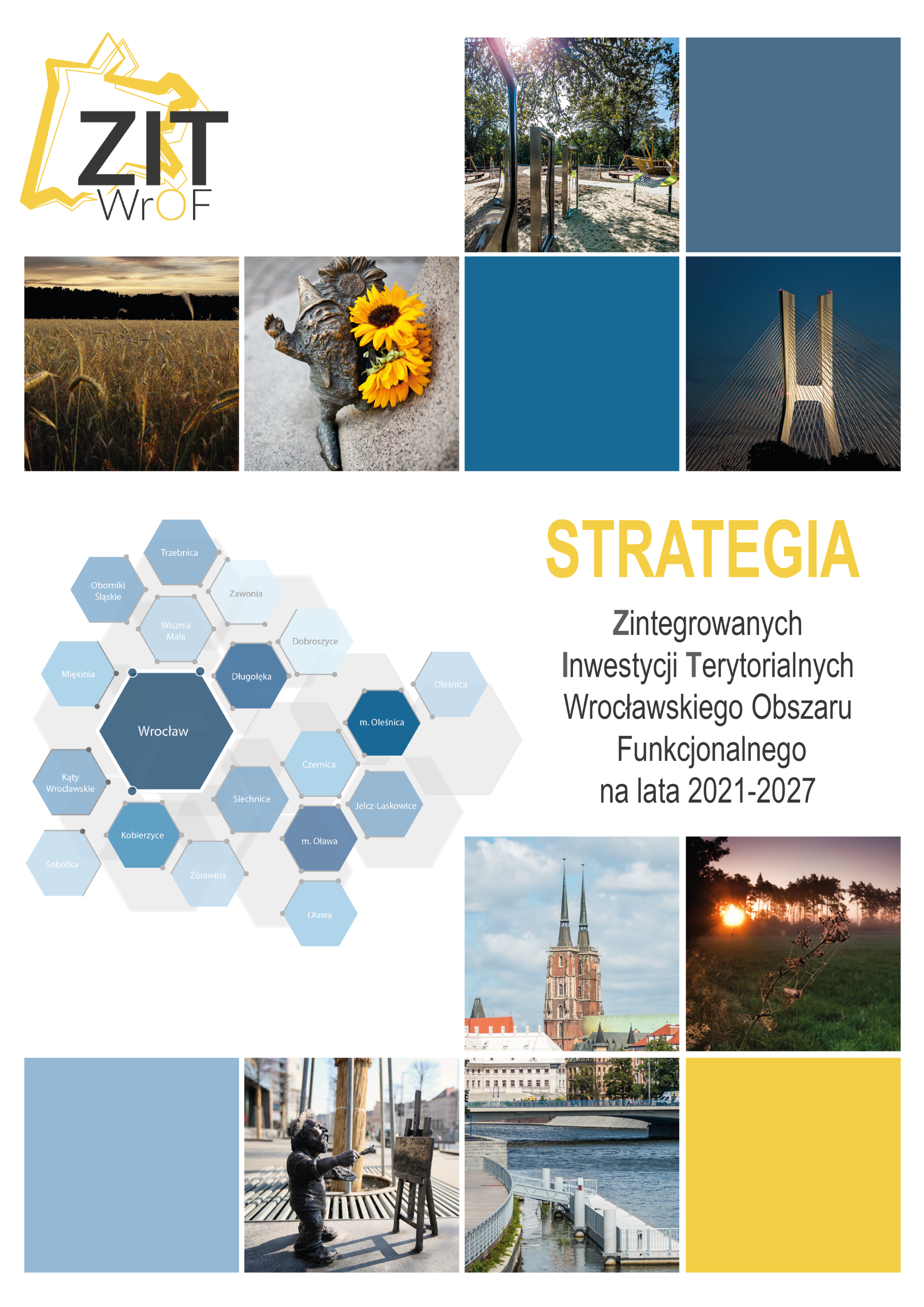 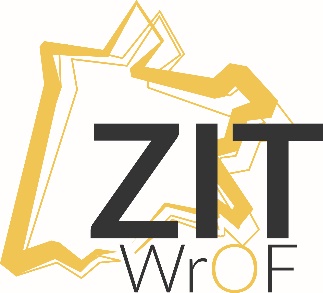 Opracowanie Strategii Zintegrowanych Inwestycji Terytorialnych Wrocławskiego Obszaru Funkcjonalnego Biuro Zintegrowanych Inwestycji Terytorialnych w składzie:Magdalena Wdowiak-UrbańczykMagdalena Koprowska Marcin Rotuski Daria Gilar Agnieszka GłowińskaDaniel Góra Karolina JurcewiczRóża KilijańskaMałgorzata MedykEwa Rucińska Małgorzata Sawczak Małgorzata WierzchołekWspółpraca przy Strategii Zintegrowanych Inwestycji Terytorialnych Wrocławskiego Obszaru Funkcjonalnego:Stowarzyszenie Wspierania Inicjatyw Gospodarczych DELTA PARTNER, 43-400 Cieszyn, ul. Zamkowa 3a/1 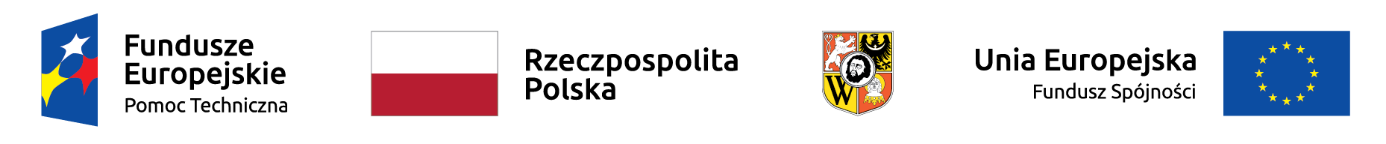 Spis treściWstęp	7I. Wprowadzenie	9I.1 Obszar ZIT WrOF	9I.2 Podstawa prawna	10I.3 Struktura i elementy strategii	12I.4 Metodyka opracowania	12II. Synteza diagnozy strategicznej obszaru WrOF	15II.1 Uwarunkowania wynikające z położenia geograficznego	17II.2 Mobilność	20II.3 Łączność i komunikacja elektroniczna	31II.4 Ludność i procesy demograficzne	34II.5 Gospodarka i rynek pracy	39II.6 Środowisko naturalne	44II.7 Kultura i dziedzictwo kulturowe	84II.8 Sport, rekreacja i turystyka	88II.9 Bezpieczeństwo i przestrzeń publiczna	95II.10 Polityka społeczna	101II.11 Edukacja i wychowanie	110II.12 Kapitał społeczny	119II.13 Finanse samorządowe	122II.14 Analiza SWOT	128III. Założenia strategiczne – poziom strategiczny	137III.1 Wizja rozwoju Wrocławskiego Obszaru Funkcjonalnego	138III.2 Wymiar, Cele strategiczne, Priorytety i Kierunki działań	139IV Instrument ZIT – poziom operacyjny	194IV.1 Założenia Zintegrowanych Inwestycji Terytorialnych	194Szczegółowy plan podziału wykorzystania przyznanych alokacji jest przedstawiony w rozdziale IV.4 Plan finansowy ZIT.	195IV.2 Opis zintegrowanego podejścia służącego zaspokojeniu zidentyfikowanych potrzeb rozwojowych i wykorzystaniu potencjału obszaru	198IV.2.1 Wiązki projektów FEDS 2021-2027	199IV.2.2 Wiązki projektów FEnIKS 2021-2027	231IV.3 Lista projektów wybieranych w trybie niekonkurencyjnym	240IV.3.1 Lista projektów podstawowych wybieranych w trybie niekonkurencyjnym finansowanych z FEDS 2021-2027	240IV.3.2 Lista projektów rezerwowych wybieranych w trybie niekonkurencyjnym finansowanych z FEDS 2021-2027	265IV.3.3 Lista projektów podstawowych wybieranych w trybie niekonkurencyjnym finansowanych z FEnIKS 2021-2027	274IV.3.4 Lista projektów rezerwowych wybieranych w trybie niekonkurencyjnym finansowanych z FEnIKS 2021-2027	280IV.4 Plan finansowy ZIT	284V. System realizacji	289V.1 Warunki i procedury obowiązujące w realizacji instrumentu ZIT	289V.1.2 Procedury obowiązujące w realizacji Strategii ZIT WrOF 2021-2027	297V.2 Monitoring i ewaluacja	301V.2.1 Monitoring i rezultaty planowanych działań	301V.2.2 Ewaluacja	304V.3 Strategiczna ocena oddziaływania na środowisko i konsultacje społeczne	305V.4 Komplementarność opracowania	308V.5 Budżet, ramy finansowania i źródła finansowania	316Spis tabel, wykresów i map	326Załącznik nr 1 Lista pozostałych projektów planowanych do realizacji przez gminy ZIT WrOF	328Wykaz skrótówWstępSpójność terytorialna jest istotnym elementem polityki rozwoju UE wpływającym na zwiększenie konkurencyjności obszarów. Instrument Zintegrowanych Inwestycji Terytorialnych (ZIT), od okresu programowania 2014-2020, jest narzędziem wspierającym wdrażanie strategii terytorialnych z wykorzystaniem możliwości finansowych jakie dają nam Fundusze Europejskie. ZIT-y służą przede wszystkim wspieraniu rozwoju miast i obszarów z nimi funkcjonalnie powiązanych.Formuła ta umożliwia wyjście poza sztywne granice administracyjne samorządów, co przekłada się na większe oddziaływanie realizowanych wspólnie przedsięwzięć. ZIT WrOF od początku istnienia działa w formie porozumienia zawartego pomiędzy JST. W okresie programowania 2014-2020 ZIT WrOF obejmował swym zasięgiem 15 jednostek terytorialnych z Gminą Wrocław jako Liderem. Nadrzędnym dokumentem programującym tą pilotażową wówczas formę wsparcia była „Strategia Zintegrowanych Inwestycji Terytorialnych Wrocławskiego Obszaru Funkcjonalnego” (zwana Strategią ZIT WrOF).W ramach ZIT WrOF – od 2014 r. udało się zrealizować projekty, które w istotny sposób przyczyniły się do poprawy życia mieszkańców obszaru, w tym w szczególności w zakresie: edukacji, infrastruktury technicznej i społecznej, atrakcyjności inwestycyjnej i turystyczno-rekreacyjnej, rewitalizacji, ochrony środowiska, otoczenia biznesu oraz infrastruktury dostosowanej do potrzeb osób starszych.Okres minionej perspektywy finansowej, pokazał jak realizacja wspólnych inicjatyw przyczynia się do budowy coraz silniejszego potencjału oraz przyciąga zarówno inwestorów jak i nowych mieszkańców. Tak szeroko zakrojone inwestycje i projekty wykraczające poza obszar jednej gminy możliwe były tylko dzięki współpracy i współdziałaniu. ZIT WrOF stał się platformą współpracy, wymiany doświadczeń oraz konsultacji, pozwalającą w innowacyjny sposób postrzegać politykę wspierania rozwoju subregionalnego.Obecnie ZIT WrOF jest kontynuacją działań, które były realizowane w latach 2014-2020. Nadrzędnym dokumentem regulującym zasady funkcjonowania Wrocławskiego Obszaru Funkcjonalnego jest Porozumienie w sprawie zasad współpracy Stron Porozumienia przy programowaniu, wdrażaniu, finansowaniu, ewaluacji, uzgadnianiu wspólnych inwestycji, bieżącej obsłudze i rozliczeniach ZIT WrOF, na perspektywę UE 2021-2027. Obszar ZIT został powiększony o 4 kolejne Gminy. Obecnie tworzy go 19 gmin. Warunkiem realizacji ZIT w latach 2021-2027 jest niniejsza Strategia Zintegrowanych Inwestycji Terytorialnych Wrocławskiego Obszaru Funkcjonalnego na lata 2021-2027 (zwana dalej Strategią ZIT WrOF 2021-2027), będąca w ujęciu formalno-prawnym strategią terytorialną. Jednocześnie należy podkreślić, że struktura dokumentu wpisuje się w definiowany kształt strategii o charakterze ponadlokalnym. Zgodnie z art. 34 ust. 6 pkt 3) ustawy z dnia 28 kwietnia 2022 r. o zasadach realizacji zadań finansowanych ze środków europejskich w perspektywie finansowej 2021-2027 do końca 2025 r. ZIT WrOF (jako miejski obszar funkcjonalny) zobowiązany będzie do opracowania Strategii Ponadlokalnej, która będzie spójna ze Strategią ZIT WrOF 2021-2027. W związku z tym podejście to ułatwi aktualizację dokumentu w przyszłości, ograniczając ją do wypracowania modelu przestrzenno
-funkcjonalnego oraz rekomendacji dotyczących polityki przestrzennej.Opracowanie Strategii ZIT WrOF 2021-2027 zostało poprzedzone kompleksowymi pracami diagnostycznymi i badawczymi. Na tej podstawie wskazano niezbędne do realizacji cele, priorytety i kierunki działań oraz listę projektów możliwych do realizacji w formule ZIT wraz z określeniem planu finansowego. Projekt dokumentu podlega otwartym konsultacjom społecznym oraz Strategicznej Ocenie Oddziaływania na Środowisko. Strategia ZIT WrOF 2021-2027 została przygotowana przez pracowników Biura Zintegrowanych Inwestycji Terytorialnych Urzędu Miejskiego Wrocławia, we współpracy ze Stowarzyszeniem Wspierania Inicjatyw Gospodarczych Delta Partner (część diagnostyczna). Dodatkowo w procesie opracowania Strategii ZIT WrOF 2021-2027 brali udział członkowie Rady ZIT WrOF składającej się z przedstawicieli partnerów społeczno-gospodarczych oraz Komitetu Sterującego tj. przedstawicieli jednostek samorządu terytorialnego ZIT WrOF. Dokument oraz określone w nim priorytety, wykorzystując zdobyte doświadczenia z poprzedniej perspektywy oraz kontynuując rozwój obszaru z uwzględnieniem uwarunkowań zewnętrznych oraz wewnętrznych, mają na celu umożliwienie dynamicznego rozwoju obszaru ZIT WrOF, zapewniając wysoką jakość życia mieszkańców.Dokument jest współfinansowany ze środków Programu Operacyjnego Pomoc Techniczna na lata 2014-2020 w ramach Funduszu Spójności. I. WprowadzenieI.1 Obszar ZIT WrOFZgodnie z Porozumieniem z dnia 17 grudnia 2021 r. w sprawie zasad współpracy Stron Porozumienia przy programowaniu, wdrażaniu, finansowaniu, ewaluacji i koordynowaniu wspólnych przedsięwzięć, bieżącej obsłudze i rozliczeniach ZIT WrOF obszar Zintegrowanych Inwestycji Terytorialnych Wrocławskiego Obszaru Funkcjonalnego tworzy 19 jednostek samorządu terytorialnego: Gmina Czernica, Gmina Długołęka, Gmina Dobroszyce, Gmina Jelcz-Laskowice, Gmina Kąty Wrocławskie, Gmina Kobierzyce, Gmina Miękinia, Gmina Oborniki Śląskie, Miasto Oleśnica, Gmina Oleśnica, Miasto Oława, Gmina Oława, Gmina Siechnice, Gmina Sobótka, Gmina Trzebnica, Gmina Wisznia Mała, Gmina Wrocław, Gmina Zawonia, Gmina Żórawina.Mapa 1 Struktura i położenie Wrocławskiego Obszaru FunkcjonalnegoŹródło: opracowanie własne na podstawie Planu zagospodarowania przestrzennego województwa dolnośląskiego.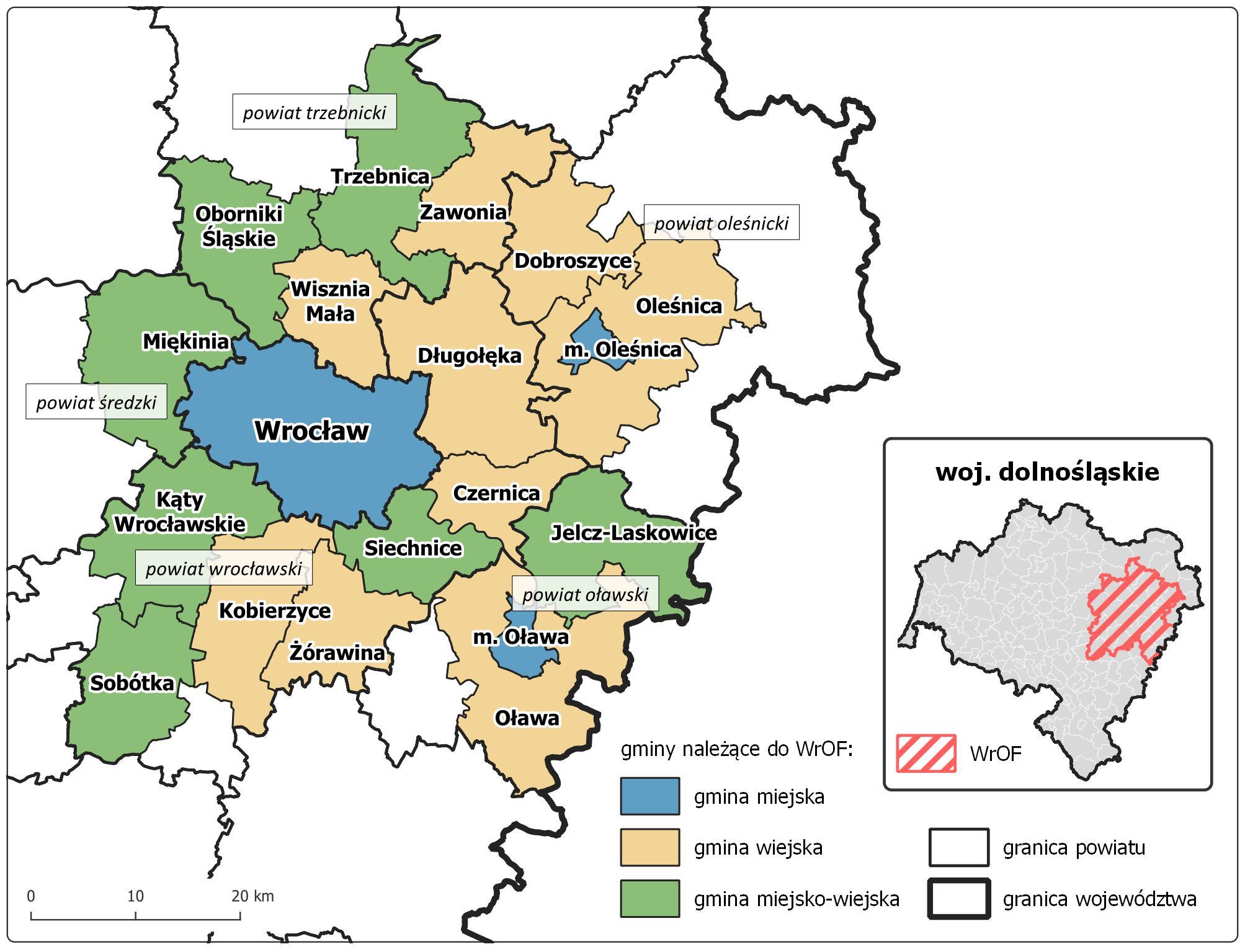 Wrocławski Obszar Funkcjonalny w ujęciu regionalnymZgodnie ze Strategią rozwoju województwa dolnośląskiego 2030, ZIT tj. narzędzie zastosowane w polityce spójności w perspektywie 2014-2020, zostało z sukcesami wdrożone w Polsce, co w konsekwencji uzasadnia realizację ZIT w kolejnej perspektywie 2021-2027. Wsparcie z regionalnego programu operacyjnego na lata 2021-2027 powinno uwzględniać potrzeby i charakterystykę terytorium obszaru funkcjonalnego. Zakres obszarów funkcjonalnych w województwie dolnośląskim został wskazany w Planie zagospodarowania przestrzennego województwa dolnośląskiego, gdzie WrOF został wskazany jako miejski obszar funkcjonalny ośrodka wojewódzkiego. Wg Planu zasięg WrOF obejmuje 27 gmin, określonych w ramach „Studium spójności funkcjonalnej we Wrocławskim Obszarze Funkcjonalnym”. Jednakże jest to obszar szerszy niż obszar ZIT WrOF ujęty w Porozumieniu oraz potwierdzony w dniu 14 listopada 2022 r., Uchwałą Zarządu Województwa Dolnośląskiego nr 6140/VI/22 w sprawie przyjęcia  projektu propozycji wyznaczenia miejskich obszarów funkcjonalnych celem realizacji podejścia terytorialnego w ramach projektu programu Fundusze Europejskie dla Dolnego Śląska 2021-2027. Zgodnie z ww. Uchwałą Zintegrowane Inwestycje Terytorialne Wrocławskiego obszaru funkcjonalnego obejmują swym zasięgiem obszar 19 gmin wskazanych we wstępie rozdziału. I.2 Podstawa prawnaWdrażanie zintegrowanych inwestycji terytorialnych w perspektywie unijnej 2021-2027 ma na celu przede wszystkim rozwiązanie wspólnych problemów identyfikowanych w całym obszarze funkcjonalnym, jak również wykorzystanie posiadanego potencjału rozwojowego. Strategia ZIT WrOF 2021-2027 ma w sposób kompleksowy odnosić się do potrzeb obszaru wraz ze wzmacnianiem i tworzeniem odpowiednich warunków do rozwoju współpracy oraz integracji jednostek administracyjnych budujących Wrocławski Obszar Funkcjonalny. Podstawę prawną realizacji instrumentu ZIT we Wrocławskim Obszarze Funkcjonalnym stanowią:Umowa Partnerstwa dla realizacji Polityki Spójności 2021-2027 w Polsce;Rozporządzenie Parlamentu Europejskiego i Rady (UE) 2021/1060 z dnia 24 czerwca 2021 r. ustanawiające wspólne przepisy dotyczące Europejskiego Funduszu Rozwoju Regionalnego, Europejskiego Funduszu Społecznego Plus, Funduszu Spójności, Funduszu na rzecz Sprawiedliwej Transformacji i Europejskiego Funduszu Morskiego, Rybackiego i Akwakultury, a także przepisy finansowe na potrzeby tych funduszy oraz na potrzeby Funduszu Azylu, Migracji i Integracji, Funduszu Bezpieczeństwa Wewnętrznego i Instrumentu Wsparcia Finansowego na rzecz Zarządzania Granicami i Polityki Wizowej;Ustawa z dnia 28 kwietnia 2022 r. o zasadach realizacji zadań finansowanych ze środków europejskich w perspektywie finansowej 2021-2027 (Dz. U. 2022 r. poz. 1079);Fundusze Europejskie dla Dolnego Śląska 2021- 2027;Strategia Rozwoju Województwa Dolnośląskiego 2030;Porozumienie z dnia 17 grudnia 2021 r. w sprawie zasad współpracy Stron Porozumienia przy programowaniu, wdrażaniu, finansowaniu, ewaluacji i koordynowaniu wspólnych przedsięwzięć, bieżącej obsłudze i rozliczeniach ZIT WrOF;Uchwała nr 6140/VI/22Zarządu Województwa Dolnośląskiego z dnia 14 listopada 2022 r.  w sprawie przyjęcia projektu propozycji wyznaczenia miejskich obszarów funkcjonalnych celem realizacji podejścia terytorialnego w ramach projektu programu Fundusze Europejskie dla Dolnego Śląska 2021-2027 (ze zmianami);Uchwała nr 6945/VI/23 Zarządu Województwa Dolnośląskiego z dnia 22 maja 2023 r. 
w sprawie przyjęcia wyznaczonych obszarów celem realizacji podejścia terytorialnego w ramach programu Fundusze Europejskie dla Dolnego Śląska 2021-2027;Uchwała nr 6333/VI/22Zarządu Województwa Dolnośląskiego z dnia 27 grudnia 2022 r. w sprawie przyjęcia programu Fundusze Europejskie dla Dolnego Śląska 2021-2027 wraz z Prognozą oddziaływania na środowisko programu Fundusze Europejskie dla Dolnego Śląska 2021-2027 wraz z załącznikiem (TPST subregion wałbrzyski) oraz podsumowaniem.Uzupełnieniem informacji dotyczących wspomnianego mechanizmu są Zasady realizacji instrumentów terytorialnych w Polsce w perspektywie finansowej UE na lata 2021-2027, których przygotowanie wynika bezpośrednio z zapisów Umowy Partnerstwa. Opracowanie to zawiera informacje dotyczące ZIT – celu stosowania tego instrumentu, form partnerstwa, zakresu tematycznego czy przygotowania i zatwierdzenia dokumentu strategii ZIT.I.3 Struktura i elementy strategiiStrategia ZIT WrOF 2021-2027,zgodnie z wytycznymi zawartymi w Umowie Partnerstwa, zawiera następujące elementy:syntezę diagnozy obszaru realizacji ZIT wraz z analizą problemów, potrzeb i potencjałów rozwojowych, w tym wzajemnych powiązań gospodarczych, społecznych i środowiskowych;cele, które mają być zrealizowane w ramach ZIT, uwzględniające podejście zintegrowane, oczekiwane wskaźniki rezultatu i produktu, powiązania z właściwym programem; listę projektów wraz z informacją na temat sposobu ich wyboru oraz powiązania z innymi projektami;źródła finansowania;warunki i procedury obowiązujące w realizacji strategii ZIT;opis procesu zaangażowania partnerów społecznych i gospodarczych oraz właściwych podmiotów reprezentujących społeczeństwo obywatelskie, podmiotów działających na rzecz ochrony środowiska oraz podmiotów odpowiedzialnych za promowanie włączenia społecznego, praw podstawowych, praw osób ze specjalnymi potrzebami, równości płci i niedyskryminacji w pracach nad przygotowaniem i wdrażaniem strategii ZIT oraz sprawozdanie z konsultacji społecznych.I.4 Metodyka opracowaniaOpracowanie Strategii ZIT WrOF 2021-2027 zostało poprzedzone przeprowadzeniem kompleksowych prac diagnostyczno-badawczych. Poniżej zaprezentowano poszczególne elementy metodyki i etapy opracowania przedmiotowej strategii. II. Synteza diagnozy strategicznej obszaru WrOFPrzedmiotowy rozdział stanowi podsumowanie prac diagnostyczno-badawczych prowadzonych 
na potrzeby opracowania Strategii Zintegrowanych Inwestycji Terytorialnych WrOF 2021-2027. Struktura syntezy jest odbiciem obszarów problemowych poruszanych w trakcie prac badawczych 
i diagnostycznych, jednak ograniczona została do opisu zjawisk istotnych z punktu widzenia planowanej interwencji strategicznej. Ponadto synteza uwzględnia najważniejsze procesy i tendencje oraz kluczowe wyzwania strategiczne, z którymi mierzyć się będą samorządy WrOF w najbliższej perspektywie. Podsumowanie to stanowi bazę do zaplanowania interwencji oraz opracowania części strategicznej w dokumencie Strategii Zintegrowanych Inwestycji Terytorialnych WrOF na lata 2021-2027.Treść syntezy stanowi wyciąg najważniejszych informacji z części diagnostycznej ZIT WrOF na lata 2021-2027. Zaprezentowane dane ilościowe i jakościowe zostały podsumowane za pomocą sformułowanych  kluczowych wyzwań strategicznych. Rozdział kończy kompleksowa analiza SWOT stanowiąca podstawę dla sformułowania w dalszej części opracowania:Wizji rozwoju WrOF, Celów strategicznych wraz z Kierunkami działań, Projektów w ramach ZIT.Grafika poniżej prezentuje poszczególne części logiki planowanej interwencji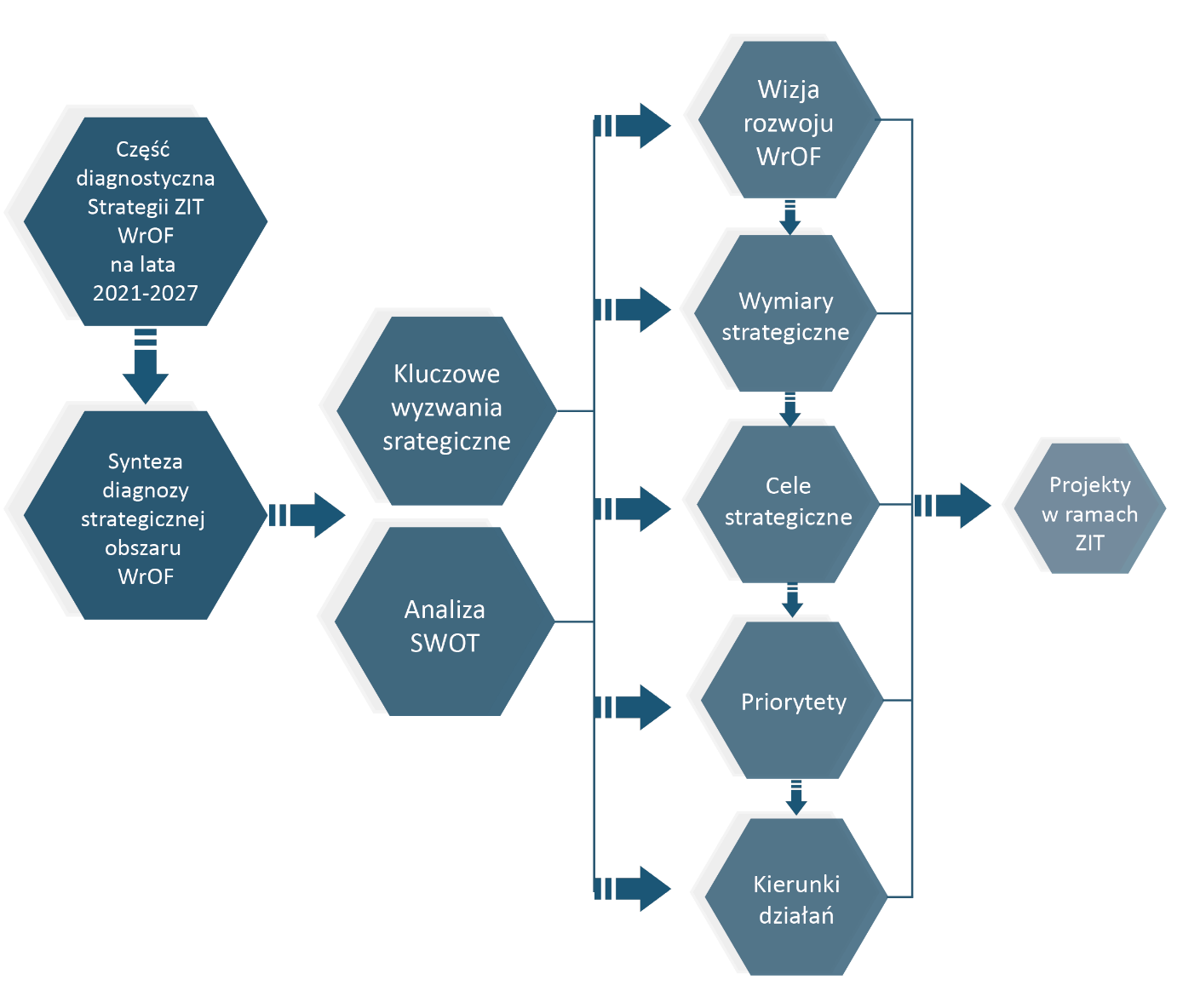 Źródło: opracowanie własneII.1 Uwarunkowania wynikające z położenia geograficznegoWrocławski Obszar Funkcjonalny (WrOF) położony jest w centralnej części województwa dolnośląskiego, składa się z 19 gmin: Wrocławia (trzeciego największego miasta w Polsce pod względem liczby ludności) oraz 18 sąsiadujących (w tym 9 graniczących z Wrocławiem). W strukturze osadniczej WrOF, poza rdzeniem, istotne funkcje pełnią również trzy ośrodki lokalne – miasta Oława, Oleśnica i Trzebnica, będące miastami powiatowymi. WrOF jako obszar funkcjonalny jest ośrodkiem o randze i oddziaływaniu europejskim, szczególnie w kontekście Europy Centralnej.Mapa 2 Położenie WrOF względem innych ośrodków w wojewódzkie dolnośląskim
Źródło: opracowanie własne opracowanie własne na podstawie Planu zagospodarowania przestrzennego województwa dolnośląskiego.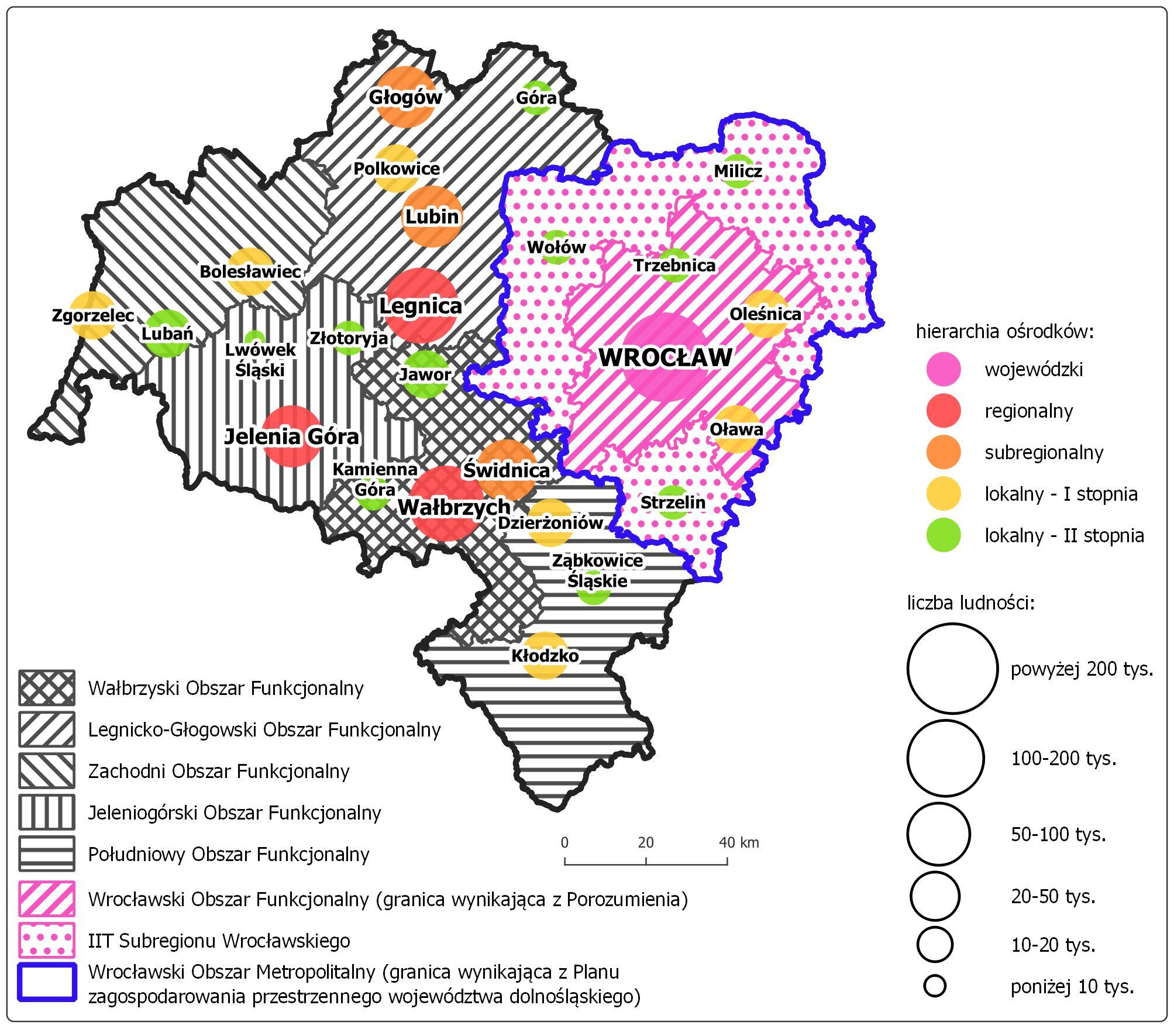 Teren WrOF, oprócz Wrocławia, będącego miastem na prawach powiatu, obejmuje gminy, które wchodzą w skład następujących powiatów:powiat wrocławski (Czernica, Długołęka, Kąty Wrocławskie, Kobierzyce, Siechnice, Sobótka, Żórawina)powiat oławski (Oława (miasto), Jelcz-Laskowice, Oława (gmina wiejska))powiat oleśnicki (Oleśnica (miasto), Dobroszyce, Oleśnica (gmina wiejska))powiat trzebnicki (Oborniki Śląskie, Trzebnica, Wisznia Mała, Zawonia)powiat średzki (Miękinia).Poniżej przedstawiono położenie Wrocławskiego Obszaru Funkcjonalnego wraz z oznaczeniem typów gmin – miejskie (3 jednostki), miejsko-wiejskie (7 jednostek) i wiejskie (9 jednostek).Mapa 3 Struktura i położenie Wrocławskiego Obszaru FunkcjonalnegoŹródło: opracowanie własne opracowanie własne na podstawie Planu zagospodarowania przestrzennego województwa dolnośląskiego. Według danych BDL GUS w 2021 r. terytorium WrOF zamieszkiwało 1 006 202 mieszkańców. Powierzchnia obszaru wynosiła około 2 850 km2, co daje gęstość zaludnienia 353 os/km2. Największa pod względem powierzchni, zaraz po Wrocławiu, jest Oleśnica (gmina wiejska - 242 km2). Natomiast najmniejsza powierzchniowo jest Oleśnica (miasto), zaledwie 21 km2, będąca jednocześnie jednostką, którą w 2021 r. zamieszkiwało najwięcej mieszkańców (zaraz po Wrocławiu). Najmniej mieszkańców, poniżej 6 tysięcy, zamieszkuje gminę Zawonia.Tabela 1 Liczba ludności, powierzchnia i gęstość zaludnienia gmin WrOF w 2021 r.Źródło: opracowanie własne na podstawie danych BDL GUS [Stan na: 31.12.2022].Z przedstawionych danych wynika, że najgęściej zaludnione są miasta (Wrocław, Oleśnica i Oława), natomiast gminy w północno-wschodniej części obszaru (Dobroszyce, Oleśnica (gmina wiejska) i Zawonia) charakteryzują się najniższą gęstością zaludnienia. W strukturze WrOF obszary miejskie zajmują 451,04 km2 (15,8%), natomiast obszary wiejskie obejmują 84,2% powierzchni całego WrOF, a ich powierzchnia jest równa 2 398,96 km2. WrOF położony jest w mezoregionach: Równina Wrocławska, Równina Oleśnicka, Wzgórza Trzebnickie, Kotlina Żmigrodzka, Masyw Ślęży i Pradolina Wrocławska. Obszar ten wchodzi w skład makroregionów: Niziny Śląskiej, Przedgórza Sudeckiego oraz Wału Trzebnickiego. Urozmaicenie rzeźby terenu obserwuje się w południowo-zachodniej części, na terenie Sobótki, gdzie wznosi się Masyw Ślęży, który jest najwyższym wzniesieniem Przedgórza Sudeckiego.II.2 MobilnośćDostępność spójnej sieci komunikacyjnej, zapewniającej zrównoważoną mobilność, jest jednym z czynników wpływających na rozwój społeczno-gospodarczy obszaru ZIT,  przyczyniając się do rozwoju i wzmacniania powiązań między gminami. Poniżej, na schemacie, przedstawiono dostępność komunikacyjną terytorium WrOF uwzględniając główne ciągi komunikacyjne, linie kolejowe oraz obecność portu lotniczego. Nadmienić należy, że pomimo  dostępności komunikacyjnej obszaru  
(z uwagi na obecność wielu systemów transportu: drogowego, kolejowego, tramwajowego,  lotniczego i rowerowego)nadal występuje problem niedostatecznego poziomu skomunikowania wewnątrz gmin WrOF.Mapa 4 Wewnętrzna i zewnętrzna dostępność komunikacyjna oraz planowane inwestycje celu publicznego
Źródło: opracowanie własne na podstawie Planu zagospodarowania przestrzennego województwa dolnośląskiego [Stan na: 31.12.2021] z uwzględnieniem aktualizacji statusu zakończonej inwestycji dot. DW 342. 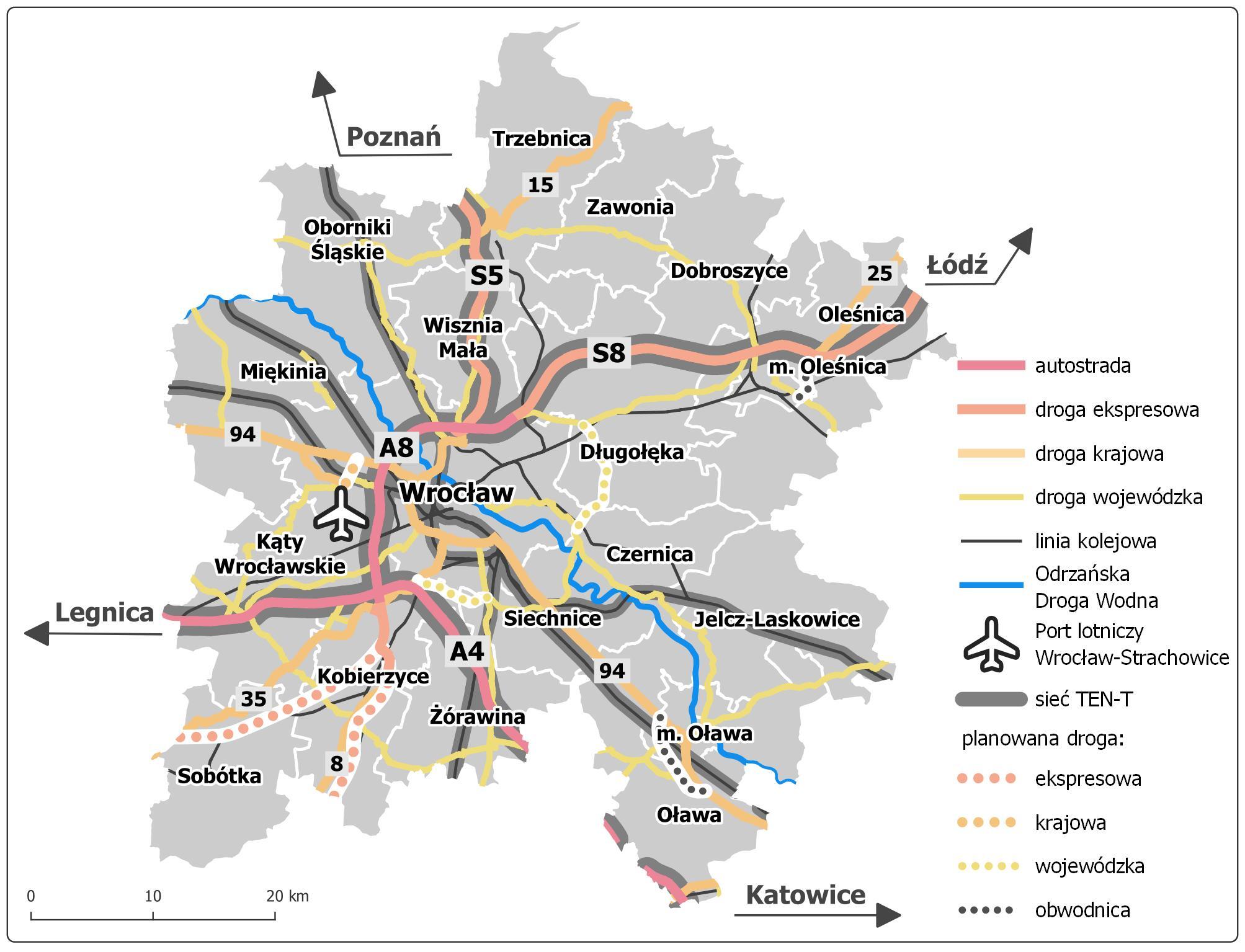 Sieć drogowaPrzez terytorium WrOF przebiegają cztery drogi będące elementami tras włączonych w europejską sieć dróg: autostrada A4 i A8 (stanowi Autostradową Obwodnicę Wrocławia) oraz drogi ekspresowe S8 i S5. Uzupełnieniem europejskiej sieci drogowej są drogi krajowe,  wojewódzkie, powiatowe i gminne. Łączna długość dróg krajowych, w tym również autostrad i dróg ekspresowych na obszarze gmin ZIT WrOF, wynosi niecałe 299 km. Analizując kwestie związane z siecią dróg można zauważyć, że 11 gmin współtworzących obszar funkcjonalny ma połączenie z autostradą lub drogą ekspresową (Dobroszyce, Długołęka, Kąty Wrocławskie, Kobierzyce, Oleśnica (miasto), Oleśnica (gmina wiejska), Oława (gmina wiejska), Trzebnica, Wisznia Mała, Wrocław, Żórawina). Tylko przez cztery gminy (Czernica, Jelcz
-Laskowice, Oborniki Śląskie i Zawonia) nie przebiegają drogi krajowe, ekspresowe lub autostrady, natomiast Sobótka jest jedyną gminą, na terenie której nie przebiega żadna droga wojewódzka. Przedstawione dane świadczą o stosunkowo wysokim poziomie dostępności i rozwiniętej infrastrukturze drogowej WrOF. Problemami, które występują na obszarze (mimo ponoszonych nakładów na infrastrukturę drogową) są: miejscowa degradacją nawierzchni,  wąskie, często pozbawione pobocza drogi, brak dróg dojazdowych do stacji i przystanków kolejowych, widoczny szczególnie na terenach wiejskich oraz występowanie odcinków dróg o dużym natężeniu ruchu samochodowego, przede wszystkim w centrach miast i gmin, w sąsiedztwie obiektów użyteczności publicznej oraz na trasach wjazdowych do Wrocławia. Wszystkie te problemy stanowią niebezpieczeństwo szczególnie dla niechronionych uczestników ruchu, wpływają negatywnie na tabor i realizację przewozów transportem publicznym oraz przyczyniają się do powstania niskiej emisji i zanieczyszczeń powietrza. Uniemożliwiają również odbywanie podróży łączonych z wykorzystaniem np. transportu kolejowego, autobusowego, rowerowego. Dlatego konieczne jest podjęcie zintegrowanych działań w zakresie poprawy jakości i rozwoju sieci komunikacyjnej obszaru.Mapa 5 Postulowane w Planie zagospodarowania przestrzennego woj. dolnośląskiego inwestycje komunikacyjne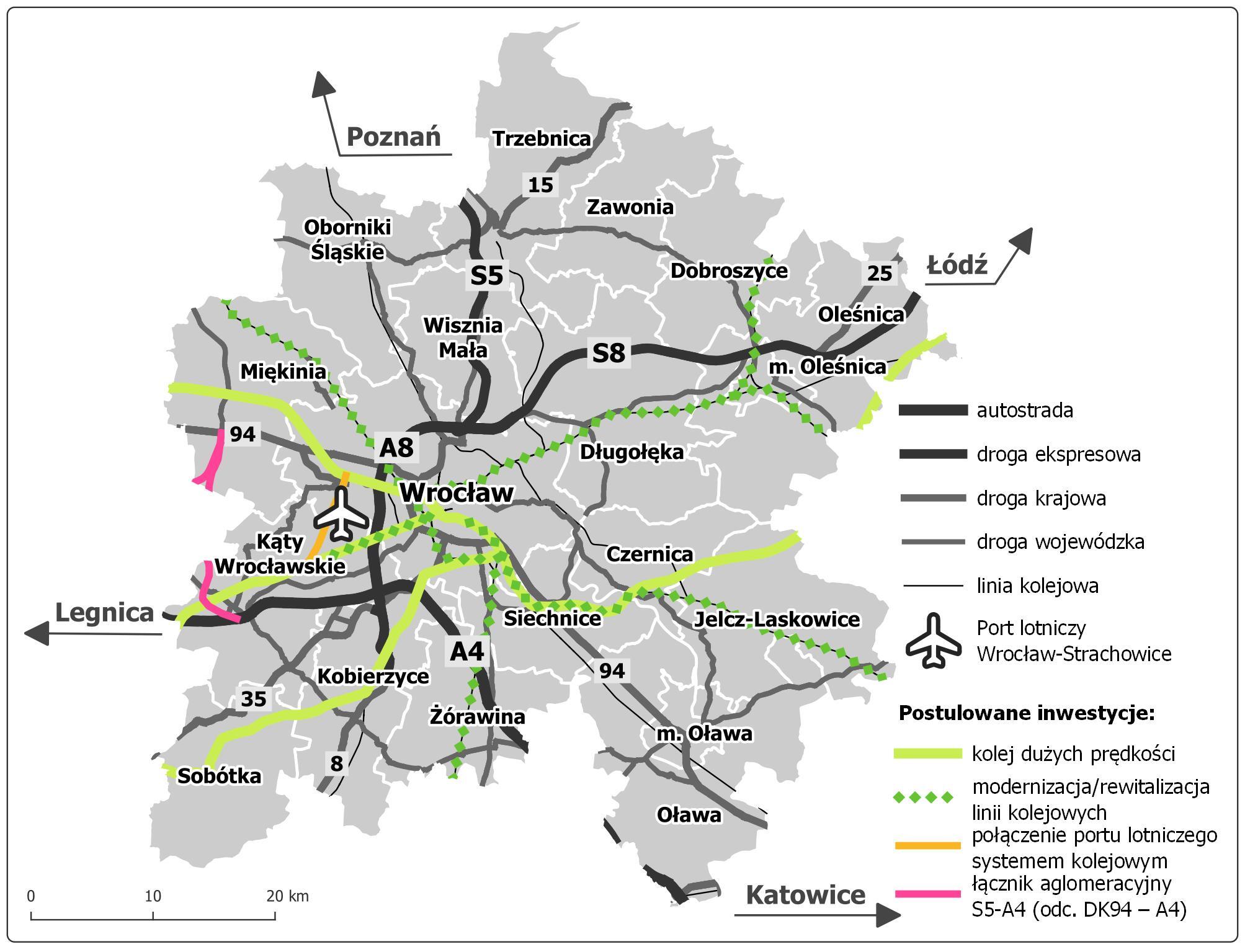 Źródło: opracowanie własne na podstawie uchwały nr XIX/482/20 Sejmiku Województwa Dolnośląskiego z dnia 16 czerwca 2020 r. W zakresie KDP mapa jest zgodna z  danymi z sierpnia 2022r.  - Centralny Port Komunikacyjny wskazał  wybrany wariant inwestorski https://www.cpk.pl/pl/aktualnosci-2/nowa-linia-kolejowa-lodz-sieradz-wroclaw-cpk-przedstawia-wariant-inwestorskiSieć kolejowaSieć połączeń kolejowych na terenie WrOF stanowią linie rangi międzynarodowej, państwowej i lokalnej. Największa liczba linii kolejowych przebiega przez Wrocław (12 linii), Siechnice (4 linie), Oleśnicę (gmina miejska i wiejska – 3 linie łącznie), pozostałe gminy posiadają dwie lub jedną linie kolejową. Wyjątek stanowi Zawonia, na terenie której nie ma infrastruktury kolejowej. Przez teren WrOF przebiegają następujące linie kolejowe: 132, 143, 181, 271, 273, 274, 275, 276, 277, 281, 285, 292, 326 i 349, z czego większość z nich (wyjątek stanowią linie o numerach: 181 i 281) rozpoczyna się lub kończy we Wrocławiu oraz wchodzi w skład Wrocławskiego Węzła Kolejowego. Wrocławski Węzeł Kolejowy jest punktem, w którym skupiają się linie kolejowe z kierunku m.in. Kobierzyc, Legnicy, Głogowa, Oleśnicy czy Opola. Ponadto linie kolejowe nr 132, 271, 273, 275, 276 i 277 przebiegające przez WrOF wchodzą w skład Transeuropejskiej Sieci Transportowej (TEN-T), która poza liniami kolejowymi obejmuje również szlaki drogowe, lotnicze, morskie i rzeczne, jak również porty (morskie, lotnicze, śródlądowe) oraz terminale drogowo-kolejowe. Rozwijanie sieci TEN-T przyczyni się do wzrostu gospodarczego regionu oraz zwiększenia spójności terytorialnej, również w ujęciu europejskim. Dla obszaru WrOF niezwykle istotne są wdrażane plany związane z powstaniem kolei dużych prędkości.  Centralny Port Komunikacyjny planuje wprowadzenie KDP jako część swojego projektu "igrek", który ma na celu poprawę połączeń kolejowych na terenie całego kraju. Nowa linia kolejowa łącząca Łódź, Sieradz i Wrocław pozwoli pociągom osiągać prędkości aż do 350 km/h. Wynika to z oczekiwanej zmiany części ruchu pasażerskiego z samochodów na bardziej ekologiczny transport kolejowy (głównie na trasie Wrocław – Warszawa, gdzie obecnie ruch odbywa się głównie przez drogę S8 – A1 –A2 ze względu na konkurencyjny czas przejazdu drogowego w porównaniu do kolejowego), a także z przewidywanego przeniesienia znacznej części transportu towarowego z samochodów na koleje. W tym kontekście, linia kolejowa nr 86 powinna umożliwić przewóz towarów pociągami z większą prędkością niż dotychczas.Infrastruktura przesiadkowa i parkingowaWażnym elementem związanym z dostępnością komunikacyjną jest infrastruktura przesiadkowa i parkingowa. Stacje kolejowe i przystanki osobowe należą do podstawowych elementów infrastruktury kolejowej w ruchu pasażerskim. Na terenie gmin WrOF znajduje się łącznie 80 punktów wykorzystywanych w prowadzeniu ruchu pasażerskiego, w tym 28 stacji kolejowych oraz 52 przystanki osobowe.Rozwój obszaru powinien opierać się na rozwoju systemu szynowego i jego integracji z pozostałymi systemami transportowymi. Zintegrowany rozwój systemu komunikacyjnego ściśle związany jest także z występowaniem na obszarze parkingów Park&Ride oraz Bike&Ride. W połączeniu z funkcjonującymi centrami przesiadkowymi umożliwiają one łączenie podróży realizowanych środkami transportu indywidualnego (samochód, rower) z komunikacją zbiorową.Tabela 2 Nasycenie gmin WrOF miejscami postojowymi Park&Ride oraz Bike&RideŹródło: opracowanie własne na podstawie danych udostępnionych przez gminy [stan na 31.12.2022]System parkingów P&R, B&R, węzłów i centrów  przesiadkowych ma zachęcać do korzystania z transportu zbiorowego, co przełoży się na ograniczenie ruchu samochodowego oraz zmniejszenie nadmiernej emisji zanieczyszczeń do atmosfery. Jednym ze zidentyfikowanych wyzwań komunikacyjnych obszaru ZIT jest zmniejszenie codziennej, samochodowej migracji mieszkańców gmin ościennych do Wrocławia w godzinach porannych i popołudniowych  związana z dojazdem do i z pracy i placówek edukacyjnych. Ponadto, wzrost znaczenia podróży wykonywanych pieszo, rowerem, czy też urządzeniami transportu osobistego (UTO), przekłada się  na ciągły rozwój i doskonalenie infrastruktury związanej z tymi środkami transportu.   Mając na uwadze powyższe, kluczowe dla WrOF jest zwiększenie liczby miejsc B&R oraz P&R oraz budowa i rozbudowa centrów/węzłów przesiadkowych. Kierunek ten jest zgodny z  rekomendacjami zawartymi w Planie Zrównoważonej Mobilności dla Miejskiego Obszaru Funkcjonalnego Wrocławia (PZM MOFW).Cyfryzacja transportuKolejnym aspektem związanym z rozwojem i integracją systemu transportu zbiorowego jest wykorzystanie nowoczesnych narzędzi cyfrowych do m.in.  sterowania ruchem, zarządzania komunikacją zbiorową oraz uspójnienia systemu opłat za przejazd komunikacją publiczną (m.in. inteligentne systemy transportowe, jednolity system opłat, aplikacje do planowania podróży, monitoring i pomiary ruchu). Implementacja systemów zarządzania ruchem zoptymalizuje wykorzystanie sieci transportowych, jednocześnie przyczyniając się do zwiększenia poziomu bezpieczeństwa wszystkich uczestników ruchu, a stworzenie jednolitego i zintegrowanego systemu informacji pasażerskiej poprawi komfort podróży. Cyfryzacja pozwoli zoptymalizować poziom wykorzystania transportu publicznego oraz pomoże w identyfikacji obszarów problemowych i preferencji mieszkańców, co przełoży się na sprawne zarządzanie ruchem. W kontekście rozwoju Inteligentnego Systemu Transportowego (ITS) należy m.in. dążyć do agregacji i wykorzystania danych z systemów prowadzonych przez interesariuszy zewnętrznych (np. Krajowy System Zarządzania Ruchem).Transport zbiorowy Komunikacja szynowa Dostępność oferty transportu kolejowego w poszczególnych gminach WrOF jest zróżnicowana. Największa liczba połączeń do Wrocławia jest z Oławy (miasto) – 47 kursów w dni robocze, najniższa natomiast z Oleśnicy (gmina wiejska) – 4 kursy w dni robocze. Najkrótszy czas przejazdu z poszczególnych gmin do rdzenia obszaru, waha się od 11 minut (Siechnice) do 52 minut (Sobótka). 
W czerwcu 2022 roku otwarto (przywrócono) połączenie kolejowe z gminami Kobierzyce i Sobótka, oferując kilkanaście połączeń dziennie. Transport kolejowy na obszarze WrOF charakteryzuje także zróżnicowanie ze względu na atrakcyjność oferty przewozowej. W gminach, w których połączeń kolejowych jest dużo, godziny odjazdów są dostosowane do potrzeb mieszkańców oraz czas przejazdu  trasy jest krótszy niż samochodem,  transport kolejowy jest chętnie wybierany przez pasażerów. Komunikacja zbiorowa we WrOF obejmuje także przewozy tramwajowe, realizowane jedynie we Wrocławiu, przez Miejskie Przedsiębiorstwo Komunikacyjne Sp. z o.o. we Wrocławiu (MPK Wrocław). Sieć tramwajową tworzą 23 linie komunikacyjne. MPK Wrocław dysponuje łącznie 336 wagonami (240 tramwajami). Aktualnie trwa proces modernizacji infrastruktury szynowej zwany TORYwolucją.Obecnie system komunikacji tramwajowej we Wrocławiu cechuje się dwoma kluczowymi elementami. Po pierwsze, centrum miasta i większość peryferyjnych dzielnic są efektywnie połączone przez gęstą i dobrze rozbudowaną sieć tramwajową. Po drugie, pomimo braku pętli tramwajowych na obrzeżach miasta, istnieje potencjał do stworzenia centrów przesiadkowych dla komunikacji podmiejskiej. Te centra przesiadkowe mogłyby służyć do integracji różnych form transportu publicznego, w tym tramwajowego. W ramach nowego planu inwestycyjnego pn. Wrocławski Program Tramwajowy 2.0, planowane są inwestycje w zakresie nowych tras tramwajowych. Zrealizowanie Planu  wydłuży sieć tramwajową, a mieszkańcy osiedli zyskają dostępność do kolejnych przystanków, co stanowić będzie dla nich  nową ofertą podróżowania transportem zbiorowym.Komunikacja kołowa Kolejnym analizowanym obszarem był transport autobusowy. Najmniejszą dostępnością, rozumianą jako liczba połączeń autobusowych charakteryzują się gminy: Oborniki Śląskie i Zawonia. Liczba kursów organizowanych na ich obszarze zarówno w dni szkolne, jak i w dni robocze wolne od nauki szkolnej wynosiła mniej niż 25. Ponadto we wskazanych gminach oraz w gminie Dobroszyce w weekendy nie kursują żadne autobusy. W wielu gminach liczba kursów jest niewielka, przez co oferta przewozowa staje się nieatrakcyjna. Bardzo mała liczba linii komunikacyjnych kursujących w obrębie gminy połączona z niską częstotliwością kursowania i niedostosowanymi godzinami odjazdów uniemożliwia dojazd do miejsc pracy, nauki, urzędów gmin, ośrodków zdrowia, placówek handlowych, innych punktów wymiany pasażerów (np. stacji kolejowych).Z uwagi na intensywny rozwój urbanistyczny, w tym procesy suburbanizacji, kluczowy jest rozwój komunikacji zbiorowej, w szczególności na obszarach wiejskich, a także dostosowanie godzin kursowania i częstotliwości do potrzeb oraz oczekiwań mieszkańców. Główny rodzaj transportu zbiorowego na obszarze WrOF powinny tworzyć połączenia szynowe, tzn. kolejowe oraz dodatkowo na terenie Wrocławia tramwajowe. Zgodnie z możliwościami inwestycyjnymi, linie komunikacyjne tramwajowe we Wrocławiu powinny być wydłużone do granic miasta. Ze względu m.in. na aspekty środowiskowe, komunikacja autobusowa powinna stanowić uzupełnienie linii komunikacji szynowej, czyli docierać do tych miejsc, gdzie transport szynowy dotrzeć już nie może. W gminach, w których brak jest transportu szynowego, to transport autobusowy powinien być głównym środkiem transportu. Zoptymalizowanie siatki połączeń transportu szynowego i autobusowego, przełożenie jej na zintegrowany schemat komunikacji jest jednym z ważnych kierunków działań na obszarze ZIT.  Transport lotniczy Wpływ na dostępność zewnętrzną obszaru ma obecność międzynarodowego portu lotniczego (Port Lotniczy Wrocław S.A.). Znajduje się on w południowo-zachodniej części Wrocławia. Dojazd do lotniska możliwy jest dzięki Autostradowej Obwodnicy Wrocławia w ciągu drogi A8, która posiada połączenie z drogami S5, S8, autostradą A4 oraz DK8. Ponadto dotarcie do portu lotniczego możliwe jest również przy wykorzystaniu autobusów komunikacji miejskiej, które obsługiwane są przez Miejskie Przedsiębiorstwo Komunikacji we Wrocławiu Sp. z o.o. Obecność lotniska stanowi istotny zasób i potencjał dla WrOF oraz wpływa na wzmocnienie jego rangi w strukturze osadniczej kraju.Transport wodnyElementem wodnej sieci transportowej we WrOF jest Odrzańska Droga Wodna, będąca śródlądowym szlakiem żeglugowym. W jej granicach, na terenie Wrocławia, w obrębie Wrocławskiego Węzła Wodnego, przebiegają trzy drogi wodne: Wrocławski Szlak Główny, Miejska Droga Wodna 
i Mieszczańska Droga Wodna. Wrocławski Węzeł Wodny jest systemem dróg wodnych, który tworzą sztuczne kanały, dopływy Odry oraz budowle i urządzenia hydrotechniczne. Jest największym w Polsce i jednym z największych w Europie systemem dróg wodnych. Drogi wodne na obszarze WrOF wchodzą w skład Europejskiej Drogi Wodnej E–30 łączącej Morze Bałtyckie w Świnoujściu z Dunajem
w Bratysławie. Wśród znaczących przedsięwzięć wskazuje się utworzenie korytarza wodnego 
o długości około 550 km łączącego Odrę, Dunaj i Łabę, przebiegającego przez Polskę, Czechy, Słowację i Austrię. Rzeka Odra we Wrocławiu pełni różne funkcje m.in. transportową i rekreacyjną . Obecnie w fazie koncepcyjnej jest uruchomienie na Odrze tramwaju wodnego na terenie Wrocławia, z opcją przedłużenia do sąsiednich gmin. Rozbudowa Odrzańskiej Drogi Wodnej stanowi istotny potencjał rozwojowy dla obszaru ZIT.Transport rowerowyTransport rowerowy na obszarze WrOF pełni funkcję komunikacyjną, związaną z przejazdami realizowanymi m.in. do miejsc pracy lub placówek oświaty oraz rekreacyjną, która obejmuje przejazdy w celach turystycznych. Długość dróg rowerowych  na terenie WrOF w 2021 r. wynosiła 417,7 km. W porównaniu do 2017 r. (319,9 km) odnotowano wzrost o blisko 31%. Drogi rowerowe nie występują na terenie gmin: Dobroszyce, Oława (gmina wiejska) i Zawonia. Najdłuższą sieć dróg rowerowych (ponad 280 km) wybudowano we Wrocławiu. Spośród pozostałych gmin w obszarze funkcjonalnym najbardziej rozwinięta sieć dróg rowerowych znajduje się w: Oleśnicy (miasto – 26,9km), Siechnicach (17,2 km), Trzebnicy (16,4 km), Oławie (miasto – 13,4 km) oraz Kobierzycach (10,8 km). Średnia długość dróg we WrOF na 100 km2 w 2021 r. wynosiła 14,7 km (o 3,5 więcej niż w 2017 r.).Analiza systemu infrastruktury rowerowej wykazała m.in. konieczność kontynuacji rozwoju ciągów pieszo-rowerowych oraz dróg i tras dla rowerów wraz z niezbędną infrastrukturą np. parkingami, w tym  B&R. Rozwój ciągów pieszo-rowerowych jest konieczny z uwagi na występowaniu we WrOF wielu odcinków dróg o jednoczesnym wzmożonym ruchu pieszych i rowerzystów, a warunki przestrzenne uniemożliwiają wybudowanie wydzielonej drogi rowerowej.Kolejnym aspektem jest brak spójności istniejącej infrastruktury, niezadowalający stan nawierzchni oraz niskie poczucie bezpieczeństwa rowerzystów, będące wynikiem m.in. przecinania tras rowerowych przez główne szlaki komunikacyjne i konieczność włączania się do ruchu ogólnego. Na transport rowerowy składają się również systemy rowerów publicznych, które we WrOF działają na terenie Wrocławia oraz w Oleśnicy (miasto) i obsługiwane są dzięki aplikacji mobilnej. Wrocławski system uwzględnia osoby ze szczególnymi potrzebami, które mają do dyspozycji rowery elektryczne oraz rowery typu handbike. W 2022 roku zakończyła się procedura wyboru operatora Wrocławskiego Roweru Miejskiego. System ruszył 1 marca 2023, dostępnych jest  230 stacji, 2300 standardowych rowerów, 100 elektrycznych i 34 niestandardowe (cargo, dziecięce, tandemy i handbike). System będzie działał w zimie a rowery będą jeździć do 30.11.2024 r. Rozwój sieci dróg rowerowych, ciągów pieszo–rowerowych, ścieżek rowerowych, systemów rowerów publicznych wraz z niezbędną infrastrukturą pozwoli na wzmocnienie i rozwój powiązań funkcjonalnych oraz integracji przestrzennej obszaru.ElektromobilnośćPoziom rozwoju elektromobilności na obszarze WrOF jest w znacznym stopniu zróżnicowany. Jednostką przodującą we wdrażaniu rozwiązań niskoemisyjnych jest Wrocław, przy czym związane jest to również z ustawowymi obowiązkami samorządów liczących ponad 50 tys. mieszkańców. W zakresie infrastruktury ładowania pojazdów elektrycznych na koniec 2021 roku we Wrocławiu funkcjonowało 150 punktów, rozmieszczonych w 45 lokalizacjach. W latach 2015-2021 na terenie samego Wrocławia liczba zarejestrowanych pojazdów elektrycznych wzrosła z 8 do 818 sztuk (dodatkowo 510 pojazdów stanowią skutery). Rozwój infrastruktury ładowania stanie się niebawem koniecznością. Aby eksploatacja pojazdów zeroemisyjnych (elektrycznych i wodorowych)  na obszarze WrOF przebiegała w swobodny sposób konieczne jest stopniowe uzupełnianie infrastruktury ładowania.Zarówno Wrocław, jak i pozostałe jednostki terytorialne, dążą do modernizacji taborów, aby zmniejszać emisyjność pojazdów. Obecnie w przypadku autobusów komunikacji miejskiej ok. 77,5% to środki transportu o najwyższej normie emisji spalin EURO6 (372 pojazdy). W 2021 roku MPK we Wrocławiu uzyskało dofinansowanie na zakup 11 autobusów elektrycznych oraz stworzenie systemu ich ładowania. Finalnie do stolicy Dolnego Śląska trafią także 2 dodatkowe pojazdy elektryczne – łączna liczba pojazdów wyniesie 13 sztuk.. Plany inwestycyjne wielu Gmin ZIT obejmują zakup nisko lub zeroemisyjnych pojazdów wraz z niezbędną infrastrukturą towarzyszącą jak np. instalacje do dystrybucji nośników energii dla zeroemisyjnego transportu, stacje ładowania pojazdów itp. Plany Zrównoważonej MobilnościNa obszarze ZIT obowiązują dwa dokumenty: Plan Zrównoważonej Mobilności Miejskiej dla Wrocławia oraz Plan Zrównoważonej Mobilności dla Miejskiego Obszaru Funkcjonalnego Wrocławia. Są one względem siebie komplementarne oraz wskazują kierunki rozwoju oraz działania, które zostaną podjęte w celu osiągnięcia zrównoważonej mobilności miejskiej. Z uwagi na m.in. rozwój infrastruktury transportu, planowaną aktualizację wytycznych oraz rozporządzeń UE dotyczących PZM oraz okres i założenia, na których przygotowano obowiązujące Plany Zrównoważonej Mobilności konieczne jest zaktualizowanie ich zapisów. Planowane do opracowania dokumenty i analizy wyznaczą i wskażą aktualne uwarunkowania i dane dotyczące  mobilności. W maju 2023 r. Plan Zrównoważonej Mobilności dla Miejskiego Obszaru Funkcjonalnego Wrocławia został zweryfikowany przez Centrum Unijnych Projektów Transportowych i uzyskał ocenę  pozytywną z rekomendacjami. II.3 Łączność i komunikacja elektronicznaWyższa dostępność internetu stacjonarnego w 2021 r. widoczna była w południowo-zachodniej części WrOF. Najwyższa średnia wartość charakteryzowała gminy: Kobierzyce (91,2%), Sobótkę (78,8%), Wrocław (72,3%) oraz Kąty Wrocławskie (72,2%). Najniższa dostępność występuje w gminach: Czernicy (28,7%) oraz Zawoni (29,7%). Warto podkreślić, że wskazana wartość wskaźnika wzrosła na obszarze WrOF z 53,1% w 2019 r. do 60,7% w 2021 r. Dane zawarte w raporcie o stanie rynku telekomunikacyjnego w Polsce w 2021 r. wskazują na ciągły rozrost dostępu do sieci internetowej. Zarówno dostęp do internetu, jak i rodzaj posiadanych łączy internetowych zróżnicowany był ze względu na typ gospodarstwa, klasę miejsca zamieszkania oraz stopień urbanizacji. Niższa dostępność internetu charakteryzuje przede wszystkim obszary wiejskie. W celu ograniczenia zjawiska wykluczenia cyfrowego we WrOF istotne jest prowadzenie działań mających na celu zwiększenie dostępności internetu o prędkości minimum 30 Mb/s.Dostęp do cyfrowych usług publicznychNa obszarze WrOF nie funkcjonuje jedna wspólna platforma oferująca załatwianie spraw przez interesariuszy w sposób cyfrowy. Poszczególne jednostki oferują możliwość załatwienia spraw poprzez własne strony internetowe z możliwością pobrania wzoru formularzy lub poprzez formularze elektroniczne skonfigurowane z portalem ePUAP. Większość urzędów posiada co najmniej portal zintegrowany z ePUAP lub na swoich stronach internetowych zamieszcza bezpośredni link do portalu ePUAP. Część jednostek oferuje pobieranie formularzy z własnej strony www, umożliwiając druk dokumentu oraz załatwienie sprawy w sposób tradycyjny. Występuje znaczne zróżnicowanie sposobów realizacji usług publicznych za pomocą narzędzi cyfrowych. Większość urzędów oferuje załatwienie ww. spraw za pomocą portalu ePUAP lub poprzez bardziej rozbudowane systemy, które są kompatybilne ze wskazaną platformą. Zwiększenie dostępności i jakości 
e-usług publicznych poprzez zapewnienie mieszkańcom łatwego dostępu do nowoczesnych rozwiązań informatycznych ułatwi elektroniczne załatwianie spraw, łatwiejszy dostęp do informacji publicznych, usprawnienie przepływu informacji oraz promowanie komunikacji cyfrowej. Zasadne jest ujednolicenie poziomu świadczenia e-usług w urzędach na obszarze WrOF, co pozwoli na zwiększenie liczby spraw załatwianych drogą elektroniczną.W kontekście cyfryzacji usług w domenie publicznej konieczne są również działania związane 
z zapewnieniem dostępu do informacji za pośrednictwem nowoczesnych technologii, a tym samym zmniejszeniem obciążenia administracyjnego i poprawy komunikacji między podmiotami publicznymi a mieszkańcami WrOF. Jednym z istotnych czynników stymulujących wzrost gospodarczy jest możliwość pozyskiwania, gromadzenia i wykorzystywania informacji. Wśród rekomendowanych działań umożliwiających dynamiczny rozwój cyfryzacji są m.in.: działania digitalizacyjne, zwiększenie dostępności do danych publicznych (w tym ich standaryzacja i strukturyzacja) oraz tworzenia 
i rozwijania otwartych zasobów publicznych, w tym cyfryzacja zasobów kulturowych, naukowych i edukacyjnych w placówkach i instytucjach na terenie całego WrOF. II.4 Ludność i procesy demograficzneProcesy demograficzne powodują zmiany stanu oraz struktury demograficznej populacji Wrocławskiego Obszaru Funkcjonalnego. W 2021 r. liczba ludności WrOF według danych BDL GUS wynosiła 1 006 202 osób, co stanowi blisko 35% ludności województwa dolnośląskiego. Na przestrzeni ostatniej dekady odnotowano wzrost wielkości populacji o 6,2%. Natomiast w przypadku porównywanych jednostek – województwa i kraju, wskazuje się zmniejszenie liczby ludności, w obu przypadkach o 1,2%. Najwięcej osób mieszka we Wrocławiu (blisko 64% ludności całego WrOF) i kolejno w gminie: Oleśnica (miasto), Długołęka oraz Oława (miasto).Największa dynamika zmian i wzrost liczby ludności charakteryzuje gminy bezpośrednio graniczące z Wrocławiem, w szczególności Czernicę, Długołękę i Siechnice. Jedyną gminą WrOF, która w ostatnich dziesięciu latach odnotowała zmniejszenie liczby ludności jest Oleśnica (miasto). W ostatnich latach widoczna jest silna suburbanizacja ośrodka wojewódzkiego – Wrocławia, a także – Oławy (miasto) i Oleśnicy (miasto), które stanowią istotne wyzwanie, zwłaszcza w kontekście prowadzenia polityki społecznej, edukacyjnej oraz przestrzennej. Według danych pozyskanych z urzędów gmin WrOF, populacja obszaru jest nieco niższa niż według danych BDL GUS. W 2021 r. liczba ludności WrOF wynosiła 950 404, a dynamika zmian w ostatnim dziesięcioleciu kształtowała się na poziomie 6,5%. Zmiana była nieco wyższa w porównaniu do średniej uzyskanej na podstawie danych BDL GUS. Rozbieżność ta wynika z różnych sposobów agregowania danych i uwzględniana w danych GUS wyników spisu powszechnego ludności oraz danych dotyczących ruchów ludności (naturalnego i migracyjnego). Prognoza ludnościPrognoza ludności do roku 2030 przygotowana przez Instytut Rozwoju Terytorialnego we Wrocławiu wskazuje na przyrost populacji WrOF rzędu 5,2%, natomiast dla województwa widoczne będzie zmniejszenie liczby mieszańców o 0,7%. Według prognozy liczba ludności WrOF w 2030 r. wyniesie prawdopodobnie 1 058 725. Zauważane w ostatniej dekadzie tendencje będą postępować. Najwyższy przyrost liczby mieszkańców prawdopodobnie odnotują gminy bezpośrednio graniczące z Wrocławiem, co będzie efektem postępującej suburbanizacji. Prawdopodobnie ponad 20% wzrost populacji odnotowany zostanie w gminach: Czernica, Długołęka, Kobierzyce oraz Miękinia. Struktura ludnościUdział ludności w wieku przedprodukcyjnym w 2021 r. we WrOF wynosił 18,8% i był wyższy niż wartości dla kraju (18,2%), czy województwa (17,4%). Ponadto w ostatniej dekadzie odnotowano wzrost udziału tej grupy wiekowej o 2,5 pp. Najmłodsze społeczeństwo zamieszkuje gminę Siechnice (25,5% ludności w wieku przedprodukcyjnym). Wzrost udziału tej grupy jest zjawiskiem pożądanym, stanowi ona potencjał rozwojowy obszaru. W strukturze ludności poszczególnych gmin dominują osoby w wieku produkcyjnym, jednakże w ostatniej dekadzie widoczne jest zmniejszenie udziału ludności w tej grupie (o 6,3 pp.) we WrOF. Największy ich udział charakteryzuje Oleśnicę (gmina wiejska), Oławę (gmina wiejska) oraz gminy: Zawonia, Miękinia i Wisznia Mała. Ciężar utrzymywania ludności w wieku nieprodukcyjnym spoczywa na ludności będącej w wieku produkcyjnym. Jak wynika ze zgromadzonych danych, liczba ludności w wieku nieprodukcyjnym na 100 osób w wieku produkcyjnym we WrOF w 2021 r. wynosiła 71,2 i była wyższa niż wartość dla województwa (70,3) czy kraju (69,0). W stosunku do 2012 r. widoczny jest znaczący wzrost wartości tego wskaźnika (o 30,3%). Najwyższą dynamikę zmian odnotowano w gminie Jelcz-Laskowice. We WrOF obserwuje się proces starzenia społeczności, jednakże jego natężenie, a tym samym dynamika zmian w porównaniu do wartości dla województwa jest niższa. Udział ludności w wieku 65 i więcej lat jest wyższy na obszarach miejskich, z uwagi na lepszą dostępność do różnego rodzaju usług i placówek, ze szczególnym wskazaniem placówek ochrony zdrowia, ale również ze wzrostem mobilności wśród tej grupy mieszkańców. Mimo iż problem starzenia się populacji nie jest kluczowym problemem WrOF, należy mieć na uwadze, że starzejące się społeczeństwo stanowi wyzwanie dla samorządów. Związane jest to z koniecznością zaspokojenia ich potrzeb i zapewnienia dostępu m.in. do podstawowych, jak i specjalistycznych usług medycznych, usług pomocy społecznej oraz usług kierowanych do osób starszych, m.in. opiekuńczych, rehabilitacyjnych, edukacyjnych (koncepcja lifelong learning) oraz rekreacyjnych.Ruch naturalny, wyrażony wskaźnikiem przyrostu naturalnego na 1 000 mieszkańców, w 2021 r. dla WrOF był na poziomie ujemnym i wynosił -1,1. Jednakże sytuacja ta jest korzystniejsza w porównaniu do województwa dolnośląskiego (-5,5) czy kraju (-4,9). Dodatnie wartości przyrostu naturalnego widoczne są przede wszystkim w gminach będących w bezpośrednim otoczeniu Wrocławia (wyjątek stanowi gmina: Wisznia Mała oraz Oborniki Śląskie, co wynika z wysokiego odsetka osób w wieku 65 i więcej lat oraz przewagi liczby zgonów nad urodzeniami). W gminie Sobótka wartość przyrostu naturalnego w 2021 r. wynosiła -6,2 i przedstawiała się gorzej w porównaniu do sytuacji w kraju i województwie. Procesy migracyjneW ostatnich dziesięciu latach widoczny jest wzrost wartości wskaźnika salda migracji, który w przeliczeniu na 1 000 mieszkańców w 2021 r. we WrOF wynosił 6,4 os., a wartość ta była wyższa w porównaniu do średniej dla województwa (1,2 os.) czy kraju (0,1 os.). Wysoka wartość wskaźnika świadczy o atrakcyjności osiedleńczej obszaru. Gmina Czernica od kilku lat jest na pierwszym miejscu w kraju pod kątem salda migracji na 1000 mieszkańców. Ponadto, podobnie jak w przypadku przyrostu naturalnego, wyższe wartości odnotowuje się w gminach, które bezpośrednio graniczą z Wrocławiem, a także w gminach wiejskich otaczających miasta, m.in. Oleśnica (gmina wiejska). Ujemne wartości wskaźnika w 2021 r. odnotowano w gminie Zawonia, co może świadczyć o niższej atrakcyjności obszaru oraz w Oleśnicy (miasto), będącej miastem powiatowym, które podobnie jak Wrocław dotykają procesy suburbanizacji. We WrOF widoczna jest wyraźna suburbanizacja Wrocławia. Wśród głównych kierunków migracji wskazuje się w szczególności gminy graniczące z Wrocławiem. Najwięcej, bo aż 13,61% ogółu przemieszczeń odnotowano do gminy Długołęka, a następnie do gmin: Miękinia (8,1%), Czernica (7,5%) i Siechnice (7,3%). Suburbanizacja widoczna jest również w Oleśnicy (miasto). W analizowanych latach blisko 3% mieszkańców osiedliło się w Oleśnicy (gmina wiejska). W latach 2017-2020 r. odnotowano przemieszczenia ze wszystkich gmin zlokalizowanych we WrOF do Wrocławia, jednakże skala migracji do rdzenia obszaru funkcjonalnego jest dużo niższa niż skala odpływu ludności z Wrocławia do pozostałych gmin. W latach 2017-2020 około 2,4% osiedlających się we Wrocławiu stanowili mieszkańcy gminy Długołęka.Suburbanizacja oraz rozwój budownictwa mieszkaniowego wiążą się z problemami komunikacyjnymi i przeciążeniami układu komunikacyjnego. Ponadto często prowadzą do reorganizacji przestrzeni, zmian funkcji terenów oraz degradacji krajobrazu i powstania chaosu przestrzennego. Narzędziami umożliwiającymi monitorowanie procesów urbanizacyjnych i ograniczenie niekontrolowanego rozwoju zabudowy są w szczególności miejscowe plany zagospodarowania przestrzennego. W 2021 r. udział powierzchni pokrytej miejscowymi planami zagospodarowania przestrzennego (MPZP) we WrOF wynosił 68,9% i był ponad dwukrotnie wyższy od średniej krajowej (31,7%). W ostatnich latach odnotowano wzrost udziału powierzchni pokrytej MPZP we WrOF o 5,5 pp. Wzrost ten jest dużo wyższy w porównaniu do średniej dla województwa (2,9 pp.) czy kraju (1,2 pp.), co świadczy o konsekwentnie prowadzonej polityce w zakresie planowania przestrzennego. Analizując kwestie migracji oraz atrakcyjności osiedleńczej, warto wziąć pod uwagę aktualne procesy i zjawiska, w szczególności intensywny napływ ludności ukraińskiej na teren WrOF, spowodowany wojną w Ukrainie. Do zbadania skali zjawiska emigracji ludności uchodźczej wykorzystano dane pochodzące z Raportu o uchodźcach z Ukrainy w największych polskich miastach, mają one charakter szacunkowy. Szacuje się, że we Wrocławskim Obszarze Metropolitalnym zamieszkuje 302 467 Ukraińców, z czego 62% mieszka we Wrocławiu, a pozostałe 38% w pozostałych miastach i gminach Wrocławskiego Obszaru Metropolitalnego. Według szacunków, we Wrocławiu mieszka około 187 tys. Ukraińców, w tym ponad 42 tys. dzieci. Oznacza to, że liczba mieszkańców Wrocławia wzrosła o 29%. Migracje wojenne spowodowały wzrost przepływu ludności w ciągu dnia. Obecnie, zgodnie z badaniami całkowita liczba ludności dziennej we Wrocławiu jest o 25% wyższa niż ludności nocnej. Zmiany w liczbie ludności (nocnej i dziennej), związane są z przepływami w ciągu dnia do ośrodka wojewódzkiego – głównie w celach edukacyjnych i zarobkowych. Masowe migracje stanowią wyzwanie dla Wrocławia oraz otaczających go gmin, w szczególności ze względu na rosnące koszty świadczenia usług publicznych. Kluczowa jest integracja mieszkańców z imigrantami, przy jednoczesnym, obustronnym poszanowaniu odmienności kulturowej i narodowej. We WrOF widoczne są migracje zagraniczne, które są charakterystyczne dla dużych ośrodków wojewódzkich. Procesy migracyjne we Wrocławiu były widoczne również przed wybuchem konfliktu w Ukrainie.II.5 Gospodarka i rynek pracyW 2021 r. na obszarze WrOF w rejestrze REGON zarejestrowane były 186 723 podmioty gospodarki narodowej. Najwięcej – 133 806 podmiotów zarejestrowanych było w gminie Wrocław (71,6%), drugą, pod względem liczby zarejestrowanych podmiotów, była gmina Długołęka - 5 940 tj. 3,2%. Najmniej podmiotów funkcjonowało w gminie Zawonia- 605 (0,3%) oraz w gminie Dobroszyce - 854 (ok. 0,5%). Na koniec 2021 r. na terenie WrOF liczba podmiotów gospodarki narodowej w przeliczeniu na 1000 mieszkańców wynosiła 186 i była większa niż w województwie dolnośląskim (143) oraz w Polsce (127). Świadczy to o wysokim stopniu rozwoju gospodarczego WrOF.Wysoki potencjał gospodarczy i inwestycyjny WrOF wynika z przynależności części obszaru do Wałbrzyskiej Specjalnej Strefy Ekonomicznej, Kamiennogórskiej Specjalnej Strefy Ekonomicznej Legnickiej Specjalnej Strefy Ekonomicznej oraz Tarnobrzeskiej Specjalnej Strefy Ekonomicznej Euro-Park Wisłosan.Największa liczba podmiotów na 1 000 mieszkańców została odnotowana we Wrocławiu i wyniosła 208, następnie w gminie Kobierzyce (205) oraz w gminie Siechnice (174). Najmniej podmiotów w przeliczeniu na 1 000 mieszkańców zlokalizowano w gminie Zawonia (103) oraz w gminie Oława (108).W układzie przestrzennym zauważa się, że gminy usytuowane bliżej Wrocławia odznaczają się wyższą liczbą podmiotów gospodarczych w stosunku do liczby mieszkańców. W zakresie sektorów własnościowych zaledwie 2% ogólnej liczby podmiotów gospodarczych w 2021 r. należy do sektora publicznego. Co więcej, w latach 2017-2021 odnotowano ponad 4% spadek liczby tych podmiotów, natomiast liczba podmiotów prywatnych wzrosła o 14%. Bardzo dynamiczny wzrost obserwowany był w przypadku fundacji. W ciągu 5 lat powstało ich na terenie WrOF 341. Nieco mniejszy wzrost, zaledwie 2%, odnotowano w przypadku stowarzyszeń i organizacji społecznych, których liczba w 2021 r. była równa 3 457. W statystycznym układzie regionalnym (NUTS-3) dynamikę gospodarczą zobrazowano za pomocą wartości produktu krajowego brutto na jednego mieszkańca. Należy jednak pamiętać, że podregion wrocławski obejmuje większą liczbę jednostek terytorialnych niż obszar WrOF. Przedstawione dane wskazują na znaczną dysproporcję w osiąganych wartościach PKB – różnica w 2019 roku pomiędzy Wrocławiem a podregionem wrocławskim wyniosła 44 226 zł. W ujęciu dynamicznym należy także zauważyć, że wzrost PKB dla Wrocławia znacznie przewyższa wartości właściwe dla pozostałych analizowanych jednostek. Tabela 3 Produkt krajowy brutto [zł] na jednego mieszkańca w latach 2017-2019 we WrOFŹródło: opracowanie własne na podstawie danych BDL GUS [Stan na: 31.12.2021].We WrOF dominującą branżą jest Handel hurtowy i detaliczny (sekcja G). Na terenie czterech jednostek najliczniej reprezentowaną sekcją jest budownictwo. Działalność profesjonalna, naukowa i techniczna dominuje w Kobierzycach i we Wrocławiu, co związane jest z obecnością w tych jednostkach zapleczy badawczo rozwojowych (Kobierzyce i Wrocław) oraz uczelni wyższych (Wrocław). W tabeli poniżej przedstawiono branże przeważające w poszczególnych gminach WrOF w 2021 r.Tabela 4 Dominujące branże gospodarki w 2021 r. w poszczególnych gminach WrOFŹródło: opracowanie własne na podstawie danych BDL GUS[Stan na: 31.12.2021].W liczbach bezwzględnych najliczniej występujące podmioty to te związane z handlem i handlem hurtowym, w następnej kolejności związane z działalnością profesjonalną, naukową i techniczną oraz budownictwem. Licznie występującymi podmiotami są także firmy związane z informacją i komunikacją, działalnością związaną z obsługą rynku nieruchomości oraz opieką zdrowotną i pomocą społeczną.Warto podkreślić, że Dolny Śląsk to trzeci największy rynek informatyczny w Polsce, po Mazowszu i  Małopolsce, zatrudniający ponad 45 tys. wysokiej klasy specjalistów. Działające tu instytucje akademickie spowodowały, że dobrze wykształceni programiści mogli zakładać tutaj własne działalności. Szacuje się, że w samym Wrocławiu w branży IT pracuje około 36 tys. osób.Rynek pracyW latach 2017-2020 bezwzględna liczba osób pracujących we WrOF wzrosła o 23 587 osób i w 2020 r. wyniosła łącznie 400 936. Oznacza to, że w 2020 r. blisko 40% mieszkańców obszaru WrOF stanowiły osoby pracujące. W przeliczeniu na 1000 mieszkańców wartość wskaźnika dla WrOF wynosi 682 i zdecydowanie przewyższa wartość ogólnopolską (424) oraz wojewódzką (468). Najwyższy wskaźnik osób pracujących w stosunku do liczby mieszkańców odnotowano w gminie Kobierzyce, wyniósł on 2 216 osób na 1 000 mieszkańców, co związane jest z funkcjonowaniem w tej jednostce parku przemysłowego „Euro-Park Kobierzyce” (przy 22 154 mieszkańcach, liczba pracujących wyniosła 30 129 osób). Dodatkowym czynnikiem, dla którego gmina Kobierzyce jest atrakcyjnym miejscem pracy, jest dynamiczny rozwój działalności profesjonalnej, naukowej i technicznej, który przyciąga zasoby kapitału ludzkiego również spoza gminy. Dodatkową zmienną analizowaną w kontekście rynku pracy są przepływy pracownicze. Z analizy danych wynika, iż mieszkańcy WrOF najczęściej wybierają Wrocław jako miejsce pracy. Najliczniejsze przepływy pracownicze w 2016 r. odnotowano z gmin: Oleśnica (miasto), Długołęka, Kąty Wrocławskie i Siechnice do Wrocławia. Widać tu wyraźną zależność związaną z odległością i dobrym skomunikowaniem miasta wojewódzkiego ze wskazanymi jednostkami i w konsekwencji wzmożonym ruchem pracowników w kierunku stolicy województwa.Na koniec 2021 r. liczba bezrobotnych na terenie WrOF wyniosła 12 670 osób, co stanowi około 1,3% ogólnej liczby ludności WrOF. Problem bezrobocia różnicuje się pod względem terytorialnym. Widoczna jest zależność – im bliżej rdzenia WrOF, tym poziom bezrobocia (mierzony liczbą osób bezrobotnych w liczbie osób w wieku produkcyjnym) jest niższy. Przeciętna wartość wskaźnika dla całego obszaru WrOF w 2021 r. wyniosła 2,2% i była korzystniejsza niż w Polsce (4,0%) i województwie dolnośląskim (3,5%). Dynamika liczby osób bezrobotnych wpisuje się w ogólnopolskie trendy i w większości badanych jednostek, odsetek osób bezrobotnych w liczbie osób w wieku produkcyjnym zmniejsza się, bądź pozostaje bez zmian. Największe jego spadki dotyczą Oławy, zarówno gminy wiejskiej, jak i miasta. Wzrost udziału liczby osób bezrobotnych odnotowano w czterech gminach: Dobroszyce, Długołęka, Oleśnica (gmina wiejska) i Sobótka, choć ich wartość jest niewielka i waha się od 0,3 pp. do 0,1 pp. Należy zatem stwierdzić, że bezrobocie w ostatnich latach to raczej problem marginalny dla badanego obszaru.Analizując problem bezrobocia pod kątem różnych grup funkcjonalnych posłużono się wskaźnikami dotyczącymi udziału długotrwale bezrobotnych w ogólnej liczbie osób bezrobotnych oraz udziału osób z niepełnosprawnościami pozbawionych pracy w liczbie bezrobotnych ogółem.W Polsce udział osób długotrwale bezrobotnych w liczbie osób bezrobotnych ogółem w 2021 r. wyniósł 56,6% i był wyższy w porównaniu z województwem dolnośląskim (54,5%) i obszarem WrOF (50,9%). Zarówno w Polsce, województwie dolnośląskim, jak i WrOF w latach 2017-2021 odnotowuje się wzrost liczby osób w tej kategorii przy czym we WrOF osób tych przybywa w nieco szybszym tempie. Ogólna tendencja wzrostowa w zakresie liczby osób długotrwale bezrobotnych związana jest przede wszystkim ze wzrastającą liczbą i kwotą transferów socjalnych, brakiem pracy na rynku lokalnym oraz wzrostem kosztów, związanych z komunikacją i transportem. Ostatnią analizowaną grupą są osoby bezrobotne z niepełnosprawnościami. Ich ogólna liczba w 2020 r. na terenie WrOF wyniosła około 1 013 osób, przy czym połowa (55%) z nich zamieszkuje Wrocław. Analizując zmiany liczby osób bezrobotnych z niepełnosprawnościami w kontekście terytorialnym zauważa się, iż wyższy udział bezrobotnych z niepełnosprawnościami cechuje gminy najbardziej oddalone od rdzenia WrOF.Jak wspomniano, w latach 2017-2020 na terenie WrOF bezrobocie nie było istotnym problemem, jednak należy dołożyć wszelkich starań w celu aktywizacji osób w szczególnej sytuacji na rynku pracy. Co więcej, należy mieć na względzie, iż sytuacja na rynku pracy może dynamicznie się zmienić – w szczególności za sprawą ruchów migracyjnych (zarówno wewnętrznych, jak i zewnętrznych).II.6 Środowisko naturalneObszar  WrOF charakteryzuje się dużymi walorami przyrodniczymi, z których część objęta jest ochroną prawną. Układ przyrodniczy WrOF w dużej mierze opiera się na dolinach rzecznych, obszarach rolniczych i leśnych, ważną rolę pełni również zieleń miejska.WodyWrOF leży na obszarze Dorzecza Odry, w regionie wodnym środkowej Odry. Przez teren WrOF przepływają rzeki: Odra, Widawa, Ślęza, Bystrzyca i Oława oraz ich dopływy. Obszar znajduje się w zasięgu 82 zlewni jednolitych części wód powierzchniowych (JCWP) oraz 5 jednolitych części wód podziemnych: nr 79, 95, 96, 108, 109. Niektóre JCWP obejmują niewielkie powierzchnie gmin. Problemem środowiskowym w całym województwie dolnośląskim, w tym na terenie WrOF jest niedostateczna jakość jednolitych części wód powierzchniowych. Do ich złego stanu przyczynia się głównie odprowadzanie ścieków z gospodarstw domowych, działalność turystyczna, zakłady przemysłowe i rolnictwo. Natomiast jednolite części wód podziemnych na obszarze WrOF mają dobry stan, za wyjątkiem JCWP numer 79 zlokalizowanej na terenie gmin: Zawonia, Trzebnica oraz północnej części gminy Oborniki Śląskie – ze względu na ascenzję wód słonych oraz występowanie związków azotu pochodzenia rolniczego. WrOF wkracza swoim terenem na cztery Główne Zbiorniki Wód Podziemnych – Prochowice Środa Śląska, Pradolina rzeki Odra (S Wrocław), Pradolina Barycz Głogów oraz Zbiornik Oleśnica.Gleby Gleby obszaru WrOF to głównie piaski luźne i słabogliniaste. Szczególnie rozpowszechnione są piaski pokrywowe podścielone glinami morenowymi. Większość obszaru WrOF leży w subregionie północno -wschodnim charakteryzującym się najbardziej urozmaiconą rzeźbą polodowcową. W równych ilościach występują tu gleby rdzawe, płowe oraz mady. Dominujący udział gruntów klas IIIa i IIIb w stosunku do ogólnej powierzchni gruntów ornych występuje w powiatach: oławskim, wrocławskim. Grunty orne przyporządkowane do klas IVa i IVb występują w większym stopniu w powiatach: oławskim, oleśnickim, średzkim. Okolice gmin Zawoni i Trzebnicy charakteryzują się glebami słabymi, natomiast w Wiszni Małej dominują najbardziej urodzajne czarne ziemie i czarnoziemy. Najlepsze warunki glebowe występują w powiecie wrocławskim, niewiele gorsze w powiecie oławskim. Zdecydowanie najmniej korzystne warunki stwierdza się w powiecie oleśnickim.Najbardziej urodzajnymi glebami Dolnego Śląska są czarnoziemy i czarne ziemie. Czarne ziemie występują na Dolnym Śląsku w różnych wariantach. „Czarne ziemie wrocławskie” wytworzone z lessów i lessopodobnych pyłów zajmują wielki areał na południe od Wrocławia. W wielu gminach tego rejonu udział czarnych ziem przekracza 50%, maksymalnie osiągając 73% w gminie Kobierzyce i 91% w gminie Żórawina.Coraz częstszym problemem staje się zajmowanie wysokiej jakości gleb na cele inwestycyjne dedykowane przemysłowi oraz centrom logistycznym, skutkując bezpowrotną utratą tych gleb. Przykładem jest tworzenie olbrzymich centrów handlowych, logistycznych oraz fabryk na bardzo żyznych czarnych ziemiach wrocławskich.Jakość powietrzaZła jakość powietrza ma niekorzystny wpływ na zdrowie ludzi. Na obszarze WrOF pomiary jakości powietrza prowadzone są głównie we Wrocławiu, jednak ze względu na dużą łatwość przemieszczania się zanieczyszczeń na znaczne odległości dotyczy to całego obszaru. Głównymi źródłami zanieczyszczeń we WrOF są emisje z indywidualnych źródeł ciepła (nieefektywne piece grzewcze) oraz zanieczyszczenia komunikacyjne. Ponadto, także transport tranzytowy, przemysł, rolnictwo i napływ zanieczyszczeń spoza granic WrOF. Najbardziej zanieczyszczone powietrze występuje w sezonie jesienno-zimowym – od listopada do lutego – co ma związek z sezonem grzewczym, kiedy wzrasta zapotrzebowanie na ciepło. Z raportów publikowanych przez Główny Inspektorat Ochrony Środowiska w całej Aglomeracji Wrocławskiej w 2021 r. odnotowano przekroczenia poziomów dopuszczalnych: dwutlenku azotu i pyłu zawieszonego PM2,5 oraz poziomu docelowego benzo(a)pirenu w pyle zawieszonym PM10. Działania w zakresie poprawy jakości powietrza są realizowane w ramach programów ochrony powietrza (POP) dla województwa dolnośląskiego od roku 2010. Obecnie na terenie województwa obowiązuje uchwalony przez Sejmik Województwa Dolnośląskiego w lipcu 2020 r. „Program ochrony powietrza dla stref w województwie dolnośląskim, w których w 2018 r. zostały przekroczone poziomy dopuszczalne i docelowe substancji w powietrzu wraz z planem działań krótkoterminowych”.W związku z tym, iż większość budynków z terenu WrOF nadal ogrzewana jest przez indywidualne źródła ciepła oparte o spalanie paliw kopalnych, konieczna jest kontynuacja prowadzonych działań związanych z wymianą starych, nieefektywnych kotłów na źródła niskoemisyjne lub OZE. Dobrym przykładem są tu plany Wrocławia, które mają na celu przeznaczenie 330 mln zł do 2024 roku na działania związane z likwidacją pieców w ramach akcji „Zmień piec” będącej elementem kampanii „Wrocław bez smogu”.Należy podkreślić, że zasadnicze znaczenie dla unijnej polityki efektywności energetycznej przypisuje się budynkom, które odpowiadają za ok. 40% zużycia energii końcowej. Wszelkie modernizacje energetyczne budynków, w tym termomodernizacje budynków użyteczności publicznej, zamieszkania zbiorowego, wielorodzinnych budynków mieszalnych czy budynków aktywności lokalnej są istotne z punktu widzenia adaptacji do zmian klimatu, umożliwiają bowiem realne ograniczenie bądź nawet eliminację zużycia paliw kopalnych, których wykorzystywanie, w tym również ich wydobycie, generuje znaczne ilości substancji zanieczyszczających. Cel w zakresie efektywności energetycznej na poziomie unijnym, wyrażony w postaci zmniejszonego zużycia energii pierwotnej lub końcowej, został ustalony na poziomie co najmniej o 32,5% do 2030 r., przy czym unijne zużycie energii do 2030 r. nie może być większe niż 1 273 Mtoe energii pierwotnej lub 956 Mtoe energii końcowej. Oznacza to, że w porównaniu z poziomami z 2005 r. zużycie energii pierwotnej należy zmniejszyć w Unii Europejskiej o 26%, a zużycie energii końcowej – o 20%. W związku z powyższym, należy bezwzględnie wspierać zarówno wszelkie działania zmierzające do zmniejszenia energochłonności wszelkiego rodzaju budynków jak i działania ograniczające emisję pochodzącą z innych źródeł, np. komunikacji samochodowej. Działania takie powinny obejmować wsparcie budowy nowych budynków, w tym demonstracyjnych o niskim bądź zerowym zapotrzebowaniu na energię, renowację budynków mającą na celu zmniejszenie ich energochłonność oraz zastosowanie wszelkich systemów do zarządzania, monitorowania i oszczędzania energii.Mitygacja i adaptacja do zmian klimatuZmiany klimatu następują z coraz większą intensywnością. Skutki zmieniającego się klimatu, zwłaszcza wzrost temperatury, częstotliwości i nasilenia zjawisk ekstremalnych, występujące w ostatnich kilku dekadach pogłębiają się, stanowiąc zagrożenie dla społecznego i gospodarczego rozwoju wielu krajów na świecie, w tym także dla Polski. W związku z powyższym konieczna jest mitygacja zmian klimatu, czyli próba zahamowania zmian klimatu oraz adaptacja do nich, wymagają one podjęcia odpowiednich kroków mając na celu przygotowanie WrOF uniknięcia lub zminimalizowania ich  niekorzystnych skutków tego procesu. Kraje członkowskie Unii Europejskiej, już od prawie dekady opracowują strategie i plany adaptacji do zmian klimatu. Działania takie zostały podjęte również w Polsce. Realizując politykę UE w zakresie adaptacji do zmian klimatu Rada Ministrów Rzeczypospolitej Polskiej w październiku 2013 r. przyjęła opracowany przez Ministerstwo Środowiska „Strategiczny Plan Adaptacji dla sektorów i obszarów wrażliwych na zmiany klimatu do roku 2020 z perspektywą do roku 2030” (SPA 2020).Aktualnie jednym z ważniejszych działań we WrOF jest opracowanie systemu gospodarowania wodami opadowymi wraz z budową układu retencjonowania wód opadowych i spowalniania ich odpływu. Do najistotniejszych działań technicznych należą działania związane z budową i rozwojem błękitnej i zielonej infrastruktury. Przy kreowaniu błękitnej i zielonej infrastruktury należy uwzględniać zasoby przyrodnicze oraz warunki i jakość życia mieszkańców WrOF. Warto wykorzystywać różnorodne ich formy wprowadzania, np. zielone dachy, ściany, czy zieleń przyuliczną.Systemy gospodarowania powinny skupiać się na rozwoju istniejących sieci powiązanych przestrzennie i funkcjonalnie obszarów naturalnych i półnaturalnych, obejmujących wszystkie możliwe formy zieleni urządzonej i nieurządzonej ze szczególnym uwzględnieniem obiektów retencyjnych. W obliczu zagrożeń suszą niezwykle istotne są inwestycje związane z małą i mikroretencją. Fundacja Sendzimira opracowała mapę miejsc sprzyjających retencji, które stanowią ogrody deszczowe, niecki retencyjne, zielone ściany, dachy czy torowiska.Podkreślić należy, iż działania w tym zakresie na terenie WrOF są już prowadzone m.in. przez Lasy Państwowe, gminy WrOF, wspólnoty oraz spółdzielnie mieszkaniowe. Lasy Państwowe od lat prowadzą kompleksowe działania mające na celu poprawę warunków hydrogeologicznych i do roku 2015 na terenie województwa dolnośląskiego odbudowano 166 zbiorników retencyjnych oraz wybudowano 101 nowych obiektów mających na celu retencjonowanie wody Dodatkowo na terenie WrOF w niektórych miejscowościach z uwagi na brak sieci wodociągowej, zaopatrzenie w wodę mieszkańców odbywa Dodatkowo na terenie WrOF w niektórych miejscowościach z uwagi na brak sieci wodociągowej, zaopatrzenie w wodę mieszkańców odbywa i umożliwienie racjonalnego gospodarowania zasobami wodnymi w okresach suchych. Gminy WrOF licznie korzystały z dofinansowań ze środków RPO WD 2014-2020, w ramach Działania 4.5. Bezpieczeństwo. Dofinansowania skierowane były na projekty dotyczące zabezpieczenia obszarów miejskich do 100 tys. mieszkańców przed niekorzystnymi zjawiskami pogodowymi i ich następstwami (przede wszystkim w zakresie zagospodarowania wód opadowych), w tym: systemy zbierania i retencjonowania wody opadowej, budowa/modernizacja sieci kanalizacji deszczowej wraz z infrastrukturą towarzyszącą. Osoby fizyczne oraz spółdzielnie i wspólnoty mieszkaniowe z Wrocławia korzystały z programu dotacyjnego Gminy Wrocław - „Złap deszcz”. W ramach tego programu miasto wspierało finansowo inwestycje związane z: realizacją dachu retencyjnego (zielonego lub żwirowego), założeniem ogrodu deszczowego w pojemniku lub w gruncie, wybudowaniem muldy retencyjnej, studni chłonnej, podziemnego zbiornika na wodę opadową, postawieniem naziemnego wolnostojącego zbiornika na wodę opadową z dachu. Dodatkowo w ubiegłych latach we Wrocławiu rozpoczęto realizacje inwestycji dotyczących zielonych przystanków. Są to konstrukcje, na których wprowadzania jest roślinność. Takie rozwiązanie jest stosowane nie tylko ze względu na poprawę walorów estetycznych przestrzeni miejskiej dotychczas pozbawionej zieleni, ale przede wszystkim rozwiązanie to sprzyja retencjonowaniu wody deszczowej przez roślinność na dachu oraz może służyć do nawadniania otaczających terenów zieleni. Zielony dach i ściana wiaty wpływają także na regulacje warunków termicznych terenu, dodatkową korzyścią jest infiltracja zanieczyszczeń powietrza przez rośliny, co wpływa na poprawę jakości powietrza. Zielony przystanek to także minisiedlisko dla owadów i ptaków. Ponadto Gmina Wrocław prowadzi szereg działań mających na celu przystosowanie miasta do zmian klimatu, w tym realizuje projekt  „Grow Green”, w ramach którego tworzy katalog demonstracyjnych rozwiązań zapewniających schronienie przed upałem, lokalne obniżenie temperatury, poprawę jakości powietrza i umożliwienie korzystania z wód opadowych. Przykładowe rozwiązania stanowią parki kieszonkowe oraz zielone ściany i ulice. Ponadto, na zielonych elewacjach zostały zamontowane budki dla jeżyków, a w parkach zainstalowano domki dla owadów. Kolejne gminy WrOF dołączają się do niezwykle potrzebnych na obszarze WrOF działań w zakresie adaptacji do zmian klimatu, np. gmina Kobierzyce przyjęła dokument pn. „Program poprawy stanu środowiska przyrodniczego i adaptacji do zmian klimatu w gminie Kobierzyce”, który określa wdrażania przedsięwzięć mających wpływ na poprawę warunków środowiska oraz działań koniecznych dla łagodzenia niekorzystnych zmian klimatu.W celu przystosowywania całego terenu WrOF do zmian klimatu konieczne jest zapewnienie odpowiedniej powierzchni i dostępności terenów zielonych we wszystkich gminach WrOF, w tym na obszarach miejskich oraz terenach zdegradowanych. Tam gdzie to możliwe, sugeruje się tworzenie zielonych przystanków, skwerów, ogrodów kieszonkowych oraz minimalizację uszczelniania powierzchni ziemi na placach/rynkach, tworzenie nowych terenów zielonych np. parków oraz zagospodarowanie już istniejących zielonych terenów, w tym z uwzględnieniem dostępności dla mieszkańców. W przypadku gmin/miejscowości, które cechują się odpowiednią ilością zieleni także konieczne jest podjęcie odpowiednich kroków, w celu ochrony i konserwacji już istniejących terenów zielonych, tak aby nie były one narażone na degradację wynikającą z działalności antropogenicznej czy zmian klimatu.Obszary chronione, lasy, tereny zieleniObszary chronioneŚrodowisko przyrodnicze WrOF wyróżniają wysokie walory krajobrazowe, obecność cennych zbiorowisk chronionych i rzadkich gatunków roślin i zwierząt. Tworzone z myślą o ochronie różnorodności biologicznej, formy ochrony przyrody posiadają wartość naukową i estetyczną, a także są atrakcyjne turystycznie. Udział powierzchni prawnie chronionej we WrOF wynosi 5%. Największy udział tych obszarów mają gminy: Sobótka (32,6%) – za sprawą obecności na swoim terenie parku krajobrazowego Masyw Ślęży oraz Wisznia Mała (33,3%), której północną część zajmuje Obszar Chronionego Krajobrazu Wzgórza Trzebnickie. Z uwagi na wysoki stopień pokrycia formami ochrony przyrody gminy te odznaczają się wysokimi walorami przyrodniczymi.Mapa 6 Obszary chronione na terenie WrOF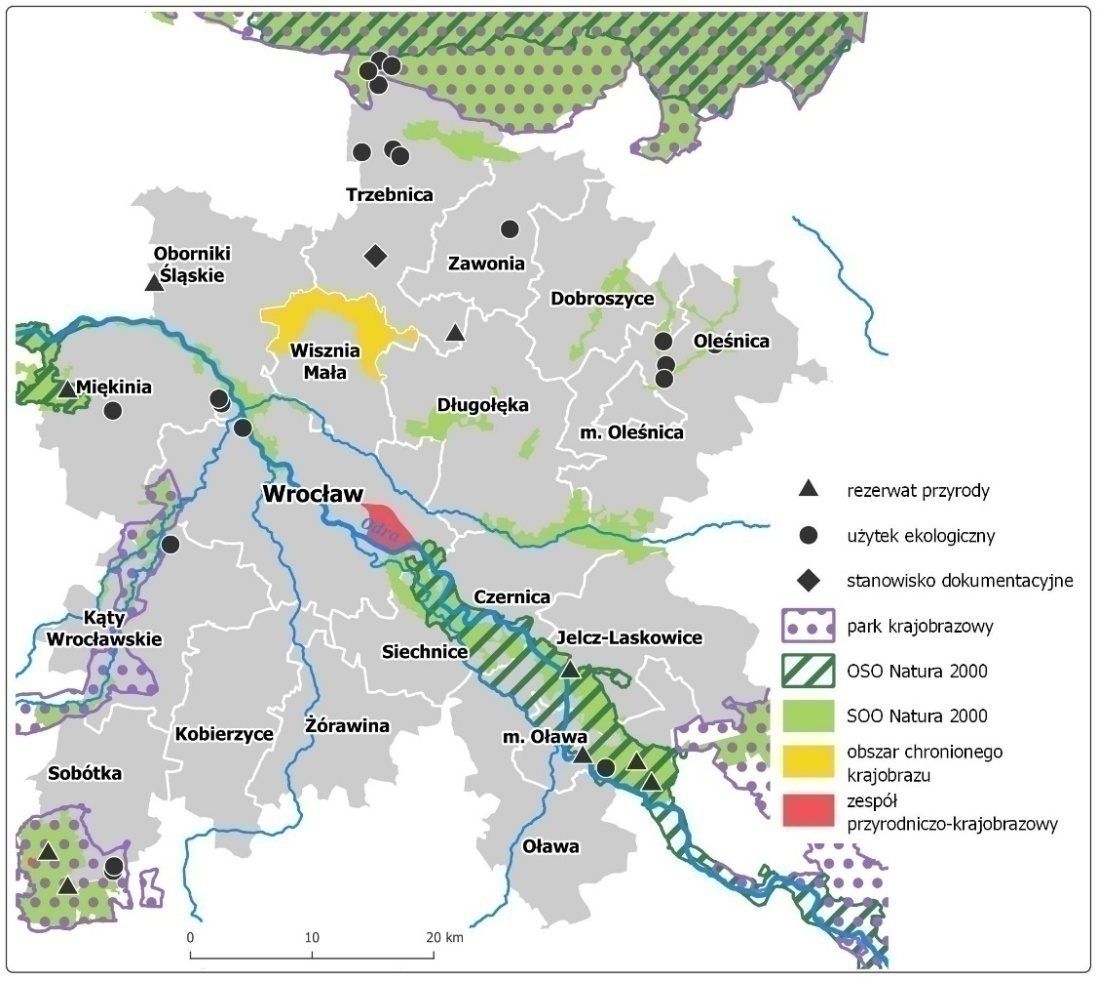 Źródło: opracowanie własne na podstawie danych BDL GUS [Stan na: 31.12.2021].W obrębie WrOF znajduje się dziewięć rezerwatów przyrody. Wśród nich dominują rezerwaty typu leśnego, których jest 7. Wyznaczono także jeden rezerwat florystyczny w gminie Sobótka oraz wodny w gminie Jelcz-Laskowice. W ramach rezerwatów ochroną prawną objęto obszary cenne przyrodniczo, należą do nich m.in. lasy, zbiorowiska roślinności łąkowej z rzadkimi gatunkami roślin oraz ekosystemy rzeczne. Największy, a zarazem najstarszy rezerwat przyrody na opisywanym obszarze to Góra Ślęża w gminie Sobótka. Jego powierzchnia wynosi 161,43 ha. Z uwagi na ogromne walory przyrodnicze gmina Wrocław w 2022 r. wystąpiła z wnioskiem do Regionalnej Dyrekcji Ochrony Środowiska we Wrocławiu, o utworzenie rezerwatu przyrody na polach irygacyjnych na Osobowicach. Przez ponad sto lat pola te pełniły funkcję naturalnej, mechaniczno-biologicznej oczyszczalni ścieków dla Wrocławia, przez co na obszarze występuje wiele cennych zbiorowisk roślin, a także wytworzyły się korzystne warunki do życia dla wielu gatunków zwierząt. Obszar przyszłego rezerwatu obejmie ponad tysiąc hektarów.Na obszarze WrOF zlokalizowane są trzy parki krajobrazowe. Park Krajobrazowy „Dolina Bystrzycy” rozciąga się na terenach gmin WrOF: Wrocław, Sobótka, Miękinia, Kąty Wrocławskie. Został powołany w celu ochrony doliny rzeki Bystrzycy z licznymi starorzeczami oraz zbiornika Mietków. Ślężański Park Krajobrazowy położony jest na terenie gminy Sobótka, którego celem jest zachowanie środowiska przyrodniczo-krajobrazowego Masywu Ślęży z przyległymi górami oraz jego zabytków archeologicznych, wartości przyrodniczo-krajobrazowych, kulturowych i historycznych. Niewielka część z zajmującego 86 336,54 hektarów Parku Krajobrazowego „Dolina Baryczy”, powołanego w celu zachowania doliny rzeki Baryczy wraz z łąkami, starorzeczami i terenami podmokłymi, stawami i innymi zbiornikami wodnymi, znajduje się na terenie gminy Trzebnica. Jedyny obszar chronionego krajobrazu na terenie WrOF – Wzgórza Trzebnickie, położony jest na terenie gmin: Wiszni Małej i Trzebnicy. Teren jest objęty ochroną ze względu na wyjątkowy, bardzo zróżnicowany krajobraz oraz zmienność i bogactwo ekosystemów. Na analizowanym terenie WrOF występują obszary Natura 2000, w tym piętnaście Obszarów Specjalnej Ochrony Siedlisk oraz trzy Obszary Specjalnej Ochrony Ptaków. Obszary Natura 2000 znajdują się na terenie wszystkich gmin WrOF, za wyjątkiem Kobierzyc oraz Żórawiny. Obszarem Natura 2000 zajmującym największy teren WrOF są „Grądy w Dolinie Odry” o powierzchni 8 756,24 ha, obejmując terytorium 7 gmin należących do WrOF. Jednakże największym Obszarem Natura 2000, który leży w granicach WrOF, jest Ostoja nad Baryczą. Jego powierzchnia równa się 82 026,38 ha i obejmuje teren 12 gmin, w tym jednej z obszaru WrOF – Trzebnicy.Na terenie Wrocławia znajduje się Szczytnicki Zespół Przyrodniczo-Krajobrazowy. To jedyny tego typu obszar w obrębie stolicy Dolnego Śląska, który obejmuje zarówno niezwykłe budowle (Hala Stulecia, ZOO, Pawilon Czterech Kopuł), jak i rozległe kompleksy parkowe, tereny zieleni urządzonej i cennych łąk. Ze względu na zmiany prawne uchylone zostały nakazy i zakazy odnoszące się do obszaru Szczytnickiego Zespołu Przyrodniczo-Krajobrazowego, które ustalone były w uchwale Rady Miejskiej. Drugim zespołem przyrodniczo-krajobrazowym znajdującym się na obszarze WrOF jest zespół Skalna zlokalizowany na terenie gminy Sobótka. Zespół został ustanowiony w celu zachowania unikalnych walorów geologicznych, przyrodniczych i krajobrazowych. Obejmuje on liczne formacje skalne: skalne baszty, bramy i ogromne blokowiska gabrowych głazów. Na jego terenie znajduje się punkt widokowy, z którego rozpościera się panorama na Sudety Zachodnie i częściowo Sudety Środkowe.Na terenie WrOF mieści się dziewiętnaście użytków ekologicznych. Większość z nich to siedliska przyrodnicze i stanowiska rzadkich lub chronionych gatunków. Największe z nich to: Olsy Sokołowickie (77,98 ha) i Las Boguszycki (70,27 ha) są zlokalizowane w Oleśnicy (gmina wiejska). Mimo różnorodności form ochrony przyrody we WrOF, na jego terenie znajduje się tylko jedno stanowisko dokumentacyjne – Lessy Winnej Góry w gminie Trzebnica.Ponadto na terenie każdej z gmin wchodzących w skład WrOF znajdują się pomniki przyrody. Najczęściej są to drzewa, wśród których dominującym gatunkiem jest dąb szypułkowy, występujący sam lub w alejach. Na terenie gmin: Jelcz-Laskowice, Siechnice oraz Oborniki Śląskie występują pomniki przyrody w formie głazów narzutowych. Także we Wrocławiu oprócz drzew zlokalizowane są pomniki przyrody w postaci: Skamieniałych pni czy Bluszczu pospolitego. Najwięcej pomników przyrody znajduje się na terenie Wrocławia– 111 oraz Trzebnicy– 96. W przestrzeni przyrodniczej ważną rolę spełniają również korytarze ekologiczne. Ich system obejmuje przede wszystkim doliny i pradoliny rzek, którymi mogą przemieszczać się organizmy zwierzęce i diaspory roślinne. Korytarze obejmują również rozległe tereny (np. lasy, duże kompleksy łąk, bagien), w których skupia się zasadnicza część różnorodności biologicznej. Aby spełniać swoją funkcję, korytarze ekologiczne muszą tworzyć sieć powiązanych przestrzennie obszarów. Przez teren WrOF przebiegają następujące korytarze ekologiczne:Dolina Odry Środkowej KPdC-19A,Wzgórza Trzebnickie KPdC-18B,Wzgórza Trzebnickie - Bory StobrawskieKPdC-12C,Las Lubszański KPdC-12B,Stawy Milickie GKPdC-17,Stawy Milickie - Bory StobrawskieGKPdC-14.Korytarz ekologiczny Bory Stobrawskie nie wchodzi swoim zasięgiem na teren WrOF, a jedynie łączy korytarze Wzgórza Trzebnickie - Bory Stobrawskie KPdC-12C i Las Lubszański KPdC-12B.Ważne lokalne korytarze ekologiczne oraz siedliska zwierząt stanowią zalesienia zlokalizowane w dolinach rzek Odry, Oławy, Widawy i Bystrzycy.Z punktu widzenia zachowania różnorodności biologicznej niezbędne jest utrzymanie ciągłości korytarzy ekologicznych. Ważne jest także uwzględnienie lokalnych korytarzy występujących na terenie wszystkich gmin WrOF (tj. zakrzewień, zadrzewień, połaci wysokich traw), które umożliwiają migrację niewielkich zwierząt. Pod względem zachowania siedlisk rzecznych należy także dołożyć należytych starań ukierunkowanych na udrażnianie rzek i rewitalizację ich brzegów.  Nieodzownym elementem długofalowego dbania o przyrodę i zachowania obszarów cennych przyrodniczo jest edukacja ekologiczna. Już dziś obserwuje się rosnącą świadomość mieszkańców, dotyczącą ogromnego znaczenia przyrody zarówno dla ludzi, jak i holistycznej równowagi ekosystemów. Należy mieć na uwadze w szczególności konieczność ochrony środowiska przyrodniczego przed negatywnym oddziaływaniem antropogenicznym, takim jak zanieczyszczanie powietrza, gleb, środowiska wodnego. Obecnie człowiek eksploatuje przyrodę na wielką skalę, co powoduje szybsze wymieranie gatunków niż w minionych epokach. Bezpowrotny zanik całego gatunku to zaburzenie ekosystemu, dlatego ochrona bioróżnorodności jest istotnym czynnikiem zachowania jego ciągłości. Odbywa się ona dwiema drogami: in situ, czyli w środowisku naturalnym danego organizmu poprzez: zakaz niszczenia, zbioru, zachowanie dotychczasowych, niezmienionych warunków środowiska, wprowadzenie gatunku na stanowiska historyczne itd. oraz ex situ, czyli poza jego środowiskiem naturalnym poprzez umieszczenie go w sztucznym środowisku np. ogrodu botanicznego, centrum ochrony gatunków lub poprzez zabezpieczenie puli genowej gatunku w bankach genów w postaci: nasion, zarodników czy też tkanek.Tereny zieleniNa terenie WrOF istnieje rozbudowany system terenów zieleni („tereny urządzone (…), a w szczególności parki, zieleńce, promenady, bulwary, ogrody botaniczne, zoologiczne, jordanowskie i zabytkowe, cmentarze, zieleń towarzysząca drogom na terenie zabudowy, placom, zabytkowym fortyfikacjom, budynkom, składowiskom, lotniskom, dworcom kolejowym oraz obiektom przemysłowym”.), pełni on ważną funkcję przyrodniczą i rekreacyjną. Ponadto system ten wpływa pozytywnie na ograniczenie zjawiska niskiej emisji. W skład systemu zieleni we WrOF wchodzą przede wszystkim parki, zieleńce, tereny zieleni osiedlowej, czy zieleń uliczna. W 2021 r. parki spacerowo-wypoczynkowe (blisko 100) zajmują powierzchnię ponad 1000 ha. Tereny zieleni osiedlowej oraz zieleńce zajmują powierzchnię od blisko 780 ha do 870 ha.  Duży udział stanowi również zieleń uliczna – ok. 640 ha. Na obszarze WrOF znajduje się ponadto ponad 200 cmentarzy zajmujących powierzchnię ponad 300 ha. Tabela 5 Tereny zieleni na obszarze ZIT WrOF w latach 2017-2021Źródło: opracowanie własne na podstawie danych BDL GUS [Stan na: 31.12.2021]Najliczniej parki występują we Wrocławiu – ponad 60 parków o sumarycznej powierzchni ponad 800 ha (ok. 80% powierzchni parków WrOF). Kolejno w gminie Oleśnica (miasto) – 7, Trzebnica – 5, Wisznia Mała – 4. Praktycznie w każdej gminie są one własnością samorządów, poza 3 parkami w Trzebnicy.Tabela 6 Parki spacerowo - wypoczynkowe w gminach ZIT WrOF w roku 2021Źródło: opracowanie własne na podstawie danych BDL GUS [Stan na: 31.12.2021]Tabela 7 Tereny zieleni w poszczególnych gminach (ha) w latach 2017-2021 wraz z dynamiką zmianŹródło: opracowanie własne na podstawie danych BDL GUS [Stan na: 31.12.2021]Na obszarze WrOF zieleń uliczna występuje tylko w gminach miejskich i miejsko-wiejskich. Warto zaznaczyć, że tylko w gminach: Długołęka, Kobierzyce, Oleśnica (miasto), Sobótka oraz Trzebnica nastąpił od 2017 r. przyrost terenów zieleni. Z uwagi na rosnący od lat rozwój osadnictwa na obszarze WrOF, w tym na obszarach wiejskich (urban sprawl), powodujący zubożenie obszarów zielonych, należy uwzględniać ochronę obszarów cennych przyrodniczo, tworzyć zaplecze przyrodnicze przy terenach osadniczych (poprzez nowe parki, parki kieszonkowe, skwery, kliny zieleni). Przy kreowaniu obszarów zielonych, należy uwzględniać zasoby przyrodnicze oraz warunki i jakość życia mieszkańców WrOF.Zielone tereny przyczyniają się do poprawy warunków środowiskowych, w tym mikroklimatu, tworzą bariery ograniczające rozprzestrzeniania się smogu. Wzrost świadomości ekologicznej społeczeństwa powoduje zwiększenie oczekiwań mieszkańców w stosunku do zagospodarowania terenów zielonych. Mieszkańcy oczekują miejsc do aktywnego spędzania wolnego czasu oraz rekreacji, zarówno w centrach osiedli i miejscowości, jak również z dala od terenów zamieszkałych (kompleksy i użytki leśne). Tworzenie nowych zielonych terenów (parków, parków kieszonkowych, skwerów i zieleńców), ale również dbałość i rewitalizacja istniejących np. parków, wpływa na poprawę warunków życia mieszkańców. Ponadto organizując tereny zielone, winno się minimalizować presję na przyrodę poprzez odpowiednie skanalizowanie ruchu i kształtowanie przestrzeni. Należy uwzględniać doliny rzeczne poprzez dbałość o występującą tam przyrodę. Na obszarach wiejskich cechujących się bogactwem przyrodniczym, należy pamiętać aby wprowadzając elementy antropogeniczne, ograniczać degradację środowiska. Natomiast na obszarach miejskich zwiększać ilość terenów zielonych. Dodatkowo tereny te mogą być wykorzystywane turystycznie, w tym poprzez szlaki turystyczne, czy ścieżki edukacyjne. Działania te wpłyną na zachowanie zrównoważonego rozwoju obszaru ZIT WrOF, zarówno w wymiarze społecznym, historyczno-kulturowym oraz środowiskowym.Ze względu na rozwój osadnictwa, także poza obszarami miejskimi – istotnym jest zwiększenie dostępności mieszkańców do terenów zieleni. Liczne badania udowadniają bardzo korzystny wpływ bliskości przyrody nie tylko na zdrowie fizyczne ludzi, ale także psychiczne. Społeczeństwo jest coraz bardziej świadome i oczekuje tworzenia nowych parków, parków kieszonkowych, skwerów 
i zieleńców. Ponadto, tereny zieleni pomagają w oczyszczaniu powietrza z zanieczyszczeń oraz tworzą miejsca żerowania dla licznych zwierząt – szczególnie owadów. Przeznaczanie obszarów pod użytki zielone bezpośrednio wpływa na zwiększenie (bądź przynajmniej zachowanie) powierzchni biologicznie czynnej – krytycznie istotnej z punktu widzenia retencji oraz minimalizacji zagrożenia suszą. Dodatkowo, nie można pominąć izolacyjnych właściwości terenów zielonych, chroniących ludność i zwierzęta przed ponadnormatywnymi emisjami hałasu.LasyWiększość lasów na terenie WrOF to lasy publiczne. Opiekę nad lasami publicznymi stanowiącymi własność Skarbu Państwa, leżącymi na terenie WrOF, sprawuje Państwowe Gospodarstwo Leśne Lasy Państwowe – Regionalna Dyrekcja Lasów Państwowych we Wrocławiu. Pozostałą część lasów publicznych stanowią lasy gminne oraz inne lasy Skarbu Państwa, jednakże są to znikome powierzchnie. Dodatkowo, funkcjonują lasy prywatne, w których nadzór nad prowadzoną gospodarką leśną sprawuje starosta, a lasy takie są własnością osoby fizycznej, prawnej lub spółki osobowej.Teren WrOF leży w zasięgu 7 nadleśnictw:Nadleśnictwo Henryków (fragment gminy Kobierzyce), Nadleśnictwo Oława (gminy Żórawina, Siechnice, Czernica, Jelcz-laskowice, Oława (miasto), Oława (gmina wiejska) oraz fragment Wrocławia), Nadleśnictwo Oleśnica Śl. (gminy Oleśnica (miasto), Oleśnica (gmina wiejska), częściowo gminy Długołęka, Zawonia, Dobroszyce oraz fragment Wrocławia), Nadleśnictwo Miękinia (gminy Sobótka, Kąty Wrocławskie, Miękinia, częściowo gmina Kobierzyce oraz fragment Wrocławia), Nadleśnictwo Oborniki (gminy Oborniki Śląskie, Wisznia Mała, fragment gmin Długołęka, Trzebnica, Zawonia oraz fragment Wrocławia), Nadleśnictwo Żmigród (fragment gminy Trzebnica), Nadleśnictwo Milicz (fragment gmin Trzebnica, Zawonia i Dobroszyce). Zróżnicowanie geograficzne, klimatyczne i glebowe powoduje, iż w zasięgu RDLP we Wrocławiu występują wszystkie typy siedliskowe lasu charakterystyczne dla terenów nizinnych, podgórskich i górskich. Udział siedlisk nizinnych wynosi 58,0%, wyżynnych 14,6%, a górskich 29,4%. Bory iglaste pokrywają powierzchnię 15,3%, bory mieszane 28%, lasy mieszane 35,4%, zaś lasy liściaste i olsy 21,3%. W strukturze lasów RDLP Wrocław dominują gatunki iglaste - stanowią one 70% powierzchni wszystkich drzewostanów. Gatunki liściaste zajmują natomiast 30% powierzchni. Do głównych gatunków lasotwórczych należą: sosna i modrzew - 46,4%, świerk - 23,4%, dąb, jesion, klon - razem 14,9%, buk - 6,6%, brzoza i grab - 4,5%, olsza - 3,4%. W lasach sporadycznie spotkać można także cały szereg innych gatunków drzew i krzewów stanowiących cenne biocenotycznie domieszki.Mapa 7 Lesistość gmin WrOF w 2021 r.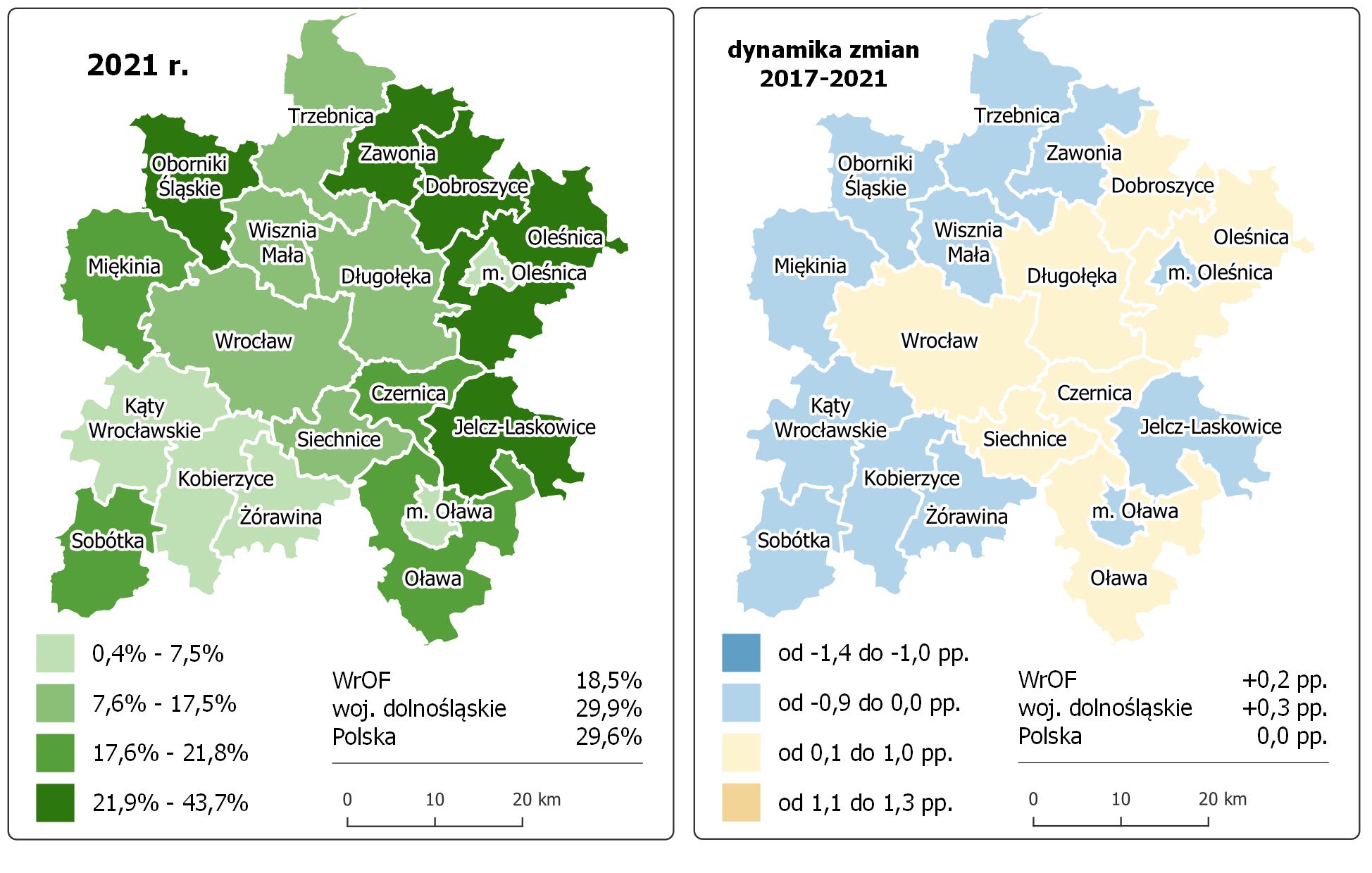 Źródło: opracowanie własne na podstawie danych BDL GUS [Stan na: 31.12.2021].Średnia lesistość we WrOF wynosi 18,5%, a więc jest niższa niż kraju (29,6%) oraz województwa dolnośląskiego (29,9%). Najwyższą lesistość ma gmina Dobroszyce (43,7%), a najniższą gmina Żórawina (1,0%). Gminy mające wyższą lesistość niż województwo oraz kraj to: Dobroszyce (43,7%), Zawonia (37,8%), Oborniki Śląskie (34,8%) i Jelcz-Laskowice (32,0%). Wschodni fragment gminy Jelcz-Laskowice objęty jest zasięgiem funkcjonowania puszczy Bory Stobrawskie. Znaczna większość obszaru puszczy znajduje się w województwie opolskim. Na terenie Borów występuje 50 gatunków roślin chronionych oraz około 140 gatunków roślin rzadkich.W okresie pięciolecia spadek lesistości zanotowano w gminach Trzebnica oraz Kąty Wrocławskie. 
Jak wynika z powyższej mapy, wyższą lesistość obserwuje się w północno-wschodniej części WrOF, a najniższą w południowo-zachodniej części analizowanego obszaru (za wyjątkiem gminy Sobótka). Na północ i północny wschód od Wrocławia znajdują się swoiste „zielone płuca” i istotny ekosystem we WrOF (rejon gminy Oborniki Śląskie, Oleśnicy (gmina wiejska) i gminy Trzebnica). Niska lesistość gmin: Kąty Wrocławskie, Kobierzyce oraz Żórawina wynika z występujących na ich terenie gleb wysokiej jakości, które wykorzystywane są rolniczo. Niestety, część czarnoziemów przeznaczona została pod zabudowę, na cele inwestycyjne dedykowane przemysłowi oraz centrom logistycznym, skutkując bezpowrotną utratą tych gleb. Mapa 8 Kompleksy leśne w gminach WrOF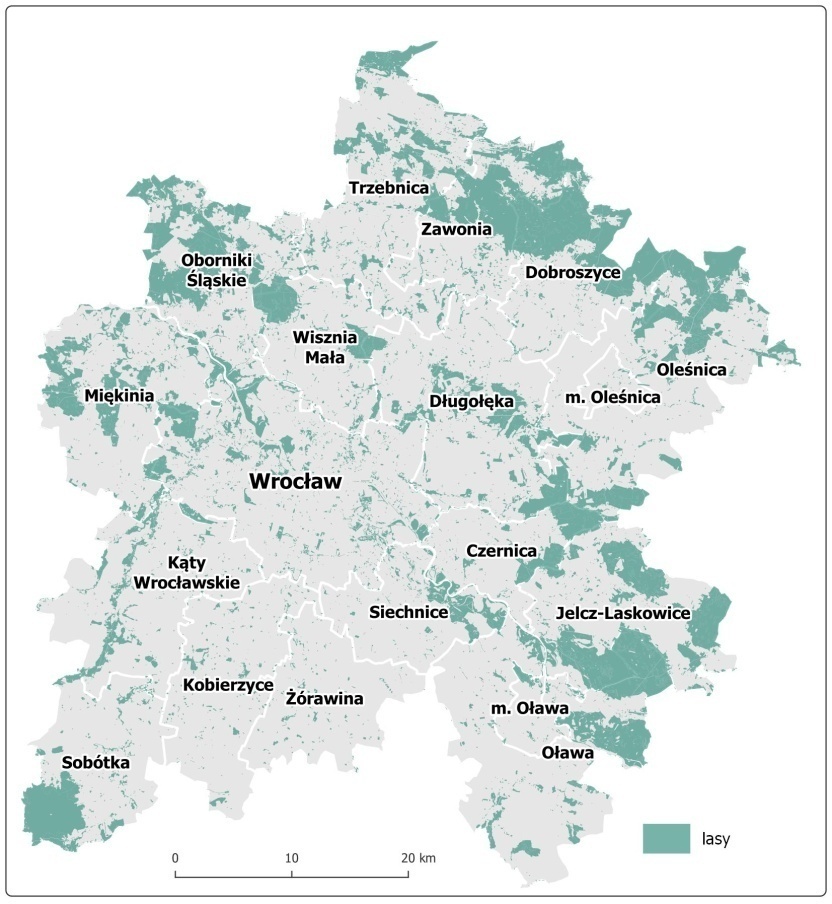 Źródło: opracowanie własne na podstawie Bazy danych obiektów topograficznych [Dostęp: 12.09.2022].Sieć wodociągowaSieć wodociągowa zapewnia systemowo mieszkańcom dostęp do bieżącej wody o odpowiedniej jakości. Mapa 9 Udział ludności korzystającej z sieci wodociągowej w 2020 r. wraz z dynamiką zmian w latach 2017-2020 [%]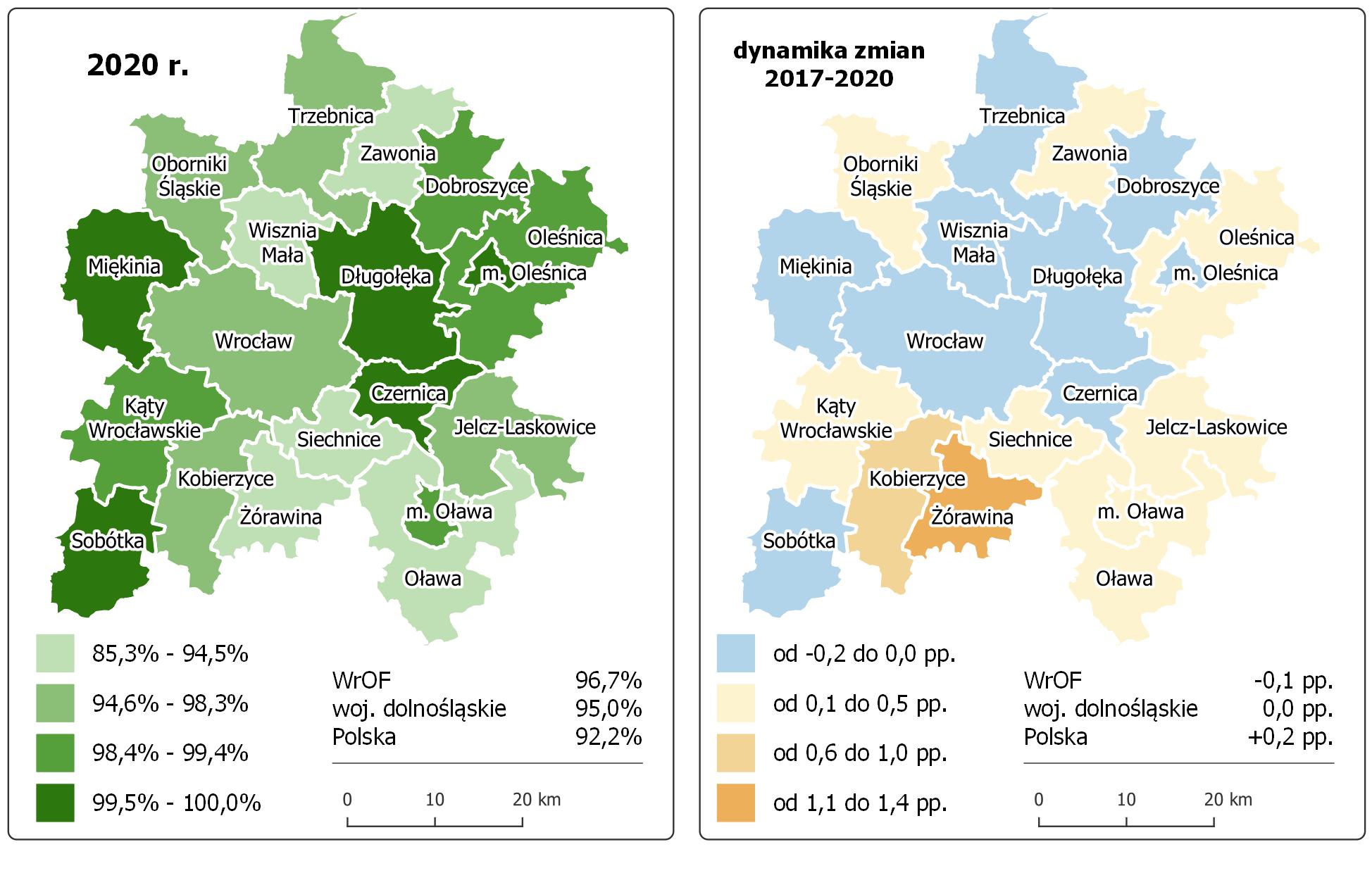 Źródło: opracowanie własne na podstawie danych BDL GUS [Stan na: 31.12.2021].Zgodnie z danymi BDL GUS za 2020 rok, ogólny procent zwodociągowania gmin WrOF wynosi 96,7% i jest wyższy niż wskaźnik dla województwa oraz kraju. W gminach: Czernica oraz Długołęka 100% ludności korzysta z sieci wodociągowej. Spadek udziału ludności korzystającej z sieci wodociągowej obserwuje się w gminach: Dobroszyce, Wisznia Mała oraz Wrocław. Przyczyną zmiany wskaźnika jest dynamiczny wzrost liczby mieszkańców, przy niewystarczającym rozwoju infrastruktury technicznej. W wielu przypadkach za taki stan rzeczy odpowiada także długi czas oczekiwania na wykonanie przyłączenia wodociągowego do budynku. W przypadku gminy Czernica, w której to nastąpił olbrzymi wzrost liczby ludności, z uwagi na ograniczenia infrastrukturalne, Zakład Gospodarki Komunalnej Czernica zmuszony był ograniczyć oraz wstrzymać wydawanie warunków dla dostaw wody dla przedsiębiorstw i nowych inwestycji deweloperskich o dużej powierzchni zabudowy mieszkaniowej. Sytuacja ta implikuje konieczność przeprowadzenia pilnych inwestycji w zakresie rozwoju systemu wodociągowego w gminie Czernica. W pozostałych gminach wskaźnik jest stały lub wzrasta. Poza rozbudową sieci wodociągowej, istotna jest również modernizacja przestarzałej i wyeksploatowanej infrastruktury. Stare sieci tracą swoje parametry techniczne, w szczególności wytrzymałość mechaniczną i sprężystość, co sprawia problemy ze stałym dostarczaniem wody oraz z ciśnieniem jej przepływu.Mapa 10 Długość sieci wodociągowej rozdzielczej na 100 km2 w 2021 r. wraz z dynamiką zmian w latach 2017-2021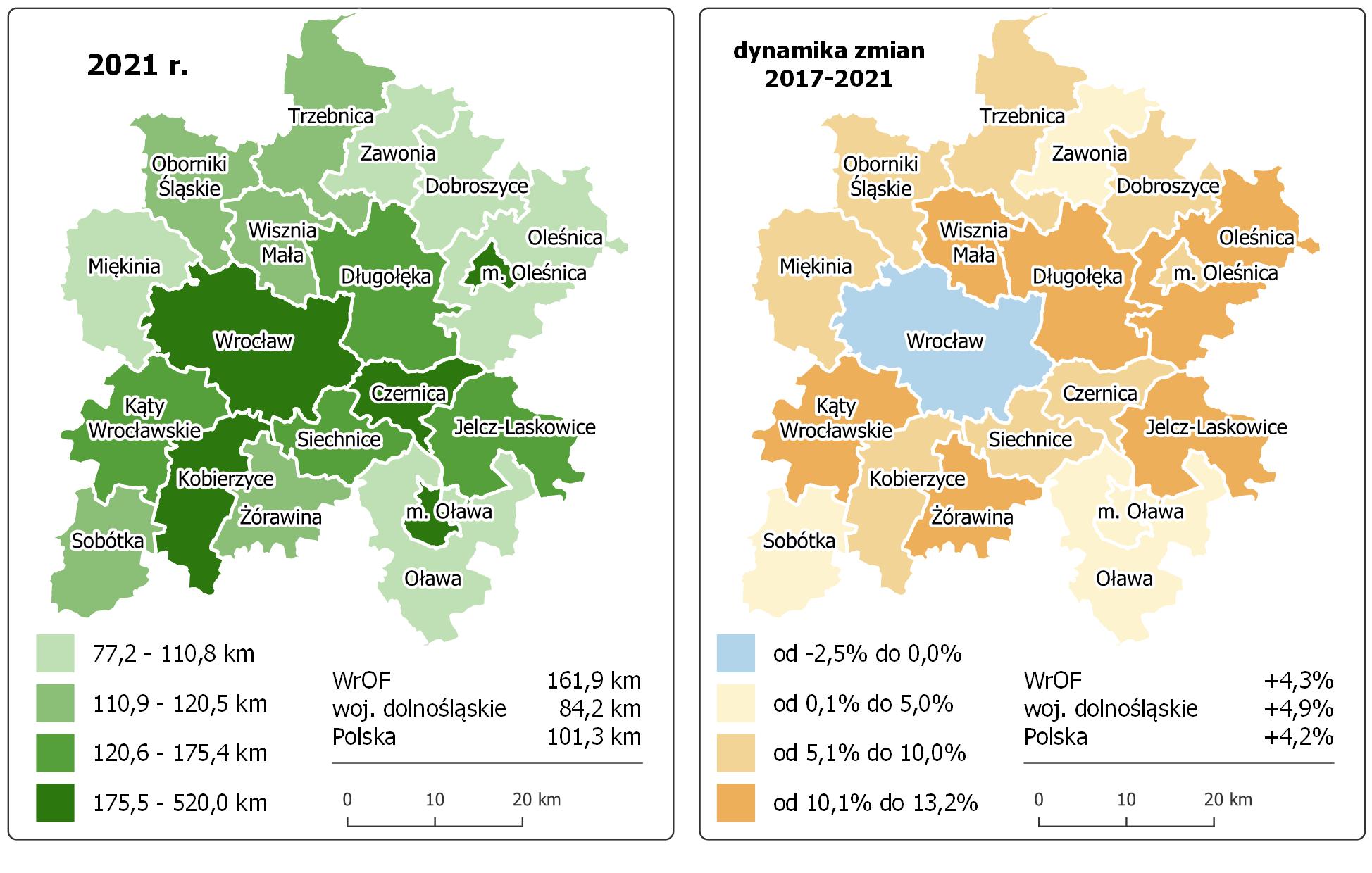 Źródło: opracowanie własne na podstawie danych BDL GUS [Stan na: 31.12.2021].Analizując dane BDL GUS można zauważyć, że długość sieci wodociągowej rozdzielczej we WrOF wynosiła 161,9 km na 100 km2 w 2021 r. Wartość wskaźnika była wyższa w porównaniu do średniej dla województwa (84,2 km) i kraju (101,3 km). Długość sieci wodociągowej rozdzielczej jest najwyższa w Oleśnicy (miasto), Oławie (miasto) i we Wrocławiu. Zgodnie z danymi Regionalnego Zarządu Gospodarki Wodnej we Wrocławiu, na terenie gmin WrOF występuje 331 ujęć wód powierzchniowych oraz 225 ujęć wód podziemnych, które są eksploatowane na podstawie wydanych pozwoleń wodno-prawnych. Podmioty, które uzyskały stosowne pozwolenie, mogą korzystać z ww. ujęć na różne cele. Mapa 11 Ujęcia wód podziemnych i powierzchniowych na terenie WrOF.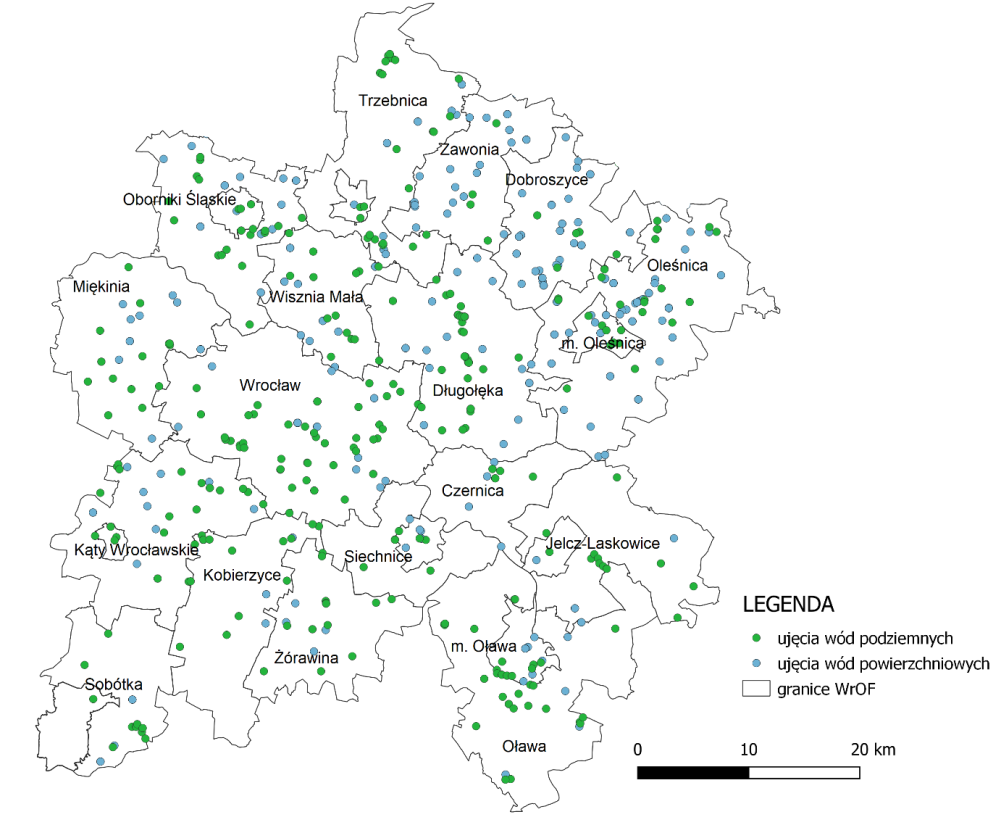 Źródło: opracowanie własne na podstawie danych udostępnionych przez RZGW we Wrocławiu Stan na: 10.11.2021].Dodatkowo na terenie WrOF w niektórych miejscowościach z uwagi na brak sieci wodociągowej, zaopatrzenie w wodę mieszkańców odbywa się przez studnie, w tym indywidualne. Dlatego też, niezwykle ważne na obszarze WrOF są zadania dotyczące inwestycji w zakresie dostępu do wody poprzez modernizacje, budowę wodociągów, studni czy systemów uzdatniania wody.Mapa 12 Zużycie wody w gospodarstwach domowych ogółem na 1 korzystającego w 2020 r. wraz z dynamiką zmian w latach 2017-2020 [m3]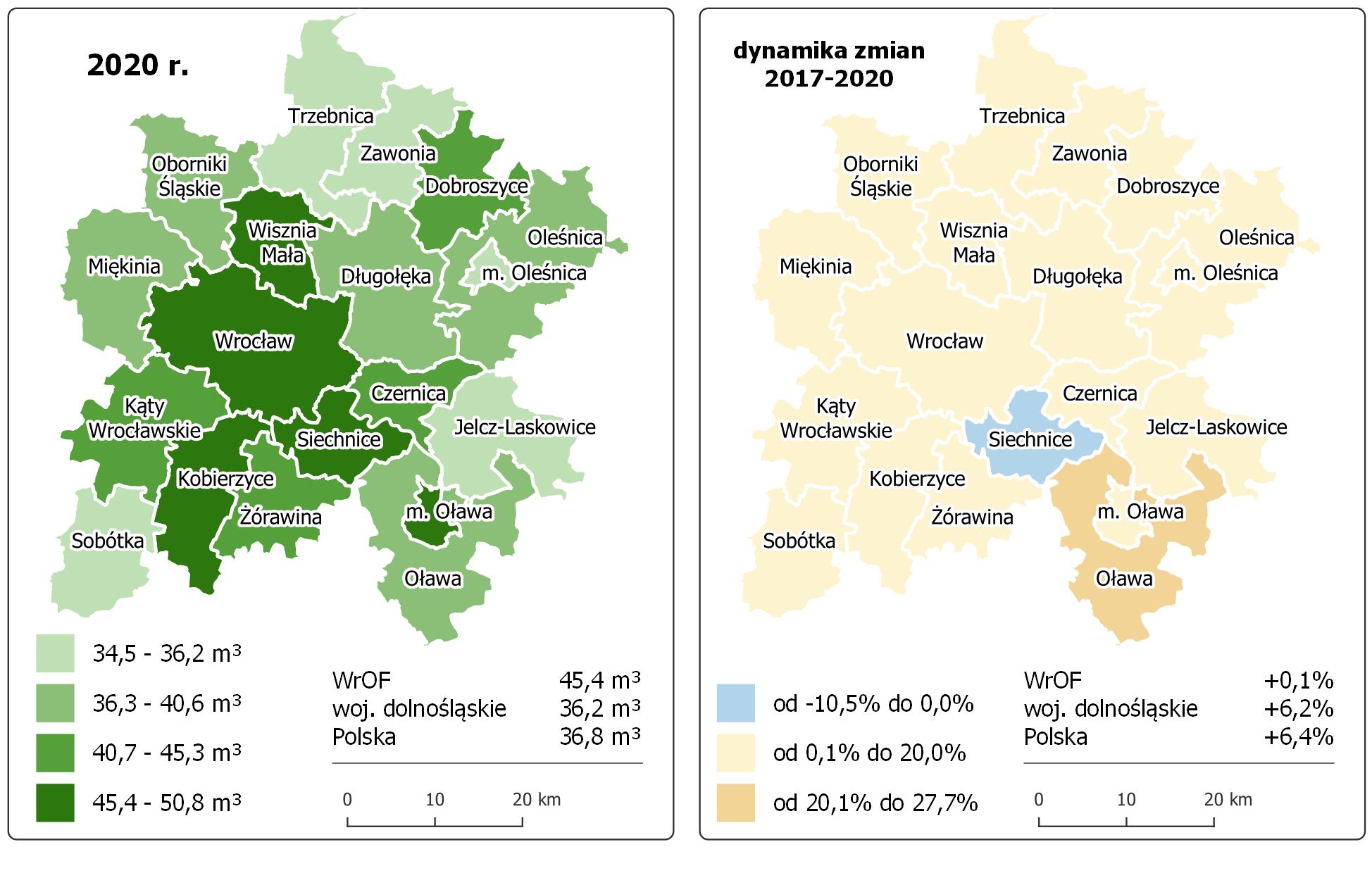 Źródło: opracowanie własne na podstawie danych BDL GUS [Stan na: 31.12.2020].Analizując dane publikowane przez BDL GUS dla lat 2017-2020, zauważyć można wzrost zużycia wody w gospodarstwach domowych ogółem na 1 korzystającego we wszystkich gminach WrOF za wyjątkiem gminy Siechnice. Możliwe jest, iż wzrastające w ostatnim czasie temperatury powietrza latem związane z efektem globalnego ocieplenia, wpłynęły na wzrost zużycia wody, chociażby poprzez wzrost zapotrzebowania zużycia wody na podlewanie roślin.Na terenie WrOF zapotrzebowanie na wodę jest wprost proporcjonalne do liczby mieszkańców danej gminy, dlatego najwięcej wody dostarczane jest dla Wrocławia, gdzie w 2021 r. łączna ilość wody dostarczanej dla gospodarstw domowych w tym mieście stanowiła ponad 66% całkowitej ilości wody dostarczanej gospodarstwom dla całego WrOF. Najniższy zaś wskaźnik wykazuje się dla gminy Zawonia (219 500 dam3), gdzie liczba ludności jest najniższa. Konsekwencją wzrostu zużycia wody w gospodarstwach domowych na 1 mieszkańca jest globalny wzrost ilości wody dostarczanej do poszczególnych gmin WrOF. Województwo dolnośląskie w analizowanym okresie mimo ogólnego spadku liczby ludności (o 4 810 osób) odnotowało wzrost zużycia wody dostarczanej do gospodarstw domowych (w 2017 r. – 93 958,3 dam3, a w 2021 r. – 99 028,8 dam3). W kraju sytuacja wyglądała podobnie tj. latach 2017-2021 nastąpił spadek liczby ludności o 525 854 osoby, natomiast ilość wody dostarczonej do gospodarstw domowych wzrosła o 56 216,1 dam3.Gospodarka ściekowaSieć kanalizacyjnaWraz z rozwojem terenów zurbanizowanych konieczny jest rozwój ekologicznych sposobów unieszkodliwiania ścieków komunalnych. Tam, gdzie jest to możliwe i uzasadnione ekonomicznie tworzona jest sieć kanalizacyjna. Mapa 13 Udział ludności korzystającej z sieci kanalizacyjnej w 2020 r. wraz z dynamiką zmian w latach 2017-2020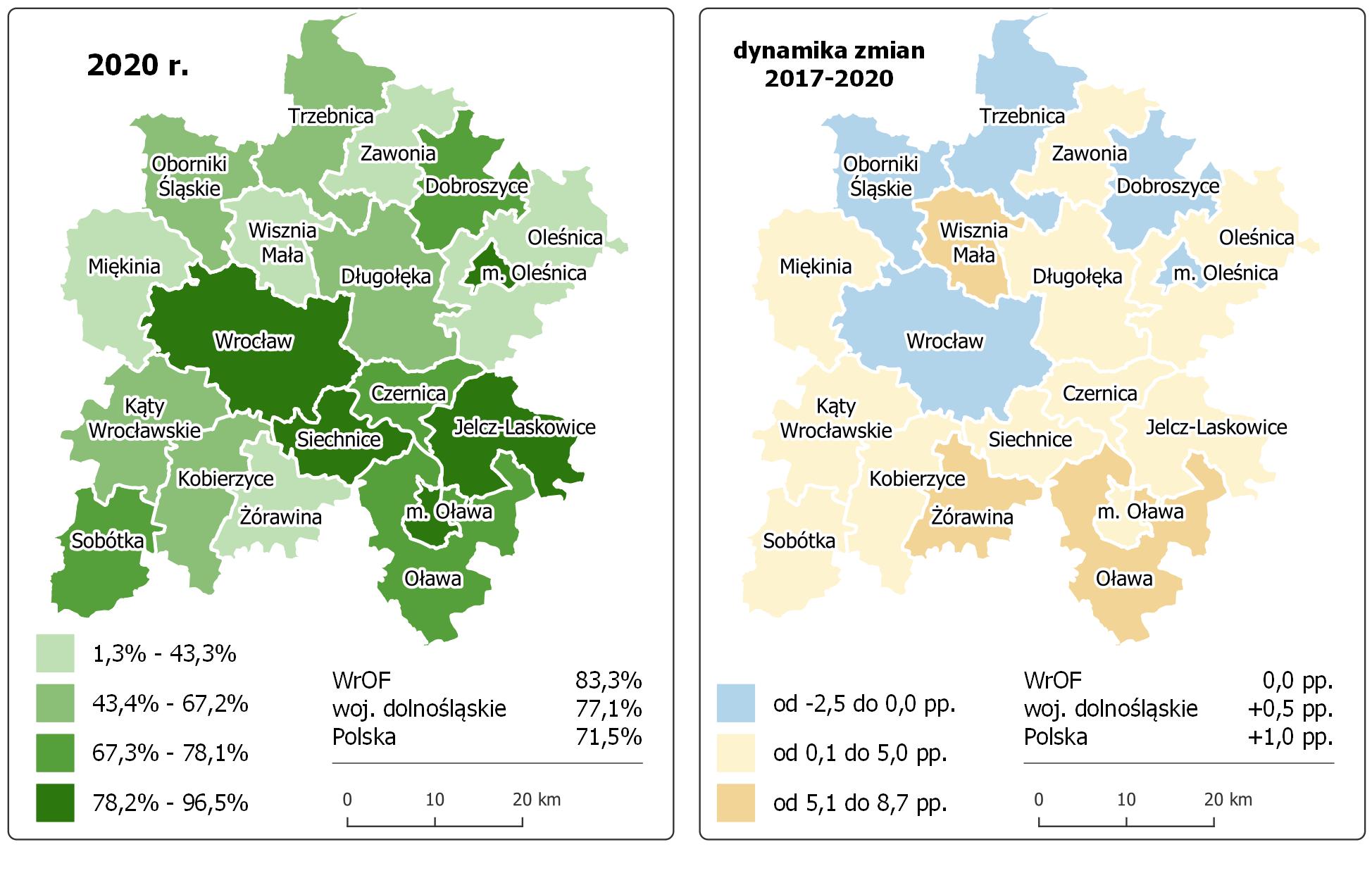 Źródło: opracowanie własne na podstawie danych BDL GUS [Stan na: 31.12.2020].Na terenie WrOF obserwuje się rosnący trend liczby ludności korzystającej z tej infrastruktury. Z punktu widzenia ochrony środowiska jest to aspekt pozytywny. W 2020 roku wskaźnik skanalizowania wynosił 83,3% i był wyższy niż wskaźnik dla województwa (77,1%) i kraju (71,5%). W gminach miejskich odsetek ludności korzystającej z sieci kanalizacyjnej wynosi ponad 90%. Najsłabiej skanalizowana jest gmina Zawonia (1,3%), która dopiero w 2020 roku rozpoczęła prace związane z budową sieci kanalizacyjnej.Mapa 14 Długość sieci kanalizacji rozdzielczej na 100km2 na terenie WrOF w 2021 r. wraz z dynamiką zmian w latach 2017-2021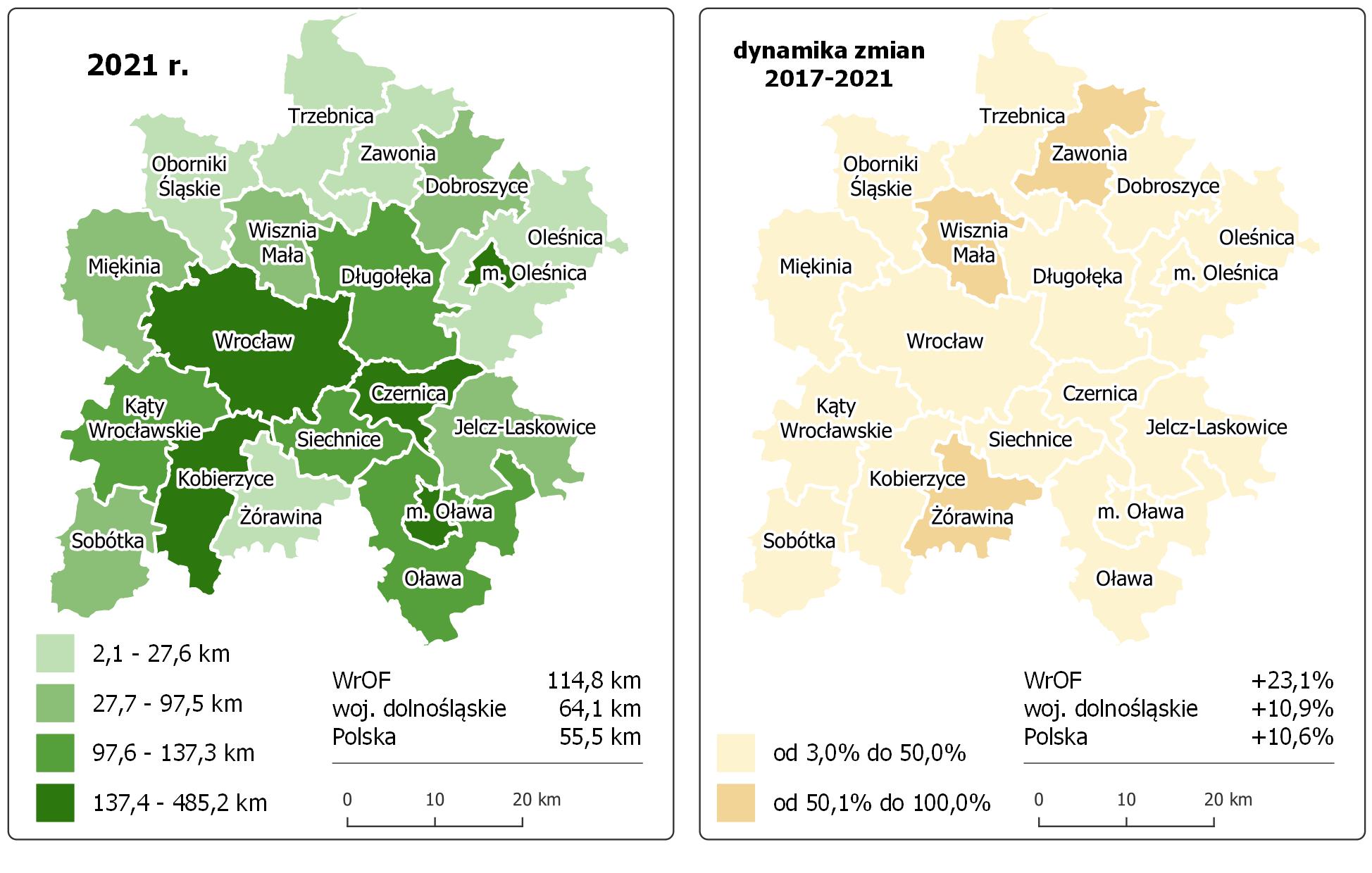 Źródło: opracowanie własne na podstawie danych BDL GUS [Stan na: 31.12.2021].Analogicznie, jak w przypadku sieci wodociągowej, długość sieci kanalizacji rozdzielczej przypadającej na 100 km2 jest najwyższa w gminach miejskich. W gminie miejskiej Oleśnica wskaźnik ten wynosi 484,3 km. Z upływem lat sieć kanalizacyjna jest rozbudowywana, co ma i będzie mieć pozytywny wpływ na jakość wód na terenie WrOF. Konieczne są także bieżące wymiany istniejących i przestarzałych elementów sieci, których nadmierne wysłużenie może doprowadzić do awarii instalacji. Wymiany wyeksploatowanych i przestarzałych elementów sieci kanalizacyjnej mają szczególny wpływ na ochronę środowiska gruntowego i wodnego, zapobiegając niekontrolowanemu przenikaniu nieoczyszczonych ścieków do gleb i wód.W celu zidentyfikowania faktycznych potrzeb w zakresie uporządkowania gospodarki ściekowej utworzono Krajowy program oczyszczania ścieków komunalnych (KPOŚK). Obecnie obowiązuje jego VI aktualizacja .Jest to dokument strategiczny, w którym oszacowano potrzeby i określono działania na rzecz wyposażenia aglomeracji miejskich i wiejskich (o RLM większej od 2 000) w systemy kanalizacyjne i oczyszczalnie ścieków. Na terenie WrOF wyznaczono łącznie 16 aglomeracji: Długołęka, Dobroszyce, Jelcz-Laskowice, Kąty Wrocławskie, Kobierzyce, Oleśnica, Oława, Stanowice, Oborniki Śląskie, Siechnice, Sobótka, Trzebnica, Wisznia Mała, Wrocław, Zawonia, Żórawina. Największą jest aglomeracja Wrocław, w skład której wchodzą gminy: Wrocław, Kobierzyce, Wisznia Mała, Miękinia, Czernica, Siechnice. Dla gminy Oleśnica (gmina wiejska) nie wyznaczono aglomeracji. Ze względu na stały rozwój obszarów zabudowanych, konieczne jest regularne przeprowadzanie aktualizacji wyznaczonych aglomeracji. W ślad za rozbudową sieci kanalizacyjnej powinna iść budowa nowych oczyszczalni ścieków oraz wdrażanie najnowszych technologii oczyszczania. Działania te są konieczne z punktu widzenia ochrony środowiska jako kluczowe do osiągnięcia bądź utrzymania dobrego stanu wód i gleb dzięki minimalizacji zanieczyszczeń ze zbiorników bezodpływowych oraz wprowadzanych ścieków oczyszczonych o przekroczonych dopuszczalnych parametrach. Zgodnie z VI AKPOŚK, planowana jest modernizacja sieci kanalizacyjnej w aglomeracjach (szacunkowe długości): Długołęka (69,8 km), Jelcz-Laskowice (15,19 km), Kobierzyce (1,5 km), Kąty Wrocławskie (1,3 km), Oborniki Śląskie (2,4 km), Oleśnica (9 km), Oława (4,84 km), Siechnice (9,5 km), Sobótka (5 km), Stanowice (2,3 km), Trzebnica (2,2 km), Wisznia Mała (1,2 km), Wrocław (139,2 km), Zawonia (14,9 km), Żórawina (15 km). Łączne szacunkowe nakłady na modernizację wyniosą ok. 1 021 082,5 tys. zł. Na terenie WrOF wciąż część mieszkańców korzysta ze zbiorników bezodpływowych oraz przydomowych oczyszczalni ścieków. Według danych BDL GUS, w 2020 roku, na obszarze WrOF zlokalizowanych było 32 517 zbiorników bezodpływowych oraz 2 925 przydomowych oczyszczalni ścieków. Lokalna społeczność korzysta z tego rozwiązania głównie na terenach wiejskich. Największą liczbę zbiorników bezodpływowych zanotowano w gminie Długołęka (4 456 szt.), a najmniejszą w Oławie (miasto - 72 szt.) i Oleśnicy (miasto - 136 szt.). We Wrocławiu zlokalizowanych jest 2 405 zbiorników bezodpływowych, a więc niewiele w stosunku do wielkości miasta i liczby ludności, co wynika z wysokiego poziomu skanalizowania. Gospodarowanie ściekami poprzez stosowanie zbiorników bezodpływowych nie jest korzystne z punktu widzenia ochrony środowiska, w związku z zagrożeniem nieszczelnościami oraz zdarzającymi się nielegalnymi zrzutami ścieków do gruntu lub wody. Bardziej korzystnym dla środowiska rozwiązaniem są przydomowe oczyszczalnie ścieków, których na terenie WrOF zlokalizowanych jest znacznie mniej - 2 925 sztuk, z czego 720 na terenie Oleśnicy (gmina wiejska).Oczyszczalnie ściekówNa terenie WrOF zlokalizowanych jest 12 oczyszczalni biologicznych oraz 13 z podwyższonym usuwaniem biogenów (BDL GUS, stan na 31.12.2021 r.). Oczyszczalni ścieków na swoim terenie nie posiadają gminy Czernica oraz Miękinia, które korzystają z oczyszczalni ścieków na Janówku zarządzanej przez MPWIK we Wrocławiu oraz Oleśnica (gmina wiejska). Fakt ten skłania do podjęcia budowy własnej oczyszczalni w gminach. Zgodnie z VI AKPOŚK, planowane we WrOF inwestycje związane z oczyszczalniami ścieków dotyczą m. in. konieczności ich modernizacji ze względu na jakość odprowadzanych ścieków, zwiększenie przepustowości oraz budowy nowych oczyszczalni,  spełniających wymogi dyrektywy 91/271/EWG dotyczącej ścieków komunalnych. Rozbudowa czy budowa nowych oczyszczalni, często skojarzona jest z rozbudową sieci kanalizacyjnej na obszarze gmin WrOF. Dodatkowo przy działaniach w zakresie gospodarki ściekowej niezbędne jest uwzględnianie inwestycji związanych z zagospodarowaniem osadów ściekowych. Zgodnie z aktualną AKPOŚK inwestycje dotyczące oczyszczalni planuje się m.in. w aglomeracjach: Wrocław, Oleśnica, Sobótka, Zawonia, Siechnice, Trzebnica, Jelcz-Laskowice, Kobierzyce.EnergetykaSektor energii stanowi podstawę funkcjonowania i rozwoju gospodarczego, dlatego też ważne dla WrOF jest bezpieczeństwo i stabilność dostaw energii. Obecne kierunki polskiej polityki energetycznej zmierzają do transformacji w kierunku  czystej energii i przeciwdziałania zmianom klimatu. Na terenie WrOF podejmowane są również działania związane ze zwiększeniem produkcji energii ze źródeł odnawialnych, jednakże nadal dominującymi są źródła konwencjonalne.Przykładem takiej inwestycji jest budowa nowej EC Czechnica, której realizacja wpłynie na poprawę efektywności wytwarzania energii elektrycznej i cieplnej w kogeneracji. Inwestycja ta będzie miała wpływ na rozwój energetyki wodorowej ze względna na zastosowanie  nowoczesnych urządzeń do produkcji energii w procesie spalania wodoru. Nowa elektrociepłownia będzie dysponowała jednym z najnowocześniejszych w Polsce  akumulatorem ciepła, który będzie odpowiadał za stabilizację obciążenia źródeł ciepła przy zmiennym zapotrzebowaniu oraz za pokrywanie chwilowego szczytowego zapotrzebowania na ciepło. Akumulator ciepła zwiększy elastyczność pracy urządzeń, sprawność i dyspozycyjność wytwarzania energii elektrycznej i ciepła oraz optymalizację kosztów produkcji oraz dostaw ciepła w sytuacjach awaryjnych.Największym systemowym wytwórcą energii elektrycznej na terenie województwa dolnośląskiego jest elektrownia systemowa PGE GiEK S.A. Oddział Elektrownia Turów. Zasila ona także teren WrOF. Właścicielem systemu elektroenergetycznego na obszarze WrOF jest TAURON Dystrybucja S.A. Oddział we Wrocławiu oraz Polskie Sieci Elektroenergetyczne S.A. Na terenie ZIT WrOF energia elektryczna wytwarzana jest także przez Zespół Elektrociepłowni Wrocławskich KOGENERACJA S.A., należący do PGE Energia Ciepła z Grupy Kapitałowej PGE. Zespół Elektrociepłowni Wrocławskich KOGENERACJAS.A. składa się z 3 zakładów produkcyjnych o łącznej mocy elektrycznej 418 MW i cieplnej 1 080,15 MW:Elektrociepłownia Wrocław (305 MW mocy elektrycznej + 812 MW mocy cieplnej),Elektrociepłownia Czechnica (110 MW mocy elektrycznej + 247 MW mocy cieplnej),Elektrociepłownia Zawidawie (3 MW mocy elektrycznej + 21,15 MW mocy cieplnej).Na terenie Gminy Siechnice realizowana jest przez Zespół Elektrociepłowni Wrocławskich KOGENERACJA SA  inwestycja pn. „Budowa Nowej Elektrociepłowni Czechnica”. Nowoczesna jednostka będzie się składała z bloku gazowo-parowego, kotłowni szczytowo-rezerwowej i akumulatora ciepła. Nowy blok gazowo-parowy wraz z kotłownią szczytowo-rezerwową o mocy cieplnej ok. 315 MWt i mocy elektrycznej ok. 180 MWe będzie źródłem ciepła dla mieszkańców Siechnic i południowej części Wrocławia. Dzięki zastosowaniu nowoczesnej technologii i niskoemisyjnego paliwa jakim jest gaz, cały proces produkcyjny będzie przebiegał w sposób efektywny i przyjazny dla środowiska. Źródłem zasilania będzie gaz ziemny, który jest paliwem zdecydowanie mniej emisyjnym niż używany obecnie węgiel. Dzięki temu szacuje się, że roczna emisja CO2 spadnie aż o 622 tysiące ton, a roczne oszczędności energii pierwotnej będą na poziomie 599 tysięcy MWh. Zakończenie inwestycji zaplanowano w 2024 r.Do wytwórców energii elektrycznej na terenie Wrocławia należy także przedsiębiorstwo TAURON Ekoenergia Sp. z o.o., BD Sp. z o.o. (produkująca energię elektryczną i cieplną w kogeneracji) oraz Miejskie Przedsiębiorstwo Wodociągów i Kanalizacji S.A. we Wrocławiu (produkujące energię elektryczną w elektrowni biogazowej).W latach 2017-2021 zużycie energii elektrycznej na terenie WrOF systematycznie rosło. W 2021 roku wynosiło około 4 700 – 27 300 MWh – z wyłączeniem Wrocławia, gdzie zużycie to kształtowało się na poziomie 635,5 tys. MWh. W 2017 roku zużycie energii elektrycznej mieściło się w granicach 3 900 – 25 800 MWh – z wyłączeniem Wrocławia, gdzie wyniosło 576,0 tys. MWh. W analizowanym okresie zużycie energii elektrycznej na 1 mieszkańca WrOF również wykazuje tendencję rosnącą. W 2021 roku mieściło się w granicach 521,6 – 1006,3 kWh, a w 2017 roku było to 537,4 – 902,4 kWh. Na terenie województwa dolnośląskiego zużycie ogółem energii elektrycznej w 2021 roku na 1 mieszkańca wynosiło 891,1 kWh. W Polsce w 2021 roku kształtowało się na poziomie 833,0 kWh.W kontekście infrastruktury energetycznej, konieczne jest podjęcie prac inwestycyjnych i modernizacyjnych w celu zapewnienia bezpiecznych i stabilnych dostaw energii oraz dalsze wspieranie WrOF na drodze do  transformacji energetycznej w kierunku czystej energii. Należy wspierać wszelkie działania związane z rozwojem OZE wraz z magazynami energii.Energia cieplnaEnergia cieplna wykorzystywana jest do wytwarzania ciepłej wody użytkowej, oraz celów grzewczych. Do budynków dostarczana jest za pomocą scentralizowanego systemu ciepłowniczego lub wytwarzana w indywidualnych źródłach ciepła. Scentralizowane systemy ciepłownicze na obszarze WrOF funkcjonują tylko we Wrocławiu, Oleśnicy (miasto), Oławie (miasto) oraz Jelczu-Laskowicach. Źródłami zasilania miejskiego systemu ciepłowniczego Wrocławia, zaopatrującego w ciepło obiekty na terenie znacznej części miasta są: EC Wrocław, EC Czechnica i EC Zawidawie. Ciepło z EC Czechnica dostarczane jest również do odbiorców na terenie gminy Siechnice. W pozostałych gminach ciepło pochodzi z indywidualnych źródeł ciepła opalanych głównie węglem i gazem. Dominującym paliwem zużywanym do produkcji ciepła zarówno w województwie dolnośląskim, jak i WrOF jest węgiel kamienny, który w procesie spalania emituje związki szkodliwe dla zdrowia. Według Raportu URE, w 2020 roku ogółem wyprodukowano 23 238,3 TJ ciepła, w tym 17 006,0 TJ w kogeneracji. W związku z powyższym należy zintensyfikować działania mające na celu zmniejszenie zapotrzebowania budynków na energię cieplną oraz zmniejszenie emisji gazów cieplarnianych powstających w procesie produkcji energii cieplnej. W tym celu należy prowadzić również wszelkie działania edukacyjne mające na celu zwiększenie świadomości społeczeństwa związaną ze skutkami zanieczyszczenia powietrza emisjami z sektora ciepłowniczego włącznie z budową budynków demonstracyjnych o niskim bądź zerowym zapotrzebowaniu na energię.Odnawialne źródła energii (OZE)Wraz z rosnącym zapotrzebowaniem na energię, wzrasta zainteresowanie pozyskiwaniem energii ze źródeł odnawialnych, których stosowanie zapewnia zwiększenie bezpieczeństwa dostaw energii dzięki utrzymaniu dywersyfikacji źródeł. Bezpieczeństwo to jest obecnie zagrożone przez wizję wyczerpania się zasobów konwencjonalnych oraz odcięcie od nich wynikające m.in. z konfliktów politycznych. Jedną z głównych korzyści wykorzystania OZE jest brak spalania paliw kopalnych, 
co oznacza ograniczenie emisji gazów cieplarnianych do atmosfery i czystsze powietrze. Zgodnie z zapisami Traktatu o funkcjonowaniu Unii Europejskiej (art. 194 ust. 1) wspieranie odnawialnych form energii jest jednym z celów unijnej polityki energetycznej. Zwiększone stosowanie energii ze źródeł odnawialnych stanowi istotny element pakietu środków koniecznych do redukcji emisji gazów cieplarnianych i wypełnienia zobowiązań wskazanych w „Porozumieniach paryskich” (2015 r.), a także realizacji unijnych ram polityki klimatyczno-energetycznej do roku 2030.Według danych BDL GUS w 2020 roku na terenie województwa dolnośląskiego wyprodukowano ogółem 8 706,2GWh energii elektrycznej, w tym 885,1GWh (czyli 10,2%) z odnawialnych źródeł energii. W 2017 roku z odnawialnych nośników energii wyprodukowano 803,5 GWh energii elektrycznej (tj. 7,86% produkcji energii ogółem). Udział poszczególnych rodzajów OZE w ogólnej mocy zainstalowanej na terenie województwa dolnośląskiego w 2020 r. wyglądał następująco: 39,8% elektrownie wiatrowe (WI) – 176,4 MW, 17% elektrownie wodne (WO) – 75,2 MW, 13,4% fotowoltaika (PV) – 59,4 MW, 25,1% elektrownie wykorzystujące biomasę (BM) – 111,25 MW, 4,8% elektrownie wykorzystujące biogaz (BG) – 21,2 MW. W związku z budową nowej elektrociepłowni gazowo- parowej nastąpi wygaszenie funkcji przemysłowych obecnej elektrocieplni węglowej. Gmina Siechnice oraz ZEW Kogeneracja SA utworzyły spółkę celową do przeprowadzenia procesu rewitalizacji obecnej elektrocieplni i nadaniu jej nowych funkcji społecznych i gospodarczych. We współpracy z Politechniką Wrocławską zostało opracowane  Studium możliwości budowy kompleksu nowych technologii energetycznych w obiektach Elektrociepłowni Czechnica. W zaproponowanym rozwiązaniu Centrum Energetyczne będzie samowystarczalnym klastrem energetycznym zasilanym odnawialnymi źródłami energii, integrującymi wiele technologii i rozwiązań, w tym wykorzystującymi wodór, mającymi  pozytywny wpływ na zwiększenie produkcji zielonej energii na obszarze ZIT WrOF.Na terenie WrOF z odnawialnych źródeł energii, energia elektryczna wytwarzana jest w elektrowniach wodnych, wiatrowych, słonecznych i innych.W związku z tym, iż na terenie WrOF występują korzystne warunki do rozwoju wszelkich źródeł OZE należy wykorzystać ten potencjał i wspierać wszelkie działania mające na celu zwiększenie udziału zielonej energii w lokalnym miksie energetycznym.BiomasaPod pojęciem biomasy rozumieć należy „ulegającą biodegradacji część produktów, odpadów lub pozostałości pochodzenia biologicznego z rolnictwa, w tym substancje roślinne i zwierzęce, leśnictwa i związanych działów przemysłu, w tym rybołówstwa i akwakultury, przetworzoną biomasę, w szczególności w postaci  brykietu, peletu, toryfikatuibiowęgla,  a także ulegającą biodegradacji część odpadów przemysłowych lub komunalnych pochodzenia roślinnego lub zwierzęcego, w tym odpadów z instalacji do przetwarzania odpadów oraz odpadów uzdatniania wody i oczyszczania ścieków, w szczególności osadów ściekowych, zgodnie z przepisami odpadach w zakresie kwalifikowania części energii odzyskanej z termicznego przekształcania odpadów”. Biomasę stosuje się w celach energetycznych na różne sposoby, może to być: bezpośrednie spalanie biomasy, przetwarzanie biomasy na paliwa ciekłe lub przetwarzanie biomasy na paliwa gazowe. Spalenie biomasy jest dużo bardziej korzystne dla środowiska niż stosowanie innych paliw kopalnianych. Biomasa zawiera mniej dwutlenku węgla, który wnika do atmosfery, dzięki czemu spada ryzyko powstawania globalnego ocieplenia. Eksploatacja biomasy pozwala także zagospodarować nieużytki oraz spożytkować odpady.We Wrocławiu największe instalacje i urządzenia związane z wykorzystywaniem biomasy do produkcji energii znajdują się na terenie ZEW „Kogeneracja” S.A. w EC Czechnica, gdzie odbywa się współspalanie węgla i biomasy. Ponadto biomasa w postaci peletu stanowi źródło ciepła w budynkach mieszkalnych.BiogazBiogaz jest paliwem odnawialnym, który powstaje w procesie rozkładu materii organicznych takich jak odchody zwierzęce, odpady komunalne, materiał roślinny, odpady spożywcze i ścieki oraz odpady z usług gastronomicznych (restauracje i stołówki szkolne). Wpływ biogazu na środowisko nie jest zerowy, jednakże jest on w odróżnieniu od bezpośredniego spalania biomasy neutralny pod względem emisji dwutlenku węgla. Biogaz może być wykorzystywany do wielu różnych celów: do produkcji energii elektrycznej i cieplnej oraz produkcji biopaliw do pojazdów. Biogaz jest najbardziej stabilnym z odnawialnych źródeł energii, ponieważ produkcja odbywa się niezależnie od warunków atmosferycznych. Na terenie WrOF biogazownia funkcjonuje w Żernikach Wielkich w gminie Żórawina. Głównym substratem do produkcji biogazu jest tu obornik i gnojowica pochodząca z fermy trzody chlewnej. Na terenie gminy Kobierzyce, w miejscowości Bielany Wrocławskie funkcjonuje biogazownia rolnicza o mocy elektrycznej: 0,526 MW i mocy cieplnej: 0,581 MW. Zlokalizowana jest ona na terenie zakładu produkcyjnego firmy Cargill. Instalacja wytwarzająca energię elektryczną z biogazu znajduje się także na Praczach Odrzańskich w MPWiK – Wrocławska Oczyszczalnia Ścieków Komunalnych przy ul. Janowskiej. Obecnie oczyszczalnia posiada trzy jednostki kogeneracyjne o łącznej mocy 0,69 MW. Na terenie WrOF potencjał do wykorzystania biogazu generowany jest głównie przez liczne gospodarstwa rolne zajmujące się chowem bydła, trzody chlewnej i drobiu,  produkcją roślinną oraz oczyszczalnie ścieków i liczne zakłady przetwórstwa rolno-spożywczego. Na obszarze województwa dolnośląskiego w 2020 roku funkcjonowały 23 czynne składowiska odpadów z instalacją odgazowywania, które mogą być potencjalnym źródłem biogazu. Teren WrOF w przewarzającej części jest obszarem rolniczym i leśnym, dlatego też  charakteryzuje się dużym potencjałem do pozyskania biomasy, która może być wykorzystana w celach energetycznych na wiele sposobów. Dlatego też należy wspierać inwestycje związane z budową biogazowni wraz z magazynami biogazu oraz niezbędną infrastrukturą, w tym sieci energetyczne i cieplne. Energia wiatruEnergię wiatru stanowi energia kinetyczna przemieszczających się mas powietrza wykorzystywana do produkcji energii elektrycznej w turbinach wiatrowych. Zgodnie z podziałem wprowadzonym przez Ośrodek Meteorologii IMGW, teren WrOF leży w korzystnej strefie energetycznej warunków wiatrowych.Na terenie miasta Wrocławia istnieją prywatne wiatraki o wysokości poniżej 30 m, które nie stanowią istotnego źródła zaopatrzenia w energię dla mieszkańców miasta, brak jednak farm wiatrowych, których funkcjonowanie wymagałaby uzyskania decyzji o środowiskowych uwarunkowaniach realizacji przedsięwzięcia. Ograniczeniem rozwoju energii wiatrowej jest gęsta zabudowa miasta – farmy mogą powstać w ściśle określonej odległości od zabudowań, stąd w miastach ich lokalizacja jest niemożliwa. Na terenie Oławy (gmina wiejska) od 2012 roku funkcjonuje Energetyczny Klaster Oławski Eko. W ramach działalności Klastra zlokalizowanych jest 10 turbin wiatrowych o łącznej mocy zainstalowanej przekraczającej 25 MW. W trakcie realizacji jest inwestycja w system AHE (Agro Hydro Energy) o mocy 6 MW. Energetyczny Klaster Oławski Eko zrealizował także pierwszą w Polsce komercyjną inwestycję w wielkoskalowe bateryjne magazyny energii. Zainstalowano tam4 magazyny litowo-jonowe, każdy o mocy 1,5 MW i pojemności 3 MWh.W roku 2018 Spółki Grupy ESV we współpracy z Gminą Siechnice oraz jej spółkami komunalnymi powołały do życia Klaster Energii Siechnice, który ma w oparciu o sieci energetyczne ESV realizować projekty w obszarze rozbudowy OZE.Kluczowe ograniczenia w rozwoju klastrów energii dotyczą aktualnie zagadnień formalno-prawnych i finansowych, w szczególności ograniczeń w obowiązujących przepisach i braku odpowiednich regulacji, a także narzędzi finansowych służących wsparciu inicjatyw podejmowanych przez klastry. Rekomendacje dla rozwoju klastrów energii dotyczą zarówno zmian w obowiązujących aktach legislacyjnych, jak i wdrożenia spójnego oraz efektywnego systemu wsparcia finansowego, które skutecznie pobudziłyby rozwój inicjatyw klastrowych. Większość rekomendacji skierowana jest do organów na poziomie krajowym, odpowiedzialnych za formułowanie aktów prawnych. Zauważa się iż na terenie WrOF brak jest obszarów pod lokalizację elektrowni wiatrowych zgodnie z obowiązującą obecnie ustawową zasadą 10H, przy uwzględnieniu odległości 2 000 m od zabudowy oraz obszarów chronionych. Natomiast, licznie występują obszary pod lokalizację elektrowni wiatrowych przy uwzględnieniu odległości 500 m od zabudowy i przyrodniczych obszarów chronionych. Oznacza to, że na tych obszarach możliwe jest zastosowanie turbin wiatrowych o maksymalnej wysokości 50 m. Realizacja projektów związanych z budową elektrowni siłowych na obszarze WrOF jest wskazana jednakże ze względu na obecnie obowiązujące uwarunkowania prawne niemożliwa. Z chwilą wprowadzenia zmian należy kontynuować rozwój energetyki wiatrowej.Energia geotermalnaEnergia geotermalna to energia cieplna pozyskiwana z głębi ziemi i stosowana głównie w celach grzewczych. Powszechność występowania, odnawialność oraz brak zależności od zmieniających się warunków klimatycznych są jej niewątpliwymi zaletami.Średnie temperatury gruntu 2 000 m pp.t. w rejonie WrOF kształtują się na poziomie 60-80oC. Wartości takie są perspektywiczne pod względem wykorzystania do ogrzewania niskotemperaturowego, rekreacji i balneoterapii. Temperatury rosną w kierunku północnym, w stronę rejonów Poznania, Turka oraz Koła i Konina. Ponadto w ramach programu priorytetowego „Udostępnianie wód termalnych w Polsce” NFOŚiGW udzielił dotacji na poszukiwanie i rozpoznanie złóż wód geotermalnych na terenie Oławy (miasto) oraz gminy Trzebnica. W ramach realizacji zadania mają zostać wykonane odwierty badawczo-eksploatacyjne z możliwością przekształcenia ich w otwory eksploatacyjne w przypadku pozytywnej oceny zasobów wód geotermalnych o parametrach umożliwiających ich energetyczne wykorzystanie. Na terenie WrOF istnieje potencjał wykorzystania ciepła zawartego we wnętrzu Ziemi. Na  chwilę obecną wykorzystywany jest przez pompy ciepła dzięki wymiennikom gruntowym w obiektach użyteczności publicznej oraz w budynkach mieszkalnych. Należy prowadzić dalsze prace zmierzające do zwiększenia wykorzystania energii geotermalnej.Energia słonecznaEnergia promieniowania słonecznego wykorzystywana jest w dwojaki sposób: do produkcji energii elektrycznej bądź ciepła.Zgodnie z mapą potencjału fotowoltaicznego zamieszczoną w Strategii Energetycznej Dolnego Śląska teren WrOF ma bardzo dobry potencjał do wykorzystania tego rodzaju OZE. Jedyne wyłączenia stanowią obszary cenne przyrodniczo, obszary chronionego krajobrazu oraz tereny wyłączone w ramach Planu zagospodarowania przestrzennego województwa dolnośląskiego.Na terenie WrOF energia słońca wykorzystywana jest głównie przez mieszkańców w mikroinstalacjach. Przykładem jest działająca od 2018 roku elektrownia słoneczna Spółdzielni Mieszkaniowej Wrocław-Południe. Funkcjonuje tu 2 771 paneli na 35 budynkach, osiągających łączną moc ponad 700 kWp. W dalszym ciągu zasadne jest wspierania inwestycji związanych z pozyskanie energii słonecznej zarówno przez gospodarstwa indywidualne jak i przedsiębiorstwa.Energia cieków wód powierzchniowychPotencjalna i kinetyczna energia cieków wód powierzchniowych wykorzystywana jest do wytwarzania energii w elektrowniach wodnych. Według danych z BDL GUS, w 2020 roku elektrownie wodne 
na terenie województwa dolnośląskiego wyprodukowały 200,3 GWh.Potencjał energii wodnej zależy od ukształtowania terenu, ilości opadów oraz przepuszczalności gruntów. Opracowania dotyczące potencjału energetyki wodnej w rejonie Polski południowo-zachodniej sprowadzają się do przedstawienia obecnie funkcjonujących urządzeń. Potencjał Dolnego Śląska w zakresie energii wodnej szacowny jest na 8 TWh/rok. Olbrzymi potencjał energetyczny posiada rzeka Odra, która w okresie całego roku generuje znaczne przepływy wody. Na terenie Wrocławia działają 3 elektrownie wodne. W śródmieściu zlokalizowane są dwie elektrownie na rzece Odrze: Wrocław I i Wrocław II oraz na rzece Bystrzyca elektrownia wodna Marszowice. Łączna ich moc to ponad 18 MW. W mieście Oława na Odrze, znajduje się Mała Elektrownia Wodna Oława II, należąca do spółki Elektrownia Wodna we Włocławku. Ponadto w gminie Czernica zlokalizowana jest Elektrownia Wodna „Janowice”. Z energii wód korzystają również prywatni inwestorzy poprzez małe elektrownie wodne. Obiekt taki, o mocy 75 kW, znajduje się w miejscowości Skałka, na terenie Parku Krajobrazowego "Dolina Bystrzycy". Podobny obiekt zlokalizowany jest w miejscowości Sadowice na rzece Bystrzyca.Energia pochodząca z wodoruWodór odpowiada obecnie za mniej niż 2% produkcji energii elektrycznej w Europie, natomiast w przyszłości może być jedną z alternatyw dla paliw kopalnych. W lutym 2022 r. została powołana Dolnośląska Dolina Wodorowa z siedzibą we Wrocławiu, której celem jest wspieranie rozwoju gospodarki wodorowej, ze szczególnym uwzględnieniem obszaru województwa dolnośląskiego oraz województw sąsiadujących.W celu utworzenia polskiej gałęzi gospodarki wodorowej oraz jej rozwoju na rzecz osiągnięcia neutralności klimatycznej przy równoczesnym utrzymaniu konkurencyjności polskiej gospodarki, opracowana została „Polska Strategia Wodorowa do roku 2030 z perspektywą do 2040 r.” (PSW). W ramach PSW wyznaczono 6 celów szczegółowych i są to:Cel 1 - wdrożenie technologii wodorowych w energetyce i ciepłownictwie,Cel 2 - wykorzystanie wodoru jako paliwa alternatywnego w transporcie,Cel 3 - wsparcie dekarbonizacji przemysłu,Cel 4 - produkcja wodoru w nowych instalacjach,Cel 5 - sprawny i bezpieczny przesył, dystrybucja i magazynowanie wodoru,Cel 6 - stworzenie stabilnego otoczenia regulacyjnego.Zgodnie ze „Strategią Wodorową UE”, która została przyjęta do realizacji w 2020 roku, polskie doliny wodorowe mają być elementem Europejskiego Ekosystemu Wodorowego, a Polski Ekosystem Innowacji Dolin Wodorowych ma obejmować innowacyjne przedsięwzięcia przemysłowe i długoterminowe projekty inwestycyjne o szeroko zakrojonej skali. Na terenie Polski funkcjonuje obecnie 6 dolin wodorowych.Na obszarze gminy Siechnice zaplanowano realizację projektu, którego celem jest produkcja energii pochodzącej z wodoru. Może to być najnowocześniejszy w Polsce kompleks parowo-gazowej EC Czechnica, przystosowany do częściowego wykorzystywania wodoru do produkcji energii elektrycznej i cieplnej, połączony z projektowanym Centrum Energetycznym na obszarze rewitalizowanych terenów EC węglowej zakładających powstanie instalacji do produkcji półprzemysłowej wodoru.W związku z powyższym zasadnym wydaje się wsparcie wszelkich prac, również badawczo
-rozwojowych zmierzających do produkcji  wodoru na szeroką skalę oraz wsparcie nowych technologii wykorzystania wodoru w energetyce.Gospodarka odpadamiPrawidłowa gospodarka odpadami jest jednym z priorytetów w dziedzinie ochrony środowiska, ze względu na problem zwiększającej się ilości generowanych odpadów.Wykres 1 Odpady zebrane w ciągu roku [t] na terenie WrOF w latach 2017-2021Źródło: opracowanie własne na podstawie danych BDL GUS [Stan na: 31.12.2021]W 2021 r. na terenie WrOF zebrano 542 191,17 ton odpadów (co stanowi wzrost o 103 579,36 ton w stosunku do roku 2017), z czego 339 061,3 ton stanowiły odpady zmieszane (60,7%). Udział odpadów zebranych selektywnie w stosunku do zebranych ogółem we WrOF (39,3%) jest wyższy niż w województwie dolnośląskim (38,0%).Ilość odpadów wytwarzanych w gminach WrOF sukcesywnie wzrasta, nieznaczny spadek odnotowano w roku 2020 na co wpływ miał wybuch pandemii Covid-19, podczas której np. studenci powrócili tymczasowo do domów, a co za tym idzie zmniejszyła się ilość wytworzonych odpadów.Wykres 2 Masa wytworzonych odpadów komunalnych przez jednego mieszkańca w  gminach WrOF w 2021 r.Źródło: opracowanie własne na podstawie danych BDL GUS [Stan na: 31.12.2021].Masa wytworzonych odpadów komunalnych przypadająca na jednego mieszkańca obszaru WrOF w badanym okresie wzrastała w każdej gminie, z wyjątkiem Siechnic. Jak wynika z powyższego wykresu, największą ilość odpadów wytwarza się w gminach: Kąty Wrocławskie, Oborniki Śląskie oraz Długołęce, czyli w gminach graniczących bezpośrednio z Wrocławiem. W gminie Zawonia wskaźnik ten był najniższy spośród gmin WrOF i wynosił 290 kg/os. na rok. W 2021 r. w całym WrOF wytworzono średnio 513,4 kg/os., co jest wynikiem wyższym niż w województwie (435 kg/os) i w kraju (360 kg kg/os). Powyższe świadczy o konieczności podjęcia kroków w celu zmniejszenia ilości wytwarzanych odpadów na terenie WrOF.Na terenie WrOF w latach 2017-2021 średnio 80-90% odpadów komunalnych pochodziło z gospodarstw domowych. Pozostałe 10-20% pochodziło z sektora usługowego, publicznego i przemysłowego. Udział odpadów pochodzących z innych źródeł wynika z funkcjonowania na terenie gminy m.in. zakładów przemysłowych, stref ekonomicznych, a także usług komunalnych, handlu, małego biznesu, biur i instytucji.Mapa 15 Odpady zebrane selektywnie z gospodarstw domowych w 2021 r. w relacji do ogółu odpadów zebranych na terenie WrOF [%] wraz z dynamiką zmian w latach 2017-2021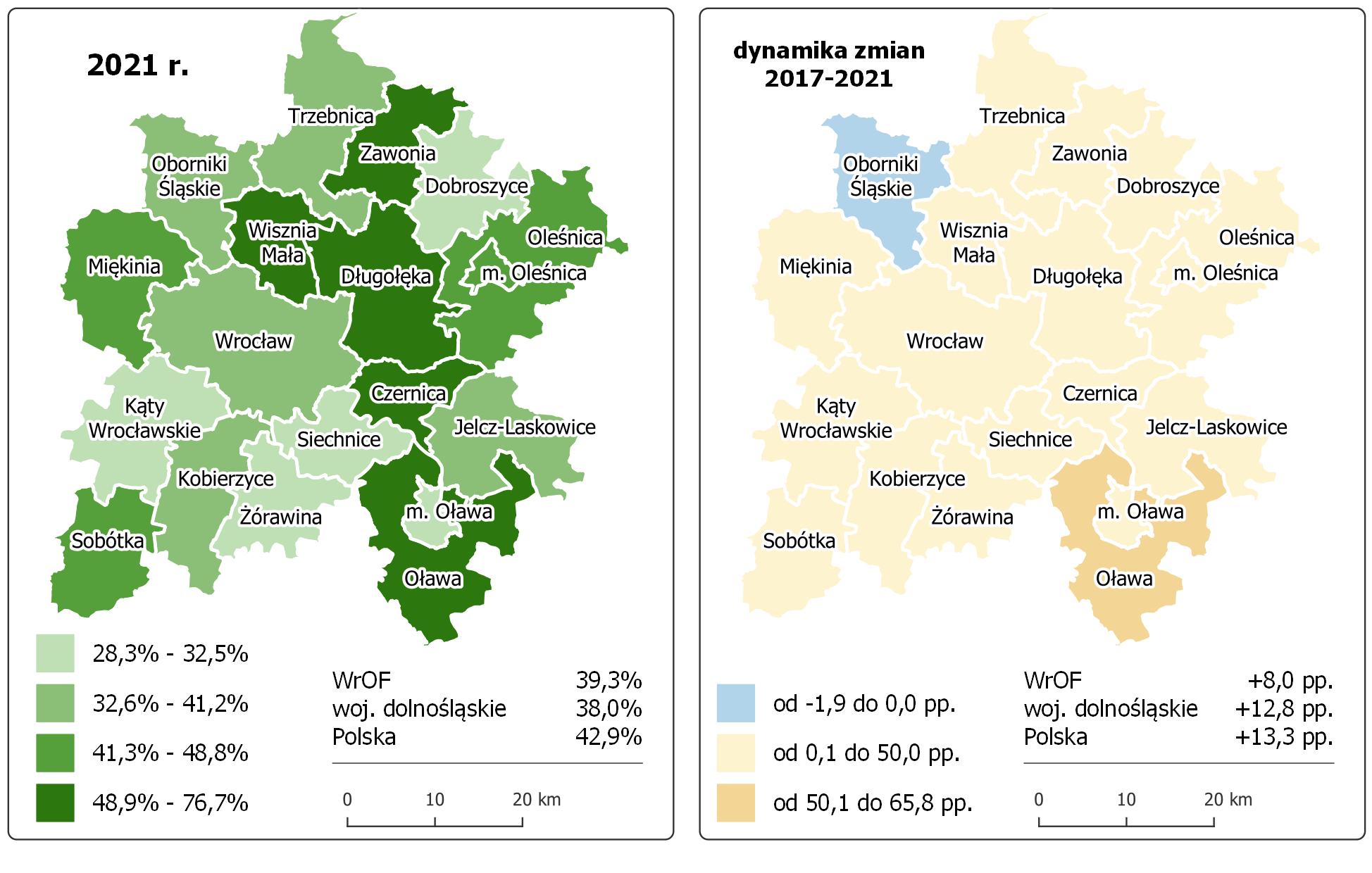 Źródło: opracowanie własne na podstawie danych BDL GUS [Stan na: 31.12.2021].Niemal we wszystkich gminach WrOF w latach 2017-2021 wzrosła ilość odpadów zebranych selektywnie z gospodarstw domowych w relacji do ogólnej masy zebranych odpadów. Taki stan może mieć związek ze wzrostem świadomości ekologicznej mieszkańców WrOF. Zgodnie z ustawą o utrzymaniu czystości i porządku w gminach samorządy do 2020 r. zobowiązane były do osiągnięcia poziomów recyklingu określonych w załączniku do Rozporządzenia Ministra Środowiska z dnia 14 grudnia 2016 r. w sprawie poziomów recyklingu, przygotowania do ponownego użycia i odzysku innymi metodami niektórych frakcji odpadów komunalnych (Dz.U. 2016 r. poz. 2167 z późn. zm.) Gminy WrOF w latach 2017-2021 w większości osiągały wskazane w rozporządzeniu poziomy (wymagane do osiągnięcia do roku 2020). Niezbędna jest zatem kontynuacja działań gmin WrOF, bądź realizacja nowych inicjatyw w zakresie zagospodarowania odpadami, celem utrzymania, bądź pogłębienia pozytywnego trendu. Działania te powinny uwzględniać całe systemy związane z odpadami, gdyż nadal na terenie WrOF występuje zjawisko nielegalnego składowania odpadów – tzw. dzikie wysypiska odpadów. Zgodnie z danymi BDL GUS, na terenie WrOF w roku 2020 wciąż było ich powyżej 50.Analizując dane dotyczące ilości odpadów oraz ich poszczególnych frakcji na obszarze WrOF, zasadne jest przygotowanie się obszaru do wprowadzenia modelu gospodarki o obiegu zamkniętym, co w konsekwencji powinno przyczynić się do racjonalnego wykorzystania zasobów i ograniczenia negatywnego oddziaływania na środowisko.Odpady w postaci wyrobów zawierających azbestRównie ważną kwestią są odpady zawierające azbest, które zgodnie z Program Oczyszczania Kraju z Azbestu na lata 2009-2032, powinny zostać unieszkodliwione do roku 2032 r. Zgodnie z danymi Bazy Azbestowej, dotychczas unieszkodliwiono 26% zinwentaryzowanego azbestu na terenie WrOF. Jest to wskaźnik mniejszy niż wskaźnik dla województwa dolnośląskiego (30,7%), co sygnalizuje konieczność podejmowania dalszych działań związanych z usuwaniem i utylizacją azbestu.II.7 Kultura i dziedzictwo kulturoweOferta kulturalna oraz dostępność (architektoniczna, cyfrowa, informacyjno-komunikacyjna) obiektów i infrastruktury są elementami budującym atrakcyjność osiedleńczą obszaru i wpływającymi na jego wizerunek i potencjał rozwoju ruchu turystycznego. Porównanie potencjału kulturowego Wrocławia z pozostałymi jednostkami WrOF jest niezwykle trudne i nie zawsze miarodajne. Wrocław, wraz z jego zabytkami, instytucjami kultury i imprezami kulturalnymi o zasięgu międzynarodowym, wyróżnia się w dziedzinie kultury nie tylko we WrOF, ale na tle kraju i Europy. O silnej pozycji Wrocławia na mapie kulturowej Europy świadczy chociażby uzyskanie w 2016 roku tytułu Europejskiej Stolicy Kultury.Podając za GUS, w 2021 r. na terenie WrOF działało łącznie 300 placówek kultury z różnych dziedzin życia kultury. Zdecydowana większość placówek to biblioteki i ośrodki (centra) kultury, stanowiące blisko 77% wszystkich placówek kultury na obszarze WrOF. Najwyższą ich liczbę zidentyfikowano we Wrocławiu (184). W pozostałych gminach, największą sieć placówek kultury (w tym świetlic) odnotowano w Miękini (20), Długołęce (12) oraz Siechnicach (11). Na terenie każdej z gmin WrOF funkcjonuje biblioteka oraz centrum/dom lub ośrodek kultury (wyjątek stanowi Oława- gmina wiejska, która nie posiada własnego ośrodka kultury, ale na jej terenie funkcjonuje biblioteka wraz z 6 filiami oraz Czernica). Uzupełnieniem oferty kulturalnej gmin otaczających Wrocław są również muzea i kina, które funkcjonują m.in. w Oleśnicy (miasto), Sobótce, Oławie (miasto), Trzebnicy oraz Jelczu-Laskowicach i Żórawinie (muzea). Różnorodność tego rodzaju obiektów jest najwyższa we Wrocławiu, w którym oprócz wcześniej wymienionych placówek, ofertę wzbogacają teatry, instytucje muzyczne oraz obiekty sztuki wystawienniczej. Zgodnie z danymi BDL GUS w 2021 r. na terenie WrOF zorganizowano 3 333 imprezy kulturalne, w których uczestniczyło blisko 1 mln osób, z czego ponad 840 tys. we Wrocławiu. Wskaźnik liczby zorganizowanych imprez na 1 000 mieszkańców wyniósł 3,3 i był niższy w stosunku do średniej 
dla województwa dolnośląskiego (4,9) i Polski (4,1).  Z badania ankietowego, zrealizowanego 
na próbie 1 066 pełnoletnich mieszkańców obszaru WrOF wynika, że 66,7% badanych zadeklarowało, że korzysta z oferty kulturalnej w miejscu zamieszkania, a 23,4% dojeżdża w tym celu do Wrocławia. W ostatnich latach zauważyć można było spadek liczby organizowanych imprez, a duży wpływ 
na spadek tej liczby miała m.in. pandemia COVID-19. Niezwykle istotne jest zatem prowadzenie działań przywracających znaczenie kultury w obszarze ZIT WrOF. Działania będą miały wpływ również na poprawę kondycji psychofizycznej mieszkańców, a jednocześnie mogą wpłynąć na wzrost liczby turystów w poszczególnych miejscowościach.Obiekty zabytkowe (ruchome i nieruchome)Wyrazem bogatego materialnego dziedzictwa kulturowego samorządów wchodzących w skład Wrocławskiego Obszaru Funkcjonalnego jest liczba zabytków wpisana do rejestru prowadzonego i publikowanego przez Wojewódzki Urząd Ochrony Zabytków we Wrocławiu. Łącznie na obszarze WrOF do rejestru zabytków nieruchomych wpisanych jest 20 431 obiektów. Największa ich liczba znajduje się we Wrocławiu, ponad 51% ogólnej liczby zabytków.Tabela 8 Zabytki ujęte w rejestrze zabytków Wojewódzki Urząd Ochrony Zabytków we WrocławiuŹródło: Wojewódzki Urząd Ochrony Zabytków we Wrocławiu, https://wosoz.ibip.wroc.pl/public/?id=92697, [Dostęp: 21.08 2022 r.].Województwo dolnośląskie posiada bardzo bogaty zasób zabytków ruchomych. Na obszarze województwa zlokalizowanych jest ponad 15% ich ogółu w kraju. Tabela 9 Rejestr zabytków ruchomych (klasa B – zabytki sztuki i rzemiosła artystycznego)Źródło: https://nid.pl/zasoby/rejestr-zabytkow-zasoby/ [Dostęp: 21.09.2022 r.].Podając za danymi Dolnośląskiego Wojewódzkiego Konserwatora Zabytków we Wrocławiu, według stanu na 27.09.2022 r. liczba zabytków ruchomych w samorządach WrOF wyniosła 8 160. Największa ich liczba ulokowana jest we Wrocławiu, Oławie i Trzebnicy. Należy podkreślić, że znaczna liczba zabytków ruchomych zachowanych w województwie to dzieła sztuk plastycznych i rzemiosła artystycznego. Najliczniejszą ilościowo grupę stanowią obiekty wyposażenia i wystroju świątyń (jest to największa liczba tego typu zabytków w kraju). Cały zasób zabytków ruchomych, tzn. obiektów znajdujących się w wojewódzkiej ewidencji zabytków wynosi86 994. Tak bogate zbiory zabytków ruchomych wymuszają zwiększone nakłady finansowe na zachowanie dziedzictwa, ponieważ część z nich wymaga np. prac konserwatorskich.Stan wskazanych wcześniej zabytków jest mocno zróżnicowany – niektóre z nich wykazują wysoki stopień degradacji, inne zaś, dzięki podjętym pracom konserwatorskim zostały zrewitalizowane 
i pełnią różnorodne funkcje. Zgodnie z danymi zawartymi w Programie opieki nad zabytkami Województwa Dolnośląskiego na lata 2021-2024 około 17% (z 7 985 obiektów) zabytków architektury i budownictwa, parków i cmentarzy na terenie województwa dolnośląskiego nie wymaga interwencji. Blisko 5% obiektów jest poddawana remontom i pracom konserwatorskim, 45% jest w stanie dobrym, 26% w stanie średnim, ok. 5% w stanie zagrożenia, a 2% stanowią obiekty w stanie ruiny. Zły stan miejsc lub obiektów powoduje, że na dzień dzisiejszy nie mogą zostać zagospodarowane lub pełnić swoich funkcji. Zatem również część zabytków nieruchomych wymaga renowacji, remontu lub modernizacji.II.8 Sport, rekreacja i turystykaWedług danych BDL GUS we WrOF funkcjonowało w 2018 r. 358 klubów sportowych. Liczba klubów w przeliczeniu na 10 tys. mieszkańców wynosiła 3,6 w 2018 r. W porównaniu do średniej dla województwa (4,4) i kraju (3,8) można zauważyć, że sytuacja na terenie WrOF przedstawia się gorzej, a dostępność do klubów w 2018 r. była niższa. W celu pogłębienia informacji dotyczących klubów sportowych pozyskano dane z gmin wchodzących w skład WrOF. Wynika z nich, że liczba klubów sportowych w 2022 r. wynosiła 364, a więc utrzymuje się na zbliżonym poziomie.Liczba osób ćwiczących w różnych sekcjach sportowych w 2018 r. we WrOF wynosiła 32 412, a liczba członków klubów była nieco wyższa 32 444 os. Najwięcej osób ćwiczących ogółem odnotowano we Wrocławiu (ponad 21 tys. osób), a następnie w Oleśnicy (miasto) i Miękini, Siechnicach oraz Długołęce. W porównaniu do 2010 r. liczba członków klubów wzrosła o ponad 13 tysięcy, natomiast liczba ćwiczących o około 12,5 tys. Wykres 3 Liczba ćwiczących do lat 18w latach 2010, 2012, 2014, 2016 i 2018 we WrOFŹródło: opracowanie własne na podstawie danych BLD GUS [Stan na: 31.12.2021].Wśród ćwiczących w 2018 r. około 62% stanowiły osoby do lat 18, w tym przeważającą grupę stanowili chłopcy (74%). Porównując dane dla 2010 r. i 2018 r. można zauważyć wyraźny wzrost liczby dzieci i młodzieży wśród ćwiczących (o 69%). Przedstawione dane mogą świadczyć o upowszechnieniu kultury fizycznej i wzroście zainteresowania uprawianiem sportów wśród osób do 18 roku życia. Mieszkańcy WrOF mają szerokie możliwości wyboru sportów z uwagi na zróżnicowaną ofertę dyscyplin. Z opinii mieszkańców dotyczącej oferty sportowej wynika, że  zajęcia sportowe we Wrocławiu, są trudno dostępne oraz bardzo drogie.Obiekty sportowe i ich dostosowanie do osób o specjalnych potrzebachŁącznie na obszarze WrOF w 2018 r. było 197 obiektów sportowych (stadionów, hal sportowych, 
sal gimnastycznych, kortów tenisowych i krytych pływalni). W przypadku infrastruktury sportowej, która jednocześnie wpływa na atrakcyjność turystyczną można wskazać kąpieliska (naturalne zbiorniki wodne) i baseny, które dostępne są na terenie następujących gmin: Dobroszyce, Kąty Wrocławskie, Jelcz-Laskowice, Kobierzyce, Oborniki Śląskie, Oleśnica (miasto), Oława (miasto), Siechnice, Trzebnica oraz Wrocław. Do dyspozycji mieszkańców, jak i turystów są kąpieliska oraz kompleksy basenów (Oborniki Śląskie, Oława (miasto), Siechnice, Trzebnica i Wrocław) i stawy (Czernica, Dobroszyce, Jelcz-Laskowice, Oborniki Śląskie).Z uwagi na wzrost populacji WrOF oraz rosnące potrzeby kluczowe jest dalsze rozwijanie infrastruktury oraz budowa nowych wielofunkcyjnych obiektów, umożliwiających uprawianie sportów sezonowych. Rozwój infrastruktury jest kluczowy w opinii respondentów biorących udział w badaniach społecznych. Według badanych na terenie gmin WrOF zdecydowanie brakuje miejsc do aktywnego spędzania czasu wolnego i stref wypoczynku. Ponadto zauważa się deficyty w ofercie miejsc spędzenia czasu przeznaczonych dla młodzieży. Respondenci w prowadzonych badaniach na terenie WrOF wskazywali również na konieczność tworzenia centrów aktywności lokalnej, które zaspokajałyby potrzeby sportu i rekreacji w miejscu zamieszkania i nie powodowały konieczności dowożenia dzieci i młodzieży do Wrocławia. Oferta jest ograniczona w szczególności w mniejszych gminach, gdzie brakuje obiektów sportowych oraz atrakcji, z których mogłaby korzystać młodzież. Z punktu widzenia dalszego rozwoju WrOF oraz podniesienia jakości życia mieszkańców istnieje potrzeba utworzenia na przykład siatki obiektów sportowo-rekreacyjnych wraz z zapewnieniem dostępności różnorodnej oferty i infrastruktury sportowej w poszczególnych gminach. Jest to szczególnie istotne z uwagi na fakt, że 78% ankietowanych mieszkańców zdeklarowało, że w kwestii wypoczynku i rekreacji, korzysta z oferty w miejscu zamieszkania. Ponadto w kwestii dostępności kluczowe jest zwrócenie uwagi na oczekiwania osób ze szczególnymi potrzebami, w celu włączenia ich w życie społeczne i umożliwienia im korzystania z infrastruktury sportowej. Zapewnienie dostępności do obiektów sportu i rekreacji dla osób z niepełnosprawnościami jest zarówno wyzwaniem cywilizacyjnym, jak i prawnym (w związku z ustawą o zapewnianiu dostępności osobom ze szczególnymi potrzebami). Należy zwrócić uwagę również na rosnący odsetek osób w wieku poprodukcyjnym, który może w najbliższych latach wymusić konieczność doposażenia obiektów w odpowiednie sprzęty i urządzenia. Ważne jest, aby publiczna infrastruktura sportowa i rekreacyjna była dostępna dla wszystkich grup użytkowników.Według danych BDL GUS z 2018 r. wśród obiektów sportowych zlokalizowanych we WrOF, które dostosowane były do osób z niepełnosprawnością, zarówno ćwiczących, jak i widzów, można wymienić stadiony, hale sportowe, sale gimnastyczne i pływalnie kryte. Poniżej przedstawiono udział obiektów sportowych, dostosowanych do potrzeb osób z niepełnosprawnością, we WrOF w 2018 r. Tabela 10 Udział obiektów dostosowanych do osób z niepełnosprawnością w 2018 r. we WrOFŹródło: opracowanie własne na podstawie danych BDL GUS [Stan na: 31.12.2021].W ramach przeprowadzonego badania ankietowanego, 15 z 19 badanych gmin zadeklarowało potrzebę budowy nowych sal gimnastycznych przy szkołach podstawowych. Ponadto badane gminy wskazały na potrzeby remontów posiadanej infrastruktury sportowej przy jednostkach oświatowych. Wskazane dane korelują z wypowiedziami respondentów w badaniach ankietowych – 19,2% badanych wskazało, iż niedoinwestowana baza infrastruktury sportowej może stanowić poważne ograniczenie rozwojowe WrOF.Atrakcyjność turystyczna, dostępność obiektów noclegowych i ruch turystycznyZa atrakcyjnością turystyczną obszaru WrOF przemawiają przede wszystkim walory przyrodnicze m.in. występowanie obszarów chronionych – parków krajobrazowych „Dolina Baryczy”, „Dolina Bystrzycy” czy Ślężańskiego Parku Krajobrazowego, rezerwatów przyrody (m.in. Góra Ślęża, Grodzisko Ryczyńskie, Zwierzyniec), obszarów Natura 2000, czy zespołów przyrodniczo-krajobrazowych. Gminy Kąty Wrocławskie, Sobótka i Wisznia Mała odznaczają się wysokimi walorami przyrodniczymi z uwagi na wysoki stopień pokrycia formami ochrony przyrody. Czynnikami wpływającym na atrakcyjność turystyczną, oprócz wskazanych powyżej są występujące na tym terenie zabytki i pomniki historii 
oraz obiekty i atrakcje turystyczne, wśród których można wskazać zamki, dwory i pałace, parki 
i ogrody, bulwary, przystanie, porty. Na obszarze WrOF występują również obiekty sakralne – kościoły, sanktuaria, synagogi, kaplice i cmentarze. Atrakcyjność obszaru podnoszą również występujące we WrOF tematyczne rzeźby – krasnale (Wrocław), koty (Trzebnica), zające (Zajączków – gmina Oborniki Śląskie) czy autobusy (Jelcz-Laskowice) które stanowią atrakcję głównie dla młodszych turystów. Dodatkowo wśród największych atrakcji we Wrocławiu można wskazać wpisaną na listę UNESCO Halę Stulecia, Stare Miasto, ZOO Wrocław z Afrykarium, Ostrów Tumski, Panoramę Racławicką oraz liczne muzea.O atrakcyjności turystycznej obszaru decyduje również jakość i dostępność przestrzeni publicznych, parków spacerowo-wypoczynkowych, dróg rowerowych czy szlaków turystycznych. Według 25,7%ankietowanych mieszkańców WrOF zwiększenie liczby terenów urządzonych przyczyni się do uatrakcyjnienia WrOF. Wpływ na to, według 21,2% badanych będzie miała również budowa dróg rowerowych łączących gminy obszaru.Według danych GUS ponad 10 km2 na obszarze WrOF zajmują parki spacerowo-wypoczynkowe, z czego największą powierzchnią odznaczają się te zlokalizowane we Wrocławiu. Parki spacerowo
-wypoczynkowe dostępne są również na terenie następujących gmin: Długołęka, Jelcz-Laskowice, Kąty Wrocławskie, Kobierzyce, Oleśnica (miasto), Oława (miasto), Sobótka, Trzebnica, Wisznia Mała i Żórawina. Przestrzenie publiczne oraz parki zlokalizowane w gminach wymagają rewitalizacji, w celu stworzenia przestrzeni atrakcyjnych dla mieszkańców i  poprawiających atrakcyjność turystyczną miejsca.Drogi rowerowe we WrOF pełnią nie tylko funkcję transportową, ale również rekreacyjną
i turystyczną. W przeliczeniu, długość dróg rowerowych wynosiła w 2020 r. we WrOF około 16,9 na 100 km2, a w odniesieniu do 2017 r. odnotowano wzrost o 51%. Świadczy to o rozwijaniu 
i rozbudowie sieci dróg rowerowych, co jest szczególnie istotne z uwagi na pełnione przez nie funkcje i wpływ na poziom integracji przestrzennej obszaru oraz dostępność komunikacyjną. Do dyspozycji mieszkańców i turystów jest wiele szlaków rowerowych, tras rowerowych, ścieżek rowerowych oraz ciągów pieszo-rowerowych, z których najwięcej przechodzi przez Trzebnicę, Oborniki Śląskie i Wrocław. Na terenie WrOF są również dostępne szlaki turystyczne, wśród których można wskazać szlaki piesze, rowerowe, konne i wodne. Ponadto przez teren WrOF przebiegają również szlaki kulturowe, które ukazują różnorodność kulturową oraz odgrywają znaczenie dla tożsamości regionu, kultury oraz wspólnego dziedzictwa WrOF. Najwięcej szlaków pieszych występuje we Wrocławiu – 23 szlaki (m.in. Szlak filmowy, Poznaj wrocławskie krasnale, Militarne zabytki Wrocławia). Ścieżka przyrodniczo-edukacyjna na obszarze Parku Krajobrazowego „Dolina Bystrzycy” czy szlak „Zwiedzaj Wrocław nad Odrą”, następnie w Sobótce (głównie szlaki piesze m.in. czerwony PKP Sobótka – Ślęża – Łagiewniki, czarny prowadzący wokół Ślęży, ale również ścieżki przyrodniczo-dydaktyczne) i Trzebnicy 
(m.in. ścieżka zdrowia w Lesie Bukowym,  Południowy Szlak Kocich Gór) – po 10 szlaków. W gminach Czernica, Kąty Wrocławskie, Oleśnica (gmina wiejska), Oleśnica (miasto), Oława (gmina wiejska) i Wisznia Mała nie wyznaczono szlaków pieszych. Istotnym elementem infrastruktury sprzyjającej rozwojowi form turystyki aktywnej są szlaki rowerowe. Najwięcej szlaków przebiega przez Trzebnicę – 8 szlaków (m.in. Wzgórzami Kocich Gór czy Szlak Trzebnica-Koniówko-Ujeździec). Ponadto przez niektóre gminy WrOF (Długołęka, Kąty Wrocławskie, Trzebnica, Wrocław, Zawonia) przebiega szlak EuroVelo 9 trasa północ-południe: Bałtyk-Adriatyk), należący do europejskiej sieci szlaków rowerowych, będących projektem Europejskiej Federacji Cyklistów. Przez tereny  gmin ZIT WrOF (Czernica, Długołęka, Jelcz-Laskowice, Kąty Wrocławskie, Miękinia, Oborniki Śl., Oleśnica, m. Oława, Oława, Siechnice, Trzebnica, Wrocław, Zawonia) biegną szlaki wliczane do  tzw. cyklostrady dolnośląskiej tj. EuroVelo 9, Trasa Złota, Via Regia, Trasa Kamienna, Blue Velo (Odrzańska Trasa Rowerowa).  Do dyspozycji na terenie WrOF są również trasy MTB, zlokalizowane w szczególności w Miękini. Czernica jest jedyną gminą, przez teren której nie przebiegają żadne szlaki rowerowe. W ofercie WrOF są również szlaki konne zlokalizowane na terenie 6 gmin (Długołęka, Dobroszyce, Kobierzyce, Oborniki Śląskie, Trzebnica, Zawonia), m.in. szlak konny Wzgórz Trzebnickich. Uzupełnieniem oferty są szlaki wodne, które występują na rzekach, przebiegających przez obszar WrOF, mianowicie: Odra, Widawa, Oleśnica, Oława, Bystrzyca, Strzegomka, Ślęza. Wśród nich można wymienić szlak kajakowy po Odrze przebiegający przez Oborniki Śląskie.Dodatkowo przez WrOF przebiegają również szlaki kulturowe, które związane są m.in. z zabytkami, kuchnią regionalną, winnicami czy browarami zlokalizowanymi na tym terenie. Szlaki kulturowe występują na terenie 16 gmin, nie przebiegają tylko przez Dobroszyce, Oleśnice (gmina wiejska) i Zawonię. Wśród szlaków kulturowych można wskazać Dolnośląski Szlak Piwa i Wina, który umożliwia poznawanie kultury browarniczej i winiarskiej, jak również degustację trunków, Szlak Dziedzictwa Kulinarnego, czy szlak „Smaki Dolnego Śląska”, mający na celu promocję dolnośląskich kulinariów. Ponadto przez teren WrOF przebiega również Droga św. Jakuba Via Regia oraz Szlak Cysterski, na który składają się klasztory zakonu cystersów.Oferta turystyczna, dostępność infrastruktury turystyczno-rekreacyjnej i bazy noclegowej we WrOF jest stosunkowo wysoka, a poszczególne gminy mają swoją własną specyfikę i lokalne zasoby. Jednakże to Wrocław jest wiodącym ośrodkiem o największym potencjale turystycznym, który posiada bogatą ofertę kulturalną, rekreacyjną i sportową, co daje możliwość rozwoju branży turystyczno
-hotelarskiej. W celu wzmocnienia atrakcyjności turystycznej i rekreacyjnej istotne jest stworzenie zintegrowanej oferty łączącej atrakcje kulturalne i turystyczne w poszczególnych gminach,  stworzenie i rozwój szlaków turystycznych, co pozwoli przełożyć się na zwiększenie ruchu turystycznego, a tym samym na rozwój gospodarczy obszaru. Ponadto istotna jest promocja potencjału turystycznego, gospodarczego, jak i dziedzictwa kulturowego WrOF we współpracy z podmiotami branży turystycznej oraz producentami regionalnymi.II.9 Bezpieczeństwo i przestrzeń publicznaRozdział podejmuje kwestie związane bezpieczeństwem, przestrzenią publiczną zagrożeniami naturalnymi, przed jakimi stoją samorządy WrOF.Przestrzenie publiczne Przestrzenie publiczne są niezwykle istotnym elementem. Duży nacisk powinien zostać położony na utworzenie i fizyczną odnowę publicznych obszarów miejskich i wiejskich, poprawę ich funkcjonalności i bezpieczeństwa oraz doposażenie, co ma przełożyć się na poprawę jakości życia mieszkańców. W przedsięwzięciach utworzenia i fizycznej odnowy ió bezpieczeństwa przestrzeni publicznej należy zwracać się uwagę na zachowanie i rozwój zielonej infrastruktury, zwłaszcza ochronę drzew w całym cyklu projektowym, w tym poprzez stosowanie standardów ochrony zieleni. Innym aspektem, na który powinien być kładziony nacisk w przedmiotowych przedsięwzięciach jest poprawa kondycji psychofizycznej mieszkańców, w szczególności poprzez rozwój infrastruktury, np. wspomnianej już kultury czy infrastruktury społecznej i edukacyjnej. Dodatkowo pozytywnym aspektem przedsięwzięcia będzie również dążenie do zwiększania powierzchni biologicznie czynnych i unikanie tworzenia powierzchni uszczelnionych. BezpieczeństwoGłównymi podmiotami realizującymi zadania z zakresu bezpieczeństwa jest Policja i Państwowa Straż Pożarna, wspierana przez jednostki Ochotniczej Straży Pożarnej. Ponadto na terenie sześciu jednostek należących do WrOF działa straż miejska lub gminna.Teren WrOF objęty jest działalnością pięciu powiatowych komend Policji oraz Państwową Strażą Pożarną. Poza państwowymi jednostkami ratowniczo-gaśniczymi, działają także jednostki Ochotniczej Straży Pożarnej, w tym 35 włączonych do Krajowego Systemu Ratowniczo-Gaśniczego. Dodatkowo funkcjonuje także wiele jednostek OSP nie włączonych do tego systemu, ale pełniących ważne funkcje z punktu widzenia bezpieczeństwa życia mieszkańców. Nad bezpieczeństwem wodnym na terenie WrOF czuwa Dolnośląskie Wodne Ochotnicze Pogotowie Ratunkowe we Wrocławiu (WOPR). Głównym zadaniem WOPR jest niesienie pomocy osobom poszkodowanym w wypadkach na wodzie lub nad wodą. Poza tym podmiot zajmuje się organizowaniem szkoleń i ćwiczeń dla ratowników wodnych.Bezpieczeństwem na terenie gmin WrOF zajmują się także Powiatowe Stacje Sanitarno-Epidemiologiczne (PSSE) zlokalizowane w Oleśnicy, Oławie, Środzie Śląskiej, Trzebnicy oraz we Wrocławiu, których głównym celem jest ochrona zdrowia i życia ludności.W celu analizy bezpieczeństwa na terenie WrOF, zbadano kwestie związaną z występowaniem pożarów oraz miejscowych zagrożeń, definiowanych jako inne niż pożar zdarzenia wynikające z rozwoju cywilizacyjnego, działań człowieka lub naturalnych sił przyrody, stwarzające zagrożenie 
dla życia, zdrowia, mienia lub środowiska.Tabela 11 Pożary i miejscowe zagrożenia ogółem w latach 2018-2021 we WrOF, woj. dolnośląskim i PolscePożary ogółemMiejscowe zagrożenia ogółemŹródło: opracowanie własne na podstawie danych BDL GUS [Stan na: 31.12.2021].Według danych GUS w latach 2018-2021 odnotowano spadek liczby pożarów na terenie WrOF
– o blisko 37%. W 2021 r. ich liczba wyniosła niecałe 3 tys. W przypadku miejscowych zagrożeń (dotyczących wypadków komunikacyjnych, zagrożeń medycznych, czynników naturalnych itp.) ich liczba w tym samym okresie uległa zwiększeniu o prawie 16% osiągając poziom 9 060 w 2021 r.Przestępczość i bezpieczeństwo w przestrzeni publicznejPoziom bezpieczeństwa w przestrzeni publicznej na terenie WrOF analizowano w oparciu o dane dotyczące odnotowywanych przestępstw, wskaźnika ich wykrywalności oraz zdarzeń drogowych. Zgodnie z danymi policyjnymi, liczba przestępstw we WrOF oscylowała w latach 2017-2021 każdego roku wokół 29 tys. Utrzymywała się zatem na względnie stałym poziomie. Wyjątek stanowił 2020 r., w którym ich liczba uległa spadkowi poniżej 27 tys., co spowodowane było sytuacją pandemiczną i ograniczeniem poziomu mobilności mieszkańców. Dane dotyczące przestępstw uszczegółowiono, analizując te dotyczące przestępstw popełnianych przez nieletnich. Patrząc na dane statystyczne zauważa się tendencję spadkową liczby osób nieletnich popełniających przestępstwa – ich liczba systematycznie maleje. W 2021 r. przestępstwo popełniło 161 nieletnich – to o ponad 50% mniej niż w 2017 r. Niekorzystną tendencję notuje się w przypadku wskaźnika wykrywalności sprawców przestępstw, który spadł z 64,11% w 2017 r. do 61,88% w 2021 r.Tabela 12 Przestępstwa i zdarzenia w ruchu drogowym w latach 2017-2021 we WrOFPrzestępstwaZdarzenia drogoweŹródło: opracowanie własne na podstawie danych Policji [Stan na: 31.12.2021].Jednym z aspektów wpływających na poziom odczuwanego bezpieczeństwa wśród mieszkańców jest oświetlenie miejskie i gminne. Ze względu na ogólnoświatowy problem z dostępnością surowców i energii elektrycznej, koszty ponoszone na oświetlanie ulic są wysokie. Czasowe wyłączanie oświetlenia ulicznego w wybranych godzinach jest krótkotrwałym rozwiązaniem – szczególnie w miesiącach jesienno-zimowych, w których ograniczanie oświetlenia może być niebezpieczne dla uczestników ruchu drogowego. Ponadto brak dostatecznego oświetlenia wpływa na subiektywne poczucie bezpieczeństwa wśród mieszkańców. Z tego względu lepszym rozwiązaniem jest modernizacja, ale również budowa nowego systemu oświetlenia, z uwzględnieniem rozwiązań energooszczędnych. W gminach WrOF istnieje potrzeba w tym zakresie, a zastosowanie nowoczesnych technologii pozwoli na zredukowanie ponoszonych kosztów energii oraz poprawę poczucia bezpieczeństwa wśród mieszkańców. W ostatnich latach odnotowuje się stopniowy wzrost wydatków przeznaczonych na oświetlenie ulic, placów i dróg. Według danych GUS w 2017 r. wydatkowano na ten cel około 61 mln zł, a w 2021 r. o 10% więcej – ponad 67 mln zł. Zmniejszenie kwoty wydatków przeznaczonych na ten cel w 2021 r. w porównaniu do 2017 r. wykazano w gminach: Czernica, Długołęka, Oleśnica (gmina wiejska), Oława (gmina wiejska) i Trzebnica.Poziom odczuwanego bezpieczeństwa wzmacnia również obecność monitoringu miejskiego i gminnego. System kamer pozwala na zachowanie porządku publicznego oraz usprawnia działania różnych służb w sytuacjach kryzysowych. Na terenie WrOF widać zróżnicowanie jeżeli chodzi o posiadanie monitoringu wizyjnego – wykorzystuje się go głównie na terenach miejskich. Z tego względu zachodzi potrzeba rozbudowania lub stworzenia systemu monitoringu na terenach tego pozbawionych, ze szczególnym wskazaniem obszarów wiejskich. Ponadto wpływ na poczucie bezpieczeństwa, ma również stan i jakość przestrzeni publicznych. Realizacja działań zmierzających w kierunku poprawy bezpieczeństwa publicznego związana jest z takim kształtowaniem przestrzeni publicznej, która ograniczać będzie możliwości wystąpienia zdarzeń negatywnych, jak również przyczyni się do zmniejszenia kosztów, strat oraz wystąpienia zagrożenia dla życia, zdrowia, mienia, jak i środowiska. Kształtowanie bezpiecznych oraz wysokiej jakości przestrzeni publicznych (w tym wnętrz podwórzowych) stanowi istotne wyzwanie w kontekście poprawy jakości życia mieszkańców WrOF oraz zwiększenie poziomu odczuwanego bezpieczeństwa. We WrOF konieczna jest zatem fizyczna odnowa przestrzeni publicznych m.in. podwórek, deptaków i parków, tak aby użytkownicy czuli się tam bezpiecznie.Zagrożenia naturalneJednym z istotnych zagrożeń naturalnych we WrOF jest możliwość wystąpienia powodzi. Tereny obejmujące WrOF są narażone na zagrożenia naturalne wynikające z położenia geograficznego obszaru i postępujących zmian klimatycznych. Głównym zagrożeniem dla obszaru są powodzie, co wynika z obecności rzek, takich jak m.in.: Odra, Oława, Bystrzyca, Strzegomka, Barycz, Czarna Woda, Ślęża oraz Widawa oraz ich dopływy. Według Wstępnej oceny ryzyka powodziowego, obszary wokół wymienionych rzek są szczególnie narażone na niebezpieczeństwo wystąpienia powodzi. Przyczyną powodzi rzecznych są długotrwałe opady deszczu i topniejący wiosną śnieg (powodzie wiosenne spowodowane topnieniem śniegu od wielu lat praktycznie nie występują na terenie WrOF). Wynika to przede wszystkim z ocieplania się klimatu. Nie oznacza to jednak, że tego typu powódź na pewno nie wystąpi w przyszłości. Część terenów WrOF jest także narażona na wystąpienie powodzi w przypadku zniszczenia budowli piętrzących.Obszary dotknięte zagrożeniem powodziowym zajmują dość dużą powierzchnię terenów WrOF. Co roku dochodzi do mniejszych lub większych podtopień powodujących straty materialne. Budowa wałów przeciwpowodziowych nie zawsze jest wystarczająca – ważną kwestią jest zwiększenie poziomu retencjonowania wody. W tym kontekście kluczowe jest także wyeliminowanie lub zmniejszenie zagospodarowania obszarów szczególnie narażonych na powódź.Gwałtowne deszcze nawalne pojawiające się po okresach suszy, będą powodować zwiększone ryzyko powodziowe. Coraz większe zagrożenie stanowią tzw. powodzie miejskie będące skutkiem deszczy nawalnych. Powodzie tego typu mają charakter lokalny i występują na skutek niemożności odprowadzania wód opadowych w terenach zurbanizowanych – ze względu na zbyt duże uszczelnienie nawierzchni (tzw. powszechna „betonoza”). Powódź miejska jest dużym zagrożeniem, które może w przyszłości osiągnąć krytyczną częstotliwość występowania.Drugim ekstremalnym zjawiskiem pogodowym, związanym ze zmianami klimatycznymi, jest susza. Według Planu przeciwdziałania skutkom suszy obszar WrOF jest w większości silnie lub ekstremalnie zagrożony wystąpieniem suszy (łączne zagrożenie suszą). Aby przeciwdziałać wskazanym zagrożeniom należy również prowadzić działania mające na celu zwiększenie ilości oraz czasu retencji wód na gruntach rolnych i leśnych czy retencjonowanie i zagospodarowanie wód opadowych, a także roztopowych na terenach zurbanizowanych. W zakresie zagrożenia suszą rolniczą, cały obszar WrOF zaliczono do klasy IV – ekstremalnie zagrożone (poza Wrocławiem, który zaliczono do klasy III – silnie zagrożone). Zagrożenie suszą hydrogeologiczną jest mocno zróżnicowane na terenie całego WrOF. Natomiast zagrożenie suszą hydrologiczną jest niskie (klasa I – słabo zagrożone) – jedynie w południowo-zachodniej części WrOF występują tereny zaliczone do klasy II – umiarkowanie zagrożone.Upały są szczególnie uciążliwe dla mieszkańców terenów gęsto zabudowanych, takich jak miasta, w których występuje zjawisko tzw. wysp ciepła, powodujących podwyższenie temperatury powietrza w mieście. Ponadto Wrocław i jego okoliczne tereny są szczególnie narażone na zjawisko suszy, ze względu na położenie w tzw. wrocławsko-opolskim obszarze ciepła, w którym średnia roczna temperatura powietrza jest wyższa, niż w innych częściach kraju. Aby przystosować się do zmian klimatu, koniecznym jest rozwój zielonej i niebieskiej infrastruktury, poprawiającej bezpieczeństwo i jakość życia we WrOF. Rozwój tej infrastruktury zminimalizuje negatywny wpływ miejskiej wyspy ciepła oraz pomoże ograniczyć gwałtowne powodzie miejskie.II.10 Polityka społecznaRozdział podejmuje kwestie najważniejszych problemów społecznych i wyzwań, przed jakim stoją samorządy WrOF w stosunku do polityki społecznej.Pomoc społecznaPodstawowym miernikiem skali udzielanej pomocy społecznej jest liczba beneficjentów środowiskowej pomocy społecznej (świadczenia realizowane przez ośrodki pomocy społecznej w miejscu zamieszkania świadczeniobiorcy) na 10 tys. mieszkańców. W Polsce w 2020 r. liczba beneficjentów środowiskowej pomocy społecznej w przeliczeniu na 10 tys. mieszkańców wyniosła 414, natomiast we Wrocławskim Obszarze Funkcjonalnym 151, tj. o ponad połowę mniej, co może świadczyć o mniejszym natężeniu skali problemów społecznych mieszkańców, większej zasobności materialnej oraz większej aktywności społeczno-zawodowej mieszkańców obszaru. Największa liczba beneficjentów środowiskowej pomocy społecznej, w przeliczeniu na 10 tys. mieszkańców, występuje w gminie: Zawonia – 620 osób, Dobroszyce – 436 oraz Sobótka – 299. Natomiast najmniej zamieszkuje gminy: Miękinia, Długołęka i Kąty Wrocławskie. Można zauważyć, że im samorząd zlokalizowany jest dalej od Wrocławia, tym skala korzystania ze wsparcia służb pomocy społecznej jest większa.Analizując przyczyny udzielania świadczeń w ramach pomocy społecznej na obszarze WrOF zauważa się, że najliczniejszą grupą otrzymującą wsparcie byli beneficjenci świadczeń pobieranych z uwagi na długotrwałą lub ciężką chorobę. Blisko co trzecia rodzina (30% tj. 6 658 rodzin) z obszaru WrOF, korzystająca ze wsparcia pomocy społecznej, otrzymywała świadczenia ze względu na ten fakt. W drugiej kolejności przyczyną udzielania świadczeń było ubóstwo (20%, 4 443 rodzin), a trzecią grupą były rodziny z osobą dotkniętą niepełnosprawnością (16,4%, 3 641 rodzin). Ponadto znaczną grupę beneficjentów środowiskowej pomocy społecznej stanowią osoby zmagające się z bezradnością w sprawach opiekuńczo-wychowawczych i prowadzenia gospodarstwa domowego, zwłaszcza w rodzinach niepełnych lub wielodzietnych (13% ogółu) oraz osoby bezrobotne (11,1%). Są to grupy odbiorców, do których należy kierować wsparcie w ramach wspólnych przedsięwzięć gmin WrOF.W zdecydowanej większości gmin WrOF, w tym we Wrocławiu, przyczyny udzielania świadczeń są podobne – w 13 z 19 gmin główną przyczyną jest długotrwała lub ciężka choroba, a odsetek rodzin objętych wsparciem ze względu na tę przyczynę waha się od 21% (gmina Kobierzyce) do 38% (gmina Oława - miasto).Priorytetem gmin WrOF powinno być zwiększenie nakładów na realizację pomocy w formie usług opiekuńczych, w tym specjalistycznych oraz usług asystenckich. Usługi opiekuńcze są świadczone dla osób potrzebujących wsparcia w codziennym funkcjonowaniu, a usługi asystenckie w szczególności dla osób z niepełnosprawnościami. Dostęp do usług opiekuńczych i asystenckich świadczonych przez samorządy skupione we WrOF powinien być jednym z priorytetów w polityce lokalnej, na co wskazują również wyniki przeprowadzonych badań jakościowych. Respondenci podkreślali, iż aktualny poziom rozwoju i dostępności usług społecznych nie jest adekwatny do wyzwań, z jakimi mierzy się WrOF, zwłaszcza wyzwań związanych w szczególności ze wzrostem liczby osób w wieku poprodukcyjnym, jak również z dużym napływem migrantów i uchodźców, którzy mają prawo do świadczeń.  Pomimo braku formalnych zdiagnozowanych potrzeb, z zakresu usług opieki wytchnieniowej, informacje pozyskane w ramach wywiadów pogłębionych dowodzą, iż potrzeby są ogromne i że istnieje potrzeba dalszego rozszerzania zakresu i dostępności usług opieki wytchnieniowej, która również jest ważnym aspektem. Usługa tego typu wspiera faktycznych opiekunów osoby niesamodzielnej (np. długotrwale chorej, z niepełnosprawnościami). Najczęściej takim opiekunem jest członek rodziny, który zazwyczaj całodobowo zapewnia opiekę takiej osobie. Dzięki tego typu wsparciu osoba niesamodzielna ma zapewnią profesjonalną opiekę, a jej opiekun, może w tym czasie realizować własne potrzeby, na które podczas sprawowania opieki nie ma ani czasu ani możliwości. Usługa opieki wytchnieniowej stwarza również opiekunom osób z niepełnosprawnościami, niesamodzielnymi lub przewlekle, długotrwale chorych możliwość samorealizacji oraz funkcjonowania w życiu zawodowym i społecznym. Ponadto daje możliwość odpoczynku lub nabycia kompetencji.Usługi asystenckie świadczone są przez asystentów na rzecz osób z niepełnosprawnościami, umożliwiając stałe lub okresowe wsparcie tych osób w wykonywaniu podstawowych czynności dnia codziennego, niezbędnych do ich aktywnego funkcjonowania społecznego, zawodowego lub edukacyjnego. Bardzo ważnym instrumentem wspierającym jest asystent osoby niepełnosprawnej, gdyż znacząco wpływa na podniesienie jakości życia osoby z niepełnosprawnością, rodziny (bliskich) takiej osoby oraz zapobiega wykluczeniu społecznemu. Dlatego powinien to być priorytet w ramach wspólnych działań gmin WrOF.Zwiększenie dostępu do usług społecznych w postaci usług opiekuńczych, asystenckich oraz opieki wytchnieniowej świadczonych przez gminy WrOF powinno być jednym z ważniejszych priorytetów w polityce lokalnej. Wskazują na to również wyniki przeprowadzonych badań jakościowych, w których respondenci podkreślali, iż aktualny poziom rozwoju i dostępności usług społecznych nie jest  wystarczający w stosunku do potrzeb mieszkańców WrOF. Ważnym wyzwaniem dla samorządowych służb pomocy społecznej jest rozszerzenie dostępu do usług publicznych z zakresu pomocy społecznej dedykowanej osobom zagrożonym wykluczeniem społecznym. Jednym z wniosków wynikłych z prac diagnostycznych, w ramach których przeprowadzono wywiady pogłębione z przedstawicielami samorządów WrOF, jest konieczność wzmocnienia instrumentu wsparcia, jakim jest asystent rodziny. Do jego zadań należy wszechstronna pomoc rodzinom (z dziećmi) o niskich kompetencjach społecznych, które napotykają bariery w prawidłowym funkcjonowaniu. Rozwój tej formy wsparcia podniesie znacznie jakość usług publicznych na obszarze WrOF. Praca asystentów powinna być wspierana przez odpowiednich specjalistów (np. terapeutów, doradców zawodowych itp.).Piecza zastępczaWażnym ogniwem wsparcia dla dzieci i młodzieży, znajdujących się w problemowej sytuacji rodzinnej jest system pieczy zastępczej. Samorządy WrOF powinny upowszechniać pieczę zastępczą, tworząc warunki do rozbudowywania jej systemu (rodzinnej lub instytucjonalnej formy opieki sprawowana nad dziećmi w przypadku niemożności zapewnienia im opieki i wychowania przez rodziców). Jest to ten rodzaj zadania publicznego, który wykazuje duży potencjał w ujęciu wspólnych działań samorządów gminnych, a także budowaniu relacji i partnerstw z organizacjami pozarządowymi oraz osobami fizycznymi (rodzinami), którzy taką pieczę zastępczą mogą świadczyć.Rodzinna piecza zastępcza funkcjonuje w formie rodzinnych domów dziecka oraz rodzin zastępczych. Rodzinne domy dziecka to forma rodzinnej pieczy zastępczej, która zapewnia dziecku całodobową opiekę i wychowanie. W 2021 r. w skali kraju funkcjonowały 724 tego typy placówki, obejmując opieką ponad 5 tys. dzieci. We WrOF funkcjonuje 18 rodzinnych domów dziecka, mających pod opieką 116 dzieci. Największą koncentrację rodzinnych domów dziecka zanotowano we Wrocławiu i samorządach powiatu wrocławskiego. Łącznie jest ich  jest ich 9, z 58 dziećmi pod opieką. W 2017 roku na analizowanym obszarze funkcjonowało 1 207 rodzin zastępczych, mających pod opieką 1 572 dzieci.  W 2021 r. ich liczba zmalała i wyniosła 1 125, z 1 490 dziećmi pod opieką. Na uwagę zasługuje stabilna liczba rodzinnych domów dziecka, przy spadku liczby rodzin zastępczych.  W skali całego obszaru WrOF liczba rodzin zastępczych zmniejszyła się o nieco ponad 6 pp., natomiast w przypadku Wrocławia spadek wyniósł ponad 13 pp. Ograniczenie ich liczb jest pokłosiem procesów demograficznych, a także niskiej efektywności dostępnych narzędzi, których zadaniem jest wspieranie rodzinnych form pieczy zastępczej (takich jak np. powoływanie koordynatorów rodzinnej pieczy zastępczej i otaczanie rodzin zastępczych pomocą asystentów rodziny).Na obszarze WrOF realizowana jest usługa publiczna instytucjonalnej pieczy zastępczej. Na obszarze WrOF placówki typu rodzinnego funkcjonują jedynie we Wrocławiu. Według stanu na 2021 rok jest ich 11, w których sprawuje się opiekę nad 64 wychowankami. W porównaniu do 2017 roku zanotowano w tym obszarze dość wyraźny spadek (z 15 do 11).  W 2021 roku na obszarze WrOF funkcjonowało 12 placówek socjalizacyjnych, zapewniających  całodobową opiekę i wychowanie dzieciom powyżej 10. roku życia, których powrót do domu nie jest możliwy. Największą ich liczbę zanotowano we Wrocławiu. W porównaniu do roku 2017 spadła ona z 14 do 12 placówek.Dodatkowo na terenie WrOF w 2021 roku prowadziło działalność 35 placówek typu specjalistyczno-terapeutycznego. Zapewniają one opiekę nad dziećmi o indywidualnych potrzebach. W 2021 roku wszystkie tego typu placówki prowadziły działalność we Wrocławiu. Uwzględniając 3 formy instytucjonalnej pieczy zastępczej zauważa się spadek liczby placówek pełniących te funkcje. Zjawisko to związane jest najprawdopodobniej z prowadzoną polityką deinstytucjonalizacji pieczy zastępczej i dążeniem do upowszechnienia form rodzinnych.Placówki stacjonarnej pomocy społecznejJedną ze szczególnych form pomocy społecznej jest opieka w stacjonarnych placówkach pomocy społecznej. Zalicza się do nich: domy pomocy społecznej, rodzinne domy pomocy, dzienne domy opieki, placówki prowadzone w ramach działalności gospodarczej lub statutowej, środowiskowe domy samopomocy, mieszkania chronione, domy dla matek, noclegownie, schroniska dla bezdomnych.W 2021 roku na terenie WrOF działało łącznie 35 takich podmiotów wraz z filiami (w 2017 roku 26). Około 17% (w liczbach bezwzględnych 6) placówek stanowiły podmioty zapewniające całodobową opiekę osobom niepełnosprawnym, przewlekle chorym lub osobom w podeszłym wieku. W ujęciu terytorialnym najwięcej placówek było zlokalizowanych we Wrocławiu (24), Siechnicach (2) oraz Obornikach Śląskich (2). Analiza dynamiki liczby placówek w latach 2017-2021 wskazuje na znaczny wzrost ich liczby. Dla obszaru WrOF wyniósł on 35%, co w liczbach bezwzględnych oznacza, iż w badanym czasookresie powstało dodatkowo 9 placówek. W porównaniu do skali krajowej jest 
to wynik ponad dwukrotnie wyższy (w Polsce wyniósł 16%). Wzrost liczby placówek stacjonarnej pomocy społecznej jest uwarunkowany rosnącym popytem na tego rodzaju usługi pomocowe. Nawiązując do danych demograficznych (starzenie się społeczeństwa) oraz przyczyn udzielania wsparcia z pomocy społecznej (długotrwała choroba) można wysnuć wniosek, że liczba tego typu placówek musi dalej wzrastać. Za tą tezą przemawia również fakt, że na terenie WrOF wskaźnik liczby mieszkańców (w przeliczeniu na 1 000 osób) do liczby tego typu placówek jest mniej korzystny niż wskaźnik dla województwa, jak i kraju (WrOF - 28,75; województwo dolnośląskie - 20,87; Polska 
- 18,48).Ochrona zdrowiaDostęp do placówek medycznych oraz programów profilaktycznych stanowi ważny element oceny jakości życia mieszkańców. Ochrona zdrowia realizowana jest na obszarze WrOF między innymi przez podmioty lecznicze udzielające świadczeń zdrowotnych w zakresie podstawowej opieki zdrowotnej. Ogólna liczba przychodni na obszarze WrOF w 2021 r. wynosiła 744. W przeliczeniu na 10 tys. mieszkańców najwyższy wskaźnik dostępności przychodni odnotowano we Wrocławiu (9,1) i Trzebnicy (6,5). Najniższa dostępność przychodni występuje w gminach: Wisznia Mała (1,9), Oława (gmina wiejska - 2,0) oraz Czernica (2,7). Analizując dynamikę zmiany wartości wskaźnika zaobserwować można zwiększenie się dostępności placówek w jednostkach usytuowanych w centralnej części WrOF. W miarę oddalania się od Wrocławia wartość wskaźnika maleje (w tych lokalizacjach zmniejszyła się w omawianym okresie liczba przychodni).Badania ankietowe dały obraz dostępności lekarzy. Poza oczywistym warunkiem ilości lekarzy specjalistów, nie bez znaczenia jest ograniczona dostępność związana z brakiem infrastruktury w gminach dalej oddalonych od Wrocławia jak np. wyposażone, nowoczesne i dostosowane budynki ośrodków zdrowia.Wykres 4 Ocena dostępności lekarzy rodzinnych i specjalistów na obszarze WrOFŹródło: opracowanie własne na podstawie wyników badania, n=1066.Ważnym czynnikiem powiązanym z usługami zdrowotnymi jest dostępność aptek. Okres pandemii pokazał, iż placówki te poza profesjonalnym poradnictwem, mogą też pełnić inne funkcje, np. punktów szczepień. Opieka żłobkowaPodając za danymi BDL GUS za rok 2021 opieka ta zapewniana jest na obszarze WrOF przez 249 żłobki, 1 oddział żłobkowy (w Trzebnicy) oraz 44 kluby dziecięce. Dla porównania, w roku 2017 funkcjonowało 185 żłobków, 4 oddziały żłobkowe (w Trzebnicy) oraz 15 klubów dziecięcych. Widoczny jest znaczny wzrost liczby placówek opieki nad dziećmi w wieku do lat 3. Żłobków przybyło o 25,7%, a klubów dziecięcych o 65,9%.Z danych BDL GUS za 2021 rok wynika, że 30,2% dzieci na obszarze WrOF objętych było opieką żłobkową, przy czym w Polsce to zaledwie 15,5%, a w województwie dolnośląskim 23%. Jedyną gminą, na terenie której mieszkańcy nie mogą skorzystać z usług oferowanych przez placówki żłobkowe, jest Zawonia.Opieka nad dziećmi do lat 3 jest ważną usługą z punktu widzenia powrotu matek i ojców na rynek pracy po  urodzeniu dziecka. W skali WrOF w 2021 roku najwyższy odsetek dzieci objętych opieką w żłobkach występuje w gminach: Kobierzyce (45,5%), Oleśnica (miasto 36,4%) oraz we Wrocławiu (32,7%). Najmniej dzieci korzystało ze żłobków w gminie Oleśnica (gmina wiejska 2%) oraz Oława (gmina wiejska 6,5%).  Biorąc pod uwagę lata 2017-2021 nastąpił wzrost odsetka dzieci objętych opieką żłobkową.  Największy wzrost w latach 2017-2021 odnotowano w Trzebnicy i wyniósł on 23,6%, przy czym opiekę żłobkową zapewnia się tam dla 32,5% dzieci w wieku do lat 3. Powołując się na zapisy Dolnośląskiej Strategii Integracji Społecznej na lata 2021-2030 w zakresie opieki nad dziećmi do lat 3, można przewidywać systematyczny rozwój infrastruktury opieki żłobkowej, ponieważ stanowi ona obszar jeszcze nie w pełni zagospodarowany, szczególnie jeśli wzięte zostaną pod uwagę dysproporcje pomiędzy terenami miejskimi oraz wiejskimi.Istotnych informacji w zakresie dostępności instytucjonalnych form opieki i wychowania dostarczają badania ankietowe. Pokazały one, że mieszkańcy podobnie oceniają dostępność przedszkoli (63,1% ocen „dobrze” i „bardzo dobrze”) oraz żłobków (60,1% ocen „dobrze” i „bardzo dobrze”). Jedynie blisko 1 na 10 ankietowanych negatywnie wyraża się o dostępności usług opieki nad dziećmi w wieku do lat 3. Respondenci zostali poproszeni także o ocenę najsłabszych stron zamieszkiwanej gminy i jej barier rozwojowych. Więcej niż co czwarty badany wskazywał niską dostępność do świadczeń medycznych (26,9%) oraz zbyt małą liczbę miejsc w żłobkach i przedszkolach (26,0%).Wykres 5 Ocena dostępność żłobków i przedszkoli na obszarze WrOFŹródło: Opracowanie na podstawie wyników badania, n=1 066.Mieszkania komunalne i socjalneW 2020 r. ogólna liczba mieszkań na terenie WrOF kształtowała się na poziomie 487 153. W przeliczeniu na 1000 mieszkańców wartość wskaźnika wyniosła 487,2 i była wyższa niż w Polsce (392,4) i województwie dolnośląskim (424,8), co może świadczyć o wysokiej atrakcyjności osiedleńczej obszaru.Łączna liczba mieszkań komunalnych na terenie WrOF w 2020 roku wyniosła 37 634 i była niższa niż w 2018 roku (39 160) o blisko 4%. Obserwując dynamikę zmian liczby mieszkań komunalnych i lokali socjalnych można zauważyć kilka tendencji. Po pierwsze zarówno we WrOF, w województwie dolnośląskim oraz w Polsce spada wartość wskaźnika liczby mieszkań komunalnych na 1000 mieszkańców. We WrOF spadek ten jest wyższy niż w pozostałych porównywanych jednostkach. Widoczne zmiany mogą być efektem zbywania mieszkań na rzecz najemców, a także ograniczonych możliwości finansowych gmin w zakresie utrzymania komunalnego zasobu mieszkaniowego. W przypadku lokali socjalnych zmiany mają odwrotny charakter – porównując 2017 rok do 2019 zauważa się wzrost wartości wskaźnika lokali socjalnych na 1000 mieszkańców. We WrOF wyniósł on 3%, natomiast w województwie dolnośląskim zaledwie 1%, a w skali ogólnopolskiej nie odnotowano żadnych zmian. Spośród gmin WrOF największe spadki liczby mieszkań komunalnych odnotowano w gminach wiejskich – Czernicy, Oławie i Długołęce. Najwięcej lokali socjalnych w stosunku do liczby ludności przybyło w Oleśnicy (gmina wiejska), Oleśnicy (miasto) oraz Wrocławiu. Wzrost liczby lokali socjalnych może być związany z powiększaniem się grupy mieszkańców o niskich dochodach.Mieszkania komunalne i lokale socjalne są przyznawane mieszkańcom o szczególnych potrzebach (np. ze względu na niskie zarobki lub trudną sytuację życiową), co więcej sąd może nakazać gminie zapewnić odpowiedni lokal socjalny. Dokumentami, które regulują przyznawanie lokali są najczęściej uchwały w sprawie zasad wynajmowania lokali mieszkalnych wchodzących w skład mieszkaniowego zasobu gminy, wskazują jakie kryteria (najczęściej próg dochodowy) musi spełnić mieszkaniec, aby móc starać się o przyznanie mieszkania komunalnego lub lokalu socjalnego.W kontekście mieszkalnictwa bardzo ważna kwestią jest stałe badanie popytu na mieszkania wspomagane. Jest to usługa świadczona w postaci mieszkania lub domu, przygotowującego osoby w nim przebywające do prowadzenia samodzielnego życia lub zapewniającego pomoc w prowadzeniu samodzielnego życia.II.11 Edukacja i wychowanieW niniejszym rozdziale przeanalizowano system placówek wychowawczych i edukacyjnych, ich obciążenie, stan infrastruktury edukacyjnej, a także zapotrzebowanie na kadry oświaty. Sieć placówek oświatowych zależnych od gmin WrOF tworzona jest przez szkoły podstawowe i placówki wychowania przedszkolnego. Dodatkowo, w części jednostek terytorialnych funkcjonują szkoły ponadpodstawowe będące w zarządzie powiatów, tj.: – licea, technika, branżowe szkoły I i II stopniaSieć placówek oświatowychŁączna liczba przedszkoli na terenie WrOF według danych GUS w 2020 roku wyniosła 335. Należy jednak wziąć pod uwagę, że w wielu gminach funkcjonują również podmioty prywatne, którym gminy zlecają prowadzanie miejsc opieki nad dziećmi między 3 a 6 rokiem życia. Przedszkola zlokalizowane we Wrocławiu stanowią ponad 60% wszystkich przedszkoli obszaru WrOF. W pozostałych gminach WrOF liczba przedszkoli jest zróżnicowana. Wzrost liczby placówek przedszkolnych w latach 2017-2020 na terenie WrOF wyniósł 23,2 pp. i był dwukrotnie wyższy niż w woj. dolnośląskim (11,6 pp.) i blisko trzykrotnie wyższy niż w Polsce (8,5 pp.). Najbardziej intensywne wzrosty liczby przedszkoli notuje się w gminach: Miękinia, Sobótka i Siechnice. Jedyną gminą, w której zmalała liczba przedszkoli jest Oleśnica (gmina wiejska). Z uwagi na dynamiczne zmiany, zjawiska migracyjne, suburbanizacje, powstawanie nowych osiedli mieszkaniowych oraz wzrost liczby osób w wieku przedprodukcyjnym, potrzebne jest wsparcie rozwoju wychowania przedszkolnego we WrOF np.: w postaci rozbudowy istniejącej lub budowy nowej infrastruktury.W 2021 roku liczba szkół podstawowych na terenie WrOF wynosiła 253. Sieć szkół podstawowych, pomimo przeprowadzonej reformy systemu oświaty w 2017 r., w większości gmin WrOF pozostała niezmienna. Wyjątek stanowią gminy: Trzebnica, gdzie o 1 placówkę zredukowano liczbę szkół podstawowych specjalnych dla dzieci i młodzieży, Oława (miasto), gdzie zmniejszono liczbę szkół podstawowych specjalnych dla dzieci i młodzieży o 2 placówki oraz Wrocław, gdzie zlikwidowano 
1 placówkę specjalną. Redukcja liczby szkół na terenie WrOF (-0,4 pp.) w latach 2017-2020 miała zdecydowanie mniejszy wymiar niż w woj. dolnośląskim (-1,9 pp.) i Polsce (-1,9 pp).Obciążenie placówek oświatowychObciążenie placówek oświatowych (zarówno przedszkoli, jak i szkół podstawowych) zmierzono wskazując odsetek dzieci objętych wychowaniem przedszkolnym oraz liczbę uczniów w szkołach podstawowych przypadających na jeden oddział (klasę). Ogólna liczba dzieci w wieku przedszkolnym zamieszkujących obszar WrOF wyniosła w 2020 r. 44 167. Ponad 98% dzieci na terenie całego WrOF zostało objętych wychowaniem przedszkolnym, a wynik ten jest zdecydowanie lepszy niż odnotowany w województwie dolnośląskim (91,5%) i w Polsce (90,1%). W sześciu badanych gminach odsetek dzieci w wieku 3-6 lat objętych wychowaniem przedszkolnym przekroczył 100% (Czernica, Kąty Wrocławskie, Kobierzyce, Oleśnica (miasto), Oława (miasto) oraz Siechnice), co wskazuje na największe obciążenie systemu opieki przedszkolnej w tych lokalizacjach i uczęszczanie do placówek dzieci spoza terenu gminy lub dzieci nie zameldowanych na ich terenie, a faktycznie mieszkających w tych lokalizacjach.Z uwagi na fakt, iż dane BDL GUS dotyczą lat kalendarzowych, a nie lat szkolnych, dla lepszego zobrazowania stanu faktycznego obciążenia placówek oświatowych w gminach WrOF, przeanalizowano dane pozyskane z Systemu Informacji Oświatowej (SIO). Dane SIO agregowane na dzień 30.09 dotyczą zakończonego w czerwcu roku szkolnego. Analizą objęto dane za rok szkolny 2019/2020 oraz 2020/2021, odpowiednio wg stanu na dzień 30.09.2020 r. i 30.09.2021 r. Z najnowszych danych, tj. wg stanu na dzień 30.09.2021 r., wynika, że relatywnie najmniejszy odsetek dzieci objętych wychowaniem przedszkolnym odnotowano w gminach: Czernica, Dobroszyce, Długołęka, Miękinia, Oleśnica (gmina wiejska), Sobótka, Wisznia Mała, Zawonia oraz Żórawina. Odsetek dzieci objętych wychowaniem przedszkolnym, wg stanu na 30.09.2021 r., wyniósł od 51,5%  w gminie Oleśnica (gmina wiejska) do 90,9% w gminie Dobroszyce. Świadczy to o potrzebie zarówno zwiększenia liczby miejsc wychowania przedszkolnego, jak i zapewnienia odpowiedniej liczby zajęć dodatkowych.Liczba uczniów szkół podstawowych w 2020 r. na obszarze WrOF wyniosła 82 540, z czego blisko 60% uczęszczało do szkół zlokalizowanych we Wrocławiu. Przeciętna liczba uczniów przypadająca na jeden oddział szkolny na obszarze WrOF wyniosła 18,8 i był to wynik wyższy niż w Polsce (16,7) i województwie dolnośląskim (17,5). Najbardziej obciążone oddziały szkolne, w których liczba uczniów przekroczyła 20 osób znajdują się w gminach: Długołęka, Jelcz-Laskowice, Czernica, Miękinia i Siechnice. Najmniej liczne klasy, do których uczęszczało nie więcej niż 15 uczniów, odnotowano w gminach: Kąty Wrocławskie, Oława (gmina wiejska) i Żórawina. Dodatkowo zwraca się uwagę, iż wartości wskaźnika prezentują przeciętne (średnie) obciążenie oddziałów szkolnych, przy czym realna sytuacja w poszczególnych szkołach może się znacząco różnić. W związku z postępującą suburbanizacją, procesami demograficznymi oraz gospodarczymi (w szczególności migracje związane z zatrudnieniem) największe obciążenie oddziałów szkolnych w szkołach podstawowych występuje w gminach bezpośrednio sąsiadujących z Wrocławiem. Niejednokrotnie dochodzi tu do zjawiska 
tzw. dwuzmianowości czy przepełnienia oddziałów, co powoduje już dzisiaj konieczność rozbudowy infrastruktury. Należy pamiętać, że dane te nie uwzględniają okresu od rozpoczęcia agresji Federacji Rosyjskiej na Ukrainę i wzmożonego ruchu migracyjnego. Według dostępnych danych w 2022 r. wrocławskie szkoły przyjęły 6 tysięcy ukraińskich uczniów, uruchomiono specjalne świetlice i klasy przygotowawcze. Brak aktualnych danych nie pozwala dokonać analizy tego zjawiska na całym obszarze WrOF, ale sam fakt przyjęcia tak dużej, dodatkowej liczby uczniów generuje zwiększenie wielu potrzeb w zakresie edukacji.Zapotrzebowanie na kadryW związku ze wzrostem zapotrzebowania na usługi edukacyjne w wyniku wzrostu liczby ludności i migracji koniecznością staje się uzupełnienie kadr oświaty. Analiza zapotrzebowania na kadry nauczycielskie na obszarze WrOF została przeprowadzona w oparciu o dane zamieszczane na bieżąco przez Kuratorium Oświaty we Wrocławiu. Największe zapotrzebowanie na kadry nauczycielskie odnotowano we Wrocławiu, gdzie potrzeba nauczycieli 42 różnych przedmiotów. Wynika to głównie z rozbudowanej sieci szkół i jej obciążenia wysoką liczbą uczniów. Najczęściej brakuje nauczycieli następujących specjalności:wychowania przedszkolnego (zapotrzebowanie w 10 gminach),pedagogiki specjalnej (zapotrzebowanie w 9 gminach),psychologii (zapotrzebowanie w 5 gminach),nauczycieli języka angielskiego (zapotrzebowanie w 5 gminach),nauczycieli matematyki i przedmiotów ścisłych (zapotrzebowanie we Wrocławiu),nauczycieli przedmiotów zawodowych (zapotrzebowanie we  Wrocławiu).Wskazane zapotrzebowanie koreluje ze zdiagnozowanymi wcześniej problemami dotyczącymi rozbudowy sieci przedszkoli, a także wiąże się ze wzrostem liczby uczniów o specjalnych potrzebach edukacyjnych. Kwerenda ofert pracy dla nauczycieli wskazuje także na sporadyczne zapotrzebowanie na nauczycieli języka polskiego władających jednocześnie językiem ukraińskim, co związane jest z migracją uchodźców w wyniku wojny w Ukrainie. W tym kontekście warto wspomnieć o szacunkowej skali zjawiska. Mianowicie raport „Miejska gościnność: wielki wzrost, wyzwania i szanse” wzmiankuje, iż we wrocławskich szkołach i przedszkolach przybyło około 6 000 uczniów. 
W 2021 szacunkowe dane GUS wskazują, że w szkołach podstawowych i przedszkolach we Wrocławiu uczyło się łącznie około 76 293 osób. Zatem uczniowie z Ukrainy stanowili 7,9% ogólnej liczby uczniów. Bez względu na udział liczby dzieci z Ukrainy w ogólnej liczebności społeczności szkolnej i przedszkolnej Wrocławia należy pamiętać, że każdy wzrost liczby dzieci w tych jednostkach niesie ze sobą dodatkowe obciążenia dla samorządów: konieczność otwierania nowych placówek, zatrudnienia dodatkowej kadry nauczycielskiej oraz doposażenia infrastruktury.Jakość kształceniaDla zobrazowania jakości edukacji w szkołach WrOF posłużono się wynikami egzaminu ósmoklasisty (obowiązkowego dla każdej osoby kończącej szkołę podstawową). Średnie wartości wyników egzaminu ósmoklasisty z 2022 r. dla obszaru WrOF zarówno z języka polskiego, matematyki, jak i języka angielskiego przewyższają wyniki wojewódzkie i ogólnopolskie. Porównując wyniki z 2019 r. zauważa się, że rezultaty z matematyki i języka angielskiego uległy poprawie (odpowiednio z matematyki poprawa o 14 pp., z języka angielskiego poprawa o 8 pp.) Pogorszyły się natomiast wyniki z języka polskiego (-3 pp.). Zróżnicowane wyniki wskazują na konieczność rozwijania kompetencji kluczowych, zarówno miękkich, jak i językowych wśród dzieci i młodzieży, co możliwe będzie dzięki organizacji zajęć dodatkowych i zwiększeniu efektywności kształcenia w placówkach, szczególnie na obszarach wiejskich. Powyższe stwierdzenie znajduje oparcie w wynikach badań ilościowych przeprowadzonych na terenie WrOF – respondenci wskazali, iż brakuje zajęć dodatkowych w szczególności dla dzieci starszych, które byłyby prowadzone poza rdzeniem WrOF. Wynika to głównie z ograniczeń infrastrukturalnych (brak obiektów sportowych, rekreacyjnych, brak odpowiednio wyposażonych pracowni przedmiotowych) szkół zlokalizowanych poza Wrocławiem. Z punktu widzenia WrOF oraz rozwijającej się gospodarki, ważne jest wzmocnienie współpracy szkół z lokalnymi przedsiębiorcami i instytucjami rynku pracy, w celu stopniowego wprowadzania młodzieży na rynek pracy. Zatem zasadne jest zarówno doposażenie sal dydaktycznych w nowoczesny sprzęt, zwłaszcza w kształceniu zawodowym, jak i poszerzenie oferty dodatkowych zajęć przygotowujących do egzaminów maturalnych, zawodowych oraz podnoszących kwalifikacje uczniów. Staże i stypendia mogą być czynnikiem motywującym młodzież do zdobywania wykształcenia w danym zawodzie.Infrastruktura przedszkoli i szkół podstawowychZgodnie ze zgromadzonymi danymi na terenie WrOF działa łącznie 258 placówek przedszkolnych, z czego około 1/3 stanowią placówki niepubliczne i prywatne (92 placówki). Największa liczba przedszkoli zlokalizowana jest we Wrocławiu (111 placówek stanowiących 43% wszystkich placówek WrOF). Opieka przedszkolna uzupełniana jest przez oddziały przedszkolne funkcjonujące przy szkołach podstawowych.W zakresie potrzeb infrastrukturalnych gminy WrOF zadeklarowały potrzebę budowy/uruchomienia  21 nowych przedszkoli, 30 oddziałów przedszkolnych, które szacunkowo powinny objąć opieką około 2 897 dzieci. Zapotrzebowanie na nową infrastrukturę przedszkolną, oddziały przedszkolne, a tym samym nowe miejsca dla dzieci jest bardzo zróżnicowane.Zgodnie z deklaracjami gmin WrOF 45% przedszkoli wymaga prac remontowych, w tym termomodernizacyjnych. Ponadto w związku z planowaną budową nowych przedszkoli lub brakami takiej infrastruktury, zgłaszano konieczność budowy nowych placów zabaw.Ponadto gminy tworzące WrOF planują wybudować w najbliższych latach co najmniej 17 nowych obiektów na potrzeby szkół podstawowych. Głównie związane jest to z rosnącą liczbą osób w wieku przedprodukcyjnym, suburbanizacją oraz ruchami migracyjnymi, które zwiększają zapotrzebowanie na usługi edukacyjne. Dla przykładu w gminie Wisznia Mała w ciągu ostatniej dekady liczba uczniów uczęszczających do jednej ze szkół podstawowych wzrosła z 80 do 250 natomiast w gminie Czernica (w tym samym okresie) podwoiła się liczba mieszkańców, co także w konsekwencji prowadzi do wysokiego obciążenia infrastruktury oświaty. Gminy zadeklarowały również stosunkowo duże potrzeby remontowe istniejącej infrastruktury szkół podstawowych – w odniesieniu do danych GUS dotyczących liczby szkół podstawowych, co druga szkoła (52%) na terenie WrOF wymaga remontu.Samorządy WrOF planują uruchomienie 25 nowych świetlic szkolnych, natomiast 100 z już funkcjonujących wymaga nakładów remontowych lub modernizacji. Należy pamiętać, że świetlice stanowią ważny element infrastruktury oświatowej, ponieważ umożliwiają prowadzenie zajęć pozalekcyjnych, a także dają możliwość osobom pracującym pozostawienia dzieci pod wykwalifikowaną opieką. Potrzebę uruchomienia nowej biblioteki zadeklarowało 7 z 19 samorządów WrOF. Dodatkowo 89 bibliotek funkcjonujących przy szkołach podstawowych na terenie WrOF wymaga prac remontowych lub modernizacyjnych.Stosunkowo niewielkie potrzeby samorządy WrOF zgłosiły w zakresie budowy nowych aul przy szkołach podstawowych. Należy jednak pamiętać, że szkoły podstawowe rzadko dysponują osobnymi aulami, a często na te cele przeznaczane są  sale gimnastyczne. Zgodnie ze zgromadzonymi danymi na terenie WrOF potrzeba 4 nowych takich obiektów, natomiast 26 aul wymaga remontów. W ramach przeprowadzonego badania ankietowanego 16 z 19 badanych gmin zadeklarowało potrzebę budowy nowych sal gimnastycznych przy szkołach podstawowych. Wisznia Mała zgłosiła pilną potrzebę budowy sali gimnastycznej ponieważ aktualnie korzysta z zaadaptowanej na te cele sali balowej zabytkowego pałacu. Ponadto uzyskano informacje określające potrzeby remontowe infrastruktury sportowej przy szkołach podstawowych. Wskazane dane korelują z wypowiedziami respondentów w badaniach ankietowych – 19,2% badanych wskazało, iż niedoinwestowana baza infrastruktury sportowej może stanowić poważne ograniczenie rozwojowe WrOF.Ostatnimi analizowanymi elementami infrastruktury szkół podstawowych są stołówki i gabinety pomocy medycznej. Najwięcej nowych obiektów gastronomicznych planuje się utworzyć we Wrocławiu (3). Znacznie większe są potrzeby remontowe stołówek – łącznie na terenie WrOF zgłoszono potrzebę modernizacji lub remontu w 49 obiektach. 6 z badanych samorządów chciałoby 
w najbliższych latach uruchomić łącznie 10 gabinetów pomocy medycznej przy szkołach podstawowych, natomiast 23 z funkcjonujących gabinetów wymaga remontu bądź modernizacji.Infrastruktura szkół ponadpodstawowychW obrębie WrOF dwa samorządy są organem prowadzącym dla szkół ponadpodstawowych – Wrocław oraz Długołęka. Najbardziej zróżnicowaną ofertę szkół ponadpodstawowych posiada Wrocław – funkcjonują tu branżowe szkoły, technika, licea ogólnokształcące, szkoły artystyczne oraz szkoły specjalne przysposabiające do pracy. W Długołęce natomiast funkcjonuje liceum ogólnokształcące.Największe potrzeby związane z budową nowych obiektów dotyczą szkół specjalnych przysposabiających do pracy. Wrocław zadeklarował konieczność budowy  szkoły specjalnej dla osób ze spektrum autyzmu oraz rozbudowy istniejących dwóch placówek (ZS 16 przy ul. Głogowskiej oraz SOSW 11 przy ul. Kamiennej). Wskazane zapotrzebowanie jest odpowiedzią na rosnącą liczbę uczniów o szczególnych potrzebach edukacyjnych. Ponadto wskazano na konieczność uruchomienia nowego liceum ogólnokształcącego, co z kolei wynika z przyrostu liczby osób w wieku przedprodukcyjnym oraz ruchów migracyjnych. Nie bez znaczenia jest także jakość kształcenia we wrocławskich liceach – są one często postrzegane jako te, które gwarantują lepszy poziom edukacji niż licea w ościennych powiatach, co powoduje ich znaczne obciążenie. Jedną z konsekwencji ponadnormatywnego obciążenia tego typu placówek we Wrocławiu jest intensywna eksploatacja ich infrastruktury – aż 18 budynków liceów wymaga przeprowadzenia remontów. W obrębie Wrocławia niewiele szkół ponadpodstawowych zlokalizowanych jest w obszarach nowej zabudowy, co powoduje również wzmożony ruch do centrum Wrocławia. Podobnie, choć w mniejszej skali zgłoszono potrzeby remontowe szkół technicznych – 17 budynków wymaga prac remontowych i modernizacyjnych. Znacznie większe potrzeby szkoły te posiadają w zakresie doposażenia pracowni przedmiotowych – jak wynika ze zgromadzonych danych, aż 51 pracowni w szkołach technicznych wymaga zakupu dodatkowego wyposażenia i pomocy dydaktycznych. W przypadku branżowych szkół 6 budynków oczekuje na remont. Stosunkowo duże potrzeby modernizacyjne dotyczą także infrastruktury sportowej, w szczególności boisk zewnętrznych przy szkołach ogólnokształcących (potrzeba remontu 32 boisk) oraz przy branżowych szkołach (konieczność remontu 8 boisk). W Długołęce zgłoszono potrzebę doposażenia w liceum ogólnokształcącym jednej pracowni przedmiotowej w dodatkowe pomoce dydaktyczne.II.12 Kapitał społecznyZidentyfikowanie poziomu i rozwoju kapitału społecznego obszaru WrOF jest niezbędnym elementem diagnostycznym umożliwiającym oszacowanie możliwości angażowania w realizację działań społeczności lokalnych. Podstawowymi miernikami aktywności obywatelskiej są: frekwencja w wyborach oraz liczba organizacji pozarządowych. Dodatkowo w przedmiotowym rozdziale poruszono kwestie dotyczące mechanizmów partycypacji na terenie WrOF, w szczególności budżetów obywatelskich.Frekwencja wyborczaOstatnie wybory samorządowe odbyły się w 2018 r. i dotyczyły wszystkich szczebli samorządów – wojewódzkiego, powiatowego oraz gminnego. Porównując frekwencję z 2014 i 2018 r. zauważa się jej wzrost na obszarze całego WrOF o ponad 5 pp. W 2014 r. frekwencja w wyborach samorządowych we WrOF (49,5%) była wyższa w porównaniu do średniej dla województwa i kraju, a w 2018 r. zbliżona do średniej dla kraju (54,9%) i wyższa niż średnia wojewódzka (53,1%). W 2014 r. ani jeden z samorządów tworzących WrOF nie osiągnął frekwencji na poziomie 60%. W 2018 r. odnotowano zmianę i w 5 gminach frekwencja wyborcza wyniosła ponad 60%, a tym samym była wyższa niż średnia dla WrOF. Frekwencja na obszarze WrOF podlegała nieznacznym wahaniom w zależności od szczebla samorządu. Najwyższą frekwencję wyborczą na całym obszarze WrOF odnotowano w wyborach do rad powiatów i wyniosła ona 56,2% (przy ogólnopolskiej na poziomie 54,6%). Najniższą frekwencją odznaczały się wybory do sejmików wojewódzkich – w tych wyborach we WrOF wyniosła ona 54,7% (przy ogólnopolskiej na poziomie 54,6%). Zdecydowanie większe zróżnicowanie frekwencji widoczne jest pośród poszczególnych gmin WrOF. W przypadku wyborów na wójtów, burmistrzów i prezydentów wahania frekwencji wyniosły ponad 12%. Najwyższą w tych wyborach w 2018 r. odnotowano w Czernicy (61,3%), Długołęce (61,0%) i Siechnicach (60,6%). Najmniej uprawnionych do głosowania poszło do urn wyborczych w Dobroszycach (49,2%), Oleśnicy (miasto - 52,2%) oraz Oławie (miasto - 52,6%). Wydaje się, że wybory w mniejszych samorządach, takich jak Czernica, bardziej mobilizują mieszkańców do aktywnego uczestnictwa w życiu publicznym niż w ośrodkach miejskich takich jak Oława czy Oleśnica.Organizacje pozarządoweOrganizacje pozarządowe stanowią istotny element demokracji i społeczeństwa obywatelskiego oraz są ważne z punktu widzenia aktywności obywatelskiej. Wykres 6 Liczba organizacji pozarządowych w funkcjonujących w latach 2017-2021 we WrOFŹródło: opracowanie własne na podstawie danych BDL GUS[Stan na: 31.12.2021].Ogólna liczba fundacji, stowarzyszeń i organizacji społecznych na terenie WrOF w 2021 r. była równa 5 385. Mimo niższej liczby bezwzględnej fundacji, wzrost liczby tego typu podmiotów wyniósł ponad 21,0% (o 341 podmiotów), w przypadku sektora stowarzyszeń i organizacji społecznych kształtował się on na poziomie niecałych 2,0% w ostatnich pięciu latach. Największy wzrost liczby organizacji społecznych w latach 2017-2021 miał miejsce w gminach: Czernica, Kąty Wrocławskie oraz Dobroszyce. Równocześnie mimo pandemii, która w skali ogólnopolskiej osłabiła sektor pozarządowy, w żadnej z lokalizacji nie odnotowano spadku liczby stowarzyszeń, fundacji i organizacji społecznych, co należy uznać za pozytywne zjawisko. Z uwagi na znaczenie i rolę tego typu podmiotów w rozwoju społeczno-gospodarczym, ważne jest prowadzenie działań mających na celu wzrost zinstytucjonalizowanej aktywności społecznej w sferze publicznej, co przekłada się często również na poziom aktywności obywatelskiej.Ekonomia społecznaSzczególną kategorią podmiotów ekonomii społecznej są przedsiębiorstwa społeczne (PS), które zasadniczo są organizacjami pozarządowymi prowadzącymi działalność gospodarczą i mogą przybierać różną formę prawną np. spółek non-profit, fundacji, stowarzyszeń czy spółdzielni socjalnych. Zgodnie z danymi Departamentu Ekonomii Społecznej i Solidarnej utworzonego w ramach MRPiPS, na terenie całej Polski w 2022 r. działało 2 027 przedsiębiorstw społecznych, a w województwie dolnośląskim było 101 takich podmiotów, które stanową niespełna 5% ogólnej liczby przedsiębiorstw społecznych w Polsce. Na obszarze WrOF zidentyfikowano łącznie 33 przedsiębiorstwa społeczne, z czego 85% (28 podmiotów) we Wrocławiu. W 12 gminach nie funkcjonują przedsiębiorstwa społeczne (Czernica, Dobroszyce, Kobierzyce, Miękinia, Oleśnica (gmina wiejska), Oława (gmina wiejska), Siechnice, Sobótka, Trzebnica, Wisznia Mała, Zawonia i Żórawina).Następną analizowaną kategorią podmiotów działających w obszarze ekonomii społecznej są podmioty reintegracyjne – w szczególności Zakłady Aktywności Zawodowej, Warsztaty Terapii Zajęciowej, Kluby i Centra Integracji Społecznej. Podmioty te pełnią szczególną rolę wspierającą dla osób z niepełnosprawnością (ZAZ, WTZ), ale także wspierają osoby znajdujące się w trudniej sytuacji życiowej lub wykluczone społecznie (CIS, KIS). Na terenie WrOF działa łącznie 14 podmiotów reintegracyjnych. Zauważa się, że największa ich koncentracja jest we Wrocławiu (8 z 14 podmiotów), po dwa podmioty w Trzebnicy oraz Oławie (miasto) i po jednym podmiocie w Oleśnicy (miasto) i Dobroszycach. Rozmieszczenie podmiotów reintegracyjnych w zaledwie 5 lokalizacjach z 19 jednostek terytorialnych WrOF wskazuje na ich niską dostępność. O ile sektor ekonomii społecznej jest istotnym ogniwem łączącym aktywność obywatelską, reintegrację, pomoc i działalność gospodarczą, to skala jego oddziaływania na terenie WrOF jak na razie jest niewielka. Budżet obywatelskiPartycypacja w życiu publicznym oraz zaangażowanie mieszkańców w sprawy lokalne możliwe są dzięki prowadzonym budżetom obywatelskim (BO). Jest on narzędziem, w ramach którego mieszkańcy miast i gmin współdecydują o wydatkach publicznych jednostki terytorialnej. Zgodnie z przepisami utworzenie budżetu obywatelskiego jest obligatoryjne w gminach będących miastami na prawach powiatu, a w mniejszych gminach jego zainicjowanie pozostaje w kwestii włodarzy. W związku z brakiem takiego obowiązku nie wszystkie gminy zrzeszone we WrOF prowadzą budżet obywatelski. Na przestrzeni lat 2017-2021 był on realizowany w Trzebnicy, Jelczu-Laskowicach, Oleśnicy (miasto) i Wrocławiu. W Trzebnicy w 2020 r. zorganizowano 7 edycję Budżetu Obywatelskiego. W Jelczu-Laskowicach zrealizowano do tej pory 5 edycji BO, w latach 2018-2022 r., a w 2022 r. podjęto proces konsultacji społecznych dotyczących realizacji BO w 2023 r. Miasto Oleśnica realizuje BO od 2016 r. We Wrocławiu budżet partycypacyjny organizowany jest co roku od 2013 r. W ramach WBO 2017, zagłosowało 97 043 mieszkańców, natomiast w 2021 r. liczba głosujących zmniejszyła się i wynosiła 89 933 mieszkańców. W Oławie (miasto) w 2022 r. ruszyła pierwsza edycja budżetu obywatelskiego, dająca możliwość mieszkańcom głosowania na projekty, których realizacja wpisana będzie w uchwałę budżetową na 2023 r.. Realizacja projektów zgłoszonych w budżecie obywatelskim ma bezpośrednie przełożenie na jakość życia mieszkańców i wynika z realnych potrzeb społeczności lokalnej. Istotne jest zatem wdrażanie i wykorzystanie tego mechanizmu w gminach tworzących WrOF oraz aktywizacja mieszkańców, zwiększenie zaangażowania i mobilizacja do zgłaszania projektów i głosowania.II.13 Finanse samorządoweŁączna kwota dochodów uzyskanych przez gminy wchodzące w skład Wrocławskiego Obszaru Funkcjonalnego w latach 2017-2021 wyniosła 35 420 138 437,64 zł, z kolei kwota wydatków ogółem –  35 419 891 679,96 zł. Sumarycznie rok do roku dochody w badanym okresie wzrosły o 3 062 264 826,76 zł, co stanowi wzrost o 53,3%. Natomiast wydatki w badanym okresie wzrosły o 47,3%, tj. o 2 711 546 002,18 zł. Wykres 7 Dochody i wydatki ogółem gmin tworzących Wrocławski Obszar Funkcjonalny w latach 2017-2021 [zł]Źródło: opracowanie własne na podstawie danych BDL GUS [Stan na: 31.12.2021].Analizując dane dla całego obszaru funkcjonalnego zauważyć  można, iż w latach 2018-2020 występuje nadwyżka wydatków nad dochodami. Jednakże już w 2021 roku dochody znacznie przewyższyły ponoszone wydatki. Nadwyżka wydatków nad dochodami powiązana jest z dynamiką wzrostu wydatków majątkowych, zwłaszcza wydatków inwestycyjnych, gdzie w porównaniu do 2017 roku nastąpił ich wzrost o 58,0% w 2018 roku oraz o niecałe 30,0% w kolejnych latach. W latach 2017-2019 ponad połowa samorządów WrOF generowała nadwyżkę wydatków nad dochodami, podczas gdy w 2020 roku były to już jedynie 3 JST (Długołęka, Oleśnica (miasto) oraz Wrocław), a w 2021 roku jedynie 2 samorządy (Oleśnica (miasto) oraz Siechnice). Wyższe dochody uzyskane w 2021 roku w stosunku do 2020 roku wynikają z dodatkowych środków przekazanych w 2021 roku w ramach uzupełnienia subwencji ogólnej (ponad 273 mln zł więcej niż w 2020 roku) oraz dotacji celowych, zwłaszcza dotacji celowych inwestycyjnych (ponad 55,8 mln zł więcej niż w 2020 roku). Na trend ten miały również wpływ zmiany w prawie podatkowym oraz konsekwencje spowodowane pandemią COVID 19.Najwyższe dochody w przeliczeniu na jednego mieszkańca w 2021 roku uzyskały gminy: Kobierzyce (14 213 zł), Wrocław (9 637 zł) oraz Kąty Wrocławskie (7 835 zł). Z kolei najniższe wartości osiągnęły Oława (miasto) (5 556 zł), Oleśnica (miasto) (5 752 zł) oraz Oborniki Śląskie (5 863 zł). Uwagę zwraca Wisznia Mała, która uzyskała w 2021 roku dochody w wysokości 7 665,89 zł na 1 mieszkańca i w której dynamika zmian w analizowanym okresie 2017-2021 jest jedną z najwyższych i wynosi 71,3%.Największe wydatki w przeliczeniu na jednego mieszkańca w 2021 roku poniosły jednostki samorządu terytorialnego uzyskujące najwyższe dochody, tj. Kobierzyce (11 467 zł) oraz Wrocław (9 351 zł). Z kolei najniższe wartości osiągnęły podobnie jak w przypadku dochodów: Oborniki Śląskie (5 420 zł) oraz Oława (miasto) (5 507 zł).W 2021 roku najwyższe dochody własne uzyskał Wrocław, gmina Kobierzyce oraz Długołęka. We wskazanych JST udział dochodów własnych w dochodach ogółem również był wysoki. Z kolei budżety gmin: Dobroszyce, Oleśnica, Zawonia oraz Sobótka finansowane są głównie z subwencji i dotacji, a dochody własne w 2021 roku stanowiły mniej niż 50,0% dochodów ogółem. Dochody własne stanowią ważne źródło finansowania planowanych inwestycji, a ich wydajność i różnorodność wpływa na niezależność samorządów. Analizując udział dochodów własnych w dochodach ogółem na przestrzeni lat 2017-2021 zauważyć można bardzo pozytywną tendencję w tym zakresie w gminach: Zawonia (wzrost o 8,0 pp.), Dobroszyce (wzrost o 6,3 pp.), Wisznia Mała (wzrost o 4,0 pp.) oraz Oława (gmina wiejska) (wzrost o 2,9 pp.). Są to również jedyne gminy, które charakteryzuje tendencja wzrostowa w tym zakresie. Pozostałe JST odnotowują spadek udziału dochodów własnych w dochodach ogółem, z czego największy spadek wystąpił w Siechnicach (spadek o 9,1 pp.), Oławie (miasto) (spadek o 8,2 pp.), Długołęce (spadek o 8,1 pp.) oraz Sobótce (spadek o 8,0 pp.).Wykres 8 Źródła dochodów własnych w 2017 i 2021 roku we WrOFŹródło: opracowanie własne na podstawie danych BDL GUS [Stan na: 31.12.2021].Dochody własne finansowane są z różnych źródeł, wśród których dominującą kategorią są podatki od osób fizycznych. W 2021 roku stanowiły one ponad 41,0% dochodów własnych ogółem wszystkich gmin tworzących WrOF. Liderem tutaj jest gmina Długołęka, której ponad 50,0% dochodów własnych stanowi podatek od osób fizycznych. Nie we wszystkich gminach to źródło finansowania wskazane jest jako najwyższe, a w przypadku gminy Kobierzyce stanowi ono zaledwie 31% dochodów własnych. Główne źródło finansowania dochodów własnych tej gminy, bo aż 44,0%, stanowił podatek od nieruchomości i jest to wartość wyższa, niż wykazują sumarycznie wszystkie gminy tworzące WrOF (16,7%). Jedno z głównych źródeł dochodów własnych gmin stanowią również dochody z majątku, które w 2021 roku wygenerowały 11,4% dochodów własnych ogółem wszystkich gmin tworzących WrOF. Najwyższe wartości osiągały: Oleśnica (miasto) (18,7% dochodów własnych), Czernica (17,4% dochodów własnych) oraz Wrocław (13,4% dochodów własnych).ZadłużenieKonsekwencją aktywności inwestycyjnych gmin WrOF realizowanych obecnie i w latach poprzednich było zaciąganie zobowiązań, których wysokość na koniec 2022 roku szacuje się na kwotę  ponad 5 mld zł. Największe zadłużenie posiada gmina Wrocław, który jest największym ośrodkiem miejskim skupiającym największą liczbę mieszkańców i ponoszącym znaczne koszty na zapewnienie odpowiedniego poziomu i skali usług publicznych. Najniższe zadłużenie posiada gmina Zawonia. Szczegóły przedstawia poniższa tabela.Tabela 13 Prognoza planowanego zadłużenia poszczególnych JST na lata 2022 - 2026Źródło: opracowanie własne na podstawie Wieloletnich Prognoz Finansowych gmin i miast tworzących WrOF.II.14 Analiza SWOTMobilnośćLudność i procesy demograficzneGospodarka i rynek pracyŚrodowisko naturalne	Kultura i dziedzictwo kulturoweSport, rekreacja i turystykaBezpieczeństwo i przestrzenie publicznePolityka społecznaEdukacja i wychowanieKapitał społecznyFinanse samorządoweIII. Założenia strategiczne – poziom strategicznyStrategia Zintegrowanych Inwestycji Terytorialnych Wrocławskiego Obszaru Funkcjonalnego na lata 2021-2027 jest klasycznym dokumentem strategicznym. W istniejących uwarunkowaniach prawnych pełni rolę strategii terytorialnej. Jednocześnie posiada strukturę, która w kolejnych latach pozwoli na jej przekształcenie w strategię ponadlokalną w rozumieniu przepisów prawa. Wskazana elastyczność niesie ważne konsekwencje, szczególnie istotne w kontekście koncepcji strategicznej opisanej i rozwiniętej w przedmiotowym rozdziale.Po pierwsze, struktura celów i kierunków działań ma szeroki, rozbudowany charakter i nie ogranicza się do wąsko definiowanej interwencji w formule zintegrowanych inwestycji terytorialnych. W konsekwencji zaplanowane działania i wyszczególnione potencjalne typy przedsięwzięć nie zawężają się do znanych na ten moment programów operacyjnych i innych środków zewnętrznych. Struktura celów i kierunków działań jest wypadkową potrzeb artykułowanych na poziomie społeczności lokalnej (badania ankietowe), głosów eksperckich (badania jakościowe) oraz analiz współtworzonych z gminami tworzącymi Wrocławski Obszar Funkcjonalny. Zaprezentowane założenia strategiczne stanowią próbę kompleksowego spojrzenia na identyfikowane potrzeby rozwojowe. Stanowią one odpowiedź na szeroki katalog potrzeb, a nie tylko dostosowywanie do wąskich ram potencjalnie dostępnych źródeł finansowania. Po drugie, następujące po sobie zagadnienia, poszczególne priorytety i szczegółowe karty zadań w obiektywny sposób przedstawiają istniejące potrzeby. Starano się w sposób jasny i klarowny przejść od deficytów, słabych stron oraz bilansu strategicznego do obiektywnego zilustrowania celów. Można stwierdzić, że struktura celów (zarówno na poziomie operacyjnym, jak i strategicznym) jest odbiciem problemów, ale też potencjałów, które należy wzmacniać. Po trzecie, warto podkreślić, że nominalny okres obowiązywania dokumentu dotyczy roku 2027+ (zbieżny z perspektywą budżetową Unii Europejskiej),jednakże nie wyklucza to definiowania założeń wykraczających poza tę datę. Tym samym przedmiotową strategię należy odbierać jako wstęp do planowania zintegrowanego rozwoju Wrocławskiego Obszaru Funkcjonalnego w kategoriach perspektywy 2030+ lub nawet 2040. Koncepcja strategiczna jako optymalny scenariusz rozwoju i plan działań uwzględnia identyfikowane i piętrzące się w ostatnich latach zagrożenia zewnętrzne. Kryzys energetyczny, wojna w Ukrainie czy też pandemia to czynniki traktowane do niedawna jako zdarzenia o niskim prawdopodobieństwie wystąpienia. Ostatnie lata uczą szczególnej ostrożności w planowaniu strategicznym. Dlatego należy podkreślić, że przedstawiona koncepcja ma charakter elastyczny i powinna być aktualizowana w kontekście zmieniających się realiów. Z poziomu działań proponowanych do realizacji w strategii podstawą jest instrument ZIT i możliwości jego rozwijania na różnych płaszczyznach. III.1 Wizja rozwoju Wrocławskiego Obszaru FunkcjonalnegoWizja rozwoju WrOF wypracowana w ramach Strategii ma dwojaki charakter. Po pierwsze odnosi się do efektu krótkoterminowego, czyli oznaczonego na okres realizacji instrumentu ZIT (perspektywa 2027). Po drugie odwołuje się do potencjalnej perspektywy wieloletniej, wskazującej wizję w optyce tworzenia w kolejnych latach strategii ponadlokalnej.Uwarunkowania wizji rozwoju Wrocławskiego Obszaru Funkcjonalnego:Wizja rozwoju WrOF stanowi kontynuację zapisów zawartych w obowiązującej dotychczas Strategii ZIT WrOF opracowanej w odpowiedzi na powołany do życia instrument ZIT w perspektywie finansowej 2014-2020.Przedstawiony zapis, ale również rozbudowane odniesienie się do poszczególnych jego elementów, są zredagowanym i usystematyzowanym efektem przeprowadzonych prac diagnostycznych i badawczych, spośród których jako kluczowe należy uznać:Warsztaty design thinking,Zogniskowane wywiady grupowe z interesariuszami WrOF,Zrealizowany na podstawie diagnozy bilans strategiczny.Wizja rozwoju w kontekście stanu docelowego wykracza realizacyjnie poza przyjęte ramy czasowe opracowania (rok 2027) i jest elementem szerszej długookresowej polityki rozwojowej nakreślonej dla WrOFOsiągnięciu wizji poświęcone są wszystkie wyznaczone w dalszej części opracowania cele strategiczne i kierunki działania. Wizję traktuje się jako czynnik integrujący podejmowane działania, w tym przede wszystkim te o zintegrowanym charakterze.III.2 Wymiar, Cele strategiczne, Priorytety i Kierunki działańPoniższy schemat przedstawia wprowadzenie do struktury planów strategicznych i operacyjnych. Rozwinięciem tej części będą priorytety i konkretne kierunki działań. Natomiast uszczegółowieniem kierunków działania będą typy przewidzianych interwencji w ramach wdrażania Strategii ZIT WrOF 2021-2027, które zostaną zaprezentowane w formie kart działania dla każdego priorytetu. 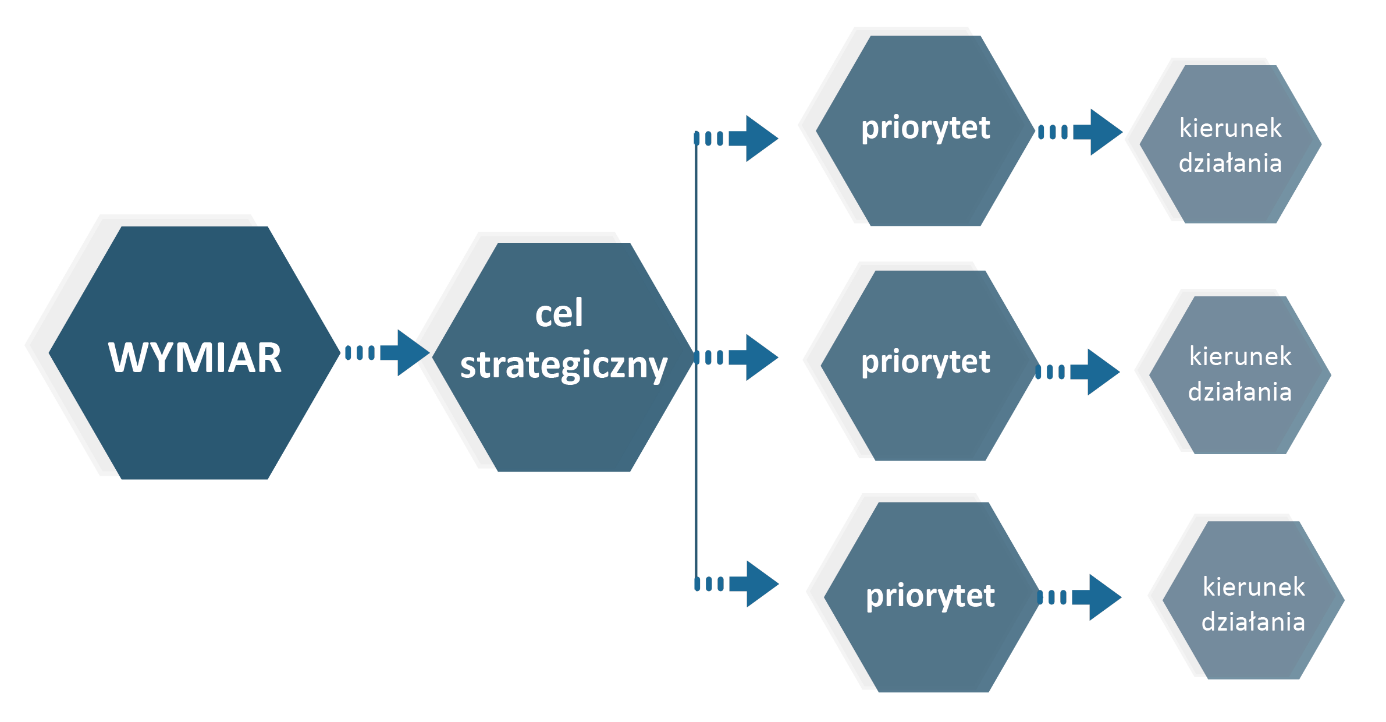 Z poziomu strategicznego mamy  do czynienia z trzema wymiarami i czterema celami realizującymi jego założenia. W domenie przestrzennej wyróżniono zagadnienia infrastrukturalne oraz kwestie dotyczące zagospodarowania przestrzennego i elementów ochrony środowiska naturalnego.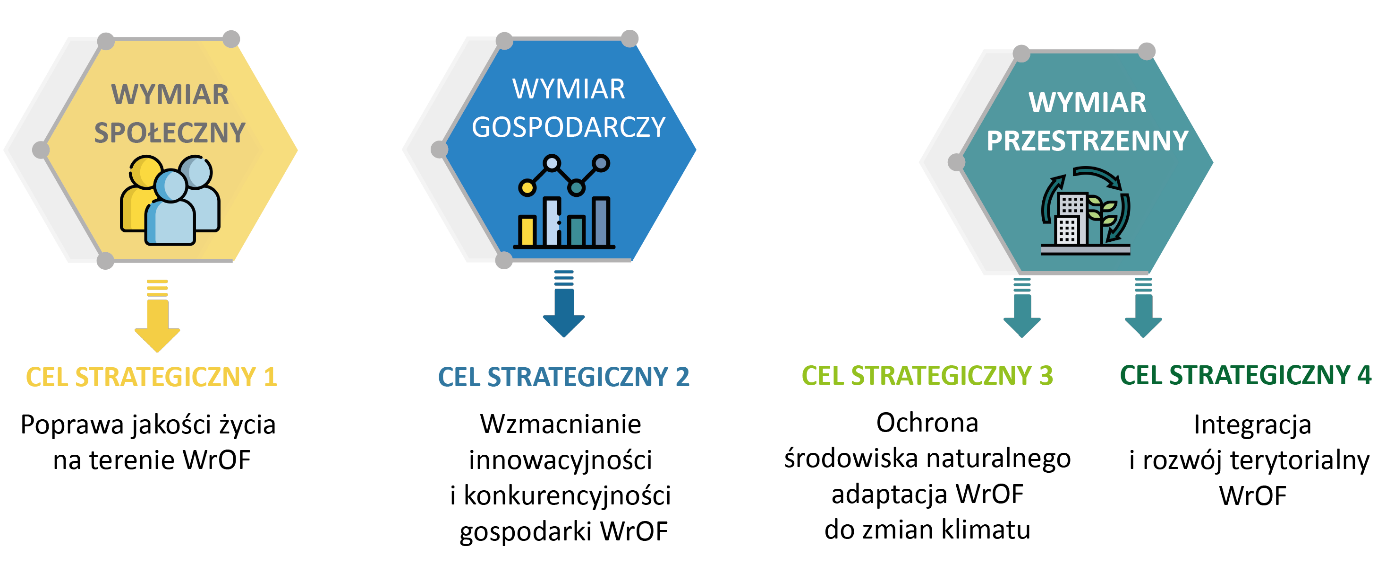 Opis celów strategicznych koncentruje się na wskazaniu najważniejszych wyzwań rozwojowych stojących przed WrOF. Charakterystyki te mają na celu zasygnalizowanie aspektów szczególnie ważnych dla całego obszaru funkcjonalnego traktowanego jako integralny podmiot polityki rozwojowej. Ich rozwinięcie i uszczegółowienie zostanie natomiast umieszczone w kartach działań.Kierunki działań zostały uszczegółowione poprzez wskazanie przykładowych typów przedsięwzięć do realizacji w ramach zaplanowanej interwencji wraz z krótką charakterystyką. Karta działania uwzględnia zarówno zaplanowane do realizacji projekty, okres ich realizacji, jak również wskazuje katalog potencjalnych interesariuszy i partnerów odpowiedzialnych za wdrażanie zaplanowanych przedsięwzięć. Ponadto wskazuje potencjalne źródła finansowania oraz wskaźniki monitorujące realizację kierunku działania. Taka struktura umożliwia przedstawienie interwencji i działań zaplanowanych do realizacji w perspektywie 2027 roku w sposób przejrzysty oraz kompleksowy.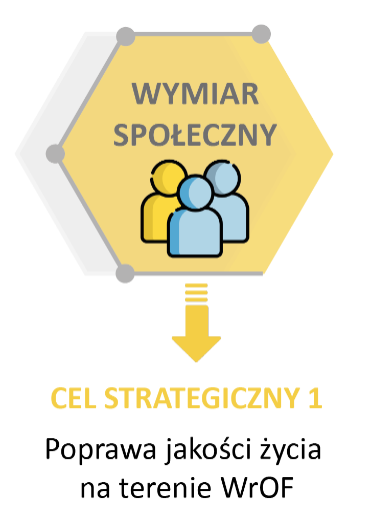 Wymiar społeczny skupiony jest na zaspokojeniu potrzeb wszystkich grup mieszkańców, jak również zapewnieniu we WrOF odpowiednich warunków do życia, a tym samym wzmocnieniu atrakcyjności osiedleńczej. W ramach celu strategicznego 1 wyróżniono cztery priorytety dotyczące szeroko rozumianej polityki społecznej. Realizacja przewidzianych w ich ramach kierunków działań pozwoli na poprawę jakości życia mieszkańców, wzrost integracji społecznej oraz zwiększenie atrakcyjności obszaru WrOF jako miejsca zamieszkania.Schemat wymiaru społecznego wraz z celem strategicznym, priorytetami i kierunkami działań 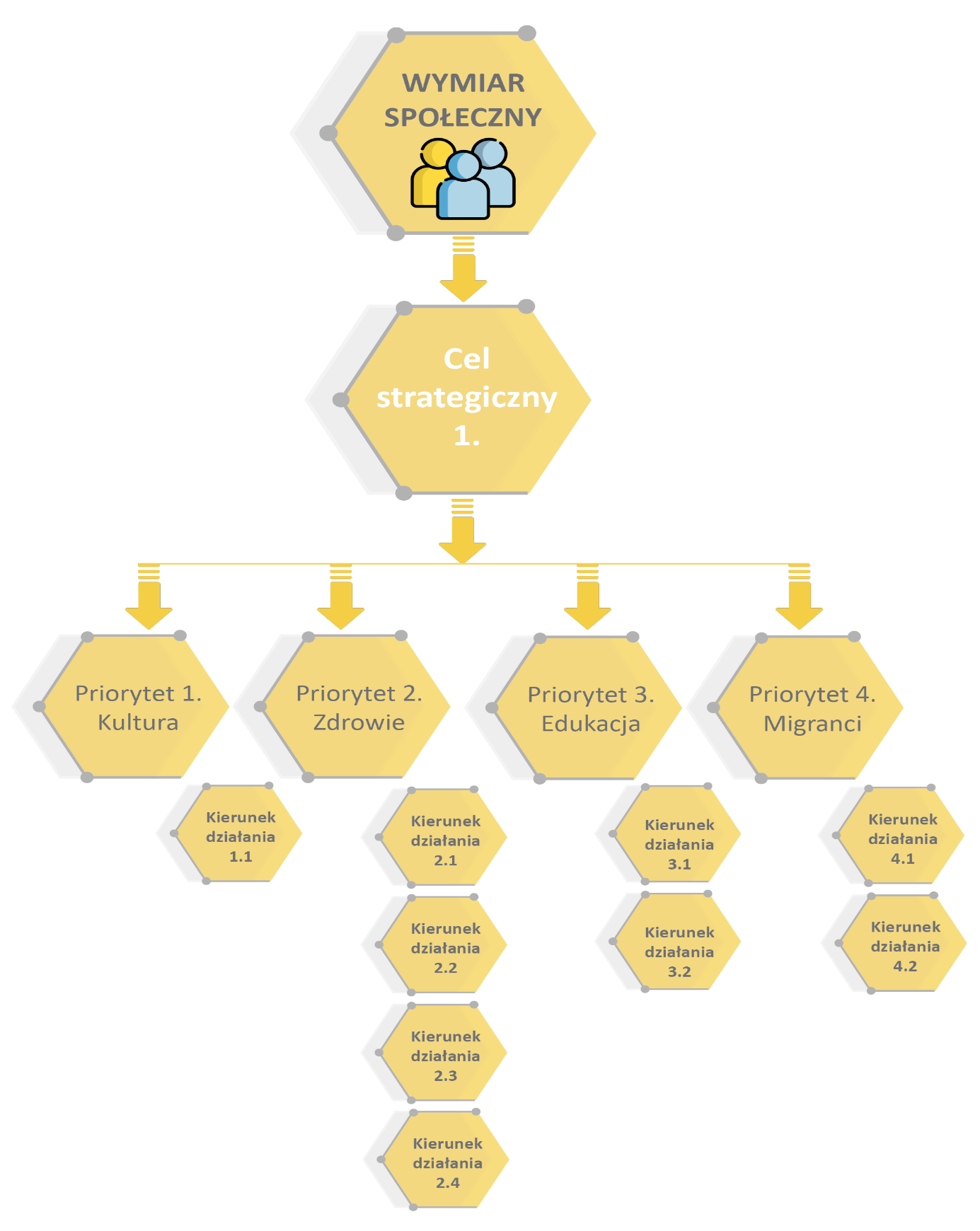 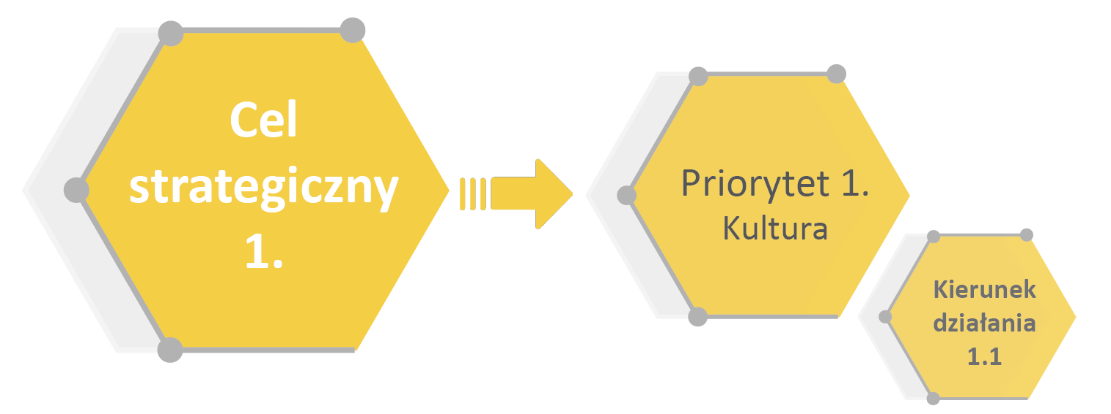 Priorytet Kultura skupiony jest zarówno na wykorzystaniu posiadanego potencjału związanego z dziedzictwem kulturowym obszaru, jak i obiektami pełniącymi funkcje kulturalne, w tym instytucjami kultury. Działania te są istotne z uwagi na poprawę atrakcyjności osiedleńczej i turystycznej, która wpłynie pozytywnie na wzrost gospodarczy oraz zachowanie materialnego i niematerialnego dziedzictwa kulturowego. Zachowanie dziedzictwa realizowane będzie m.in. poprzez konserwację i rewaloryzację zabytków nieruchomych i ruchomych oraz ich udostępnianie na cele publiczne oraz rozwój i promowanie publicznych walorów turystycznych. Z punktu widzenia mieszkańców ważne jest również polepszenie oferty wydarzeń kulturalnych i oferty czasu wolnego w poszczególnych gminach WrOF, przy uwzględnieniu wszystkich grup społecznych np. osób ze szczególnymi potrzebami, migrantów.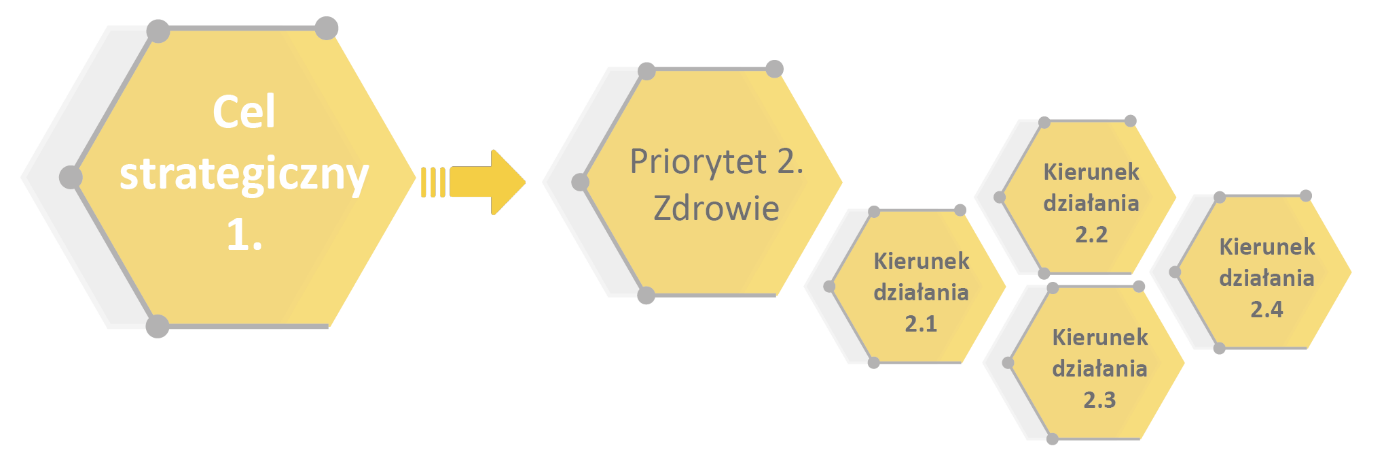 Priorytet Zdrowie jest jednym z kluczowych wyzwań na terenie WrOF. W dobie zmian demograficznych i społecznych ma bezpośredni wpływ na potrzeby mieszkańców WrOF. Samorządy lokalne powinny być przygotowane na proces rosnącego zapotrzebowania na miejsca opieki nad dziećmi do lat 3 oraz miejsca opieki i aktywizacji osób starszych. Rozwijanie dostępności i jakości oferty usług społecznych, opieki nad dziećmi do lat 3, opieki dziennej czy całodobowej dla osób starszych, niesamodzielnych i niepełnosprawnych wraz z rozwijaniem usług opieki wytchnieniowej i asystenckiej, w tym szeroko rozumianej infrastruktury oraz cyfryzacji tych placówek, są jednym z kluczowych wyzwań dla kolejnej perspektywy. Istotnym elementem tego priorytetu jest zapewnienie, poprawienie dostępności i jakości usług medycznych, zarówno podstawowych, jak i specjalistycznych oraz do rozbudowy i modernizacji posiadanej infrastruktury przez samorządy lokalne. Działania w tym priorytecie będą podejmowane na poziomie ponadlokalnym i będą wpływać pośrednio i bezpośrednio na ograniczenie wykluczenia społecznego mieszkańców WrOF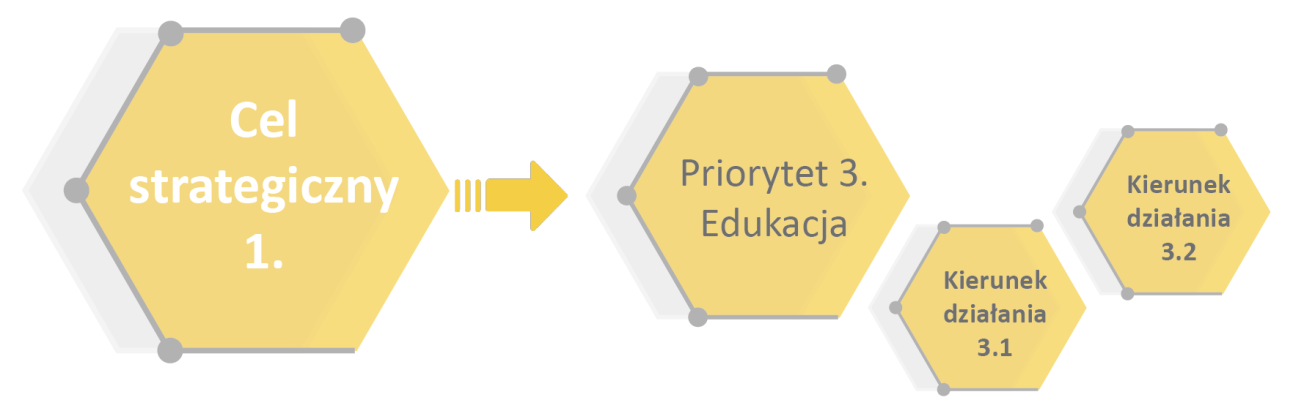 Priorytet Edukacja – nie można poprawić jakości życia nie tworząc warunków do szerokorozumianego rozwoju, edukacji oraz warunków do mobilności edukacyjnej dla wszystkich mieszkańców. Dlatego wyzwaniem na terenie WrOF jest ciągłe zapewnienie równego dostępu do edukacji oraz dostępu do atrakcyjnej oferty edukacyjnej. Edukacji dostępnej dla wszystkich, poczynając od edukacji przedszkolnej, a kończąc na edukacji ustawicznej osób dorosłych. Edukacji na właściwym poziomie jakościowym - merytorycznym, jak i infrastrukturalnym – wyposażeniowym, która nie odbiega osiąganymi wynikami lub warunkami od ustalonych standardów. Kluczowe jest tworzenie miejsc w przedszkolach i szkołach, które dostępne będą dla wszystkich, w tym osób ze specjalnymi potrzebami edukacyjnymi. Nie mniej ważne jest zapewnienie we wszystkich przedszkolach i szkołach porównywalnych możliwości rozwoju, m.in. poprzez zapewnienie wszystkim równego dostępu do katalogu zajęć rozwijających i wspomagających. Istotne jest również wspieranie i rozwój kształcenia zawodowego i prozawodowego, które wymaga ciągłego inwestowania w sprzęt i wyposażenie dydaktyczne w celu spełnienia wymagań lokalnego rynku pracy. Nie można w dzisiejszych czasach mówić również o edukacji na właściwym poziomie bez zapewnienia w każdej placówce oświatowej i edukacyjnej dostępu do szerokopasmowego Internetu oraz pracy ze scyfryzowanymi zasobami edukacyjnymi.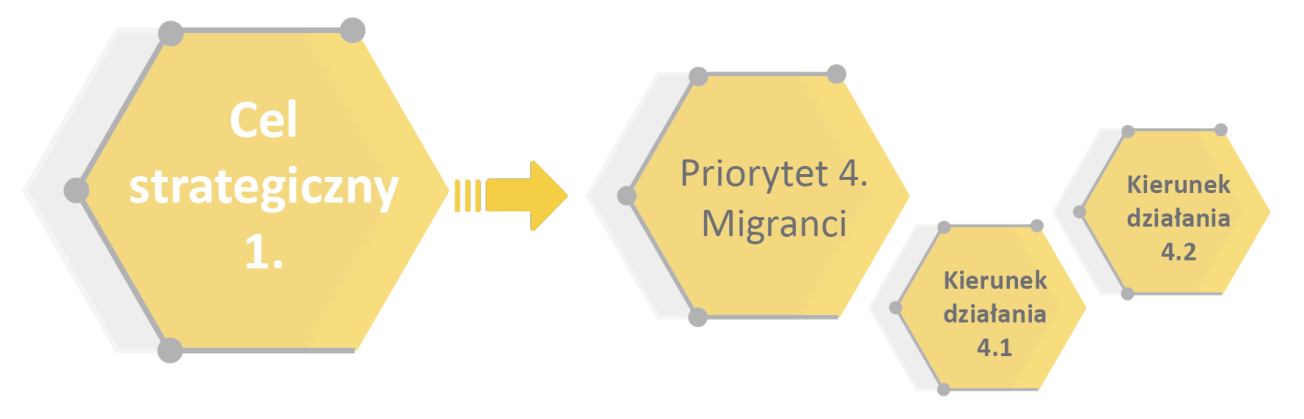 Priorytet Migranci – postępujące, zwłaszcza w ostatnim okresie, procesy migracyjne sprawiają, że samorządy powinny na poziomie lokalnym planować działania i procesy mające sprzyjać integracji cudzoziemców w społecznościach lokalnych i na lokalnym rynku pracy. Istotne jest stworzenie wspólnej i spójnej ponadlokalnej polityki migracyjnej i asymilacyjnej. Konieczne jest prowadzenie ciągłych działań przyczyniających się do łagodzenia skutków kryzysu wywołanego konfliktem zbrojnym na terytorium Ukrainy oraz wspierających osoby uciekające przed wojną. Do najistotniejszych działań mających na celu wsparcie migrantów powinno należeć tworzenie otwartego dla tych osób rynku pracy, ich aktywizacja zawodowa, tworzenie warunków do podnoszenia kompetencji. Ponadto zwiększanie dostępu do polskiego systemu edukacyjnego poprzez przygotowywanie, organizację i przeprowadzanie egzaminów ósmoklasisty, maturalnych i zawodowych. W obszarze zdrowia istotne jest także wzmacnianie nadzoru sanitarno-epidemiologicznego oraz opieki zdrowotnej.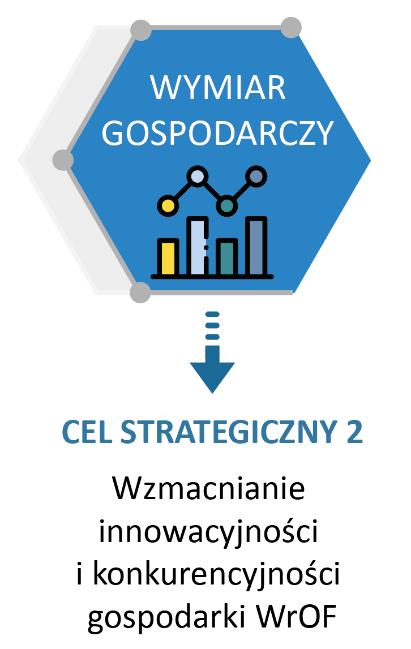 Wymiar gospodarczy skupia się na wykorzystaniu mocnych stron obszaru w celu wzmocnienia konkurencyjności gospodarki WrOF oraz rozwoju innowacyjności na tym obszarze. W ramach celu strategicznego 2 wyróżniono cztery priorytety.Schemat wymiaru gospodarczego wraz z celem strategicznym, priorytetami i kierunkami działań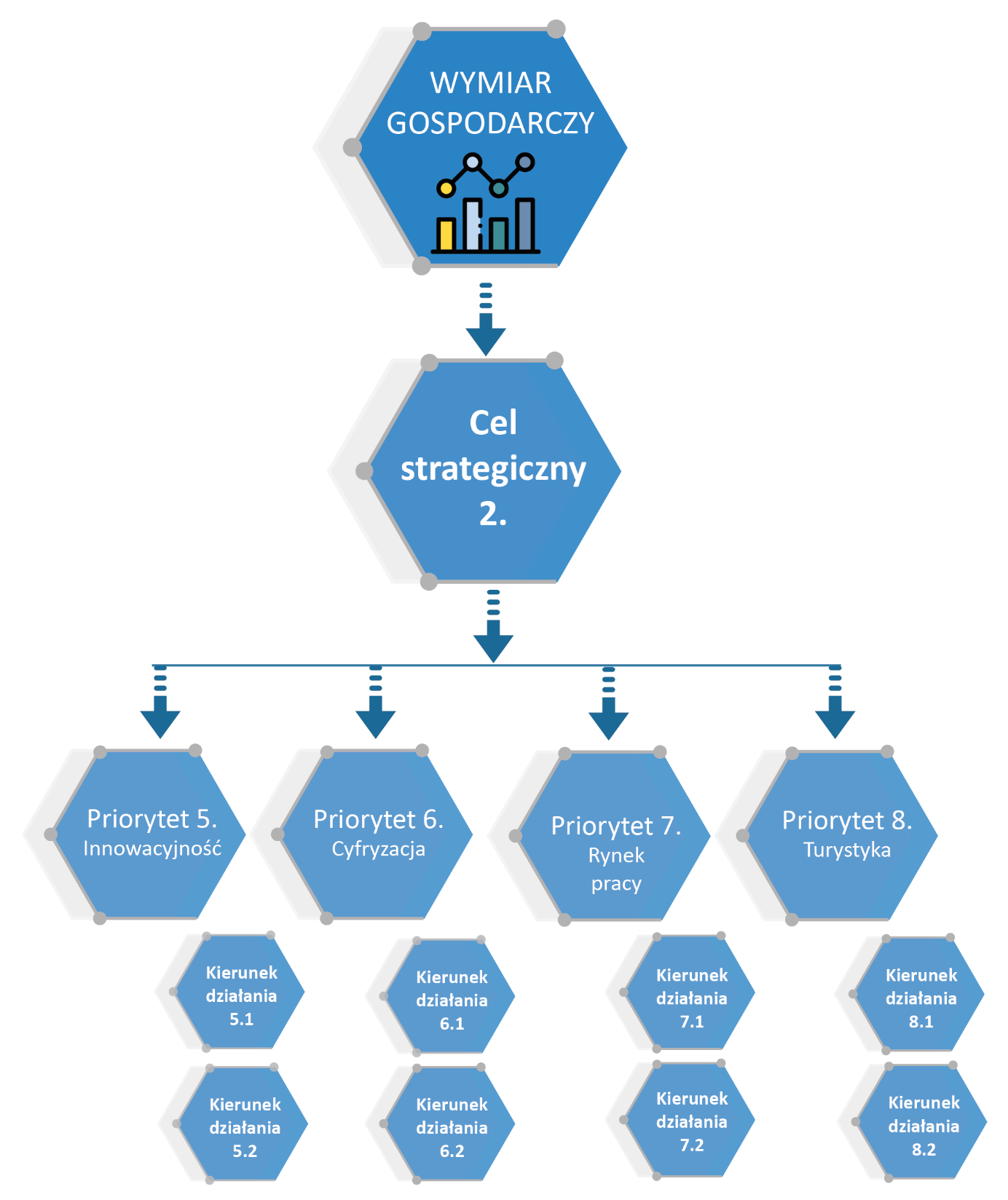 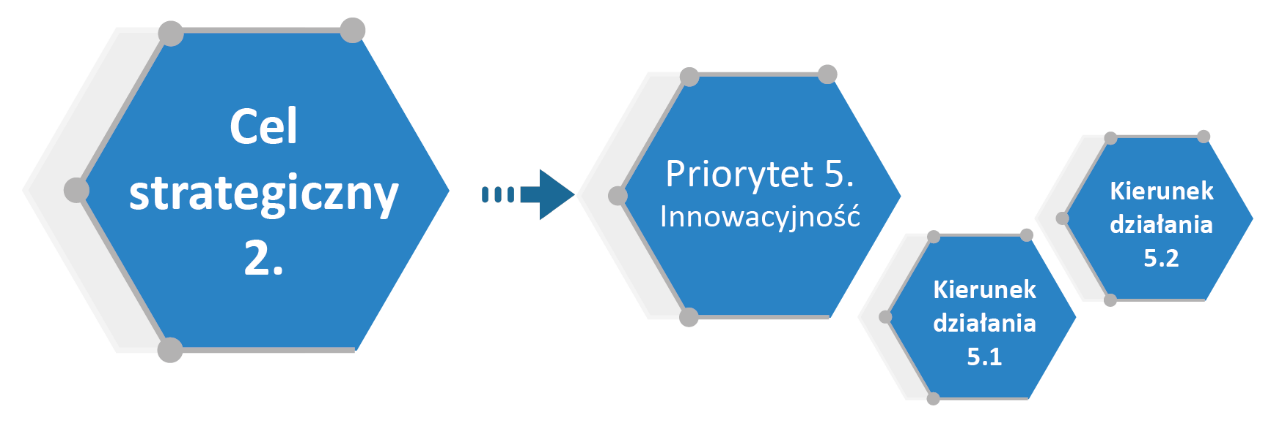 Priorytet Innowacyjność skupiony jest na wykorzystaniu posiadanego potencjału związanego z funkcjonowaniem we WrOF podmiotów prowadzących działalność profesjonalną, naukową i techniczną, jak również posiadanym zapleczem badawczo-rozwojowym i obecnością uczelni wyższych. Wdrażanie nowoczesnych technologii i wzmocnienie potencjału sektora B+R zwiększa konkurencyjność obszaru dla inwestorów, atrakcyjność lokalnego rynku pracy oraz poziom konkurencyjności WrOF. Przedsiębiorczość oraz międzysektorowa współpraca nauki, biznesu i administracji jest podstawą do komercjalizacji wiedzy. Kluczowy jest rozwój przedsiębiorczości oraz dywersyfikacja i wspieranie lokalnej przedsiębiorczości, w tym szczególnie innowacyjnych start-upów. Mikro oraz  małe przedsiębiorstwa, w tym w branżach kreatywnych i IT, ze względu na swoją elastyczność, a także potencjał tworzenia nowych miejsc pracy, stanowią znaczącą wartość szybko zmieniającej się rzeczywistości gospodarczej. Ważnym elementem rozwoju gospodarczego WrOF jest także dostępność i uzbrojenie terenów inwestycyjnych.Priorytet Cyfryzacja skupiony jest na rozwoju usług publicznych oferowanych w formie elektronicznej. Działania wiążą się również z zapewnieniem dostępu do informacji za pośrednictwem nowoczesnych technologii, a tym samym zmniejszeniem obciążenia administracyjnego i poprawy komunikacji między podmiotami publicznymi a mieszkańcami, przedsiębiorcami i organizacjami badawczymi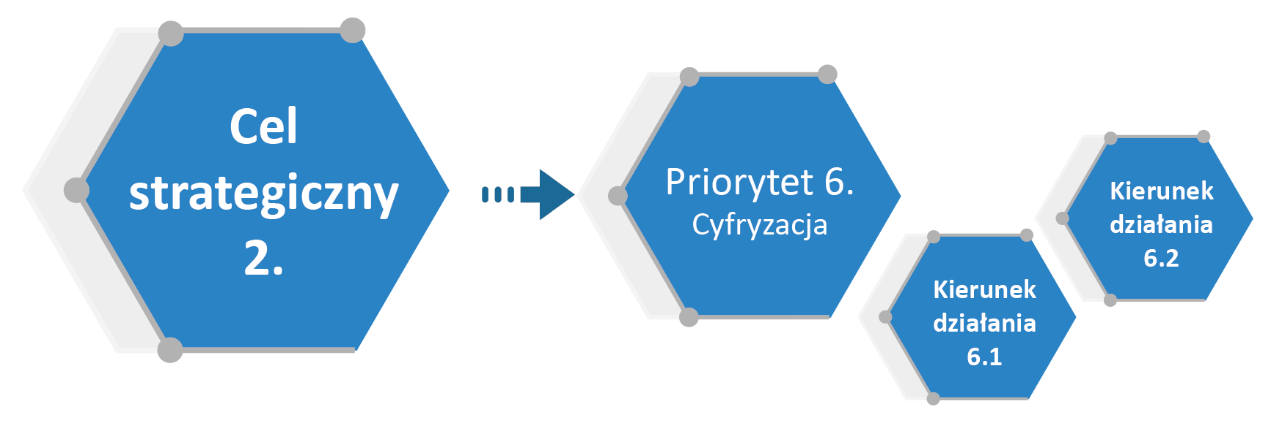 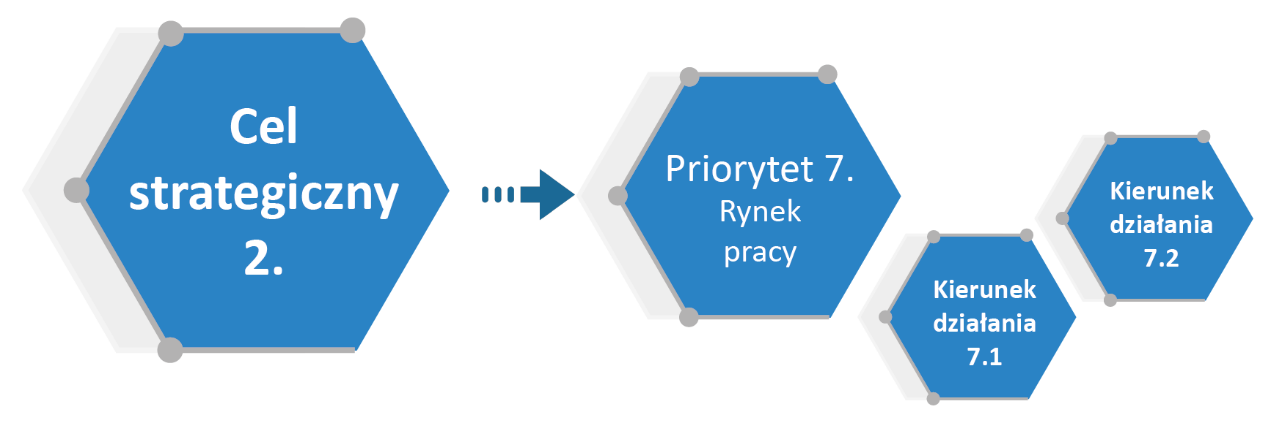 Priorytet Rynek Pracy ma zwiększać szanse na zatrudnienie osób pozostających bez pracy oraz osób poszukujących pracy, w tym długotrwale bezrobotnych oraz migrantów, a szczególnie imigrantów, poprzez wykorzystanie potencjału rynku pracy Wrocławia i jego obszaru funkcjonalnego. Priorytet wynika z identyfikowanych we WrOF procesów, m.in. napływu migrantów, którym potrzebne jest wsparcie w procesie poszukiwania pracy, podnoszenia kwalifikacji, przekwalifikowania – szeroko rozumianej adaptacji do rynku pracy.w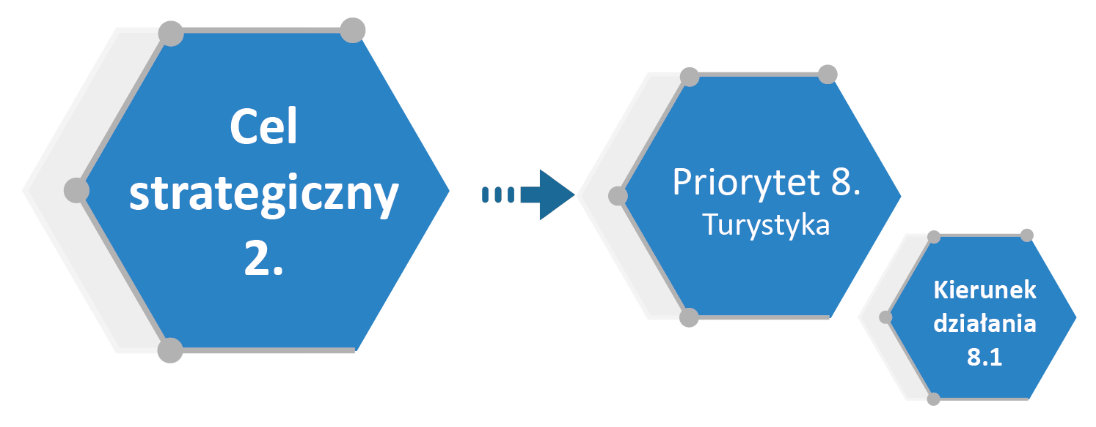 Priorytet Turystyka wskazuje na konieczność podjęcia działań zmierzających do zwiększenia aktywności podmiotów z sektora okołoturystycznego, m.in. z zakresu usług gastronomicznych, usług noclegowych oraz handlowych, znajdujących się w bezpośrednim sąsiedztwie wspieranych szlaków turystycznych. Wsparcie ma na celu podniesienie i pełne wykorzystanie potencjału turystycznego WrOF i ożywienie po pandemii COVID-19, przy uwzględnieniu koncepcji turystyki zrównoważonej. Wyzwaniem jest stworzenie kompleksowej oferty turystycznej obszaru WrOF, obejmującej wszystkie gminy tworzące ZIT WrOF oraz promocja tej formy spędzania czasu wraz z konkretną ofertą.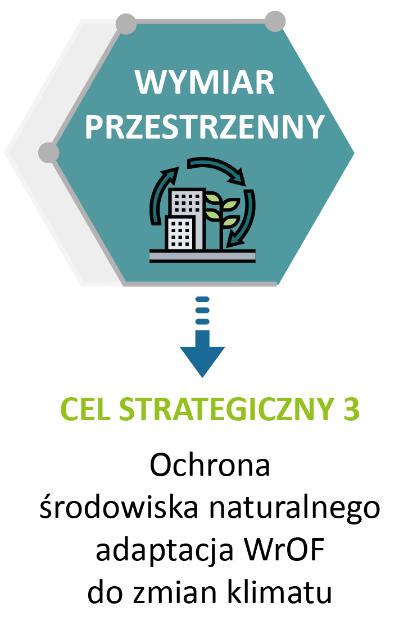 Wymiar przestrzenny dotyczy kwestii związanych ze środowiskiem naturalnym oraz integracją i rozwojem terytorialnym WrOF. W ramach celu 3. wyróżniono pięć priorytetów, które skupiają się na aktywnej ochronie środowiska, poprawie jego jakości, zwiększaniu odporności na zmiany klimatu oraz podkreślają rolę zrównoważonej mobilności miejskiej w rozwoju obszaru WrOF.Schemat wymiaru przestrzennego wraz z celem strategicznym, priorytetami i kierunkami działań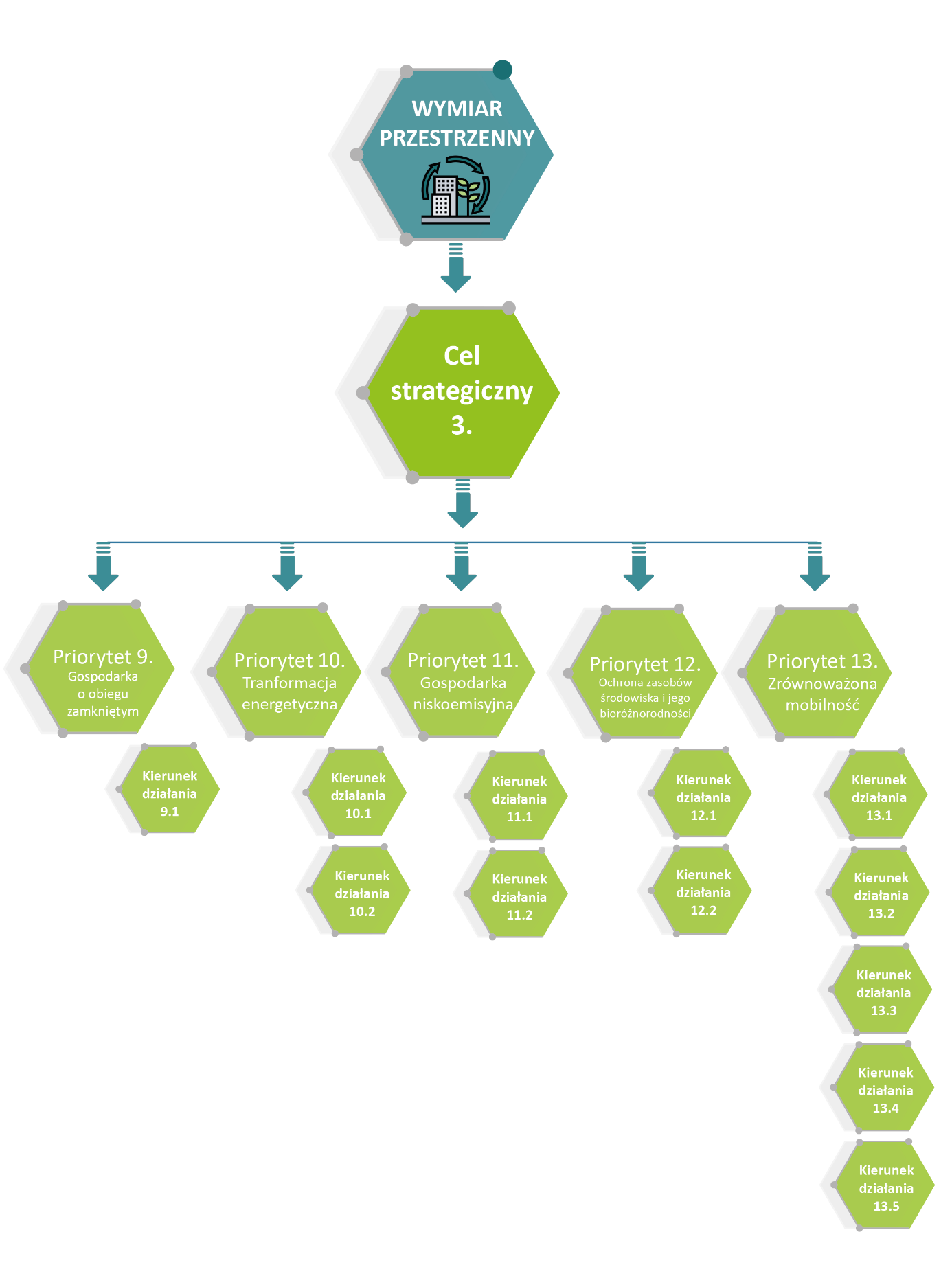 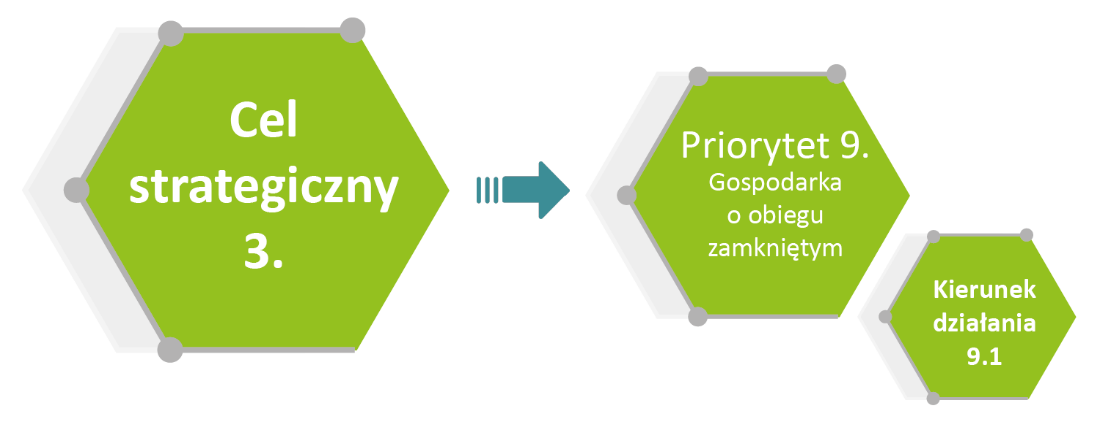 Priorytet Gospodarka o obiegu zamkniętym wynika z potrzeb gmin ZIT WrOF oraz ich mieszkańców, dla których kwestie ochrony środowiska są niezwykle istotne. Priorytet związany jest z działaniami zmierzającymi w kierunku gospodarki cyrkularnej, której celem jest zminimalizowanie zużycia surowców, a przede wszystkim zapobieganie powstawaniu odpadów. Poprzez gospodarkę o obiegu zamkniętym dąży się do racjonalnego wykorzystania zasobów i ograniczenia negatywnego oddziaływania na środowisko, w tym zmniejszenia emisji gazów cieplarnianych oraz redukcji produkcji odpadów i energii. Priorytet jest zgodny z komunikatem Komisji Europejskiej z 2015 r. pn. „Zamknięcie obiegu – plan działania UE dotyczący gospodarki o obiegu zamkniętym“, w którym wskazuje się na odejście od tradycyjnego modelu gospodarki liniowej”. W ramach priorytetu uwzględnia się działania związane np. z zapobieganiem powstawaniu odpadów, rozwijaniem systemów zagospodarowania i przetwarzania odpadów, prowadzeniem działań edukacyjnych w zakresie GOZ.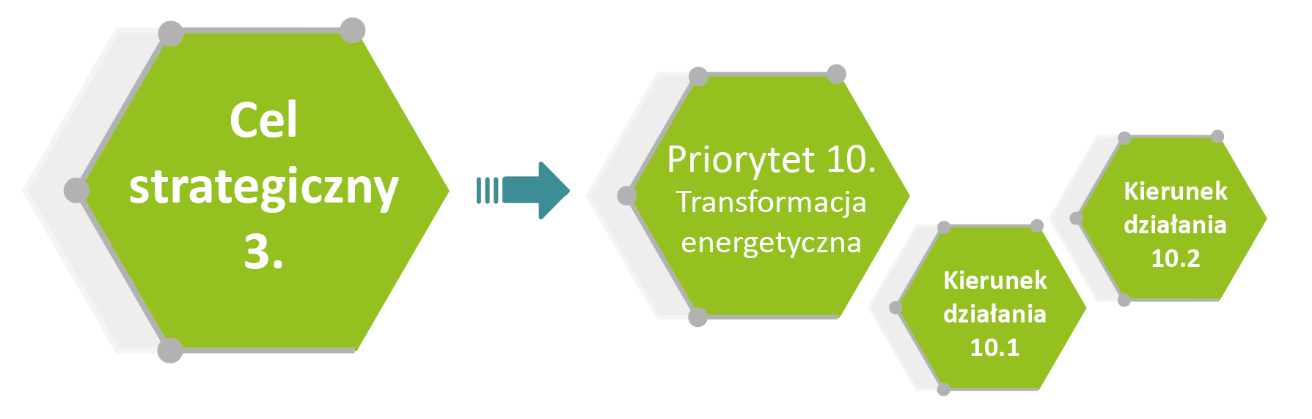 Priorytet Transformacja energetyczna – wyzwania klimatyczne i energetyczne, jakie stoją przed państwami członkowskimi UE w zakresie dekarbonizacji, wymuszają podjęcie działań mających na celu zmniejszenie zużycia paliw kopalnych w procesach produkcji energii. W ramach priorytetu wskazane jest wspieranie przedsięwzięć mających na celu produkcję czystej energii, zwiększanie liczby i mocy źródeł OZE oraz inicjowanie i wspieranie rozwoju lokalnych społeczności i inicjatyw energetycznych. Jednocześnie należy pamiętać o rozwoju infrastruktury elektroenergetycznej wraz z rozwiązaniami do magazynowania energii, inteligentnych systemach zarządzania energią oraz działaniach edukacyjnych skierowanych do wszystkich grup społecznych. Istotne jest też włączenie w proces rozwoju technologii wodorowej.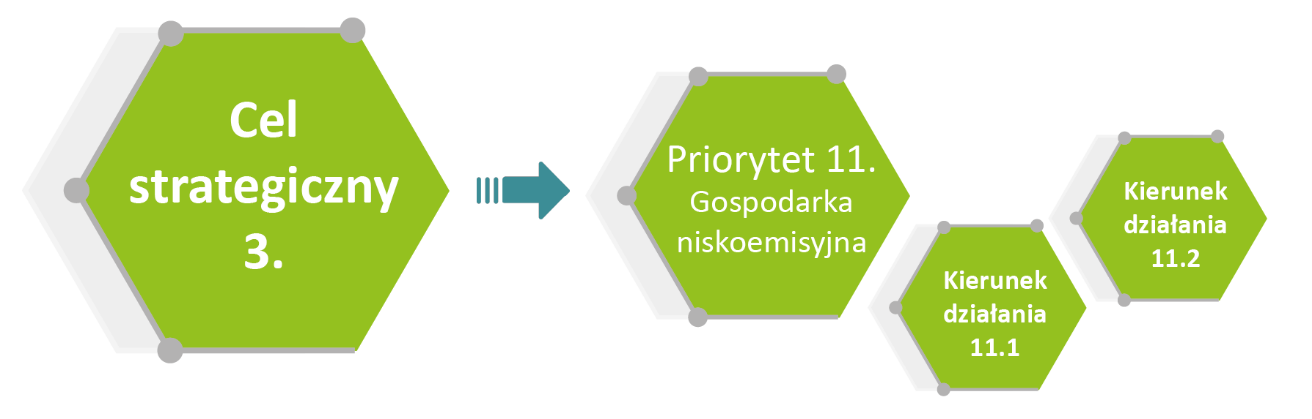 Priorytet Gospodarka niskoemisyjna W procesie redukcji emisji gazów cieplarnianych ważnym działaniem obok zwiększenia wykorzystania energii odnawialnej jest wzrost efektywności energetycznej we wszystkich sektorach gospodarki. Należy dążyć do zmniejszenia zużycia energii poprzez modernizację lub wymianę jednostek wytwarzających energię elektryczną i cieplną, poprawę efektywności energetycznej budynków, zwiększanie wykorzystania energii z OZE wśród mieszkańców i przedsiębiorców, budowę magazynów energii oraz inteligentne zarządzanie energią. Konieczne jest również zmniejszenie zapotrzebowania na energię w budynkach i przestrzeniach publicznych przez samorządy, poprzez m.in. budowę budynków demonstracyjnych.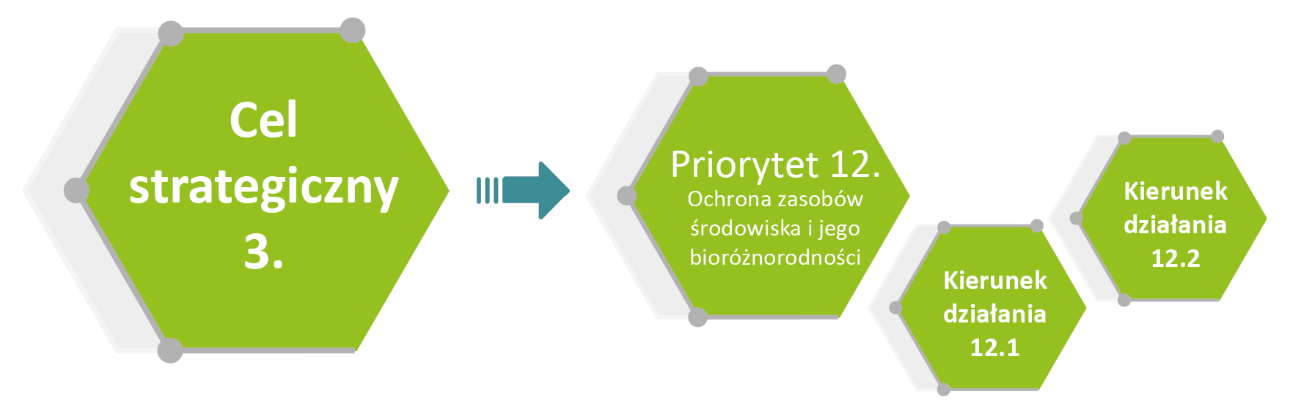 Priorytet Ochrona zasobów środowiska i jego bioróżnorodności wskazuje się działania związane z zapewnieniem i rozwojem oraz modernizacją infrastruktury wodno-ściekowej, w tym wynikające z KPOŚK, co umożliwi spełnienie wymogów zawartych w dyrektywie ściekowej. Zaplanowane przedsięwzięcia dotyczą m.in. budowy, rozbudowy i modernizacji sieci wodno-kanalizacyjnej oraz oczyszczalni ścieków i instalacji do przetwarzania osadów ściekowych, budowy i modernizacji infrastruktury niezbędnej do ujęcia, uzdatniania, magazynowania i dystrybucji wody, realizacji działań mających na celu ograniczanie strat wody, jej odzyskiwanie, zarządzanie oraz zapewnienie bezpieczeństwa jej dostarczania. Z  uwagi na różnorodność przyrodniczą obszaru istotne jest dbanie o stan jego środowiska oraz racjonalne wykorzystanie i udostępnianie zasobów, w tym turystyczne. Kluczowe jest dbanie o zasoby przyrodnicze, ochrona gatunkowa oraz siedliskowa i zmniejszenie antropopresji na środowisko naturalne. Kolejną kwestią w ramach Priorytetu są działania związane z adaptacją obszaru do zmian klimatycznych, w tym zapobieganie ryzyku występowania klęsk żywiołowych. Działania obejmują m.in. rozwój zielonej i niebieskiej infrastruktury, zapobieganie zagrożeniom oraz zwiększanie odporności na klęski żywiołowe, wdrażanie systemów mających na celu zapobieganie podtopieniom i zalaniom, retencjonowanie wody wraz z systemami jej zagospodarowania, systemy zarządzania wodami opadowymi, prowadzenie działań w zakresie ostrzegania i monitoringu w sytuacjach kryzysowych oraz edukacji ekologicznej i budowania świadomości dotyczącej adaptacji do zmian klimatu.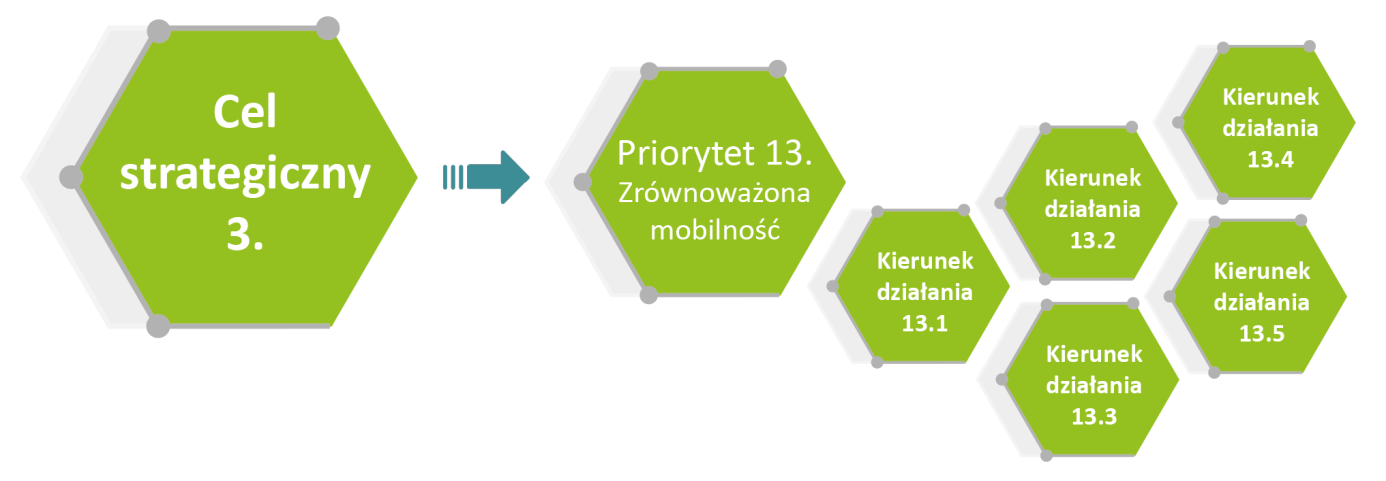 Priorytet Zrównoważona mobilność Stworzenie warunków dla zrównoważonej multimodalnej mobilności miejskiej tj. sprawnego, zintegrowanego, efektywnego, inteligentnego i bezpiecznego nisko i zeroemisyjnego systemu transportowego jest ważnym kierunkiem rozwoju obszaru ZIT WrOF. Priorytet skupiony jest na działaniach zmniejszających szkodliwe oddziaływanie transportu na środowisko naturalne, poprawiających mobilność i zintegrowanie transportowe oraz wpływających na zwiększenie bezpieczeństwa niechronionych uczestników ruchu. Ponadto wszystkie inwestycje podniosą komfort pasażerów komunikacji zbiorowej oraz osób przemieszczających się po obszarze pieszo, rowerami i UTO. Realizacja powyższych działań zostanie zrealizowana za pomocą zintegrowanych inwestycji z  zakresu m.in.: budowy i rozbudowy centrów/węzłów przesiadkowych wraz z P&R, B&R, budowy i rozbudowy sieci dróg dla rowerów, ciągów pieszo-rowerowych, inwestycji w zero i niskoemisyjny tabor komunikacji zbiorowej wraz z niezbędną infrastrukturą, w tym ładowania oraz wdrażania paliw alternatywnych oraz rozbudowy systemu ITS. Całości podejmowanych działań dopełni rozwój systemu transportu szynowego na terenie WrOF (m.in. budowa nowych tras tramwajowych i rozwój połączeń kolejowych) oraz aktualizacja i przygotowanie dokumentów wspierających osiągnięcie zrównoważonej mobilności miejskiej. Wszystkie inwestycje z zakresu mobilności realizują założenia Planu Zrównoważonej Mobilności dla Miejskiego Obszaru Funkcjonalnego Wrocławia.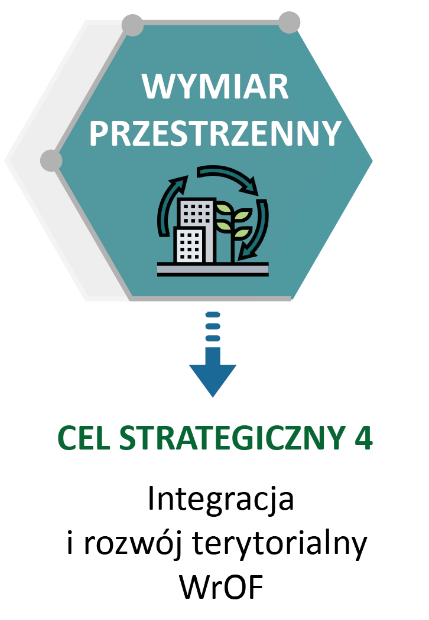 Wymiar przestrzenny oprócz kwestii związanych z ochroną środowiska, w wymiarze przestrzennym istotną rolę odgrywa również infrastruktura, planowanie przestrzenne oraz integracja na poziomie zarządczym. W ten sposób tytułowy rozwój terytorialny określają trzy priorytety: przestrzeń publiczna, zintegrowane zarządzanie WrOF i planowanie przestrzenne.Schemat wymiaru przestrzennego wraz z celem strategicznym, priorytetami i kierunkami działań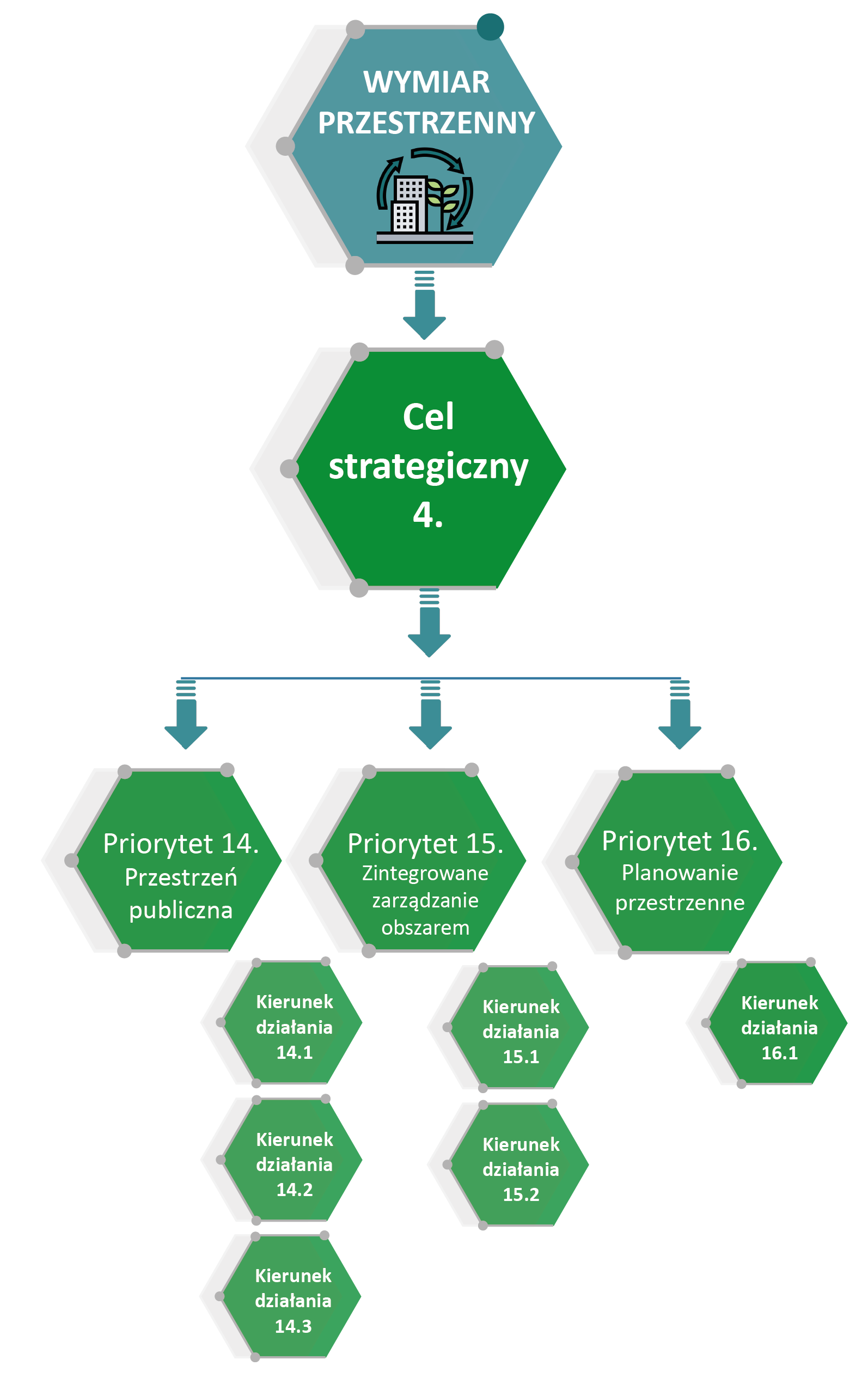 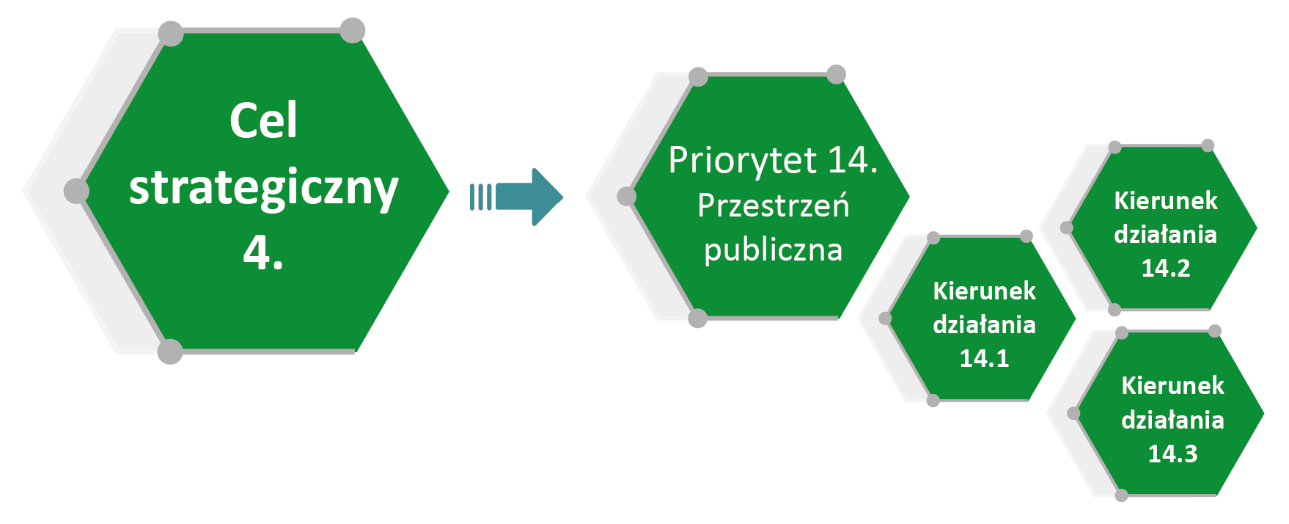 Priorytet Przestrzeń publiczna ma na celu utworzenie i fizyczną odnowę publicznych obszarów miejskich i wiejskich, poprawę ich funkcjonalności i bezpieczeństwa oraz doposażenie, co ma przełożyć się na poprawę jakości życia mieszkańców. W przedsięwzięciach obejmujących utworzenie i fizyczną odnowę i bezpieczeństwo przestrzeni publicznej zwraca się uwagę m.in. na zachowanie i rozwój zielonej infrastruktury, zwłaszcza ochronę drzew w całym cyklu projektowym, w tym poprzez stosowanie standardów ochrony zieleni. Innym aspektem, na który kładziony jest nacisk w przedmiotowych przedsięwzięciach jest poprawa kondycji psychofizycznej mieszkańców, w szczególności poprzez rozwój infrastruktury, np. kultury, społecznej i edukacyjnej. Dodatkowo pozytywnym aspektem przedsięwzięcia będzie również dążenie do zwiększania powierzchni biologicznie czynnych i unikanie tworzenia powierzchni uszczelnionych. Przewidziane działania to m.in. rozwój i zagospodarowanie terenów zielonych, wnętrz podwórzowych, parków, skwerów, infrastruktura aktywizacji i integracji społecznej, poprawa dostępności usług publicznych.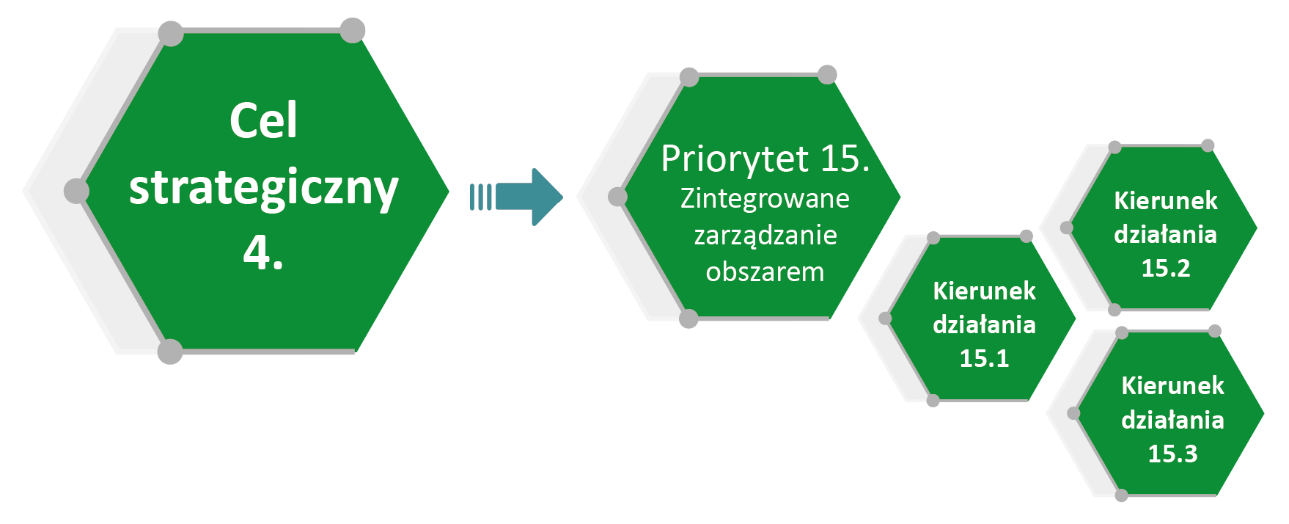 Priorytet Zintegrowane zarządzanie obszarem Zintegrowane zarządzanie obszarem oraz zacieśnienie i podniesienie jakości i efektywności współpracy w ramach WrOF pozwoli na dalszy rozwój obszaru. Realizacja zintegrowanych projektów i wzmocnienie współpracy pozwoli na rozwiązywanie wspólnych problemów rozwojowych, dotyczących całego obszaru.
Priorytet Planowanie przestrzenne – kompleksowe planowanie przestrzenne jest jednym z elementów wpływających na poziom spójności przestrzennej obszaru. Z uwagi na zachodzące we WrOF procesy, istotne jest minimalizowane skutków niekontrolowanej suburbanizacji, która wiąże się m.in. ze wzrostem zużycia i zapotrzebowania na energię. Dzięki prowadzonym działaniom zwiększy się również funkcjonalność i dostępność przestrzeni, co przełoży się na wzmocnienie atrakcyjności osiedleńczej obszaru, a także podniesienie efektywności energetycznej struktur osadniczych.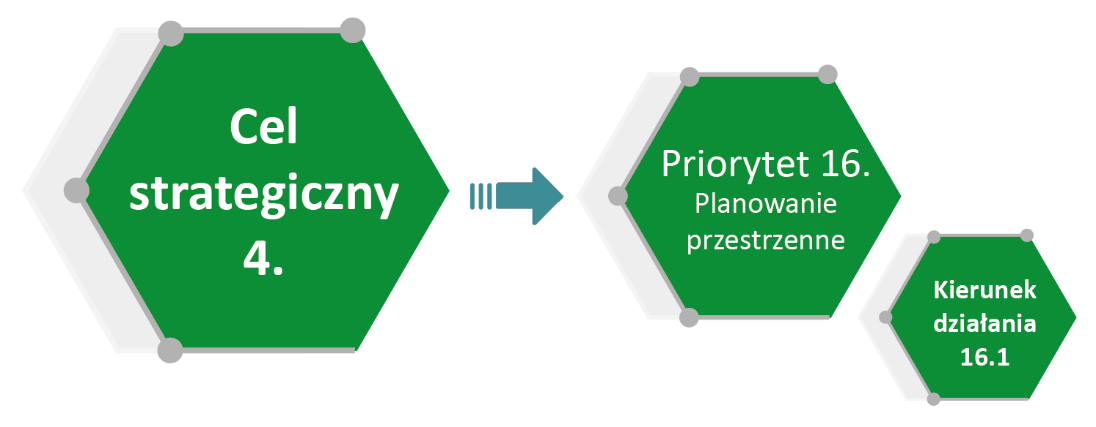 IV Instrument ZIT – poziom operacyjnyIV.1 Założenia Zintegrowanych Inwestycji TerytorialnychPoziom operacyjny w Strategii ZIT WrOF 2021-2027 odnosi się do instrumentu ZIT oraz możliwości finansowania  projektów z programów FEDS 2021-2027 oraz FEnIKS 2021-2027. Projekty ujęte w Strategii ZIT WrOF 2021-2027  będą  wybierane do dofinansowania w trybie pozakonkursowym w obszarach interwencji (Priorytetach i Celach szczegółowych) i dla kodów interwencji wskazanych przez odpowiednie Instytucje Zarządzające programów FEDS 2021-2027 oraz FEnIKS 2021-2027. Przyznana, dedykowana alokacja dla ZIT WrOF w poszczególnych programach  wynosi:  FEDS 2021-2027 – 54 337 636 EURFEnIKS 2021-2027 – 450 000 000 PLN. W ramach programu FEDS 2021-2027 wskazano następujący podział przyznanej alokacji:obszar Efektywność energetyczna (CP2) – kod interwencji 045 - 2 590 000 EURobszar Gospodarka wodno-ściekowa (CP2) – 13 557 254 EURobszar Ochrona przyrody i klimatu (CP2) – 2 966 747 EURobszar Mobilność miejska i aglomeracyjna (CP2) – 9 655 092 EURobszar Zrównoważony rozwój terytorialny (CP5) – 17 140 829 EURobszar Dostęp do edukacji (CP4 EFS+) – w zakresie przedszkoli – 1 700 000 EURobszar Dostęp do edukacji (CP4 EFS+) – w zakresie szkół zawodowych – 1 500 000 EURobszar Usługi społeczne (CP4 EFS+) – 4 800 000 EURPomoc techniczna EFS+ – 427 714 EUR.W ramach programu FEnIKS 2021-2027 wskazano, że dedykowana alokacja jest przyznana wyłącznie w ramach CP2, Priorytet III. Transport miejski.Należy nadmienić, że Dolny Śląsk jest w okresie programowania 2021-2027 klasyfikowany jako region w okresie przejściowym.  Przedkłada się to m.in. na maksymalnie 70% stopę dofinansowania projektów planowanych do realizacji w ramach Europejskiego Funduszu Rozwoju Regionalnego. Maksymalna stopa dofinansowania dla Funduszu Spójności wynosi 85%. Szczegółowy plan podziału wykorzystania przyznanych alokacji jest przedstawiony w rozdziale IV.4 Plan finansowy ZIT.Poniżej przedstawiono tabelę, w której zaprezentowano zidentyfikowane wiązki i projekty zintegrowane, w odniesieniu do schematu interwencji strategicznej niniejszego dokumentu oraz   celów szczegółowych w programach FEDS 2021-2027 i FEnIKS 2021-2027. IV.2 Opis zintegrowanego podejścia służącego zaspokojeniu zidentyfikowanych potrzeb rozwojowych i wykorzystaniu potencjału obszaruW niniejszym rozdziale przedstawiono uzasadnienia dla poszczególnych wiązek projektów, które przewidziane są do realizacji w ramach Strategii ZIT WrOF 2021-2027. Przedstawiono projekty, które realizowane będą w ramach każdej ze zidentyfikowanych wiązek w ramach FEDS 2021-2027 oraz FEnIKS 2021-2027.Wiązki projektów spełniają zasady zawarte w Zasadach realizacji instrumentów terytorialnych w Polsce w perspektywie finansowej na lata 2021-2027, gdzie wskazano, że projekt zintegrowany to projekt, który wpisuje się w cele rozwoju obszaru funkcjonalnego objętego instrumentem i jest ukierunkowany na rozwiązywanie wspólnych problemów rozwojowych – oznacza to, że projekt ten ma wpływ na więcej niż 1 gminę w MOF oraz jego realizacja jest uzasadniona zarówno w części diagnostycznej, jak i w części kierunkowej strategii. Projekt zintegrowany powinien spełniać przynajmniej jeden z dwóch warunków:jest projektem partnerskim w rozumieniu art. 39 ustawy o zasadach realizacji zadań finansowanych ze środków europejskich w perspektywie finansowej 2021-2027; deklarowany jest wspólny efekt, rezultat lub produkt końcowy projektu, tj. wspólne wykorzystanie stworzonej w jego ramach infrastruktury w przypadku projektów „twardych”, lub objęcie wsparciem w przypadku projektów „miękkich”, mieszkańców co najmniej 2 gmin OF;i/lub dodatkowo definicję wskazaną w  Porozumieniu Terytorialnym  w sprawie określenia zasad realizacji projektów strategicznych w ramach instrumentu terytorialnego Zintegrowane Inwestycje Terytorialne  Wrocławskiego  Obszaru Funkcjonalnego, gdzie określono, że projekt strategiczny wpisuje się w wiązkę projektów. Przez wiązkę projektów rozumiana jest grupa projektów powiązanych ze sobą merytorycznie lub funkcjonalnie w sposób na tyle bezpośredni i istotny, że ich planowanie, wdrażanie lub późniejsza eksploatacja wymaga skoordynowania. Wiązka to grupa projektów, które spełniają co najmniej jeden z trzech warunków: Na etapie przygotowania muszą być opracowywane równolegle i w sposób skoordynowany, z uwzględnieniem merytorycznej spójności między nimi lub synchroniczności późniejszego wdrażania; Na etapie realizacji wymagają wdrażania skoordynowanego z uwagi na ścisłe powiązanie merytoryczne lub funkcjonalne; Na etapie eksploatacji wymagają skoordynowanego zarządzania. Projekty w ramach danej wiązki powinny więc wykazywać wzajemną komplementarność i synergię. Projekt strategiczny wpisujący się w wiązkę projektów, spełniającą jeden z wyżej wskazanych  warunków, również rozumiany jest jako projekt zintegrowany.Zarówno wiązki projektów, jak i projekty zintegrowane realizują jeden lub kilka z następujących priorytetów: wspierać rozwój gospodarczy; dążyć do neutralności klimatycznej; wpływać na zwiększenie dostępności do usług publicznych; realnie przekładać się na poprawę jakości życia mieszkańców; opierać się na inteligentnym zarządzaniu.IV.2.1 Wiązki projektów FEDS 2021-2027IV.2.2 Wiązki projektów FEnIKS 2021-2027IV.3 Lista projektów wybieranych w trybie niekonkurencyjnymW rozdziale przedstawiono w formie tabelarycznej wszystkie projekty realizowane w ramach poszczególnych przedsięwzięć zintegrowanych przewidzianych do realizacji w ramach Strategii ZIT WrOF 2021-2027. IV.3.1 Lista projektów podstawowych wybieranych w trybie niekonkurencyjnym finansowanych z FEDS 2021-2027* Zastrzega się możliwość zwiększenia Szacowanego wkład UE (PLN) do 70% wartości kosztów kwalifikowalnych projektuIV.3.2 Lista projektów rezerwowych wybieranych w trybie niekonkurencyjnym finansowanych z FEDS 2021-2027* Zastrzega się możliwość zwiększenia Szacowanego wkład UE (PLN) do 70% wartości kosztów kwalifikowalnych projektuProgram Fundusze Europejskie na Infrastrukturę, Klimat, Środowisko 2021-2027 (FEnIKS 2021-2027) stanowi kontynuację dwóch wcześniejszych programów Infrastruktura i Środowisko 2007-2013 oraz 2014-2020. Celem nadrzędnym programu jest poprawienie warunków rozwoju kraju dzięki budowie infrastruktury społecznej i technicznej, przy zastosowaniu zasad zrównoważonego rozwoju. Możliwe to będzie m.in. dzięki obniżeniu emisyjności gospodarki oraz transformację w szczególności w kierunku gospodarki o obiegu zamkniętym, budowie systemu transportowego, którego wpływ na środowisko naturalne będzie ograniczony, poprawie bezpieczeństwa transportu, zapewnieniu równego dostępu do opieki zdrowotnej i poprawę odporności systemu ochrony zdrowia. Dodatkowo poprawa warunków rozwoju kraju możliwa będzie dzięki wzmocnieniu roli kultury w rozwoju społecznym i gospodarczym. W programie w stronę obszarów ZIT kierowane jest wsparcie w ramach Priorytetu III: Transport miejski,  Cel szczegółowy 2.8 Wspieranie zrównoważonej multimodalnej mobilności miejskiej jako elementu transformacji w kierunku gospodarki zeroemisyjnej. W ramach tego celu dopuszcza się możliwość realizacji inwestycji infrastrukturalnych, w tym: infrastruktury szynowej (tramwajowa, metro), węzły przesiadkowe (w tym: parkingi P&R poza centrami miast), miejskie systemy ITS, rozwiązania IT czy systemy sprzedaży biletów i informacji pasażerskiej. Ponadto typy projektów dotyczyć mogą taboru szynowego, autobusowego i trolejbusowego oraz Planów Zrównoważonej Mobilności Miejskiej. Podstawowym celem interwencji będzie dążenie do stworzenia warunków dla zrównoważonej mobilności dzięki zapewnieniu sprawnego, efektywnego, inteligentnego i bezpiecznego nisko oraz zeroemisyjnego systemu transportu publicznego w miastach dostępnego dla wszystkich użytkowników (w tym również osób ze szczególnymi potrzebami).IV.3.3 Lista projektów podstawowych wybieranych w trybie niekonkurencyjnym finansowanych z FEnIKS 2021-2027*Projekt realizuje jeden lub więcej z wymienionych celów**Istnieje możliwość zwiększenia Szacunkowej kwoty dofinansowania w mln PLN do 85% wartości kosztów kwalifikowalnych projektuIV.3.4 Lista projektów rezerwowych wybieranych w trybie niekonkurencyjnym finansowanych z FEnIKS 2021-2027*Projekt realizuje jeden lub więcej z wymienionych celów**Istnieje możliwość zwiększenia Szacunkowej kwoty dofinansowania w mln PLN do 85% wartości kosztów kwalifikowalnych projektuIV.4 Plan finansowy ZITW niniejszym rozdziale przedstawiono plan finansowy ZIT wskazujący wartość przedsięwzięć wpisujących się we wskazany priorytet oraz cel szczegółowy FEDS 2021-2027 oraz FEnIKS 2021-2027ALOKACJA ZIT WROF Z PROGRAMU FUNDUSZE EUROPEJSKIE DLA DOLNEGO ŚLĄSKA 2021-2027 ALOKACJA ZIT WROF Z PROGRAMU FUNDUSZE EUROPEJSKIE NA INFRASTRUKTURĘ, KLIMAT, ŚRODOWISKO 2021-2027V. System realizacjiV.1 Warunki i procedury obowiązujące w realizacji instrumentu ZITV.1.1 Warunki realizacji instrumentu ZITInstrument ZIT może być realizowany zarówno w oparciu o strategię ZIT, jak i strategię rozwoju ponadlokalnego. Przedmiotowy dokument jest Strategią ZIT i zgodnie z zapisami Rozporządzenia Ogólnego pełni rolę strategii terytorialnej, której działania realizowane będą jako zintegrowana inwestycja terytorialna z uwagi na wsparcie z różnych źródeł – co najmniej jednego funduszu, więcej niż jednego programu i więcej niż jednego priorytetu w ramach tego samego programu (art. 29 i art. 30 Rozporządzenia Ogólnego). Warunki realizacji ZIT wynikają z zapisów Ustawy Wdrożeniowej, w szczególności z art. 34 ust. 6., w którym wskazuje, że warunkami realizacji ZIT jest:powołanie związku ZIT, o którym mowa w ust. 5;opracowanie i uchwalenie przez podmioty, o których mowa w ust. 5, strategii terytorialnej, o której mowa w art. 29 Rozporządzenia Ogólnego, zwanej dalej „strategią ZIT”, z zastrzeżeniem ust. 9 oraz jej pozytywne zaopiniowanie przez właściwą instytucję zarządzającą programem w terminie 60 dni od dnia otrzymania – w zakresie możliwości finansowania strategii ZIT w ramach tego programu;opracowanie i uchwalenie do dnia 31 grudnia 2025 r. strategii rozwoju ponadlokalnego, o której mowa w art. 10 g ustawy z dnia 8 marca 1990 r. o samorządzie gminnym, w przypadku miejskiego obszaru funkcjonalnego, o którym mowa w ust. 2, miasta będącego siedzibą władz samorządowych województwa lub wojewody, a do czasu jej uchwalenia opracowanie i uchwalenie strategii ZIT.W nawiązaniu do pkt 3) celem dopełnienia warunków wskazanych w Ustawie Wdrożeniowej, planuje się opracowanie i uchwalenie do dnia 31 grudnia 2025 r.  strategii rozwoju ponadlokalnego dla gmin ZIT WrOF, o której mowa w art. 10 g ustawy z dnia 8 marca 1990 r. o samorządzie gminnym. Zgodnie z zapisami Ustawy Wdrożeniowej oraz Umowy Partnerstwa, zawiązanie zinstytucjonalizowanej formy partnerstwa (powołanie Związku ZIT) możliwe jest w czterech formach: stowarzyszenia jednostek samorządu terytorialnego, porozumienia międzygminnego, związku międzygminnego, powiatowego lub powiatowo-gminnego lub związku metropolitalnego województwa śląskiego. Prawną formą współpracy samorządów WrOF jest porozumienie międzygminne. Związki ZIT wobec władz krajowych i regionalnych reprezentują władze miast oraz obszarów powiązanych z nimi funkcjonalnie. Ich podstawowym zadaniem jest kreowanie polityki rozwoju w obszarze funkcjonalnym oraz koordynacja realizowanych projektów, które wynikają z opracowanej strategii ZIT.Zgodnie z zapisami Porozumienia z dnia 17 grudnia 2021 r. w sprawie zasad współpracy Stron Porozumienia przy programowaniu, wdrażaniu, finansowaniu, ewaluacji i koordynowaniu wspólnych przedsięwzięć, bieżącej obsłudze i rozliczeniach ZIT WrOF Liderem porozumienia międzygminnego jest Gmina Wrocław. Ponadto funkcje administracyjne pełni wydzielona w strukturach Urzędu Miejskiego Wrocławia komórka organizacyjna- Biuro Zintegrowanych Inwestycji Terytorialnych WrOF. Funkcję programowo-opiniodawczą w systemie wdrażania ZIT WrOF pełni Komitet Sterujący ZIT WrOF, natomiast funkcję konsultacyjno-opiniodawczą ‒ Rada ZIT WrOF. Poniżej przedstawiono najważniejsze informacje dotyczące podmiotów zaangażowanych we wdrażanie ZIT WrOF.Tabela 14 Podmioty zaangażowane w realizację Strategii ZIT WrOF 2021-2027Źródło: opracowanie własne na podstawie Porozumienia z dnia 17 grudnia 2021 r. w sprawie zasad współpracy Stron Porozumienia przy programowaniu, wdrażaniu, finansowaniu, ewaluacji i koordynowaniu wspólnych przedsięwzięć, bieżącej obsłudze i rozliczeniach ZIT WrOF.Biuro ZIT WrOFFunkcje administracyjne w ramach Porozumienia ZIT WrOF pełni Biuro Zintegrowanych Inwestycji Terytorialnych Wrocławskiego Obszaru Funkcjonalnego (Biuro ZIT WrOF) funkcjonujące w strukturach  Urzędu Miejskiego Wrocławia. Pracodawcą dla osób zatrudnionych w Biurze ZIT WrOF jest Prezydent Wrocławia. W zakresie realizacji zadań Biuro ZIT WrOF stosuje regulaminy wewnętrzne Urzędu Miejskiego Wrocławia. Komitet Sterujący ZIT WrOF (Komitet Sterujący)W skład Komitetu Sterującego wchodzi po jednym przedstawicielu gmin tworzących Wrocławski Obszar Funkcjonalny. Przewodniczącym Komitetu Sterującego jest Prezydent Wrocławia (lub upoważniony przez niego wiceprezydent). Szczegółowe zasady funkcjonowania Komitetu Sterującego określa jego regulamin. Rada ZIT WrOF (Rada)W celu włączenia partnerów społeczno-gospodarczych w przygotowania oraz realizację Strategii ZIT WrOF 2021-2027 powołano Radę ZIT WrOF. Rada ZIT WrOF pełni funkcję konsultacyjno-opiniodawczą. Zgodnie z art. 8 rozporządzenia ogólnego, w celu powołania Rady ZIT  przeprowadzono otwarty nabór na partnerów społeczno-gospodarczych. Prowadzony był on od 01.08.2022 r. do 16.08.2022 r., a jego celem było wyłonienie członków Rady ZIT WrOF.Zgodnie z wymogami w naborze, podmioty zgłaszające swoją kandydaturę do udziału w Radzie ZIT WrOF powinny posiadać:doświadczenie w zakresie środków unijnych,doświadczenie w zakresie projektów unijnych, w szczególności z udziałem partnerów i projektów zintegrowanych,znajomość obszaru wsparcia programu regionalnego, jak również obszaru i specyfiki gmin tworzących ZIT WrOF,specjalistyczną wiedzę w zakresie poszczególnych dziedzin społecznych i gospodarczych diagnozowanych w ramach Strategii ZIT i Strategii Rozwoju Ponadlokalnego.W ramach naboru wyłoniono 21 członków Rady ZIT WrOF. Przewodniczącego Rady wybiera Komitet Sterujący. W ramach procesu opracowywania, a następnie realizacji dokumentu niezwykle istotne jest zaangażowanie szerokiego katalogu podmiotów oraz instytucji, który obejmuje trzy sektory: publiczny, społeczny i gospodarczy. Ich włączenie jest możliwe dzięki prowadzonym w trakcie prac nad dokumentami warsztatom i spotkaniom, jak również badaniom ankietowym, a następnie procesom konsultacji i opiniowania dokumentu. Skład Rady ZIT WrOF jest szeroki i uwzględnia przedstawicieli władz regionalnych, lokalnych i miejskich oraz innych instytucji publicznych, partnerów gospodarczych i społecznych, podmiotów reprezentujących społeczeństwo obywatelskie, takich jak partnerzy działający na rzecz środowiska, organizacji pozarządowych, oraz podmiotów odpowiedzialnych za promowanie włączenia społecznego, praw podstawowych, praw osób z niepełnosprawnościami, równouprawnienia płci i niedyskryminacji w stosownych przypadkach, jednostki badawcze i uczelnie wyższe. Zasady funkcjonowania Rady ZIT WrOF określa Regulamin Rady ZIT WrOF. Wśród zadań Rady zgodnie z regulaminem wskazuje się m.in.:opiniowanie projektu Strategii ZIT WrOF oraz Strategii Rozwoju Ponadlokalnego,opiniowanie zmian do Strategii ZIT WrOF oraz Strategii Rozwoju Ponadlokalnego,udział w procesie monitorowania postępów wdrażania Strategii ZIT WrOF oraz  Strategii Rozwoju Ponadlokalnego.  Rada ZIT WrOF bierze udział w pracach nad opracowaniem dokumentów poprzez warsztaty, spotkania oraz procesy konsultacji i opiniowania dokumentów. Kadencja Rady ZIT WrOF trwa od dnia jej powołania do końca obowiązywania Programu Fundusze Europejskie dla Dolnego Śląska 2021-2027.Skład Rady ZIT WrOF został przedstawiony poniżej w tabeli:Tabela 15 Skład Rady ZIT WrOFŹródło: opracowanie własne.Zmiana w składzie Rady ZIT WrOF – przy zachowaniu reprezentatywności  środowisk partnerów społeczno- gospodarczych nie wpływa na konieczność aktualizacji Strategii ZIT WrOF 2021-2027. ZIT WrOF – a IZ FEDS 2021-2027Podstawą realizacji Instrumentu ZIT WrOF oraz realizacji projektów w ramach Funduszy Europejskich dla Dolnego Śląska 2021-2027, jest Porozumienie w sprawie określenia zasad, trybu i warunków realizacji Instrumentu Terytorialnego: Zintegrowane Inwestycje Terytorialnego Wrocławskiego Obszaru Funkcjonalnego, w tym realizacji projektów strategicznych w ramach Funduszy Europejskich dla Dolnego Śląska 2021-2027, zawarte pomiędzy Zarządem Województwa Dolnośląskiego, a Prezydentem Wrocławia (Liderem Porozumienia ZIT WrOF). Porozumienie jest zawarte na okres od dnia jego podpisania do zakończenia i rozliczenia realizacji zadań w ramach FEDS 2021-2027 oraz wygaśnięcia wszelkich zobowiązań wynikających z jego postanowień dla Stron. Zgodnie z zapisami porozumienia między Zarządem Województwa Dolnośląskiego a Prezydentem Wrocławia, zadania realizowanie przez Gminę Wrocław (Instytucję reprezentującą ZIT WrOF) to w szczególności:przedłożenie do zaopiniowania przez Instytucję Zarządzającą FEDS Strategii ZIT 2021-2027 w zakresie możliwości finansowania strategii w ramach 2021-2027 wraz z innymi dokumentami wymaganymi przepisami prawa i/lub Wytycznymi krajowymi;sporządzenie w ramach Strategii ZIT 2021-2027 listy projektów strategicznych ZIT (zgodnie z Wytycznymi krajowymi dot. wyboru projektów 2021-2027);zaangażowanie w proces przyjęcia i zmiany listy projektów strategicznych ZIT ujętej w Strategii ZIT 2021-2027  partnerów społecznych;osiągnięcie programowych wskaźników (wskaźniki produktu i rezultatu z projektów strategicznych ZIT);monitoring postępu realizacji postanowień Porozumienia oraz postępu realizacji projektów strategicznych ZIT wskazanych w Strategii ZIT 2021-2027 ;koordynacja realizacji Strategii ZIT 2021-2027  oraz realizacji projektów strategicznych ZIT;współpraca z IZ FEDS przy realizacji badań ewaluacyjnych, analiz, ekspertyz prowadzonych lub zlecanych przez np. Instytucje Zarządzające innymi Programami, ministerstwo właściwe 
ds. rozwoju regionalnego, Komisję Europejską;współorganizacja działań informacyjnych i promocyjnych na wniosek IZ FEDS i/lub Ministra właściwego ds. rozwoju regionalnego, wydarzeń medialnych (np. briefingu prasowego, konferencji prasowej) wspólnie z przedstawicielami Ministra/IZ FEDS w przypadku np. otwarcia projektów;konsultacja dokumentów wdrożeniowych służących realizacji FEDS w zakresie realizacji projektów strategicznych wskazanych w Strategii ZIT 2021-2027;konsultacja i uzgadnianie z IZ FEDS harmonogramów naborów, w zakresie naborów dedykowanych ZIT;wstępna konsultacja z IZ FEDS kryteriów wyboru projektów dla projektów strategicznych ZIT w ramach prac Komitetu Monitorującego FEDS 2021-2027;uczestnictwo w wyborze do dofinansowania projektów wynikających ze Strategii ZIT 2021
-2027 w ramach FEDS 2021-2027 poprzez umieszczenie oraz zmianę w Strategii ZIT 2021-2027 listy projektów strategicznych;archiwizacja dokumentów związanych z realizacją Strategii ZIT 2021-2027 zgodnie z przepisami krajowymi.Funkcje administracyjne Lidera Porozumienia międzygminnego ZIT WrOF pełni Biuro Zintegrowanych Inwestycji Terytorialnych Wrocławskiego Obszaru Funkcjonalnego (Biuro ZIT WrOF) funkcjonujące w strukturach Urzędu Miejskiego Wrocławia. Pracodawcą dla osób zatrudnionych w Biurze ZIT WrOF jest Prezydent Wrocławia. W zakresie realizacji zadań Lidera Biuro ZIT WrOF będzie stosować regulaminy wewnętrzne Urzędu Miejskiego Wrocławia. Przykładowe zadania Biura ZIT WrOF to:kreowanie polityki rozwoju na obszarze realizacji ZIT WrOF;przygotowanie projektu i aktualizacja Strategii ZIT WrOF 2021-2027;przygotowanie projektu, ewaluacja i aktualizacja Strategii rozwoju ponadlokalnego dla obszaru ZIT WrOF;koordynowanie realizacji projektów wynikających ze Strategii ZIT WrOF 2021-2027;przygotowanie i zarządzanie budżetem ZIT WrOF;wykonywanie czynności administracyjnych wynikających z obsługi Komitetu Sterującego, Rady ZIT WrOF oraz innych czynności związanych z Porozumieniem;pozyskiwanie i zarządzanie projektami finansowanymi ze środków zewnętrznych oraz realizacja, wdrażanie, ewaluacja przedsięwzięć zaplanowanych z ich udziałem, a także prowadzenia sprawozdawczości w tym zakresie (w tym ramach środków Pomocy Technicznej).V.1.2 Procedury obowiązujące w realizacji Strategii ZIT WrOF 2021-2027Zarys procedury przygotowania i zatwierdzenia Strategii ZIT WrOF oraz jej zmianProjekt Strategii ZIT WrOF 2021-2027 jest przygotowywany przez Biuro ZIT WrOF i konsultowany przez Radę ZIT WrOF oraz Komitet Sterujący ZIT WrOF. Dokument jest poddawany Strategicznej Ocenie Oddziaływania na Środowisko. Rekomendacje z SOOŚ są uwzględniane w dokumencie.  Dokument podlega konsultacjom społecznym, które mają na celu uzyskanie opinii na temat opracowanego projektu Strategii ZIT WrOF 2021-2027. W konsultacje i opiniowanie dokumentu zaangażowany jest szeroki katalog interesariuszy. Proces konsultacji powinien być zgodny z zasadą partnerstwa opisaną w art. 8 Rozporządzenia Ogólnego.Następnie dokument jest przyjmowany w formie uchwały przez Komitet Sterujący. Ponadto zgodnie z art. 34 ust. 6 oraz 7. Ustawy Wdrożeniowej Strategia ZIT WrOF 2021-2027 podlega opiniowaniu przez właściwą instytucję zarządzającą programem oraz  Ministra właściwego do spraw rozwoju regionalnego w terminie 60 dni od dnia jej otrzymania. Pozytywne opinie ww. podmiotów są warunkiem realizacji ZIT WrOF. Aktualizacja dokumentu odbywa się w tym samym trybie, co pierwsze opracowanie strategii i przyjęcie jej przez Związek ZIT. Za aktualizację i wprowadzenie zmian w dokumencie odpowiada Biuro ZIT WrOF, następnie dokument jest opiniowany przez Radę ZIT WrOF oraz zatwierdzany przez Komitet Sterujący w formie uchwały. Aktualizacja dokumentu podlega opiniowaniu przez właściwą instytucję zarządzającą programem oraz Ministra właściwego do spraw rozwoju regionalnego.Zaangażowanie partnerów z obszaru funkcjonalnego we wdrażanie Strategii ZIT WrOF 2021-2027Partnerzy z Wrocławskiego obszaru funkcjonalnego, biorą udział we wdrażaniu niniejszej Strategii poprzez aktywne uczestnictwo w pracach Rady ZIT WrOF. Rada ZIT WrOF, reprezentując różne środowiska w tym społeczne, naukowe, środowiskowe, pełni funkcję konsultacyjno-opiniodawczą, pracuje zgodnie z regulaminem Rady.Wśród zadań Rady zgodnie z regulaminem wskazuje się:opiniowanie projektu Strategii ZIT WrOF 2021-2027 oraz Strategii Rozwoju Ponadlokalnego,opiniowanie zmian do Strategii ZIT WrOF 2021-2027  oraz Strategii Rozwoju Ponadlokalnego,udział w procesie monitorowania postępów wdrażania Strategii ZIT WrOF 2021-2027 oraz  Strategii Rozwoju Ponadlokalnego.  Rada ZIT WrOF wyraża stanowisko w sprawach należących do jej kompetencji. Ostateczne stanowisko Rady w sprawie opiniowanych dokumentów zapada zwykłą większością głosów. Za każdym razem Biuro przedstawia stanowisko Rady członkom Komitetu Sterującego na posiedzeniu, na którym planowane jest omówienie przekazanych do opinii dokumentów.Ponadto obowiązkiem członka Rady ZIT WrOF jest: Systematyczny i aktywny udział w spotkaniach Rady ZIT WrOF;Przekazywanie informacji organizacjom i podmiotom, które reprezentują;Konsultowanie swoich stanowisk z właściwymi organizacjami/podmiotami, które reprezentują;Współpraca z innymi członkami Rady ZIT WrOF oraz instytucjami wdrażającymi programy;Wspomaganie i branie czynnego udziału w tworzeniu dokumentów programowych oraz zintegrowanych projektach w szczególności udzielanie porad, sugestii oraz wskazówek; Współpraca z pracownikami Biura Zintegrowanych Inwestycji Terytorialnych Wrocławskiego Obszaru Funkcjonalnego;Inicjowanie i wspomaganie działalności na rzecz społeczności lokalnej w zakresie projektów zintegrowanych.Dodatkowo, przedstawiciele Rady angażowali się w prace nad Strategią ZIT WrOF 2021-2027 poprzez aktywne uczestnictwo w warsztatach i zogniskowanych wywiadach grupowych. Celem spotkań było zdiagnozowanie możliwości rozwoju współpracy instytucji i podmiotów funkcjonujących na terenie WrOF. Zakres poruszanych tematów na warsztatach i podczas wywiadów dotyczył m.in.: gospodarki, infrastruktury i środowiska, kultury, sportu, turystyki oraz spraw społecznych.Partnerzy biorą czynny udział w konsultacjach społecznych Projektu Strategii ZIT WrOF 2021-2027, które mają na celu uzyskanie opinii na temat opracowanego projektu dokumentu. W konsultacje i opiniowanie dokumentu zaangażowany jest szeroki katalog interesariuszy. Proces konsultacji jest zgodny z zasadą partnerstwa opisaną w art. 8 Rozporządzenia Ogólnego.Zasady wyboru projektów finansowanych z FEDS 2021-2027 oraz FEnIKS 2021-2027 w ramach instrumentu ZITZgodnie z założeniami FEDS 2021-2027 oraz FEnIKS 2021-2027 w ramach instrumentu ZIT przewiduje się niekonkurencyjny tryb wyboru projektów przeznaczonych do dofinansowania w ramach przyznanych na dany cel alokacji. W celu identyfikacji projektów rekomendowanych do dofinansowania w pierwszej kolejności odbyło się szereg spotkań z przedstawicielami Gmin tworzących Związku ZIT WrOF, jak również z członkami Rady ZIT WrOF oraz organami prowadzącymi szkoły zawodowe (w przypadku tych organów prowadzących dyskutowano o możliwości wsparcia w zakresie dofinansowania CP4 EFS+ Europa o silniejszym wymiarze społecznym, bardziej sprzyjająca włączeniu społecznemu i wdrażająca Europejski filar praw socjalnych, Priorytet 8Fundusze Europejskie dla edukacji na Dolnym Śląsku programu FEDS 2021-2027). Po dokładnym omówieniu możliwego wsparcia w zakresie dofinansowania w ramach programu FEDS 2021-2027 oraz FEnIKS 2021-2027, przekazaniu wszelkich informacji warunkujących wybór projektów, w szczególności:warunków realizacji projektów, obowiązujących uregulowań (Rozporządzenia KE, UP itp.), został przeprowadzony nabór na listy projektów. W odpowiedzi Gminy ZIT WrOF oraz organy prowadzące zgłaszały projekty rekomendowane do dofinansowania zgodnie warunkami programów.W efekcie zostały stworzone listy projektów rekomendowanych do dofinansowania w ramach FEDS 2021-2027 oraz FEnIKS 2021-2027 z podziałem na cele szczegółowe. Do list projektów podstawowych zostały stworzone również listy projektów rezerwowych, a ponadto w ramach listy projektów programu regionalnego wyszczególnione zostały zadania dotyczące EFRR lub EFS. Wyboru projektów do dofinansowania będzie dokonywać odpowiednia dla danego Programu IZ. Strategia ZIT WrOF wraz z listami projektów uzyskała pozytywną opinię Rady ZIT WrOF, a ponadto została przyjęta w drodze Uchwały przez Komitet Sterujący ZIT WrOF. Rekomendowane projekty do dofinansowania wskazane są według kolejności podanej na ww. listach do wysokości alokacji przeznaczonej na dany obszar tematyczny.Z uwagi na konieczność zapewnienia sprawnego i szybkiego wykorzystanie środków UE oraz osiągnięcie zakładanych wskaźników projekty na listach ułożono w oparciu o poziom zaawansowania prac w projekcie, czyli możliwość jak najwcześniejszego terminu jego realizacji biorąc pod uwagę:w pierwszej kolejności: gotowość aplikacyjną projektuw drugiej kolejności planowany, deklarowany na etapie przyjmowania Strategii ZIT termin zakończenia rzeczowej realizacji projektu,na końcu: planowany termin rozpoczęcia rzeczowej realizacji projektu.W sytuacji pojawienia się wolnych środków w ramach Działania rekomendowany do dofinansowania będzie projekt wskazany na liście rezerwowej wg stopnia zaawansowania prac w projekcie. Opinię w tej sprawie będzie wydawało Biuro ZIT WrOF.Dopuszcza się także możliwość zwiększenia dofinansowania projektom wybranym do dofinansowania, np. w sytuacji zwiększenia wartości całkowitej projektów na skutek rozstrzygnięcia procedury przetargowej. W przypadku projektów dotyczących inwestycji wodno-kanalizacyjnych lista została przygotowana w oparciu o zapisy FEDS 2021-2027. W pierwszej kolejności rekomendowane do dofinansowania są projekty realizowane w aglomeracjach od 10 tys. do 15 tys. RLM, następnie w aglomeracjach od 2 tys. do poniżej 10 tys. RLM. Wszystkie projekty muszą wynikać z VI Aktualizacji Krajowego Programu Oczyszczania Ścieków Komunalnych (z późniejszymi zmianami).Ponadto zastrzega się, że w przypadku, w którym rekomendowany projekt danego wnioskodawcy zostanie usunięty z listy podstawowej w wyniku nieuwzględnienia po negocjacjach z KE zmiany Programu FEDS 2021-2027 zgodnie z potrzebami ZIT, wówczas wnioskodawca ten ma prawo do zgłoszenia innego projektu do dofinansowania w miejsce powyższego.Biorąc pod uwagę powyższe zapisy należy uznać, że wybór projektów do dofinansowania jest zgodny z art. 8 Rozporządzania Ogólnego. V.2 Monitoring i ewaluacjaV.2.1 Monitoring i rezultaty planowanych działańMonitoring ma na celu zapewnienie prawidłowego i efektywnego wdrażania zaplanowanej interwencji. Pozwala wykrywać na wczesnym etapie zagrożenia oraz ewentualną konieczność wprowadzenia korekt w dokumencie z uwagi na zmieniające się uwarunkowania i sytuację, zarówno w poszczególnych gminach, jak i w województwie, kraju czy na świecie. Umożliwia dokonanie modyfikacji zakresu działań czy zmian podmiotów odpowiedzialnych za ich realizację. W odniesieniu do niniejszego dokumentu, monitoring będzie prowadzony na dwóch poziomach: strategicznym 
– w odniesieniu do planowanych kierunków działań oraz operacyjnym – uwzględniającym przedsięwzięcia zintegrowane w ramach instrumentu ZIT. W ramach monitoringu poziomu strategicznego ocenie podlegać będzie katalog wskaźników przyporządkowanych do poszczególnych kierunków działania.Monitoring prowadzony na poziomie operacyjnym dotyczyć będzie wskaźników rezultatu i produktów zdefiniowanych w niniejszej Strategii. Monitoring jest procesem ciągłym, a analiza wskaźnikowa prowadzona jest minimum raz w roku. Jego prowadzenie ma na celu uzyskanie informacji o stopniu realizacji zaplanowanych przedsięwzięć oraz dokonywanie korekt podczas wdrażania interwencji. Systematyczny monitoring powinien przyczynić się do zapewnienia stałej kontroli jakości  zarządzania środowiskiem i realizacji Kierunków działań przewidzianych w Strategii ZIT WrOF na lata 2021-2027. Ocena skuteczności przedsięwzięć realizowanych w ramach Kierunków działań określonych w Strategii odbywa się w odniesieniu do potrzeb obszaru ZIT WrOF oraz wpływu zaplanowanych działań na środowisko przyrodnicze. Podmiotem odpowiedzialnym za prowadzenie procesu monitorowania (zarówno na poziomie strategicznym, jak i operacyjnym) jest Biuro ZIT WrOF. Podmiot ten odpowiedzialny będzie za zbieranie i gromadzenie w postaci baz danych zmian poszczególnych wskaźników oraz ich analizę ilościową w celu identyfikacji postępów i tendencji rozwojowych obszaru.Tabela 16 Monitoring Strategii ZIT WrOF 2021-2027 - FEDS - wykaz planowanych wskaźników do realizacji*Wartość wskaźnika ma charakter tymczasowy i będzie podlegał rewizji w ramach przeglądu śródokresowegoŹródło: opracowanie własne.Tabela  Monitoring Strategii ZIT WrOF 2021-2027 - FEnIKS 2021-2027  - wykaz planowanych wskaźników do realizacjiŹródło: opracowanie własne.V.2.2 EwaluacjaSkuteczne wdrażanie zaplanowanych działań możliwe jest dzięki posiadaniu wiedzy na temat postępów związanych z realizacją przedsięwzięć. Możliwe jest to dzięki konsekwentnie prowadzonemu monitoringowi oraz ewaluacji. Ewaluacja stanowi standard w systemie zarządzania polityką spójności. Realizowana jest w celu oceny jakości i efektywności prowadzonych działań. Jej celem jest nie tylko uzyskanie informacji i wiedzy teoretycznej, ale również poprawa jakości wdrażanej interwencji, która możliwa będzie poprzez aktualizację strategii, zgodnie z wynikiem ewaluacji. Wśród kryteriów ewaluacji wskazuje się w szczególności skuteczność, efektywność, użyteczność, trwałość i trafność. Rekomenduje się, aby ewaluacja przeprowadzana była w połowie okresu realizacji zapisów strategii (ewaluacja on-going) oraz na koniec realizacji jej obowiązywania(ewaluacja ex-post), a podmiotem dokonującym ewaluację byli zewnętrzni i niezależni eksperci (ewaluacja zewnętrzna). Podczas oceny bada się efekty interwencji publicznej, w celu sformułowania wniosków i rekomendacji, które pozwolą na podniesienie jakości realizowanej interwencji. V.3 Strategiczna ocena oddziaływania na środowisko i konsultacje społeczneKonsultacje mają na celu uzyskanie opinii na temat opracowanego projektu Strategii ZIT WrOF
2021-2027. W konsultacje i opiniowanie dokumentu zaangażowany został  szeroki katalog interesariuszy. Proces konsultacji był zgodny z zasadą partnerstwa opisaną w art. 8 Rozporządzenia Ogólnego.  Poniżej opisano szczegółowo proces Strategicznej oceny oddziaływania na środowisko oraz konsultacji społecznych. Projekt Strategii ZIT WrOF 2021-2027 zgodnie z ustawą z dnia 3 października 2008 r. o udostępnianiu informacji o środowisku i jego ochronie, udziale społeczeństwa w ochronie środowiska oraz ocenach oddziaływania na środowisko, podlega strategicznej ocenie oddziaływania na środowisko (SOOŚ) oraz weryfikacji przez Regionalną Dyrekcję Ochrony Środowiska we Wrocławiu i Dolnośląskiego Państwowego Wojewódzkiego Inspektora Sanitarnego we Wrocławiu.Na podstawie art. 46 ust. 1 pkt 2 dnia 22 listopada 2022 roku wystąpiono do Regionalnego Dyrektora Ochrony Środowiska we Wrocławiu oraz do Dolnośląskiego Państwowego Wojewódzkiego Inspektora Sanitarnego we Wrocławiu o uzgodnienie zakresu i stopnia szczegółowości informacji wymaganych w prognozie oddziaływania na środowisko dla „Strategii Zintegrowanych Inwestycji Terytorialnych Wrocławskiego Obszaru Funkcjonalnego na lata 2021-2027”.Regionalny Dyrektor Ochrony Środowiska we Wrocławiu uzgodnił zakres pismem z dnia 16 grudnia 2022 r. (znak pisma: WSI.411.479.2022.KM), Dolnośląski Państwowy Wojewódzki Inspektor Sanitarny we Wrocławiu uzgodnił zakres pismem z dnia 24 listopada 2022 r. (znak pisma: ZNS.9022.4.115.2022.DG).Pismem z dnia 24 kwietnia 2023 r. Regionalny Dyrektor Ochrony Środowiska we Wrocławiu zaopiniował pozytywnie „Strategię Zintegrowanych Inwestycji Terytorialnych Wrocławskiego Obszaru Funkcjonalnego na lata 2021-2027” wraz z prognozą oddziaływania na środowisko (znak pisma: WSI.410.124.2023. KM). Pismem z dnia 3 kwietnia 2023 r. Dolnośląski Państwowy Wojewódzki Inspektor Sanitarny we Wrocławiu zaopiniował pozytywnie „Strategię Zintegrowanych Inwestycji Terytorialnych Wrocławskiego Obszaru Funkcjonalnego na lata 2021-2027” wraz z prognozą oddziaływania na środowisko (znak pisma: ZNS.9022.4.21.2023).Ponadto zgodnie z art. 30, art. 39 ust 1 i ust 2 oraz art. 40 ustawy z dnia 3 października 2008 r. o udostępnieniu informacji o środowisku i jego ochronie, udziale społeczeństwa w ochronie środowiska oraz o ocenach oddziaływania na środowisko (Dz. U. z 2022 r. poz. 1029 z późn. zm.) Prezydent Wrocławia zawiadomił o możliwości zapoznania się z projektem dokumentu pn. „Strategia Zintegrowanych Inwestycji Terytorialnych Wrocławskiego Obszaru Funkcjonalnego na lata 2021-2027” wraz z prognozą oddziaływania na środowisko.Celem konsultacji społecznych było zebranie uwag i opinii do projektu dokumentu „Strategia Zintegrowanych Inwestycji Terytorialnych Wrocławskiego Obszaru Funkcjonalnego 2021-20207” wraz z Prognozą oddziaływania na środowisko w celu wypracowania ostatecznej wersji dokumentów. Konsultacje skierowane były do mieszkańców gmin Wrocławskiego Obszaru Funkcjonalnego, partnerów społecznych i gospodarczych.W ramach konsultacji społecznych podjęto współpracę z utworzonym w dniu 13 września 2022r. organem doradczym – Rada ZIT WrOF. Jest to organ składający się z przedstawicieli władz regionalnych, lokalnych i miejskich oraz innych instytucji publicznych, partnerów gospodarczych i społecznych, właściwych podmiotów reprezentujących społeczeństwo obywatelskie, takich jak partnerzy działający na rzecz środowiska, organizacji pozarządowych, oraz podmiotów odpowiedzialnych za promowanie włączenia społecznego, praw podstawowych, praw osób z niepełnosprawnościami, równouprawnienia płci i niedyskryminacji w stosownych przypadkach, jednostki badawcze i uczelnie wyższe. Zadaniem powstałego organu jest opiniowanie dokumentu wraz z monitoringiem jego realizacji. Zapoznanie się z treścią dokumentów tj. projektem Strategii Zintegrowanych Inwestycji Terytorialnych Wrocławskiego Obszaru Funkcjonalnego 2021-2027 oraz Prognozy oddziaływania na środowisko oraz składanie opinii do nich było możliwe w dniach od 28 marca do 18 kwietnia 2023 r. (tj. przez 21 dni). Opinie do dokumentów można było składać w formie:elektronicznej za pomocą formularza,pisemnej,ustnie do protokołu w miejscu wyłożenia dokumentów,ustnie podczas spotkań konsultacyjnych.Zainteresowani mieszkańcy mieli możliwość bezpośredniego udziału w konsultacjach społecznych. 
W ramach konsultacji odbyły się 4 otwarte spotkania konsultacyjne:we Wrocławiu, w Oleśnicy, w Obornikach Śląskich, w Kobierzycach,w trakcie których zaprezentowane zostały projekty dokumentów, udzielano szczegółowych informacji i odpowiadano na pytania.Konsultacje pisemne za pośrednictwem poczty elektronicznej, podanej na stronie zawierającej ogłoszenie o konsultacjach, stanowiły uzupełnienie stacjonarnych spotkań konsultacyjnych oraz pozwoliły na włączenie w proces partycypacyjny większej liczby mieszkańców, w tym osób z niepełnosprawnościami.Konsultowane dokumenty oraz ogłoszenia o konsultacjach zostały udostępnione w wersji elektronicznej na stronie internetowej Biuletynu Informacji Publicznej Urzędu Miejskiego Wrocławia, na stronie Biura ZIT WrOF oraz na stronach internetowych gmin ZIT WrOF. W wersji papierowej dokumenty oraz ogłoszenie były dostępne w siedzibie Urzędu Miejskiego Wrocławia przy ul. Komuny Paryskiej 39-41, 50-451 Wrocław.Przeprowadzone działania informacyjno-promocyjne miały na celu poinformowanie oraz zainteresowanie prowadzonymi konsultacjami wszystkie grupy interesariuszy, w tym przede wszystkim mieszkańców, przedsiębiorców oraz przedstawicieli organizacji pozarządowych.Ponadto, mailowo zaproszenia do udziału w konsultacjach społecznych skierowano do ponad 100 przedstawicieli podmiotów społecznych, gospodarczych, pracowników jednostek organizacyjnych samorządu terytorialnego, placówek oświatowych, przedstawicieli organizacji pozarządowych, przedsiębiorców oraz ekspertów, którzy brali udział w zogniskowanych wywiadach grupowych przeprowadzonych we wrześniu 2022 r. w ramach prowadzonych badań społecznych, których wynik znalazł odzwierciedlenie w części diagnostycznej projektu Strategii Zintegrowanych Inwestycji Terytorialnych Wrocławskiego Obszaru Funkcjonalnego na lata 2021-2027.  Zaproszenia skierowane zostały do ekspertów merytorycznych z gmin i powiatów zlokalizowanych na terenie Wrocławskiego Obszaru Funkcjonalnego oraz z Urzędu Marszałkowskiego Województwa Dolnośląskiego i Dolnośląskiego Urzędu Wojewódzkiego. Ponadto do przedstawicieli Dolnośląskich Pracodawców, Dolnośląskiej Federacji Organizacji Pozarządowych, Dolnośląskiej Izby Gospodarczej, Dolnośląskiej Służby Dróg i Kolei, Dolnośląskiego Ośrodka Polityki Społecznej, Dolnośląskiego Wojewódzkiego Urzędu Pracy, Generalnej Dyrekcji Dróg Krajowych i Autostrad, Instytutu Rozwoju Terytorialnego, Państwowego Funduszy Rehabilitacji Osób Niepełnosprawnych, Loży Dolnośląskiej BCC, organizacji pozarządowych, uczelni wyższych, instytucji kultury i placówek oświatowych. W ramach konsultacji społecznych zgłoszono 97 opinii. Do projektu dokumentu pn. Strategia Zintegrowanych Inwestycji Terytorialnych Wrocławskiego Obszaru Funkcjonalnego na lata 2021-2027 zgłoszono 94 opinii, w tym uwzględniono 36, częściowo uwzględniono 13, nieuwzględniono 44, jedna opinia została zgłoszona w formie pytania. Do projektu Prognozy oddziaływania na środowisko zgłoszono 3 opinie, żadnej nieuwzględniono. Uzyskane stanowiska oraz opinie organów wykorzystano przy konstruowaniu ostatecznej wersji „Strategii Zintegrowanych Inwestycji Terytorialnych Wrocławskiego Obszaru Funkcjonalnego na lata 2021-2027” wraz z prognozą oddziaływania na środowisko. V.4 Komplementarność opracowaniaZgodnie z zasadami planowania strategicznego, sformułowane w niniejszej strategii założenia planistyczne i cele oraz kierunki działań powinny wpisywać się i być spójne z założeniami dokumentów wyższego rzędu: europejskimi, krajowymi czy regionalnymi. Poniżej wskazano dokumenty, z którymi spójna jest Strategia Zintegrowanych Inwestycji Terytorialnych Wrocławskiego Obszaru Funkcjonalnego na lata 2021-2027 oraz wykazano komplementarność celów strategicznych Strategii ZIT WrOF 2021-2027 z przytoczonymi dokumentami. Europejski Zielony ŁadDokument wskazuje plan działań mających na celu umożliwienie efektywnego wykorzystana zasobów dzięki wdrażaniu koncepcji czystej gospodarki o obiegu zamkniętym oraz wzmacnianiu i ochronie bioróżnorodności oraz ograniczeniu ilości zanieczyszczeń. Założenia w niniejszej strategii, w szczególności Cel strategiczny 3. Ochrona środowiska naturalnego i adaptacja WrOF do zmian klimatu, a w tym Priorytet 9. Gospodarka o obiegu zamkniętym są spójne z założeniami dokumentu Europejski Zielony Ład.Nowy Europejski BauhausCelem wprowadzenia nowego europejskiego Bauhausu jest zapewnienie społeczeństwu dostępu do towarów, które pochodzą z obiegu zamkniętego, są mniej emisyjne oraz takich, które wspierają regenerację przyrody i chronią bioróżnorodność. Poniżej odniesiono się do realizacji nowego europejskiego Bauhausu poprzez wskazanie wyróżnionych w przytoczonym dokumencie osi tematycznych ścieżki transformacji wraz z odniesieniem do celów strategicznych zaplanowanych w Strategii ZIT WrOF 2021-2027.Krajowa Strategia Rozwoju Regionalnego 2030Krajowa Strategia Rozwoju Regionalnego 2030 stanowi podstawowy dokument strategiczny polityki regionalnej Polski do roku 2030. W przyjętej perspektywie kładzie nacisk na zrównoważony rozwój całego kraju, w szczególności zmniejszanie dysproporcji w poziomie rozwoju społeczno-gospodarczego oraz wsparcie rozwoju obszarów, które tracą funkcje społeczno-gospodarcze lub nie są w stanie wykorzystać i rozwinąć posiadanego potencjału rozwojowego. Poniżej zestawiono cele Krajowej Strategii Rozwoju Regionalnego 2030 z celami zidentyfikowanymi w niniejszej strategii. Krajowa Polityka Miejska 2030Krajowa polityka miejska 2030 jest dokumentem, który skupia się na zrównoważonym rozwoju miast oraz miejskich obszarów funkcjonalnych oraz wskazuje działania, narzędzia i instrumenty, będące odpowiedzią na aktualne zjawiska i procesy identyfikowane w miastach. W dokumencie wskazano sześć celów, które wpisują się w wizję rozwoju miast oraz ich obszarów funkcjonalnych w perspektywie długofalowej, mianowicie:miasto kompaktowe skupia się zrównoważonym rozwoju obszarów miejskich oraz racjonalnym wykorzystaniu przestrzeni i dostępnych zasobów,miasto zielone dotyczy realizacji działań mających na celu przeciwdziałanie i zapobieganie negatywnym skutkom kryzysu klimatycznego oraz poprawie jakości powietrza,miasto produktywne oznacza rozwój zdywersyfikowanej gospodarki oraz zwiększenie atrakcyjności rynku pracy na obszarach miejskich,miasto cyfrowe zakłada zwiększenie efektywności zarządzania rozwojem miejskim poprzez procesy transformacji cyfrowej,miasto dostępne ma zapewnić równe szanse wszystkim mieszkańcom w dostępie do usług oraz umożliwić pełne uczestnictwo w życiu społecznym,miasto sprawne oznacza zdolność skutecznego wykorzystania posiadanych zasobów, zwiększenie efektywności zarządzania oraz stopnia współpracy między interesariuszami procesu rozwoju miejskich obszarów funkcjonalnych.Poniżej odniesiono się do celów Krajowej polityki miejskiej 2030 i celów Strategii ZIT WrOF 2021-2027, których zakres realizacji tożsamy jest ze wskazanymi założeniami. Strategia Rozwoju Województwa Dolnośląskiego 2030Strategia Rozwoju Województwa Dolnośląskiego 2030 stanowi nadrzędny dokument strategiczny w województwie dolnośląskim oraz odpowiada na podstawowe wyzwania polityki spójności Unii Europejskiej. Dokument zakłada dwa wymiary terytorialne interwencji publicznej: horyzontalny, którego realizacja obejmuje terytorium całego województwa oraz obszarowy, skupiający się na działaniach ukierunkowanych terytorialnie w stronę OSI (obszarów strategicznej interwencji). Na poziomie regionalnym zdefiniowano OSI, w skład których wchodzi Wrocławski Obszar Funkcjonalny, w odniesieniu do którego przedstawiono cele operacyjne zidentyfikowane jako priorytetowe. Strategia Rozwoju Województwa Dolnośląskiego 2030określa wizję województwa jako region równomiernego rozwoju, region przyjazny, nowoczesny i konkurencyjny. Nadrzędnym celem zidentyfikowanym w dokumencie jest harmonijny rozwój regionu i wysoka jakość życia dolnośląskiej społeczności. Cel nadrzędny uszczegóławiają cele strategiczne, które zaprezentowano w poniższej tabeli wraz z priorytetowymi celami operacyjnymi dla WrOF i przyporządkowanymi celami zawartymi w Strategii ZIT WrOF 2021-2027.Plan Zagospodarowania Przestrzennego Województwa DolnośląskiegoWskazany dokument jest narzędziem prowadzenia polityki przestrzennej na poziomie województwa. Opisuje on uwarunkowania zewnętrzne i wewnętrzne rozwoju województwa, ale również cele i kierunki zagospodarowania przestrzennego, w tym również inwestycje celu publicznego mające charakter ponadlokalny. Integralnym elementem Planu jest plan zagospodarowania przestrzennego miejskiego obszaru funkcjonalnego ośrodka wojewódzkiego, czyli WrOF. Z uwagi na istotność zapisów Planu zagospodarowania przestrzennego Wrocławskiego Obszaru Funkcjonalnego odniesiono się do kierunków rozwoju zidentyfikowanych dla tego obszaru. Plan Zrównoważonej Mobilności dla Miejskiego Obszaru Funkcjonalnego Wrocławia Plan Zrównoważonej Mobilności dla Miejskiego Obszaru Funkcjonalnego Wrocławia jest dokumentem, który skupia się na zagadnieniu zrównoważonej mobilności, stanowiącej odpowiedź na rosnące oczekiwania mieszkańców WrOF w zakresie przemieszczania się i kwestii transportowych, a jednocześnie przyczyni się do ograniczenia negatywnego wpływu transportu na stan środowiska. Podobnie jak w przypadku Planu Zagospodarowania Przestrzennego Województwa Dolnośląskiego i Strategii Rozwoju Województwa Dolnośląskiego 2030, dokument obejmuje obszar szerszy niż identyfikowany w przedmiotowej strategii, jednakże zaproponowane zapisy i zakres pokrywa się z zasięgiem identyfikowanym w niniejszym dokumencie, obejmującym 19 jednostek. Poniżej przedstawiono cele nadrzędne wraz z odniesieniem do celów strategicznych niniejszego dokumentu. Koncepcja sieci głównych tras rowerowych województwa dolnośląskiego„Dolnośląska Cyklostrada” o łącznej długości 2284 km, to 11 długodystansowych rowerowych tras głównych (2007 km, bez wariantów i odcinków dublujących) oraz 277 km tras prowadzonych po nieczynnych liniach kolejowych (trasy „kolej na rowery”). Uchwalony dokument wskazuje docelowy przebieg tras głównych będzie podstawą do realizacji strategicznego projektu województwa. Za jego koordynację i wdrożenie odpowiedzialny jest Samorząd Województwa Dolnośląskiego. Przy realizacji inwestycji będą współpracować również lokalne samorządy oraz zarządcy poszczególnych terenów. Dokument został przyjęty Uchwałą nr 4422/VII/21 Zarządu Woj. Dolnośląskiego z dn. 19.10.2021 r. V.4.1 Komplementarność międzyokresowaPrzedmiotowy dokument stanowi realną kontynuację działań zaplanowanych w poprzedniej Strategii Zintegrowanych Inwestycji Terytorialnych Wrocławskiego Obszaru Funkcjonalnego, w ramach perspektywy finansowej na lata 2014-2020. Stanowi jednocześnie element zapewnienia komplementarności międzyokresowej. Zaplanowana interwencja uwzględnia zmieniające się uwarunkowania oraz stanowi odpowiedź do zdiagnozowanych problemów oraz prognozowanych tendencji i wyzwań, z którymi będą mierzyć się samorządy WrOF w perspektywie 2027 roku. Poniżej przedstawiono odniesienie celów poprzedniej Strategii ZIT WrOF do zidentyfikowanych celów w niniejszym dokumencie.Zaplanowane cele skupione są na realizacji przedsięwzięć mających na celu podniesienie jakości życia we WrOF, zapewnienie wysokiego dostępu do różnorodnych usług na całym obszarze, wraz z wspieraniem integracji cudzoziemców. Ponadto z uwagi na postępujący kryzys klimatyczny, przewidziane działania dotyczą również adaptacji do zmian klimatu, które stanowią obecne istotne wyzwanie w wymiarze przestrzenno-środowiskowym dla samorządów. W kontekście wzmacniania konkurencyjności WrOF, zasadne jest wdrażanie rozwiązań innowacyjnych oraz zwiększanie spójności i integracji przestrzennej obszaru, w celu utrzymania wzrostu i rozwoju gospodarczego. V.5 Budżet, ramy finansowania i źródła finansowaniaW rozdziale zaprezentowano analizę finansów gmin tworzących Wrocławski Obszar Funkcjonalny. Analizie poddano dochody i wydatki gmin w ostatnich kilku latach, możliwości inwestycyjne i płynność finansową, stan zadłużenia, aktywność i skuteczność w pozyskiwaniu pozabudżetowych źródeł finansowania projektów, zapisy wieloletnich prognoz finansowych gmin. Na zakończenie wskazano wielkość środków finansowych przeznaczonych na realizację strategii wraz z potencjalnymi źródłami finansowania, w podziale na poszczególne gminy.Analiza finansów gmin tworzących Wrocławski Obszar Funkcjonalny Łączna kwota dochodów uzyskanych przez gminy wchodzące w skład WrOF w 2021 wyniosła 8 809 232 321,78 zł, z kolei kwota wydatków ogółem – 8 439 437 326,26 zł. Sumarycznie w odniesieniu do 2017 roku dochody wzrosły o 53,3%, natomiast wydatki w badanym okresie zwiększyły się o 47,3%. W poniższych tabelach zaprezentowano dochody oraz wydatki poszczególnych JST tworzących WrOF w analizowanym okresie, a także dynamikę ich zmian na przestrzeni lat 2017-2021.Tabela 18 Dochody gmin WrOF w latach 2017-2021 [zł]Źródło: opracowanie własne na podstawie danych BDL GUS [Stan na: 31.12.2021].Tabela 19 Wydatki gmin WrOF w latach 2017-2021 [zł]Źródło: opracowanie własne na podstawie danych BDL GUS [Stan na: 31.12.2021].Największą dynamiką wzrostu w zakresie dochodów ogółem charakteryzował się budżet gmin: Czernica (96,2%), Żórawina (94,8%), Miękinia (90,6%), Siechnice (85,8%) oraz Długołęka (81,5%). Z kolei największy wzrost wydatków ogółem w grupie analizowanych gmin w latach 2017-2021 zaobserwowano w tych samych JST, tj. gminach: Siechnice (86,1%), Długołęka (81,5%), Żórawina (73,2%), Czernica (71,1%) oraz Miękinia (62,9%). Różnicę pomiędzy uzyskiwanymi dochodami a ponoszonymi wydatkami stanowiącą wynik budżetu zaprezentowano w poniżej tabeli.Tabela 20 Wynik budżetu gmin WrOF w latach 2017-2021 [zł]Źródło: opracowanie własne na podstawie danych BDL GUS [Stan na: 31.12.2021].W latach 2017-2019 ponad połowa JST generowała nadwyżkę wydatków nad dochodami, podczas gdy w 2020 roku były to już jedynie 3 JST (Długołęka, Oleśnica (miasto) oraz Wrocław), a w 2021 roku jedynie 2 JST (Oleśnica (miasto) oraz Siechnice). Wyższe dochody uzyskane w 2021 roku w stosunku do 2020 roku wynikają z dodatkowych środków przekazanych w 2021 roku w ramach uzupełnienia subwencji ogólnej (ponad 273 mln zł więcej niż w 2020 roku) oraz dotacji celowych, zwłaszcza dotacji celowych inwestycyjnych (ponad 55,8 mln zł więcej niż w 2020 roku). Na trend ten miały również wpływ zmiany w prawie podatkowym oraz konsekwencje pandemii COVID-19.Wartość wskaźnika samofinansowania wskazuje stopień, w jakim jednostka samorządu terytorialnego finansuje inwestycje środkami własnymi, czyli zdolność do samofinansowania. Im wyższa jest ta relacja, tym mniejsze ryzyko utraty płynności finansowej w związku z nadmiernymi kosztami obsługi zadłużenia. Z drugiej strony jego wysoka wartość może świadczyć o niskim poziomie realizowanych inwestycji w stosunku do własnych możliwości.Tabela 21 Wskaźnik samofinansowania w latach 2017 r. - 2021 r. we WrOFŹródło: opracowanie własne na podstawie WSKAŹNIKI do oceny sytuacji finansowej jednostek samorządu terytorialnego w latach 2019-2021, Ministerstwo Finansów, Warszawa 2022Wskaźnik samofinansowania w 2021 roku w przypadku województwa dolnośląskiego wzrósł z 110,6% do poziomu 164,5%. Wzrost odnotowało również 14 gmin WrOF. W 2021 roku wskaźnik samofinansowania jest wyższy niż dla województwa dolnośląskiego w przypadku siedmiu gmin: Zawonia (347,6%),  Oława (gmina wiejska) (267,1%), Sobótka (263,6%), Żórawina (234,0%), Kobierzyce (207,4%), Oborniki Śląskie (178,8%), Kąty Wrocławskie (170,9%). Z kolei wartość wskaźnika dla Oleśnicy (miasto) oraz Siechnic spada poniżej 100%.Konsekwencją aktywności inwestycyjnych gmin WrOF realizowanych obecnie i w latach poprzednich było zaciąganie zobowiązań, których wysokość na koniec 2022 roku szacuje się na kwotę  ponad 5 mld zł. Największe zadłużenie posiada Wrocław, który jest największym ośrodkiem miejskim skupiającym największą liczbę mieszkańców i ponoszącym znaczne koszty na zapewnienie odpowiedniego poziomu i skali usług publicznych. Najniższe zadłużenie posiada Zawonia. Szczegóły przedstawia poniższa tabela.Tabela 22 Prognoza planowanego zadłużenia poszczególnych JST na lata 2022 - 2026Źródło: opracowanie własne na podstawie Wieloletnich Prognoz Finansowych gmin i miast tworzących WrOF.Zobowiązania systematycznie będą spłacane, a prognoza wskaźników obliczonych zgodnie z art. 243 ustawy z dnia 27 sierpnia 2009 r. o finansach publicznych wskazuje, iż relacja z art. 243 ust. 1 ustawy o finansach publicznych począwszy od 2022 roku w przypadku wszystkich JST zostanie zachowana.Zarówno osiągane dochody, jak i ponoszone wydatki, w tym wydatki inwestycyjne i związane z tym wydatki na obsługę długu, wpływają na wynik budżetu danej JST. Według poniższego zestawienia przygotowanego na podstawie Wieloletnich Prognoz Finansowych gmin WrOF w 2022 roku wszystkie JST generują deficyt. Tabela 23 Prognoza wyniku budżetu poszczególnych gmin WrOF na lata 2022-2026Źródło: opracowanie własne na podstawie WPF gmin i miast tworzących WrOFW gminach WrOF przekazywane i pozyskiwane są fundusze unijne na realizację inwestycji. 
Ich uzupełnienie stanowią środki pozyskane ze środków krajowych, w tym między innymi Rządowego Funduszu Polski Ład: Program Inwestycji Strategicznych, Rządowego Funduszu Inwestycji Lokalnych, Funduszu Dróg Samorządowych oraz dotacji celowych z budżetu województwa dolnośląskiego. W poniższej tabeli zaprezentowano środki pozyskane przez poszczególne gminy na realizowane w latach 2017-2021 projekty.Tabela 24 Otrzymane dotacje w latach 2017-2021 r. w podziale na projekty finansowane ze środków unijnych oraz projekty finansowane z innych źródełŹródło: opracowanie własne na podstawie danych gmin WrOF.	W analizowanym okresie gminy tworzące WrOF przy wykorzystaniu środków UE zrealizowały łącznie 573 projekty, uzyskując na nie ponad 1,66 mld zł dofinansowania. W tym samym okresie JST z Wrocławskiego Obszaru Funkcjonalnego uzyskały ponad 386 mln zł na realizację 554 projektów z innych źródeł niż UE. Dofinansowanie w ramach tej grupy projektów pochodziło głównie z dotacji w ramach Rządowego Funduszu Polski Ład: Program Inwestycji Strategicznych, Rządowego Funduszu Inwestycji Lokalnych, Funduszu Dróg Samorządowych oraz dotacji celowych z budżetu województwa dolnośląskiego.Łączna wartość środków dotacyjnych uzyskanych w latach 2017-2021 przez gminy WrOF wyniosła ponad 2 mld zł, co stanowi 5,8% wszystkich wydatków ponoszonych przez gminy WrOF w badanych latach. Najwięcej dotacji w latach 2017-2021 uzyskał Wrocław, bo aż 56,9% ogólnej wysokości dotacji udzielonych gminom WrOF (1 170 704 127,05 zł). Korzystnie pod tym względem wypadają również Wisznia Mała (4,1%), Siechnice (3,9%), Sobótka (3,1%) oraz Oława (miasto – 3%). Pozostałe gminy WrOF uzyskały mniej niż 3% ogólnej wysokości środków dotacyjnych uzyskanych przez JST tworzące WrOF.Obecnie kończy się realizacja projektów z perspektywy finansowej UE 2014-2020 (wydatkowanie i rozliczanie środków zgodnie z zasadą n+3 zakończy się w 2023 roku), a nowa perspektywa 2021-2027 daje kolejne możliwości na realizację projektów inwestycyjnych.W poniższych tabelach wskazano wielkość środków finansowych planowanych na realizację strategii wraz z potencjalnymi źródłami finansowania, w podziale na poszczególne gminy. Planowanymi źródłami finansowania będą środki dotacyjne z Programu Fundusze Europejskie dla Dolnego Śląska 2021-2027 (FEDS 2021-2027) oraz Programu Fundusze Europejskie na Infrastrukturę, Klimat, Środowisko 2021-2027 (FEnIKS 2021-2027).Spis tabel, wykresów i mapTabela 1 Liczba ludności, powierzchnia i gęstość zaludnienia gmin WrOF w 2021 r.	19Tabela 2 Nasycenie gmin WrOF miejscami postojowymi Park&Ride oraz Bike&Ride	25Tabela 3 Produkt krajowy brutto [zł] na jednego mieszkańca w latach 2017-2019 we WrOF	40Tabela 4 Dominujące branże gospodarki w 2021 r. w poszczególnych gminach WrOF	41Tabela 5 Tereny zieleni na obszarze ZIT WrOF w latach 2017-2021	55Tabela 6 Parki spacerowo - wypoczynkowe w gminach ZIT WrOF w roku 2021	56Tabela 7 Tereny zieleni w poszczególnych gminach (ha) w latach 2017-2021 wraz z dynamiką zmian	56Tabela 8 Zabytki ujęte w rejestrze zabytków Wojewódzki Urząd Ochrony Zabytków we Wrocławiu	86Tabela 9 Rejestr zabytków ruchomych (klasa B – zabytki sztuki i rzemiosła artystycznego)	86Tabela 10 Udział obiektów dostosowanych do osób z niepełnosprawnością w 2018 r. we WrOF	91Tabela 11 Pożary i miejscowe zagrożenia ogółem w latach 2018-2021 we WrOF, woj. dolnośląskim i Polsce	96Tabela 12 Przestępstwa i zdarzenia w ruchu drogowym w latach 2017-2021 we WrOF	97Tabela 13 Prognoza planowanego zadłużenia poszczególnych JST na lata 2022 - 2026	126Tabela 14 Podmioty zaangażowane w realizację Strategii ZIT WrOF 2021-2027	290Tabela 15 Skład Rady ZIT WrOF	294Tabela 16 Monitoring Strategii ZIT WrOF 2021-2027 - FEDS - wykaz planowanych wskaźników do realizacji	302Tabela 17 Monitoring Strategii ZIT WrOF 2021-2027 - FEnIKS 2021-2027  - wykaz planowanych wskaźników do realizacji	304Tabela 18 Dochody gmin WrOF w latach 2017-2021 [zł]	316Tabela 19 Wydatki gmin WrOF w latach 2017-2021 [zł]	317Tabela 20 Wynik budżetu gmin WrOF w latach 2017-2021 [zł]	318Tabela 21 Wskaźnik samofinansowania w latach 2017 r. - 2021 r. we WrOF	320Tabela 22 Prognoza planowanego zadłużenia poszczególnych JST na lata 2022 - 2026	321Tabela 23 Prognoza wyniku budżetu poszczególnych gmin WrOF na lata 2022-2026	323Tabela 24 Otrzymane dotacje w latach 2017-2021 r. w podziale na projekty finansowane ze środków unijnych oraz projekty finansowane z innych źródeł	324Wykres 1 Odpady zebrane w ciągu roku [t] na terenie WrOF w latach 2017-2021	80Wykres 2 Masa wytworzonych odpadów komunalnych przez jednego mieszkańca w  gminach WrOF w 2021 r.	81Wykres 3 Liczba ćwiczących do lat 18w latach 2010, 2012, 2014, 2016 i 2018 we WrOF	89Wykres 4 Ocena dostępności lekarzy rodzinnych i specjalistów na obszarze WrOF	106Wykres 5 Ocena dostępność żłobków i przedszkoli na obszarze WrOF	108Wykres 6 Liczba organizacji pozarządowych w funkcjonujących w latach 2017-2021 we WrOF	120Wykres 7 Dochody i wydatki ogółem gmin tworzących Wrocławski Obszar Funkcjonalny w latach 2017-2021 [zł]	123Wykres 8 Źródła dochodów własnych w 2017 i 2021 roku we WrOF	125Mapa 1 Struktura i położenie Wrocławskiego Obszaru Funkcjonalnego	9Mapa 2 Położenie WrOF względem innych ośrodków w wojewódzkie dolnośląskim	17Mapa 3 Struktura i położenie Wrocławskiego Obszaru Funkcjonalnego	18Mapa 4 Wewnętrzna i zewnętrzna dostępność komunikacyjna oraz planowane inwestycje celu publicznego	21Mapa 5 Postulowane w Planie zagospodarowania przestrzennego woj. dolnośląskiego inwestycje komunikacyjne	23Mapa 6 Obszary chronione na terenie WrOF	50Mapa 7 Lesistość gmin WrOF w 2021 r.	59Mapa 8 Kompleksy leśne w gminach WrOF	61Mapa 9 Udział ludności korzystającej z sieci wodociągowej w 2020 r. wraz z dynamiką zmian w latach 2017-2020 [%]	62Mapa 10 Długość sieci wodociągowej rozdzielczej na 100 km2 w 2021 r. wraz z dynamiką zmian w latach 2017-2021	63Mapa 11 Ujęcia wód podziemnych i powierzchniowych na terenie WrOF.	64Mapa 12 Zużycie wody w gospodarstwach domowych ogółem na 1 korzystającego w 2020 r. wraz z dynamiką zmian w latach 2017-2020 [m3]	65Mapa 13 Udział ludności korzystającej z sieci kanalizacyjnej w 2020 r. wraz z dynamiką zmian w latach 2017-2020	66Mapa 14 Długość sieci kanalizacji rozdzielczej na 100km2 na terenie WrOF w 2021 r. wraz z dynamiką zmian w latach 2017-2021	67Mapa 15 Odpady zebrane selektywnie z gospodarstw domowych w 2021 r. w relacji do ogółu odpadów zebranych na terenie WrOF [%] wraz z dynamiką zmian w latach 2017-2021	82Rysunek 1 Logika planowanej interwencji	16Źródła ikonografik: https://www.flaticon.com/Załącznik nr 1 Lista pozostałych projektów planowanych do realizacji przez gminy ZIT WrOFLista pozostałych projektów planowanych do realizacji przez gminy ZIT WrOF zawiera projekty, które każda w gmin planuje realizować w perspektywie finansowej 2021-2027. Projekty mogą być finansowane z różnych źródeł. Projekty gmin zostały zgrupowane z uwzględnieniem priorytetu Strategii ZIT WrOF 2021-2027, który realizują. Ich realizacja projektów wpłynie na rozwój obszaru funkcjonalnego oraz poprawę życia ludności, która go zamieszkuje.Projekty mogą być finansowane z różnych źródeł.Skrót WyjaśnienieZIT WrOFZintegrowane Inwestycje Terytorialne Wrocławskiego Obszaru FunkcjonalnegoWrOFWrocławski Obszar FunkcjonalnyStrategia ZIT WrOF 2021-2027Strategia Zintegrowanych Inwestycji Terytorialnych Wrocławskiego Obszaru Funkcjonalnego na lata 2021-2027Strategia ZIT WrOFStrategia Zintegrowanych Inwestycji Terytorialnych Wrocławskiego Obszaru Funkcjonalnego (opracowana w 2015 r.)PorozumieniePorozumienie z dnia 17 grudnia 2021 r. w sprawie zasad współpracy Stron Porozumienia przy programowaniu, wdrażaniu, finansowaniu, ewaluacji i koordynowaniu wspólnych przedsięwzięć, bieżącej obsłudze i rozliczeniach ZIT WrOF, zawarte między 19 samorządami, na okres wdrażania i rozliczania ZIT WrOFZITZintegrowane Inwestycje TerytorialnePZM MOFWPlan Zrównoważonej Mobilności dla Miejskiego Obszaru Funkcjonalnego WrocławiaKPOKrajowy Plan Odbudowy i Zwiększania Odporności EFRREuropejski Fundusz Rozwoju RegionalnegoFEDS 2021-2027Fundusze Europejskie dla Dolnego Śląska 2021-2027FEnIKS 2021-2027Fundusze Europejskie na Infrastrukturę, Klimat, Środowisko 
2021-2027FERSFundusze Europejskie dla Rozwoju Społecznego 2021-2027FENGFundusze Europejskie dla Nowoczesnej Gospodarki 2021-2027FERCFundusze Europejskie na Rozwój Cyfrowy 2021-2027PTFE Pomoc Techniczna dla Funduszy Europejskich 2021-2027MŚPSektor mikro, małych i średnich przedsiębiorstwUmowa PartnerstwaUmowa Partnerstwa dla realizacji Polityki Spójności 2021-2027 w PolsceJSTJednostka Samorządu TerytorialnegoRozporządzenie OgólneRozporządzenie Parlamentu Europejskiego i Rady (UE) 2021/1060 z dnia 24 czerwca 2021 r. ustanawiające wspólne przepisy dotyczące Europejskiego Funduszu Rozwoju Regionalnego, Europejskiego Funduszu Społecznego Plus, Funduszu Spójności, Funduszu na rzecz Sprawiedliwej Transformacji i Europejskiego Funduszu Morskiego, Rybackiego i Akwakultury, a także przepisy finansowe na potrzeby tych funduszy oraz na potrzeby Funduszu Azylu, Migracji i Integracji, Funduszu Bezpieczeństwa Wewnętrznego i Instrumentu Wsparcia Finansowego na rzecz Zarządzania Granicami i Polityki Wizowej Ustawa WdrożeniowaUstawa z dnia 28 kwietnia 2022 r. o zasadach realizacji zadań finansowanych ze środków europejskich w perspektywie finansowej 2021-2027 (Dz. U. 2022 r. poz. 1079)OSIObszar strategicznej interwencjiSOOŚStrategiczna ocena oddziaływania na środowiskoOzNOsoby z niepełnosprawnościąAONAsystent osoby niepełnosprawnejMetodaOpis Opracowanie diagnozy sytuacji społecznej, gospodarczej i przestrzennejKluczowe znaczenie w procesie opracowania zarówno diagnozy, jak i strategii miała analiza deskresearch. Weryfikacji poddano możliwie najszerszy katalog ogólnodostępnych opracowań, dokumentów, raportów, a także materiałów udostępnionych przez Biuro ZIT WrOF. W celu pogłębienia analizy dotyczącej w szczególności rynku pracy, bezpieczeństwa publicznego, zapotrzebowania na pomoc społeczną, infrastruktury edukacyjnej, kwestii środowiskowych (w tym szczególnie z zakresu energetyki i gospodarowania odpadami) pozyskano dane z powiatowych urzędów pracy, powiatowych komisariatów policji, ośrodków pomocy społecznej, gmin tworzących WrOF oraz podmiotów świadczących usługi produkcji ciepła i energii elektrycznej oraz usług komunalnych. Zebrane dane zostały poddane weryfikacji w celu wyselekcjonowania rzetelnych oraz przydatnych informacji do opracowania części diagnostycznej Strategii ZIT WrOF 2021-2027. Wnioski z opracowanego dokumentu znajdują się w rozdziale II Synteza diagnozy obszaru realizacji ZIT.Przeprowadzenie badania ankietowego z mieszkańcami WrOFW celu poznania realnych potrzeb mieszkańców oraz aktualnej sytuacji we WrOF przeprowadzono badanie ankietowe – badanie ilościowe zrealizowano metodą CAWI przy użyciu panelu internetowego i wywiadów telefonicznych CATI. Ankietowani zostali poproszeni 
m.in. o ocenę sytuacji na rynku pracy, jakości środowiska czy dostępności do usług i infrastruktury. W badaniu ankietowym wzięło udział 1 066 mieszkańców gmin wchodzących w skład ZIT WrOF. Badanie realizowano na przestrzeni sierpnia i września 2022 r.Przeprowadzenie szkolenia design thinkingW celu wypracowania zarysu wizji, bazując na unikalności regionu, przeprowadzono szkolenie warsztatowe metodą design thinking, w terminie 29-30 sierpnia 2022 r. Design thinking jest metodą, która służy do rozwiązywania problemów, tworzenia nowatorskich produktów, usług (także publicznych) i rozwiązań w oparciu o głębokie zrozumienie potrzeb użytkowników. W szkoleniu wzięło udział 20 osób.Przeprowadzenie warsztatów i zogniskowanych wywiadów grupowychNa potrzeby wypracowania założeń planistycznych w dokumencie oraz poznania opinii na temat dotychczasowej współpracy w ramach WrOF, w dniach 7-8 września 2022 r.  przeprowadzono zogniskowane wywiady grupowe, w których udział wzięły 92 osoby. Byli to partnerzy społeczno-gospodarczy oraz przedstawiciele środowiska obywatelskiego. Natomiast w dniach 13-14 września zorganizowano warsztaty, w których wzięło udział 40 osób. Uczestnikami byli przedstawiciele i przedstawicielki szerokiego grona interesariuszy WrOF, w tym reprezentanci podmiotów publicznych i niepublicznych, a także mieszkańcy gmin WrOF. Celem spotkań było zdiagnozowanie możliwości rozwoju współpracy instytucji i podmiotów funkcjonujących na terenie WrOF. Zakres poruszanych tematów na warsztatach i podczas wywiadów dotyczył gospodarki, infrastruktury i środowiska, kultury, sportu, turystyki oraz spraw społecznych.Opracowanie części planistycznejZarówno głos mieszkańców, jak i wnioski z przeprowadzonych warsztatów pozwoliły na opracowanie części planistycznej, zidentyfikowanie celów i kierunków rozwoju WrOF, zgodnie z artykułowanymi potrzebami oraz wyzwaniami. Opracowanie części wdrożeniowejCzęść wdrożeniowa skupia się na opisie mechanizmu realizacji strategii, podziale zadań oraz zaangażowanych w proces opracowania podmiotów. Dodatkowo uwzględnia również ramy i źródła finansowania. Konsultacje społeczne Konsultacje mają na celu uzyskanie opinii na temat opracowanego projektu Strategii ZIT WrOF 2021-2027. W konsultacje i opiniowanie dokumentu zaangażowany jest szeroki katalog interesariuszy. Proces konsultacji jest zgodny z zasadą partnerstwa opisaną w art. 8 Rozporządzenia Ogólnego. Szczegółowy opis przeprowadzonych konsultacji społecznych został przedstawiony w rozdziale V.3. Strategiczna ocena oddziaływania na środowisko i konsultacje społeczne.Przeprowadzenie procedury środowiskowejProjekt Strategii ZIT WrOF 2021-2027 zgodnie z ustawą z dnia 3 października 2008 r. o udostępnianiu informacji o środowisku i jego ochronie, udziale społeczeństwa w ochronie środowiska oraz ocenach oddziaływania na środowisko, podlegał strategicznej ocenie oddziaływania na środowisko (SOOŚ) oraz weryfikacji przez Regionalną Dyrekcję Ochrony Środowiska we Wrocławiu i Dolnośląskiego Państwowego Wojewódzkiego Inspektora Sanitarnego we Wrocławiu. Opracowano prognozę oddziaływania na środowisko, która zawierała informacje o oddziaływaniu na zaplanowanych w strategii działań i przedsięwzięć na środowisko. Szczegółowy opis przeprowadzonej procedury środowiskowej został przedstawiony w rozdziale V.3. Strategiczna ocena oddziaływania na środowisko i konsultacje społeczne.GminaLiczba ludnościPowierzchnia [km2]Gęstość zaludnienia [os/km2]Czernica18 82084224Długołęka36 282213170Dobroszyce6 94913253Jelcz-Laskowice23 277168139Kąty Wrocławskie26 665177151Kobierzyce22 480149151Miękinia18 374179103Oborniki Śląskie20 386154132Oleśnica (miasto)36 683211747Oleśnica (gmina wiejska)14 42424260Oława (miasto)32 997271222Oława (gmina wiejska)15 31823565Siechnice25 14799254Sobótka12 84013694Trzebnica24 564200123Wisznia Mała10 698103104Wrocław642 6872932 193Zawonia5 88911850Żórawina11 72212098WrOF1 006 2022 850353GminaRodzaj infrastrukturyRodzaj infrastrukturyRodzaj infrastrukturyRodzaj infrastrukturyGminaPark&RidePark&RideBike&RideBike&RideGminaLiczba parkingówLiczba miejsc postojowychLiczba parkingówLiczba miejsc postojowychCzernica490390Długołęka0000Dobroszyce0000Jelcz-Laskowice259240Kąty Wrocławskie2130230Kobierzyce122120Miękinia414400Oborniki Śląskie311500Oleśnica (miasto)4195460Oleśnica (gmina wiejska)0000Oława (miasto)11081130Oława (gmina wiejska)0000Siechnice21592102Sobótka0000Trzebnica379351Wisznia Mała0000Wrocław27256628928Zawonia0000Żórawina115112Kluczowe wyzwania strategiczneRozwój transportu zbiorowego oraz jego integracja systemowa w ramach obszaru funkcjonalnego. Takie działanie  znacząco wpłynie na poprawę spójności przestrzennej we WrOF oraz podniesie jakości życia mieszkańców. Należy zintegrować transport kolejowy i tramwajowy z transportem autobusowym (także z uwzględnieniem integracji w zakresie rozkładów jazdy).Wdrażanie nowoczesnych rozwiązań cyfrowych dla systemu komunikacyjnego, które łączą w sobie nowoczesne technologie informatyczne i komunikacyjne, a także infrastrukturę transportową i pojazdy. Działania w tym zakresie pozwolą zwiększyć efektywność transportu z uwzględnieniem aspektu ochrony środowiska.Aktualizacja i przygotowanie dokumentów wspierających osiągnięcie zrównoważonej mobilności miejskiej.Wzrost znaczenia podróży wykonywanych pieszo, rowerem, czy też urządzeniami transportu osobistego (UTO) w celach rekreacyjnych i komunikacyjnych. Konieczne jest rozwijanie infrastruktury dedykowanej tym formom przemieszczenia (drogi dla rowerów, ciągi pieszo-rowerowe, chodniki, mosty kolejowe, przeprawy przez rzeki, punkty naprawcze, poprawa nawierzchni istniejącej infrastruktury, rozwój infrastruktury itd.). Konieczność rozwoju infrastruktury ładowania pojazdów zeroemisyjnych (elektrycznych  i wodorowych) z uwagi na dynamicznie rozwijający się sektor elektromobilności. Konieczność zapewnienia integracji w ramach systemu transportowego poprzez dopasowanie rozkładów jazdy poszczególnych środków transportu oraz integrację taryfowo-biletową (zintegrowany bilet na przejazdy we wszystkich rodzajach środków transportu).Podjęcie działań na rzecz ograniczenia występowania obszarów charakteryzujących się brakiem lub ograniczonym dostępem do komunikacji zbiorowej, w tym poprawą  jakości  i dostępności sieci drogowej na obszarze ZIT.   Zarówno Wrocław jak i pozostałe gminy powinny dążyć do modernizacji taborów komunikacji zbiorowej, aby zmniejszać emisyjność pojazdów koncentrując się na rozwoju zero 
i niskoemisyjnej floty pojazdów oraz jej  zaplecza technicznego. Rozwój infrastruktury przesiadkowej, parkingów Park&Ride oraz Bike&Ride uwzględniający łączenie podróży realizowanych środkami transportu indywidualnego (samochód, rower) z komunikacją zbiorową.Promowanie i rozwój nowych form i usług z zakresu zrównoważonej mobilności np. transportu wodnego, UTO.Podjęcie działań na rzecz ograniczenia występowania tzw. „białych plam”, czyli obszarów związanych z brakiem lub ograniczonym dostępem do szerokopasmowego internetu. Wdrożenie możliwości świadczenia różnego rodzaju e-usług publicznych w urzędach na całym obszarze WrOF.Udostępnianie danych publicznych w formie elektronicznej stanowi niezbędny element rozwoju usług cyfrowych. Działania na rzecz digitalizacji zasobów publicznych przyczynią się do poprawy komunikacji między podmiotami publicznymi a mieszkańcami WrOF. Kluczowe wyzwania strategiczneWyzwaniem w najbliższej perspektywie będzie próba uporządkowania kwestii suburbanizacji oraz intensyfikacji zabudowy, zapobieganie negatywnym skutkom tego procesu oraz dążenie do równomiernego rozwoju wszystkich gmin WrOF.Z uwagi na obserwowane procesy i przemieszczania się ludności, ważna jest decentralizacja dostępu do usług publicznych, wykorzystanie potencjału istniejącej sieci placówek i instytucji publicznych oraz dążenie do stworzenia różnorodnej oferty na terenie poszczególnych gmin, poprzez modernizację i rozbudowę infrastruktury społecznej.Mimo iż starzenie się społeczności nie jest kluczowym problemem WrOF, ważne w kontekście zapewnienia wysokiej jakości życia grupie osób ze szczególnymi potrzebami jest rozwijanie instytucjonalnej i pozainstytucjonalnej oferty wsparcia, tworzenie miejsc i przestrzeni spotkań dla seniorów oraz zapobieganie wykluczeniu społecznemu. Istotna jest również integracja i uświadamianie mieszkańców o potrzebach osób starszych, a przy tym rozwijanie usług opiekuńczych i wolontariatu.Napływ osób młodych oraz rodzin z dziećmi na teren WrOF implikuje konieczność zapewnienia odpowiedniej oferty edukacyjnej i usługowej, co wiąże się ze znacznym nakładem finansowym. W celu ograniczenia emigracji i opuszczania terenu WrOF przez osoby młode, istotne jest podnoszenie jakości ich życia, diagnozowanie bieżących potrzeb, aktywizowanie oraz włączenie w działania społeczne, w celu zwiększenia przywiązania do obszaru. Napływ uchodźców wojennych na teren WrOF wiąże się z koniecznością zapewnienia im wsparcia w zakresie nauki języka, obsługi instytucjonalnej, umożliwienia opieki i kształcenia w placówkach przedszkolnych i szkolnych. Ponadto ważne jest zapobieganie wystąpieniu konfliktów społecznych między mieszkańcami WrOF a ludnością napływową oraz integracja cudzoziemców poprzez prowadzenie działań społeczno-kulturalnych i edukacyjnych.201720182019dynamika 2017-2019 Polska51 78955 23059 74115%Region dolnośląski57 23460 56265 39214%Podregion wrocławski53 13856 97460 13413%Podregion Miasto Wrocław87 09994 373104 36020%Sekcja gminaSekcja G - Handel hurtowy i detaliczny; naprawa pojazdów samochodowych, włączając motocykleOleśnica (miasto), Oleśnica (gmina wiejska), Dobroszyce, Oława (miasto), Kąty Wrocławskie, Jelcz-Laskowice, Trzebnica, Wisznia Mała, Długołęka, Miękinia, Sobótka, Siechnice, ŻórawinaSekcja F – BudownictwoZawonia, Czernica, Gmina Oława, Oborniki ŚląskieSekcja M – Działalność profesjonalna, naukowa i technicznaWrocław, KobierzyceKluczowe wyzwania strategiczneW celu pozyskiwania i zwiększenia skali inwestycji gospodarczych oraz wzmocnienia konkurencyjności WrOF na tle innych ośrodków, kluczowe jest ograniczenie występujących braków w obszarze infrastruktury komunikacyjnej.Istotne jest dalsze tworzenie miejsc pracy poza Wrocławiem – w gminach ościennych. Będzie to prowadziło do ograniczenia zjawiska migracji zarobkowej do rdzenia obszaru i przyczyni się do zrównoważonego rozwoju gospodarczego. Kluczowym potencjałem do wykorzystania jest rozwój branży informatycznej oraz wprowadzenie rozwiązań innowacyjnych i technologicznych, do czego konieczne jest zwiększenie współpracy z sektorem akademickim. Niewątpliwym wyzwaniem w najbliższej perspektywie jest wypracowanie narzędzi aktywizujących osoby w szczególnej sytuacji na rynku pracy oraz mechanizmów adaptacyjnych do możliwych dynamicznych zmian na rynku pracyRodzaj terenuliczba20172018201920202021parki spacerowo - wypoczynkoweobiekty [szt.]100101949697parki spacerowo - wypoczynkowepowierzchnia [ha]1003,711010,62929,721002,551007,87zieleńceobiekty [szt.]696761767885867zieleńcepowierzchnia[ha]716,58846,27376,85424,83419,77zieleń ulicznapowierzchnia [ha]636,02636,02641,93642,08641,26tereny zieleni osiedlowejpowierzchnia [ha]789,29752,14775,29775,11779,82parki, zieleńce i tereny zieleni osiedlowejpowierzchnia2509,582609,032081,862202,492207,46cmentarzeobiekty [szt.]162197197198202cmentarzepowierzchnia [ha]287,11317,68318,51319,53324,23Tereny zieleni w gestii samorządówRodzaj terenuliczba20172018201920202021parki spacerowo – wypoczynkoweobiekty7677919394parki spacerowo – wypoczynkowepowierzchnia [ha]765,46772,37920,32993,15998,47zieleńceobiekty477488757875867zieleńcepowierzchnia [ha]295,68301,07376,26424,24419,77tereny zieleni osiedlowejpowierzchnia [ha]132,09137,69160,84160,66165,37Gminaparki spacerowo - wypoczynkoweparki spacerowo - wypoczynkoweparki spacerowo - wypoczynkowe w gestii samorządówparki spacerowo - wypoczynkowe w gestii samorządówobiektypowierzchniaobiektypowierzchnia[szt.][ha][szt.][ha]Długołęka320,2320,2Jelcz-Laskowice216,1216,1Kąty Wrocławskie316,29316,29Kobierzyce254,5254,5Oleśnica (miasto)721,7721,7Oława (miasto)125,6125,6Sobótka14,814,8Trzebnica514,725,3Wisznia Mała417,7417,7Wrocław65800,5865800,58Żórawina415,7415,7Gmina20172018201920202021Dynamika 2017-2021Czernica 34,2810,9310,9310,9314,13-59%Długołęka 38,0142,5142,5142,5142,5112%Dobroszyce 4,84,84,84,84,80%Jelcz-Laskowice 76,5475,0475,0475,0475,04-2%Kąty Wrocławskie 59,2157,7857,7857,7857,78-2%Kobierzyce 66,1678,5178,5178,5179,0119%Miękinia 14,4613,6813,6813,6813,68-5%Oborniki Śląskie 38,3636,3436,3436,3437,34-3%Oleśnica (gmina wiejska)52,4450,653,2552,8150,71-3%Oleśnica (miasto)86,5998,8398,8398,8398,8314%Oława (gmina wiejska)25,4620,720,720,720,7-19%Oława (miasto)84,2181,4981,4981,4981,49-3%Siechnice 20,9912,1612,1612,2612,26-42%Sobótka 68,969,3269,3269,3269,321%Trzebnica 63,0663,6163,6163,6163,611%Wisznia Mała 36363636360%Wrocław 2631,562782,022258,942381,082387,33-9%Zawonia 1,61,61,61,61,60%Żórawina30,0826,8126,8126,8126,81-11%WrOF3 432,713 562,733 042,33 164,13 172,95-8%Kluczowe wyzwania strategiczneWysokie walory krajobrazowe i przyrodnicze, obecność cennych zbiorowisk 
chronionych i rzadkich gatunków roślin i zwierząt oraz terenów leśnych implikują
konieczność prowadzenia działań mających na celu ich ochronę. Wykorzystanie terenów w celach rekreacyjnych oraz turystycznych powinno uwzględniać minimalizację wpływu antropogenicznego na środowisko  (np. poprzez wyznaczanie odpowiednich szlaków). Ponadto należy prowadzić działania edukacyjne w tym zakresie. Konieczne jest podjęcie działań na rzecz mitygacji oraz dostosowania WrOF do prognozowanych skutków zmian klimatu, które powinny być realizowane jednocześnie z działaniami ograniczającymi emisję gazów cieplarnianych. Do najistotniejszych działań technicznych, należą te związane z budową i rozwojem błękitnej oraz  zielonej infrastruktury, w tym rozwój istniejących sieci powiązanych przestrzennie i funkcjonalnie obszarów naturalnych i pół-naturalnych, obejmujących wszystkie możliwe formy zieleni urządzonej i nieurządzonej, ze szczególnym uwzględnieniem obiektów małej retencji.W ślad za rozbudową sieci kanalizacyjnej powinna iść modernizacja i budowa nowych oczyszczalni ścieków oraz wykorzystanie najnowszych technologii oczyszczania. Oprócz budowy nowych odcinków sieci kanalizacyjnej i wodociągowej istnieje potrzeba modernizacji wyeksploatowanych i przestarzałych części tej infrastruktury. Działania te są konieczne z punktu widzenia ochrony środowiska jako kluczowe do osiągnięcia bądź utrzymania dobrego stanu wód i gleb dzięki minimalizacji zanieczyszczeń ze zbiorników bezodpływowych oraz wprowadzanych ścieków oczyszczonych o przekroczonych dopuszczalnych parametrach. Inwestycje w zakresie gospodarki wodno-ściekowej, powinny również uwzględniać zadania związane z zagospodarowaniem osadów ściekowych oraz systemów uzdatniania wody.Prawidłowa gospodarka odpadami jest jednym z priorytetów w dziedzinie ochrony środowiska, ze względu na problem zwiększającej się ilości generowanych odpadów. Najistotniejszym aspektem w celu poprawy gospodarki odpadami jest wprowadzanie modelu gospodarki o obiegu zamkniętym, zmierzającej do racjonalnego wykorzystania zasobów i ograniczenia negatywnego oddziaływania na środowisko.W kontekście infrastruktury energetycznej konieczne jest podjęcie prac modernizacyjnych oraz rozbudowy infrastruktury energetycznej, w tym instalacji  OZE w celu zapewnienia bezpiecznych i stabilnych dostaw energii oraz przygotowanie terenu WrOF do zielonej transformacji, uwzględniającej obecną i prognozowaną sytuację energetyczną. Dodatkowo kluczowym wyzwaniem jest upowszechnianie wykorzystania OZE do produkcji energii elektrycznej oraz ciepła, w tym wspieranie rozwoju energii odnawialnej poprzez zakup i montaż magazynów energii. Nie bez znaczenia dla jakości środowiska naturalnego będzie również budowa nowych budynków użyteczności publicznej będących projektami demonstracyjnymi w zakresie efektywności energetycznej (oraz wspieranie już istniejącej infrastruktury poprzez prace termomodernizacyjne).Wyzwaniem dla samorządów jest kompleksowa poprawa jakości powietrza oraz stanu gleby i wód, w szczególności cieków wodnych (z tym wykorzystania ich potencjału), a także prowadzenie działań edukacyjnych ukierunkowanych na wzrost świadomości mieszkańców, dotyczącej przede wszystkim kryzysu klimatycznego i jego konsekwencji. GminaLiczba obiektów wpisanych do ewidencji zabytkówLiczba obiektów wpisanych do rejestru zabytków posiadających numer rejestruSumaOdsetek [%]Czernica217112281,12Długołęka423374602,25Dobroszyce200212211,08Jelcz-Laskowice785198043,94Kąty Wrocławskie785688534,18Kobierzyce316463621,77Miękinia835448794,30Oborniki Śląskie737437803,82Oleśnica (gmina wiejska)755357903,87Oleśnica (miasto)295333281,61Oława (gmina wiejska)10933011235,50Oława (miasto)405454502,20Siechnice288143021,48Sobótka477615382,63Trzebnica935309654,72Wisznia Mała262232851,39Wrocław9 3981 03610 43451,07Zawonia381123931,92Żórawina214222361,16WrOF18 8011 63020 431100,00JednostkaLiczba decyzjiLiczba obiektówWyposażenieświątyńKolekcjeInneRazemPolska16 599271 09219 980948 43322 850558 783woj. dolnośląskie2 6744 216036 5043925 26486 994Odsetek obiektów woj. dolnośląskiego w odniesieniu do całości16,11%15,55%18,27%0,81%23,04%15,56%Kluczowe wyzwania strategiczneRekomenduje się stałe poprawianie i rozwój infrastruktury związanej z kulturą
stanowiącej o bogatym dziedzictwie kulturowym obszaru. Wykorzystanie
licznych zabytków nieruchomych i ruchomych jako atrakcji, ciekawostek, które mogą stanowić swoisty magnes dla różnych grup odbiorców.Poprawa stanu zabytków ruchomych i nieruchomychRolą samorządu powinno być dalsze wzmacnianie roli kultury, rozumianej jako oferty spędzania czasu wolnego dla mieszkańców, zwracanie szczególnej uwagi na lokalnych twórców, liderów życia kulturalnego.  Stanowią oni unikatowy zasób, którego kreatywność przyczynia się do stałego wzbogacania życia kulturalnego obszaru. Rekomendowane jest poprawianie dostępności, stała dbałość o dostępność kultury dla różnych grup odbiorców, w tym grup zagrożonych wykluczeniem społecznym. Ważnym jest kreowanie możliwości korzystania z kultury, jaką daje Internet.  Stawianie na innowacyjność, w tym innowacyjne podejście do kultury  – stałe szukanie nowych form i treści kulturowych, które będą atrakcyjne dla mieszkańców lub turystów i odwiedzających. Wyzwaniem w zakresie informacji o kulturze jest stałe podnoszenie skuteczności dotarcia 
do mieszkańców i turystów z oferta turystyczną. Konieczna jest rozbudowa wspólnej ofert kulturalnej WrOF m in. poprzez tworzenie sieci współpracy i wspólnych platform. Koniecznym jest zwiększenie nakładów finansowych na ochronę i konserwację zabytków ruchomych i nieruchomych.  Zaledwie 17% (z 7 985 obiektów) zabytków architektury 
i budownictwa, parków i cmentarzy na terenie województwa dolnośląskiego nie wymaga interwencji.Stałe wykorzystywanie marki Wrocławia jako ważnego miasta na mapie Europy jest ważnym elementem wpływającym na rozwój WrOF.Obiekt sportowyLiczba obiektów sportowych ogółem we WrOFUdział obiektów sportowych dostosowanych do potrzeb osób niepełnosprawnych 
- ćwiczącychUdział obiektów sportowych dostosowanych do potrzeb osób niepełnosprawnych 
- widzówstadiony3531,4%37,1%hale sportowe3655,6%55,6%sale gimnastyczne4353,5%25,6%pływalnie kryte1573,3%33,3%Kluczowe wyzwania strategiczneWyzwanie dla dalszego rozwoju WrOF stanowi równomierny rozwój infrastruktury sportowej w poszczególnych gminach i stworzenie m. in. sieci obiektów sportowo-rekreacyjnych. Oprócz tego kluczowe jest zwrócenie uwagi na budowę obiektów wielofunkcyjnych wraz z zapewnieniem dostępności osobom ze szczególnymi potrzebami. Poprawa oferty sportowej i rekreacyjnej, możliwa będzie przy jednoczesnym poszerzeniu oferty spędzania czasu i organizacji różnorodnych zajęć dla dzieci, młodzieży, osób dorosłych i seniorów. Dla dalszego rozwoju WrOF pod kątem tworzenia przyjaznego środowiska dla turystów 
i mieszkańców konieczny jest rozwój oraz poprawa stanu przestrzeni publicznych, wnętrz podwórzowych,  szlaków, ścieżek, dróg rowerowych, itp.WrOFwoj. dolnośląskiePolska20184 61718 363149 43420194 05415 490153 52020203 24013 634128 75420212 92010 970106 466WrOFwoj. dolnośląskiePolska20187 83323 876311 97820197 88024 471316 19420209 04331 827413 86520219 06028 721428 04120172018201920202021Ogólna liczba przestępstw29 78528 91328 68226 67029 882Liczba nieletnich popełniających przestępstwa336303240230161Wskaźnik wykrywalności sprawców przestępstw stwierdzonych przez Policję64,11%61,05%62,33%61,07%61,88%Liczba zdarzeń drogowych ogółem18 14217 82518 88116 02517 766Liczba wypadków913943816654842Liczba zabitych5366534438Liczba rannych1 1581 127974725967Liczba kolizji17 18716 88218 06515 37116 924Kluczowe wyzwania strategiczneJednym z istotnych wyzwań na terenie WrOF będzie zapewnienie bezpieczeństwa komunikacyjnego. Dotyczy to przede wszystkim transportu drogowego – samochodowego, rowerowego oraz pieszego. W najbliższych latach, w celu poprawy bezpieczeństwa, należy zadbać w pierwszej kolejności o bezpieczeństwo pieszych i rowerzystów – poprzez odpowiednie rozwiązania architektoniczne.Szczególnie istotne są przedsięwzięcia związane z utworzeniem, fizyczną odnową i bezpieczeństwem wszelkich przestrzeni publicznych.Z punktu widzenia zwiększenia poczucia bezpieczeństwa mieszkańców i porządku publicznego istotne jest rozbudowanie monitoringu w gminach WrOF.Postępujące zmiany klimatu i identyfikowane problemy związane z zagrożeniem powodzią i suszą, wiążą się z koniecznością dostosowania obecnej infrastruktury technicznej do tych zmian, wsparcia mieszkańców w tym zakresie oraz zapobiegania możliwym negatywnym skutkom wystąpienia zjawisk ekstremalnych.Konflikt na Ukrainie przypomniał o konieczności utrzymywania infrastruktury obronnej. Problemem całego kraju, w tym Wrocławskiego Obszaru Funkcjonalnego, jest niedostosowanie infrastruktury obronnej - brakuje m.in. schronów, a te istniejące często nie nadają się do użytku. Zapewnienie bezpieczeństwa mieszkańcom w razie nieprzewidzianych sytuacji jest dużym wyzwaniem. Z tego względu konieczne jest modernizowanie i rozwijanie infrastruktury obronnej.Kluczowe wyzwania strategiczneSystematyczny rozwój usług społecznych, w związku z dynamicznymi 
zmianami, poprzez modernizację i rozbudowę placówek dziennych i całodobowych 
w szczególności domy pomocy społecznej, ośrodki wsparcia, dzienne domy opieki medycznej, ośrodki interwencji kryzysowej. Wsparcie w funkcjonowaniu różnych form opieki i szkoleniu kadry. Rozwój usług w zakresie mieszkań chronionych, wytchnieniowych oraz mieszkań wspomaganych dla mieszkańców ZIT WrOF, wraz z bieżącym monitoringiem potrzeb. Konieczne środki na remonty, adaptację, wyposażenie.  Promocja i wsparcie samopomocowych form wsparcia jak, np. wolontariat opiekuńczy, sąsiedzkie usługi opiekuńcze. Budowanie spójnego i komplementarnego systemu wsparcia społecznego na terenie gmin ZIT WrOF. Tworzenie narzędzi do ułatwiania wymiany informacji między organami administracji samorządowej  oraz m.in. organizacjami społecznymi, fundacjami, stowarzyszeniami działającymi w obszarze polityki społecznej. Wzmocnienie współpracy międzyinstytucjonalnej, w tym współpracy organizacji pozarządowych z instytucjami publicznymi, realizujących usługi społeczne, poprzez wypracowanie trwałego modelu współpracy. Systematyczny rozwój usług asystenckich, usług opiekuńczych i specjalistycznych usług opiekuńczych zarówno w miejscu zamieszkania jak i w placówkach dziennych oraz  całodobowych takich jak m.in. dzienne domy pomocy, kluby seniora itp.Wsparcie i rozwój usług opieki wytchnieniowej. Wsparcie opiekunów faktycznych. Szkolenia kadr. Tworzenie miejsc świadczenia usług opieki wytchnieniowej w placówce oraz miejscu zamieszkania. Konieczność nakładów inwestycyjnych na  zapewnienia dostępności architektonicznej, komunikacyjnej i cyfrowo-informacyjnej wszelkich świadczonych usług. Gwałtownie rosnąca liczba cudzoziemców (głównie migrantów wojennych) wyznacza nowe wyzwania dotyczące integracji społecznej dla samorządów WrOF. Zwiększająca się liczba ludności powodować będzie ponadnormatywne zapotrzebowanie na usługi społeczne. Konieczna jest zatem optymalizacja ich systemu w ten sposób aby z jednej strony wypełniał on rolę integrującą z drugiej strony natomiast był wydolny dla rosnącej populacji. Rekomenduje się podejmowanie wspólnych działań samorządów WrOF w zakresie profilaktyki i przeciwdziałaniu przemocy w rodzinie oraz problematyki zdrowia psychicznego dzieci 
i młodzieży. Położenie nacisku na zdrowie młodego pokolenia, zwłaszcza te w sferze mentalnej, stanowi wyzwanie, zwłaszcza w zakresie przeciwdziałaniu skutkom obostrzeń pandemicznych.Zaleca się stałe wzmacnianie systemu pieczy zastępczej, która powinna być prowadzona przy szerokiej współpracy podmiotów publicznych z organizacjami pozarządowymi.   W związku ze zmieniającą się demografią populacji ZIT WrOF rozwój różnych form usług społecznych oraz zdrowotnych, dostosowanych do zmieniających się potrzeb. Wsparcie klubów seniora, dziennych domów pobytu, dziennych domów opieki medycznej itp. Rozwój różnych form opieki nad dziećmi do lat 3: oddziały żłobkowe, kluby dziecięce, dzienny opiekun itp. Zintensyfikowanie działań na rzecz aktywnej integracji osób zagrożonych wykluczeniem społecznym oraz ubóstwem  poprzez m.in. podstawowe usługi wspierające w zakresie powrotu na rynek pracy, działania dot. wsparcia w zakresie nabycia/przywrócenia kompetencji społecznych.Utworzenie i rozwój podmiotów reintegracyjnych o charakterze ponadlokalnym  na obszarach gmin ZIT WrOF.Sporym wyzwaniem, związanym ze zmieniająca się demografia i rynkiem pracy jest kształcenia kandydatów oraz kadr świadczących usługi społeczne, w tym opiekuńcze i asystenckie oraz opiekunów faktycznych .Deinstytucjonalizacja usług opiekuńczych, specjalistycznych usług opiekuńczych, asystenckich. Rozwój i wsparcie form wsparcia dziennego, domów rodzinnych, domów krótkiego pobytu itp.Tworzenie i wsparcie funkcjonowania placówek dla osób potrzebujących wsparcia 
w codziennym funkcjonowaniu, zapewniających całodzienne usługi opiekuńcze specjalistyczne usługi opiekuńcze oraz aktywizację w sferze fizycznej, intelektualnej oraz społecznej tj. dziennych domów opieki medycznej.Kluczowe wyzwania strategiczneNiewątpliwym wyzwaniem dla obszaru WrOF jest rozbudowa i poprawa jakości infrastruktury edukacyjnej uwzględniająca budowę nowych szkół, remont istniejących, doposażenie i modernizację sal gimnastycznych, boisk, placów zabaw, świetlic, bibliotek i stołówek.W związku z dynamicznym wzrostem liczby ludności na obszarze WrOF i zwiększonym zapotrzebowaniem na usługi edukacyjne konieczne jest wzmocnienie kompetencji i kształcenie nowych kadr oświatowych.Kryzys migracyjny z 2022 r. wywołany konfliktem zbrojnym na Ukrainie znacząco obciążył system oświatowy WrOF. Nie można również wykluczyć pojawiania się kolejnych tego typu zjawisk. Dlatego koniecznym jest przygotowanie i adaptacja kompetentnych kadr (w tym edukacyjnych) do elastycznego reagowania na kryzysy uchodźcze.Rosnące potrzeby finansowe samorządów WrOF w zakresie utrzymania systemu oświaty oraz relatywnie niska oświatowa subwencja ogólna wymuszają podjęcie działań zmierzających do optymalizacji wydatków przeznaczanych na utrzymanie sieci oświatowej.Ważne jest wzmocnienie współpracy szkół z lokalnymi przedsiębiorcami i instytucjami rynku pracy, w celu wprowadzania młodzieży na rynek pracy. Konieczne jest  doposażenie sal dydaktycznych w nowoczesny sprzęt, poszerzenie oferty dodatkowych zajęć przygotowujących do egzaminów maturalnych, zawodowych oraz podnoszących kwalifikacje uczniów. Kluczowe wyzwania strategiczneIstotne z punktu widzenia wzmacniania poziomu kapitału społecznego i wzrostu zaangażowania obywateli w życie publiczne jest zwiększenie możliwości partycypacji mieszkańców w procesach decyzyjnych w poszczególnych gminach m.in. poprzez prowadzenie budżetu obywatelskiego.Wzmocnienie sektora obywatelskiego możliwe będzie dzięki ekonomizacji organizacji pozarządowych we WrOF. Wyzwanie stanowi w szczególności zwiększenie skali oddziaływania podmiotów sektora ekonomii społecznej. Z punktu widzenia obserwowanego procesu starzenia się i możliwości jego nasilenia w najbliższych latach, istotne jest zwiększenie poziomu aktywności seniorów. Wyzwanie w tej kwestii stanowić będzie rozbudowa oferty zajęć oraz miejsc spędzania czasu wolnego, które jednocześnie sprzyjać będą integracji mieszkańców i ograniczeniu zjawiska wykluczenia społecznego. Jako wyzwanie na kolejne lata traktowana jest aktualna sieć funkcjonujących WTZ. Dostępność tych instytucji jest zbyt niska, przez co brakuje wsparcia dla osób z niepełnosprawnościami, zwłaszcza dla pełnoletnich, którzy opuszczają placówki.Wyszczególnienie20222023202420252026Czernica17 986 972,0037 173 092,0051 578 560,0055 019 040,0054 359 520,00Długołęka98 570 669,00148 952 169,00158 543 269,00167 507 269,00151 832 269,00Dobroszyce13 200 000,0014 200 000,0012 700 000,0011 000 000,009 600 000,00Jelcz-Laskowice23 500 000,0022 000 000,0018 857 140,0015 714 280,0012 571 420,00Kąty Wrocławskie89 096 320,00112 478 200,00132 093 400,00121 818 400,00108 275 000,00Kobierzyce40 124 247,0034 560 007,0028 995 767,0023 976 992,0019 511 824,00Miękinia37 007 800,0035 000 000,0033 000 000,0030 000 000,0027 000 000,00Oborniki Śląskie47 561 728,7344 960 727,9540 800 000,0035 600 000,0032 600 000,00Oleśnica (miasto)17 000 000,0012 000 000,008 000 000,004 000 000,002 000 000,00Oleśnica (gmina wiejska)26 773 000,0031 073 000,0030 373 000,0028 773 000,0027 073 000,00Oława (miasto)56 393 081,0048 644 631,0040 449 911,0031 200 000,0021 750 000,00Oława (gmina wiejska)8 605 000,007 885 000,007 165 000,006 365 000,005 442 500,00Siechnice143 711 519,00160 570 500,00153 970 500,00147 270 500,00138 720 500,00Sobótka6 320 155,5916 886 689,0014 118 689,0011 583 000,009 759 000,00Trzebnica86 783 336,0182 932 341,6576 281 347,2969 117 852,9361 954 358,57Wisznia Mała34 913 160,0032 000 960,0029 088 760,0026 288 760,0023 388 760,00Wrocław4 434 788 078,984 587 228 255,494 536 833 579,234 463 410 893,234 282 288 964,46Zawonia776 800,00801 500,00641 200,00480 900,00320 600,00Żórawina1 000 000,000,000,000,000,00WrOF5 184 111 867,31   5 429 347 073,095 373 490 122,525 249 125 887,164 988 447 716,03Kluczowe wyzwania strategiczneIstotne z perspektywy dalszego rozwoju WrOF jest pogłębianie współpracy między gminami 
w zakresie pozyskiwania dofinansowania na realizację zadań inwestycyjnych.Wzrastający poziom wydatków samorządów wymaga realnego planowania w zakresie wyzwań inwestycyjnych na poziomie WrOF.SMocne stronySłabe stronyWSRóżnorodność środków transportu na terenie WrOF z uwagi na obecność wielu systemów – drogowego, kolejowego, lotniczego i rowerowego (poprawa/wzrost dostępności komunikacyjnej)Niezadowalający stan infrastruktury drogowej i rowerowejWSZnaczny potencjał infrastruktury kolejowej w zakresie integracji w systemie transportu zbiorowegoNiski stopień dostosowania taboru autobusowego do osób ze szczególnymi potrzebami oraz wymogów gospodarki zeroemisyjnejWSGęsta i rozbudowana siatka dróg zapewniająca wysoką dostępność transportową WrocławiaW kontekście zrównoważonej mobilności i możliwości łączenia podróży – w wielu gminach widoczny jest brak dróg dojazdowych do punktów przesiadkowych i infrastruktury komunikacji zbiorowejWSPotencjał rzeki Odry do przewozów turystycznych (Wrocław), towarowych i żeglugi pasażerskiej.System dróg dla rowerów posiada luki, przez co problemem 
jest spójność tras  WSWdrażanie rozwiązań multimodalnych w gminach WrOF poprzez budowę parkingów Park&Ride i Bike&RideW zakresie systemu kolejowego zauważa się niedostateczny rozwój infrastruktury w związku z rozwojem osadniczym oraz niedostosowanie oferty przewozowej do potrzeb i oczekiwań mieszkańcówWSOpracowane dokumenty dotyczące mobilności miejskiej: Plan Zrównoważonej Mobilności dla Miejskiego Obszaru Funkcjonalnego Wrocławia  oraz Plan Zrównoważonej Mobilności Miejskiej Wrocławia  Niewystarczająca dostępność wewnętrzna - niewystarczający poziom skomunikowania wewnątrz WrOFWNiska liczba punktów ładowania samochodów elektrycznych na całym obszarze WrOF oraz niezadowalająca jakość powietrza będąca efektem niskiej emisji i emisji liniowej pochodzącej z transportuW SMocne stronySłabe stronyWSWzrost liczby ludności obszaru WrOF w ostatniej dekadzie o 6,2%Starzenie się społeczności lokalnej  i zmniejszający się odsetek osób w wieku produkcyjnym, wpływający na potencjał rozwoju ekonomicznego obszaruWSWysoki stopień atrakcyjności osiedleńczej terytorium WrOFNiekontrolowana suburbanizacja – z punktu widzenia jej skutków i oddziaływania na obszar funkcjonalnyWSWzrost wielkości kapitału ludzkiego w wyniku napływu imigrantówKonieczność stworzenia polityki integracyjnej z uwagi na możliwe trudności związane z integracją ludności napływowej, których konsekwencją mogą być konflikty oraz wykluczenie społeczneWSPrzywiązanie mieszkańców do miejsca zamieszkania i zadowolenie 
z zamieszkiwania obszaru WrOFNiedostosowanie poziomu rozwoju usług publicznych i oferty wsparcia w stosunku do potrzeb wynikających z nagłego napływu imigrantów na teren WrOFWSMocne stronySłabe stronyWSWyższy poziom przedsiębiorczości mieszkańców WrOF w porównaniu z Polską i województwem dolnośląskimOgraniczenia w zakresie inwestycji związane z deficytami w kwestii infrastruktury komunikacyjnejWSNiższy poziom bezrobocia niż w kraju czy województwieNiewykorzystany potencjał gospodarczy OdryWSWzrost liczby młodych przedsiębiorców w wieku 20-29 latWyższy udział bezrobotnych z niepełnosprawnością cechuje jednostki oddalone od rdzenia WrOF, na co wpływ mogą mieć trudności w dotarciu do pracy oraz brak ofert na terenie poszczególnych gminWSMocne stronySłabe stronyWSWystępowanie na terenie WrOF form ochrony przyrody oraz cennych i rzadkich gatunków roślin i zwierzątStosunkowo niski udział terenów zieleni oraz wskaźnik lesistościWSWykorzystywanie OZE do produkcji energii elektrycznej oraz ciepłaNiedostateczne działania na rzecz mitygacji oraz dostosowania obszaru do skutków zmian klimatu, w tym poprzez błękitną i zieloną  infrastrukturę oraz rozwój obszarów naturalnych i półnaturalnychWSRealizacja działań w zakresie poprawy jakości powietrzaNiewystarczająca ochrona walorów krajobrazowych i przyrodniczych, w tym przed antropogenicznym wpływem na środowisko WSWysoki udział ludności korzystającej z sieci wodociągowej i kanalizacyjnejW produkcji energii elektrycznej i cieplnej dominują paliwa konwencjonalne w konsekwencji dochodzi do przekroczeń dopuszczalnych stężeń zanieczyszczeń powietrzaWSWyższy niż w województwie dolnośląskim udział odpadów zebranych selektywnie w stosunku do ogółu masy odpadówWzrost zużycia wody przez mieszkańcówWPrzestarzałe oraz wymagające modernizacji instalacje wodno-kanalizacyjneWNiski stopień skanalizowania i zgazyfikowania gmin wiejskichWWzrost masy odpadów komunalnych wytwarzanych średnio przez jednego mieszkańca oraz występowanie dzikich wysypiskW SMocne stronySłabe stronyWSWyższy poziom uczestnictwa  w życiu kulturalnym mieszkańców WrOF niż w przypadku przeciętnego mieszkańca Polski czy województwa dolnośląskiego oraz dobrze oceniana przez mieszkańców atrakcyjność 
i dostępność oferty kulturalnejStosunkowo ubogie zróżnicowanie instytucji kultury na obszarach poza WrocławiemWSDuża liczba zabytków ruchomych i nieruchomych w tym obecność unikatowych w skali Polski i świata, jak np. Hala Stulecia - wpisana na Listę Światowego Dziedzictwa  UNESCOFunkcjonowanie obiektów zabytkowych, będących wyrazem bogatej spuścizny kulturowej, jednak często są to obiekty (w szczególności zabytki ruchome i nieruchome), które niszczejąWSBogactwo niematerialnej kultury obszaru, tzw. duch miejsca, dawne tradycje, kulinaria stanowiące potencjał dla działań prokulturowych obszaru, kreowania nowych produktów turystycznychBrak środków finansowych na działania  konserwatorskie dla zabytkowych obiektów ruchomych i nieruchomychWSMocne stronySłabe stronyWSDostępność infrastruktury sportowej i możliwość uprawiania różnorodnych dyscyplinNiska jakość i stan infrastruktury sportowej oraz niska dostępność obiektów dla osób ze szczególnymi potrzebamiWSWysoki poziom atrakcyjności obszaru, z uwagi na posiadane zasoby i potencjałyNierównomierny dostęp do obiektów sportowych w gminach WrOFWSWzrost liczby ćwiczących w klubach sportowychOsłabienie sytuacji związanej z rozwojem turystyki ze względu na wystąpienie pandemii COVID-19WSMocne stronySłabe stronyWSTrend spadkowy liczby pożarów oraz wypadków samochodowych 
w ostatnich latach na terenie WrOFZagrożenie zarówno powodzią, jak i suszą wynikające 
z uwarunkowań naturalnychWSPosiadanie przez większość gmin monitoringu miejskiego/gminnegoNisko oceniane bezpieczeństwo drogowe WSMocne stronySłabe stronyWSPozytywnie oceniana działalności instytucji pomocy społecznej na obszarze WrOF Występowanie obszarów o wyższym, niż średnia wojewódzka i krajowa wskaźniku liczby osób korzystających z pomocy społecznej na 1000 mieszkańców WSMalejąca liczba beneficjentów pomocy społecznej w przeliczeniu na liczbę mieszkańców (spadek o 24,8% w okresie 2017-2020 r.)Występowanie obszarów o niskim odsetku dzieci objętych opieką żłobkową (w szczególności obszarów wiejskich) WSPoprawiająca się sytuacja społeczno-ekonomiczna rodzin (spadek liczby rodzin zagrożonych wykluczeniem społecznym)Niższy niż w regionie wskaźnik liczby placówek  stacjonarnej pomocy społecznej w odniesieniu do liczby mieszkańcówWSUpowszechnienie opieki żłobkowej (dwukrotnie wyższy wskaźnik liczby dzieci nią objętych w porównaniu z poziomem krajowym)Nierównomierny dostęp do usług medycznychWSSilna pozycja Wrocławia jako miejsca z szeroką ofertą usług publicznych w zakresie opieki stacjonarnej oraz świadczenia usług publicznych i prywatnych w obszarze opieki szpitalnej i całodobowejW związku z rosnącą liczbą ludności deficyty w zakresie świadczenia usług opiekuńczych, asystenckich oraz opieki wytchnieniowejWBrak dostosowania systemu usług publicznych do gwałtownie rosnącej liczby cudzoziemców (uchodźców)WNiewystarczająca liczba lub stan przestrzeni publicznych, które w szczególności przyczyniłoby się pozytywnie do rozwoju kondycji psychofizycznej mieszkańców, poprawy dostępności infrastruktury społecznej i edukacyjnejWSMocne stronySłabe stronyWSPozytywnie oceniana działalności instytucji pomocy społecznej na obszarze WrOF Występowanie obszarów o wyższym, niż średnia wojewódzka i krajowa wskaźniku liczby osób korzystających z pomocy społecznej na 1000 mieszkańców WSMalejąca liczba beneficjentów pomocy społecznej w przeliczeniu na liczbę mieszkańców (spadek o 24,8% w okresie 2017-2020 r.)Występowanie obszarów o niskim odsetku dzieci objętych opieką żłobkową (w szczególności obszarów wiejskich) WSPoprawiająca się sytuacja społeczno-ekonomiczna rodzin (spadek liczby rodzin zagrożonych wykluczeniem społecznym)Niższy niż w regionie wskaźnik liczby placówek  stacjonarnej pomocy społecznej w odniesieniu do liczby mieszkańcówWSUpowszechnienie opieki żłobkowej (dwukrotnie wyższy wskaźnik liczby dzieci nią objętych w porównaniu z poziomem krajowym)Nierównomierny dostęp do usług medycznychWSSilna pozycja Wrocławia jako miejsca z szeroką ofertą usług publicznych w zakresie opieki stacjonarnej oraz świadczenia usług publicznych i prywatnych w obszarze opieki szpitalnej i całodobowejW związku z rosnącą liczbą ludności deficyty w zakresie świadczenia usług opiekuńczych, asystenckich oraz opieki wytchnieniowejWBrak dostosowania systemu usług publicznych do gwałtownie rosnącej liczby cudzoziemców (uchodźców)WNiewystarczająca liczba lub stan przestrzeni publicznych, które w szczególności przyczyniłoby się pozytywnie do rozwoju kondycji psychofizycznej mieszkańców, poprawy dostępności infrastruktury społecznej i edukacyjnejWSMocne stronySłabe stronyWSWysoka liczba fundacji,  stowarzyszeń i organizacji społecznychna 1000 mieszkańcówNiski poziom aktywności seniorów, wyrażony liczbą uczestników zajęć organizowanych przez kluby i domy senioraWSSilny sektor organizacji pozarządowychStosunkowo niska liczba przedsiębiorstw społecznychWSStopniowe wdrażanie i realizacja mechanizmu budżetu obywatelskiego 
w gminachNiska dostępność podmiotów reintegracyjnych (CIS, KIS, ZAZ, WTZ)WSMocne stronySłabe stronyWSSystematyczny wzrost liczby JST generujących nadwyżkę dochodów nad wydatkami na przestrzeni lat 2017-2021Deficyt budżetowy we wszystkich JST współtworzących WrOF w 2022 rokuWSZachowany wskaźnik obliczonych zgodnie z art. 243 ustawy z dnia 27 sierpnia 2009 r. o finansach publicznych wszystkich JSTSpadek udziału dochodów własnych w dochodach ogółem na przestrzeni lat 2017-2021WSDuża liczba realizowanych projektów, zarówno z wykorzystaniem środków unijnych, jak i pozostałych źródeł finansowaniaZadłużenie na koniec 2022 roku osiąga poziom ponad 5 mld zł, z tego 85,5% stanowi zadłużenie WrocławiaWOSzanse Zagrożenia TOWzmocnienie potencjału i usprawnienie procesów administracyjnych w administracji publicznej i przedsiębiorstwach poprzez rozwój e-usługDynamicznie zmieniająca się sytuacja geopolityczna w szczególności niestabilna sytuacja państw sąsiednich będąca wynikiem wojny w UkrainieTOZwiększenie integracji przestrzennej obszaru poprzez wdrożenie rozwiązań P&R, B&R, uzupełnienie luk w infrastrukturze oraz wprowadzenie zintegrowanego biletuNiestabilność przepisów prawa m.in. przepisów podatkowychTORozbudowa Odrzańskiej Drogi Wodnej i uruchomienie tramwaju na Odrze, wspomagającego komunikację publicznąWzrost obciążenia samorządów, związany z nowym zakresem działań i większą odpowiedzialnością, bez zapewnienia wystarczających środków, co powoduje wzrost wydatkówTOKorzystna sytuacja na rynku pracyZwiększenie poziomu inflacji oraz wzrost cen żywności i energiiTOZwiększenie poziomu konkurencyjności obszaru poprzez zapewnienie wysokiej jakości przestrzeni, poprawa jakości życia, zwiększenie poziomu bezpieczeństwa i zabezpieczenie funkcji środowiskowychPostępujący kryzys klimatyczny i możliwość wystąpienia ekstremalnych zjawisk pogodowych m.in. powodziTOAktywna współpraca i realizacja przedsięwzięć w ramach Dolnośląskiej Doliny WodorowejRosnąca konkurencyjność gospodarek innych obszarów funkcjonalnych krajowych i EuropejskichTOZwiększenie zakresu cyfryzacji usług publicznychDalsze trudności w dostępie do placówek i usług edukacyjnych na obszarach rozwoju funkcji mieszkaniowychTOWzrost popularności szkodnictwa zawodowegoNiski dostęp do usług społecznych w wyniku ich centralizacji w szczególności w ośrodkach miejskich TORozwój postaw uczenia się przez całe życie z uwzględnieniem nowych technologii informacyjno-komunikacyjnychZbyt wolny rozwój placówek służby zdrowia w stosunku do dynamicznych  zmian w rozmieszczeniu ludnościTODigitalizacja zasobów dziedzictwa kulturowego jak i informacji publicznychOdpływ kapitału zagranicznego do krajów o stabilniejszej polityce podatkowej oraz niższych kosztach produkcji i usługTORozwój potencjału turystyczno-wypoczynkowegoBrak zmiany preferencji w kierunku powszechnego korzystania z transportu publicznego ze względu na jego niedostosowanie do potrzeb mieszkańcówTORewitalizacja i konserwacja elementów materialnego dziedzictwa kulturowegoPostępujące zadłużenie budżetów gmin WrOFTOPoprawa jakości powietrza poprzez wprowadzenie floty nisko i zero emisyjnego do transportu publicznego  systemu dostaw i komunikacji indywidualnejWolne tempo przechodzenia  na rozwiązania zero i niskoemisyjne  spowodowane sytuacją ekonomiczną samorządów i sektora prywatnego TOKonieczność realizacji założeń zrównoważonej mobilności miejskiej uspójni rozwój  obszaru Wolne tempo implementacji założeń polityki mobilności spowodowane niezadawalającym poziomem finansowania zewnętrznego i oporem społecznymTWizja rozwoju WrOFWrOF stanowi obszar przyjazny mieszkańcom, gwarantujący wysoką jakość życia, gdzie rozwój nowoczesnej gospodarki odbywa się z dbałością o jakość środowiska przyrodniczego. WrOF charakteryzuje się wysokim poziomem spójności terytorialnej, przede wszystkim w wymiarze komunikacyjnym, przestrzennym, gospodarczym oraz społecznym.Wymiar społecznyWymiar gospodarczyWymiar przestrzennyWymiar przestrzennyCel strategiczny 1. Poprawa jakości życia na terenie WrOFCel strategiczny 2. Wzmacnianie innowacyjności i konkurencyjności gospodarki WrOFCel strategiczny 3. Ochrona środowiska naturalnego 
i adaptacja WrOF do zmian klimatuCel strategiczny 4. Integracja i rozwój terytorialny WrOFPriorytet 1. KulturaPriorytet 5. Innowacyjność Priorytet 9. Gospodarka o obiegu zamkniętymPriorytet 14.Przestrzeń publicznaKierunek działania 1.1 Wzmacnianie i rozwój placówek kultury oraz ochrona dziedzictwa kulturowegoKierunek działania 5.1 Wzmacnianie potencjału sektora B+Roraz działania na rzecz nowoczesnej reindustrializacji Kierunek działania 9.1 Transformacja obszaru w kierunku gospodarki o obiegu zamkniętymKierunek działania 14.1 Utworzenie i odnowa przestrzeni publicznych, w tym wnętrz podwórzowych, terenów zielonych, parków, skwerów i przestrzeni rekreacyjnych Priorytet 2. ZdrowieKierunek działania 5.2 Rozwój e-usług Priorytet 10. Transformacja energetycznaKierunek działania 14.2 Infrastruktura aktywizacji i integracji społecznej mająca na celu poprawę kondycji psychofizycznej mieszkańcówKierunek działania 2.1 Podnoszenie jakości i dostępności systemu opieki zdrowotnej i zapewnianie równego dostępu, w tym inwestycje w infrastrukturęPriorytet 6. Cyfryzacja Kierunek działania 10.1 Wypracowanie modelu funkcjonowania energetyki Kierunek działania 14.3 Poprawa dostępności usług publicznychKierunek działania 2.2 Wspieranie poprawy jakości i dostępności usług społecznych, w tym dla osób ze szczególnymi potrzebami oraz ograniczenie zjawiska wykluczenia społecznegoKierunek działania 6.1 Rozwój e-usług publicznychKierunek działania 10.2 Rozwój inteligentnych sieci energetycznych oraz systemów magazynowania energii poza transeuropejską siecią energetyczną (TEN-E)Priorytet 15. Zintegrowane zarządzanie obszaremKierunek działania 2.3 Rozwijanie zintegrowanego systemu wsparcia senioralnegoKierunek działania 6.2 Cyfryzacja zasobów i zwiększenie dostępności danych publicznychPriorytet 11. Gospodarka niskoemisyjnaKierunek działania 15.1 Wdrażanie instrumentu Zintegrowanych Inwestycji TerytorialnychKierunek działania 2.4 Wspieranie opieki żłobkowej i opieki nad dziećmi do lat 3Priorytet 7. Rynek pracy Kierunek działania11.1 Wspieranie efektywności energetycznej i redukcji emisji gazów cieplarnianychKierunek działania 15.2 Tworzenie partnerskich projektów przez gminy WrOF poza mechanizmem ZITPriorytet 3. EdukacjaKierunek działania 7.1 Wdrażanie różnorodnych form aktywizacji zawodowejKierunek działania 11.2 Wspieranie rozwoju energii odnawialnejPriorytet 16. Planowanie przestrzenneKierunek działania 3.1 Wspieranie równego dostępu do wysokiej jakości kształcenia i szkoleniaKierunek działania 7.2 Adaptacja do zmian na rynku pracyPriorytet 12. Ochrona zasobów środowiska i jego bioróżnorodnościKierunek działania 16.1 Koordynacja planowania przestrzennegoKierunek działania 3.2 Wspieranie podnoszenia kwalifikacji i uczenia się przez całe życie Priorytet 8. TurystykaKierunek działania 12.1 Rozwijanie gospodarki wodno-ściekowej Priorytet 4. MigranciKierunek działania 8.1 Promocja obszaru i wzmacnianie roli zrównoważonej turystyki w rozwoju gospodarczymKierunek działania 12.2 Ochrona różnorodności biologicznej oraz adaptacja do zmian klimatu wraz z zabezpieczeniem i zwiększeniem odporności na klęski żywiołoweKierunek działania 4.1 Wspieranie integracji społeczno-gospodarczej obywateli państw trzecichPriorytet 13. Zrównoważona mobilnośćKierunek działania 4.2 Tworzenie systemu skutecznej integracji migrantówKierunek działania 13.1 Zwiększenie konkurencyjności transportu zbiorowego i niskoemisyjnych form przemieszczania sięKierunek działania 13.2 Rozwój infrastruktury i działań wspierających osiągnięcie zrównoważonej mobilnościKierunek działania 13.3 Promowanie oraz rozwój nowych form i usług z zakresu mobilnościKierunek działania 13.4 Rozwój i wsparcie infrastruktury w ramach TEN-TKierunek działania 13.5 Rozwój i udoskonalanie infrastruktury transportu drogowego, kolejowego oraz wodnego śródlądowego na rzecz poprawy dostępu do TEN-T oraz mobilności transgranicznejlpWyzwania w ramach pierwszego celu strategicznego to:1Wyeksponowanie, ochrona i odnowa zasobów dziedzictwa kulturowego i historycznego terenu WrOF.2Budowa, rozbudowa, remont, konserwacja lub modernizacja budynków pełniących funkcje kulturalne, z uwzględnieniem wyposażenia oraz terenów tych budynków.3Poszerzanie oferty kulturalnej na obszarze WROF.4Budowa, rozbudowa, modernizacja i doposażenie podmiotów leczniczych, w tym szpitali i placówek podstawowej opieki zdrowotnej.5Poprawa jakości i dostępności usług medycznych, wspieranie oraz wdrażanie projektów profilaktycznych.6Umożliwianie rodzinom przezwyciężania trudnych sytuacji życiowych,  szczególnie w kontekście zachodzących przemian demograficznych.7Modernizacja istniejących i tworzenie nowych miejsc opieki oraz podnoszenie dostępności usług dla osób starszych.8Realizacja projektów innowacyjnych w zakresie usług społecznych, w tym cyfryzacja.9Rozwój i upowszechnienie usług opieki wytchnieniowej i asystenckiej.10Realizacji działań związanych z aktywizacją seniorów.11Budowa, rozbudowa, modernizacja i doposażenie infrastruktury społecznej w powiązaniu z potrzebami wynikającymi ze świadczonych usług publicznych.12Kompleksowe zwiększenie dostępności usług opieki nad dziećmi do lat 3.13Rozbudowa i modernizacja placówek wychowania przedszkolnego i szkół podstawowych, obiektów wspomagających działania edukacyjne, a także zaplecza sportowego.14Doposażenie szkół i placówek prowadzących kształcenie zawodowe.15Prowadzenie działań społeczno-kulturalnych nakierowanych na integrację i asymilację emigrantów z lokalną społecznością.16Tworzenie na obszarze WrOF oferty edukacyjnej dla cudzoziemców, w tym umożliwiającej naukę „powszechnego” oraz zawodowego języka polskiego.Kierunekk 1.1 Wzmacnianie i rozwój placówek kultury oraz ochrona dziedzictwa kulturowegoCharakterystyka działania: Wskazane działania dotyczą zwiększenia roli kultury i jej wpływu na rozwój gospodarczy WrOF oraz wzrostu udziału mieszkańców w życiu kulturalnym. Ponadto wykorzystanie posiadanego potencjału w zakresie dziedzictwa kulturowego oraz rozwój aktualnej oferty pozwoli na zwiększenie atrakcyjności obszaru i przyciągnięcie turystów, a tym samym wzrost gospodarczyPrzykładowe typy przedsięwzięć / projektów / zadań przewidzianych potencjalnie do realizacji Poszerzenie i zwiększenie innowacyjności oferty placówek kultury poprzez wdrażanie nowoczesnych technologiiPoszerzanie istniejącej oferty kulturalnej i czasu wolnego, w tym przy współpracy z podmiotami prywatnymi i organizacjami pozarządowymiRozwój infrastruktury kultury w poszczególnych gminach WrOFDoposażenie obiektów placówek kultury w nowoczesny sprzęt oraz oprogramowanie umożliwiające poszerzenie oferty i katalogu usługWsparcie i rozwój centrów informacji kulturalnejProwadzenie działań mających na celu przystosowanie obiektów zabytkowych do pełnienia nowych funkcji,
np. kulturalnych, turystycznychUmożliwienie pełnego uczestnictwa w życiu kulturalnym mieszkańcom WrOF zagrożonych wykluczeniem społecznym, w tym osób ze szczególnymi potrzebamiZwiększenie dostępności placówek kultury poprzez dostosowanie do osób z niepełnosprawnościami, 
m.in. likwidując bariery architektoniczne w obiektachPromocja turystyczna WrOF w oparciu o dziedzictwo materialne i niematerialne poszczególnych gminRewaloryzacja, remont, konserwacja oraz modernizacja obiektów zabytkowych oraz obszarów zabytkowychUtworzenie produktów turystycznych w oparciu o posiadane zasoby kulturalneInteresariusze / potencjalni partnerzygminy WrOF, mieszkańcy WrOF, placówki kulturyOkres realizacji:2021-2027 (n+2)Potencjalne źródła finansowania: Fundusze Europejskie dla Dolnego Śląska 2021-2027 (FEDS)Fundusze Europejskie na Infrastrukturę, Klimat, Środowisko (FEnIKS)Krajowy Plan Odbudowy (KPO)inne środki zewnętrzne, budżet państwa, środki własne gminyProponowane wskaźniki monitorujące realizację kierunku działania: Liczba obiektów kulturalnych i turystycznych objętych wsparciem [obiekty kulturalne i turystyczne]Liczba osób odwiedzających obiekty kulturalne i turystyczne objęte wsparciem[osoby odwiedzające/rok]Kierunek 2.1Podnoszenie jakości i dostępności systemu opieki zdrowotnej i zapewnianie równego dostępu, w tym inwestycje w infrastrukturęCharakterystyka działania: Zaplanowane działania stanowią odpowiedź na aktualne problemy i wyzwania obserwowane we WrOF, między innymi starzenie się społeczności lokalnej, wzrost liczby ludności oraz napływ migrantów i uchodźców. Związana jest z tym konieczność podnoszenia jakości i standardówusług, a także zwiększanie dostępności placówek ochrony zdrowia.Przykładowe typy przedsięwzięć / projektów / zadań przewidzianych potencjalnie do realizacji Dostosowanie systemu ochrony zdrowia do aktualnych trendów, procesów demograficznych i epidemiologicznych; Poprawa jakości i dostępności do usług medycznych na terenie WrOF, w tym cyfryzacja usług;Doposażanie placówek ochrony zdrowia w nowoczesny sprzęt medyczny;Promocja zdrowego stylu życia wśród mieszkańców;Wdrażanie standardów dostępności w podmiotach leczniczych; Prowadzenie i wspieranie działań z zakresu profilaktyki zdrowotnej;Budowa, rozbudowa oraz modernizacja placówek ochrony zdrowia;Wdrażanie projektów i/lub programów profilaktycznych.Interesariusze / potencjalni partnerzygminy WrOF, mieszkańcy WrOF, podmioty świadczące usługi 
z zakresu opieki zdrowotnejOkres realizacji:2021-2027 (n+2)Potencjalne źródła finansowania: Fundusze Europejskie dla Dolnego Śląska 2021-2027Fundusze Europejskie dla Rozwoju Społecznego 2021-2027 (FERS)Krajowy Plan Odbudowy (KPO)inne środki zewnętrzne, budżet państwa, środki własne gminyProponowane wskaźniki monitorujące realizację kierunku działania: Liczba wdrożonych programów polityki zdrowotnej [szt.]Liczba osób objętych usługami świadczonymi w społeczności lokalnej w programie [osoby]Liczba utworzonych miejsc świadczenia usług w społeczności lokalnej [szt.]Liczba podmiotów, które rozszerzyły ofertę wsparcia lub podniosły jakość oferowanych usług [szt.]Roczna liczba użytkowników nowych lub zmodernizowanych placówek opieki zdrowotnej [szt.]Kierunek 2.2Wspieranie poprawy jakości i dostępności usług społecznych, w tym dla osób ze szczególnymi potrzebami oraz ograniczenie zjawiska wykluczenia społecznegoCharakterystyka działania: Poprawa oraz rozwój dostępności do usług świadczonych na poziomie społeczności lokalnej pozwoli na zwiększenie jakości życia osób ze szczególnymi potrzebami oraz ograniczenie zjawiska wykluczenia społecznego, a tym samym usamodzielnienie mieszkańców. Przykładowe typy przedsięwzięć / projektów / zadań przewidzianych potencjalnie do realizacji Stworzenie miejsc i świadczenie usług opiekuńczych, w tym specjalistycznych usług opiekuńczych Stworzenie miejsc i świadczenie usług asystenckich i opieki wytchnieniowejRozwój i modernizacja obiektów służących rehabilitacji i podniesienie jakości świadczonych usług w tym zakresie Realizacja przez samorządy programu opieki wytchnieniowej dla opiekunów OzN oraz programu zapewnienia osobom z niepełnosprawnością wsparcia AONKształcenie kandydatów oraz wzmacnianie kompetencji kadr świadczących usługi społeczne, w tym usługi opiekuńcze i asystenckieProwadzenie działań na rzecz integracji 
i przeciwdziałania marginalizacji społecznej mieszkańców zagrożonych wykluczeniem Rozwój mieszkalnictwa wspomaganego i adaptacyjnegoRealizacja projektów innowacyjnych w zakresie usług społecznych, w tym cyfryzacja Interesariusze / potencjalni partnerzyjednostki samorządu terytorialnego z obszaru WrOF, mieszkańcy WrOF, jednostki organizacyjne pomocy społecznejOkres realizacji:2021-2027 (n+2)Potencjalne źródła finansowania: Fundusze Europejskie dla Dolnego Śląska 2021-2027Fundusze Europejskie dla Rozwoju Społecznego 2021-2027 (FERS)Krajowy Plan Odbudowy (KPO)inne środki zewnętrzne, budżet państwa, środki własne gminyProponowane wskaźniki monitorujące realizację kierunku działania: Liczba osób objętych usługami świadczonymi w społeczności lokalnej w programie [osoby]Liczba utworzonych miejsc świadczenia usług w społeczności lokalnej [szt.]Liczba podmiotów, które rozszerzyły ofertę wsparcia lub podniosły jakość oferowanych usług [szt.]Kierunek 2.3Rozwijanie zintegrowanego systemu wsparcia senioralnegoCharakterystyka działania: Zapewnienie odpowiedniej opieki i aktywizacja środowiska seniorów stanowi istotne wyzwanie w kontekście postępującego procesu starzenia się mieszkańców WrOF. Przykładowe typy przedsięwzięć / projektów / zadań przewidzianych potencjalnie do realizacji Poszerzenie oferty spędzania czasu wolnego dla seniorów;Prowadzenie działań na rzecz aktywizacji i integracji środowiska seniorów; Rozwijanie usług asystenckich i opiekuńczych dla osób niesamodzielnych;Przygotowanie i wdrożenie programów dotyczących profilaktyki zdrowia dla osób starszych;Zwiększenie dostępności do usług zdrowotnych, ofert kulturalnych i rekreacyjnych we WrOF dla seniorów;Rozwój usług wolontariatu działającego na rzecz seniorówUpowszechnianie informacji o prawach i uprawnieniach osób starszych.Interesariusze / potencjalni partnerzygminy WrOF, jednostki organizacyjne pomocy społecznej, mieszkańcy WrOF, organizacje pozarządoweOkres realizacji:2021-2027 (n+2)Potencjalne źródła finansowania: Fundusze Europejskie dla Dolnego Śląska 2021-2027Fundusze Europejskie dla Rozwoju Społecznego 2021-2027 (FERS)Krajowy Plan Odbudowy (KPO)inne środki zewnętrzne, budżet państwa, środki własne gminyProponowane wskaźniki monitorujące realizację kierunku działania: Liczba osób objętych wsparciem w obszarze zdrowia [osoby]Liczba wspartych podmiotów wykonujących działalność leczniczą [szt.]Kierunek 2.4Wspieranie opieki żłobkowej i opieki nad dziećmi do lat 3Charakterystyka działania: Zapewnienie odpowiedniej opieki nad najmłodszymi dziećmi stanowi istotne wyzwanie w kontekście postępującego rozwoju gospodarczego, procesu migracyjnego i zmian demograficznych na obszarze WrOF. Przykładowe typy przedsięwzięć / projektów / zadań przewidzianych potencjalnie do realizacji Zwiększenie dostępności opieki żłobkowej wraz z podnoszeniem standardów i jakości opieki;Tworzenie warunków dla rozwoju opieki żłobkowej na całym obszarze WrOF;Polepszenie właściwej opieki pielęgnacyjnej oraz edukacyjnej przez prowadzenie zajęć zabawowych z elementami edukacji, z uwzględnieniem indywidualnych potrzeb dziecka;Poprawa wyposażenia infrastruktury;Budowa, rozbudowa oraz modernizacja placówek opieki nad dziećmi do lat 3.Interesariusze / potencjalni partnerzygminy WrOF, mieszkańcy WrOF, instytucje publiczne, organizacje pozarządoweOkres realizacji:2021-2027 (n+2)Potencjalne źródła finansowania: Fundusze Europejskie dla Dolnego Śląska 2021-2027Fundusze Europejskie dla Rozwoju Społecznego 2021-2027 (FERS)Krajowy Plan Odbudowy (KPO)inne środki zewnętrzne, budżet państwa, środki własne gminyProponowane wskaźniki monitorujące realizację kierunku działania: Odsetek dzieci objętych opieką żłobkową [odsetek]Liczba utworzonych miejsc objętych opieką żłobkową [miejsca]Kierunek 3.1Wspieranie równego dostępu do wysokiej jakości kształcenia i szkoleniaCharakterystyka działania: Wysokiej jakości edukacja stanowi podstawowe oczekiwanie mieszkańców WrOF. Budowa silnego kapitału ludzkiego dzięki systematycznie podnoszonym standardom nauczania jest warunkiem stabilnego rozwoju społeczno-gospodarczego WrOF.Przykładowe typy przedsięwzięć / projektów / zadań przewidzianych potencjalnie do realizacji Zwiększenie dostępności do edukacji przedszkolnej wraz z podnoszeniem standardów i jakości opieki;Tworzenie warunków dla rozwoju edukacji oraz odpowiedniej infrastruktury dojazdowej o charakterze zrównoważonym na całym obszarze WrOF;Dostosowanie programów edukacyjnych i wprowadzenie nowoczesnych metod nauczania w placówkach edukacyjnych we WrOF;Tworzenie nowych form i kierunków kształcenia oraz dostosowanie systemów kształcenia i szkolenia zawodowego do potrzeb rynku pracy;Wspieranie aktywnego uczestnictwa lokalnych pracodawców w procesie kształcenia uczniów oraz zwiększenie poziomu współpracy między przedsiębiorcami a szkołami;Wdrożenie systemu nauki dualnej ze szczególnym naciskiem na aspekt praktyczny;Prowadzenie działań na rzecz rozwoju kompetencji kluczowych wśród dzieci i młodzieży;Wsparcie szkół w organizowaniu staży uczniowskich, praktyk i dodatkowych form podnoszenia kompetencji i kwalifikacji uczniów (np. kursy kwalifikacyjne, szkolenia);Wzmocnienie kompetencji kadr nauczycielskich i opiekunów w zakresie technologii cyfrowych oraz kwalifikacji psychologicznych;Wzmocnienie kwalifikacji kadr nauczycielskich wraz 
z promocją zawodu i pozyskiwaniem nauczycieli;Wsparcie działań z zakresu edukacji ekologicznej i dotyczącej zrównoważonego rozwoju;Wsparcie kształcenia ogólnego i zawodowego w ramach szkół i oddziałów specjalnych uwzględniające potrzeby uczniów z niepełnosprawnością; Poprawa wyposażenia infrastruktury kształcenia przedszkolnego, ogólnego i zawodowego oraz kształcenia specjalnego;Dostosowanie istniejących placówek do potrzeb osób z niepełnosprawnościami oraz zapewnienie usług asystenckich dla uczniów.Interesariusze / potencjalni partnerzyjednostki samorządu terytorialnego z obszaru WrOF, mieszkańcy WrOF, placówki wychowania przedszkolnego, placówki edukacyjne, przedsiębiorcyOkres realizacji:2021-2027 (n+2)Potencjalne źródła finansowania: Fundusze Europejskie dla Dolnego Śląska 2021-2027Fundusze Europejskie dla Rozwoju Społecznego 2021-2027 (FERS)Fundusze Europejskie dla Nowoczesnej Gospodarki (FENG)Krajowy Plan Odbudowy (KPO)inne środki zewnętrzne, budżet państwa, środki własne gminyProponowane wskaźniki monitorujące realizację kierunku działania: Liczba dzieci objętych dodatkowymi zajęciami zwiększającymi ich szanse edukacyjne w edukacji przedszkolnej [osoby]Liczba uczniów szkół i placówek systemu oświaty prowadzących kształcenie ogólne objętych wsparciem [osoby]Liczba uczniów, którzy nabyli nowe kompetencje lub umiejętności w tracie wdrażania programu [osoby]Liczba nowych miejsc wychowania przedszkolnego [miejsca]Kierunek 2.4Wspieranie podnoszenia kwalifikacji i uczenia się przez całe życieCharakterystyka działania: Z punktu widzenia WrOF istotne jest wspieranie mieszkańców w zakresie podnoszenia kwalifikacji i nabywania nowych umiejętności. Wdrażanie i promocja koncepcji uczenia się przez całe życie we WrOF umożliwi poszerzenie kompetencji, szczególnie wśród osób zagrożonych ryzykiem wykluczenia społecznego.Przykładowe typy przedsięwzięć / projektów / zadań przewidzianych potencjalnie do realizacji Rozwój ofert kształcenia i uczenia się dla dorosłych mieszkańców; Wspieranie rozwoju oferty kwalifikacji szkolnictwa branżowego;Wspierania rozwoju umiejętności osób w każdym wieku 
i na wszystkich etapach życia;Promocja koncepcji uczenia się przez całe życia wśród mieszkańców WrOF;Wdrożenie mechanizmów rozwoju kompetencji wśród osób długotrwale bezrobotnych.Interesariusze / potencjalni partnerzygminy WrOF, mieszkańcy WrOF, placówki edukacyjneOkres realizacji:2021-2027 (n+2)Potencjalne źródła finansowania: Fundusze Europejskie dla Dolnego Śląska 2021-2027Fundusze Europejskie dla Rozwoju Społecznego 2021-2027 (FERS)Fundusze Europejskie dla Nowoczesnej Gospodarki (FENG)Krajowy Plan Odbudowy (KPO)inne środki zewnętrzne, budżet państwa, środki własne gminyProponowane wskaźniki monitorujące realizację kierunku działania: Bezrobotni, w tym długotrwale bezrobotni [osoby]Uczestnicy pracujący po zakończeniu udziału w programie [osoby]Liczba uczniów szkół i placówek kształcenia zawodowego uczestniczących w stażach uczniowskich [osoby]Liczba uczniów szkół i placówek systemu oświaty prowadzących kształcenie ogólne objętych wsparciem [osoby]Kierunek 3.1Wspieranie integracji społeczno-gospodarczej obywateli państw trzecichCharakterystyka działania: Działania są szczególnie istotne z uwagi na dynamiczny napływ ludności uchodźczej na teren WrOF w związku z wojną w Ukrainie. Zaplanowane projekty skupione są na zapewnieniu odpowiednich warunków i usług dla cudzoziemców zamieszkujących we WrOF oraz umożliwieniu im pełnego uczestnictwa w życiu społecznym. Przykładowe typy przedsięwzięć / projektów / zadań przewidzianych potencjalnie do realizacji Prowadzenie działań integrujących z grupą rówieśniczą i społecznością lokalną wśród dzieci i młodzieży z rodzin imigrantów oraz działań wspomagających edukację;Wsparcie w zakresie podnoszenia i potwierdzania kompetencji oraz nabywania nowych kwalifikacji zawodowych i zdobywania doświadczenia zawodowego wśród imigrantów;Zapewnienie doradztwa zawodowego dla migrantów oraz wspieranie przedsiębiorczości; Prowadzenie działań z zakresu aktywizacji zawodowej 
i społecznej dla cudzoziemców;Tworzenie punktów pomocowych świadczących wsparcie na rzecz obywateli państw trzecich;Zapewnienie pomocy psychologicznej, prawnej, bytowej, zdrowotnej i tłumaczeniowej dla imigrantów doświadczających wykluczenia;Prowadzenie kursów nauki języka polskiego dla imigrantówWsparcie udziału obywateli państw trzecich i ich rodzin 
w kulturze i organizowanych wydarzeniach;Upowszechnianie wśród imigrantów informacji o usługach publicznych i specjalistycznych;Podnoszenie kompetencji pracowników instytucji publicznych oraz pracowników i wolontariuszy organizacji pozarządowych w zakresie integracji imigrantów.Interesariusze / potencjalni partnerzygminy WrOF, mieszkańcy WrOF, organizacje pozarządowe, instytucje publiczneOkres realizacji:2021-2027 (n+2)Potencjalne źródła finansowania: Fundusze Europejskie dla Dolnego Śląska 2021-2027Fundusze Europejskie dla Rozwoju Społecznego 2021-2027 (FERS)inne środki zewnętrzne, budżet państwa, środki własne gminyProponowane wskaźniki monitorujące realizację kierunku działania: Obywatele państw trzecich [osoby]Liczba osób, których sytuacja społeczna uległa poprawie po opuszczeniu programu [osoby]Kierunek 4.1Wspieranie integracji społeczno-gospodarczej obywateli państw trzecichCharakterystyka działania: Realizacja wskazanych działań skupiona jest na zapewnieniu warunków do integracji mieszkańców WrOF z ludnością napływową, a także wsparciem migrantów w celu ograniczenia zjawiska marginalizacji i wykluczenia społecznego. Pozwoli to na budowanie poczucia tożsamości lokalnej i zwiększenia poziomu kapitału społecznego WrOF. Przykładowe typy przedsięwzięć / projektów / zadań przewidzianych potencjalnie do realizacji Prowadzenie badań i monitorowanie sytuacji związanej z liczbą imigrantów we WrOF;Prowadzenie działań na rzecz budowania tożsamości lokalnej wśród mieszkańców; Tworzenie warunków do przyjmowania migrantów;Działania na rzecz zapewnienia równości, włączenia społecznego i niedyskryminacji cudzoziemców;Tworzenie miejsc tzw. bezpiecznego raportowania w przypadku doznania wszelkich form przemocy/wyzysku.Interesariusze / potencjalni partnerzygminy WrOF, mieszkańcy WrOF, organizacje pozarządowe, instytucje publiczneOkres realizacji:2021-2027 (n+2)Potencjalne źródła finansowania: Fundusze Europejskie dla Dolnego Śląska 2021-2027Fundusze Europejskie dla Rozwoju Społecznego 2021-2027 (FERS)inne środki zewnętrzne, budżet państwa, środki własne gminyProponowane wskaźniki monitorujące realizację kierunku działania: Obywatele państw trzecich [osoby]Liczba osób, których sytuacja społeczna uległa poprawie po opuszczeniu programu [osoby]Wyzwania w ramach drugiego celu strategicznego to:1Tworzenie sprzyjających warunków do wzmacniania innowacyjności gospodarki WrOF i poprawiania atrakcyjności inwestycyjnej obszaru.2Kreowanie rozwoju gospodarczego WrOF.3Rozwijanie e-usług jako elementu budowania gospodarki opartej na wiedzy oraz czynniku kreującym atrakcyjność inwestycyjną.4Podejmowanie działań zmierzających do zapewnienia dostępu do rynku pracy wszystkim grupom społecznym.5Prowadzenie działań reintegracyjnych w wymiarze społecznym i zawodowym.6Wykorzystanie potencjału turystycznego całego obszaru WrOF, w tym poprzez rozwój szlaków turystycznych.7Zintegrowana promocja obszaru WrOF jako miejsca z szeroką ofertą kulturalna, atrakcjami turystycznymi oraz atrakcyjnego inwestycyjnie.8Budowa marki WrOF jako ośrodka wysoko rozwiniętej i innowacyjnej gospodarki.Kierunek 5.1Wzmacnianie potencjału sektora B+R oraz działania na rzecz nowoczesnej reindustrializacji WrOFCharakterystyka działania: Zaplanowane działania skupione są na wzroście innowacyjności gospodarki WrOF oraz rozwoju i wzmocnieniu poziomu przedsiębiorczości w poszczególnych gminach obszaru. Przykładowe typy przedsięwzięć / projektów / zadań przewidzianych potencjalnie do realizacji Wsparcie w zakresie inwestycji w infrastrukturę B+R przedsiębiorstw; Dofinansowanie usług badawczo-rozwojowych świadczonych przez podmioty działające na terenie WrOF;Prowadzenie działań na rzecz podnoszenia kwalifikacji i kompetencji kadr z zakresu wykorzystania infrastruktury B+R lub realizacji procesu innowacyjnego; Rozwój zaplecza badawczo-rozwojowego oraz publicznej infrastruktury badawczej służącej działalności innowacyjnej publicznych jednostek naukowych i organizacji badawczych; Realizacja działań na rzecz poprawy i wzmocnienia atrakcyjności inwestycyjnej;Zwiększenie poziomu współpracy jednostek naukowych i organizacji badawczych z przedsiębiorcami;Rozwój przedsiębiorczości akademickiej;Realizacja działań zgodnie z zapisami Dolnośląskiej Strategii Innowacji 2030.Wsparcie sektora MŚP w zakresie wprowadzania na rynek nowych produktów i usług;Wdrożenie mechanizmów promowania działalności innowacyjnej;Realizacja usług proinnowacyjnych świadczonych na rzecz MŚP;Zwiększenie konkurencyjności sektora MŚP;Tworzenie i rozwoju infrastruktury dla przedsiębiorców m.in. inkubatorów, centrów rozwoju przedsiębiorczości, parków technologicznych;Budowa i wzmacnianie marki WrOF jako ośrodka innowacyjnej gospodarki.Interesariusze / potencjalni partnerzygminy WrOF, mieszkańcy WrOF, jednostki naukowe, organizacje badawcze, instytucje otoczenia biznesu, przedsiębiorstwa prowadzące działalność na terenie WrOFOkres realizacji:2021-2027 (n+2)Potencjalne źródła finansowania: Fundusze Europejskie dla Dolnego Śląska 2021-2027Fundusze Europejskie dla Nowoczesnej Gospodarki (FENG)Fundusze Europejskie na Rozwój Cyfrowy (FERC)Krajowy Plan Odbudowy (KPO)inne środki zewnętrzne, budżet państwa, środki własne gminyProponowane wskaźniki monitorujące realizację kierunku działania: Przedsiębiorstwa objęte wsparciem (w tym: mikro, małe, średnie, duże) [przedsiębiorstwa]Przedsiębiorstwa objęte wsparciem w formie dotacji [przedsiębiorstwa]Liczba realizowanych projektów B+R [szt.]Przedsiębiorstwa współpracujące z organizacjami badawczymi [przedsiębiorstwa]Wartość nakładów na działalność B+R we wspartych przedsiębiorstwach [zł]Kierunek 5.2Rozwój e-usługCharakterystyka działania: Istotne jest wprowadzanie nowych i kontynuowanie obecnych rozwiązań w zakresie e-usług, w celu usprawnienia procesów i ułatwienia komunikacji między podmiotami oraz zwiększenia komfortu obywateli i podmiotów gospodarczych korzystających z tego rodzaju usług.Przykładowe typy przedsięwzięć / projektów / zadań przewidzianych potencjalnie do realizacji Tworzenie, rozwijanie i integracja baz danych i zasobów cyfrowych wspomagających komunikację między podmiotami;Upowszechnienie komunikacji elektronicznej w instytucjach publicznych z podmiotami zewnętrznymi i obywatelami;Digitalizacja i zwiększenie dostępności danych publicznych;Standaryzacja i strukturyzacja danych publicznych.Interesariusze / potencjalni partnerzygminy WrOF, mieszkańcy WrOF, instytucje publiczneOkres realizacji:2021-2027 (n+2)Potencjalne źródła finansowania: Fundusze Europejskie dla Dolnego Śląska 2021-2027Fundusze Europejskie dla Nowoczesnej Gospodarki (FENG)Fundusze Europejskie na Rozwój Cyfrowy (FERC)Krajowy Plan Odbudowy (KPO)inne środki zewnętrzne, budżet państwa, środki własne gminyProponowane wskaźniki monitorujące realizację kierunku działania: Liczba podmiotów, które udostępniły informacje sektora publicznego/dane prywatne on-line [szt.]Instytucje publiczne otrzymujące wsparcie na opracowywanie usług, produktów i procesów cyfrowych [szt.]Liczba usług publicznych udostępnionych on-line [szt.]Użytkownicy nowych i zmodernizowanych publicznych usług, produktów i procesów cyfrowych [użytkownicy/rok]Kierunek 6.1Rozwój e-usług publicznychCharakterystyka działania: Realizowane projekty z zakresu rozwoju e-usług skupione są na zwiększeniu dostępności mieszkańców WrOF do usług publicznych oferowanych w formie elektronicznej. Działania wiążą się również z zapewnieniem dostępu do informacji za pośrednictwem nowoczesnych technologii, a tym samym zmniejszeniem obciążenia administracyjnego i poprawy komunikacji między podmiotami publicznymi a mieszkańcami WrOF. Przykładowe typy przedsięwzięć / projektów / zadań przewidzianych potencjalnie do realizacji Rozwój systemu e-usług sektora publicznego w szczególności w zakresie e-administracji, e-zdrowia, e-edukacji, e-szkoły, e-kultury, e-turystyki, 
e-pomocy społecznej oraz systemów informacji przestrzennej; Wzmacnianie bezpieczeństwa świadczenia e-usług i systemów informatycznych poprzez budowę lub modernizację istniejących systemów o zasięgu lokalnym i regionalnym;Upowszechnienie komunikacji elektronicznej instytucji publicznych z podmiotami zewnętrznymi oraz mieszkańcami WrOF;Prowadzenie działań na rzecz podnoszenia kompetencji cyfrowych pracowników instytucji publicznych;Ograniczenie wykluczenia cyfrowego mieszkańców WrOF;Zapewnienie dostępności e-usług dla osób ze szczególnymi potrzebami.Interesariusze / potencjalni partnerzygminy WrOF, mieszkańcy WrOF, instytucje publiczneOkres realizacji:2021-2027 (n+2)Potencjalne źródła finansowania: Fundusze Europejskie dla Dolnego Śląska 2021-2027Fundusze Europejskie dla Nowoczesnej Gospodarki (FENG)Fundusze Europejskie na Rozwój Cyfrowy (FERC)Krajowy Plan Odbudowy (KPO)inne środki zewnętrzne, budżet państwa, środki własne gminyProponowane wskaźniki monitorujące realizację kierunku działania: Instytucje publiczne otrzymujące wsparcie na opracowywanie usług, produktów i procesów cyfrowych [szt.]Liczba usług publicznych udostępnionych on-line [szt.]Użytkownicy nowych i zmodernizowanych publicznych usług, produktów i procesów cyfrowych [użytkownicy/rok]Kierunek 6.2Cyfryzacja zasobów i zwiększenie dostępności danych publicznychCharakterystyka działania: Działania wiążą się z zapewnieniem dostępu do informacji za pośrednictwem nowoczesnych technologii, a tym samym zmniejszeniem obciążenia administracyjnego i poprawą komunikacji między podmiotami publicznymi a mieszkańcami WrOF.Przykładowe typy przedsięwzięć / projektów / zadań przewidzianych potencjalnie do realizacji Prowadzenie działań na rzecz cyfryzacji zasobów geodezyjnych w poszczególnych gminach WrOF;Cyfryzacja zasobów kulturowych, naukowych i edukacyjnych w placówkach i instytucjach na terenie całego WrOF;Digitalizacja i zwiększenie dostępności danych publicznych poprzez ich standaryzację i strukturyzację; Prowadzenie działań na rzecz podnoszenia kompetencji cyfrowych pracowników instytucji publicznych;Ograniczenie wykluczenia cyfrowego mieszkańców WrOF.Interesariusze / potencjalni partnerzygminy WrOF, mieszkańcy WrOF, instytucje publiczneOkres realizacji:2021-2027 (n+2)Potencjalne źródła finansowania: Fundusze Europejskie dla Dolnego Śląska 2021-2027Fundusze Europejskie dla Nowoczesnej Gospodarki (FENG)Fundusze Europejskie na Rozwój Cyfrowy (FERC)Krajowy Plan Odbudowy (KPO)inne środki zewnętrzne, budżet państwa, środki własne gminyProponowane wskaźniki monitorujące realizację kierunku działania: Liczba instytucji objętych wsparciem w ramach modernizacji zaplecza sprzętowego (zakup sprzętu, oprogramowania) [szt.]Liczba osób objętych wsparciem w ramach rozwoju kompetencji cyfrowych [osoby]Kierunek 7.1Wdrażanie różnorodnych form aktywizacji zawodowejCharakterystyka działania: Mimo że sytuacja dotycząca bezrobocia we WrOF na tle województwa i kraju ulega poprawie, widoczne skutki pandemii COVID-19 determinują konieczność aktywizowania bezrobotnych mieszkańców i wsparcia ich 
w poszukiwaniu pracy, w szczególności na obszarach wiejskich.Przykładowe typy przedsięwzięć / projektów / zadań przewidzianych potencjalnie do realizacji Wsparcie w zakresie znalezienia zatrudnienia dla osób bezrobotnych i poszukujących pracy, w tym w szczególności osób znajdujących się w trudnej sytuacji na rynku pracy;Realizacja projektów mających na celu aktywizację osób bezrobotnych przez Powiatowe Urzędy Pracy;Promocja samozatrudnienia wśród mieszkańców WrOF;Wspieranie integracji i reintegracji zawodowej i społecznej;Wsparcie cudzoziemców na rynku pracy;Interesariusze / potencjalni partnerzygminy WrOF, mieszkańcy WrOF, lokalne podmioty gospodarcze, przedsiębiorcy, powiatowe urzędy pracyOkres realizacji:2021-2027 (n+2)Potencjalne źródła finansowania: Fundusze Europejskie dla Dolnego Śląska 2021-2027Fundusze Europejskie dla Rozwoju Społecznego 2021-2027 (FERS)inne środki zewnętrzne, budżet państwa, środki własne gminyProponowane wskaźniki monitorujące realizację kierunku działania: Liczba osób bezrobotnych, w tym długotrwale bezrobotnych [osoby]Uczestnicy pracujący po zakończeniu udziału w programie [osoby]Kierunek 7.2Adaptacja do zmian na rynku pracyCharakterystyka działania: Dynamicznie zmieniające się uwarunkowania i sytuacja gospodarcza warunkują konieczność wsparcia rozwoju oraz podnoszenia kompetencji zawodowych mieszkańców. Działania powinny skupiać się zarówno na wsparciu pracodawców, jak i pracowników w zakresie dostosowania do teraźniejszych oraz prognozowanych zmian.Przykładowe typy przedsięwzięć / projektów / zadań przewidzianych potencjalnie do realizacji Prowadzenie działań na rzecz wydłużania aktywności zawodowej mieszkańców WrOF;Rozwój elastycznych form zatrudnienia, w tym prowadzenie pracy zdalnej;Wsparcie mieszkańców w zakresie rozwoju kompetencji zgodnie z wymogami rynku pracy;Realizacja procesów adaptacyjnych i modernizacyjnych we WrOF poprzez wsparcie typu outplacement;Wdrażanie rozwiązań w zakresie work-life balance;Realizacja działań promujących zdrowy styl życia wśród osób będących w wieku aktywności zawodowej; Prowadzenie działań szkoleniowych i mentoringowych na rzecz edukacji i wzmacniania umiejętności liderów lokalnych;Wsparcie dialogu społecznego i obywatelskiego.Interesariusze / potencjalni partnerzygminy WrOF, mieszkańcy WrOF, organizacje pozarządowe, przedsiębiorcy Okres realizacji:2021-2027 (n+2)Potencjalne źródła finansowania: Fundusze Europejskie dla Dolnego Śląska 2021-2027Fundusze Europejskie dla Rozwoju Społecznego 2021-2027 (FERS)inne środki zewnętrzne, budżet państwa, środki własne gminyProponowane wskaźniki monitorujące realizację kierunku działania: Bezrobotni, w tym długotrwale bezrobotni [osoby]Osoby młode w wieku 18–29 lat [osoby]Liczba osób objętych wsparciem z zakresu outplacementu [osoby]Kierunek 8.1Promocja obszaru i wzmacnianie roli zrównoważonej turystyki w rozwoju gospodarczym WrOFCharakterystyka działania: Wykorzystanie posiadanych potencjałów wraz z przygotowaniem atrakcyjnej oferty i aktywną promocją obszaru przyczyni się do dalszego wzrostu gospodarczego. Konieczna jest odbudowa oferty turystycznej po pandemii koronawirusa, m.in. poprzez prowadzenie działań promujących zrównoważoną turystykę, czy też tworzenie szlaków turystycznych.Przykładowe typy przedsięwzięć / projektów / zadań przewidzianych potencjalnie do realizacji Zintegrowana promocja obszaru WrOF;Rozwój i rozbudowa szlaków turystycznych na terenie WrOF;Rozbudowa infrastruktury rowerowej (w tym pieszo-rowerowej) 
oraz infrastruktury towarzyszącej;Tworzenie miejsc spotkań i integracji społecznej na obszarze WrOF;Wzmocnienie potencjału turystycznego w oparciu o zabytki znajdujące się na różnego rodzaju listach, ewidencjach i rejestrach (np. liście UNESCO, ewidencjach zabytków ruchomych i nieruchomych).Interesariusze / potencjalni partnerzygminy WrOF, mieszkańcy WrOF, placówki kultury, podmioty świadczące usługi turystyczneOkres realizacji:2021-2027 (n+2)Potencjalne źródła finansowania: Fundusze Europejskie dla Dolnego Śląska 2021-2027Fundusze Europejskie na Infrastrukturę, Klimat, Środowisko (FEnIKS 2021-2027)Krajowy Plan Odbudowy (KPO)inne środki zewnętrzne, budżet państwa, środki własne gminyProponowane wskaźniki monitorujące realizację kierunku działania: Liczba obiektów kulturalnych i turystycznych objętych wsparciem [szt.]Długość wspartych szlaków turystycznych [km]Liczba osób odwiedzających obiekty kulturalne i turystyczne objęte wsparciem [osoby odwiedzające/rok]Wspierana infrastruktura rowerowa [km]lpWyzwania w ramach trzeciego celu strategicznego to:1Transformacja obszaru w kierunku gospodarki o obiegu zamkniętym.2Wspieranie procesu transformacji energetycznej na obszarze WrOF.3Inwestycje w podnoszenie efektywności energetycznej budynków.4Poprawa jakości powietrza.5Zapewnienie dostępu do wody pitnej oraz poprawa jakości wód, w tym poprzez rozwój gospodarki wodno-ściekowej.6Dbałość o ochronę zasobów przyrodniczych i bioróżnorodność, w tym w szczególności wzmocnienie ochrony gatunków oraz siedlisk rzadkich i chronionych oraz przeciwdziałanie antropopresji i negatywnym skutkom oddziaływania człowieka na zasoby przyrodnicze.7Racjonalne udostępnianie terenów przyrodniczych w celach edukacyjnych, turystycznych i rekreacyjnych.8Rozwój zielonej i niebieskiej infrastruktury, z uwzględnieniem małej retencji, w tym na obszarach miejskich.9Działania adaptacyjne do zmian klimatu, wraz z uwzględnieniem działań edukacyjnych.10Ograniczanie ryzyka wystąpienia klęsk żywiołowych wraz z systemami monitoringu oraz ostrzegania.11Stworzenie warunków dla zrównoważonej multimodalnej mobilności miejskiej opartej na  zintegrowanych rozwiązaniach komunikacyjnych.12Optymalizowanie rozwiązań transportowych, jako kluczowych w kontekście niskoemisyjności gospodarki, wdrażania paliw alternatywnych.Kierunek 9.1Transformacja obszaru w kierunku Gospodarki o obiegu zamkniętymCharakterystyka działania: Minimalizacja zużycia surowców i ilości opadów oraz emisji gazów cieplarnianych stanowi wyzwanie w dobie pogłębiającego się kryzysu klimatycznego. Przechodzenie na model GOZ stanowi cel Unii Europejskiej i jest również istotne dla samorządów WrOF.Przykładowe typy przedsięwzięć / projektów / zadań przewidzianych potencjalnie do realizacji Rozwijanie systemów zagospodarowania odpadów; Analiza w zakresie systemu wytwarzania energii z odpadów;Podejmowanie działań zapobiegających powstawaniu odpadów, przygotowania ich do ponownego użycia i recyklingu;Tworzenie instalacji do odzysku i recyklingu odpadów, a także sortowania i mechanicznego przetwarzania;Realizacja projektów inwestycyjnych dotyczących instalacji OZE do produkcji energii elektrycznej przez klastry energetyczne, spółdzielnie energetyczne;Prowadzenie działań edukacyjnych i wzmacnianie świadomości ekologicznej wśród mieszkańców w zakresie gospodarowania odpadami;Wsparcie przedsiębiorstw w procesie przechodzenia na gospodarkę o obiegu zamkniętymInteresariusze / potencjalni partnerzygminy WrOF, mieszkańcy WrOF, przedsiębiorcyOkres realizacji:2021-2027 (n+2)Potencjalne źródła finansowania: Fundusze Europejskie dla Dolnego Śląska 2021-2027Fundusze Europejskie na Infrastrukturę, Klimat, Środowisko 2021-2027Krajowy Plan Odbudowy (KPO)inne środki zewnętrzne, budżet państwa, środki własne gminyProponowane wskaźniki monitorujące realizację kierunku działania: Dodatkowe zdolności w zakresie recyklingu odpadów [tony/rok]Odpady zbierane selektywnie [tony/rok]Odpady poddane recyklingowi [tony/rok]Kierunek 10.1Wypracowanie modelu funkcjonowania energetyki Charakterystyka działania: Wzmocnienie bezpieczeństwa energetycznego i dążenie do samowystarczalności energetycznej stanowi istotne wyzwanie dla WrOF. Przykładowe typy przedsięwzięć / projektów / zadań przewidzianych potencjalnie do realizacji Wspieranie rozwoju OZE;Aktywny udział w procesie rozwoju Dolnośląskiej Doliny Wodorowej;Wzmacnianie współpracy transgranicznej i regionalnej w zakresie przechodzenia na czystą energię;Zwiększenie wykorzystania odnawialnych źródeł energii w lokalnym bilansie energetycznym.Interesariusze / potencjalni partnerzygminy WrOF, mieszkańcy WrOF, podmioty działające w sektorze energetycznymOkres realizacji:2021-2027 (n+2)Potencjalne źródła finansowania: Fundusze Europejskie dla Dolnego Śląska 2021-2027Fundusze Europejskie na Infrastrukturę, Klimat, Środowisko 2021-2027Krajowy Plan Odbudowy (KPO)inne środki zewnętrzne, budżet państwa, środki własne gminyProponowane wskaźniki monitorujące realizację kierunku działania: Dodatkowa zdolność wytwarzania energii odnawialnej (w tym: energii elektrycznej, energii cieplnej) [MW]Dodatkowa moc zainstalowana odnawialnych źródeł energii [MW]Kierunek 10.2Rozwój inteligentnych sieci energetycznych oraz systemów magazynowania energii poza transeuropejską siecią energetyczną (TEN-E)Charakterystyka działania: Postępujące zmiany klimatu i degradacja środowiska stanowią zagrożenie dla obszaru WrOF. Kluczowe w tym zakresie jest przekształcenie gospodarki i transformacja energetyczna oraz modernizacja, dekarbonizacja źródeł energii w celu osiągnięcia neutralności klimatycznej. Przykładowe typy przedsięwzięć / projektów / zadań przewidzianych potencjalnie do realizacji Zastosowanie rozwiązań technicznych oraz cyfrowych umożliwiających rozwijanie inteligentnych systemów elektroenergetycznych;Rozbudowywanie infrastruktury elektroenergetycznej wraz z systematyczną modernizacją;Zwiększanie zdolności magazynowania energii elektrycznej;Prowadzenie działań edukacyjno-promocyjnych;Rozbudowa, przebudowa, przekształcenie oraz modernizacja sieci przesyłowych i dystrybucyjnych;Interesariusze / potencjalni partnerzygminy WrOF, mieszkańcy WrOF, podmioty działające w sektorze energetycznymOkres realizacji:2021-2027 (n+2)Potencjalne źródła finansowania: Fundusze Europejskie dla Dolnego Śląska 2021-2027Fundusze Europejskie na Infrastrukturę Klimat, Środowisko 2021-2027Krajowy Plan Odbudowy (KPO)inne środki zewnętrzne, budżet państwa, środki własne gminyProponowane wskaźniki monitorujące realizację kierunku działania: Nowo wybudowane lub zmodernizowane linie przesyłowe
i dystrybucyjne gazu [km]Rozwiązania w zakresie magazynowania energii elektrycznej [MWh]Cyfrowe systemy zarządzania inteligentnymi systemami energetycznymi [szt.]Realizacja projektów systemów energetycznych [szt.]Kierunek 11.1Wspieranie efektywności energetycznej i redukcja emisji gazów cieplarnianychCharakterystyka działania: Poprawa efektywności energetycznej wraz z redukcją emisji gazów cieplarnianych m.in. poprzez kompleksową termomodernizację i wymianę systemów grzewczych przyczyni się do poprawy jakości powietrza, a tym samym pozytywnie wpłynie na zdrowie i jakość życia mieszkańców WrOF. Przykładowe typy przedsięwzięć / projektów / zadań przewidzianych potencjalnie do realizacji Poprawa efektywności energetycznej budynków mieszkalnych i użyteczności publicznej;Modernizacja energetyczna budynków zakładowych wraz z podnoszeniem efektywności energetycznej procesów technologicznych;Wsparcie mieszkańców WrOF w zakresie wymiany systemów grzewczych;Prowadzenie działań na rzecz wymiany oświetlenia na bardziej energooszczędne;Wdrożenie nowoczesnych technologii, w tym wodorowych w energetyce i ciepłownictwie;Budowa lub modernizacja budynków użyteczności publicznej;Działania edukacyjne i informacyjne z zakresu adaptacji do zmian klimatu oraz ekologii;Interesariusze / potencjalni partnerzygminy WrOF, mieszkańcy WrOF, podmioty działające w sektorze energetycznymOkres realizacji:2021-2027 (n+2)Potencjalne źródła finansowania: Fundusze Europejskie dla Dolnego Śląska 2021-2027Fundusze Europejskie na Infrastrukturę, Klimat, Środowisko 2021-2027Krajowy Plan Odbudowy (KPO)inne środki zewnętrzne, budżet państwa, środki własne gminyProponowane wskaźniki monitorujące realizację kierunku działania: Lokale mieszkalne o lepszej charakterystyce energetycznej [szt.]Budynki publiczne o lepszej charakterystyce energetycznej [m2]Liczba zmodernizowanych źródeł ciepła [szt.]Redukcja emisji gazów cieplarnianych [Mg/rok]Kierunek 11.2Wspieranie rozwoju energii odnawialnejCharakterystyka działania: Rozwój energii odnawialnej wraz z poprawą efektywności energetycznej stanowią podstawy do budowy gospodarki niskoemisyjnej we WrOF, 
a tym samym poprawy stanu środowiska przyrodniczego, ze szczególnym wskazaniem na jakość powietrza.Przykładowe typy przedsięwzięć / projektów / zadań przewidzianych potencjalnie do realizacji Realizacja projektów inwestycyjnych dotyczących instalacji OZE do produkcji energii elektrycznej/ cieplnej wraz z infrastrukturą towarzyszącą; Budowa źródeł OZE wraz z infrastrukturą;Budowa magazynów energii; Wsparcie mieszkańców w zakresie wdrażania rozwiązań z zakresu odnawialnych źródeł energii;Projekty grantowe OZE dla mieszkańców.Interesariusze / potencjalni partnerzygminy WrOF, mieszkańcy WrOFOkres realizacji:2021-2027 (n+2)Potencjalne źródła finansowania: Fundusze Europejskie dla Dolnego Śląska 2021-2027Fundusze Europejskie na Infrastrukturę, Klimat, Środowisko 2021-2027Krajowy Plan Odbudowy (KPO)inne środki zewnętrzne, budżet państwa, środki własne gminyProponowane wskaźniki monitorujące realizację kierunku działania: Wytworzona energia odnawialna ogółem (w tym: energia elektryczna, energia cieplna) [MWh/rok]Dodatkowa zdolność wytwarzania energii odnawialnej (w tym: energii elektrycznej, energii cieplnej) [MW]Kierunek 12.1Rozwijanie gospodarki wodno-ściekowejCharakterystyka działania: Rozwój i zapewnienie dostępności infrastruktury wodno-kanalizacyjnej jest podstawowym oczekiwaniem mieszkańców w zakresie infrastruktury. Zaplanowane przedsięwzięcia pozwolą na spełnienie wymogów zawartych w dyrektywie ściekowej.Przykładowe typy przedsięwzięć / projektów / zadań przewidzianych potencjalnie do realizacji Budowa i modernizacja infrastruktury niezbędnej do ujęcia, uzdatniania, magazynowania i dystrybucji wody do spożycia;Budowa, rozbudowa i modernizacja sieci wodno-kanalizacyjnej;Budowa, rozbudowa i modernizacja oczyszczalni ścieków oraz instalacji do przetwarzania osadów;Zwiększenia dostępności usług związanych z oczyszczaniem ścieków w gminach WrOF;Zastosowanie nowoczesnych i energooszczędnych technologii w procesie oczyszczania ścieków;Realizacja działań mających na celu ograniczanie strat wody, jej odzyskiwanie, zarządzanie oraz zapewnianie bezpieczeństwa dostarczania; Prowadzenie działań wśród mieszkańców WrOF w zakresie podnoszenia świadomości ekologicznej w kwestii oszczędzania wody.Interesariusze / potencjalni partnerzygminy WrOF, mieszkańcy WrOF, podmioty świadczące usługi wodno-ściekoweOkres realizacji:2021-2027 (n+2)Potencjalne źródła finansowania: Fundusze Europejskie dla Dolnego Śląska 2021-2027Fundusze Europejskie na Infrastrukturę, Klimat, Środowisko 2021-2027inne środki zewnętrzne, budżet państwa, środki własne gminyProponowane wskaźniki monitorujące realizację kierunku działania: Długość nowych lub zmodernizowanych sieci kanalizacyjnych w ramach zbiorowych systemów odprowadzania ścieków [km]Wydajność nowo wybudowanych lub zmodernizowanych instalacji oczyszczania ścieków [równoważna liczba mieszkańców]Ludność przyłączona do zbiorowych systemów oczyszczania ścieków co najmniej II stopnia [osoby]Kierunek 12.2Ochrona różnorodności biologicznej oraz adaptacja do zmian klimatu wraz z zabezpieczeniem i zwiększeniem odporności na klęski żywiołoweCharakterystyka działania: Obszar WrOF charakteryzuje się różnorodnością biologiczną, w tym wieloma rodzajami form ochrony przyrody, które stanowią szczególną wartość obszaru. Kluczowe jest dbanie o stan środowiska naturalnego oraz ochrona bioróżnorodności, wraz z racjonalnym wykorzystaniem i udostępnianiem zasobów w tym np. w celach edukacyjnych, turystycznych czy rekreacyjnych. W celu ochrony środowiska i bioróżnorodności oraz łagodzenia zachodzących zmian klimatycznych istotne znaczenie mają działania mające na celu wzmocnienie ochrony przyrody, mitygację i adaptację do zmian klimatu. W ramach działania niezwykle ważne są zadania dotyczące  realizacji przedsięwzięć mających na celu retencję, ograniczanie strat wody, jej odzyskiwanie, zarządzanie oraz zapewnianie bezpieczeństwa jej dostarczania, ponadto działania w zakresie zielonej i niebieskiej infrastruktury oraz różnorodności biologicznej, dziedzictwa naturalnego i zasobów naturalnych, zapobieganie zagrożeniom oraz zwiększaniu odporności na klęski żywiołowe, w tym systemy ostrzegania i monitorowania oraz reagowania w sytuacjach kryzysowych.Przykładowe typy przedsięwzięć / projektów / zadań przewidzianych potencjalnie do realizacji Poprawa jakości powietrza oraz stanu gleby i wód, w szczególności rzeki Odry;Ochrona zasobów przyrodniczych, w tym form ochrony przyrody  zlokalizowanych na terenie WrOF;Wsparcie ochrony gatunków i siedlisk występujących na obszarach chronionych;Realizacja działań mających na celu odtwarzanie zdegradowanych siedlisk oraz ochrona siedlisk przed degradacją;Racjonalne udostępnianie obszarów atrakcyjnych przyrodniczo np. w celach edukacyjnych, turystycznych, rekreacyjnych;Stworzenie zagospodarowanych terenów zielonych połączonych z funkcjami edukacyjnymi, rekreacyjnymi;Zmniejszenie antropopresji na środowisko naturalne;Realizacja projektów zgodnie z planami zazieleniania; Rozwój zielonej i niebieskiej infrastruktury, w tym na obszarach miejskich np. zielone dachy, przystanki, ściany i fasady, rozwój terenów zielonych, w tym parki i lasy, naturalne zbiorniki wodne, stawy, niecki, rowy, likwidacja powierzchni nieprzepuszczalnych;Wdrażanie systemów mających na celu zapobieganie podtopieniom i zalaniom;Prowadzenie działań z zakresu retencjonowania wody wraz z systemami jej zagospodarowania oraz wykorzystania;Wdrażanie inteligentnych systemów zarządzania wodami opadowymi;Prowadzenie działań w zakresie edukacji ekologicznej i budowania świadomości dotyczącej adaptacji do zmian klimatu i możliwych skutków;Realizacja zapisów Planu adaptacji miasta Wrocławia do zmian klimatu;Wdrażanie systemów ostrzegania i monitorowania oraz reagowania w sytuacjach kryzysowych;Zapobieganie i minimalizowanie skutków zagrożeń antropogenicznych i naturalnych;Zwiększenie efektywności energetycznej infrastruktury publicznej.Interesariusze / potencjalni partnerzygminy WrOF, mieszkańcy WrOFOkres realizacji:2021-2027 (n+2)Potencjalne źródła finansowania: Fundusze Europejskie dla Dolnego Śląska 2021-2027Fundusze Europejskie na Infrastrukturę, Klimat, Środowisko 2021-2027Krajowy Plan Odbudowy (KPO)inne środki zewnętrzne, budżet państwa, środki własne gminyProponowane wskaźniki monitorujące realizację kierunku działania: Liczba wspartych form ochrony przyrody [szt.]Powierzchnia wspartych obszarów chronionych [ha]Zielona infrastruktura wybudowana lub zmodernizowana w celu przystosowania się do zmian klimatu [ha]Ludność mająca dostęp do nowej lub udoskonalonej zielonej infrastruktury [osoby]Kierunek 13.1Zwiększenie konkurencyjności transportu zbiorowego 
i niskoemisyjnych form przemieszczania sięCharakterystyka działania: Podejmowane działania zapewnią rozwój sieci transportu publicznego poprzez inwestycje w sieć tras tramwajowych i autobusowych, co stworzy faktyczną alternatywę dla indywidualnych podróży samochodowych na obszarze WrOF. Ponadto zaproponowane działania przyczynią się do upłynnienia ruchu oraz zmniejszenia emisji zanieczyszczeń z sektora transportu. Przykładowe typy przedsięwzięć / projektów / zadań przewidzianych potencjalnie do realizacji Inwestycje w infrastrukturę i tabor szynowy publicznego transportu zbiorowego, w tym nowe trasy tramwajowe;Inwestycje w tabor niskoemisyjnyi zeroemisyjny publicznego transportu zbiorowego wraz z niezbędną infrastrukturą;Budowa dróg dla rowerów, ścieżek rowerowych,  ciągów pieszo-rowerowych, tras rowerowych  itp. wraz z niezbędną infrastrukturą, integracja (połączenie) ważnych ciągów komunikacyjnych, które aktualnie ograniczone są przez naturalne bariery np. w postaci rzek.Interesariusze / potencjalni partnerzyZarządcy dróg, mieszkańcy WrOF, spółki miejskie, przewoźnicy transportu publicznego, samorządy gminne i powiatowe, związki powiatowo-gminne w zakresie organizacji transportu zbiorowego Okres realizacji:2021-2027 (n+2)Potencjalne źródła finansowania: Fundusze Europejskie dla Dolnego Śląska 2021-2027Fundusze Europejskie na Infrastrukturę, Klimat, Środowisko 2021-2027Krajowy Plan Odbudowy (KPO)inne środki zewnętrzne, budżet państwa, środki własne gminyProponowane wskaźniki monitorujące realizację kierunku działania: Wspierana infrastruktura rowerowa [km]Pojemność ekologicznego taboru do zbiorowego transportu publicznego [pasażerowie]Długość wybudowanych  linii  tramwajowych [km]Kierunek 13.2Rozwój infrastruktury i działań wspierających osiągnięcie zrównoważonej mobilnościCharakterystyka działania: Działania mają na celu wsparcie rozwoju zrównoważonej mobilności 
we WrOF.Przykładowe typy przedsięwzięć / projektów / zadań przewidzianych potencjalnie do realizacji Przebudowa i budowa infrastruktury transportu publicznego (infrastruktura punktowa: przystanki, pętle, zatoki także na drogach lokalnych)Inwestycje w centra przesiadkowe, węzły przesiadkowe , dworce intermodalne, obiekty P&R, B&RBudowa punktów ładowania samochodów elektrycznych i wodorowychPodnoszenie standardu bezpieczeństwa niechronionych użytkowników dróg, dróg dla rowerów, ciągów pieszo-rowerowych Budowa, rozbudowa i poprawa jakości systemów inteligentnego transportu publicznegoRozwój  oraz dostosowanie systemu sprzedaży biletów i systemu informacji pasażerskiej do potrzeb różnych użytkowników (w tym osób z niepełnosprawnościami)Aktualizacja i przygotowanie dokumentów wspierających osiągnięcie zrównoważonej mobilności miejskiejInwestycje w infrastrukturę drogową m.in. lokalną, gminną, powiatową  (oprócz dróg w TEN-T) Interesariusze / potencjalni partnerzyZarządcy dróg, mieszkańcy WrOF, spółki miejskie, przewoźnicy transportu publicznego, samorządy gminne i powiatowe, związki powiatowo-gminne w zakresie organizacji transportu zbiorowegoOkres realizacji:2021-2027 (n+2)Potencjalne źródła finansowania: Fundusze Europejskie dla Dolnego Śląska 2021-2027Fundusze Europejskie na Infrastrukturę, Klimat, Środowisko 2021-2027Krajowy Plan Odbudowy (KPO)inne środki zewnętrzne, budżet państwa, środki własne gminyProponowane wskaźniki monitorujące realizację kierunku działania: Liczba utworzonych lub zmodernizowanych centrów przesiadkowych, obiektów P&R, B&R [szt.]Liczba nowo wybudowanych punktów ładowania samochodów elektrycznych i wodorowych [szt.]Wspierana infrastruktura rowerowa [km]Liczba opracowanych dokumentów i analiz dotyczących zrównoważonej mobilności miejskiejKierunek 13.3Promowanie oraz rozwój nowych form i usług z zakresu mobilnościCharakterystyka działania: Realizowane działania w ramach kierunku powinny skupić się na rozwoju nowych form i możliwości przemieszczania (w tym korzystania z urządzeń transportu osobistego), a także rozwoju alternatywnych sposobów realizowania dostaw, ograniczając tym samym konieczność przemieszczania się.Przykładowe typy przedsięwzięć / projektów / zadań przewidzianych potencjalnie do realizacji Badania i analizy dotyczące możliwości usprawnień w poruszaniu się urządzeniami transportu osobistego;Wspieranie inicjatyw związanych z innowacyjnymi formami dostaw;Budowa stacji ładowania UTO/rowerów elektrycznych.Interesariusze / potencjalni partnerzyprzedsiębiorcy z obszaru WrOF, gminy WrOF, mieszkańcy WrOF,Okres realizacji:2021-2027 (n+2)Potencjalne źródła finansowania: Fundusze Europejskie dla Dolnego Śląska 2021-2027Fundusze Europejskie na Infrastrukturę, Klimat, Środowisko 2021-2027Krajowy Plan Odbudowy (KPO)inne środki zewnętrzne, budżet państwa, środki własne gminyProponowane wskaźniki monitorujące realizację kierunku działania: brak możliwości oszacowania wskaźników   Kierunek 13.3Rozwój i wsparcie infrastruktury w ramach TEN-TCharakterystyka działania: Działania poświęcone poprawie jakości infrastruktury TEN-T powinny doprowadzić do zwiększenia bezpieczeństwa i konkurencyjności WrOF. Realizowane projekty przełożą się na poprawę warunków otoczenia biznesowego i rozwój turystyki. Przykładowe typy przedsięwzięć / projektów / zadań przewidzianych potencjalnie do realizacji Budowa i przebudowa dróg w sieci TEN-T;Udoskonalanie i rozwój infrastruktury transportu kolejowego;Budowa i modernizacja infrastruktury transportu śródlądowego;Usprawnienie połączeń między siecią bazową a sieciami transportowymi państw trzecich, wdrożenie efektywnych systemów zarządzania ruchem na tych sieciach; Budowa/unowocześnienie rozjazdów i przejazdów drogowo-kolejowych, stacji, urządzenia dotyczące ochrony środowiska;Wdrożenie innowacyjnych systemów mających na celu zapewnienie bezpieczeństwa przejazdów kolejowo-drogowych.Interesariusze / potencjalni partnerzygminy WrOF, mieszkańcy WrOF, przedsiębiorcy korzystający z dofinansowanej infrastruktury, Zarządcy dróg, GDDKiA, PKP S.A, PKP Polskie Linie Kolejowe, samorządy gminne i powiatowe Okres realizacji:2021-2027 (n+2)Potencjalne źródła finansowania: Fundusze Europejskie na Infrastrukturę, Klimat, Środowisko 2021-2027inne środki zewnętrzne, budżet państwa, środki własne gminyProponowane wskaźniki monitorujące realizację kierunku działania: brak możliwości oszacowania wskaźnikówKierunek 13.4Rozwój i udoskonalanie infrastruktury transportu drogowego, kolejowego oraz wodnego śródlądowego na rzecz poprawy dostępu do TEN-T oraz mobilności transgranicznejCharakterystyka działania: Działania przewidują wsparcie dla infrastruktury transportu drogowego, kolejowego, wodnego śródlądowego poza TEN-T. Działanie przyczyniać się będzie do budowy i odtwarzania połączeń w kierunkach dotąd zmarginalizowanych lub nieobsługiwanych.Przykładowe typy przedsięwzięć / projektów / zadań przewidzianych potencjalnie do realizacji Wspieranie połączeń drogowych do sieci TEN-T;Inwestycje na rzecz poprawy bezpieczeństwa na drogach polegające na doposażeniu służb drogowych;Budowa i modernizacja linii kolejowych i węzłów transportowych dla przewozów o charakterze ponadregionalnym (poza siecią TEN-T);Wdrażanie systemów sterowania dotyczące realizacji systemów dynamicznej informacji pasażerskiej na kolei oraz systemów służących jej integracji z innymi rodzajami transportu i osiągnięciu multimodalności.Interesariusze / potencjalni partnerzygminy WrOF, mieszkańcy WrOF, przedsiębiorcy korzystający z dofinansowanej infrastruktury, Zarządcy dróg, GDDKiA, PKP S.A, PKP Polskie Linie KolejoweOkres realizacji:2021-2027 (n+2)Potencjalne źródła finansowania: Fundusze Europejskie dla Dolnego Śląska 2021-2027Fundusze Europejskie na Infrastrukturę, Klimat, Środowisko 2021-2027Krajowy Plan Odbudowy (KPO)inne środki zewnętrzne, budżet państwa, środki własne gminyProponowane wskaźniki: brak możliwości oszacowania wskaźników lpWyzwania w ramach czwartego celu strategicznego to:1Realizacja instrumentu ZIT w nadchodzącej perspektywie finansowej Unii Europejskiej.2Budowanie wspólnoty pomiędzy samorządami skupionymi we WrOF, jako jednorodnej grupy interesu w ramach prowadzenia działań lobbingowych.3Poprawa jakości, funkcjonalności i dostępności przestrzeni publicznych, z uwzględnieniem zadań mających na celu poprawę kondycji psychofizycznej mieszkańców4Rozszerzenie zakresu współpracy międzygminnej oraz instytucjonalnej na rzecz budowania spójności komunikacyjnej i zintegrowanej mobilności WrOF.Kierunek 14.1Utworzenie i odnowa przestrzeni publicznych, w tym wnętrz podwórzowych, terenów zielonych, parków, skwerów i przestrzeni rekreacyjnychCharakterystyka działania: Zaplanowane działania pozwolą na zwiększenie poziomu bezpieczeństwa w przestrzeniach publicznych oraz stworzenie atrakcyjnych przestrzeni sprzyjających integracji mieszkańców.Przykładowe typy przedsięwzięć / projektów / zadań przewidzianych potencjalnie do realizacji Odnowa zdegradowanych obszarów miejskich i wiejskich;Utworzenie, estetyzacja, poprawa funkcjonalności i doposażenie przestrzeni publicznych, terenów zielonych, parków, skwerów,  przestrzeni rekreacyjnych itp.;Poprawa bezpieczeństwa ww. przestrzeni publicznych;Rozwój i zagospodarowanie terenów zielonych;Estetyzacja, poprawa funkcjonalności wnętrz podwórzowych;Poprawa bezpieczeństwa wnętrz podwórzowych; Poprawa bezpieczeństwa przestrzeni publicznych wraz z rozbudową monitoringu na terenie gmin WrOF.Interesariusze / potencjalni partnerzygminy WrOF, mieszkańcy WrOFOkres realizacji:2021-2027 (n+2)Potencjalne źródła finansowania: Fundusze Europejskie dla Dolnego Śląska 2021-2027inne środki zewnętrzne, budżet państwa, środki własne gminyProponowane wskaźniki monitorujące realizację kierunku działania: Otwarta przestrzeń utworzona lub rekultywowana na obszarach miejskich i wiejskich [ha]Poprawa przestrzeni publicznych [ha]Liczba osób, które zamieszkują obszar objęty realizacją instrumentu rozwoju terytorialnego [osoby]Kierunek 14.2Infrastruktura aktywizacji i integracji społecznej mająca na celu poprawę kondycji psychofizycznej mieszkańcówCharakterystyka działania: Zaplanowane działania pozwolą na poprawę kondycji psychofizycznej mieszkańców i jednocześnie przyczynią się do szeroko pojętej edukacji kulturalnej i tworzenia przestrzeni do spotkań.Przykładowe typy przedsięwzięć / projektów / zadań przewidzianych potencjalnie do realizacji Tworzenie nowej infrastruktury aktywizacji i integracji społecznej 
mający na celu poprawę kondycji psychofizycznej mieszkańców, 
z uwzględnieniem szeroko pojętej edukacji kulturalnej, w szczególności poprzez budowę budynków;Działania mające na celu rozbudowę, remont  lub modernizację infrastruktury aktywizacji i integracji społecznej mający na celu poprawę kondycji psychofizycznej mieszkańców,  z uwzględnieniem szeroko pojętej edukacji kulturalnej;Rozwój pozostałej infrastruktury kulturalnej.Interesariusze / potencjalni partnerzygminy WrOF, mieszkańcy WrOFOkres realizacji:2021-2027 (n+2)Potencjalne źródła finansowania: Fundusze Europejskie dla Dolnego Śląska 2021-2027inne środki zewnętrzne, budżet państwa, środki własne gminyProponowane wskaźniki monitorujące realizację kierunku działania: Liczba obiektów kulturalnych i turystycznych objętych wsparciem [liczba obiektów]Liczba osób odwiedzających obiekty kulturalne i turystyczne objęte wsparciem [osoby]Kierunek 14.3Poprawa dostępności usług publicznychCharakterystyka działania: Zaplanowane działania zapewnią zrównoważony rozwoju obszaru WrOF, w szczególności z większą dostęp do usług publicznych wśród mieszkańców terenów wiejskich i miejskich. Działania wpłyną na poprawę jakości nauczania i warunków życia na tych terenach, pozytywnie wpłyną na poprawę kondycji psychofizycznej mieszkańców.Przykładowe typy przedsięwzięć / projektów / zadań przewidzianych potencjalnie do realizacji Poprawa dostępności usług publicznych poprzez budowę budynków mających wpływ, w szczególności na poprawę dostępności lub jakości  edukacji, poprawę zdrowia i kondycji psychofizycznej mieszkańców;Działania mające na celu rozbudowę, remont lub modernizację obiektów mających wpływ, w szczególności na poprawę dostępności lub jakości  edukacji, poprawę zdrowia i kondycji psychofizycznej mieszkańców;Rozwój infrastruktury dodatkowej.Interesariusze / potencjalni partnerzygminy WrOF, mieszkańcy WrOFOkres realizacji:2021-2027 (n+2)Potencjalne źródła finansowania: Fundusze Europejskie dla Dolnego Śląska 2021-2027inne środki zewnętrzne, budżet państwa, środki własne gminyProponowane wskaźniki monitorujące realizację kierunku działania: Całkowita liczba osób objętych wsparciem [osoby]Liczba przebudowanych lub rozbudowanych szkół [liczba obiektów]Kierunek 15.1Wdrażanie instrumentu Zintegrowanych Inwestycji Terytorialnych Charakterystyka działania: Kierunek działania odpowiada za wdrażanie instrumentu ZIT na poziomie operacyjnymPrzykładowe typy przedsięwzięć / projektów / zadań przewidzianych potencjalnie do realizacji Typologia projektów zintegrowanych oraz ich charakterystyka zostały szczegółowo opisane w rozdziale IV Instrument ZIT – poziom operacyjny;Przygotowanie i monitorowanie strategii, w szczególności ich aktualizacja;Działania na rzecz zwiększenia zdolności kreowania polityki rozwoju obszaru oraz koordynacyjnych Biura ZIT Wrocławskiego Obszaru Funkcjonalnego.Interesariusze / potencjalni partnerzygminy WrOF, mieszkańcy WrOFOkres realizacji:2021-2027 (n+2)Potencjalne źródła finansowania: Fundusze Europejskie dla Dolnego Śląska 2021-2027Fundusze Europejskie na Infrastrukturę, Klimat, Środowisko 2021-2027Pomoc Techniczna dla Funduszy Europejskich (PTFE)inne środki zewnętrzne, budżet państwa, środki własne gminyProponowane wskaźniki monitorujące realizację kierunku działania: Liczba zrealizowanych projektów zintegrowanych [szt.]Pozyskana kwota dofinansowania na realizację zadań w trybie niekonkurencyjnym [zł]Kierunek 15.2Tworzenie partnerskich projektów przez gminy WrOF poza mechanizmem ZITCharakterystyka działania: Działania planowane do realizacji zakładają wzmocnienie współpracy członków WrOF, zarówno pomiędzy poszczególnymi gminami WrOF,
jak i podmiotami zewnętrznymi, takimi jak organizacje pozarządowe 
lub inni partnerzy społeczno-gospodarczy.  Przykładowe typy przedsięwzięć / projektów / zadań przewidzianych potencjalnie do realizacji Działania na rzecz wspólnej gospodarki odpadamiWspólna promocja, marketing i działalność lobbingowaWspółpraca na rzecz decentralizacji usługTworzenie wspólnych produktów turystycznych, w tym szlaków turystycznych Interesariusze / potencjalni partnerzygminy WrOF, mieszkańcy WrOF, organizacje pozarządowe , gminy Porozumienia dot. PZM MOFW Okres realizacji:2021-2027 (n+2)Potencjalne źródła finansowania: Fundusze Europejskie dla Dolnego Śląska 2021-2027Fundusze Europejskie na Infrastrukturę, Klimat, Środowisko 2021-2027Fundusze Europejskie dla Rozwoju Społecznego 2021–2027inne środki zewnętrzne, budżet państwa, środki własne gminyProponowane wskaźniki monitorujące realizację kierunku działania: Liczba podpisanych umów partnerskich pomiędzy gminami WrOF na rzecz realizacji projektów zintegrowanych [szt.]Liczba projektów zintegrowanych zrealizowanych we współpracy z organizacjami pozarządowymi [szt.]Liczba projektów zintegrowanych zrealizowana z innymi podmiotami społeczno-gospodarczymi [szt.]Kierunek 16.1Koordynacja planowania przestrzennegoCharakterystyka działania: Proponowane działania mają za zadanie wzmocnić koordynację planowania przestrzennego na obszarze WrOF, co pozwoli lepiej wykorzystać posiadane zasoby w postaci terenów inwestycyjnych.Przykładowe typy przedsięwzięć / projektów / zadań przewidzianych potencjalnie do realizacji Zwiększenie poziomu pokrycia gmin miejscowymi planami zagospodarowania przestrzennego;Powoływanie ciał doradczych (komitetów, komisji) w celu zapewnienia spójności planowania przestrzennego;Tworzenie wspólnych platform informatycznych integrujących działania związane z planowaniem przestrzennym w gminach; Przygotowanie Masterplanu dla WrOF w porozumieniu z międzynarodowymi ciałami doradczymi (np. Grupa Banku Światowego).Interesariusze / potencjalni partnerzygminy WrOF, mieszkańcy WrOFOkres realizacji:2021-2027 (n+2)Potencjalne źródła finansowania: inne środki zewnętrzne, budżet państwa, środki własne gminyProponowane wskaźniki monitorujące realizację kierunku działania: Zintegrowane projekty rozwoju terytorialnego [projekty]Strategia ZIT WrOF 2021-2027 FEDS 2021-2027Cel strategicznyPriorytet Kierunek działaniaWiązka projektów/projekt zintegrowany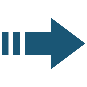 Cel szczegółowy1. Poprawa jakości życia na terenie WrOF2. Zdrowie2.2 Wspieranie poprawy jakości 
i dostępności usług społecznych,
 w tym osób ze szczególnymi potrzebami oraz ograniczenie zjawiska wykluczenia społecznegoWiązka projektów 1: Rozwój usług społecznych na terenie Wrocławskiego Obszaru FunkcjonalnegoESO4.11. Zwiększanie równego i szybkiego dostępu do dobrej jakości, trwałych i przystępnych cenowo usług, w tym usług, które wspierają dostęp do mieszkań oraz opieki skoncentrowanej na osobie, w tym opieki zdrowotnej; modernizacja systemów ochrony socjalnej, w tym wspieranie dostępu do ochrony socjalnej, ze szczególnym uwzględnieniem dzieci i grup w niekorzystnej sytuacji; poprawa dostępności, 
w tym dla osób z niepełnosprawnościami, skuteczności i odporności systemów ochrony zdrowia i usług opieki długoterminowej1. Poprawa jakości życia na terenie WrOF3. Edukacja3.1 Wspieranie równego dostępu 
do wysokiej jakości kształcenia i szkoleniaWiązka projektów 2: Upowszechnienie dostępu do edukacji przedszkolnej oraz wsparcie kształcenia zawodowego na terenie Wrocławskiego Obszaru FunkcjonalnegoESO4.6. Wspieranie równego dostępu do dobrej jakości, włączającego kształcenia i szkolenia oraz możliwości ich ukończenia, w szczególności w odniesieniu do grup w niekorzystnej sytuacji, od wczesnej edukacji i opieki nad dzieckiem przez ogólne i zawodowe kształcenie  i szkolenie, po szkolnictwo wyższe, a także kształcenie i uczenie się dorosłych, w tym ułatwianie mobilności edukacyjnej dla wszystkich 
i dostępności dla osób  z niepełnosprawnościami3. Ochrona środowiska naturalnego 
i adaptacja WrOF do zmian klimatu11. Gospodarka niskoemisyjna11.1 Wspieranie efektywności energetycznej 
i redukcji emisji gazów cieplarnianychWiązka projektów 3: Termomodernizacja budynków użyteczności publicznej we Wrocławskim Obszarze FunkcjonalnymRSO2.1. Wspieranie efektywności energetycznej i redukcji emisji gazów cieplarnianych3. Ochrona środowiska naturalnego 
i adaptacja WrOF do zmian klimatu12. Ochrona zasobów środowiska i jego bioróżnorodności12.1 Rozwijanie gospodarki wodno-ściekowejWiązka projektów 4: Poprawa sytuacji gospodarki wodno-ściekowej w aglomeracjach od 10 tys. do 15 tys. RLM znajdujących się we Wrocławskim Obszarze FunkcjonalnymRSO2.5. Wspieranie dostępu do wody oraz zrównoważonej gospodarki wodnej3. Ochrona środowiska naturalnego 
i adaptacja WrOF do zmian klimatu12. Ochrona zasobów środowiska i jego bioróżnorodności12.1 Rozwijanie gospodarki wodno-ściekowejWiązka projektów 5: Poprawa sytuacji gospodarki wodno-ściekowej w aglomeracjach od 2 do poniżej 10 tys. RLM znajdujących się we Wrocławskim Obszarze FunkcjonalnymRSO2.5. Wspieranie dostępu do wody oraz zrównoważonej gospodarki wodnej3. Ochrona środowiska naturalnego 
i adaptacja WrOF do zmian klimatu12. Ochrona zasobów środowiska i jego bioróżnorodności12.2 Ochrona różnorodności biologicznej oraz adaptacja do zmian klimatu wraz 
z zabezpieczeniem i zwiększeniem odporności na klęski żywiołoweWiązka projektów 6: Rozwój terenów zielonych i adaptacja do zmian klimatu we Wrocławskim Obszarze FunkcjonalnymRSO2.7. Wzmacnianie ochrony i zachowania przyrody, różnorodności biologicznej oraz zielonej infrastruktury, w tym na obszarach miejskich, oraz ograniczanie wszelkich rodzajów zanieczyszczenia3. Ochrona środowiska naturalnego 
i adaptacja WrOF do zmian klimatu13. Zrównoważona mobilność13.1 Zwiększenie konkurencyjności transportu zbiorowego i niskoemisyjnych form przemieszczania sięWiązka projektów 7: Budowa lub rozbudowa dróg, ścieżek, tras rowerowych oraz ciągów pieszo-rowerowych na terenie Wrocławskiego Obszaru FunkcjonalnegoRSO2.8. Wspieranie zrównoważonej multimodalnej mobilności miejskiej jako elementu transformacji 
w kierunku gospodarki zeroemisyjnej3. Ochrona środowiska naturalnego 
i adaptacja WrOF do zmian klimatu13. Zrównoważona mobilność13.1 Zwiększenie konkurencyjności transportu zbiorowego i niskoemisyjnych form przemieszczania sięWiązka projektów 8: Budowa infrastruktury rowerowej lub pieszo-rowerowej na terenie Wrocławskiego Obszaru Funkcjonalnego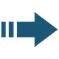 RSO5.1. Wspieranie zintegrowanego i sprzyjającego włączeniu społecznemu rozwoju społecznego, gospodarczego i środowiskowego, kultury, dziedzictwa naturalnego, zrównoważonej turystyki 
i bezpieczeństwa na obszarach miejskich3. Ochrona środowiska naturalnego 
i adaptacja WrOF do zmian klimatu13. Zrównoważona mobilność13.2 Rozwój infrastruktury i działań wspierających osiągnięcie zrównoważonej mobilnościWiązka projektów 9: Budowa lub rozbudowa centrów, węzłów przesiadkowych, P&R oraz B&R na terenie Wrocławskiego Obszaru FunkcjonalnegoRSO2.8. Wspieranie zrównoważonej multimodalnej mobilności miejskiej jako elementu transformacji 
w kierunku gospodarki zeroemisyjnej3. Ochrona środowiska naturalnego 
i adaptacja WrOF do zmian klimatu13. Zrównoważona mobilność13.2 Rozwój infrastruktury i działań wspierających osiągnięcie zrównoważonej mobilnościProjekt zintegrowany: Realizacja i aktualizacja Planu Zrównoważonej Mobilności dla Miejskiego Obszaru Funkcjonalnego WrocławiaRSO2.8. Wspieranie zrównoważonej multimodalnej mobilności miejskiej jako elementu transformacji 
w kierunku gospodarki zeroemisyjnej4. Integracja i rozwój terytorialny WrOF14. Przestrzeń publiczna14.1 Utworzenie i odnowa przestrzeni publicznych, w tym wnętrz podwórzowych, terenów zielonych, parków, skwerów i przestrzeni rekreacyjnych Wiązka projektów 10: Fizyczna odnowa
i bezpieczeństwo przestrzeni publicznej
 we Wrocławskim Obszarze Funkcjonalnym,
w tym sprzyjająca aktywności fizycznejRSO5.1. Wspieranie zintegrowanego i sprzyjającego włączeniu społecznemu rozwoju społecznego, gospodarczego i środowiskowego, kultury, dziedzictwa naturalnego, zrównoważonej turystyki i bezpieczeństwa na obszarach miejskich4. Integracja i rozwój terytorialny WrOF14. Przestrzeń publiczna14.2 Infrastruktura aktywizacji i integracji społecznej mająca na celu poprawę kondycji psychofizycznej mieszkańcówWiązka projektów 11: Rozwój infrastruktury aktywizacji i integracji społecznej mający na celu poprawę kondycji psychofizycznej mieszkańców we Wrocławskim Obszarze Funkcjonalnym, ze szczególnym uwzględnieniem kulturyRSO5.1. Wspieranie zintegrowanego i sprzyjającego włączeniu społecznemu rozwoju społecznego, gospodarczego i środowiskowego, kultury, dziedzictwa naturalnego, zrównoważonej turystyki i bezpieczeństwa na obszarach miejskich4. Integracja i rozwój terytorialny WrOF14. Przestrzeń publiczna14.3 Poprawa dostępności usług publicznychWiązka projektów 12: Poprawa dostępności usług publicznych, w szczególności poprzez budowę lub rozbudowę infrastruktury społecznej i edukacyjnejRSO5.1. Wspieranie zintegrowanego i sprzyjającego włączeniu społecznemu rozwoju społecznego, gospodarczego i środowiskowego, kultury, dziedzictwa naturalnego, zrównoważonej turystyki i bezpieczeństwa na obszarach miejskich4. Integracja i rozwój terytorialny WrOF15. Zintegrowane zarządzanie obszarem15.1 Wdrażanie instrumentu Zintegrowanych Inwestycji Terytorialnych Wiązka projektów 13 : Przygotowanie i monitorowanie strategii ZIT kreowanie polityki rozwoju obszaru RSO5.1. Wspieranie zintegrowanego i sprzyjającego włączeniu społecznemu rozwoju społecznego, gospodarczego i środowiskowego, kultury, dziedzictwa naturalnego, zrównoważonej turystyki i bezpieczeństwa na obszarach miejskich 
oraz2.2.1. Priorytet pomocy technicznej na podstawie art. 36 ust. 4 rozporządzenia w sprawie wspólnych przepisów: 11. Pomoc Techniczna EFS+Strategia ZIT WrOF 2021-2027FEnIKS 2021-2027Cel strategicznyPriorytet Kierunek działaniaWiązka projektówCel szczegółowy3. Ochrona środowiska naturalnego 
i adaptacja WrOF do zmian klimatu13. Zrównoważona mobilność13.1 Zwiększenie konkurencyjności transportu zbiorowego i niskoemisyjnych form przemieszczania sięWiązka projektów 1: Poprawa jakości powietrza 
we Wrocławskim Obszarze Funkcjonalnym 
poprzez zakup taboru szynowego i autobusowego2.8 Wspieranie zrównoważonej multimodalnej mobilności miejskiej jako elementu transformacji w kierunku gospodarki zeroemisyjnej3. Ochrona środowiska naturalnego 
i adaptacja WrOF do zmian klimatu13. Zrównoważona mobilność13.1 Zwiększenie konkurencyjności transportu zbiorowego i niskoemisyjnych form przemieszczania sięWiązka projektów 3: Rozwój zrównoważonego systemu transportowego na terenie Wrocławskiego Obszaru Funkcjonalnego poprzez budowę, rozbudowę 
i przebudowę infrastruktury transportowej oraz rozwój zintegrowanego systemu zarządzania ruchem ITS2.8 Wspieranie zrównoważonej multimodalnej mobilności miejskiej jako elementu transformacji w kierunku gospodarki zeroemisyjnej3. Ochrona środowiska naturalnego 
i adaptacja WrOF do zmian klimatu13. Zrównoważona mobilność13.2 Rozwój infrastruktury i działań wspierających osiągnięcie zrównoważonej mobilnościWiązka projektów 3: Rozwój zrównoważonego systemu transportowego na terenie Wrocławskiego Obszaru Funkcjonalnego poprzez budowę, rozbudowę 
i przebudowę infrastruktury transportowej oraz rozwój zintegrowanego systemu zarządzania ruchem ITS2.8 Wspieranie zrównoważonej multimodalnej mobilności miejskiej jako elementu transformacji w kierunku gospodarki zeroemisyjnej3. Ochrona środowiska naturalnego 
i adaptacja WrOF do zmian klimatu13. Zrównoważona mobilność13.2 Rozwój infrastruktury i działań wspierających osiągnięcie zrównoważonej mobilnościWiązka projektów 2: Rozwój zrównoważonego systemu transportowego na terenie Wrocławskiego Obszaru Funkcjonalnego poprzez budowę węzłów przesiadkowych 2.8 Wspieranie zrównoważonej multimodalnej mobilności miejskiej jako elementu transformacji w kierunku gospodarki zeroemisyjnejWiązka projektów 1 Rozwój usług społecznych na terenie Wrocławskiego Obszaru FunkcjonalnegoProjekty w wiązceProjekty podstawowe:Razem łatwiej. Wrocławski asystent osobisty osoby z niepełnosprawnością Usługi społeczne w Gminie Kąty Wrocławskie i Gminie SobótkaUsługi społeczne w gminach Długołęka, Dobroszyce, Kobierzyce, Miękinia, Oborniki Śląskie, Oleśnica (miasto), Wisznia Mała, ZawoniaUsługi społeczne w formie opiekuńczej, wytchnieniowej i asystenckiej  na rzecz  społeczności lokalnejProjekty rezerwowe:Rozwój usług społecznych na terenie ZIT WrOF w Powiecie WrocławskimCel szczegółowy FEDS 2021-2027ESO4.11. Zwiększanie równego i szybkiego dostępu do dobrej jakości, trwałych i przystępnych cenowo usług, w tym usług, które wspierają dostęp do mieszkań oraz opieki skoncentrowanej na osobie, w tym opieki zdrowotnej; modernizacja systemów ochrony socjalnej, w tym wspieranie dostępu do ochrony socjalnej, ze szczególnym uwzględnieniem dzieci i grup w niekorzystnej sytuacji; poprawa dostępności, w tym dla osób z niepełnosprawnościami, skuteczności i odporności systemów ochrony zdrowia i usług opieki długoterminowejUzasadnienie realizacji wiązki projektówProjekty są ukierunkowane na rozwiązywanie wspólnych problemów rozwojowych w obszarze rozwoju usług społecznych. Gminy WrOF powinny zwrócić szczególną uwagę na wzmocnienie działań nastawionych na zapewnienie dziennej opieki dla osób starszych, schorowanych, niepełnosprawnych oraz wsparcia dla ich opiekunów. Kluczowe jest zapewnienie usług opiekuńczych, asystenckich oraz opieki wytchnieniowej. Aktualny poziom rozwoju oraz dostępność usług społecznych jest nieadekwatna do wyzwań, z jakimi mierzy się WrOF, które dotyczą zmian w strukturze demograficznej, m.in. wzrostu liczby osób w wieku poprodukcyjnym czy napływu imigrantów. Poszerzenie oferty tego rodzaju usług jest kluczowym wyzwaniem i oczekiwaniem mieszkańców, a realizacja zaplanowanych projektów wpłynie na poprawę jakości życia mieszkańców oraz poprawi atrakcyjność obszaru WrOF. Wszystkie projekty wchodzące w skład wiązki spełniają wymogi projektów zintegrowanych poprzez to, iż obejmują wsparciem mieszkańców co najmniej 2 gmin WrOF, z wyjątkiem projektu gminy Wrocław, który obejmie wsparciem mieszkańców jednej gminy. Projekt gminy Wrocław natomiast spełnia wymogi projektu zintegrowanego, przez to iż jest projektem partnerskim w rozumieniu art. 39 ustawy o zasadach realizacji zadań finansowanych ze środków europejskich w perspektywie finansowej 2021-2027. Zidentyfikowane problemy, na które odpowiadają projekty są tożsame i występują na różnych obszarach. Projekty wchodzące w skład wiązki spełniają wymogi definicji projektu zintegrowanego, tj. wpisują się w cele rozwoju obszaru funkcjonalnego objętego instrumentem, tj. Strategii ZIT WrOF i są ukierunkowane na rozwiązywanie wspólnych problemów w obszarze pn. „wspieranie poprawy jakości i dostępności usług społecznych, w tym osób ze szczególnymi potrzebami oraz ograniczenie zjawiska wykluczenia społecznego”. Ponadto ich realizacja jest uzasadniona zarówno w części diagnostycznej, jak i kierunkowej Strategii ZIT WrOF. Realizacja projektów stanowiących wiązkę wynika z części kierunkowej Strategii ZIT WrOF tj. Cel strategiczny 1. Poprawa jakości życia na terenie WrOF, Priorytet 2. Zdrowie, Kierunek działania 2.2 Wspieranie poprawy jakości i dostępności usług społecznych, w tym dla osób ze szczególnymi potrzebami oraz ograniczenie zjawiska wykluczenia społecznego Wspólnym efektem planowanych działań jest rozwój usług społecznych w społeczności lokalnej mieszkańców gmin WrOF tj. objęcie wsparciem mieszkańców 15 gmin WrOF.Wiązka projektów 2Upowszechnienie dostępu do edukacji przedszkolnej oraz wsparcie kształcenia zawodowego na terenie Wrocławskiego Obszaru FunkcjonalnegoProjekty w wiązceProjekty podstawowe:Rozwój edukacji przedszkolnej w gminach Czernica, Długołęka, Oleśnica (gmina wiejska), Sobótka, Wisznia Mała, Zawonia i ŻórawinaWsparcie kształcenia zawodowego na terenie ZIT WrOF w Powiecie Wrocławskim Zespół Szkół Zawodowych im. Marii Skłodowskiej-Curie w Oleśnicy stawia na rozwój! Bliżej rynku pracy. Wsparcie rozwoju edukacji zawodowej we WrocławiuCel szczegółowy FEDS 2021-2027ESO4.6. Wspieranie równego dostępu do dobrej jakości, włączającego kształcenia i szkolenia oraz możliwości ich ukończenia, w szczególności w odniesieniu do grup w niekorzystnej sytuacji, od wczesnej edukacji i opieki nad dzieckiem przez ogólne i zawodowe kształcenie i szkolenie, po szkolnictwo wyższe, a także kształcenie i uczenie się dorosłych, w tym ułatwianie mobilności edukacyjnej dla wszystkich i dostępności dla osób z niepełnosprawnościamiUzasadnienie realizacji wiązki projektówZ uwagi na dynamiczne zmiany, m.in. zjawiska migracyjne, suburbanizację czy wzrost liczby osób w wieku przedprodukcyjnym, potrzebne jest wsparcie rozwoju wychowania przedszkolnego we WrOF, w szczególności w postaci rozbudowy istniejącej lub budowy nowej infrastruktury. Wpłynie to na rozwiązanie wspólnych problemów obszaru, związanych z nierównomiernym dostępem do tego rodzaju usług ma terenie WrOF. Zwiększenie liczby miejsc opieki przedszkolnej wraz z zapewnieniem odpowiedniej liczby zajęć dodatkowych wpłynie pozytywnie na zwiększenie atrakcyjności gmin obszaru WrOF. W związku z przekształceniami struktury demograficznej istotne jest również uzupełnienie kadr oświaty w placówkach kształcenia zawodowego, wraz z ich szkoleniem i poprawą kompetencji. We WrOF konieczna jest nie tylko rozbudowa infrastruktury i powstawanie nowych placówek edukacyjnych, ale również wyposażenie sal czy zakup sprzętu i pomocy dydaktycznej. Ważne jest również systematyczne podnoszenie jakości nauczania, organizacja dodatkowych zajęć oraz staży dla uczniów szkół branżowych. Wszystkie projekty wchodzące w skład wiązki obejmują wsparciem mieszkańców co najmniej 2 gmin WrOF, ponieważ uczniowie szkół , które są planowane do objęcia wsparciem w ramach projektów dotyczących kształcenia zawodowego, są mieszkańcami różnych gmin. Natomiast projekt dotyczący rozwoju edukacji przedszkolnej jest projektem partnerskimi jednostek samorządu terytorialnego oraz będzie realizowany w więcej niż jednej gminie WrOF. Zidentyfikowane problemy, na które odpowiadają projekty są tożsame i występują ma różnych obszarach.Projekty wchodzące w skład wiązki spełniają wymogi definicji projektu zintegrowanego, tj. wpisują się w cele rozwoju obszaru funkcjonalnego objętego instrumentem, tj. Strategii ZIT WrOF i są ukierunkowane na rozwiązywanie wspólnych problemów w obszarze pn. „Wspieranie równego dostępu do wysokiej jakości kształcenia i szkolenia. Ponadto ich realizacja jest uzasadniona zarówno w części diagnostycznej, jak i kierunkowej Strategii ZIT WrOF. Wiązka projektów  spełnia  warunki  projektu zintegrowanego tj. stanowi grupę projektów powiązanych ze sobą merytorycznie (zawiera podobne typy  projektów) oraz funkcjonalnie (zintegrowany wpływ realizacji projektów  na obszar  ZIT).  Na etapie przygotowania projekty tworzące wiązkę  były opracowywane  równolegle i w sposób skoordynowany,  tj.  ich opisy merytoryczne były przygotowywane przez gminy ZIT WrOF i przekazywane do Biura ZIT WrOF  w celu  wstępnej oceny komplementarności, merytorycznej spójności między nimi oraz realizacji przez nie określonych w Strategii Celów.  Na etapie realizacji projekty będą synergiczne  w ramach: okresu programowania i  wdrażane  w sposób skoordynowany na terenie ZIT WrOF, dla którego została opracowana Strategia  oraz powiązań w zakresie rzeczowym, które przełożą się na realizację zidentyfikowanych w strategii celów, priorytetów i kierunków działań, a docelowo  realizację wskaźników produktu i rezultatu przewidzianych w Strategii.Realizacja projektów wynika z części kierunkowej Strategii ZIT WrOF tj. Cel strategiczny 1. Poprawa jakości życia na terenie WrOF, Priorytet 3. Edukacja,Kierunek działania 3.1 Wspieranie dostępu do wysokiej jakości kształcenia i szkolenia.Wspólnym efektem planowanych działań jest wsparcie równego dostępu do dobrej jakości kształcenia zawodowego oraz wczesnej edukacji mieszkańców gmin WrOF.Wiązka projektów 3Termomodernizacja budynków użyteczności publicznej we Wrocławskim Obszarze FunkcjonalnymProjekty w wiązceProjekty podstawowe:Poprawa efektywności energetycznej budynków publicznych w Gminie Wisznia MałaTermomodernizacja budynku znajdującego się na terenie Gminy Oborniki ŚląskieTermomodernizacja obiektów użyteczności publicznej w Żórawinie i PolakowicachTermomodernizacja placówek oświatowych na terenie Gminy Miasta OleśnicyTermomodernizacja obiektów użyteczności publicznej w Gminie OleśnicaTermomodernizacja istniejącego budynku UG Dobroszyce wraz z przebudową na inne cele publiczneOgraniczenie niskiej emisji w budynku użyteczności publicznej (Szkoła Podstawowa w Boleścinie) w Gminie TrzebnicaProjekty rezerwowe: Ograniczenie niskiej emisji w zabytkowym budynku użyteczności publicznej w Gminie TrzebnicaCel szczegółowy FEDS 2021-2027RSO2.1. Wspieranie efektywności energetycznej i redukcji emisji gazów cieplarnianychUzasadnienie realizacji wiązki projektówKompleksowa termomodernizacja jest istotna z punktu widzenia adaptacji do zmian klimatu ze względu na możliwość realnego ograniczenia bądź nawet eliminacji zużycia paliw kopalnych. Ich wykorzystywanie, a także wydobycie generuje znaczne ilości substancji zanieczyszczających. Dzięki termomodernizacji zmniejszy się zapotrzebowanie na energię oraz jej zużycie w budynkach użyteczności publicznej. Realizowane projekty przyczyniają się do poprawienia efektywności energetycznej oraz ograniczenia niskiej emisji na obszarze WrOF. Przyniesienie to zarówno korzyści ekonomiczne, jak i pozytywnie wpłynie na stan i jakość środowiska, w szczególności powietrza.Projekty wchodzące w skład wiązki „Termomodernizacja budynków użyteczności publicznej we Wrocławskim Obszarze Funkcjonalnym” mają wpływ na więcej niż jedną gminę we WrOF, gdyż przyczyniają się do poprawienia efektywności energetycznej oraz ograniczenia niskiej emisji obszaru WrOF. Wsparcie tych działań uzyska nie tylko efekt ekonomiczny, ale także środowiskowy. Wiązka projektów wykazuje pełną wewnętrzną komplementarność i synergię w zakresie tematycznym, ponieważ przedmiotem projektów jest termomodernizacja oraz w zakresie obszarowym, gdyż  rzeczowa realizacja projektów zaplanowana jest na terenie gmin ZIT WrOF.Projekty wchodzące w skład wiązki spełniają wymogi definicji projektu zintegrowanego, tj. wpisują się w cele rozwoju obszaru funkcjonalnego objętego instrumentem, tj. Strategii ZIT WrOF, i są ukierunkowane na rozwiązywanie wspólnych problemów  rozwojowych w obszarze efektywności energetycznej i ograniczenia niskiej emisji. Ponadto ich realizacja jest uzasadniona zarówno w części diagnostycznej, jak i kierunkowej Strategii ZIT WrOF. Wiązka projektów  spełnia  warunki  projektu zintegrowanego tj. stanowi grupę projektów powiązanych ze sobą merytorycznie (zawiera podobne typy  projektów) oraz funkcjonalnie (zintegrowany wpływ realizacji projektów  na obszar  ZIT).  Na etapie przygotowania projekty tworzące wiązkę  były opracowywane  równolegle i w sposób skoordynowany,  tj.  ich opisy merytoryczne były przygotowywane przez gminy ZIT WrOF i przekazywane do Biura ZIT WrOF  w celu  wstępnej oceny komplementarności, merytorycznej spójności między nimi oraz realizacji przez nie określonych w Strategii celów.  Na etapie realizacji projekty będą synergiczne  w ramach: okresu programowania i  wdrażane  w sposób skoordynowany w  ramach obszaru ZIT WrOF, dla którego została opracowana Strategia  oraz powiązań w zakresie rzeczowym, które przełożą się na realizację zidentyfikowanych w strategii celów, priorytetów i kierunków działań, a docelowo  realizację wskaźników produktu i rezultatu przewidzianych w Strategii.Realizacja projektów stanowiących wiązkę wynika z części kierunkowej Strategii ZIT WrOF, tj. Cel strategiczny: 3. Ochrona środowiska naturalnego i adaptacja WrOF do zmian klimatu,Priorytet: 11. Gospodarka niskoemisyjna, Kierunek działania: 11.1 Wspieranie efektywności energetycznej i redukcja emisji gazów cieplarnianych.Adaptacja do zmian klimatycznych, poprawa jakości środowiska i jego ochrona stanowią niektóre z kluczowych problemów strategicznych. Ma to związek m.in. z występującymi przekroczeniami dopuszczalnych stężeń zanieczyszczeń powietrza w województwie dolnośląskim (a zarazem na obszarze WrOF). Jednak nie bez znaczenia jest również konieczność podejmowania działań z celu zapewnienia bezpieczeństwa energetycznego i samowystarczalności energetycznej, czy wsparcia efektywności energetycznej. Coraz bardziej widać, że problemy w obszarze energii termicznej i elektrycznej potęgują czynniki ekonomiczne, tj. wzrost cen gazu ziemnego oraz węgla energetycznego.Priorytet 11 stanowi istotne wyzwanie dla WrOF z uwagi na konieczność dążenia do neutralności klimatycznej. Kluczowe jest m.in. wdrażanie energooszczędnych rozwiązań, co pozwoli zarówno na poprawę efektywności energetycznej, jak i poprawę jakości powietrza poprzez zmniejszenie emisyjności. Wdrażanie takich działań może nastąpić, np. poprzez kompleksową termomodernizację.Efektem wspólnym projektów będzie poprawa jakości powietrza w gminach, która nie byłaby możliwa bez przeprowadzenia termomodernizacji w budynkach użyteczności publicznej.Wiązka projektów 4Poprawa sytuacji gospodarki wodno-ściekowej w aglomeracjach od 10 tys. do 15 tys. RLM znajdujących się we Wrocławskim Obszarze FunkcjonalnymProjekty w wiązceProjekty podstawowe:Budowa kanalizacji sanitarnej w Będkowicach ul. BukowaBudowa kanalizacji sanitarnej w Księginicach Małych ul. ZbożowaRozbudowa gospodarki wodno-ściekowej na terenie aglomeracji SiechniceBudowa kanalizacji sanitarnej w rejonie ul. Grzybowej w Obornikach ŚląskichProjekty rezerwowe: Przebudowa oczyszczalni ścieków w Sobótce Cel szczegółowy FEDS 2021-2027RSO2.5. Wspieranie dostępu do wody oraz zrównoważonej gospodarki wodnejUzasadnienie realizacji wiązki projektówZgodnie z zapisami FEDS 2021-2027 rozwój infrastruktury komunalnej zapewniającej zbieranie, odprowadzanie i efektywne oczyszczanie ścieków komunalnych stanowi jeden z ważniejszych elementów poprawy stanu środowiska, warunków życia mieszkańców oraz wzrostu gospodarczego. Ponadto dopuszczono realizację projektów dotyczących infrastruktury wodociągowej. Zidentyfikowane w wiązce „Poprawa sytuacji gospodarki wodno-ściekowej w aglomeracjach od 10 tys. do 15 tys. RLM znajdujących się we Wrocławskim Obszarze Funkcjonalnym” projekty, np. uzbrojenie terenów, inwestycje związane z rozbudową sieci kanalizacyjnych wraz z infrastrukturą towarzyszącą, przebudowa oczyszczalni ścieków, mają służyć osiągnięciu wspomnianych na wstępie celów. Wszystkie konieczne inwestycje wynikają z aktualnej KPOŚK (marzec 2022). Projekty wchodzące w skład wiązki mają wpływ na więcej niż jedną gminę we WrOF, gdyż przyczyniają się do poprawy sytuacji gospodarki wodno-ściekowej w aglomeracjach od 10 tys. do 15 tys. RLM obszaru WrOF.Zaproponowana wiązka projektów wykazuje pełną wewnętrzną komplementarność i synergię w zakresie tematycznym, ponieważ przedmiotem projektów jest gospodarka wodno-ściekowa w aglomeracjach od 10 tys. do 15 tys. RLM oraz w zakresie obszarowym, gdyż rzeczowa realizacja projektów zaplanowana jest na terenie gmin ZIT WrOF.Projekty wchodzące w skład wiązki spełniają wymogi definicji projektu zintegrowanego, tj. wpisują się w cele rozwoju obszaru funkcjonalnego objętego instrumentem, tj. Strategii ZIT WrOF, i są ukierunkowane na rozwiązywanie wspólnych problemów  rozwojowych w obszarze gospodarki wodno-ściekowej. Ponadto ich realizacja jest uzasadniona zarówno w części diagnostycznej, jak i kierunkowej strategii ZIT WrOF. Wiązka projektów  spełnia  warunki  projektu zintegrowanego tj. stanowi grupę projektów powiązanych ze sobą merytorycznie (zawiera podobne typy  projektów) oraz funkcjonalnie (zintegrowany wpływ realizacji projektów  na obszar  ZIT).  Na etapie przygotowania projekty tworzące wiązkę  były opracowywane  równolegle i w sposób skoordynowany,  tj.  ich opisy merytoryczne były przygotowywane przez gminy ZIT WrOF i przekazywane do Biura ZIT WrOF  w celu  wstępnej oceny komplementarności, merytorycznej spójności między nimi oraz realizacji przez nie określonych w Strategii Celów.  Na etapie realizacji projekty będą synergiczne  w ramach: okresu programowania i  wdrażane  w sposób skoordynowany w  ramach obszaru ZIT WrOF, dla którego została opracowana Strategia  oraz powiązań w zakresie rzeczowym, które przełożą się na realizację zidentyfikowanych w strategii celów, priorytetów i kierunków działań, a docelowo  realizację wskaźników produktu i rezultatu przewidzianych w Strategii.Realizacja projektów stanowiących wiązkę wynika z części diagnostycznej i kierunkowej Strategii ZIT WrOF, tj.: Cel strategiczny 3. Ochrona środowiska naturalnego i adaptacja WrOF do zmian klimatuPriorytet 12. Ochrona zasobów środowiska i jego bioróżnorodnościKierunek działania 12.1 Rozwijanie gospodarki wodno-ściekowejW części diagnostycznej wskazane zostały gminy, w których istnieje potrzeba realizacji inwestycji dotyczących gospodarki wodno-ściekowej.Priorytet 12 wskazuje m.in. działania związane z zapewnieniem i rozwojem oraz modernizacją infrastruktury wodno-ściekowej, w tym wynikające z KPOŚK, co umożliwi spełnienie wymogów zawartych w dyrektywie ściekowej. Zaplanowane przedsięwzięcia dotyczą, np. budowy, rozbudowy i modernizacji sieci wodno-kanalizacyjnej oraz oczyszczalni ścieków i instalacji do przetwarzania osadów ściekowych.Wiązka projektów 5Poprawa sytuacji gospodarki wodno-ściekowej w aglomeracjach od 2 do poniżej 10 tys. RLM znajdujących się we Wrocławskim Obszarze FunkcjonalnymProjekty w wiązceProjekty podstawowe:Instalacja do odbioru i utylizacji osadów usuwanych z kanalizacji – 1-szy etap systemu docelowego zagospodarowania osadówRozbudowa sieci kanalizacji sanitarnej i wodociągowej w aglomeracji Wisznia MałaKompleksowa rozbudowa systemu oczyszczania ścieków w ŻórawinieBudowa kanalizacji sanitarnej w aglomeracji ZawoniaInstalacja do kompostowania osadów ściekowych - 2-gi etap systemu docelowego zagospodarowania osadówProjekty rezerwowe: Budowa nowego SUW w Kolonii Strzelce oraz rozbudowa sieci wodociągowejCel szczegółowy FEDS 2021-2027RSO2.5. Wspieranie dostępu do wody oraz zrównoważonej gospodarki wodnejUzasadnienie realizacji wiązki projektówZgodnie z zapisami FEDS 2021-2027 rozwój infrastruktury komunalnej zapewniającej zbieranie, odprowadzanie i efektywne oczyszczanie ścieków komunalnych stanowi jeden z ważniejszych elementów poprawy stanu środowiska, warunków życia mieszkańców oraz wzrostu gospodarczego. Ponadto dopuszczono realizację projektów dotyczących infrastruktury wodociągowej. Zidentyfikowane w wiązce „Poprawa sytuacji gospodarki wodno-ściekowej w aglomeracjach od 2 do poniżej 10 tys. RLM znajdujących się na Wrocławskim Obszarze Funkcjonalnym” projekty, np. budowa instalacji do kompostowania osadów ściekowych, rozbudowa systemu oczyszczania ścieków, rozbudowa lub budowa sieci kanalizacji sanitarnej, mają służyć osiągnięciu wspomnianych na wstępie celów. Wszystkie konieczne inwestycje wynikają z aktualnej KPOŚK (marzec 2022). Projekty wchodzące w skład wiązki mają wpływ na więcej niż jedną gminę we WrOF, gdyż przyczyniają się do poprawy sytuacji gospodarki wodno-ściekowej w aglomeracjach od 2 do poniżej 10 tys. RLM obszaru WrOF. Ponadto w programie regionalnym dopuszcza się finansowanie samodzielnych jak i uzupełniających projektów dotyczących infrastruktury wodociągowej.Zaproponowana wiązka projektów wykazuje pełną wewnętrzną komplementarność i synergię w zakresie tematycznym, ponieważ przedmiotem projektów jest gospodarka wodno-ściekowa w aglomeracjach od 2 do poniżej 10 tys. RLM znajdujących się na obszarze WrOF oraz w zakresie obszarowym, gdyż rzeczowa realizacja projektów zaplanowana jest na terenie gmin ZIT WrOF.Projekty wchodzące w skład wiązki spełniają wymogi definicji projektu zintegrowanego, tj. wpisują się w cele rozwoju obszaru funkcjonalnego objętego instrumentem, tj. Strategii ZIT WrOF, i są ukierunkowane na rozwiązywanie wspólnych problemów  rozwojowych w obszarze gospodarki wodno-ściekowej. Ponadto ich realizacja jest uzasadniona zarówno w części diagnostycznej, jak i kierunkowej strategii ZIT WrOF. Wiązka projektów  spełnia  warunki  projektu zintegrowanego tj. stanowi grupę projektów powiązanych ze sobą merytorycznie (zawiera podobne typy  projektów) oraz funkcjonalnie (zintegrowany wpływ realizacji projektów  na obszar  ZIT).  Na etapie przygotowania projekty tworzące wiązkę  były opracowywane  równolegle i w sposób skoordynowany,  tj.  ich opisy merytoryczne były przygotowywane przez gminy ZIT WrOF i przekazywane do Biura ZIT WrOF  w celu  wstępnej oceny komplementarności, merytorycznej spójności między nimi oraz realizacji przez nie określonych w Strategii celów.  Na etapie realizacji projekty będą synergiczne  w ramach: okresu programowania i  wdrażane  w sposób skoordynowany w  ramach obszaru ZIT WrOF, dla którego została opracowana Strategia  oraz powiązań w zakresie rzeczowym, które przełożą się na realizację zidentyfikowanych w strategii celów, priorytetów i kierunków działań, a docelowo  realizację wskaźników produktu i rezultatu przewidzianych w Strategii.Realizacja projektów stanowiących wiązkę wynika z części diagnostycznej i kierunkowej Strategii ZIT WrOF, tj.: Cel strategiczny 3. Ochrona środowiska naturalnego i adaptacja WrOF do zmian klimatuPriorytet 12. Ochrona zasobów środowiska i jego bioróżnorodnościKierunek działania 12.1 Rozwijanie gospodarki wodno-ściekowejW części diagnostycznej wskazane zostały gminy, w których istnieje potrzeba realizacji inwestycji dotyczących gospodarki wodno-ściekowej. Ponadto zwraca się uwagę, że  na terenie WrOF w niektórych miejscowościach z uwagi na brak sieci wodociągowej, zaopatrzenie w wodę mieszkańców odbywa się przez studnie (w tym indywidualne).  Dlatego też,  niezwykle ważne są zadania dotyczące inwestycji w zakresie dostępu do wody poprzez modernizacje, budowę wodociągów,  studni, czy systemów uzdatniania wody.Priorytet 12 wskazuje m.in. działania związane z zapewnieniem i rozwojem oraz modernizacją infrastruktury wodno-ściekowej, w tym wynikające z KPOŚK, co umożliwi spełnienie wymogów zawartych w dyrektywie ściekowej. Zaplanowane przedsięwzięcia dotyczą, np. budowy, rozbudowy i modernizacji sieci wodno-kanalizacyjnej oraz oczyszczalni ścieków i instalacji do przetwarzania osadów ściekowych, budowy i modernizacji infrastruktury niezbędnej do ujęcia, uzdatniania, magazynowania i dystrybucji wody, realizacji działań mających na celu ograniczanie strat wody, jej odzyskiwanie, zarządzanie oraz zapewnienie bezpieczeństwa jej dostarczania.Wiązka projektów 6Rozwój terenów zielonych i adaptacja do zmian klimatu we Wrocławskim Obszarze FunkcjonalnymProjekty w wiązceProjekty podstawowe:Pola Osobowickie - utrzymanie terenów podmokłych i związanej z nimi bioróżnorodności oraz utworzenie atrakcyjnego obszaru edukacyjno-rekreacyjnego dla mieszkańców Wrocławia, Dolnego Śląska i turystówPark przy ul. Idzikowskiego - rekultywacja terenów zdegradowanych działalnością gospodarczą i przemysłową we WrocławiuŻernicki Park Sportu i Rekreacji - Etap II - rekultywacja terenów zdegradowanych działalnością poprzemysłową we WrocławiuProjekty rezerwowe: Przebudowa stawów w Gminie ŻórawinaPark przy ul. Chałupniczej "Smocze uroczysko" we WrocławiuCel szczegółowy FEDS 2021-2027RSO2.7. Wzmacnianie ochrony i zachowania przyrody, różnorodności biologicznej oraz zielonej infrastruktury, w tym na obszarach miejskich, oraz ograniczanie wszelkich rodzajów zanieczyszczeniaUzasadnienie realizacji wiązki projektówZ uwagi na postępujący kryzys klimatyczny, we WrOF kluczowe jest podjęcie działań z zakresu dostosowania obszaru do możliwych skutków zmian klimatu, wraz z działaniami w zakresie ochrony i jednoczesnego racjonalnego udostępniania zasobów przyrodniczych. Ze względu na rozwój osadnictwa i wzrost oczekiwań mieszkańców, istotne jest zwiększenie dostępności mieszkańców do terenów zieleni. Tereny zieleni pomagają w oczyszczaniu powietrza z zanieczyszczeń oraz tworzą miejsca do bytowania dla licznych zwierząt. Przeznaczanie obszarów pod użytki zielone bezpośrednio wpływa na zwiększenie powierzchni biologicznie czynnej, która ma istotne znaczenie z punktu widzenia retencji oraz minimalizacji zagrożenia suszą. Do najistotniejszych działań technicznych należą te związane z budową i rozwojem błękitnej i zielonej infrastruktury, w tym z rozwojem form zieleni urządzonej i nieurządzonej, ze szczególnym uwzględnieniem obiektów mikroretencji (które pozwalają ograniczyć skutki suszy, zwiększyć różnorodność biologiczną). Zaproponowane w wiązce działania są ukierunkowane na rozwiązywanie wspólnych problemów  rozwojowych w obszarze środowiska na terenie WrOF.Projekty wchodzące w skład wiązki spełniają wymogi definicji projektu zintegrowanego, tj. wpisują się w cele rozwoju obszaru funkcjonalnego objętego instrumentem tj. Strategii ZIT WrOF (Cel strategiczny 3. Ochrona środowiska naturalnego i adaptacja WrOF do zmian klimatu, Priorytet 12. Ochrona zasobów środowiska i jego bioróżnorodności, Kierunek działania 12.2 Ochrona różnorodności biologicznej oraz adaptacja do zmian klimatu wraz z zabezpieczeniem i zwiększeniem odporności na klęski żywiołowe) i są ukierunkowany na rozwiązywanie wspólnych problemów  rozwojowych w obszarze środowiska.  Realizacja projektów jest uzasadniona zarówno w części diagnostycznej, jak i kierunkowej strategii ZIT WrOF.  Efektem wspólnym projektów będzie rozwój terenów zielonych i obszarów cennych przyrodniczo. Zgodnie z częścią diagnostyczną Strategii adaptacja do zmian klimatycznych, poprawa jakości środowiska i jego ochrona są kluczowymi problemami strategicznymi Obszaru. Ma to związek m.in. z koniecznością ochrony terenów cennych przyrodniczo (w tym ochroną różnorodności biologicznej, dziedzictwa naturalnego i zasobów naturalnych), zapewnieniem racjonalnego udostępniania terenów atrakcyjnych przyrodniczo, w tym kanalizacją ruchu turystycznego.Wiązka projektów  spełnia  warunki  projektu zintegrowanego tj. stanowi grupę projektów powiązanych ze sobą merytorycznie (zawiera podobne typy  projektów) oraz funkcjonalnie (zintegrowany wpływ realizacji projektów  na obszar  ZIT).  Na etapie przygotowania projekty tworzące wiązkę  były opracowywane  równolegle i w sposób skoordynowany,  tj.  ich opisy merytoryczne były przygotowywane przez gminy ZIT WrOF i przekazywane do Biura ZIT WrOF  w celu  wstępnej oceny komplementarności, merytorycznej spójności między nimi oraz realizacji przez nie określonych w Strategii Celów.  Na etapie realizacji projekty będą synergiczne  w ramach: okresu programowania i  wdrażane  w sposób skoordynowany w  ramach obszaru ZIT WrOF, dla którego została opracowana Strategia  oraz powiązań w zakresie rzeczowym, które przełożą się na realizację zidentyfikowanych w strategii celów, priorytetów i kierunków działań, a docelowo  realizację wskaźników produktu i rezultatu przewidzianych w Strategii.Projekty wchodzące w skład wiązki będą realizować założenia Celu strategicznego 3. Ochrona środowiska naturalnego i adaptacja WrOF do zmian klimatu, Priorytetu 12. Ochrona zasobów środowiska i jego bioróżnorodności, Kierunku działania 12.2 Ochrona różnorodności biologicznej oraz adaptacja do zmian klimatu wraz z zabezpieczeniem i zwiększeniem odporności na klęski żywiołoweW Kierunku działania 12.2 kładzie się szczególny nacisk na ochronę różnorodności biologicznej, w tym wszelkich występujących na obszarze form ochrony przyrody, które stanowią szczególną wartość obszaru. Kluczowe jest dbanie o stan środowiska naturalnego oraz ochrona bioróżnorodności wraz z racjonalnym wykorzystaniem i udostępnianiem zasobów np. w celach edukacyjnych, turystycznych czy rekreacyjnych. Niezwykle istotne jest dbanie o zasoby przyrodnicze, ochrona gatunkowa oraz siedliskowa oraz zmniejszenie antropopresji na środowisko naturalne. Realizacja działań powinna mieć na celu dbałość o walory przyrodnicze, ale również odtwarzanie zdegradowanych siedlisk oraz ochrona siedlisk przed degradacją.Zdefiniowane w wiązce „Rozwój terenów zielonych we Wrocławskim Obszarze Funkcjonalnym” projekty związane są m.in. z działaniami w zakresie ochrony i udostępniania zasobów przyrodniczych, działaniami ograniczającymi antropopresję. Projekty wchodzące w skład wiązki mają wpływ na więcej niż jedną gminę we WrOF, gdyż przyczyniają się do poprawy stanu środowiska (w tym mają ograniczać antropopresję) obszaru WrOF. Zaproponowana wiązka projektów wykazuje pełną wewnętrzną komplementarność i synergię w zakresie tematycznym, ponieważ przedmiotem projektów jest poprawa stanu środowiska oraz w zakresie obszarowym, gdyż  rzeczowa realizacja projektów zaplanowana jest na terenie gmin ZIT WrOF.Wiązka projektów 7Budowa lub rozbudowa dróg, ścieżek, tras rowerowych oraz ciągów pieszo-rowerowych na terenie Wrocławskiego Obszaru FunkcjonalnegoProjekty w wiązceProjekty podstawowe:Budowa ciągu pieszo-rowerowego przy drodze powiatowej nr 1368D relacji Malin – Ligota Piękna, gm. Wisznia MałaBudowa i oznakowanie tras rowerowych, dróg rowerowych i ciągów pieszo-rowerowych na terenie Gminy KobierzyceSpójna sieć tras rowerowych we Wrocławiu dla mieszkańców miasta i aglomeracji wraz z budową systemu badania natężenia ruchu na drogach dla rowerów – etap IBudowa dróg pieszo-rowerowych na terenie Gminy Zawonia – etap I (odcinek Zawonia-Złotówek)Budowa i oznakowanie dróg rowerowych i ciągów pieszo-rowerowych na terenie Gminy DługołękaProjekty rezerwowe: Budowa sieci dróg dla rowerów wraz z infrastrukturą towarzyszącą w Gminie Mieście OleśnicyBudowa chodników i ścieżki rowerowej w ramach rozbudowy drogi gminnej nr 107184D (od przejazdu kolejowego w Smolcu do drogi wojewódzkiej)Budowa ścieżki rowerowej Mrozów – BłonieBudowa dróg pieszo-rowerowych na terenie Gminy Zawonia – etap II (odcinek Złotówek-Czeszów oraz Zawonia-Pstrzejowice)Budowa dróg rowerowych i ciągów pieszo-rowerowych na terenie miasta i gminy Jelcz-LaskowiceCel szczegółowy FEDS 2021-2027RSO2.8. Wspieranie zrównoważonej multimodalnej mobilności miejskiej jako elementu transformacji w kierunku gospodarki zeroemisyjnejUzasadnienie realizacji wiązki projektówBudowa nowych i modernizacja już istniejących tras rowerowych i pieszo-rowerowych wraz z towarzyszącą im infrastrukturą, w tym m.in. B&R, oświetleniem,  kanalizacją deszczową, oraz, w niektórych lokalizacjach, punktami pomiarowymi automatycznie zliczającymi ruch rowerowy na wskazanych odcinkach tras rowerowych i pieszo-rowerowych, zapewni spójność tych tras na terenie WrOF. Ponadto wzrost znaczenia podróży wykonywanych pieszo,  rowerem, czy też urządzeniami transportu osobistego (UTO) musi przekładać się  na ciągły rozwój  infrastruktury związanej z tymi środkami transportu. Tworzenie  jednolitej i powszechnie dostępnej na terenie całego obszaru WrOF sieci połączeń  rowerowych przyczyni się do obniżenia niskiej emisji oraz rozwiązania aglomeracyjnych problemów komunikacyjnych. Projekty  wchodzące w skład wiązki mają wpływ na więcej niż jedną gminę we WrOF, ponieważ budowa infrastruktury rowerowej oraz pieszo-rowerowej, w tym kładek pieszo-rowerowych,  budowa wielu tras rowerowych zapewniających połączenie tras w centrum Wrocławia i poza nim, podłączenie osiedli do sieci tras, podłączenie gmin sąsiednich do sieci tras i inwestycje w ich wewnętrzną spójność, modernizację istniejących tras, w tym przy dworcach i przystankach  PKP, przystankach komunikacji autobusowej,  umożliwi mieszkańcom WrOF korzystanie z multimodalnych połączeń na  obszarze ZIT i podniesie poziom wewnętrznego skomunikowania gmin. Zaproponowana wiązka projektów wykazuje pełną wewnętrzną  komplementarność i synergię w zakresie tematycznym,  gdyż przedmiotem projektów jest budowa lub modernizacja tras rowerowych i pieszo-rowerowych wraz z  inną niezbędną infrastrukturą oraz w zakresie obszarowym, ponieważ  rzeczowa realizacja projektów zaplanowana jest  na terenie gmin  ZIT WrOF oraz obszarze,  dla którego opracowano  PZM MOFW. Projekty wchodzące w skład wiązki spełniają wymogi definicji projektu zintegrowanego, tj. wpisują się w cele rozwoju obszaru funkcjonalnego objętego instrumentem tj. Strategii ZIT WrOF, i są ukierunkowane na rozwiązywanie wspólnych problemów  rozwojowych w obszarze mobilności.  Ponadto ich realizacja jest uzasadniona zarówno w części diagnostycznej, jak i kierunkowej strategii ZIT WrOF. Wiązka projektów  spełnia  warunki  projektu zintegrowanego tj. stanowi grupę projektów powiązanych ze sobą merytorycznie (zawiera podobne typy  projektów) oraz funkcjonalnie (zintegrowany wpływ realizacji projektów  na obszar  ZIT).  Na etapie przygotowania projekty tworzące wiązkę  były opracowywane  równolegle i w sposób skoordynowany,  tj.  ich opisy merytoryczne były przygotowywane przez gminy ZIT WrOF i przekazywane do Biura ZIT WrOF  w celu  wstępnej oceny komplementarności, merytorycznej spójności między nimi oraz realizacji przez nie określonych w Strategii celów.  Na etapie realizacji projekty będą synergiczne  w ramach: okresu programowania i  wdrażane  w sposób skoordynowany w  ramach obszaru ZIT WrOF, dla którego została opracowana Strategia  oraz powiązań w zakresie rzeczowym, które przełożą się na realizację zidentyfikowanych w strategii celów, priorytetów i kierunków działań, a docelowo  realizację wskaźników produktu i rezultatu przewidzianych w Strategii.Realizacja projektów stanowiących wiązkę wynika z części kierunkowej Strategii ZIT WrOF,  tj.: Cel strategiczny 3- Ochrona środowiska naturalnego i adaptacja WrOF do zmian klimatuPriorytet 13. Zrównoważona mobilność Kierunek działania 13.1  Zwiększenie konkurencyjności transportu zbiorowego i niskoemisyjnych form przemieszczania sięNatomiast w części  II. Synteza diagnozy strategicznej obszaru WrOF, w opisie analizy mobilności  wskazano, iż mimo dostępności komunikacyjnej obszaru  
(z uwagi na obecność wielu systemów transportu: drogowego, kolejowego, tramwajowego,  lotniczego i rowerowego) nadal występuje problem niedostatecznego poziomu skomunikowania wewnątrz gmin WrOF.  W granicach WrOF wciąż funkcjonują jednostki, do których dotarcie za pośrednictwem komunikacji zbiorowej jest utrudnione. W części  Kluczowe wyzwania strategiczne wpisano: Wzrost znaczenia podróży wykonywanych pieszo, rowerem, czy też urządzeniami transportu osobistego (UTO) w celach rekreacyjnych i komunikacyjnych. Konieczne jest rozwijanie infrastruktury dedykowanej tym formom przemieszczenia (drogi dla rowerów, ciągi pieszo-rowerowe, chodniki, mosty kolejowe, przeprawy przez rzeki, punkty naprawcze, poprawa nawierzchni istniejącej infrastruktury, rozwój infrastruktury  itd.)Ponadto wiązka realizuje zapisy PZM MOFW.  Zaproponowane w powyższej wiązce projekty wprost odpowiadają na wyzwania i cele zwarte w PZM MOFW, który integruje wszystkie działania dotyczące mobilności na terenie  MOFW.Budowa infrastruktury rowerowej i pieszo-rowerowej wpisuje się w Cel nadrzędny PZM MOFW tj. Poprawa dostępności transportowej. Ponadto jest ona wprost ujęta w Celu szczegółowym 2. Zwiększenie konkurencyjności transportu niesamochodowego w codziennych przemieszczeniach w obszarze MOFW, gdzie jednym z pakietów działań o średnim priorytecie realizacji  jest „Aglomeracyjna sieć dróg rowerowych”. W Rekomendacjach wykazana jest konieczność budowy m.in. ciągów pieszo-rowerowych i  rowerowych, tak by podróże rowerem stały się realną alternatywą  dla krótkich podróży  samochodem osobowym . W PZM MOFW wskazano, że jako podstawowy kierunek w rozwoju systemu rowerowego powinno zostać przyjęte założenie utworzenia powiązań rowerowych pomiędzy miastem rdzeniem a sąsiednimi gminami, miastami powiatowymi a sąsiednimi gminami oraz jednej trasy rowerowej łączącej gminy Ringu I. Istotne dla promowania ruchu rowerowego byłoby także tworzenie bezpiecznych tras rowerowych dojazdowych do placówek oświatowych oraz do węzłów przesiadkowych, zwłaszcza tych z dostępem do transportu kolejowego.Wiązka projektów 8Budowa infrastruktury rowerowej lub pieszo-rowerowej na terenie Wrocławskiego Obszaru FunkcjonalnegoProjekty w wiązceProjekty podstawowe:Budowa dróg rowerowych na terenie Gminy Oborniki ŚląskieZielone trasy pieszo – rowerowe we WrocławiuBudowa kładek pieszo-rowerowych we Wrocławiu – etap ICel szczegółowy FEDS 2021-2027RSO5.1. Wspieranie zintegrowanego i sprzyjającego włączeniu społecznemu rozwoju społecznego, gospodarczego i środowiskowego, kultury, dziedzictwa naturalnego, zrównoważonej turystyki i bezpieczeństwa na obszarach miejskichUzasadnienie realizacji wiązki projektówBudowa nowych i modernizacja już istniejących tras rowerowych i pieszo-rowerowych, budowa komunikacyjnych tras rowerowych biegnących w sąsiedztwie terenów zielonych, integracja (połączenie) brakujących odcinków tras rowerowych i pieszo-rowerowych, ciągów komunikacyjnych i rekreacyjnych, które aktualnie ograniczone są przez naturalne bariery np. w postaci rzek wraz z towarzyszącą im infrastrukturą, w tym m.in. B&R, oświetleniem,  kanalizacją deszczową, oraz, w niektórych lokalizacjach, punktami pomiarowymi  automatycznie zliczającymi ruch rowerowy na wskazanych odcinkach tras rowerowych i pieszo-rowerowych, stworzenie alternatywnych korytarzy rowerowych biegnących niezależnie od istniejącej sieci drogowej – w ciągu rzek (trasy na wałach), linii kolejowych oraz  przez ogrody działkowe zapewni spójność tych tras na teranie WrOF. Przełoży się ona również na przewagę konkurencyjną transportu publicznego nad indywidualnym transportem samochodowym umożliwiając bezpieczny dojazd do przystanków komunikacji zbiorowej. Tworzenie  jednolitej i powszechnie dostępnej na terenie całego obszaru WrOF sieci połączeń  rowerowych przyczyni się do obniżenia niskiej emisji oraz rozwiązania aglomeracyjnych problemów komunikacyjnych. Projekty  wchodzące w skład wiązki mają wpływ na więcej niż jedną gminę we WrOF ponieważ budowa wielu tras rowerowych zapewniających połączenie tras w centrum Wrocławia i poza nim, połączenie osiedli do sieci tras, połączenie gmin sąsiednich do sieci tras, modernizację istniejących tras., w tym przy dworcach PKP, przystankach komunikacji autobusowej,  umożliwi mieszkańcom WrOF korzystanie z multimodalnych połączeń  na  obszarze ZIT i podniesie poziom wewnętrznego skomunikowania gmin. Zaproponowana wiązka projektów wykazuje pełną wewnętrzną  komplementarność i synergię w zakresie tematycznym,  gdyż przedmiotem projektów jest budowa lub modernizacja tras rowerowych i pieszo-rowerowych wraz z  inną niezbędną infrastrukturą oraz w zakresie obszarowym, ponieważ  rzeczowa realizacja projektów zaplanowana jest  na terenie gmin  ZIT WrOF oraz obszarze,  dla którego opracowano  PZM MOFW. Projekty wchodzące w skład wiązki spełniają wymogi definicji projektu zintegrowanego, tj. wpisują się w cele rozwoju obszaru funkcjonalnego objętego instrumentem tj. Strategii ZIT WrOF, i są ukierunkowane na rozwiązywanie wspólnych problemów  rozwojowych w obszarze mobilności.  Ponadto ich realizacja jest uzasadniona zarówno w części diagnostycznej, jak i kierunkowej strategii ZIT WrOF. Wiązka projektów  spełnia  warunki  projektu zintegrowanego tj. stanowi grupę projektów powiązanych ze sobą merytorycznie (zawiera podobne typy  projektów) oraz funkcjonalnie (zintegrowany wpływ realizacji projektów  na obszar  ZIT).  Na etapie przygotowania projekty tworzące wiązkę  były opracowywane  równolegle i w sposób skoordynowany,  tj.  ich opisy merytoryczne były przygotowywane przez gminy ZIT WrOF i przekazywane do Biura ZIT WrOF  w celu  wstępnej oceny komplementarności, merytorycznej spójności między nimi oraz realizacji przez nie określonych w Strategii Celów.  Na etapie realizacji projekty będą synergiczne  w ramach: okresu programowania i  wdrażane  w sposób skoordynowany w  ramach obszaru ZIT WrOF, dla którego została opracowana Strategia  oraz powiązań w zakresie rzeczowym, które przełożą się na realizację zidentyfikowanych w strategii celów, priorytetów i kierunków działań, a docelowo  realizację wskaźników produktu i rezultatu przewidzianych w Strategii.Realizacja projektów stanowiących wiązkę wynika z części kierunkowej Strategii ZIT WrOF,  tj.:Cel strategiczny 3- Ochrona środowiska naturalnego i adaptacja WrOF do zmian klimatuPriorytet 13. Zrównoważona mobilność Kierunek działania 13.1  Zwiększenie konkurencyjności transportu zbiorowego i niskoemisyjnych form przemieszczania sięNatomiast w części  II. Synteza diagnozy strategicznej obszaru WrOF, w opisie  analizy mobilności wskazano, iż mimo dostępności komunikacyjnej obszaru  
(z uwagi na obecność wielu systemów transportu: drogowego, kolejowego, tramwajowego, lotniczego i rowerowego) nadal występuje problem niedostatecznego poziomu skomunikowania wewnątrz gmin WrOF.  W granicach WrOF wciąż funkcjonują jednostki, do których dotarcie za pośrednictwem komunikacji zbiorowej jest utrudnione. W części  Kluczowe wyzwania strategiczne wpisano: Wzrost znaczenia podróży wykonywanych pieszo, rowerem czy też urządzeniami transportu osobistego (UTO) w celach rekreacyjnych i komunikacyjnych. Konieczne jest rozwijanie infrastruktury dedykowanej tym formom przemieszczenia (drogi dla rowerów, ciągi pieszo-rowerowe, chodniki, mosty kolejowe, przeprawy przez rzeki, punkty naprawcze, poprawa nawierzchni istniejącej infrastruktury, rozwój infrastruktury  itd.)Ponadto wiązka realizuje zapisy PZM MOFW.  Zaproponowane w powyższej wiązce projekty wprost odpowiadają na wyzwania i cele zwarte w PZM MOFW, który integruje wszystkie działania dotyczące mobilności na terenie  MOFW.Budowa infrastruktury rowerowej i pocieszko-rowerowej,  wpisuje się w Cel nadrzędny PZM MOFW tj. Poprawa dostępności transportowej. Ponadto jest ona wprost ujęta w Celu szczegółowym 2: Zwiększenie konkurencyjności transportu niesamochodowego w codziennych przemieszczeniach w obszarze MOFW, gdzie jednym z pakietów działań o średnim priorytecie realizacji  jest „Aglomeracyjna sieć dróg rowerowych”. W Rekomendacjach wykazana jest konieczność budowy m.in. ciągów pieszo-rowerowych i  rowerowych, tak by podróże rowerem stały się realną alternatywą  dla krótkich podróży  samochodem osobowym .W PZM MOFW wskazano, że jako podstawowy kierunek w rozwoju systemu rowerowego powinno zostać przyjęte założenie utworzenia powiązań rowerowych pomiędzy miastem rdzeniem a sąsiednimi gminami, miastami powiatowymi a sąsiednimi gminami oraz jednej trasy rowerowej łączącej gminy Ringu I. Istotne dla promowania ruchu rowerowego byłoby także tworzenie bezpiecznych tras rowerowych dojazdowych do placówek oświatowych oraz do węzłów przesiadkowych, zwłaszcza tych z dostępem do transportu kolejowego.Wiązka projektów 9Budowa lub rozbudowa centrów, węzłów przesiadkowych, P&R oraz B&R na terenie Wrocławskiego Obszaru FunkcjonalnegoProjekty w wiązce  Projekty podstawowe:Rozwój rowerowego systemu parkingowego we WrocławiuBudowa centrum przesiadkowego przy nowym przystanku kolejowym Oława ZachodniaRozbudowa systemu Parkuj i jedź we Wrocławiu - Etap IIIBudowa Parkingu Park & Drive (Parkuj i Jedź)  na ternie Gminy Oborniki ŚląskieBudowa węzła przesiadkowego P&R i B&R w Lizawicach przy stacji kolejowej oraz utworzenie ścieżki rowerowejAlgomeracyjno-miejskie centrum przesiadkowe w gminie Czernica (Łany -  Wojnów)Projekty rezerwowe: Budowa infrastruktury przesiadkowej P&R oraz B&R przy Dworcu Kolejowym w OławieCel szczegółowy FEDS 2021-2027RSO2.8. Wspieranie zrównoważonej multimodalnej mobilności miejskiej jako elementu transformacji w kierunku gospodarki zeroemisyjnejUzasadnienie realizacji wiązki projektówBudowa centrów przystankowych obejmujących parkingi P&R i towarzyszącą im infrastrukturę, w tym m.in. B&R, oświetlenie,  kanalizacje deszczową, budowę infrastruktury drogowej (drogi, ciągi pieszo - rowerowe) oraz, w niektórych lokalizacjach, elementy informacji, monitoringu i nadzoru, zapewni przewagę konkurencyjną transportu publicznego nad indywidualnym transportem samochodowym. Tworzenie  jednolitej i powszechnie dostępnej na terenie całego obszaru WrOF sieci centrów przesiadkowych integrujących różne środki transportu staje się obecnie priorytetem w walce z niską emisją oraz aglomeracyjnymi problemami komunikacyjnymi. Projekty  wchodzące w skład wiązki mają wpływ na więcej niż jedną gminę we WrOF ponieważ budowa centrów/węzłów przesiadkowych, w tym przy dworcach PKP, przystankach komunikacji autobusowej,  umożliwi mieszkańcom WrOF korzystanie ze zintegrowanych  form transportu  na  obszarze ZIT i podniesie poziom wewnętrznego skomunikowania gmin. Ponadto przyczyni się do zatrzymania potoku osób chcących przemieszczać się do innej miejscowości, poprzez umożliwienie podróżnym pozostawienia pojazdu: samochodu, roweru  w miejscowości zamieszkania na P&R lub B&R  skorzystania z połączeń komunikacji publicznej. Zaproponowana wiązka projektów wykazuje pełną wewnętrzną  komplementarność i synergię w zakresie tematycznym,  gdyż przedmiotem projektów jest  budowa centrów przesiadkowych wraz z m.in. P&R, B&R, odwodnieniem, oświetleniem  i inną niezbędną infrastrukturą oraz w zakresie obszarowym, ponieważ  rzeczowa realizacja projektów zaplanowana jest  na terenie gmin  ZIT WrOF oraz obszarze,  dla którego opracowano  PZM MOFW. Projekty wchodzące w skład wiązki spełniają wymogi definicji projektu zintegrowanego, tj. wpisują się w cele rozwoju obszaru funkcjonalnego objętego instrumentem tj. Strategii ZIT WrOF, i są ukierunkowane na rozwiązywanie wspólnych problemów  rozwojowych w obszarze mobilności.  Ponadto ich realizacja jest uzasadniona zarówno w części diagnostycznej, jak i kierunkowej strategii ZIT WrOF. Wiązka projektów  spełnia  warunki  projektu zintegrowanego tj. stanowi grupę projektów powiązanych ze sobą merytorycznie (zawiera podobne typy  projektów) oraz funkcjonalnie (zintegrowany wpływ realizacji projektów  na obszar  ZIT).  Na etapie przygotowania projekty tworzące wiązkę  były opracowywane  równolegle i w sposób skoordynowany,  tj.  ich opisy merytoryczne były przygotowywane przez gminy ZIT WrOF i przekazywane do Biura ZIT WrOF  w celu  wstępnej oceny komplementarności, merytorycznej spójności między nimi oraz realizacji przez nie określonych w Strategii Celów.  Na etapie realizacji projekty będą synergiczne  w ramach: okresu programowania i  wdrażane  w sposób skoordynowany w  ramach obszaru ZIT WrOF, dla którego została opracowana Strategia  oraz powiązań w zakresie rzeczowym, które przełożą się na realizację zidentyfikowanych w strategii celów, priorytetów i kierunków działań, a docelowo  realizację wskaźników produktu i rezultatu przewidzianych w Strategii.Realizacja projektów stanowiących wiązkę wynika z części kierunkowej Strategii ZIT WrOF,  tj.:Cel strategiczny 3- Ochrona środowiska naturalnego i adaptacja WrOF do zmian klimatu Priorytet 13. Zrównoważona mobilność Kierunek działania 13.2  Rozwój infrastruktury i działań wspierających osiągnięcie zrównoważonej mobilnościNatomiast w części  II. Synteza diagnozy strategicznej obszaru WrOF, w opisie analizy mobilności wskazano, iż mimo dostępności komunikacyjnej obszaru  (z uwagi na obecność wielu systemów transportu: drogowego, kolejowego, tramwajowego, lotniczego i rowerowego)nadal występuje problem niedostatecznego poziomu skomunikowania wewnątrz gmin WrOF . Kluczowe wyzwania strategiczneRozwój infrastruktury przesiadkowej, parkingów Park&Ride oraz Bike&Ride uwzględniający łączenie podróży realizowanych środkami transportu indywidualnego (samochód, rower) z komunikacją zbiorowąPonadto wiązka realizuje zapisy PZM MOFW.  Zaproponowane w powyższej wiązce projekty wprost odpowiadają na wyzwania i cele zwarte w PZM MOFW, który integruje wszystkie działania dotyczące mobilności na terenie  MOFW.Budowa parkingów P&R wpisuje się w Cel nadrzędny PZM MOFW tj. Poprawa dostępności transportowej. Ponadto jest ona wprost ujęta w Celu szczegółowym 2: Zwiększenie konkurencyjności transportu niesamochodowego w codziennych przemieszczeniach w obszarze MOFW, gdzie jednym z pakietów działań o wysokim priorytecie realizacji  jest „Sieć parkingów Park&Ride”. W Rekomendacjach wykazana jest konieczność  budowy węzłów przesiadkowych w powiązaniu z główną  stacją kolejową w miastach satelickich oraz, w pozostałych gminach, budowa parkingów w systemie P&R przy węźle głównym oraz w formie parkingów przesiadkowych towarzyszących przy węzłach pomocniczych, zależnie od potrzeb. W PZM MOFW wskazano, że Parkingi Park&Ride zapewnią przewagę konkurencyjną nad samochodem, dlatego tworzenie jednolitej i powszechnie dostępnej sieci parkingów P&R na terenie całego obszaru MOFW powinno być wprowadzane w pełnej integracji taryfowej z systemem transportu publicznego na terenie MOFW. Przedmiotowe parkingi powinny być także wyposażone w zadaszone miejsca postojowe dla rowerów (Bike&Ride). Takie parkingi powinny być integralną częścią węzłów przesiadkowych nadrzędnych oraz głównych jako element integrujący transport indywidualny i zbiorowy oraz  stanowić ważne punkty styczne dla innych systemów, w szczególności rowerowego.  Dojazd rowerowy do miejsc węzłowych należałoby umożliwić, łącząc węzeł przesiadkowy z przebiegającą w pobliżu główną trasą rowerową.Projekt zintegrowany z listy rezerwowejRealizacja i aktualizacja  Planu Zrównoważonej Mobilności dla Miejskiego Obszaru Funkcjonalnego WrocławiaCel szczegółowy FEDS 2021-2027RSO2.8. Wspieranie zrównoważonej multimodalnej mobilności miejskiej jako elementu transformacji w kierunku gospodarki zeroemisyjnejUzasadnienie realizacji projektuProjekt jest projektem zintegrowanym, gdyż wpisuje się w jego definicję, tj. wpisuje się w cele rozwoju obszaru funkcjonalnego objętego instrumentem, tj. Strategii ZIT WrOF, i jest ukierunkowany na rozwiązywanie wspólnych problemów  rozwojowych. Ponadto jego realizacja jest uzasadniona zarówno w części diagnostycznej, jak i kierunkowej strategii ZIT WrOF. Projekty  ma wpływ na więcej niż jedną gminę we WrOF, ponieważ PZM MOFW obejmuje obszar 38 Gmin, w tym wszystkich w obszaru ZIT WrOF . Zaproponowany projekt wykazuje pełną wewnętrzną  komplementarność i synergię w zakresie tematycznym,  gdyż przedmiotem projektu jest realizacja analiz i opracowań wynikających z m.in. rekomendacji  dla obszaru PZM MOFW, planowanej aktualizacji wytycznych oraz rozporządzeń UE dotyczących PZM MOFW,  które finalnie przyczynią się do zaktualizowania PZM MOFW. Dodatkowo   w celu wsparcia gmin w opracowaniu danych do corocznie raportowanego wykonania wskaźników oraz ujednolicenia metodyki pozyskiwania danych, planowane jest  wykonanie pomiarów niektórych wartości wskaźników z PZM MOFW  dla każdej z gmin.Projekt wynika  z części kierunkowej Strategii ZIT WrOF,  tj.: Cel strategiczny 3- Ochrona środowiska naturalnego i adaptacja WrOF do zmian klimatuPriorytet 13. Zrównoważona mobilność Kierunek działania 13.2  Rozwój infrastruktury i działań wspierających osiągnięcie zrównoważonej mobilnościNatomiast w części  II. Synteza diagnozy strategicznej obszaru WrOF, w opisie analizy obszaru mobilności wskazano, że na obszarze ZIT obowiązują dwa dokumenty: Plan Zrównoważonej Mobilności Miejskiej dla Wrocławia oraz Plan Zrównoważonej Mobilności dla Miejskiego Obszaru Funkcjonalnego Wrocławia. Są one względem siebie komplementarne oraz wskazują kierunki rozwoju oraz działania, które zostaną podjęte w celu osiągnięcia zrównoważonej mobilności miejskiej. Niniejszy projekt dotyczy zapisów i aktualizacji Planu  Zrównoważonej  Mobilności dla Miejskiego  Obszaru Funkcjonalnego WrocławiaKluczowe wyzwania strategiczne Aktualizacja i przygotowanie dokumentów wspierających osiągniecie zrównoważonej mobilności miejskiejPonadto projekt realizuje zapisy PZM MOFW, zapewniając realizację zawartych w nim rekomendacji i monitoringu wykonania Planu. Wiązka projektów 10Fizyczna odnowa i bezpieczeństwo przestrzeni publicznej we Wrocławskim Obszarze Funkcjonalnym, w tym sprzyjająca aktywności fizycznejProjekty w wiązce  Projekty podstawowe:Zagospodarowanie terenu przy ul. Ludwikowskiej – Park Południowy 
w OleśnicyZagospodarowanie wnętrza podwórzowego w obrębie ulic Rozbrat, Sępa-Szarzyńskiego, Prusa we WrocławiuZagospodarowanie wnętrza podwórzowego Benedyktyńska, Sępa-Szarzyńskiego, Górnickiego, Sienkiewicza we WrocławiuOdnowa przestrzeni publicznej w celu stworzenie miejsc do wypoczynku 
i rekreacji na terenie gminy Kąty Wrocławskie w tym poprzez rewitalizację parku gminnego w SmolcuRozwój infrastruktury sportowej i rekreacyjnej w gminie MiękiniaRenowacja Parku w ŻórawinieBudowa obiektów małej architektury na terenie Szkoły Podstawowej 
w Małkowicach – stworzenie miejsc do wypoczynku i rekreacji na terenie gminy Kąty WrocławskieZagospodarowanie wnętrza podwórzowego Jaracza – Orzeszkowej –Wyszyńskiego – Nowowiejska (JOWN) we WrocławiuZagospodarowanie centrum miasta jako teren zielony – Park Miejski 
w Jelczu-LaskowicachZagospodarowanie wnętrza podwórzowego Wyszyńskiego – Prusa – Sępa-Szarzyńskiego – Sienkiewicza we WrocławiuZagospodarowanie wnętrza podwórzowego Piastowska – Sienkiewicza - Reja – Nowowiejska we WrocławiuZagospodarowanie skweru im. Stanisława Dunajewskiego w SobótceZagospodarowanie terenu Promenady Staromiejskiej – obszaru cennego historycznie i przyrodniczo we WrocławiuZagospodarowanie wnętrza podwórzowego Struga – Kraszewskiego – Zegadłowicza – Kleczkowska we WrocławiuZagospodarowanie wnętrza podwórzowego Kromera – Bydgoska – Łąka Mazurska we WrocławiuGmina Oleśnica bliżej obywateliOdnowa Parku Szczytnickiego – obszar cenny historycznie i przyrodniczo we WrocławiuZagospodarowanie wnętrza podwórzowego Komuny Paryskiej – Zgodna – pl. Zgody we WrocławiuZagospodarowanie wnętrza podwórzowego w obrębie ulic Wapienna, Gajowa, Kamienna, Przestrzenna we WrocławiuProjekty rezerwowe: Zagospodarowanie terenu Wzgórza Polskiego – Bastion Ceglarski 
we WrocławiuZagospodarowanie parków w Malinie i Psarach, gmina Wisznia MałaZagospodarowanie wnętrza podwórzowego w kwartale ulic: Trzebnicka, Kleczkowska, Lucjana Siemieńskiego oraz Ignacego Józefa Kraszewskiego we WrocławiuZagospodarowanie Parku w KobierzycachPark Mieszczański – rekultywacja dawnych terenów powojskowych 
we WrocławiuŚcieżki przyrodniczo-edukacyjne na terenie Gminy Oława (zaprojektowanie i wykonanie)Zagospodarowanie parku w Sobótce GórceCel szczegółowy FEDS 2021-2027RSO5.1. Wspieranie zintegrowanego i sprzyjającego włączeniu społecznemu rozwoju społecznego, gospodarczego i środowiskowego, kultury, dziedzictwa naturalnego, zrównoważonej turystyki i bezpieczeństwa na obszarach miejskichUzasadnienie realizacji wiązki projektówZgodnie z zapisami FEDS 2021-2027 środki w ramach programu przeznacza się na realizację kluczowych przedsięwzięć wynikających ze Strategii ZIT istotnych z punktu widzenia rozwoju miast, gmin, powiatów oraz ich obszarów funkcjonalnych. Interwencja w ramach celu szczegółowego RSO5.1 skupia się na poprawie jakości życia mieszkańców, promowaniu i ochronie materialnego dziedzictwa kulturowego i rozwoju instytucji kultury, jak również rozwoju i promowaniu publicznych walorów turystycznych, działaniach mających na celu poprawę kondycji psychofizycznej mieszkańców. Zidentyfikowane w wiązce projekty w większości dotyczą fizycznej kwestii związanych z zagospodarowaniem przestrzeni publicznych (np. w sposób zapewniający poprawę kondycji psychofizycznej mieszkańców, uwzględniający zachowanie i rozwój zielonej i niebieskiej infrastruktury, zachowanie powierzchni czynnych biologicznie), poprawy bezpieczeństwa takich przestrzeni, a wszystkie z nich służą m.in. poprawie jakości życia mieszkańców. Projekty wchodzące w skład wiązki mają wpływ na więcej niż jedną gminę we WrOF, gdyż przyczyniają się m.in. do poprawy jakości życia mieszkańców obszaru WrOF oraz stanowić będą zachętę do poznania sąsiadujących miejscowości.Zaproponowana wiązka projektów wykazuje pełną wewnętrzną komplementarność i synergię w zakresie tematycznym, ponieważ przedmiotem projektów jest fizyczna odnowa przestrzeni publicznych oraz w zakresie obszarowym, gdyż rzeczowa realizacja projektów zaplanowana jest na terenie gmin ZIT WrOF.Projekty wchodzące w skład wiązki spełniają wymogi definicji projektu zintegrowanego, tj. wpisują się w cele rozwoju obszaru funkcjonalnego objętego instrumentem, tj. Strategii ZIT WrOF i są ukierunkowane na rozwiązywanie wspólnych problemów  rozwojowych w obszarze zagospodarowania przestrzeni publicznych. Ponadto ich realizacja jest uzasadniona zarówno w części diagnostycznej, jak i kierunkowej strategii ZIT WrOF. Wiązka projektów  spełnia  warunki  projektu zintegrowanego tj. stanowi grupę projektów powiązanych ze sobą merytorycznie (zawiera podobne typy  projektów) oraz funkcjonalnie (zintegrowany wpływ realizacji projektów  na obszar  ZIT).  Na etapie przygotowania projekty tworzące wiązkę  były opracowywane  równolegle i w sposób skoordynowany,  tj.  ich opisy merytoryczne były przygotowywane przez gminy ZIT WrOF i przekazywane do Biura ZIT WrOF  w celu  wstępnej oceny komplementarności, merytorycznej spójności między nimi oraz realizacji przez nie określonych w Strategii Celów.  Na etapie realizacji projekty będą synergiczne  w ramach: okresu programowania i  wdrażane  w sposób skoordynowany w  ramach obszaru ZIT WrOF, dla którego została opracowana Strategia  oraz powiązań w zakresie rzeczowym, które przełożą się na realizację zidentyfikowanych w strategii celów, priorytetów i kierunków działań, a docelowo  realizację wskaźników produktu i rezultatu przewidzianych w Strategii.Realizacja projektów stanowiących wiązkę wynika z części diagnostycznej i kierunkowej Strategii ZIT WrOF, tj.: Cel strategiczny 4. Integracja i rozwój terytorialny WrOFPriorytet 14 Przestrzenie publiczneKierunek działania 14.1 Utworzenie i odnowa przestrzeni publicznych, w tym wnętrz podwórzowych, terenów zielonych, parków, skwerów i przestrzeni rekreacyjnychZ punktu widzenia strategicznego kluczowy jest rozwój terytorialny. Rozwój ten ma związek m.in. na zwiększenie dostępności przestrzeni publicznych dla osób ze szczególnymi potrzebami (np. poprzez likwidację barier architektonicznych - ma to szczególne znaczenie, gdyż jedną ze słabych stron obszaru WrOF są występujące bariery architektoniczne i niska jakość przestrzeni publicznej), stworzenie atrakcyjnych i funkcjonalnych przestrzeni publicznych i poprawa ich bezpieczeństwa. Priorytet 14 ma na celu utworzenie i fizyczną odnowę publicznych obszarów miejskich i wiejskich, poprawę ich funkcjonalności i bezpieczeństwa oraz doposażenie, co ma przełożyć się na poprawę jakości życia mieszkańców. W przedsięwzięciach skupiających się na utworzeniu i fizycznej odnowie i bezpieczeństwu przestrzeni publicznej zwraca się uwagę na zachowanie i rozwój zielonej infrastruktury, zwłaszcza ochronę drzew w całym cyklu projektowym, w tym poprzez stosowanie standardów ochrony zieleni. Innym aspektem, na który kładziony jest nacisk w przedmiotowych przedsięwzięciach jest poprawa kondycji psychofizycznej mieszkańców. Dodatkowo pozytywnym aspektem projektów będzie również dążenie do zwiększania powierzchni biologicznie czynnych i unikanie tworzenia powierzchni uszczelnionych. Przewidziane działania to m.in. rozwój i zagospodarowanie terenów zielonych, wnętrz podwórzowych, parków, skwerów, infrastruktura aktywizacji i integracji społecznej.Wiązka projektów 11Rozwój infrastruktury aktywizacji i integracji społecznej mający na celu poprawę kondycji psychofizycznej mieszkańców we Wrocławskim Obszarze Funkcjonalnym, ze szczególnym uwzględnieniem kulturyProjekty w wiązce  Projekty podstawowe:Budowa świetlicy wiejskiej wraz z kuźnią talentów w SadkowieRozwój infrastruktury aktywizacji i integracji społecznej mający na celu poprawę kondycji psychofizycznej mieszkańców - budowa systemu świetlic wiejskich na obszarze gminy SiechniceRemont i przebudowa świetlicy wiejskiej w MichałowicachProjekty rezerwowe: Budowa Budynku Świetlicy wiejskiej na terenie GminyStworzenie centrów integracyjno-edukacyjnych dla mieszkańców gminy Długołęka wraz z zagospodarowaniem terenów zielonychCel szczegółowy FEDS 2021-2027RSO5.1. Wspieranie zintegrowanego i sprzyjającego włączeniu społecznemu rozwoju społecznego, gospodarczego i środowiskowego, kultury, dziedzictwa naturalnego, zrównoważonej turystyki i bezpieczeństwa na obszarach miejskichUzasadnienie realizacji wiązki projektówZgodnie z zapisami FEDS 2021-2027 środki w ramach programu przeznacza się na realizację kluczowych przedsięwzięć wynikających ze Strategii ZIT istotnych z punktu widzenia rozwoju miast, gmin, powiatów oraz ich obszarów funkcjonalnych. Interwencja w ramach celu szczegółowego RSO5.1 skupia się na poprawie jakości życia mieszkańców, promowaniu i ochronie materialnego dziedzictwa kulturowego i rozwoju instytucji kultury, jak również rozwoju i promowaniu publicznych walorów turystycznych, działaniach mających na celu poprawę kondycji psychofizycznej mieszkańców, w tym edukacji kulturalnej. Zidentyfikowane w wiązce projekty służą poprawie kondycji psychofizycznej mieszkańców i edukacji kulturalnej, co przekłada się również na poprawę jakości życia mieszkańców. Projekty wchodzące w skład wiązki mają wpływ na więcej niż jedną gminę we WrOF, gdyż przyczyniają się m.in. do poprawy jakości życia mieszkańców obszaru WrOF oraz stanowić będą zachętę do poznania sąsiadujących miejscowości.Zaproponowana wiązka projektów wykazuje pełną wewnętrzną komplementarność i synergię w zakresie tematycznym, ponieważ przedmiotem projektów jest fizyczna odnowa przestrzeni publicznych oraz w zakresie obszarowym, gdyż rzeczowa realizacja projektów zaplanowana jest na terenie gmin ZIT WrOF.Projekty wchodzące w skład wiązki spełniają wymogi definicji projektu zintegrowanego, tj. wpisują się w cele rozwoju obszaru funkcjonalnego objętego instrumentem, tj. Strategii ZIT WrOF, i są ukierunkowane na rozwiązywanie wspólnych problemów  rozwojowych w obszarze zagospodarowania przestrzeni publicznych. Ponadto ich realizacja jest uzasadniona zarówno w części diagnostycznej, jak i kierunkowej strategii ZIT WrOF. Wiązka projektów  spełnia  warunki  projektu zintegrowanego tj. stanowi grupę projektów powiązanych ze sobą merytorycznie (zawiera podobne typy  projektów) oraz funkcjonalnie (zintegrowany wpływ realizacji projektów  na obszar  ZIT).  Na etapie przygotowania projekty tworzące wiązkę  były opracowywane  równolegle i w sposób skoordynowany,  tj.  ich opisy merytoryczne były przygotowywane przez gminy ZIT WrOF i przekazywane do Biura ZIT WrOF  w celu  wstępnej oceny komplementarności, merytorycznej spójności między nimi oraz realizacji przez nie określonych w Strategii Celów.  Na etapie realizacji projekty będą synergiczne  w ramach: okresu programowania i  wdrażane  w sposób skoordynowany w  ramach obszaru ZIT WrOF, dla którego została opracowana Strategia  oraz powiązań w zakresie rzeczowym, które przełożą się na realizację zidentyfikowanych w strategii celów, priorytetów i kierunków działań, a docelowo  realizację wskaźników produktu i rezultatu przewidzianych w Strategii.Realizacja projektów stanowiących wiązkę wynika z części diagnostycznej i kierunkowej Strategii ZIT WrOF, tj.: Cel strategiczny 4. Integracja i rozwój terytorialny WrOFPriorytet 14 Przestrzenie publiczneKierunek działania 14.2 Infrastruktura aktywizacji i integracji społecznej mająca na celu poprawę kondycji psychofizycznej mieszkańcówZ punktu widzenia strategicznego kluczowy jest rozwój terytorialny. Przestrzenie publiczne są niezwykle istotnym elementem. Duży nacisk powinien zostać położony na utworzenie i fizyczną odnowę publicznych obszarów miejskich i wiejskich oraz uwzględnienie w przedmiotowych przedsięwzięciach poprawy kondycji psychofizycznej mieszkańców, w szczególności poprzez rozwój infrastruktury, np. kultury. Tym samy wykorzystany zostanie potencjał kulturalny obszaru oraz wsparcie takowych działań po pandemii COVID-19.W priorytecie 14 jednym z istotnych aspektów, na który kładziony jest nacisk jest poprawa kondycji psychofizycznej mieszkańców, w szczególności poprzez rozwój infrastruktury, np. kultury.Wiązka projektów 12Poprawa dostępności usług publicznych, w szczególności poprzez budowę lub rozbudowę infrastruktury społecznej i edukacyjnejProjekty w wiązceProjekty podstawowe:Budowa budynku edukacyjnego na terenie Gminy TrzebnicaPoprawa dostępności do usług publicznych na terenach wiejskich Wrocławskiego Obszaru Funkcjonalnego – Gmina Czernica etap IProjekty rezerwowe: Rozbudowa obiektu świadczącego usługi publiczne – Szkoły Podstawowej w Żernikach WrocławskichPoprawa dostępności do usług publicznych na terenach wiejskich Wrocławskiego Obszaru Funkcjonalnego – Gmina Czernica etap IICel szczegółowy FEDS 2021-2027RSO5.1. Wspieranie zintegrowanego i sprzyjającego włączeniu społecznemu rozwoju społecznego, gospodarczego i środowiskowego, kultury, dziedzictwa naturalnego, zrównoważonej turystyki i bezpieczeństwa na obszarach miejskichUzasadnienie realizacji wiązki projektówZgodnie z zapisami FEDS 2021-2027 środki w ramach programu przeznacza się na realizację kluczowych przedsięwzięć wynikających ze Strategii ZIT istotnych z punktu widzenia rozwoju miast, gmin, powiatów oraz ich obszarów funkcjonalnych. Interwencja w ramach celu szczegółowego RSO5.1 skupia się na poprawie jakości życia mieszkańców, promowaniu i ochronie materialnego dziedzictwa kulturowego i rozwoju instytucji kultury, jak również rozwoju i promowaniu publicznych walorów turystycznych, działaniach mających na celu poprawę kondycji psychofizycznej mieszkańców. Zidentyfikowane w wiązce projekty skupiają się na rozwoju infrastruktury co przekłada się na poprawę jakości życia mieszkańców. Projekty wchodzące w skład wiązki mają wpływ na więcej niż jedną gminę we WrOF, gdyż przyczyniają się m.in. do poprawy jakości życia mieszkańców obszaru WrOF.Zaproponowana wiązka projektów wykazuje pełną wewnętrzną komplementarność i synergię w zakresie tematycznym, ponieważ przedmiotem projektów jest poprawa dostępności usług publicznych poprzez rozwój infrastruktury oraz w zakresie obszarowym, gdyż rzeczowa realizacja projektów zaplanowana jest na terenie gmin ZIT WrOF.Projekty wchodzące w skład wiązki spełniają wymogi definicji projektu zintegrowanego, tj. wpisują się w cele rozwoju obszaru funkcjonalnego objętego instrumentem, tj. Strategii ZIT WrOF i są ukierunkowane na rozwiązywanie wspólnych problemów  rozwojowych w obszarze zagospodarowania przestrzeni publicznych. Ponadto ich realizacja jest uzasadniona zarówno w części diagnostycznej, jak i kierunkowej strategii ZIT WrOF. Wiązka projektów  spełnia  warunki  projektu zintegrowanego tj. stanowi grupę projektów powiązanych ze sobą merytorycznie (zawiera podobne typy  projektów) oraz funkcjonalnie (zintegrowany wpływ realizacji projektów  na obszar  ZIT).  Na etapie przygotowania projekty tworzące wiązkę  były opracowywane  równolegle i w sposób skoordynowany,  tj.  ich opisy merytoryczne były przygotowywane przez gminy ZIT WrOF i przekazywane do Biura ZIT WrOF  w celu  wstępnej oceny komplementarności, merytorycznej spójności między nimi oraz realizacji przez nie określonych w Strategii celów.  Na etapie realizacji projekty będą synergiczne  w ramach: okresu programowania i  wdrażane  w sposób skoordynowany w  ramach obszaru ZIT WrOF, dla którego została opracowana Strategia  oraz powiązań w zakresie rzeczowym, które przełożą się na realizację zidentyfikowanych w strategii celów, priorytetów i kierunków działań, a docelowo  realizację wskaźników produktu i rezultatu przewidzianych w Strategii.Realizacja projektów stanowiących wiązkę wynika z części diagnostycznej i kierunkowej Strategii ZIT WrOF, tj.: Cel strategiczny 4. Integracja i rozwój terytorialny WrOFPriorytet 14. Przestrzenie publiczneKierunek działania 14.3 Poprawa dostępności usług publicznychZ punktu widzenia strategicznego kluczowy jest rozwój terytorialny, w tym rozwój infrastruktury, np. infrastruktury społecznej i edukacyjnej.W ramach priorytetu 14 zwraca się uwagę m.in. na tak istotny aspekt, jak poprawa dostępności usług publicznych.Ponadto w ślad za zapisami FEDS 2021-2027 w ramach celu szczegółowego RSO5.1 mogą być finansowane także projekty, wpisujące się w pozostałe cele polityki spójności.Wiązka projektów 13Przygotowanie i monitorowanie strategii ZIT, kreowanie polityki rozwoju obszaruProjekty zintegrowaneProjekty podstawowe:Przygotowanie i monitorowanie strategii ZIT oraz działania na rzecz zwiększenia zdolności kreowania polityki rozwoju obszaru oraz koordynacyjnych Biura ZIT Wrocławskiego Obszaru Funkcjonalnego – Etap IWsparcie podmiotu realizującego ZIT ze środków FEDS PT EFS + w latach 2021-2027Projekty rezerwowe: Przygotowanie i monitorowanie strategii ZIT oraz działania na rzecz zwiększenia zdolności kreowania polityki   rozwoju obszaru oraz koordynacyjnych Biura ZIT Wrocławskiego Obszaru Funkcjonalnego – Etap IICel szczegółowy FEDS 2021-2027RSO5.1. Wspieranie zintegrowanego i sprzyjającego włączeniu społecznemu rozwoju społecznego, gospodarczego i środowiskowego, kultury, dziedzictwa naturalnego, zrównoważonej turystyki i bezpieczeństwa na obszarach miejskichoraz 2.2.1. Priorytet pomocy technicznej na podstawie art. 36 ust. 4 rozporządzenia w sprawie wspólnych przepisów: 11. Pomoc Techniczna EFS+Uzasadnienie realizacji projektuZgodnie z zapisami FEDS 2021-2027 w ramach CP5 jak również w 11. Pomoc Techniczna EFS+ możliwe będzie wsparcie instrumentów terytorialnych w zakresie przygotowania i monitorowania strategii/planów działań ZIT/IIT dla podmiotów reprezentujących i koordynujących prace poszczególnych ZIT/IIT oraz działania na rzecz zwiększenia zdolności podmiotów reprezentujących i koordynujących prace ZIT/IIT. W ramach wsparcia możliwe będzie współfinansowanie,  np. kosztów zatrudnienia, sporządzania analiz służących koordynacji oraz monitoringu realizacji strategii ZIT/ITT. Ponadto będzie możliwe wsparcie eksperckie, w doradztwie  niezbędnego do przygotowania/aktualizacji strategii ZIT/rozwoju ponadlokalnego, aktualizacji SUMP, ewaluacji, szkoleń, wymiany doświadczeń, zarządzania projektami i ich monitorowania, w tym budowy systemów i aplikacji, oraz działań informacyjno-promocyjnych. Obecnie gminy wchodzące w skład Wrocławskiego Obszaru Funkcjonalnego łączy porozumienie, w którym na lidera wyznaczona została Gmina Wrocław, natomiast sygnatariuszami porozumienia są: Gmina Czernica, Gmina Długołęka, Gmina Dobroszyce, Gmina Jelcz-Laskowice, Gmina Kąty Wrocławskie, Gmina Kobierzyce, Gmina Miasto Oleśnica, Gmina Miasto Oława, Gmina Miękinia, Gmina Oborniki Śląskie, Gmina Oleśnica, Gmina Oława, Gmina Siechnice, Gmina Sobótka, Gmina Trzebnica, Gmina Wisznia Mała, Gmina Zawonia, Gmina Żórawina. Każda z gmin wniosła m.in. zasoby ludzkie. Za współpracę lidera z sygnatariuszami porozumienia odpowiada Biuro Zintegrowanych Inwestycji Terytorialnych Wrocławskiego Obszaru Funkcjonalnego, którego zadaniem jest m.in. przygotowanie, a następnie monitorowanie strategii ZIT oraz działania na rzecz zwiększenia zdolności kreowania polityki rozwoju obszaru. Ww. biuro jest koordynatorem wspólnych prac prowadzonych przez 19 gmin oraz pozyskiwanie środków zewnętrznych oraz realizację, wdrażanie, ewaluacje przedsięwzięć zaplanowanych z ich udziałem, a także prowadzenia sprawozdawczości w tym zakresie.Projekt jest projektem zintegrowanym, gdyż realizuje jego definicję, tj. wpisuje się w cele rozwoju obszaru funkcjonalnego objętego instrumentem, tj. Strategii ZIT WrOF, i jest ukierunkowany na rozwiązywanie wspólnych problemów  rozwojowych. Ponadto jego realizacja jest uzasadniona zarówno w części diagnostycznej, jak i kierunkowej strategii ZIT WrOF. Projekty  ma wpływ na więcej niż jedną gminę we WrOF, ponieważ działania realizowane przez Biuro będzie dotyczyło wszystkich Gmin z obszaru ZIT WrOF . Wiązka projektów  spełnia  warunki  projektu zintegrowanego tj. stanowi grupę projektów powiązanych ze sobą merytorycznie (zawiera podobne typy  projektów) oraz funkcjonalnie (zintegrowany wpływ realizacji projektów  na obszar  ZIT).  Zaproponowane projekty wykazuje pełną wewnętrzną  komplementarność i synergię w zakresie tematycznym,  gdyż przedmiotem projektu jest realizacja analiz i opracowań opisanych, działania informacyjno-promocyjne, organizacja wydarzeń, konferencji, spotkań.Jak wynika z części diagnostycznej Zintegrowane Inwestycje Terytorialne są narzędziem pobudzającym rozwój lokalny. Jest to forma współpracy jednostek samorządu terytorialnego, które mogą realizować wspólne cele. Już w zeszłej perspektywie finansowej w ramach omawianego instrumentu udało się zrealizować projekty, które w istotny sposób przyczyniły się do poprawy życia mieszkańców obszaru w wielu istotnych sferach (np. w zakresie: e-usług, edukacji, infrastruktury technicznej i społecznej, atrakcyjności inwestycyjnej 
i turystyczno-rekreacyjnej, rewitalizacji, ochrony środowiska, otoczenia biznesu oraz infrastruktury dostosowanej do potrzeb osób starszych). Realizacja wspólnych inicjatyw przyczynia się do budowy coraz silniejszego potencjału oraz przyciąga zarówno inwestorów, jak i nowych mieszkańców. Tak szeroko zakrojone inwestycje i projekty wykraczające poza obszar jednej gminy możliwe były tylko dzięki współpracy i współdziałaniu. Zgodnie z zapisami części diagnostycznej „ZIT WrOF stał się platformą współpracy, wymiany doświadczeń oraz konsultacji, pozwalającą w nowy sposób postrzegać politykę wspierania rozwoju subregionalnego pomiędzy beneficjentami”.Realizacja projektu wynika również z części kierunkowej Strategii ZIT WrOF, tj.: Celu strategicznego 4. Integracja i rozwój terytorialny WrOFPriorytetu 15. Zintegrowane zarządzanie obszaremKierunek działania 15.1 Wdrażanie instrumentu Zintegrowanych Inwestycji Terytorialnych Priorytet 15 skupia się na zintegrowanym zarządzaniu obszarem oraz zacieśnieniu i podniesieniu jakości 
oraz efektywności współpracy w ramach Wrocławskiego Obszaru Funkcjonalnego, które pozwoli na dalszy rozwój obszaru. Realizacja zintegrowanych projektów i wzmocnienie współpracy pozwoli na rozwiązywanie wspólnych problemów rozwojowych, dotyczących całego obszaru.Istotnymi typami przedsięwzięć będzie m.in. przygotowanie i monitorowanie strategii, w szczególności ich aktualizacja oraz działania na rzecz zwiększenia zdolności kreowania polityki rozwoju obszaru oraz koordynacyjnych Biura ZIT Wrocławskiego Obszaru Funkcjonalnego.Wiązka projektów 1Poprawa jakości powietrza we Wrocławskim Obszarze Funkcjonalnym poprzez zakup taboru szynowego i autobusowegoProjekty w wiązceProjekty podstawowe:Zakup elektrycznych autobusów oraz instalacji do dystrybucji nośników energii dla zeroemisyjnego transportu na potrzeby obsługi publicznego transportu zbiorowego Oławskich Przewozów Gminno-PowiatowychZakup ekologicznych autobusów dla Gminy MiękiniaZakup taboru tramwajowego dla Wrocławia – etap IProjekty rezerwowe: Zakup autobusów niskoemisyjnych w ramach rozbudowy sieci połączeń komunikacyjnych w Gminie KobierzyceZakup taboru tramwajowego dla Wrocławia – etap IIZakup taboru zeroemisyjnego – wodorowego wraz z budową infrastruktury do obsługi taboruEKOlinia z Portu Lotniczego do Dworca Głównego PKP we WrocławiuCel szczegółowy FEnIKS 2021-20272.8 Wspieranie zrównoważonej multimodalnej mobilności miejskiej jako elementu transformacji w kierunku gospodarki zeroemisyjnejUzasadnienie realizacji wiązki projektówZakupu nowego taboru tramwajowego - nowoczesnego, niskopodłogowego oraz posiadającego szereg udogodnień dla osób niepełnosprawnych oraz autobusowego z zasilaniem elektrycznym i wodorowym(lub, opcjonalnie w jednym z projektów, części taboru hybrydowego lub z wykorzystaniem LNG/ CNG/LPG) wraz z realizacją zaplecza technicznego – w tym infrastrukturą do ładowania, dostosowaniem infrastruktury miejskiej do obsługi transportu publicznego i pasażerów itd. przyczyni się do zwiększenia konkurencyjności transportu publicznego nad indywidualnym transportem samochodowym na teranie WrOF. Ponadto przełoży się na zmniejszenie emisyjności komunikacji zbiorowej, unowocześni  tabor  komunikacji miejskiej i pozamiejskiej oraz  zapewnienie dostępności transportu publicznego osobom z niepełnosprawnościami. Projekty  wchodzące w skład wiązki mają wpływ na więcej niż jedną gminę we WrOF ponieważ zakupiony tabor autobusowy będzie użytkowany do realizacji połączeń zarówno w ramach gmin, jak i połączeń międzygminnych.  Tramwaje dzięki zastosowanym rozwiązaniom np. systemowi odzyskiwania energii, bateriom umożliwiającym jazdę w przypadku braku zasilania z sieci przyczynia się do podniesienia skomunikowania wewnętrznego  gmin WrOF. Ponadto przyczyni się do zatrzymania potoku osób chcących przemieszczać się swoim samochodem, do innej miejscowości, poprzez umożliwienie podróżnym skorzystania z nowoczesnego, pewnego i nieawaryjnego taboru. Zaproponowana wiązka projektów wykazuje pełną wewnętrzną  komplementarność  i synergię w zakresie tematycznym: zakupu taboru szynowego i/lub autobusowego (zero emisyjnego, hybrydowego, lub z wykorzystaniem LNG/CNG/LPG) wraz budową/zakupem niezbędnej infrastruktury na potrzeby obsługi transportu publicznego i w zakresie obszarowym: ponieważ  rzeczowa realizacja projektów zaplanowana jest  na terenie gmin  ZIT WrOF, które są również objęte  opracowanym PZM MOFW. Projekty wchodzące w skład wiązki spełniają wymogi definicji projektu zintegrowanego, tj. wpisują się w cele rozwoju obszaru funkcjonalnego objętego instrumentem tj. Strategii ZIT WrOF, i są ukierunkowane na rozwiązywanie wspólnych problemów  rozwojowych w obszarze mobilności. Ponadto ich realizacja jest uzasadniona zarówno w części diagnostycznej, jak i kierunkowej strategii ZIT WrOF. Realizacja projektów stanowiących wiązkę wynika z części kierunkowej Strategii ZIT WrOF,  tj.:Cel strategiczny 3. Ochrona środowiska naturalnego i adaptacja WrOF do zmian  klimatu Priorytet 13. Zrównoważona mobilność Kierunek działania 13.1  Zwiększenie konkurencyjności transportu zbiorowego i niskoemisyjnych form przemieszczania sięNatomiast w części  II. Synteza diagnozy strategicznej obszaru WrOF, w opisie analizy mobilności wskazano, że dostępność spójnej sieci  komunikacyjnej, zapewniającej zrównoważoną mobilność, jest jednym z czynników wpływających na rozwój społeczno-gospodarczy obszaru ZIT,  przyczyniając się do rozwoju i  wzmacniania powiązań między gminami. Nadmienić należy, że pomimo  dostępności komunikacyjnej obszaru  (z uwagi na obecność wielu systemów transportu: drogowego, kolejowego, tramwajowego,  lotniczego i rowerowego) nadal występuje problem niedostatecznego poziomu skomunikowania wewnątrz gmin WrOF.W części  Kluczowe wyzwania strategiczne wskazano, że zarówno Wrocław jak i pozostałe jednostki terytorialne powinny dążyć do modernizacji taborów komunikacji zbiorowej, aby zmniejszać emisyjność pojazdów koncentrując się na rozwoju zero i nisko emisyjnej floty pojazdów i jej  zaplecza technicznego.Ponadto wiązka realizuje zapisy PZM MOFWZaproponowane w powyższej wiązce projekty wprost odpowiadają na wyzwania i cele zwarte w PZM MOFW, który integruje wszystkie działania dotyczące mobilności na terenie  MOFW.Zakup taboru szynowego i/lub autobusowego (zero emisyjnego, hybrydowego, lub z wykorzystaniem LNG/CNG/LPG) wraz budową/zakupem niezbędnej  infrastruktury  na potrzeby obsługi transportu publicznego wpisuje się w Cel nadrzędny PZM MOFW tj. Poprawa dostępności transportowej. Ponadto jest wprost ujęty  w Celu szczegółowym 4: Zmniejszenie uciążliwości transportowej dla ludzi i środowiska wraz z poprawą bezpieczeństwa i jakości infrastruktury, gdzie jednym z pakietów działań o wysokim  priorytecie realizacji  jest „Nisko lub zeroemisyjność w transporcie”. W Rekomendacjach w ramach PZM MOFW wskazany jest rozwój floty taboru szynowego (we Wrocławiu) oraz promowanie wykorzystywania w przewozach pasażerskich zeroemisyjnego taboru (wodorowego lub elektrycznego). W PZM MOFW wskazano, że transformacja energetyczna istotnie wpłynie na system transportowy, dlatego ujęto zapisy dotyczące wpływu zeroemisyjności transportu pod kątem  poprawy jakości środowiska i odporności regionu. Na terenie MOFW będą wspierane m.in.  inwestycje w zeroemisyjny tabor transportu publicznego wraz z budową infrastruktury do obsługi pojazdów o takim napędzie.Wiązka projektów 2Rozwój zrównoważonego systemu transportowego na terenie Wrocławskiego Obszaru Funkcjonalnego poprzez budowę węzłów przesiadkowychProjekty w wiązceProjekty podstawowe:Budowa i rozbudowa parkingów P&R na terenie Gminy Miasta OleśnicyBudowa Parkingu Parkuj i Jedź w Pęgowie – etap 2Budowa Park&Ride i Bike&Ride w Krynicznie wraz z ciągiem pieszo
-rowerowym przy drodze powiatowej nr 1368D relacji Kryniczno-Malin, gm. Wisznia MałaBudowa infrastruktury przesiadkowej P&R oraz B&R  przy Dworcu Kolejowym w OławieBudowa parkingów typu Park&Ride oraz Bike&Ride wraz z ciągami pieszo-rowerowymi i infrastrukturą towarzyszącą na terenie Gminy KobierzyceRozbudowa systemu przesiadkowego P&R na terenie Gminy ŻórawinaBudowa P&R na terenie gminy Sobótka - etap IIBudowa obiektów  Park&Ride przy dworcach kolejowych na trasie Wrocław – Oleśnica w miejscowościach Długołęka i Borowa - Integracja systemu parkingów z systemami transportu kolejowego, drogowego i publicznegoII etap rozbudowy multimodalnych centrów przesiadkowych oraz budowy systemu parkingów P&R wraz z dostosowaniem infrastruktury na terenie gminy SiechniceProjekty rezerwowe: Budowa punktu Park&Ride przy dworcu kolejowym w DobroszycachCel szczegółowy FEnIKS 2021-20272.8 Wspieranie zrównoważonej multimodalnej mobilności miejskiej jako elementu transformacji w kierunku gospodarki zeroemisyjnejUzasadnienie realizacji wiązki projektówBudowa lub  rozbudowa węzłów przesiadkowych obejmujących parkingi P&R i towarzyszącą im infrastrukturę oraz, w wybranych projektach, B&R, skorelowanie z systemem ITS, system wypożyczalni rowerów, budowę dróg rowerowych itp., zapewni przewagę konkurencyjną transportu publicznego nad indywidualnym transportem samochodowym. Tworzenie  jednolitej i powszechnie dostępnej sieci węzłów przesiadkowych  na terenie całego obszaru WrOF staje się obecnie priorytetem w walce z niską emisją oraz aglomeracyjnymi problemami komunikacyjnymi. Projekty  wchodzące w skład wiązki mają wpływ na więcej niż jedną gminę we WrOF ponieważ budowa węzłów przesiadkowych, w tym przy dworcach PKP, umożliwi mieszkańcom WrOF korzystanie z multimodalnych połączeń  na  obszarze ZIT i podniesie poziom wewnętrznego skomunikowania gmin. Ponadto przyczyni się do zatrzymania potoku osób chcących przemieszczać się do innej miejscowości, poprzez umożliwienie podróżnym pozostawienia pojazdu: samochodu, roweru  w miejscowości zamieszkania na P&R lub B&R  i skorzystania z połączeń komunikacji publicznej. Zaproponowana wiązka projektów wykazuje pełną wewnętrzną  komplementarność i synergię w zakresie tematycznym,  gdyż przedmiotem projektów jest  budowa parkingów P&R wraz z m.in.  B&R , odwodnieniem, oświetleniem  i inną niezbędną infrastrukturą oraz w zakresie obszarowym, ponieważ  rzeczowa realizacja projektów zaplanowana jest  na terenie gmin  ZIT WrOF, które są również objęte  opracowanym PZM MOFW. Projekty wchodzące w skład wiązki spełniają wymogi definicji projektu zintegrowanego, tj. wpisują się w cele rozwoju obszaru funkcjonalnego objętego instrumentem tj. Strategii ZIT WrOF, i są ukierunkowane na rozwiązywanie wspólnych problemów  rozwojowych w obszarze mobilności.  Ponadto ich realizacja jest uzasadniona zarówno w części diagnostycznej, jak i kierunkowej strategii ZIT WrOF. Realizacja projektów stanowiących wiązkę wynika z części kierunkowej Strategii ZIT WrOF,  tj.: Cel strategiczny 3. Ochrona środowiska naturalnego i adaptacja WrOF do zmian klimatu Priorytet 13. Zrównoważona mobilność Kierunek działania 13.2  Rozwój infrastruktury i działań wspierających osiągnięcie zrównoważonej mobilnościNatomiast w części  II. Synteza diagnozy strategicznej obszaru WrOF, w opisie analizy mobilności wskazano, iż mimo dostępności komunikacyjnej obszaru  
(z uwagi na obecność wielu systemów transportu: drogowego, kolejowego, tramwajowego,  lotniczego i rowerowego) nadal występuje problem niedostatecznego poziomu skomunikowania wewnątrz gmin WrOF . W części Kluczowe wyzwania strategiczne wskazano:Rozwój infrastruktury przesiadkowej, parkingów Park&Ride oraz Bike&Ride uwzględniający łączenie podróży realizowanych środkami transportu indywidualnego (samochód, rower) z komunikacją zbiorową.Realizacja projektu pozwoli przeciwdziałać zdiagnozowanym problemom obszaru WrOF w kwestii mobilności i negatywnemu wpływowi transportu prywatnego na klimat i jakość powietrza. Projekt wpisuje się w założenia priorytetu 13 „Zrównoważona mobilność”, pozwalając na wdrożenie zakładanego celu strategicznego jakim jest aktywna ochrona środowiska naturalnego i adaptacja obszaru do skutków kryzysu klimatycznego.  Projekt jest elementem   wiązki projektów   Budowa lub rozbudowa centrów, węzłów przesiadkowych, P&R oraz B&R na terenie Wrocławskiego Obszaru Funkcjonalnego  odpowiadającej na zdiagnozowane  problemy w obszarze mobilności . System parkingów P&R, B&R, węzłów i centrów  przesiadkowych ma zachęcać do korzystania z transportu zbiorowego, co przełoży się  na ograniczenie ruchu samochodowego oraz zmniejszenie nadmiernej emisji zanieczyszczeń do atmosfery.  Jednym ze zidentyfikowanych   wyzwań komunikacyjnych obszaru ZIT jest zmniejszenie codziennej, samochodowej migracji mieszkańców gmin ościennych   do Wrocławia w godzinach porannych i popołudniowych  związana z dojazdem do i z pracy i placówek edukacyjnych.  Ponadto, wzrost znaczenia podróży wykonywanych pieszo, rowerem, czy też urządzeniami transportu osobistego (UTO), przekłada się  na ciągły rozwój i doskonalenie infrastruktury związanej z tymi środkami transportu.  Mając na uwadze powyższe kluczowe dla WrOF  jest   zwiększenie liczby miejsc B&R oraz P&R oraz budowa i rozbudowa centrów/węzłów  przesiadkowych. Kierunek ten jest  zgodny z  Rekomendacjami zawartymi w Planem Zrównoważonej Mobilności dla MOFW (SUMP).  Ponadto wiązka realizuje zapisy PZM MOFW.  Zaproponowane w powyższej wiązce projekty wprost odpowiadają na wyzwania i cele zwarte w PZM MOFW, który integruje wszystkie działania dotyczące mobilności na terenie  MOFW.Budowa parkingów P&R wpisuje się w Cel nadrzędny PZM MOFW tj. Poprawa dostępności transportowej. Ponadto jest ona wprost ujęta w Celu szczegółowym 2: Zwiększenie konkurencyjności transportu niesamochodowego w codziennych przemieszczeniach w obszarze MOFW, gdzie jednym z pakietów działań o wysokim priorytecie realizacji  jest „Sieć parkingów Park&Ride”. W Rekomendacjach wykazana jest konieczność  budowy węzłów przesiadkowych w powiązaniu z główną  stacją kolejową w miastach satelickich oraz, w pozostałych gminach, budowa parkingów w systemie P&R przy węźle głównym oraz w formie parkingów przesiadkowych towarzyszących przy węzłach pomocniczych, zależnie od potrzeb. W PZM MOFW wskazano, że Parkingi Park&Ride zapewnią przewagę konkurencyjną nad samochodem. Dlatego tworzenie jednolitej i powszechnie dostępnej sieci parkingów P&R na terenie całego obszaru MOFW powinno być wprowadzane w pełnej integracji taryfowej z systemem transportu publicznego na terenie MOFW. Przedmiotowe parkingi powinny być także wyposażone w zadaszone miejsca postojowe dla rowerów (Bike&Ride). Takie parkingi powinny być integralną częścią węzłów przesiadkowych nadrzędnych oraz głównych jako element integrujący transport indywidualny i zbiorowy oraz  stanowić ważne punkty styczne dla innych systemów, w szczególności rowerowego.  Dojazd rowerowy do miejsc węzłowych należałoby umożliwić, łącząc węzeł przesiadkowy z przebiegającą w pobliżu główną trasą rowerową.Wiązka projektów 3 Rozwój zrównoważonego systemu transportowego na terenie Wrocławskiego Obszaru Funkcjonalnego poprzez budowę, rozbudowę i przebudowę infrastruktury transportowej oraz rozwój zintegrowanego systemu zarządzania ruchem ITSProjekty w wiązceProjekty podstawowe:Budowa trasy tramwajowej na osiedle Swojczyce wraz z budową nowych mostów Chrobrego we WrocławiuRozwój zrównoważonego systemu transportowego we Wrocławiu 
– etap IProjekty rezerwowe: Budowa wydzielonej trasy komunikacji zbiorowej we Wrocławiu prowadzącej na osiedle MaśliceRozwój zrównoważonego systemu transportowego we Wrocławiu – etap IIRozwój zintegrowanego systemu zarządzania ruchem ITSCel szczegółowy FEnIKS 2021-20272.8 Wspieranie zrównoważonej multimodalnej mobilności miejskiej jako elementu transformacji w kierunku gospodarki zeroemisyjnejUzasadnienie realizacji wiązki projektówBudowa nowych tras tramwajowych, węzłów przystankowych, mijanki tramwajowej wraz z infrastrukturą tj. parkingami P&R, w tym w rejonie planowanego przystanku kolejowego, zapewni przewagę konkurencyjną transportu publicznego nad indywidualnym transportem samochodowym.   Utworzenie nowych tras wraz z węzłami przesiadkowymi wpisują się w  działania obniżenia  niskiej emisji oraz aglomeracyjnymi problemami komunikacyjnymi. Ponadto rozwój systemu ITS pozwoli zwiększyć efektywność transportu z uwzględnieniem aspektu ochrony środowiska.Projekty mają  wpływ na więcej niż jedną gminę we WrOF ponieważ trasa i planowane inwestycje infrastrukturalne przyczyną się do odciążenia dróg od indywidualnego ruchu samochodowego  umożliwiając mieszkańcom Wrocławia oraz  gmin ościennych pozostanie samochodów na dedykowanych P&R  na obrzeżach  Wrocławia oraz  kontynuację podróży komunikacją zbiorową  lub odbycia całej podróży komunikacją publiczną. Ponadto zmodernizowany system ITS  przyczyni się do zwiększenia korzystania przez mieszkańców z komunikacji zbiorowej np. nadanie priorytetu przejazdom: tramwajom i autobusowym w istotny sposób zwiększy szybkość podróży i wprowadzi konkurencyjność transportu zbiorowego. Zaproponowana wiązka projektów wykazuje pełną wewnętrzną  komplementarność  i synergię w zakresie tematycznym, tj. zawiera: budowę nowych tras tramwajowych, węzłów przystankowych, mijanki tramwajowej wraz z infrastrukturą np. pętlami, P&R oraz rozbudowa systemu zarządzania ruchem itd.   Ponadto projekty są  zintegrowane w zakresie obszarowym: inwestycje realizowane na terenie Wrocławia mają bezpośrednie przełożenie na zintegrowanie transportu publicznego oraz poszerzenie oferty przesiadkowej na obszarze całego  MOFW i są ukierunkowane na zidentyfikowane wektory przemieszczania się mieszkańców  MOFW.  Projekty wchodzące w skład wiązki spełniają wymogi definicji projektu zintegrowanego, tj. wpisują się w cele rozwoju obszaru funkcjonalnego objętego instrumentem tj. Strategii ZIT WrOF, i są ukierunkowane na rozwiązywanie wspólnych problemów  rozwojowych w obszarze mobilności.  Ponadto ich realizacja jest uzasadniona zarówno w części diagnostycznej, jak i kierunkowej strategii ZIT WrOF. Realizacja projektów stanowiących wiązkę wynika z części kierunkowej Strategii ZIT WrOF,  tj.: Cel strategiczny 3. Ochrona środowiska naturalnego i adaptacja WrOF do zmian klimatu Priorytet 13. Zrównoważona mobilność Kierunek działania 13.1  Zwiększenie konkurencyjności transportu zbiorowego i niskoemisyjnych form przemieszczania sięKierunek działania 13.2  Rozwój infrastruktury i działań wspierających osiągnięcie zrównoważonej mobilności.Natomiast w części  II. Synteza diagnozy strategicznej obszaru WrOF, w opisie analizy mobilności wskazano, że dostępność spójnej sieci  komunikacyjnej, zapewniającej zrównoważoną mobilność, jest jednym z czynników wpływających na rozwój społeczno-gospodarczy obszaru ZIT,  przyczyniając się do rozwoju i  wzmacniania powiązań między gminami (…). Nadmienić należy, że pomimo  dostępności komunikacyjnej obszaru  (z uwagi na obecność wielu systemów transportu: drogowego, kolejowego, tramwajowego,  lotniczego i rowerowego) nadal występuje problem niedostatecznego poziomu skomunikowania wewnątrz gmin WrOF. Cyfryzacja pozwoli zoptymalizować poziom wykorzystania transportu publicznego oraz pomoże w identyfikacji obszarów problemowych i preferencji mieszkańców, co przełoży się na sprawne zarządzanie ruchem. Ponadto w  opisie analizy obszaru mobilności wskazano, że na obszarze ZIT obowiązują dwa dokumenty: Plan Zrównoważonej Mobilności Miejskiej dla Wrocławia oraz Plan Zrównoważonej Mobilności dla Miejskiego Obszaru Funkcjonalnego Wrocławia. Są one względem siebie komplementarne oraz wskazują kierunki rozwoju oraz działania, które zostaną podjęte w celu osiągnięcia zrównoważonej mobilności miejskiej. W części Kluczowe Wyzwania Strategiczne wskazano: Rozwój transportu zbiorowego oraz jego integracja systemowa w ramach obszaru funkcjonalnego. Takie działanie  znacząco wpłynie na poprawę spójności  przestrzennej we WrOF oraz podniesie jakości życia mieszkańców. Należy zintegrować transport kolejowy i tramwajowy z transportem autobusowym (także z uwzględnieniem integracji w zakresie rozkładów jazdy) Ponadto wiązka realizuje zapisy PZM MOFW.  Zaproponowane projekt wprost odpowiadają na wyzwania i cele zwarte w PZM MOFW, który integruje wszystkie działania dotyczące mobilności na terenie  MOFW.Budowa nowych tras tramwajowych wraz z infrastrukturą np. pętlami, P&R itd. oraz rozwój zintegrowanego systemu ITS wpisują się w Cel nadrzędny PZM MOFW tj. Poprawa dostępności transportowej. Ponadto jest ujęta w Celu szczegółowym 2:  Zwiększenie konkurencyjności transportu niesamochodowego w codziennych przemieszczeniach w obszarze MOFW, gdzie ujęto pakiety działań:   „Integracja transportu publicznego” oraz „Cyfryzacja transportu, otwarte dane, informacja w czasie rzeczywistym”. W Rekomendacjach dla Miasta rdzenia (Wrocław) ujęto rozszerzenie zasięgu obsługi szynowej – wydłużanie sieci tras tramwajowych oraz rozwijanie Inteligentnego Systemu  Transportowego. W PZM MOFW wskazano, że kluczowym aspektem są działania prowadzące do zintegrowania transportu szynowego na obszarze MOFW z innymi podsystemami transportowymi. Kręgosłupem transportu publicznego w MOFW powinny być połączenia szynowe, tj. kolejowe w przypadku połączeń o charakterze lokalnym oraz tramwajowe w przypadku Wrocławia wydłużone do granic miasta. Lista projektów podstawowych wybieranych w trybie niekonkurencyjnym finansowanych z FEDS 2021-2027Wiązka projektów 1: Rozwój usług społecznych na terenie Wrocławskiego Obszaru FunkcjonalnegoRazem łatwiej. Wrocławski asystent osobisty osoby z niepełnosprawnością.Usługi społeczne w Gminie Kąty Wrocławskie i Gminie Sobótka.Usługi społeczne w gminach Długołęka, Dobroszyce, Kobierzyce, Miękinia, Oborniki Śląskie, Oleśnica (miasto), Wisznia Mała, ZawoniaUsługi społeczne w formie opiekuńczej, wytchnieniowej i asystenckiej  na rzecz  społeczności lokalnejWiązka projektów 2: Upowszechnienie dostępu do edukacji przedszkolnej oraz wsparcie kształcenia zawodowego na terenie Wrocławskiego Obszaru FunkcjonalnegoRozwój edukacji przedszkolnej w gminach Czernica, Długołęka, Oleśnica (gmina wiejska), Sobótka, Wisznia Mała, Zawonia i Żórawina.Wsparcie kształcenia zawodowego na terenie ZIT WrOF w Powiecie WrocławskimZespół Szkół Zawodowych im. Marii Skłodowskiej-Curie w Oleśnicy stawia na rozwój!Bliżej rynku pracy. Wsparcie rozwoju edukacji zawodowej we Wrocławiu.Wiązka projektów 3: Termomodernizacja budynków użyteczności publicznej we Wrocławskim Obszarze FunkcjonalnymPoprawa efektywności energetycznej budynków publicznych w Gminie Wisznia MałaTermomodernizacja budynku znajdującego się na terenie Gminy Oborniki ŚląskieTermomodernizacja obiektów użyteczności publicznej w Żórawinie Termomodernizacja placówek oświatowych na terenie Gminy Miasta OleśnicyTermomodernizacja obiektów użyteczności publicznej w Gminie OleśnicaTermomodernizacja istniejącego budynku UG Dobroszyce wraz z przebudową na inne cele publiczneOgraniczenie niskiej emisji w budynku użyteczności publicznej (Szkoła Podstawowa w Boleścinie) w Gminie TrzebnicaWiązka projektów 4: Poprawa sytuacji gospodarki wodno-ściekowej w aglomeracjach od 10 tys. do 15 tys. RLM znajdujących się we Wrocławskim Obszarze FunkcjonalnymBudowa kanalizacji sanitarnej w Będkowicach ul. BukowaBudowa kanalizacji sanitarnej w Księginicach Małych ul. ZbożowaRozbudowa gospodarki wodo-ściekowej na terenie aglomeracji SiechniceBudowa kanalizacji sanitarnej w rejonie ul. Grzybowej w Obornikach ŚląskichWiązka projektów 5: Poprawa sytuacji gospodarki wodno-ściekowej w aglomeracjach od 2 do poniżej 10 tys. RLM znajdujących się we Wrocławskim Obszarze FunkcjonalnymInstalacja do odbioru i utylizacji osadów usuwanych z kanalizacji – 1-szy etap systemu docelowego zagospodarowania osadówRozbudowa sieci kanalizacji sanitarnej i wodociągowej w aglomeracji Wisznia MałaKompleksowa rozbudowa systemu oczyszczania ścieków w ŻórawinieBudowa kanalizacji sanitarnej w aglomeracji ZawoniaInstalacja do kompostowania osadów ściekowych – 2-gi etap systemu docelowego zagospodarowania osadówWiązka projektów 6: Rozwój terenów zielonych i adaptacja do zmian klimatu we Wrocławskim Obszarze FunkcjonalnymPola Osobowickie - utrzymanie terenów podmokłych i związanej z nimi bioróżnorodności oraz utworzenie atrakcyjnego obszaru edukacyjno-rekreacyjnego dla mieszkańców Wrocławia, Dolnego Śląska i turystówPark przy ul. Idzikowskiego - rekultywacja terenów zdegradowanych działalnością gospodarczą i przemysłową we WrocławiuŻernicki Park Sportu i Rekreacji - Etap II - rekultywacja terenów zdegradowanych działalnością poprzemysłową we WrocławiuWiązka projektów 7: Budowa lub rozbudowa dróg, ścieżek, tras rowerowych oraz ciągów pieszo-rowerowych na terenie WrOFBudowa ciągu pieszo-rowerowego przy drodze powiatowej nr 1368D relacji Malin – Ligota Piękna, gm. Wisznia MałaBudowa i oznakowanie tras rowerowych, dróg rowerowych i ciągów pieszo-rowerowych na terenie Gminy KobierzyceSpójna sieć tras rowerowych we Wrocławiu dla mieszkańców miasta i aglomeracji wraz z budową systemu badania natężenia ruchu na drogach dla rowerów – etap IBudowa dróg pieszo-rowerowych na terenie Gminy Zawonia – etap I (odcinek Zawonia-Złotówek)Budowa i oznakowanie dróg rowerowych i ciągów pieszo-rowerowych na terenie Gminy DługołękaWiązka projektów 8: Budowa infrastruktury rowerowej lub pieszo-rowerowej na terenie Wrocławskiego Obszaru FunkcjonalnegoBudowa dróg rowerowych na terenie Gminy Oborniki ŚląskieZielone trasy pieszo – rowerowe we WrocławiuBudowa kładek pieszo – rowerowych we Wrocławiu – etap IWiązka projektów 9: Budowa lub rozbudowa centrów, węzłów przesiadkowych, P&R oraz B&R na terenie Wrocławskiego Obszaru FunkcjonalnegoRozwój rowerowego systemu parkingowego we WrocławiuBudowa centrum przesiadkowego przy nowym przystanku kolejowym Oława ZachodniaRozbudowa systemu Parkuj i jedź we Wrocławiu - Etap IIIBudowa Parkingu Park & Drive (Parkuj i Jedź) na ternie Gminy Oborniki ŚląskieBudowa węzła przesiadkowego P&R i B&R w Lizawicach przy stacji kolejowej oraz utworzenie ścieżki rowerowejAlgomeracyjno – miejskie centrum przesiadkowe w gminie Czernica (Łany – Wojnów)Wiązka projektów 10: Fizyczna odnowa i bezpieczeństwo przestrzeni publicznej we Wrocławskim Obszarze Funkcjonalnym, w tym sprzyjająca aktywności fizycznejZagospodarowanie terenu przy ul. Ludwikowskiej – Park Południowy w OleśnicyZagospodarowanie wnętrza podwórzowego w obrębie ulic Rozbrat, Sępa-Szarzyńskiego, Prusa we WrocławiuZagospodarowanie wnętrza podwórzowego Benedyktyńska, Sępa-Szarzyńskiego, Górnickiego, Sienkiewicza we WrocławiuOdnowa przestrzeni publicznej w celu stworzenie miejsc do wypoczynku i rekreacji na terenie gminy Kąty Wrocławskie w tym poprzez rewitalizację parku gminnego w SmolcuRozwój infrastruktury sportowej i rekreacyjnej w gminie MiękiniaRenowacja Parku w ŻórawinieBudowa obiektów małej architektury na terenie Szkoły Podstawowej w Małkowicach – Stworzenie miejsc do wypoczynku i rekreacji na terenie gminy Kąty WrocławskieZagospodarowanie wnętrza podwórzowego Jaracza – Orzeszkowej – Wyszyńskiego – Nowowiejska (JOWN) we WrocławiuZagospodarowanie centrum miasta jako teren zielony – Park Miejski w Jelczu-LaskowicachZagospodarowanie wnętrza podwórzowego Wyszyńskiego – Prusa-Sępa-Szarzyńskiego- Sienkiewicza we WrocławiuZagospodarowanie wnętrza podwórzowego Piastowska – Sienkiewicza – Reja – Nowowiejska we WrocławiuZagospodarowanie skweru im. Stanisława Dunajewskiego w SobótceZagospodarowanie terenu Promenady Staromiejskiej – obszaru cennego historycznie i przyrodniczo we WrocławiuZagospodarowanie wnętrza podwórzowego Struga – Kraszewskiego – Zegadłowicza –Kleczkowska we WrocławiuZagospodarowanie wnętrza podwórzowego Kromera – Bydgoska – Łąka Mazurska we WrocławiuGmina Oleśnica bliżej obywateliOdnowa Parku Szczytnickiego – obszar cenny historycznie i przyrodniczo we WrocławiuZagospodarowanie wnętrza podwórzowego Komuny Paryskiej – Zgodna – pl. Zgody we WrocławiuZagospodarowanie wnętrza podwórzowego w obrębie ulic Wapienna, Gajowa, Kamienna, Przestrzenna we WrocławiuWiązka projektów 11: Rozwój infrastruktury aktywizacji i integracji społecznej mający na celu poprawę kondycji psychofizycznej mieszkańców we Wrocławskim Obszarze Funkcjonalnym, ze szczególnym uwzględnieniem kulturyBudowa świetlicy wiejskiej wraz z kuźnią talentów w SadkowieRozwój infrastruktury aktywizacji i integracji społecznej mający na celu poprawę kondycji psychofizycznej mieszkańców - budowa systemu świetlic wiejskich na obszarze gminy SiechniceRemont i przebudowa świetlicy wiejskiej w MichałowicachWiązka projektów 12: Poprawa dostępności usług publicznych, w szczególności poprzez budowę lub rozbudowę infrastruktury społecznej i edukacyjnejBudowa budynku edukacyjnego na terenie Gminy TrzebnicaPoprawa dostępności do usług publicznych na terenach wiejskich Wrocławskiego Obszaru Funkcjonalnego – Gmina Czernica etap IWiązka projektów 13: Przygotowanie i monitorowanie strategii ZIT, kreowanie polityki rozwoju obszaruPrzygotowanie i monitorowanie strategii ZIT oraz działania na rzecz zwiększenia zdolności kreowania polityki rozwoju obszaru oraz koordynacyjnych Biura ZIT Wrocławskiego Obszaru Funkcjonalnego – Etap IWsparcie podmiotu realizującego ZIT ze środków FEDS PT EFS + w latach 2021-2027Cel szczegółowy: ESO4.11. Zwiększanie równego i szybkiego dostępu do dobrej jakości, trwałych i przystępnych cenowo usług, w tym usług, które wspierają dostęp do mieszkań oraz opieki skoncentrowanej na osobie, w tym opieki zdrowotnej; modernizacja systemów ochrony socjalnej, w tym wspieranie dostępu do ochrony socjalnej, ze szczególnym uwzględnieniem dzieci i grup w niekorzystnej sytuacji; poprawa dostępności, w tym dla osób z niepełnosprawnościami, skuteczności i odporności systemów ochrony zdrowia i usług opieki długoterminowejL.p.Priorytet/ Działanie zgodnie z SZOP FEDS 2021-2027Tytuł projektuWnioskodawcaCel projektuSzacowana wartość ogółem w PLNSzacowany wkład UE w PLN*Termin rozpoczęcia projektuTermin zakończenia projektuPrzewidywany termin złożenia wniosku 
o dofinansowanie (miesiąc/rok)Numer i nazwa wiązki, 
do której przyporządkowano projekt1FEDS.07 Fundusze Europejskie na rzecz rynku pracy i włączenia społecznego na Dolnym Śląsku / FEDS.07.10 Rozwój usług społecznych i zdrowotnych - ZITRazem łatwiej. Wrocławski asystent osobisty osoby z niepełnosprawnością.Gmina WrocławZwiększenie dostępności, jakości i trwałości usług świadczonych 
w społeczności lokalnej poprzez zwiększenie liczby osób świadczących 
w społeczności lokalnej usługi asystenta osobistego osoby 
z niepełnosprawnością,   poprzez realizację szkoleń dla kandydatów do pracy w tym zawodzie. Zwiększenie liczby miejsc świadczenia usług asystenta osobistego osoby 
z niepełnosprawnością poprzez objęcie wsparciem asystentów osób z niepełnosprawnością.8 382 110,005 867 477,00IV kw. 2023I kw. 2026lipiec 2023 r.Wiązka projektów 1: Rozwój usług społecznych na terenie Wrocławskiego Obszaru Funkcjonalnego2FEDS.07 Fundusze Europejskie na rzecz rynku pracy i włączenia społecznego na Dolnym Śląsku / FEDS.07.10 Rozwój usług społecznych i zdrowotnych - ZITUsługi społeczne w Gminie Kąty Wrocławskie i Gminie Sobótka.Gmina Kąty WrocławskieZapewnienie usług społecznych osobom 
z niepełnosprawnościami, mieszkańcom, w celu zwiększenia samodzielności 
i zakresu uczestnictwa w życiu społecznym i kulturalnym  osób z niepełnosprawnością.3 998 522,002 798 965,40I kw. 2024II kw. 2026listopad-grudzień 2023 r.Wiązka projektów 1: Rozwój usług społecznych na terenie Wrocławskiego Obszaru Funkcjonalnego3FEDS.07 Fundusze Europejskie na rzecz rynku pracy i włączenia społecznego na Dolnym Śląsku / FEDS.07.10 Rozwój usług społecznych i zdrowotnych - ZITUsługi społeczne w gminach Długołęka, Dobroszyce, Kobierzyce, Miękinia, Oborniki Śląskie, Oleśnica (miasto), Wisznia Mała, ZawoniaGmina Wisznia MałaRozwój usług asystenckich 
i opiekuńczych nad osobami niesamodzielnymi obejmujące in. następujące formy wsparcia: usługi opiekuńcze, usługi asystenckie świadczone na rzecz osób z niepełnosprawnościami, oraz opiekę wytchnieniową. szkolenia kadry realizującej usługi społeczne13 636 568,009 545 597,60I kw. 2024IV kw. 2027grudzień 2023 r.Wiązka projektów 1: Rozwój usług społecznych na terenie Wrocławskiego Obszaru Funkcjonalnego4FEDS.07 Fundusze Europejskie na rzecz rynku pracy i włączenia społecznego na Dolnym Śląsku / FEDS.07.10 Rozwój usług społecznych i zdrowotnych - ZITUsługi społeczne w formie opiekuńczej, wytchnieniowej i asystenckiej  na rzecz  społeczności lokalnejGmina SiechniceUdzielenie wsparcia w postaci usług opiekuńczych osobom, które ze względu na stan zdrowia i wiek potrzebują pomocy innych osób. Udzielenie wsparcia dla członków rodzin lub opiekunów sprawujących bezpośrednią opiekę nad dziećmi lub osoba dorosłą 
z orzeczeniem w postaci opieki wytchnieniowej. Wsparcie osób z niepełnosprawnością w formie asystenta osobistego osoby 
z niepełnosprawnością. Podniesienie wiedzy 
i kompetencji osób świadczących usługi opiekuńcze, opieki wytchnieniowej 
i asystentury.4 423 320,003 096 324,00IV kw. 2024I kw. 2027luty 2024 r.Wiązka projektów 1: Rozwój usług społecznych na terenie Wrocławskiego Obszaru FunkcjonalnegoSUMA PROJEKTÓW W CELU SZCZEGÓŁOWYM ESO4.11:30 400 520,0021 308 364,00Cel szczegółowy: ESO4.6. Wspieranie równego dostępu do dobrej jakości, włączającego kształcenia i szkolenia oraz możliwości ich ukończenia, w szczególności w odniesieniu do grup w niekorzystnej sytuacji, od wczesnej edukacji i opieki nad dzieckiem przez ogólne i zawodowe kształcenie i szkolenie, po szkolnictwo wyższe, a także kształcenie i uczenie się dorosłych, w tym ułatwianie mobilności edukacyjnej dla wszystkich i dostępności dla osób z niepełnosprawnościamiL.p.Priorytet/ Działanie zgodnie z SZOP FEDS 2021-2027Tytuł projektuWnioskodawcaCel projektuSzacowana wartość ogółem w PLNSzacowany wkład UE w PLN*Termin rozpoczęcia projektuTermin zakończenia projektuPrzewidywany termin złożenia wniosku 
o dofinansowanie (miesiąc/rok)Numer i nazwa wiązki, 
do której przyporządkowano projektFEDS.08 Fundusze Europejskie dla edukacji na Dolnym Śląsku / FEDS.08.03 Dostęp do edukacji - ZITRozwój edukacji przedszkolnej w gminach Czernica, Długołęka, Oleśnica (gmina wiejska), Sobótka, Wisznia Mała, Zawonia 
i Żórawina.Gmina Wisznia MałaRozwój edukacji przedszkolnej poprzez: zwiększenie liczby miejsc przedszkolnych, zwiększenie liczby zajęć dodatkowych dla dzieci przedszkolnych. Poprawa jakości edukacji przedszkolnej poprzez doposażenie nowych 
i istniejących przedszkoli 
w sprzęt edukacyjny, w tym wyposażenie placów zabaw oraz zwiększenie możliwości obsługi gastronomicznej dzięki zakupowi wyposażenia. Zwiększenie efektywności edukacji przedszkolnej dzięki szkoleniom kadry.10 815 885,707 571 120,00III kw. 2023IV kw. 2026wrzesień 2023 r.Wiązka projektów 2: Upowszechnienie dostępu do edukacji przedszkolnej oraz wsparcie kształcenia zawodowego na terenie Wrocławskiego Obszaru Funkcjonalnego1FEDS.08 Fundusze Europejskie dla edukacji na Dolnym Śląsku / FEDS.08.03 Dostęp do edukacji - ZITWsparcie kształcenia zawodowego na terenie ZIT WrOF w Powiecie Wrocławskim.Powiat WrocławskiObjęcie kompleksowym wsparciem uczniów kształcenia zawodowego w Powiecie Wrocławskim i zapewnienie im równego dostępu do wysokiej jakości edukacji kształcenia zawodowego oraz dopasowanie systemów kształcenia do uwarunkowań  rynku pracy.3 433 854,202 403 697,94I kw. 2024IV kw. 2026sierpień 2023 r.Wiązka projektów 2: Upowszechnienie dostępu do edukacji przedszkolnej oraz wsparcie kształcenia zawodowego na terenie Wrocławskiego Obszaru Funkcjonalnego2FEDS.08 Fundusze Europejskie dla edukacji na Dolnym Śląsku / FEDS.08.03 Dostęp do edukacji - ZITZespół Szkół Zawodowych im. Marii Skłodowskiej-Curie w Oleśnicy stawia na rozwój!Powiat Oleśnicki/ Zespół Szkół Zawodowych im. Marii Skłodowskiej-Curie w OleśnicyPoprawa jakości kształcenia dzięki kursom i szkoleniom kadry nauczycielskiej oraz doposażenia sal dydaktycznych. Wsparcie uczniów w postaci stypendiów i staży uczniowskich. Wsparcie uczniów w zakresie nabywania kompetencji 
i kwalifikacji w postaci dodatkowych zajęć oraz kursów.1 522 128,861 065 490,20II kw.2024IV kw. 2026styczeń 2024 r.Wiązka projektów 2: Upowszechnienie dostępu do edukacji przedszkolnej oraz wsparcie kształcenia zawodowego na terenie Wrocławskiego Obszaru Funkcjonalnego3FEDS.08 Fundusze Europejskie dla edukacji na Dolnym Śląsku / FEDS.08.03 Dostęp do edukacji - ZITBliżej rynku pracy. Wsparcie rozwoju edukacji zawodowej we Wrocławiu.Gmina WrocławZwiększenie umiejętności zawodowych oraz wyposażenie w doświadczenie nabyte 
w realiach rynkowych  
i uprawnienia poszukiwane na rynku pracy uczniów wrocławskich szkół prowadzących kształcenie zawodowe w kluczowych dla Dolnego Śląska i Wrocławia branżach, a także podniesienie jakości kształcenia zawodowego poprzez nabywanie dodatkowych kompetencji 
i kwalifikacji przez kadrę pedagogiczną oraz doposażenie pracowni nauki zawodu, w tym w sprzęt TIK.4 573 328,573 201 330,00II kw. 2024IV kw. 2026luty 2024 r.Wiązka projektów 2: Upowszechnienie dostępu do edukacji przedszkolnej oraz wsparcie kształcenia zawodowego na terenie Wrocławskiego Obszaru FunkcjonalnegoSUMA PROJEKTÓW W CELU SZCZEGÓŁOWYM ESO4.6:20 345 197,3314 241 638,142.2.1. Priorytet pomocy technicznej na podstawie art. 36 ust. 4 rozporządzenia w sprawie wspólnych przepisów: 11. Pomoc Techniczna EFS+L.p.Priorytet/ Działanie zgodnie z SZOP FEDS 2021-2027Tytuł projektuWnioskodawcaCel projektuSzacowana wartość ogółem w PLNSzacowany wkład UE w PLN*Termin rozpoczęcia projektuTermin zakończenia projektuPrzewidywany termin złożenia wniosku 
o dofinansowanie (miesiąc/rok)Numer i nazwa wiązki, 
do której przyporządkowano projekt1FEDS.11 Pomoc Techniczna EFS+ / FEDS.11.01 Pomoc Techniczna EFS+Wsparcie podmiotu realizującego ZIT ze środków FEDS PT EFS +  w latach 2021-2027Gmina Wrocław, Biuro ZIT WrOFGłównym celem projektu będzie wspieranie wdrażania programu FEDS w ramach priorytetu PT EFS +.2 721 238,631 904 867,04I kw. 2024II kw. 2029październik 2023 r.Wiązka projektów 13: Przygotowanie i monitorowanie strategii ZIT, kreowanie polityki rozwoju obszaruSUMA PROJEKTÓW W 2.2.1:2 721 238,631 904 867,04Cel szczegółowy: RSO2.1. Wspieranie efektywności energetycznej i redukcji emisji gazów cieplarnianychL.p.Priorytet/ Działanie zgodnie z SZOP FEDS 2021-2027Tytuł projektuWnioskodawcaCel projektuSzacowana wartość ogółem w PLNSzacowany wkład UE w PLN*Termin rozpoczęcia projektuTermin zakończenia projektuPrzewidywany termin złożenia wniosku 
o dofinansowanie (miesiąc/rok)Numer i nazwa wiązki, 
do której przyporządkowano projekt1FEDS.02 Fundusze Europejskie na rzecz środowiska na Dolnym Śląsku / FEDS.02.08 Efektywność energetyczna w budynkach publicznych - ZITPoprawa efektywności energetycznej budynków publicznych w Gminie Wisznia MałaGmina Wisznia MałaProjekt dotyczy zwiększenia efektywności energetycznej budynków użyteczności publicznej znajdującymi się na obszarze funkcjonalnym ZIT WrOF (gmina wiejska w ramach aglomeracji wrocławskiej).1 611 400,001 127 980,00II kw. 2024III kw. 2025październik 2023 r.Wiązka projektów 3: Termomodernizacja budynków użyteczności publicznej we Wrocławskim Obszarze Funkcjonalnym2FEDS.02 Fundusze Europejskie na rzecz środowiska na Dolnym Śląsku / FEDS.02.08 Efektywność energetyczna w budynkach publicznych - ZITTermomodernizacja budynku znajdującego się na terenie Gminy Oborniki ŚląskieGmina Oborniki ŚląskieCelem projektu jest zwiększenie efektywności energetycznej budynku użyteczności publicznej na obszarze Wrocławskiego Obszaru Funkcjonalnego, poprzez kompleksową modernizację  obiektu  na terenie Gminy Oborniki Śląskie.600 000,00420 000,00II kw. 2024IV kw. 2025marzec 2024 r.Wiązka projektów 3: Termomodernizacja budynków użyteczności publicznej we Wrocławskim Obszarze Funkcjonalnym3FEDS.02 Fundusze Europejskie na rzecz środowiska na Dolnym Śląsku / FEDS.02.08 Efektywność energetyczna w budynkach publicznych - ZITTermomodernizacja obiektów użyteczności publicznej w ŻórawinieGmina ŻórawinaCelem projektu jest zwiększenie parametrów cieplnych 
i energooszczędnych obiektów publicznych (obiekt zabytkowy nr 1 - urząd gminy – obiekt willowy oraz obiekt zabytkowy nr 2 – Szkoła Podstawowa im. J. Kusocińskiego w Polakowicach.)2 602 468,111 821 727,67I kw. 2024IV kw. 2026marzec 2024 r.Wiązka projektów 3: Termomodernizacja budynków użyteczności publicznej we Wrocławskim Obszarze Funkcjonalnym4FEDS.02 Fundusze Europejskie na rzecz środowiska na Dolnym Śląsku / FEDS.02.08 Efektywność energetyczna w budynkach publicznych - ZITTermomodernizacja placówek oświatowych na terenie Gminy Miasta OleśnicyGmina Miasto OleśnicaProjekt ma na celu poprawę efektywności energetycznej 
i redukcję emisji gazów cieplarnianych.4 142 857,002 900 000,00IV kw. 2024IV kw. 2026maj 2024 r.Wiązka projektów 3: Termomodernizacja budynków użyteczności publicznej we Wrocławskim Obszarze Funkcjonalnym5FEDS.02 Fundusze Europejskie na rzecz środowiska na Dolnym Śląsku / FEDS.02.08 Efektywność energetyczna w budynkach publicznych - ZITTermomodernizacja obiektów użyteczności publicznej w Gminie OleśnicaGmina OleśnicaProjekt ma na celu poprawę efektywności energetycznej 
i redukcję emisji gazów cieplarnianych.827 000,00578 968,00II kw. 2025II kw. 2026czerwiec 2024 r.Wiązka projektów 3: Termomodernizacja budynków użyteczności publicznej we Wrocławskim Obszarze Funkcjonalnym6FEDS.02 Fundusze Europejskie na rzecz środowiska na Dolnym Śląsku / FEDS.02.08 Efektywność energetyczna w budynkach publicznych - ZITTermomodernizacja istniejącego budynku UG Dobroszyce wraz z przebudową na inne cele publiczneGmina DobroszyceOgraniczenie zapotrzebowania na energie obiektów użyteczności publicznej, a co za tym idzie znaczna redukcja niskiej emisji co będzie miało bezpośredni wpływ na poprawę standardu życia mieszkańców 
a także na rozwój branży turystycznej.4 205 058,292 310 602,28I kw. 2025IV kw. 2027sierpień 2024 r.Wiązka projektów 3: Termomodernizacja budynków użyteczności publicznej we Wrocławskim Obszarze Funkcjonalnym7FEDS.02 Fundusze Europejskie na rzecz środowiska na Dolnym Śląsku / FEDS.02.08 Efektywność energetyczna w budynkach publicznych - ZITOgraniczenie niskiej emisji 
w budynku użyteczności publicznej (Szkoła Podstawowa w Boleścinie) 
w Gminie TrzebnicaGmina TrzebnicaCelem projektu jest ograniczenie niskiej emisji poprzez wykonanie kompleksowej modernizacji energetycznej budynku użyteczności publicznej - SP 
w Boleścinie.3 392 414,602 374 690,22III kw. 2025IV kw. 2027luty 2025 r.Wiązka projektów 3: Termomodernizacja budynków użyteczności publicznej we Wrocławskim Obszarze FunkcjonalnymSUMA PROJEKTÓW W CELU SZCZEGÓŁOWYM RSO2.1:17 381 198,0011 533 968,17Cel szczegółowy: RSO2.5. Wspieranie dostępu do wody oraz zrównoważonej gospodarki wodnejL.p.Priorytet/ Działanie zgodnie z SZOP FEDS 2021-2027Tytuł projektuWnioskodawcaCel projektuSzacowana wartość ogółem w PLNSzacowany wkład UE w PLN*Termin rozpoczęcia projektuTermin zakończenia projektuPrzewidywany termin złożenia wniosku 
o dofinansowanie (miesiąc/rok)Numer i nazwa wiązki, 
do której przyporządkowano projekt1FEDS.02 Fundusze Europejskie na rzecz środowiska na Dolnym Śląsku / FEDS.02.06 Gospodarka ściekowa - ZITBudowa kanalizacji sanitarnej w Będkowicach 
ul. BukowaGmina SobótkaCelami projektu są: poprawa wyposażenia w niezbędną infrastrukturę, zmniejszenie kosztów oczyszczania ścieków likwidacja szamb, wzrost liczby mieszkańców korzystających 
ze zbiorowego systemu odprowadzania ścieków, zwiększenie przepustowości oczyszczalni ścieków poprzez odprowadzanie do oczyszczalni wyłącznie ścieków komunalnych.1 845 000,001 050 000,00IV kw. 2023IV kw. 2024październik 2023 r.Wiązka projektów 4: Poprawa sytuacji gospodarki wodno-ściekowej w aglomeracjach od 10 tys. do 15 tys. RLM znajdujących się we Wrocławskim Obszarze Funkcjonalnym2FEDS.02 Fundusze Europejskie na rzecz środowiska na Dolnym Śląsku / FEDS.02.06 Gospodarka ściekowa - ZITBudowa kanalizacji sanitarnej w Księginicach Małych ul. ZbożowaGmina SobótkaCelami projektu są: poprawa wyposażenia w niezbędną infrastrukturę, zmniejszenie kosztów oczyszczania ścieków likwidacja szamb, wzrost liczby mieszkańców korzystających ze zbiorowego systemu odprowadzania ścieków, zwiększenie przepustowości oczyszczalni ścieków poprzez odprowadzanie do oczyszczalni wyłącznie ścieków komunalnych.1 476 000,00840 000,00IV kw. 2023IV kw. 2024październik 2023 r.Wiązka projektów 4: Poprawa sytuacji gospodarki wodno-ściekowej w aglomeracjach od 10 tys. do 15 tys. RLM znajdujących się we Wrocławskim Obszarze Funkcjonalnym3FEDS.02 Fundusze Europejskie na rzecz środowiska na Dolnym Śląsku / FEDS.02.06 Gospodarka ściekowa - ZITRozbudowa gospodarki wodno-ściekowej na terenie aglomeracji SiechniceZakład Gospodarki Komunalnej sp. z o.o.Celem projektu jest kompleksowe rozwiązanie problemów gospodarki wodno-ściekowej wynikających 
z czynników zewnętrznych (rozwój gminy) oraz czynników wewnętrznych (przeprowadzona inwentaryzacji sieci wodociągowych i kanalizacyjnych, pogorszenie stanu technicznego elementów systemu).37 467 557,1421 323 000,00II kw. 2023IV kw. 2026grudzień 2023 r.Wiązka projektów 4: Poprawa sytuacji gospodarki wodno-ściekowej w aglomeracjach od 10 tys. do 15 tys. RLM znajdujących się we Wrocławskim Obszarze Funkcjonalnym4FEDS.02 Fundusze Europejskie na rzecz środowiska na Dolnym Śląsku / FEDS.02.06 Gospodarka ściekowa - ZITBudowa kanalizacji sanitarnej w rejonie ul. Grzybowej w Obornikach ŚląskichGmina Oborniki ŚląskieCelem projektu jest rozwój infrastruktury komunalnej zapewniającej zbieranie, odprowadzanie i efektywne oczyszczanie ścieków komunalnych na terenie Gminy Oborniki Śląskie.6 000 000,003 414 634,15I kw. 2024II kw. 2025styczeń 2024 r.Wiązka projektów 4: Poprawa sytuacji gospodarki wodno-ściekowej w aglomeracjach od 10 tys. do 15 tys. RLM znajdujących się we Wrocławskim Obszarze FunkcjonalnymSUMA46 788 557,1426 627 634,151FEDS.02 Fundusze Europejskie na rzecz środowiska na Dolnym Śląsku / FEDS.02.06 Gospodarka ściekowa - ZITInstalacja do odbioru
i utylizacji osadów usuwanych z kanalizacji- 1-szy etap systemu docelowego zagospodarowania osadówKobierzyckie Przedsiębiorstwo Wodociągów i Kanalizacji Sp. z o.o.Celem budowy instalacji do utylizacji osadów z czyszczenia kanalizacji jest poprawa efektywności gospodarki osadowej na OŚ Kobierzyce.8 610 000,004 550 000,00I kw. 2024II kw. 2025październik 2023 r.Wiązka projektów 5: Poprawa sytuacji gospodarki wodno-ściekowej w aglomeracjach od 2 do poniżej 10 tys. RLM znajdujących się we Wrocławskim Obszarze Funkcjonalnym2FEDS.02 Fundusze Europejskie na rzecz środowiska na Dolnym Śląsku / FEDS.02.06 Gospodarka ściekowa - ZITRozbudowa sieci kanalizacji sanitarnej i wodociągowej 
w aglomeracji Wisznia MałaPrzedsiębiorstwo Gospodarki Komunalnej Sp. z o.o. w Wiszni MałejWzrost stopnia wyposażenia aglomeracji Wisznia Mała 
w zbiorczą sieć kanalizacji sanitarnej Osiągnięcie przez aglomerację zgodności 
z wymaganiami Dyrektywy 91/271/EWG dotyczącej oczyszczania ścieków komunalnych. Poprawa warunków życia mieszkańców poprzez rozwój infrastruktury kanalizacyjnej i wodociągowej.6 726 984,002 351 709,99II kw. 2023IV kw. 2026październik 2023 r.Wiązka projektów 5: Poprawa sytuacji gospodarki wodno-ściekowej w aglomeracjach od 2 do poniżej 10 tys. RLM znajdujących się we Wrocławskim Obszarze Funkcjonalnym3FEDS.02 Fundusze Europejskie na rzecz środowiska na Dolnym Śląsku / FEDS.02.06 Gospodarka ściekowa - ZITKompleksowa rozbudowa systemu oczyszczania ścieków w ŻórawinieGmina ŻórawinaCelem projektu jest rozbudowa systemu oczyszczania ścieków, wybudowanie odpowiedniej infrastruktury technicznej dla zapewnienia odbioru nieczystości od mieszkańców podłączonych do sieci kanalizacyjnej, jak również od mieszkańców niepodłączonych za pośrednictwem wozów asenizacyjnych.32 000 000,0011 186 991,87III kw. 2023IV kw. 2027kwiecień 2024 r.Wiązka projektów 5: Poprawa sytuacji gospodarki wodno-ściekowej w aglomeracjach od 2 do poniżej 10 tys. RLM znajdujących się we Wrocławskim Obszarze Funkcjonalnym4FEDS.02 Fundusze Europejskie na rzecz środowiska na Dolnym Śląsku / FEDS.02.06 Gospodarka ściekowa - ZITBudowa kanalizacji sanitarnej w aglomeracji ZawoniaGmina ZawoniaCelem jest modernizacja procesu biologicznego oczyszczania ścieków, stwarzająca zdolności zwiększonego odbioru 
i skutecznego oczyszczania ścieków z terenu aglomeracji 
z perspektywą pozostałych miejscowości gminy Zawonia.41 820 000,0014 620 000,00II kw. 2023IV kw. 2027październik 2024 r.Wiązka projektów 5: Poprawa sytuacji gospodarki wodno-ściekowej w aglomeracjach od 2 do poniżej 10 tys. RLM znajdujących się we Wrocławskim Obszarze Funkcjonalnym5FEDS.02 Fundusze Europejskie na rzecz środowiska na Dolnym Śląsku / FEDS.02.06 Gospodarka ściekowa - ZITInstalacja do kompostowania osadów ściekowych - 2-gi etap systemu docelowego zagospodarowania osadówKobierzyckie Przedsiębiorstwo Wodociągów i Kanalizacji Sp. z o.o.Celem realizacji inwestycji polegającej na budowie instalacji do kompostowania osadów jest stworzenie produktu, który po kompostowaniu będzie mógł być wykorzystywany rolniczo.9 840 000,001 000 000,00I kw. 2026IV kw. 2027październik 2025 r.Wiązka projektów 5: Poprawa sytuacji gospodarki wodno-ściekowej w aglomeracjach od 2 do poniżej 10 tys. RLM znajdujących się we Wrocławskim Obszarze FunkcjonalnymSUMA98 996 984,0033 708 701,86SUMA PROJEKTÓW W CELU SZCZEGÓŁOWYM RSO2.5:145 785 541,1460 336 336,01Cel szczegółowy: RSO2.7. Wzmacnianie ochrony i zachowania przyrody, różnorodności biologicznej oraz zielonej infrastruktury, w tym na obszarach miejskich, oraz ograniczanie wszelkich rodzajów zanieczyszczeniaL.p.Priorytet/ Działanie zgodnie z SZOP FEDS 2021-2027Tytuł projektuWnioskodawcaCel projektuSzacowana wartość ogółem w PLNSzacowany wkład UE w PLN*Termin rozpoczęcia projektuTermin zakończenia projektuPrzewidywany termin złożenia wniosku 
o dofinansowanie (miesiąc/rok)Numer i nazwa wiązki, 
do której przyporządkowano projekt1FEDS.02 Fundusze Europejskie na rzecz środowiskana Dolnym Śląsku / FEDS.02.10 Ochrona przyrody i klimatu - ZITPola Osobowickie - utrzymanie terenów podmokłych i związanej 
z nimi bioróżnorodności oraz utworzenie atrakcyjnego obszaru edukacyjno-rekreacyjnego dla mieszkańców Wrocławia, Dolnego Śląska i turystówGmina WrocławCelem projektu jest: odtworzenie terenów podmokłych i/lub zbiorników 
z otwartym lustrem wody w celu zachowania i odtworzenia siedlisk przyrodniczych 
i populacji gatunków (w tym gatunków chronionych i zagrożonych) głównie ptaków, płazów i gadów poprzez przywrócenie reżimu hydrologicznego (budowa zastawek na Trzcianie 
i Mokrzycy, ograniczenie drenażu.5 700 000,003 961 500,00III kw. 2023IV kw. 2027marzec 2024 r.Wiązka projektów 6: Rozwój terenów zielonych i adaptacja do zmian klimatu we Wrocławskim Obszarze Funkcjonalnym2FEDS.02 Fundusze Europejskie na rzecz środowiskana Dolnym Śląsku / FEDS.02.10 Ochrona przyrody i klimatu - ZITPark przy ul. Idzikowskiego - rekultywacja terenów zdegradowanych działalnością gospodarczą 
i przemysłową we WrocławiuGmina WrocławCelem projektu jest wzmocnienie ochrony 
i zachowania przyrody na terenach zdegradowanych działalnością gospodarczą 
i przemysłową, oraz ograniczanie wszelkich zanieczyszczeń. Realizacja projektu ukierunkowana jest również na wzmocnienie różnorodności biologicznej oraz zielonej infrastruktury 
na obszarze miejskim.11 800 000,005 817 053,54III kw. 2024IV kw. 2027marzec 2024 r.Wiązka projektów 6: Rozwój terenów zielonych i adaptacja do zmian klimatu we Wrocławskim Obszarze Funkcjonalnym3FEDS.02 Fundusze Europejskie na rzecz środowiskana Dolnym Śląsku / FEDS.02.10 Ochrona przyrody i klimatu - ZITŻernicki Park Sportu 
i Rekreacji - Etap II - rekultywacja terenów zdegradowanych działalnością poprzemysłową we WrocławiuGmina WrocławCelem projektu jest wzmocnienie ochrony 
i zachowania przyrody, różnorodności biologicznej oraz zielonej infrastruktury na obszarach miejskich, oraz ograniczenie wszelkich rodzajów zanieczyszczenia.6 750 000,003 434 149,70II kw. 2023IV kw. 2027październik 2024 r.Wiązka projektów 6: Rozwój terenów zielonych i adaptacja do zmian klimatu we Wrocławskim Obszarze FunkcjonalnymSUMA PROJEKTÓW W CELU SZCZEGÓŁOWYM RSO2.7:24 250 000,0013 212 703,24Cel szczegółowy: RSO2.8. Wspieranie zrównoważonej multimodalnej mobilności miejskiej jako elementu transformacji w kierunku gospodarki zeroemisyjnejL.p.Priorytet/ Działanie zgodnie z SZOP FEDS 2021-2027Tytuł projektuWnioskodawcaCel projektuSzacowana wartość ogółem w PLNSzacowany wkład UE w PLN*Termin rozpoczęcia projektuTermin zakończenia projektuPrzewidywany termin złożenia wniosku 
o dofinansowanie (miesiąc/rok)Numer i nazwa wiązki, 
do której przyporządkowano projekt1FEDS.03 Fundusze Europejskie na rzecz mobilności miejskiej Dolnego Śląska / FEDS.03.01 Ekotransport miejski i podmiejski - ZITBudowa ciągu pieszo-rowerowego przy drodze powiatowej nr 1368D relacji Malin – Ligota Piękna, gm. Wisznia MałaGmina Wisznia MałaRozbudowa sieci dróg rowerowych na obszarze funkcjonalnym ZIT WrOF.2 852 000,001 595 620,40I kw. 2024IV kw. 2025październik 2023 r.Wiązka projektów 7: Budowa lub rozbudowa dróg, ścieżek, tras rowerowych oraz ciągów pieszo-rowerowych na terenie Wrocławskiego Obszaru Funkcjonalnego2FEDS.03 Fundusze Europejskie na rzecz mobilności miejskiej Dolnego Śląska / FEDS.03.01 Ekotransport miejski i podmiejski - ZITRozwój rowerowego systemu parkingowego we WrocławiuGmina WrocławCelem głównym Projektu jest redukcja niskiej emisji transportowej oraz poprawa transportowej mobilności mieszkańców w ramach kompleksowej strategii promowania i rozwoju transportu rowerowego 
na terenie Wrocławia oraz obszaru ZIT WrOF.1 500 000,00500 000,00I kw. 2022II kw. 2024listopad 2023 r.Wiązka projektów 9: Budowa lub rozbudowa centrów, węzłów przesiadkowych, P&R oraz B&R na terenie Wrocławskiego Obszaru Funkcjonalnego3FEDS.03 Fundusze Europejskie na rzecz mobilności miejskiej Dolnego Śląska / FEDS.03.01 Ekotransport miejski i podmiejski - ZITBudowa centrum przesiadkowego przy nowym przystanku kolejowym Oława ZachodniaGmina Miasto OławaZakładane cele projektu: szersze wykorzystanie bardziej efektywnego transportu publicznego 
i niezmotoryzowanego indywidualnego, ograniczenie emisji zanieczyszczeń powietrza, ograniczenie emisji hałasu, ograniczenie zjawiska zatłoczenia drogowego, zmniejszenie wykorzystania samochodów osobowych, lepszą integrację gałęzi transportu.7 616 286,005 283 417,60I kw. 2024II kw. 2025styczeń 2024 r.Wiązka projektów 9: Budowa lub rozbudowa centrów, węzłów przesiadkowych, P&R oraz B&R na terenie Wrocławskiego Obszaru Funkcjonalnego4FEDS.03 Fundusze Europejskie na rzecz mobilności miejskiej Dolnego Śląska / FEDS.03.01 Ekotransport miejski i podmiejski - ZITBudowa i oznakowanie tras rowerowych, dróg rowerowych i ciągów pieszo-rowerowych na terenie Gminy KobierzyceGmina KobierzyceRealizacja inwestycji zrealizuje cele w obszarze poprawy mobilności, komfortu życia mieszkańców, a także dbałości 
o środowisko naturalne, działania związane z budową ciągów pieszo-rowerowych pozwolą bowiem na zmniejszenie poziomu niskiej emisji pochodzącej z transportu samochodowego oraz pozwolą na ograniczenie indywidualnego roku zmotoryzowanego, na rzecz ruchu rowerowego. Realizacja inwestycji 
na przedmiotowych odcinkach umożliwi  dogodną komunikację rowerem do przystanków komunikacji publicznej, w tym do stacji na linii kolejowej nr 285  w Wierzbicach).6 840 000,004 026 908,00I kw. 2024III kw. 2026luty 2024 r.Wiązka projektów 7: Budowa lub rozbudowa dróg, ścieżek, tras rowerowych oraz ciągów pieszo-rowerowych na terenie Wrocławskiego Obszaru Funkcjonalnego5FEDS.03 Fundusze Europejskie na rzecz mobilności miejskiej Dolnego Śląska / FEDS.03.01 Ekotransport miejski i podmiejski - ZITRozbudowa systemu Parkuj 
i jedź we Wrocławiu - Etap IIIGmina WrocławGłównym celem projektu jest redukcja niskiej emisji transportowej w Gminie Wrocław poprzez usprawnienie systemu miejskiego transportu zbiorowego.20 000 000,0010 000 000,00III kw. 2022IV kw. 2026luty 2024 r.Wiązka projektów 9: Budowa lub rozbudowa centrów, węzłów przesiadkowych, P&R oraz B&R na terenie Wrocławskiego Obszaru Funkcjonalnego6FEDS.03 Fundusze Europejskie na rzecz mobilności miejskiej Dolnego Śląska / FEDS.03.01 Ekotransport miejski i podmiejski - ZITBudowa Parkingu Park & Drive (Parkuj i Jedź)  na ternie Gminy Oborniki ŚląskieGmina Oborniki ŚląskieCelem głównym Projektu jest redukcja emisji transportowej oraz poprawa transportowej mobilności mieszkańców 
w ramach kompleksowej strategii promowania i rozwoju transportu kolejowego na terenie gminy Oborniki Śląskie.1 915 000,001 328 435,50I kw. 2024IV kw. 2025marzec 2024 r.Wiązka projektów 9: Budowa lub rozbudowa centrów, węzłów przesiadkowych, P&R oraz B&R na terenie Wrocławskiego Obszaru Funkcjonalnego7FEDS.03 Fundusze Europejskie na rzecz mobilności miejskiej Dolnego Śląska / FEDS.03.01 Ekotransport miejski i podmiejski - ZITSpójna sieć tras rowerowych we Wrocławiu dla mieszkańców miasta i aglomeracji wraz z budową systemu badania natężenia ruchu na drogach dla rowerów – etap IGmina WrocławCelem głównym Projektu jest redukcja niskiej emisji transportowej oraz poprawa transportowej mobilności mieszkańców w ramach kompleksowej strategii promowania i rozwoju transportu rowerowego na terenie Wrocławia oraz obszaru ZIT WrOF.31 000 000,007 977 885,00I kw. 2021IV kw. 2027marzec 2024 r.Wiązka projektów 7: Budowa lub rozbudowa dróg, ścieżek, tras rowerowych oraz ciągów pieszo-rowerowych na terenie Wrocławskiego Obszaru Funkcjonalnego8FEDS.03 Fundusze Europejskie na rzecz mobilności miejskiej Dolnego Śląska / FEDS.03.01 Ekotransport miejski i podmiejski - ZITBudowa węzła przesiadkowego P&R i B&R w Lizawicach przy stacji kolejowej oraz utworzenie ścieżki rowerowejGmina OławaCele projektu: stworzenie bezpiecznego i odpowiednio zagospodarowanego miejsca przesiadkowego, zwiększenie wykorzystania usług transportu publicznego poprzez umożliwienie użytkownikom transportu indywidualnego pozostawienia samochodu lub roweru i kontynuacji podróży środkami komunikacji publicznej, poprawa jakości powietrza poprzez zmniejszenie emisji zanieczyszczeń oraz gazów cieplarnianych spowodowanych przez zwiększony ruch drogowy, zmniejszenie natężenia ruchu na uczęszczanych trasach łączących mniejsze miejscowości 
z miastami, ułatwienie dostępu do transportu zbiorowego osobom ze szczególnymi potrzebami.7 000 000,003 227 125,45I kw. 2025I kw. 2028grudzień 2024 r.Wiązka projektów 9: Budowa lub rozbudowa centrów, węzłów przesiadkowych, P&R oraz B&R na terenie Wrocławskiego Obszaru Funkcjonalnego9FEDS.03 Fundusze Europejskie na rzecz mobilności miejskiej Dolnego Śląska / FEDS.03.01 Ekotransport miejski i podmiejski - ZITBudowa dróg pieszo-rowerowych na terenie Gminy Zawonia – etap I (odcinek Zawonia-Złotówek)Gmina ZawoniaCelem głównym Projektu jest poprawa transportowej mobilności mieszkańców Gminy Zawonia, podniesie poziomu wewnętrznego skomunikowania gminy oraz redukcja niskiej emisji transportowej w ramach kompleksowej strategii promowania i rozwoju transportu rowerowego, co jest spójne z ideą wspierania działań na rzecz poprawy jakości życia jego mieszkańców i gospodarki efektywnie korzystającej 
z zasobów i przyjaznej środowisku.3 140 602,802 178 636,16III kw. 2023III kw. 2026luty 2025 r.Wiązka projektów 7: Budowa lub rozbudowa dróg, ścieżek, tras rowerowych oraz ciągów pieszo-rowerowych na terenie Wrocławskiego Obszaru Funkcjonalnego10FEDS.03 Fundusze Europejskie na rzecz mobilności miejskiej Dolnego Śląska / FEDS.03.01 Ekotransport miejski i podmiejski - ZITAlgomeracyjno-miejskie centrum przesiadkowe 
w gminie Czernica (Łany -  Wojnów)Gmina CzernicaCelem jest zapewnienie odpowiedniego rozwoju systemu komunikacji publicznej, zwiększenie zainteresowania mieszkańców ofertą różnych środków transportu publicznego, poprzez stworzenie nowego centrum przesiadkowego graniczącego 
z miastem Wrocławiem.2 500 000,001 363 430,12IV kw. 2025IV kw. 2026marzec 2025 r.Wiązka projektów 9: Budowa lub rozbudowa centrów, węzłów przesiadkowych, P&R oraz B&R na terenie Wrocławskiego Obszaru Funkcjonalnego11FEDS.03 Fundusze Europejskie na rzecz mobilności miejskiej Dolnego Śląska / FEDS.03.01 Ekotransport miejski i podmiejski - ZITBudowa i oznakowanie dróg rowerowych i ciągów pieszo-rowerowych na terenie Gminy DługołękaGmina DługołękaRealizacja inwestycji zrealizuje cele w obszarze poprawy mobilności, komfortu życia mieszkańców, a także dbałości 
o środowisko naturalne, działania związane z budową ciągów pieszo-rowerowych pozwolą bowiem na zmniejszenie poziomu niskiej emisji pochodzącej z transportu samochodowego oraz pozwolą na ograniczenie indywidualnego roku zmotoryzowanego, na rzecz ruchu rowerowego. Realizacja inwestycji na przedmiotowych odcinkach umożliwi  dogodną komunikację rowerem do przystanków komunikacji publicznej.7 955 082,005 518 440,98I kw. 2025IV kw. 2027marzec 2025 r.Wiązka projektów 7: Budowa lub rozbudowa dróg, ścieżek, tras rowerowych oraz ciągów pieszo-rowerowych na terenie Wrocławskiego Obszaru FunkcjonalnegoSUMA PROJEKTÓW W CELU SZCZEGÓŁOWYM RSO 2.8:92 318 970,8042 999 899,21Cel szczegółowy: RSO5.1. Wspieranie zintegrowanego i sprzyjającego włączeniu społecznemu rozwoju społecznego, gospodarczego i środowiskowego, kultury, dziedzictwa naturalnego, zrównoważonej turystyki i bezpieczeństwa na obszarach miejskichL.p.Priorytet/ Działanie zgodnie z SZOP FEDS 2021-2027Tytuł projektuWnioskodawcaCel projektuSzacowana wartość ogółem w PLNSzacowany wkład UE w PLN*Termin rozpoczęcia projektuTermin zakończenia projektuPrzewidywany termin złożenia wniosku 
o dofinansowanie (miesiąc/rok)Numer i nazwa wiązki, 
do której przyporządkowano projekt1FEDS.06 Fundusze Europejskie bliżej mieszkańców Dolnego Śląska / FEDS.06.01 Rozwój lokalny - strategie ZITZagospodarowanie terenu przy ul. Ludwikowskiej – Park Południowy w OleśnicyGmina Miasto OleśnicaProjekt ma na celu poprawę jakości życia mieszkańców oraz ich integrację poprzez stworzenie atrakcyjnej 
i bezpiecznej przestrzeni publicznej.5 820 000,002 880 000,00IV kw. 2021IV kw. 2023październik 2023 r.Wiązka projektów 10: Fizyczna odnowa i bezpieczeństwo przestrzeni publicznej we Wrocławskim Obszarze Funkcjonalnym, w tym sprzyjająca aktywności fizycznej2FEDS.06 Fundusze Europejskie bliżej mieszkańców Dolnego Śląska / FEDS.06.01 Rozwój lokalny - strategie ZITZagospodarowanie wnętrza podwórzowego w obrębie ulic Rozbrat, Sępa Szarzyńskiego, Prusa we WrocławiuGmina Wrocław Cel główny projektu, 
to poprawa jakości życia mieszkańców Wrocławia, w tym w szczególności mieszkańców wnętrza Rozbrat, Sępa Szarzyńskiego, Prusa.557 400,00167 220,00I kw. 2023IV kw. 2023październik 2023 r.Wiązka projektów 10: Fizyczna odnowa i bezpieczeństwo przestrzeni publicznej we Wrocławskim Obszarze Funkcjonalnym, w tym sprzyjająca aktywności fizycznej3FEDS.06 Fundusze Europejskie bliżej mieszkańców Dolnego Śląska / FEDS.06.01 Rozwój lokalny - strategie ZITZagospodarowanie wnętrza podwórzowego Benedyktyńska, Sępa-Szarzyńskiego, Górnickiego, Sienkiewicza we WrocławiuGmina Wrocław Cel główny projektu, 
to poprawa jakości życia mieszkańców wnętrz kwartałowych zlokalizowanych na obszarze Wrocławia.5 139 300,002 097 658,78IV kw. 2021I kw. 2024październik 2023 r.Wiązka projektów 10: Fizyczna odnowa i bezpieczeństwo przestrzeni publicznej we Wrocławskim Obszarze Funkcjonalnym, w tym sprzyjająca aktywności fizycznej4FEDS.06 Fundusze Europejskie bliżej mieszkańców Dolnego Śląska / FEDS.06.01 Rozwój lokalny - strategie ZITOdnowa przestrzeni publicznej w celu stworzenie miejsc do wypoczynku i rekreacji na terenie gminy Kąty Wrocławskie w tym poprzez rewitalizację parku gminnego w SmolcuGmina Kąty WrocławskieCelem projektu będzie poprawa jakości życia mieszkańców na terenie ZIT WrOF. Realizacja projektu będzie odpowiedzią na potrzeby mieszkańców poprzez stworzenie atrakcyjnej
 i bezpiecznej przestrzeni publicznej, umożliwiającej integrację mieszkańców.1 954 285,001 367 999,50IV kw. 2023III kw. 2024październik 2023 r.Wiązka projektów 10: Fizyczna odnowa i bezpieczeństwo przestrzeni publicznej we Wrocławskim Obszarze Funkcjonalnym, w tym sprzyjająca aktywności fizycznej5FEDS.06 Fundusze Europejskie bliżej mieszkańców Dolnego Śląska / FEDS.06.01 Rozwój lokalny - strategie ZITRozwój infrastruktury sportowej i rekreacyjnej 
w gminie MiękiniaGmina MiękiniaPodstawowym celem realizowanego projektu będzie wdrożenie działań na rzecz poprawy kondycji psychofizycznej mieszkańców gminy poprzez budowę obiektów infrastruktury sportowej i rekreacyjnej.5 067 976,213 547 583,35IV kw. 2023IV kw. 2024październik 2023 r.Wiązka projektów 10: Fizyczna odnowa i bezpieczeństwo przestrzeni publicznej we Wrocławskim Obszarze Funkcjonalnym, w tym sprzyjająca aktywności fizycznej6FEDS.06 Fundusze Europejskie bliżej mieszkańców Dolnego Śląska / FEDS.06.01 Rozwój lokalny - strategie ZITBudowa świetlicy wiejskiej wraz z kuźnią talentów 
w SadkowieGmina Kąty WrocławskieCelami projektu są: rozwój infrastruktury aktywizacji 
i integracji społecznej mający 
na celu poprawę kondycji psychofizycznej mieszkańców – np. tworzenie przestrzeni dla aktywności fizycznej oraz do organizacji m.in. spotkań, warsztatów, wspólnych działań, edukacji kulturalnej 
i artystycznej, służących odpoczynkowi czy też przeciwdziałaniu wykluczeniu społecznemu, znacząca poprawa dostępności do kultury.4 000 000,002 800 000,00IV kw. 2023IV kw. 2024październik 2023 r.Wiązka projektów 11: Rozwój infrastruktury aktywizacji i integracji społecznej mający na celu poprawę kondycji psychofizycznej mieszkańców we Wrocławskim Obszarze Funkcjonalnym, ze szczególnym uwzględnieniem kultury7FEDS.06 Fundusze Europejskie bliżej mieszkańców Dolnego Śląska / FEDS.06.01 Rozwój lokalny - strategie ZITRemont i przebudowa świetlicy wiejskiej 
w MichałowicachGmina SobótkaCelami projektu są: rozwój infrastruktury aktywizacji 
i integracji społecznej; poprawa dostępność do kultury 
w wymiarze fizycznym; zachowanie dziedzictwa kulturowego dla przyszłych pokoleń; podniesienie atrakcyjności turystycznej regionu;  utworzenie nowej przestrzeni do prowadzenia działalności kulturalnej; wzrost atrakcyjności kulturalnej 
i pielęgnacja kultury słowiańskiej w Masywie Ślęży,
wzbogacenie oferty imprez kulturalnych.1 750 000,001 200 000,00IV kw. 2023IV kw. 2024październik 2023 r.Wiązka projektów 11: Rozwój infrastruktury aktywizacji i integracji społecznej mający na celu poprawę kondycji psychofizycznej mieszkańców we Wrocławskim Obszarze Funkcjonalnym, ze szczególnym uwzględnieniem kultury8FEDS.06 Fundusze Europejskie bliżej mieszkańców Dolnego Śląska / FEDS.06.01 Rozwój lokalny - strategie ZITRenowacja Parku 
w ŻórawinieGmina Żórawina Celem projektu jest przebudowa przestrzeni parku 
o powierzchni 2,5 ha. przy zachowaniu istniejących drzew, wykonanie alejek o nawierzchni wskazanej przez konserwatora zabytków, oświetlenia energooszczędnego, wykonanie ławek, cichych miejsc odpoczynku w postaci pergoli, 
a także  ławek, siłowni plenerowej, placu zabaw
 w różnych częściach parku, tworząc odpowiednie strefy.1 442 857,151 010 000,01I kw. 2024IV kw. 2024październik 2023 r.Wiązka projektów 10: Fizyczna odnowa i bezpieczeństwo przestrzeni publicznej we Wrocławskim Obszarze Funkcjonalnym, w tym sprzyjająca aktywności fizycznej9FEDS.06 Fundusze Europejskie bliżej mieszkańców Dolnego Śląska / FEDS.06.01 Rozwój lokalny - strategie ZITBudowa obiektów małej architektury na terenie Szkoły Podstawowej 
w Małkowicach – Stworzenie miejsc do wypoczynku 
i rekreacji na terenie gminy Kąty WrocławskieGmina Kąty WrocławskieCelem projektu będzie poprawa jakości życia mieszkańców na terenie ZIT WrOF. Realizacja projektu będzie odpowiedzią na potrzeby mieszkańców poprzez stworzenie atrakcyjnej 
i bezpiecznej przestrzeni publicznej, umożliwiającej integrację mieszkańców.600 000,00350 000,00II kw. 2024IV kw. 2024październik 2023 r.Wiązka projektów 10: Fizyczna odnowa i bezpieczeństwo przestrzeni publicznej we Wrocławskim Obszarze Funkcjonalnym, w tym sprzyjająca aktywności fizycznej10FEDS.06 Fundusze Europejskie bliżej mieszkańców Dolnego Śląska / FEDS.06.01 Rozwój lokalny - strategie ZITZagospodarowanie wnętrza podwórzowego Jaracza- Orzeszkowej-Wyszyńskiego - Nowowiejska (JOWN) 
we WrocławiuGmina Wrocław Cel główny projektu to poprawa jakości życia mieszkańców Wrocławia w szczególności wnętrza Stefana Jaracza, Elizy Orzeszkowej, Kardynała Stefana Wyszyńskiego i Nowowiejskiej.5 000 000,002 050 524,18III kw. 2022I kw. 2025październik 2023 r.Wiązka projektów 10: Fizyczna odnowa i bezpieczeństwo przestrzeni publicznej we Wrocławskim Obszarze Funkcjonalnym, w tym sprzyjająca aktywności fizycznej11FEDS.06 Fundusze Europejskie bliżej mieszkańców Dolnego Śląska / FEDS.06.01 Rozwój lokalny - strategie ZITRozwój infrastruktury aktywizacji i integracji społecznej mający na celu poprawę kondycji psychofizycznej mieszkańców - budowa systemu świetlic wiejskich na obszarze gminy SiechniceGmina SiechniceCelem przedsięwzięcia będzie poprawa jakości życia mieszkańców, promowanie 
i ochrona materialnego dziedzictwa kulturowego, 
a także rozwój instytucji kultury. Działania te przyczynią  się do poprawy kondycji psychofizycznej mieszkańców, poprzez stworzenie przestrzeni dla aktywności fizycznej oraz do organizacji m.in. spotkań, warsztatów, wspólnych działań, edukacji kulturalnej 
i artystycznej, służących odpoczynkowi czy też przeciwdziałaniu wykluczeniu społecznemu.6 200 000,004 300 102,28III kw. 2023I kw. 2025październik 2023 r.Wiązka projektów 11: Rozwój infrastruktury aktywizacji i integracji społecznej mający na celu poprawę kondycji psychofizycznej mieszkańców we Wrocławskim Obszarze Funkcjonalnym, ze szczególnym uwzględnieniem kultury12FEDS.06 Fundusze Europejskie bliżej mieszkańców Dolnego Śląska / FEDS.06.01 Rozwój lokalny - strategie ZITPrzygotowanie i monitorowanie strategii ZIT oraz działania na rzecz zwiększenia zdolności kreowania polityki   rozwoju obszaru oraz koordynacyjnych Biura ZIT Wrocławskiego Obszaru Funkcjonalnego - Etap IGmina WrocławIdeą Zintegrowanych Inwestycji Terytorialnych (a tym samym celem przedmiotowego projektu) jest współpraca samorządów na rzecz maksymalnego wykorzystania atutów samorządów 
i wspólnego rozwiązywania problemów.1 070 000,00578 967,85IV kw. 2023IV kw. 2025październik 2023 r.Wiązka projektów 13: Przygotowanie 
i monitorowanie strategii ZIT, kreowanie polityki rozwoju obszaru13FEDS.06 Fundusze Europejskie bliżej mieszkańców Dolnego Śląska / FEDS.06.01 Rozwój lokalny - strategie ZITZagospodarowanie centrum miasta jako teren zielony – Park Miejski w Jelczu-LaskowicachGmina Jelcz-LaskowiceCelem projektu jest poprawa jakości życia mieszkańców poprzez adaptację i stworzenie bezpiecznej przestrzeni publicznej.6 200 000,004 202 564,20IV kw. 2023IV kw. 2025grudzień 2023 r.Wiązka projektów 10: Fizyczna odnowa 
i bezpieczeństwo przestrzeni publicznej 
we Wrocławskim Obszarze Funkcjonalnym, w tym sprzyjająca aktywności fizycznej14FEDS.06 Fundusze Europejskie bliżej mieszkańców Dolnego Śląska / FEDS.06.01 Rozwój lokalny - strategie ZITBudowa dróg rowerowych na terenie Gminy Oborniki ŚląskieGmina Oborniki ŚląskieGłównym celem projektu jest zwiększenie mobilności mieszkańców obszaru ZIT WrOF poprzez rozwój turystyki rowerowej.2 992 875,002 095 000,00I kw. 2024IV kw. 2025luty 2024 r.Wiązka projektów 8: Budowa infrastruktury rowerowej lub pieszo-rowerowej na terenie Wrocławskiego Obszaru Funkcjonalnego15FEDS.06 Fundusze Europejskie bliżej mieszkańców Dolnego Śląska / FEDS.06.01 Rozwój lokalny - strategie ZITZagospodarowanie wnętrza podwórzowego Wyszyńskiego – Prusa-Sępa-Szarzyńskiego- Sienkiewicza we WrocławiuGmina Wrocław Cel główny projektu, to poprawa jakości życia mieszkańców Wrocławia, 
w szczególności zaś wnętrza Wyszyńskiego- Prusa-Sępa-Szarzyńskiego – Sienkiewicza.3 000 000,00900 000,00II kw. 2022I kw. 2025marzec 2024 r.Wiązka projektów 10: Fizyczna odnowa 
i bezpieczeństwo przestrzeni publicznej 
we Wrocławskim Obszarze Funkcjonalnym, w tym sprzyjająca aktywności fizycznej16FEDS.06 Fundusze Europejskie bliżej mieszkańców Dolnego Śląska / FEDS.06.01 Rozwój lokalny - strategie ZITZagospodarowanie wnętrza podwórzowego Piastowska - Sienkiewicza - Reja – Nowowiejska we WrocławiuGmina Wrocław Cel główny projektu  
to poprawa jakości życia mieszkańców Wrocławia, 
w szczególności wnętrza w obrębie ulic Piastowska - Sienkiewicza - Reja – Nowowiejska.6 000 000,001 800 000,00IV kw. 2022II kw. 2025marzec 2024 r.Wiązka projektów 10: Fizyczna odnowa 
i bezpieczeństwo przestrzeni publicznej 
we Wrocławskim Obszarze Funkcjonalnym, w tym sprzyjająca aktywności fizycznej17FEDS.06 Fundusze Europejskie bliżej mieszkańców Dolnego Śląska / FEDS.06.01 Rozwój lokalny - strategie ZITZagospodarowanie skweru im. Stanisława Dunajewskiego w SobótceGmina SobótkaCelami projektu będą: zwiększenie świadomości 
w kwestii problematyki zmian klimatycznych, zwiększenie odporności Gminy Sobótka 
na negatywne zjawiska 
i adaptacja do ich skutków oraz znaczące zwiększenie świadomości społeczeństwa 
w kwestii konieczności podejmowania działań na rzecz klimatu, poprawa kondycji psychofizycznej mieszkańców poprzez rozwój infrastruktury aktywizacji i integracji społecznej.2 700 000,001 800 747,56II kw. 2024IV kw. 2025marzec 2024 r.Wiązka projektów 10: Fizyczna odnowa 
i bezpieczeństwo przestrzeni publicznej 
we Wrocławskim Obszarze Funkcjonalnym, w tym sprzyjająca aktywności fizycznej18FEDS.06 Fundusze Europejskie bliżej mieszkańców Dolnego Śląska / FEDS.06.01 Rozwój lokalny - strategie ZITZielone trasy pieszo – rowerowe we WrocławiuGmina WrocławCelem głównym Projektu jest redukcja niskiej emisji transportowej oraz poprawa transportowej mobilności mieszkańców w ramach kompleksowej strategii promowania i rozwoju transportu rowerowego na terenie Wrocławia oraz obszaru ZIT WROF oraz promocja zrównoważonej turystyki.28 759 000,0017 482 019,01I kw. 2021IV kw. 2027marzec 2024 r.Wiązka projektów 8: Budowa infrastruktury rowerowej lub pieszo-rowerowej na terenie Wrocławskiego Obszaru Funkcjonalnego19FEDS.06 Fundusze Europejskie bliżej mieszkańców Dolnego Śląska / FEDS.06.01 Rozwój lokalny - strategie ZITZagospodarowanie terenu Promenady Staromiejskiej – obszaru cennego historycznie i przyrodniczo we WrocławiuGmina WrocławCel główny projektu, to poprawa jakości życia mieszkańców Wrocławia oraz podniesienie jego walorów turystycznych.15 000 000,005 075 512,95III kw. 2024III kw. 2027kwiecień 2024 r.Wiązka projektów 10: Fizyczna odnowa 
i bezpieczeństwo przestrzeni publicznej 
we Wrocławskim Obszarze Funkcjonalnym, w tym sprzyjająca aktywności fizycznej20FEDS.06 Fundusze Europejskie bliżej mieszkańców Dolnego Śląska / FEDS.06.01 Rozwój lokalny - strategie ZITZagospodarowanie wnętrza podwórzowego Struga -Kraszewskiego- Zegadłowicza –Kleczkowska we WrocławiuGmina Wrocław Cel główny projektu, 
to poprawa jakości życia mieszkańców Wrocławia, 
w szczególności mieszkańców wnętrza Struga  Kraszewskiego- Zegadłowicza –Kleczkowska we Wrocławiu.2 500 000,00750 000,00III kw. 2022IV kw. 2025czerwiec 2024 r.Wiązka projektów 10: Fizyczna odnowa 
i bezpieczeństwo przestrzeni publicznej 
we Wrocławskim Obszarze Funkcjonalnym, w tym sprzyjająca aktywności fizycznej21FEDS.06 Fundusze Europejskie bliżej mieszkańców Dolnego Śląska / FEDS.06.01 Rozwój lokalny - strategie ZITZagospodarowanie wnętrza podwórzowego Kromera - Bydgoska - Łąka Mazurska we WrocławiuGmina Wrocław Cel główny projektu, 
to poprawa jakości życia mieszkańców Wrocławia, w tym w szczególności mieszkańców wnętrza Kromera - Bydgoska - Łąka Mazurska.4 500 000,001 350 000,00III kw. 2022II kw. 2026czerwiec 2024 r.Wiązka projektów 10: Fizyczna odnowa 
i bezpieczeństwo przestrzeni publicznej 
we Wrocławskim Obszarze Funkcjonalnym, w tym sprzyjająca aktywności fizycznej22FEDS.06 Fundusze Europejskie bliżej mieszkańców Dolnego Śląska / FEDS.06.01 Rozwój lokalny - strategie ZITGmina Oleśnica bliżej obywateliGmina Oleśnica Celem projektu jest integrowanie społeczne WrOF 
i poprawa jakości życia mieszkańców i spójność społeczna na terenie WrOF. Nowo powstała infrastruktura będzie ogólnodostępna.3 773 000,002 566 126,00II kw. 2025II kw. 2026czerwiec 2024 r.Wiązka projektów 10: Fizyczna odnowa 
i bezpieczeństwo przestrzeni publicznej 
we Wrocławskim Obszarze Funkcjonalnym, w tym sprzyjająca aktywności fizycznej23FEDS.06 Fundusze Europejskie bliżej mieszkańców Dolnego Śląska / FEDS.06.01 Rozwój lokalny - strategie ZITBudowa kładek pieszo-rowerowych we Wrocławiu – etap IGmina WrocławCelem projektu jest usprawnienie komunikacji pieszo – rowerowej na terenie Wrocławia dzięki likwidacji naturalnych barier komunikacyjnych.8 000 000,005 600 000,00II kw. 2024IV kw. 2027czerwiec 2024 r.Wiązka projektów 8: Budowa infrastruktury rowerowej lub pieszo-rowerowej na terenie Wrocławskiego Obszaru Funkcjonalnego24FEDS.06 Fundusze Europejskie bliżej mieszkańców Dolnego Śląska / FEDS.06.01 Rozwój lokalny - strategie ZITOdnowa Parku Szczytnickiego - obszar cenny historycznie i przyrodniczo we WrocławiuGmina WrocławCelem projektu jest odnowa 
i  poprawa  bezpieczeństwa przestrzeni publicznej poprzez zagospodarowanie terenu zaniedbanego przyrodniczo. Działanie to wpłynie  pozytywnie na rozwój walorów turystycznych i rekreacyjnych oraz poprawę bezpieczeństwa obecnie nieprzychylnego dla spotkań miejsca.20 000 000,005 674 370,36III kw. 2025IV kw. 2027lipiec 2024 r.Wiązka projektów 10: Fizyczna odnowa 
i bezpieczeństwo przestrzeni publicznej 
we Wrocławskim Obszarze Funkcjonalnym, w tym sprzyjająca aktywności fizycznej25FEDS.06 Fundusze Europejskie bliżej mieszkańców Dolnego Śląska / FEDS.06.01 Rozwój lokalny - strategie ZITZagospodarowanie wnętrza podwórzowego Komuny Paryskiej- Zgodna- pl. Zgody we WrocławiuGmina Wrocław Celem ogólnym projektu jest poprawa jakości życia mieszkańców Wrocławia, w tym w szczególności mieszkańców kwartału podwórzowego objętego zakresem projektu.1 200 000,00360 000,00II kw. 2023II kw. 2025wrzesień 2024 r.Wiązka projektów 10: Fizyczna odnowa 
i bezpieczeństwo przestrzeni publicznej 
we Wrocławskim Obszarze Funkcjonalnym, w tym sprzyjająca aktywności fizycznej26FEDS.06 Fundusze Europejskie bliżej mieszkańców Dolnego Śląska / FEDS.06.01 Rozwój lokalny - strategie ZITBudowa budynku edukacyjnego na terenie Gminy TrzebnicaGmina TrzebnicaGłównym celem projektu będzie rozbudowa infrastruktury edukacyjnej na terenie Gminy Trzebnica poprzez budowę punktu przedszkolnego 
w miejscowości wiejskiej.2 800 000,001 960 000,00I kw. 2025IV kw. 2027wrzesień 2024 r.Wiązka projektów 12: Poprawa dostępności usług publicznych, 
w szczególności poprzez budowę lub rozbudowę infrastruktury społecznej 
i edukacyjnej27FEDS.06 Fundusze Europejskie bliżej mieszkańców Dolnego Śląska / FEDS.06.01 Rozwój lokalny - strategie ZITZagospodarowanie wnętrza podwórzowego w obrębie ulic Wapienna, Gajowa, Kamienna, Przestrzenna we WrocławiuGmina Wrocław Cel główny projekt  to poprawa jakości życia mieszkańców Wrocławia, w szczególności zaś mieszkańców wnętrza w obrębie ulic Wapienna, Gajowa, Kamienna.940 000,00282 000,00II kw. 2023I kw. 2025październik 2024 r.Wiązka projektów 10: Fizyczna odnowa 
i bezpieczeństwo przestrzeni publicznej 
we Wrocławskim Obszarze Funkcjonalnym, w tym sprzyjająca aktywności fizycznej28FEDS.06 Fundusze Europejskie bliżej mieszkańców Dolnego Śląska / FEDS.06.01 Rozwój lokalny - strategie ZITPoprawa dostępności do usług publicznych na terenach wiejskich Wrocławskiego Obszaru Funkcjonalnego – Gmina Czernica etap IGmina CzernicaGłównym celem projektu jest zwiększenie i poprawa dostępności do usług publicznych na terenie gminy wiejskiej Wrocławskiego Obszaru Funkcjonalnego.40 000 000,002 090 000,00I kw. 2025IV kw. 2027grudzień 2024 r.Wiązka projektów 12: Poprawa dostępności usług publicznych, 
w szczególności poprzez budowę lub rozbudowę infrastruktury społecznej 
i edukacyjnejSUMA PROJEKTÓW W CELU SZCZEGÓŁOWYM RSO5.1:186 966 693,3676 338 396,03SUMA PROJEKTÓW WE WSZYSTKICH CELACH SZCZEGÓŁOWYCH:520 169 359,26241 876 171,84Lista projektów rezerwowych wybieranych w trybie niekonkurencyjnym finansowanych z FEDS 2021-2027Wiązka projektów 1: Rozwój usług społecznych na terenie Wrocławskiego Obszaru FunkcjonalnegoRozwój usług społecznych na terenie ZIT WrOF w Powiecie WrocławskimWiązka projektów 2: Upowszechnienie dostępu  do edukacji przedszkolnej oraz wsparcie kształcenia zawodowego na terenie Wrocławskiego Obszaru Funkcjonalnego-Wiązka projektów 3: Termomodernizacja budynków użyteczności publicznej we Wrocławskim Obszarze FunkcjonalnymOgraniczenie niskiej emisji w zabytkowym budynku użyteczności publicznej w Gminie TrzebnicaWiązka projektów 4: Poprawa sytuacji gospodarki wodno-ściekowej w aglomeracjach od 10 tys. do 15 tys. RLM znajdujących się we Wrocławskim Obszarze FunkcjonalnymPrzebudowa oczyszczalni ścieków w SobótceWiązka projektów 5: Poprawa sytuacji gospodarki wodno-ściekowej w aglomeracjach od 2 do poniżej 10 tys. RLM znajdujących się we Wrocławskim Obszarze FunkcjonalnymBudowa nowego SUW w Kolonii Strzelce oraz rozbudowa sieci wodociągowejWiązka projektów 6: Rozwój terenów zielonych i adaptacja do zmian klimatu we Wrocławskim Obszarze FunkcjonalnymPrzebudowa stawów w Gminie ŻórawinaPark przy ul. Chałupniczej "Smocze uroczysko" we WrocławiuWiązka projektów 7: Budowa lub rozbudowa dróg, ścieżek, tras rowerowych oraz ciągów pieszo-rowerowych na terenie Wrocławskiego Obszaru FunkcjonalnegoBudowa sieci dróg dla rowerów wraz z infrastrukturą towarzyszącą w Gminie Mieście OleśnicyBudowa chodników i ścieżki rowerowej w ramach rozbudowy drogi gminnej nr 107184D (od przejazdu kolejowego w Smolcu do drogi wojewódzkiej)Budowa ścieżki rowerowej Mrozów – BłonieBudowa dróg pieszo-rowerowych na terenie Gminy Zawonia -etap II (odcinek Złotówek-Czeszów oraz Zawonia-Pstrzejowice)Budowa dróg rowerowych i ciągów pieszo-rowerowych na terenie miasta i gminy Jelcz-LaskowiceWiązka projektów 8: Budowa infrastruktury rowerowej lub pieszo-rowerowej na terenie Wrocławskiego Obszaru Funkcjonalnego-Wiązka projektów 9: Budowa lub rozbudowa centrów, węzłów przesiadkowych, P&R oraz B&R na terenie Wrocławskiego Obszaru FunkcjonalnegoBudowa infrastruktury przesiadkowej P&R oraz B&R  przy Dworcu Kolejowym w OławieProjekt zintegrowany: Realizacja i aktualizacja Planu Zrównoważonej Mobilności dla Miejskiego Obszaru Funkcjonalnego WrocławiaWiązka projektów 10: Fizyczna odnowa i bezpieczeństwo przestrzeni publicznej we Wrocławskim Obszarze Funkcjonalnym, w tym sprzyjająca aktywności fizycznejZagospodarowanie terenu Wzgórza Polskiego -Bastion Ceglarski we WrocławiuZagospodarowanie parków w Malinie i Psarach, gmina Wisznia MałaZagospodarowanie wnętrza podwórzowego w kwartale ulic: Trzebnicka, Kleczkowska, Lucjana Siemieńskiego oraz Ignacego Józefa Kraszewskiego we WrocławiuZagospodarowanie Parku w KobierzycachPark Mieszczański  -  rekultywacja dawnych terenów powojskowych we WrocławiuŚcieżki przyrodniczo-edukacyjne na terenie Gminy Oława (zaprojektowanie i wykonanie)Zagospodarowanie parku w Sobótce GórceWiązka projektów 11: Rozwój infrastruktury aktywizacji i integracji społecznej mający na celu poprawę kondycji psychofizycznej mieszkańców we Wrocławskim Obszarze Funkcjonalnym, ze szczególnym uwzględnieniem kulturyBudowa Budynku Świetlicy wiejskiej na terenie GminyStworzenie centrów integracyjno-edukacyjnych dla mieszkańców gminy Długołęka wraz z zagospodarowaniem terenów zielonychWiązka projektów 12: Poprawa dostępności usług publicznych, w szczególności poprzez budowę lub rozbudowę infrastruktury społecznej i edukacyjnejRozbudowa obiektu świadczącego usługi publiczne – Szkoły Podstawowej w Żernikach WrocławskichPoprawa dostępności do usług publicznych na terenach wiejskich Wrocławskiego Obszaru Funkcjonalnego – Gmina Czernica etap IIWiązka projektów 13: Przygotowanie i monitorowanie strategii ZIT, kreowanie polityki rozwoju obszaruPrzygotowanie i monitorowanie strategii ZIT oraz działania na rzecz zwiększenia zdolności kreowania polityki rozwoju obszaru oraz koordynacyjnych Biura ZIT Wrocławskiego Obszaru Funkcjonalnego - Etap IICel szczegółowy: ESO4.11. Zwiększanie równego i szybkiego dostępu do dobrej jakości, trwałych i przystępnych cenowo usług, w tym usług, które wspierają dostęp do mieszkań oraz opieki skoncentrowanej na osobie, w tym opieki zdrowotnej; modernizacja systemów ochrony socjalnej, w tym wspieranie dostępu do ochrony socjalnej, ze szczególnym uwzględnieniem dzieci i grup w niekorzystnej sytuacji; poprawa dostępności, w tym dla osób z niepełnosprawnościami, skuteczności i odporności systemów ochrony zdrowia i usług opieki długoterminowejL.p.Priorytet/ Działanie zgodnie z SZOP FEDS 2021-2027Tytuł projektuWnioskodawcaCel projektuSzacowana wartość ogółem w PLNSzacowany wkład UE  w PLN*Termin rozpoczęcia projektuTermin zakończenia projektuNumer i nazwa wiązki, do której przyporządkowano projektFEDS.07 Fundusze Europejskie na rzecz rynku pracy 
i włączenia społecznego na Dolnym Śląsku / FEDS.07.10 Rozwój usług społecznych i zdrowotnych - ZITRozwój usług społecznych na terenie ZIT WrOF w Powiecie WrocławskimPowiat WrocławskiZapewnienie usług asystencji osobistej jako wsparcia w wykonywaniu codziennych czynności oraz w funkcjonowaniu w życiu społecznym na rzecz osób z umiarkowanym lub znacznym stopniem niepełnosprawności, w tym osób 
z trudnościami związanymi z mobilnością. Utworzenie nowej stacjonarnej formy całodobowej opieki wytchnieniowej w jednej z gmin powiatu wrocławskiego.2 326 370,001 628 459,00III kw. 2023I kw. 2026Wiązka projektów 1: Rozwój usług społecznych na terenie Wrocławskiego Obszaru FunkcjonalnegoSUMA PROJEKTÓW W CELU SZCZEGÓŁOWYM ESO4.11:2 326 370,001 628 459,00Cel szczegółowy: RSO2.1. Wspieranie efektywności energetycznej i redukcji emisji gazów cieplarnianychL.p.Priorytet/ Działanie zgodnie z SZOP FEDS 2021-2027Tytuł projektuWnioskodawcaCel projektuSzacowana wartość ogółem w PLNSzacowany wkład UE  w PLN*Termin rozpoczęcia projektuTermin zakończenia projektuNumer i nazwa wiązki, do której przyporządkowano projekt1FEDS.02 Fundusze Europejskie na rzecz środowiska na Dolnym Śląsku / FEDS.02.08 Efektywność energetyczna w budynkach publicznych - ZITOgraniczenie niskiej emisji 
w zabytkowym budynku użyteczności publicznej 
w Gminie TrzebnicaGmina TrzebnicaCelem projektu jest ograniczenie niskiej emisji w zabytkowym budynku użyteczności publicznej poprzez wykonanie pogłębionej termomodernizacji.3 915 546,072 740 882,25III kw. 2025IV kw. 2027Wiązka projektów 3: Termomodernizacja budynków użyteczności publicznej we Wrocławskim Obszarze FunkcjonalnymSUMA PROJEKTÓW W CELU SZCZEGÓŁOWYM RSO2.1:3 915 546,072 740 882,25Cel szczegółowy: RSO2.5. Wspieranie dostępu do wody oraz zrównoważonej gospodarki wodnejL.p.Priorytet/ Działanie zgodnie z SZOP FEDS 2021-2027Tytuł projektuWnioskodawcaCel projektuSzacowana wartość ogółem w PLNSzacowany wkład UE  w PLN*Termin rozpoczęcia projektuTermin zakończenia projektuNumer i nazwa wiązki, do której przyporządkowano projekt1FEDS.02 Fundusze Europejskie na rzecz środowiska na Dolnym Śląsku / FEDS.02.06 Gospodarka ściekowa - ZITPrzebudowa oczyszczalni ścieków w SobótceGmina SobótkaCelami projektu są: poprawa wyposażenia w niezbędną infrastrukturę do oczyszczania ścieków, zwiększenie efektywności procesu oczyszczania ścieków pod kątem podwyższonego usuwania substancji biogennych.10 086 000,005 740 000,00IV kw. 2025IV kw. 2027Wiązka projektów 4: Poprawa sytuacji gospodarki wodno-ściekowej w aglomeracjach od 10 tys. do 15 tys. RLM znajdujących się we Wrocławskim Obszarze FunkcjonalnymSUMA10 086 000,005 740 000,00L.p.Priorytet/ Działanie zgodnie z SZOP FEDS 2021-2027Tytuł projektuWnioskodawcaCel projektuSzacowana wartość ogółem w PLNSzacowany wkład UE  w PLN*Termin rozpoczęcia projektuTermin zakończenia projektuNumer i nazwa wiązki, do której przyporządkowano projekt1FEDS.02 Fundusze Europejskie na rzecz środowiska na Dolnym Śląsku / FEDS.02.06 Gospodarka ściekowa - ZITBudowa nowego SUW w Kolonii Strzelce oraz rozbudowa sieci wodociągowejGmina DobroszyceCelem projektu jest lepsza jakość usług publicznych poprzez zwiększenie możliwości korzystania 
ze zbiorczej komunalnej sieci wodociągowej. 5 169 564,352 740 882,25II kw. 2025IV kw. 2027Wiązka projektów 5: Poprawa sytuacji gospodarki wodno-ściekowej w aglomeracjach od 2 do poniżej 10 tys. RLM znajdujących się we Wrocławskim Obszarze FunkcjonalnymSUMA5 169 564,352 740 882,25SUMA PROJEKTÓW W CELU SZCZEGÓŁOWYM RSO2.5:15 255 564,358 480 882,25Cel szczegółowy: RSO2.7. Wzmacnianie ochrony i zachowania przyrody, różnorodności biologicznej oraz zielonej infrastruktury, w tym na obszarach miejskich, oraz ograniczanie wszelkich rodzajów zanieczyszczeniaL.p.Priorytet/ Działanie zgodnie z SZOP FEDS 2021-2027Tytuł projektuWnioskodawcaCel projektuSzacowana wartość ogółem w PLNSzacowany wkład UE  w PLN*Termin rozpoczęcia projektuTermin zakończenia projektuNumer i nazwa wiązki, do której przyporządkowano projekt1FEDS.02 Fundusze Europejskie na rzecz środowiskana Dolnym Śląsku / FEDS.02.10 Ochrona przyrody i klimatu - ZITPrzebudowa stawów w Gminie ŻórawinaGmina ŻórawinaCelem projektu jest poprawa bilansu wód powierzchniowych (w szczególności poprawa ekosystemu dorzecza rzeki Ślęza),   przywrócenie/polepszenie właściwych warunków hydrologicznych siedlisk przyrodniczych.3 915 546,072 740 882,25II kw. 2024III kw. 2026Wiązka projektów 6: Rozwój terenów zielonych i adaptacja do zmian klimatu 
we Wrocławskim Obszarze Funkcjonalnym2FEDS.02 Fundusze Europejskie na rzecz środowiskana Dolnym Śląsku / FEDS.02.10 Ochrona przyrody i klimatu - ZITPark przy ul. Chałupniczej "Smocze uroczysko" we WrocławiuGmina Wrocław Celem realizacji projektu jest ochrona terenu cennego przyrodniczo 
a jednocześnie stworzenie przyjaznej mieszkańcom przestrzeni, 
z uwzględnieniem i pielęgnacją walorów przyrodniczych i krajobrazowych. Jednocześnie zagospodarowanie opuszczonego terenu przyczyni się 
do poprawy bezpieczeństwa okolicy. Zachowanie naturalnego charakteru Parku pozwoli na zachowanie miejsc cennych przyrodniczo, siedlisk ptaków oraz zamieszkujących tam zwierząt.5 850 000,002 113 266,78I kw. 2024IV kw. 2027Wiązka projektów 6: Rozwój terenów zielonych i adaptacja do zmian klimatu 
we Wrocławskim Obszarze FunkcjonalnymSUMA PROJEKTÓW W CELU SZCZEGÓŁOWYM RSO2.7:9 765 546,074 854 149,03Cel szczegółowy: RSO2.8. Wspieranie zrównoważonej multimodalnej mobilności miejskiej jako elementu transformacji w kierunku gospodarki zeroemisyjnejL.p.Priorytet/ Działanie zgodnie z SZOP FEDS 2021-2027Tytuł projektuWnioskodawcaCel projektuSzacowana wartość ogółem w PLNSzacowany wkład UE  w PLN*Termin rozpoczęcia projektuTermin zakończenia projektuNumer i nazwa wiązki, do której przyporządkowano projekt1FEDS.03 Fundusze Europejskie na rzecz mobilności miejskiej Dolnego Śląska / FEDS.03.01 Ekotransport miejski i podmiejski - ZITBudowa sieci dróg dla rowerów wraz z infrastrukturą towarzyszącą w Gminie Mieście OleśnicyGmina Miasto OleśnicaCelem projektu jest wspieranie zrównoważonej multimodalnej mobilności miejskiej jako elementu transformacji w kierunku gospodarki zeroemisyjnej (EFRR) gdyż stworzenie sieci połączeń  rowerowych przyczyni się do obniżenia niskiej emisji.3 900 000,002 730 000,00IV kw. 2023IV kw. 2024Wiązka projektów 7: Budowa lub rozbudowa dróg, ścieżek, tras rowerowych oraz ciągów pieszo-rowerowych na terenie Wrocławskiego Obszaru Funkcjonalnego2FEDS.03 Fundusze Europejskie na rzecz mobilności miejskiej Dolnego Śląska / FEDS.03.01 Ekotransport miejski i podmiejski - ZITBudowa chodników i ścieżki rowerowej w ramach rozbudowy drogi gminnej nr 107184D (od przejazdu kolejowego w Smolcu do drogi wojewódzkiej)Gmina Kąty WrocławskieGłównym celem projektu jest rozwój sieci dróg rowerowych na obszarach funkcjonalnych miast co przyczyni się 
do ograniczenia emisji zanieczyszczeń powietrza.14 702 737,671 750 000,00I kw. 2024IV kw. 2025Wiązka projektów 7: Budowa lub rozbudowa dróg, ścieżek, tras rowerowych oraz ciągów pieszo-rowerowych na terenie Wrocławskiego Obszaru Funkcjonalnego3FEDS.03 Fundusze Europejskie na rzecz mobilności miejskiej Dolnego Śląska / FEDS.03.01 Ekotransport miejski i podmiejski - ZITBudowa infrastruktury przesiadkowej P&R oraz B&R  przy Dworcu Kolejowym w OławieGmina Miasto OławaZakładane cele projektu: szersze wykorzystanie bardziej efektywnego transportu publicznego 
i niezmotoryzowanego indywidualnego, ograniczenie emisji zanieczyszczeń powietrza, ograniczenie emisji hałasu, ograniczenie zjawiska zatłoczenia drogowego, zmniejszenie wykorzystania samochodów osobowych, lepszą integrację gałęzi transportu.4 000 000,002 740 882,25II kw. 2024IV kw. 2025Wiązka projektów 9: Budowa lub rozbudowa centrów, węzłów przesiadkowych, P&R oraz B&R na terenie Wrocławskiego Obszaru Funkcjonalnego4FEDS.03 Fundusze Europejskie na rzecz mobilności miejskiej Dolnego Śląska / FEDS.03.01 Ekotransport miejski i podmiejski - ZITBudowa ścieżki rowerowej Mrozów - BłonieGmina MiękiniaCele projektu: poprawa dostępności do obiektów transportu publicznego poprzez stworzenie infrastruktury rowerowej ułatwiającej mobilność mieszkańców; rozwój sieci dróg rowerowych zapewniających spójny system komunikacji w ramach gminy i z miastem Wrocław; ograniczenie indywidualnego ruchu zmotoryzowanego na terenie miast 
i ich obszarów funkcjonalnych.5 000 000,002 740 882,25I kw. 2025IV kw. 2025Wiązka projektów 7: Budowa lub rozbudowa dróg, ścieżek, tras rowerowych oraz ciągów pieszo-rowerowych na terenie Wrocławskiego Obszaru Funkcjonalnego5FEDS.03 Fundusze Europejskie na rzecz mobilności miejskiej Dolnego Śląska / FEDS.03.01 Ekotransport miejski i podmiejski - ZITBudowa dróg pieszo-rowerowych na terenie Gminy Zawonia -etap II (odcinek Złotówek-Czeszów oraz Zawonia-Pstrzejowice)Gmina ZawoniaCelem głównym projektu jest poprawa transportowej mobilności mieszkańców Gminy Zawonia, podniesie poziomu wewnętrznego skomunikowania gminy oraz redukcja niskiej emisji transportowej w ramach kompleksowej strategii promowania i rozwoju transportu rowerowego, co jest spójne z ideą wspierania działań na rzecz poprawy jakości życia jego mieszkańców 
i gospodarki efektywnie korzystającej 
z zasobów i przyjaznej środowisku.3 915 546,072 740 882,25IV kw. 2023IV kw. 2026Wiązka projektów 7: Budowa lub rozbudowa dróg, ścieżek, tras rowerowych oraz ciągów pieszo-rowerowych na terenie Wrocławskiego Obszaru Funkcjonalnego6FEDS.03 Fundusze Europejskie na rzecz mobilności miejskiej Dolnego Śląska / FEDS.03.01 Ekotransport miejski i podmiejski - ZITRealizacja i aktualizacja Planu Zrównoważonej Mobilności dla Miejskiego Obszaru Funkcjonalnego WrocławiaGmina WrocławCelem projektu jest wdrożenie założeń zrównoważonej mobilności na obszarze funkcjonalnym Wrocławia, w tym na obszarze ZIT WrOF.700 000,00490 000,00II kw. 2024IV kw. 2026Projekt zintegrowany: Realizacja 
i aktualizacja Planu Zrównoważonej Mobilności dla Miejskiego Obszaru Funkcjonalnego Wrocławia7FEDS.03 Fundusze Europejskie na rzecz mobilności miejskiej Dolnego Śląska / FEDS.03.01 Ekotransport miejski i podmiejski - ZITBudowa dróg rowerowych 
i ciągów pieszo-rowerowych na terenie miasta i gminy Jelcz-LaskowiceGmina Jelcz-LaskowiceProjekt zakłada wsparcie transportu niskoemisyjnego poprzez rozbudowę infrastruktury rowerowej w celu utworzenia spójnej sieci dróg rowerowych oraz ograniczenia indywidualnego ruchu samochodowego na terenie miasta i gminy Jelcz-Laskowice.6 000 000,002 740 882,25IV kw. 2023II kw. 2027Wiązka projektów 7: Budowa lub rozbudowa dróg, ścieżek, tras rowerowych oraz ciągów pieszo-rowerowych na terenie Wrocławskiego Obszaru FunkcjonalnegoSUMA PROJEKTÓW W CELU SZCZEGÓŁOWYM RSO2.8:38 218 283,7415 933 529,00Cel szczegółowy: RSO5.1. Wspieranie zintegrowanego i sprzyjającego włączeniu społecznemu rozwoju społecznego, gospodarczego i środowiskowego, kultury, dziedzictwa naturalnego, zrównoważonej turystyki i bezpieczeństwa na obszarach miejskichL.p.Priorytet/ Działanie zgodnie z SZOP FEDS 2021-2027Tytuł projektuWnioskodawcaCel projektuSzacowana wartość ogółem w PLNSzacowany wkład UE  w PLN*Termin rozpoczęcia projektuTermin zakończenia projektuNumer i nazwa wiązki, do której przyporządkowano projekt1FEDS.06 Fundusze Europejskie bliżej mieszkańców Dolnego Śląska / FEDS.06.01 Rozwój lokalny - strategie ZITRozbudowa obiektu świadczącego usługi publiczne – Szkoły Podstawowej 
w Żernikach WrocławskichGmina SiechniceCelem projektu będzie stworzenie obiektu zapewniającego komfortowy mikroklimat wymagającym użytkownikom, jakimi są dzieci, przy jednoczesnym zminimalizowaniu kosztów eksploatacji budynku.17 734 066,652 740 882,25II kw. 2023IV kw. 2024Wiązka projektów 12: Poprawa dostępności usług publicznych, 
w szczególności poprzez budowę lub rozbudowę infrastruktury społecznej 
i edukacyjnej2FEDS.06 Fundusze Europejskie bliżej mieszkańców Dolnego Śląska / FEDS.06.01 Rozwój lokalny - strategie ZITZagospodarowanie terenu Wzgórza Polskiego -Bastion Ceglarski we WrocławiuGmina WrocławRealizacja projektu będzie miała na celu: zachowanie dziedzictwa kulturowego na obszarze zabytkowego centrum Wrocławia; wzmocnienie walorów turystycznych Wrocławia a co za tym idzie ZIT WrOF.5 000 000,001 806 182,72III kw. 2023IV kw. 2024Wiązka projektów 10: Fizyczna odnowa 
i bezpieczeństwo przestrzeni publicznej we Wrocławskim Obszarze Funkcjonalnym, w tym sprzyjająca aktywności fizycznej3FEDS.06 Fundusze Europejskie bliżej mieszkańców Dolnego Śląska / FEDS.06.01 Rozwój lokalny - strategie ZITZagospodarowanie parków w Malinie i Psarach, gmina Wisznia MałaGmina Wisznia MałaCelem projektu jest zagospodarowanie zabytkowych parków na terenie gminy Wisznia Mała w miejscowościach Malin 
i Psary.2 730 000,001 911 000,00I kw. 2024IV kw. 2025Wiązka projektów 10: Fizyczna odnowa 
i bezpieczeństwo przestrzeni publicznej we Wrocławskim Obszarze Funkcjonalnym, w tym sprzyjająca aktywności fizycznej4FEDS.06 Fundusze Europejskie bliżej mieszkańców Dolnego Śląska / FEDS.06.01 Rozwój lokalny - strategie ZITZagospodarowanie wnętrza podwórzowego w kwartale ulic: Trzebnicka, Kleczkowska, Lucjana Siemieńskiego oraz Ignacego Józefa Kraszewskiego we WrocławiuGmina Wrocław Cel główny projektu to poprawa jakości życia mieszkańców Wrocławia, w tym 
w szczególności mieszkańców wnętrza podwórzowego zlokalizowanego w obrębie ulic Trzebnicka, Kleczkowska, Lucjana Siemieńskiego oraz Ignacego Józefa Kraszewskiego we Wrocławiu.6 000 000,002 167 419,26II kw. 2023I kw. 2026Wiązka projektów 10: Fizyczna odnowa 
i bezpieczeństwo przestrzeni publicznej we Wrocławskim Obszarze Funkcjonalnym, w tym sprzyjająca aktywności fizycznej5FEDS.06 Fundusze Europejskie bliżej mieszkańców Dolnego Śląska / FEDS.06.01 Rozwój lokalny - strategie ZITBudowa Budynku Świetlicy wiejskiej na terenie GminyGmina Oborniki ŚląskieGłównym celem projektu jest poprawa jakości życia mieszkańców Osolina, wzmocnienie kapitału społecznego oraz zaspokajanie potrzeb kulturalno-integracyjnych i edukacyjnych poprzez budowę miejsca spotkań.2 992 875,002 095 000,00II kw. 2024III kw. 2026Wiązka projektów 11: Rozwój infrastruktury aktywizacji i integracji społecznej mający na celu poprawę kondycji psychofizycznej mieszkańców 
we Wrocławskim Obszarze Funkcjonalnym, ze szczególnym uwzględnieniem kultury6FEDS.06 Fundusze Europejskie bliżej mieszkańców Dolnego Śląska / FEDS.06.01 Rozwój lokalny - strategie ZITZagospodarowanie Parku w KobierzycachGmina KobierzyceCelem projektu jest poprawa jakości życia mieszkańców poprzez rewitalizację parku oraz poprawę jakości przestrzeni publicznej.8 000 000,002 740 882,25I kw. 2024IV kw. 2026Wiązka projektów 10: Fizyczna odnowa 
i bezpieczeństwo przestrzeni publicznej we Wrocławskim Obszarze Funkcjonalnym, w tym sprzyjająca aktywności fizycznej7FEDS.06 Fundusze Europejskie bliżej mieszkańców Dolnego Śląska / FEDS.06.01 Rozwój lokalny - strategie ZITPrzygotowanie i monitorowanie strategii ZIT oraz działania na rzecz zwiększenia zdolności kreowania polityki   rozwoju obszaru oraz koordynacyjnych Biura ZIT Wrocławskiego Obszaru Funkcjonalnego - Etap IIGmina WrocławIdeą Zintegrowanych Inwestycji Terytorialnych (a tym samym celem przedmiotowego projektu) jest współpraca samorządów na rzecz maksymalnego wykorzystania atutów samorządów 
i wspólnego rozwiązywania problemów.1 070 000,00749 000,00IV kw. 2025III kw. 2027Wiązka projektów 13: Przygotowanie 
i monitorowanie strategii ZIT, kreowanie polityki rozwoju obszaru8FEDS.06 Fundusze Europejskie bliżej mieszkańców Dolnego Śląska / FEDS.06.01 Rozwój lokalny - strategie ZITStworzenie centrów integracyjno-edukacyjnych dla mieszkańców gminy Długołęka wraz
z zagospodarowaniem terenów zielonychGmina DługołękaCelem projektu będzie nadanie nowych funkcjonalności w istniejącej przestrzeni publicznej.6 366 000,002 740 882,00II kw. 2023IV kw. 2027Wiązka projektów 11: Rozwój infrastruktury aktywizacji i integracji społecznej mający na celu poprawę kondycji psychofizycznej mieszkańców 
we Wrocławskim Obszarze Funkcjonalnym, ze szczególnym uwzględnieniem kultury9FEDS.06 Fundusze Europejskie bliżej mieszkańców Dolnego Śląska / FEDS.06.01 Rozwój lokalny - strategie ZITPark Mieszczański  -  rekultywacja dawnych terenów powojskowych we WrocławiuGmina Wrocław Celem projektu jest rekultywacja terenów zdegradowanych działalnością gospodarczą i przemysłową oraz tworzenie na nich funkcji przyrodniczych 
i rekreacyjnych. Realizacja projektu ukierunkowana jest ponadto na wzmocnienie istniejącej bioróżnorodności na tym obszarze, a także stworzenie lepszych warunków dla rozwoju funkcji przyrodniczych.13 500 000,004 876 693,34III kw. 2023IV kw. 2027Wiązka projektów 10: Fizyczna odnowa 
i bezpieczeństwo przestrzeni publicznej we Wrocławskim Obszarze Funkcjonalnym, w tym sprzyjająca aktywności fizycznej10FEDS.06 Fundusze Europejskie bliżej mieszkańców Dolnego Śląska / FEDS.06.01 Rozwój lokalny - strategie ZITŚcieżki przyrodniczo-edukacyjne na terenie Gminy Oława  (zaprojektowanie i wykonanie)Gmina OławaCele projektu: wykorzystanie zasobów przyrodniczych i kulturowych na potrzeby rozwoju społecznego, promocja publicznych walorów turystycznych poprzez budowę infrastruktury dla lokalnej turystyki , ochrona, rozwój 
i promowanie dziedzictwa naturalnego 
i kulturowego.3 915 546,072 740 882,25I kw. 2025IV kw. 2027Wiązka projektów 10: Fizyczna odnowa 
i bezpieczeństwo przestrzeni publicznej we Wrocławskim Obszarze Funkcjonalnym, w tym sprzyjająca aktywności fizycznej11FEDS.06 Fundusze Europejskie bliżej mieszkańców Dolnego Śląska / FEDS.06.01 Rozwój lokalny - strategie ZITZagospodarowanie parku 
w Sobótce GórceGmina SobótkaCelami projektu będą:  zwiększenie świadomości w kwestii problematyki zmian klimatycznych, zwiększenie odporności Gminy Sobótka na negatywne zjawiska 
i adaptacja do ich skutków oraz znaczące zwiększenie świadomości społeczeństwa 
w kwestii konieczności podejmowania działań na rzecz klimatu, poprawa kondycji psychofizycznej mieszkańców poprzez rozwój infrastruktury aktywizacji i integracji społecznej.3 900 000,002 730 000,00II kw. 2025IV kw. 2027Wiązka projektów 10: Fizyczna odnowa
 i bezpieczeństwo przestrzeni publicznej we Wrocławskim Obszarze Funkcjonalnym, w tym sprzyjająca aktywności fizycznej12FEDS.06 Fundusze Europejskie bliżej mieszkańców Dolnego Śląska / FEDS.06.01 Rozwój lokalny - strategie ZITPoprawa dostępności do usług publicznych na terenach wiejskich Wrocławskiego Obszaru Funkcjonalnego – Gmina Czernica etap IIGmina CzernicaGłównym celem projektu jest zwiększenie
i poprawa dostępności do usług publicznych na terenie gminy wiejskiej Wrocławskiego Obszaru Funkcjonalnego.40 000 000,003 500 000,00I kw. 2025I kw. 2029Wiązka projektów 12: Poprawa dostępności usług publicznych, 
w szczególności poprzez budowę lub rozbudowę infrastruktury społecznej 
i edukacyjnejSUMA PROJEKTÓW W CELU SZCZEGÓŁOWYM RSO5.1:111 208 487,7230 798 824,07SUMA PROJEKTÓW WE WSZYSTKICH CELACH SZCZEGÓŁOWYCH:180 689 797,9564 436 725,60Lista projektów podstawowych wybieranych w trybie niekonkurencyjnym finansowanych z FEnIKS 2021-2027Wiązka projektów 1: Poprawa jakości powietrza we Wrocławskim Obszarze Funkcjonalnym poprzez zakup taboru szynowego i autobusowegoZakup elektrycznych autobusów oraz instalacji do dystrybucji nośników energii dla zeroemisyjnego transportu na potrzeby obsługi publicznego transportu zbiorowego Oławskich Przewozów Gminno-PowiatowychZakup ekologicznych autobusów dla Gminy MiękiniaZakup taboru tramwajowego dla Wrocławia – etap IWiązka projektów 2: Rozwój zrównoważonego systemu transportowego na terenie Wrocławskiego Obszaru Funkcjonalnego poprzez budowę węzłów przesiadkowychBudowa i rozbudowa parkingów P&R na terenie Gminy Miasta OleśnicyBudowa Parkingu Parkuj i Jedź w Pęgowie – etap 2Budowa Park&Ride i Bike&Ride w Krynicznie wraz z ciągiem pieszo-rowerowym przy drodze powiatowej nr 1368D relacji Kryniczno-Malin, gm. Wisznia MałaBudowa infrastruktury przesiadkowej P&R oraz B&R  przy Dworcu Kolejowym w OławieBudowa parkingów typu Park&Ride oraz Bike&Ride wraz z ciągami pieszo-rowerowymi i infrastrukturą towarzyszącą na terenie Gminy KobierzyceRozbudowa systemu przesiadkowego P&R na terenie Gminy ŻórawinaBudowa P&R na terenie gminy Sobótka - etap IIBudowa obiektów  Park&Ride przy dworcach kolejowych na trasie Wrocław – Oleśnica w miejscowościach Długołęka i Borowa - Integracja systemu parkingów z systemami transportu kolejowego, drogowego i publicznegoII etap rozbudowy multimodalnych centrów przesiadkowych oraz budowy systemu parkingów P&R wraz z dostosowaniem infrastruktury na terenie gminy SiechniceWiązka projektów 3: Rozwój zrównoważonego systemu transportowego na terenie Wrocławskiego Obszaru Funkcjonalnego poprzez budowę, rozbudowę i przebudowę infrastruktury transportowej oraz rozwój zintegrowanego systemu zarządzania ruchem ITSBudowa trasy tramwajowej na osiedle Swojczyce wraz z budową nowych mostów Chrobrego we WrocławiuRozwój zrównoważonego systemu transportowego we Wrocławiu – etap ICel szczegółowy: 2.8 Wspieranie zrównoważonej multimodalnej mobilności miejskiej jako elementu transformacji w kierunku gospodarki zeroemisyjnejL.p.Priorytet/ Działanie zgodnie z SZOP FEnIKS 2021-2027 Tytuł projektuWnioskodawca Cel projektu*Szacunkowy koszt całkowity w mln PLNSzacunkowy kwota dofinansowania w mln PLN**Przewidywany termin rozpoczęcia projektuPrzewidywany termin zakończenia projektuPrzewidywany termin złożenia wniosku o dofinansowanie (kwartał/rok)Numer i nazwa wiązki, do której przyporządkowano projekt1FENX.03 Transport miejski / FENX.03.01 Transport miejskiBudowa i rozbudowa parkingów P&R na terenie Gminy Miasta OleśnicyGmina Miasto Oleśnica• ograniczenie szkodliwego wpływu transportu na środowisko naturalne
• poprawa dostępności komunikacyjnej, w tym dla osób ze szczególnymi potrzebamina zasadzie równości z innymi użytkownikami
• podniesienie jakości życia mieszkańców, poprzez podejście zorientowane na możliwości
• podnoszenie świadomości środowiskowej społeczeństwa3 690 000,002 073 170,73III kw. 2022II kw. 2024do 30.06.2024 r.Wiązka projektów 2: Rozwój zrównoważonego systemu transportowego na terenie Wrocławskiego Obszaru Funkcjonalnego poprzez budowę węzłów przesiadkowych2FENX.03 Transport miejski / FENX.03.01 Transport miejskiBudowa Parkingu Parkuj 
i Jedź w Pęgowie – etap 2Gmina Oborniki Śląskie• ograniczenie szkodliwego wpływu transportu na środowisko naturalne
• poprawa dostępności komunikacyjnej, w tym dla osób ze szczególnymi potrzebamina zasadzie równości z innymi użytkownikami
• podniesienie jakości życia mieszkańców, poprzez podejście zorientowane na możliwości
• podnoszenie świadomości środowiskowej społeczeństwa1 915 000,001 323 373,98II kw. 2024II kw. 2025do 30.06.2024 r.Wiązka projektów 2: Rozwój zrównoważonego systemu transportowego na terenie Wrocławskiego Obszaru Funkcjonalnego poprzez budowę węzłów przesiadkowych3FENX.03 Transport miejski / FENX.03.01 Transport miejskiBudowa Park&Ride 
i Bike&Ride w Krynicznie wraz z ciągiem pieszo-rowerowym przy drodze powiatowej nr 1368D relacji Kryniczno-Malin, gm. Wisznia MałaGmina Wisznia Mała• ograniczenie szkodliwego wpływu transportu na środowisko naturalne
• poprawa dostępności komunikacyjnej, w tym dla osób ze szczególnymi potrzebamina zasadzie równości z innymi użytkownikami
• podniesienie jakości życia mieszkańców, poprzez podejście zorientowane na możliwości
• podnoszenie świadomości środowiskowej społeczeństwa6 918 750,004 781 250,00 IV kw. 2023III kw. 2025do 30.06.2024 r.Wiązka projektów 2: Rozwój zrównoważonego systemu transportowego na terenie Wrocławskiego Obszaru Funkcjonalnego poprzez budowę węzłów przesiadkowych4FENX.03 Transport miejski / FENX.03.01 Transport miejskiBudowa infrastruktury przesiadkowej P&R oraz B&R  przy Dworcu Kolejowym w OławieGmina Miasto Oława• ograniczenie szkodliwego wpływu transportu na środowisko naturalne
• poprawa dostępności komunikacyjnej, w tym dla osób 
ze szczególnymi potrzebamina zasadzie równości z innymi użytkownikami
• podniesienie jakości życia mieszkańców, poprzez podejście zorientowane na możliwości
• podnoszenie świadomości środowiskowej społeczeństwa7 380 000,005 100 000,00I kw. 2025 I kw. 2026do 30.06.2024 r.Wiązka projektów 2: Rozwój zrównoważonego systemu transportowego na terenie Wrocławskiego Obszaru Funkcjonalnego poprzez budowę węzłów przesiadkowych5FENX.03 Transport miejski / FENX.03.01 Transport miejskiZakup elektrycznych autobusów oraz instalacji do dystrybucji nośników energii dla zeroemisyjnego transportu na potrzeby obsługi publicznego transportu zbiorowego Oławskich Przewozów Gminno-PowiatowychZwiązek Powiatowo – Gminny „Oławskie Przewozy Gminno-Powiatowe”• ograniczenie szkodliwego wpływu transportu na środowisko naturalne
• poprawa dostępności komunikacyjnej, w tym dla osób 
ze szczególnymi potrzebamina zasadzie równości z innymi użytkownikami
• podniesienie jakości życia mieszkańców, poprzez podejście zorientowane na możliwości
• podnoszenie świadomości środowiskowej społeczeństwa24 000 000,0016 000 000,00II kw. 2025II kw. 2026do 30.06.2024 r.Wiązka projektów 1: Poprawa jakości powietrza we Wrocławskim Obszarze Funkcjonalnym poprzez zakup taboru szynowego i autobusowego6FENX.03 Transport miejski / FENX.03.01 Transport miejskiZakup ekologicznych autobusów dla Gminy MiękiniaGmina Miękinia• ograniczenie szkodliwego wpływu transportu na środowisko naturalne
• poprawa dostępności komunikacyjnej, w tym dla osób 
ze szczególnymi potrzebamina zasadzie równości z innymi użytkownikami
• podniesienie jakości życia mieszkańców, poprzez podejście zorientowane na możliwości
• podnoszenie świadomości środowiskowej społeczeństwa15 094 553,8010 431 195,72I kw. 2026IV kw. 2026do 30.06.2024 r.Wiązka projektów 1: Poprawa jakości powietrza we Wrocławskim Obszarze Funkcjonalnym poprzez zakup taboru szynowego i autobusowego7FENX.03 Transport miejski / FENX.03.01 Transport miejskiBudowa parkingów typu Park&Ride oraz Bike&Ride wraz z ciągami pieszo-rowerowymi i infrastrukturą towarzyszącą na terenie Gminy KobierzyceGmina Kobierzyce• ograniczenie szkodliwego wpływu transportu na środowisko naturalne
• poprawa dostępności komunikacyjnej, w tym dla osób 
ze szczególnymi potrzebamina zasadzie równości z innymi użytkownikami
• podniesienie jakości życia mieszkańców, poprzez podejście zorientowane na możliwości
• podnoszenie świadomości środowiskowej społeczeństwa7 300 000,005 044 715,45 I kw. 2025 II kw. 2027do 30.06.2024 r.Wiązka projektów 2: Rozwój zrównoważonego systemu transportowego na terenie Wrocławskiego Obszaru Funkcjonalnego poprzez budowę węzłów przesiadkowych8FENX.03 Transport miejski / FENX.03.01 Transport miejskiRozbudowa systemu przesiadkowego P&R na terenie Gminy ŻórawinaGmina Żórawina• ograniczenie szkodliwego wpływu transportu na środowisko naturalne
• poprawa dostępności komunikacyjnej, w tym dla osób 
ze szczególnymi potrzebamina zasadzie równości z innymi użytkownikami
• podniesienie jakości życia mieszkańców, poprzez podejście zorientowane na możliwości
• podnoszenie świadomości środowiskowej społeczeństwa6 500 000,004 491 869,92II kw. 2024III kw. 2027do 30.06.2024 r.Wiązka projektów 2: Rozwój zrównoważonego systemu transportowego na terenie Wrocławskiego Obszaru Funkcjonalnego poprzez budowę węzłów przesiadkowych9FENX.03 Transport miejski / FENX.03.01 Transport miejskiBudowa P&R na terenie gminy Sobótka - etap IIGmina Sobótka• ograniczenie szkodliwego wpływu transportu na środowisko naturalne
• poprawa dostępności komunikacyjnej, w tym dla osób 
ze szczególnymi potrzebamina zasadzie równości z innymi użytkownikami
• podniesienie jakości życia mieszkańców, poprzez podejście zorientowane na możliwości
• podnoszenie świadomości środowiskowej społeczeństwa3 000 000,002 073 170,73III kw. 2025 III kw. 2027do 30.06.2024 r.Wiązka projektów 2: Rozwój zrównoważonego systemu transportowego na terenie Wrocławskiego Obszaru Funkcjonalnego poprzez budowę węzłów przesiadkowych10FENX.03 Transport miejski / FENX.03.01 Transport miejskiBudowa trasy tramwajowej na osiedle Swojczyce wraz z budową nowych mostów Chrobrego we WrocławiuGmina Wrocław• ograniczenie szkodliwego wpływu transportu na środowisko naturalne
• poprawa dostępności komunikacyjnej, w tym dla osób 
ze szczególnymi potrzebamina zasadzie równości z innymi użytkownikami
• podniesienie jakości życia mieszkańców, poprzez podejście zorientowane na możliwości
• podnoszenie świadomości środowiskowej społeczeństwa221 700 000,00153 207 317,07I kw.  2021IV kw. 2027do 30.06.2024 r.Wiązka projektów 3: Rozwój zrównoważonego systemu transportowego na terenie Wrocławskiego Obszaru Funkcjonalnego poprzez budowę, rozbudowę 
i przebudowę infrastruktury transportowej oraz rozwój zintegrowanego systemu zarządzania ruchem ITS11FENX.03 Transport miejski / FENX.03.01 Transport miejskiZakup taboru tramwajowego dla Wrocławia – etap IMPK Sp. z o.o.• ograniczenie szkodliwego wpływu transportu na środowisko naturalne
• poprawa dostępności komunikacyjnej, w tym dla osób 
ze szczególnymi potrzebamina zasadzie równości z innymi użytkownikami
• podniesienie jakości życia mieszkańców, poprzez podejście zorientowane na możliwości
• podnoszenie świadomości środowiskowej społeczeństwa247 147 959,00166 183 699,77IV kw. 2021IV kw. 2027do 30.06.2024 r.Wiązka projektów 1: Poprawa jakości powietrza we Wrocławskim Obszarze Funkcjonalnym poprzez zakup taboru szynowego 
i autobusowego12FENX.03 Transport miejski / FENX.03.01 Transport miejskiRozwój zrównoważonego systemu transportowego we Wrocławiu – etap IGmina Wrocław• ograniczenie szkodliwego wpływu transportu na środowisko naturalne
• poprawa dostępności komunikacyjnej, w tym dla osób 
ze szczególnymi potrzebamina zasadzie równości z innymi użytkownikami
• podniesienie jakości życia mieszkańców, poprzez podejście zorientowane na możliwości
• podnoszenie świadomości środowiskowej społeczeństwa87 900 000,0060 743 902,44I kw. 2022IV kw. 2027do 30.06.2024 r.Wiązka projektów 3: Rozwój zrównoważonego systemu transportowego na terenie Wrocławskiego Obszaru Funkcjonalnego poprzez budowę, rozbudowę 
i przebudowę infrastruktury transportowej oraz rozwój zintegrowanego systemu zarządzania ruchem ITS13FENX.03 Transport miejski / FENX.03.01 Transport miejskiBudowa obiektów  Park&Ride przy dworcach kolejowych na trasie Wrocław – Oleśnica 
w miejscowościach Długołęka i Borowa - Integracja systemu parkingów z systemami transportu kolejowego, drogowego 
i publicznegoGmina Długołęka• ograniczenie szkodliwego wpływu transportu na środowisko naturalne
• poprawa dostępności komunikacyjnej, w tym dla osób 
ze szczególnymi potrzebamina zasadzie równości z innymi użytkownikami
• podniesienie jakości życia mieszkańców, poprzez podejście zorientowane na możliwości
• podnoszenie świadomości środowiskowej społeczeństwa6 150 000,004 250 000,00IV kw. 2025IV kw. 2027do 30.06.2024 r.Wiązka projektów 2: Rozwój zrównoważonego systemu transportowego na terenie Wrocławskiego Obszaru Funkcjonalnego poprzez budowę węzłów przesiadkowych14FENX.03 Transport miejski / FENX.03.01 Transport miejskiII etap rozbudowy multimodalnych centrów przesiadkowych oraz budowy systemu parkingów P&R wraz z dostosowaniem infrastruktury na terenie gminy SiechniceGmina Siechnice• ograniczenie szkodliwego wpływu transportu na środowisko naturalne
• poprawa dostępności komunikacyjnej, w tym dla osób 
ze szczególnymi potrzebamina zasadzie równości z innymi użytkownikami
• podniesienie jakości życia mieszkańców, poprzez podejście zorientowane na możliwości
• podnoszenie świadomości środowiskowej społeczeństwa20 800 000,0014 296 334,19II kw. 2024I kw. 2029do 30.06.2024 r.Wiązka projektów 2: Rozwój zrównoważonego systemu transportowego na terenie Wrocławskiego Obszaru Funkcjonalnego poprzez budowę węzłów przesiadkowychSUMA PROJEKTÓW W CELU SZCZEGÓŁOWYM 2.8:659 496 262,80450 000 000,00Lista projektów rezerwowych wybieranych w trybie niekonkurencyjnym finansowanych z FEnIKS 2021-2027Wiązka projektów 1: Poprawa jakości powietrza we Wrocławskim Obszarze Funkcjonalnym poprzez zakup taboru szynowego i autobusowegoZakup autobusów niskoemisyjnych w ramach rozbudowy sieci połączeń komunikacyjnych w Gminie KobierzyceZakup taboru tramwajowego dla Wrocławia – etap IIZakup taboru zeroemisyjnego – wodorowego wraz z budową infrastruktury do obsługi taboruEKOlinia z Portu Lotniczego do Dworca Głównego PKP we WrocławiuWiązka projektów 2: Rozwój zrównoważonego systemu transportowego na terenie Wrocławskiego Obszaru Funkcjonalnego poprzez budowę węzłów przesiadkowychBudowa punktu Park&Ride przy dworcu kolejowym w DobroszycachWiązka projektów 3: Rozwój zrównoważonego systemu transportowego na terenie Wrocławskiego Obszaru Funkcjonalnego poprzez budowę, rozbudowę i przebudowę infrastruktury transportowej oraz rozwój zintegrowanego systemu zarządzania ruchem ITSBudowa wydzielonej trasy komunikacji zbiorowej we Wrocławiu prowadzącej na osiedle MaśliceRozwój zrównoważonego systemu transportowego we Wrocławiu – etap IIRozwój zintegrowanego systemu zarządzania ruchem ITSCel szczegółowy: 2.8 Wspieranie zrównoważonej multimodalnej mobilności miejskiej jako elementu transformacji w kierunku gospodarki zeroemisyjnejL.p.Priorytet/ Działanie zgodnie z SZOP FEnIKS 2021-2027 Tytuł projektu WnioskodawcaCel projektu*Szacunkowy koszt całkowity w mln PLNSzacunkowy kwota dofinansowania 
w mln PLN**Przewidywany termin rozpoczęcia projektuPrzewidywany termin zakończenia projektuNumer i nazwa wiązki, do której przyporządkowano projekt1FENX.03 Transport miejski / FENX.03.01 Transport miejskiZakup autobusów niskoemisyjnych w ramach rozbudowy sieci połączeń komunikacyjnych w Gminie KobierzyceGmina Kobierzyce• ograniczenie szkodliwego wpływu transportu na środowisko naturalne
• poprawa dostępności komunikacyjnej, w tym dla osób ze szczególnymi potrzebamina zasadzie równości z innymi użytkownikami
• podniesienie jakości życia mieszkańców, poprzez podejście zorientowane na możliwości
• podnoszenie świadomości środowiskowej społeczeństwa7 820 000,005 404 065,04I kw. 2025II kw. 2027Wiązka projektów 1: Poprawa jakości powietrza we Wrocławskim Obszarze Funkcjonalnym poprzez zakup taboru szynowego i autobusowego2FENX.03 Transport miejski / FENX.03.01 Transport miejskiBudowa wydzielonej trasy komunikacji zbiorowej we Wrocławiu prowadzącej na osiedle MaśliceGmina Wrocław• ograniczenie szkodliwego wpływu transportu na środowisko naturalne
• poprawa dostępności komunikacyjnej, w tym dla osób ze szczególnymi potrzebamina zasadzie równości z innymi użytkownikami
• podniesienie jakości życia mieszkańców, poprzez podejście zorientowane na możliwości
• podnoszenie świadomości środowiskowej społeczeństwa202 950 000,00140 250 000,00III kw. 2023IV kw. 2027Wiązka projektów 3: Rozwój zrównoważonego systemu transportowego na terenie Wrocławskiego Obszaru Funkcjonalnego poprzez budowę, rozbudowę i przebudowę infrastruktury transportowej oraz rozwój zintegrowanego systemu zarządzania ruchem ITS3FENX.03 Transport miejski / FENX.03.01 Transport miejskiZakup taboru tramwajowego dla Wrocławia – etap IIMPK Sp. z o. o.• ograniczenie szkodliwego wpływu transportu na środowisko naturalne
• poprawa dostępności komunikacyjnej, w tym dla osób ze szczególnymi potrzebamina zasadzie równości z innymi użytkownikami
• podniesienie jakości życia mieszkańców, poprzez podejście zorientowane na możliwości
• podnoszenie świadomości środowiskowej społeczeństwa90 577 200,0062 594 000,00IV kw. 2023IV kw. 2027Wiązka projektów 1: Poprawa jakości powietrza we Wrocławskim Obszarze Funkcjonalnym poprzez zakup taboru szynowego i autobusowego4FENX.03 Transport miejski / FENX.03.01 Transport miejskiZakup taboru zeroemisyjnego – wodorowego wraz z budową infrastruktury do obsługi taboruMPK Sp. z o. o.• ograniczenie szkodliwego wpływu transportu na środowisko naturalne
• poprawa dostępności komunikacyjnej, w tym dla osób ze szczególnymi potrzebamina zasadzie równości z innymi użytkownikami
• podniesienie jakości życia mieszkańców, poprzez podejście zorientowane na możliwości
• podnoszenie świadomości środowiskowej społeczeństwa123 000 000,0085 000 000,00IV kw. 2023IV kw. 2027Wiązka projektów 1: Poprawa jakości powietrza we Wrocławskim Obszarze Funkcjonalnym poprzez zakup taboru szynowego i autobusowego5FENX.03 Transport miejski / FENX.03.01 Transport miejskiRozwój zrównoważonego systemu transportowego we Wrocławiu – etap IIGmina Wrocław• ograniczenie szkodliwego wpływu transportu na środowisko naturalne
• poprawa dostępności komunikacyjnej, w tym dla osób ze szczególnymi potrzebamina zasadzie równości z innymi użytkownikami
• podniesienie jakości życia mieszkańców, poprzez podejście zorientowane na możliwości
• podnoszenie świadomości środowiskowej społeczeństwa50 000 000,0034 552 845,53IV kw. 2023IV kw. 2027Wiązka projektów 3: Rozwój zrównoważonego systemu transportowego na terenie Wrocławskiego Obszaru Funkcjonalnego poprzez budowę, rozbudowę i przebudowę infrastruktury transportowej oraz rozwój zintegrowanego systemu zarządzania ruchem ITS6FENX.03 Transport miejski / FENX.03.01 Transport miejskiRozwój zintegrowanego systemu zarządzania ruchem ITSGmina Wrocław• ograniczenie szkodliwego wpływu transportu na środowisko naturalne
• poprawa dostępności komunikacyjnej, w tym dla osób ze szczególnymi potrzebamina zasadzie równości z innymi użytkownikami
• podniesienie jakości życia mieszkańców, poprzez podejście zorientowane na możliwości
• podnoszenie świadomości środowiskowej społeczeństwa10 600 000,007 325 203,10IV kw. 2023IV kw. 2027Wiązka projektów 3: Rozwój zrównoważonego systemu transportowego na terenie Wrocławskiego Obszaru Funkcjonalnego poprzez budowę, rozbudowę i przebudowę infrastruktury transportowej oraz rozwój zintegrowanego systemu zarządzania ruchem ITS7FENX.03 Transport miejski / FENX.03.01 Transport miejskiEKOlinia z Portu Lotniczego do Dworca Głównego PKP we WrocławiuMPK Sp. z o. o.• ograniczenie szkodliwego wpływu transportu na środowisko naturalne
• poprawa dostępności komunikacyjnej, w tym dla osób ze szczególnymi potrzebamina zasadzie równości z innymi użytkownikami
• podniesienie jakości życia mieszkańców, poprzez podejście zorientowane na możliwości
• podnoszenie świadomości środowiskowej społeczeństwa44 895 000,0031 025 000,00I/II kw.2024IV kw. 2027Wiązka projektów 1: Poprawa jakości powietrza we Wrocławskim Obszarze Funkcjonalnym poprzez zakup taboru szynowego i autobusowego8FENX.03 Transport miejski / FENX.03.01 Transport miejskiBudowa punktu Park&Ride przy dworcu kolejowym w DobroszycachGmina Dobroszyce• ograniczenie szkodliwego wpływu transportu na środowisko naturalne
• poprawa dostępności komunikacyjnej, w tym dla osób ze szczególnymi potrzebamina zasadzie równości z innymi użytkownikami
• podniesienie jakości życia mieszkańców, poprzez podejście zorientowane na możliwości
• podnoszenie świadomości środowiskowej społeczeństwa9 840 000,006 000 000,00III kw. 2025IV kw. 2027Wiązka projektów 2: Rozwój zrównoważonego systemu transportowego na terenie Wrocławskiego Obszaru Funkcjonalnego poprzez budowę węzłów przesiadkowychSUMA PROJEKTÓW W CELU SZCZEGÓŁOWYM 2.8:SUMA PROJEKTÓW W CELU SZCZEGÓŁOWYM 2.8:SUMA PROJEKTÓW W CELU SZCZEGÓŁOWYM 2.8:SUMA PROJEKTÓW W CELU SZCZEGÓŁOWYM 2.8:SUMA PROJEKTÓW W CELU SZCZEGÓŁOWYM 2.8:539 682 200,00372 151 113,67CP2 
Bardziej przyjazna dla środowiska, niskoemisyjna i przechodząca ku gospodarce zeroemisyjnej oraz odporna Europa dzięki promowaniu czystej i sprawiedliwej transformacji energetycznej, zielonych i niebieskich inwestycji, gospodarki o obiegu zamkniętym, łagodzenia zmian klimatu i przystosowania się do nich, zapobiegania ryzyku i zarządzania ryzykiem, oraz zrównoważonej mobilności miejskiej
KWOTA ALOKACJI ZIT WrOF:  28 769 093,00 EUR KWOTA ALOKACJI ZIT WROF : 128 126 032,84 PLN (kurs 4,4536)Nazwa obszaruPodział alokacji na cele szczegółowe
 w EURPodział alokacji na cele szczegółowe
 w PLN 
(kurs 4,4536)Cel szczegółowy z alokacji którego finansowane będą zidentyfikowano projekty zintegrowane planowane do realizacji w trybie pozakonkursowym w ramach strategii ZIT WrOFCel szczegółowy w którym zidentyfikowano projekty zintegrowane planowane do realizacji w trybie pozakonkursowym w ramach strategii ZIT WrOFPlanowany poziom wykorzystania alokacji
 w PLN   Nazwy wiązek projektowych Szacowane wartości dofinansowania UE 
w  planowanych wiązkach projektowych
w PLN(kurs: 4,4536)Efektywność energetyczna2 590 000,0011 534 824,00RSO2.1. Wspieranie efektywności energetycznej i redukcji emisji gazów cieplarnianychRSO2.1. Wspieranie efektywności energetycznej i redukcji emisji gazów cieplarnianych11 533 968,17Wiązka projektów 3: Termomodernizacja budynków użyteczności publicznej we Wrocławskim Obszarze Funkcjonalnym11 533 968,17Gospodarka wodno-ściekowa13 557 254,0060 378 586,41RSO2.5. Wspieranie dostępu do wody oraz zrównoważonej gospodarki wodnejRSO2.5. Wspieranie dostępu do wody oraz zrównoważonej gospodarki wodnej60 336 336,01Wiązka projektów 4: Poprawa sytuacji gospodarki wodno-ściekowej w aglomeracjach od 10 tys. do 15 tys. RLM znajdujących się we Wrocławskim Obszarze Funkcjonalnym26 627 634,15Gospodarka wodno-ściekowa13 557 254,0060 378 586,41RSO2.5. Wspieranie dostępu do wody oraz zrównoważonej gospodarki wodnejRSO2.5. Wspieranie dostępu do wody oraz zrównoważonej gospodarki wodnej60 336 336,01Wiązka projektów 5: Poprawa sytuacji gospodarki wodno-ściekowej w aglomeracjach od 2 do poniżej 10 tys. RLM znajdujących się we Wrocławskim Obszarze Funkcjonalnym33 708 701,86Ochrona przyrody i klimatu2 966 747,0013 212 704,44RSO2.7. Wzmacnianie ochrony i zachowania przyrody, różnorodności biologicznej oraz zielonej infrastruktury, w tym na obszarach miejskich, oraz ograniczanie wszelkich rodzajów zanieczyszczeniaRSO2.7. Wzmacnianie ochrony i zachowania przyrody, różnorodności biologicznej oraz zielonej infrastruktury, w tym na obszarach miejskich, oraz ograniczanie wszelkich rodzajów zanieczyszczenia13 212 703,24Wiązka projektów 6: Rozwój terenów zielonych i adaptacja do zmian klimatu we Wrocławskim Obszarze Funkcjonalnym13 212 703,24Mobilność miejska i aglomeracyjna9 655 092,0042 999 917,73RSO2.8. Wspieranie zrównoważonej multimodalnej mobilności miejskiej jako elementu transformacji w kierunku gospodarki zeroemisyjnejRSO2.8. Wspieranie zrównoważonej multimodalnej mobilności miejskiej jako elementu transformacji w kierunku gospodarki zeroemisyjnej42 999 899,21Wiązka projektów 9: Budowa lub rozbudowa centrów, węzłów przesiadkowych, P&R oraz B&R na terenie Wrocławskiego Obszaru Funkcjonalnego 21 702 408,67Mobilność miejska i aglomeracyjna9 655 092,0042 999 917,73RSO2.8. Wspieranie zrównoważonej multimodalnej mobilności miejskiej jako elementu transformacji w kierunku gospodarki zeroemisyjnejRSO2.8. Wspieranie zrównoważonej multimodalnej mobilności miejskiej jako elementu transformacji w kierunku gospodarki zeroemisyjnej42 999 899,21Wiązka projektów 7: Budowa lub rozbudowa dróg, ścieżek, tras rowerowych oraz ciągów pieszo-rowerowych na terenie Wrocławskiego Obszaru Funkcjonalnego21 297 409,54CP4 EFS +
Europa o silniejszym wymiarze społecznym, bardziej sprzyjająca włączeniu społecznemu i wdrażająca Europejski filar praw socjalnych
KWOTA ALOKACJI ZIT WrOF: 8 000 000,00 EURKWOTA ALOKACJI ZIT WROF : 35 628 800 PLN (kurs 4,4536)Nazwa obszaruPodział alokacji na cele szczegółowe
 w EURPodział alokacji na cele szczegółowe
 w PLN 
(kurs 4,4536)Cel szczegółowy z alokacji którego finansowane będą zidentyfikowano projekty zintegrowane planowane do realizacji w trybie pozakonkursowym w ramach strategii ZIT WrOFCel szczegółowy w którym zidentyfikowano projekty zintegrowane planowane do realizacji w trybie pozakonkursowym w ramach strategii ZIT WrOFPlanowany poziom wykorzystania alokacji
 w PLN   Nazwy wiązek projektowych Szacowane wartości dofinansowania UE 
w  planowanych wiązkach projektowych
w PLN(kurs 4,4536)Usługi społeczne 4 800 000,0021 377 280,00ESO4.11. Zwiększanie równego i szybkiego dostępu do dobrej jakości, trwałych i przystępnych cenowo usług, w tym usług, które wspierają dostęp do mieszkań oraz opieki skoncentrowanej na osobie, w tym opieki zdrowotnej; modernizacja systemów ochrony socjalnej, w tym wspieranie dostępu do ochrony socjalnej, ze szczególnym uwzględnieniem dzieci i grup w niekorzystnej sytuacji; poprawa dostępności, w tym dla osób z niepełnosprawnościami, skuteczności i odporności systemów ochrony zdrowia i usług opieki długoterminowejESO4.11. Zwiększanie równego i szybkiego dostępu do dobrej jakości, trwałych i przystępnych cenowo usług, w tym usług, które wspierają dostęp do mieszkań oraz opieki skoncentrowanej na osobie, w tym opieki zdrowotnej; modernizacja systemów ochrony socjalnej, w tym wspieranie dostępu do ochrony socjalnej, ze szczególnym uwzględnieniem dzieci i grup w niekorzystnej sytuacji; poprawa dostępności, w tym dla osób z niepełnosprawnościami, skuteczności i odporności systemów ochrony zdrowia i usług opieki długoterminowej21 308 364,00Wiązka projektów 1: Rozwój usług społecznych na terenie ZIT Wrocławskiego Obszaru Funkcjonalnego21 308 364,00Dostęp do edukacji w zakresie przedszkoli1 700 000,007 571 120,00ESO4.6. Wspieranie równego dostępu do dobrej jakości, włączającego kształcenia i szkolenia oraz możliwości ich ukończenia, w szczególności w odniesieniu do grup w niekorzystnej sytuacji, od wczesnej edukacji i opieki nad dzieckiem przez ogólne i zawodowe kształcenie i szkolenie, po szkolnictwo wyższe, a także kształcenie i uczenie się dorosłych, w tym ułatwianie mobilności edukacyjnej dla wszystkich i dostępności dla osób z niepełno sprawnościamiESO4.6. Wspieranie równego dostępu do dobrej jakości, włączającego kształcenia i szkolenia oraz możliwości ich ukończenia, w szczególności w odniesieniu do grup w niekorzystnej sytuacji, od wczesnej edukacji i opieki nad dzieckiem przez ogólne i zawodowe kształcenie i szkolenie, po szkolnictwo wyższe, a także kształcenie i uczenie się dorosłych, w tym ułatwianie mobilności edukacyjnej dla wszystkich i dostępności dla osób z niepełnosprawnościami7 571 120,00Wiązka projektów 2: Upowszechnienie dostępu do edukacji przedszkolnej oraz wsparcie kształcenia zawodowego na terenie Wrocławskiego Obszaru Funkcjonalnego14 241 638,14Dostęp do edukacji w zakresie szkół zawodowych1 500 000,006 680 400,00ESO4.6. Wspieranie równego dostępu do dobrej jakości, włączającego kształcenia i szkolenia oraz możliwości ich ukończenia, w szczególności w odniesieniu do grup w niekorzystnej sytuacji, od wczesnej edukacji i opieki nad dzieckiem przez ogólne i zawodowe kształcenie i szkolenie, po szkolnictwo wyższe, a także kształcenie i uczenie się dorosłych, w tym ułatwianie mobilności edukacyjnej dla wszystkich i dostępności dla osób z niepełno sprawnościamiESO4.6. Wspieranie równego dostępu do dobrej jakości, włączającego kształcenia i szkolenia oraz możliwości ich ukończenia, w szczególności w odniesieniu do grup w niekorzystnej sytuacji, od wczesnej edukacji i opieki nad dzieckiem przez ogólne i zawodowe kształcenie i szkolenie, po szkolnictwo wyższe, a także kształcenie i uczenie się dorosłych, w tym ułatwianie mobilności edukacyjnej dla wszystkich i dostępności dla osób z niepełnosprawnościami6 670 518,14Wiązka projektów 2: Upowszechnienie dostępu do edukacji przedszkolnej oraz wsparcie kształcenia zawodowego na terenie Wrocławskiego Obszaru Funkcjonalnego14 241 638,14Pomoc techniczna EFS +
KWOTA ALOKACJI  ZIT WrOF: 427 714,00 EURKWOTA ALOKACJI ZIT WROF : 1 904 867,07 PLN (kurs 4,4536)Nazwa obszaruPodział alokacji na cele szczegółowe
 w EURPodział alokacji na cele szczegółowe
 w PLN 
(kurs 4,4536)Cel szczegółowy z alokacji którego finansowane będą zidentyfikowano projekty zintegrowane planowane do realizacji w trybie pozakonkursowym w ramach strategii ZIT WrOFCel szczegółowy w którym zidentyfikowano projekty zintegrowane planowane do realizacji w trybie pozakonkursowym w ramach strategii ZIT WrOFPlanowany poziom wykorzystania alokacji
 w PLN   Nazwy wiązek projektowych Szacowane wartości dofinansowania UE 
w  planowanych wiązkach projektowych
w PLN(kurs 4,4536)Pomoc Techniczna EFS+427 714,001 904 867,072.2.1. Priorytet pomocy technicznej na podstawie art. 36 ust. 4 rozporządzenia w sprawie wspólnych przepisów: 11. Pomoc Techniczna EFS+2.2.1. Priorytet pomocy technicznej na podstawie art. 36 ust. 4 rozporządzenia w sprawie wspólnych przepisów: 11. Pomoc Techniczna EFS+1 904 867,07Wiązka projektów 13 : Przygotowanie i monitorowanie strategii ZIT, kreowanie polityki rozwoju obszaru  1 904 867,07CP5RSO5.1. Wspieranie zintegrowanego i sprzyjającego włączeniu społecznemu rozwoju społecznego, gospodarczego i środowiskowego, kultury, dziedzictwa naturalnego, zrównoważonej turystyki i bezpieczeństwa na obszarach miejskich
KWOTA ALOKACJI ZIT WrOF: 17 140 829 EURKWOTA ALOKACJI ZIT WROF : 76 338 396,03 PLN (kurs 4,4536)Nazwa obszaruPodział alokacji na cele szczegółowe
 w EURPodział alokacji na cele szczegółowe
 w PLN 
(kurs 4,4536)Cel szczegółowy z alokacji którego finansowane będą zidentyfikowano projekty zintegrowane planowane do realizacji 
w trybie pozakonkursowym w ramach strategii ZIT WrOFCel szczegółowy w którym zidentyfikowano projekty zintegrowane planowane do realizacji w trybie pozakonkursowym w ramach strategii ZIT WrOFPlanowany poziom wykorzystania alokacji
 w PLN   Nazwy wiązek projektowych Szacowane wartości dofinansowania UE w  planowanych wiązkach projektowych
w PLN(kurs 4,4536)Zrównoważony rozwój terytorialny17 140 829,0076 338 396,03RSO5.1. Wspieranie zintegrowanego 
i sprzyjającego włączeniu społecznemu rozwoju społecznego, gospodarczego 
i środowiskowego, kultury, dziedzictwa naturalnego, zrównoważonej turystyki 
i bezpieczeństwa na obszarach miejskichRSO5.1. Wspieranie zintegrowanego i sprzyjającego włączeniu społecznemu rozwoju społecznego, gospodarczego i środowiskowego, kultury, dziedzictwa naturalnego, zrównoważonej turystyki 
i bezpieczeństwa na obszarach miejskich76 338 396,03  Wiązka projektów 11: Rozwój infrastruktury aktywizacji i integracji społecznej mający na celu poprawę kondycji psychofizycznej mieszkańców we Wrocławskim Obszarze Funkcjonalnym, ze szczególnym uwzględnieniem kultury8 300 102,28Zrównoważony rozwój terytorialny17 140 829,0076 338 396,03RSO5.1. Wspieranie zintegrowanego 
i sprzyjającego włączeniu społecznemu rozwoju społecznego, gospodarczego 
i środowiskowego, kultury, dziedzictwa naturalnego, zrównoważonej turystyki 
i bezpieczeństwa na obszarach miejskichRSO5.1. Wspieranie zintegrowanego i sprzyjającego włączeniu społecznemu rozwoju społecznego, gospodarczego i środowiskowego, kultury, dziedzictwa naturalnego, zrównoważonej turystyki 
i bezpieczeństwa na obszarach miejskich76 338 396,03 Wiązka projektów 10: Fizyczna odnowa 
i bezpieczeństwo przestrzeni publicznej, 
w tym zadania mające na celu poprawę kondycji psychofizycznej mieszkańców poprzez rozwój infrastruktury aktywizacji 
i integracji społecznej38 232 306,89Zrównoważony rozwój terytorialny17 140 829,0076 338 396,03RSO5.1. Wspieranie zintegrowanego 
i sprzyjającego włączeniu społecznemu rozwoju społecznego, gospodarczego 
i środowiskowego, kultury, dziedzictwa naturalnego, zrównoważonej turystyki 
i bezpieczeństwa na obszarach miejskichRSO5.1. Wspieranie zintegrowanego i sprzyjającego włączeniu społecznemu rozwoju społecznego, gospodarczego i środowiskowego, kultury, dziedzictwa naturalnego, zrównoważonej turystyki 
i bezpieczeństwa na obszarach miejskich76 338 396,03 Wiązka projektów 12: Poprawa dostępności usług publicznych, w szczególności poprzez budowę lub rozbudowę infrastruktury społecznej i edukacyjnej4 050 000Zrównoważony rozwój terytorialny17 140 829,0076 338 396,03RSO5.1. Wspieranie zintegrowanego 
i sprzyjającego włączeniu społecznemu rozwoju społecznego, gospodarczego 
i środowiskowego, kultury, dziedzictwa naturalnego, zrównoważonej turystyki 
i bezpieczeństwa na obszarach miejskichRSO5.1. Wspieranie zintegrowanego i sprzyjającego włączeniu społecznemu rozwoju społecznego, gospodarczego i środowiskowego, kultury, dziedzictwa naturalnego, zrównoważonej turystyki 
i bezpieczeństwa na obszarach miejskich76 338 396,03 Wiązka projektów 8: Budowa infrastruktury rowerowej lub pieszo-rowerowej na terenie Wrocławskiego Obszaru Funkcjonalnego25 177 019,01Zrównoważony rozwój terytorialny17 140 829,0076 338 396,03RSO5.1. Wspieranie zintegrowanego 
i sprzyjającego włączeniu społecznemu rozwoju społecznego, gospodarczego 
i środowiskowego, kultury, dziedzictwa naturalnego, zrównoważonej turystyki 
i bezpieczeństwa na obszarach miejskichRSO5.1. Wspieranie zintegrowanego i sprzyjającego włączeniu społecznemu rozwoju społecznego, gospodarczego i środowiskowego, kultury, dziedzictwa naturalnego, zrównoważonej turystyki 
i bezpieczeństwa na obszarach miejskich76 338 396,03 Wiązka projektów 13: Przygotowanie i monitorowanie strategii ZIT, kreowanie polityki rozwoju obszaru  578 967,85Alokacja ZIT WrOF
w PLNPlanowany poziom wykorzystania alokacji 
w PLNNazwy wiązek projektowychSzacowane wartości dofinansowania UE w planowanych wiązkach projektowych w PLN450 000 000,00(w sumie wiązka nr 1. 2 i 3.)450 000 000,00(w sumie wiązka nr 1. 2 i 3.)Wiązka projektów 1: Poprawa jakości powietrza we Wrocławskim Obszarze Funkcjonalnym poprzez zakup taboru szynowego i autobusowego192 614 895,49450 000 000,00(w sumie wiązka nr 1. 2 i 3.)450 000 000,00(w sumie wiązka nr 1. 2 i 3.)Wiązka projektów 2: Rozwój zrównoważonego systemu transportowego na terenie Wrocławskiego Obszaru Funkcjonalnego poprzez budowę węzłów przesiadkowych43 433 885,00450 000 000,00(w sumie wiązka nr 1. 2 i 3.)450 000 000,00(w sumie wiązka nr 1. 2 i 3.)Wiązka projektów 3: Rozwój zrównoważonego systemu transportowego na terenie Wrocławskiego Obszaru Funkcjonalnego poprzez budowę, rozbudowę i przebudowę infrastruktury transportowej oraz rozwój zintegrowanego systemu zarządzania ruchem ITS213 951 219,51PodmiotFunkcjaPrzykładowe zadaniaCzłonkowieKomitet Sterujący ZIT WrOFprogramowo-opiniodawczazatwierdzenie Strategii ZIT WrOF 2021-2027 i jej zmianzatwierdzanie budżetu ZIT WrOF,powołanie składu Rady ZITWrOF i Przewodniczącego Rady ZIT WrOFrozpatrywanie innych spraw oraz opiniowanie dokumentów niezbędnych do realizacji ZIT WrOFPrzedstawiciele stron Porozumienia.Rada ZIT WrOFkonsultacyjno-opiniodawczaopiniowanie dokumentów niezbędnych do realizacji zadań ZIT WrOFPrzedstawiciele władz regionalnych, lokalnych 
i miejskich oraz innych instytucji publicznych, partnerów gospodarczych 
i społecznych, właściwych podmiotów reprezentujących społeczeństwo obywatelskie, takich jak partnerzy działający na rzecz środowiska, organizacji pozarządowych oraz podmiotów odpowiedzialnych 
za promowanie włączenia społecznego, praw podstawowych, praw osób 
z niepełnosprawnościami, równouprawnienia płci 
i niedyskryminacji 
w stosownych przypadkach, jednostki badawcze i uczelnie wyższe.Biuro Zintegrowanych Inwestycji Terytorialnych WrOFadministracyjna, koordynacyjna, monitorującakreowanie polityki rozwoju na obszarze realizacji ZIT WrOFprzygotowanie projektu i aktualizacja Strategii ZIT WrOF 2021-2027przygotowanie projektu, ewaluacja i aktualizacja Strategii rozwoju ponadlokalnego dla obszaru ZIT WrOFkoordynowanie realizacji projektów wynikających ze Strategii ZIT WrOF 2021-2027przygotowanie i zarządzanie budżetem ZIT WrOFwykonywanie czynności administracyjnych wynikających z obsługi Komitetu Sterującego, Rady ZIT WrOF oraz innych czynności związanych 
z Porozumieniempozyskiwanie i zarządzanie projektami finansowanymi ze środków zewnętrznych oraz realizację, wdrażanie, ewaluacje przedsięwzięć zaplanowanych 
z ich udziałem, a także prowadzenia sprawozdawczości w tym zakresiePracownicy Biura ZIT WrOF.OrganizacjaObszar działalności Gmina Wrocławsport, edukacja, kultura, ochrona zdrowia, usługi socjalne, rynek pracy, środowisko, mobilność, gospodarka wodno-kanalizacyjna, energia, mobilność, odpady komunalne, bezpieczeństwoDolnośląska Izba Gospodarczarynek pracy, biznesPowiat Wrocławskisport, edukacja, kultura, ochrona zdrowia, usługi socjalne, rynek pracy, środowisko, mobilność, gospodarka wodna, energiaDolnośląski Urząd Wojewódzkikultura, gospodarka wodna, energia, infrastrukturaPowiat Średzkiochrona zdrowia, ochrona środowiska, edukacja i wychowanieAkademicki Inkubator Przedsiębiorczości Politechniki Wrocławskiejedukacja, przedsiębiorczośćBiuro Wrocław Bez Barierusługi socjalne i pomoc społeczna, niepełnosprawnośćWrocławskie Stowarzyszenie na Rzecz Osób Niepełnosprawnych Intelektualnie BONITUMsport, turystyka, rekreacja, usługi socjalne, pomoc społecznaA.F.O. Kancelaria Doradztwa Podatkowego. System rachunkowości Waldemar Szewcedukacja, wychowanie, doradztwo podatkoweLoża Dolnośląska BCCsport, edukacja, kultura, ochrona zdrowia, usługi socjalne, rynek pracy, środowisko, mobilność, gospodarka wodna, energia, odpady komunalne, bezpieczeństwo, IT, telekomunikacjaFundacja "Potrafię Pomóc" na rzecz dzieci niepełnosprawnych z wadami rozwojowymiedukacja, ochrona zdrowia, usługi socjalne, rynek pracySolid Solutions Sp. z o.o.mobilność, informatykaNeurosoft sp. z o.o.mobilność, bezpieczeństwo inteligentne systemy transportowe, smart cityDolnośląska Federacja Organizacji Pozarządowychpodmioty reprezentujące społeczeństwo obywatelskie, wsparcie 
i rozwój społeczeństwa obywatelskiego, działania na rzecz rozwoju III sektora i usług społecznych, ekonomia społeczna, działania rzeczniczeFundacja Imagousługi socjalne, rynek pracyDolnośląscy Pracodawcypodmioty reprezentujące społeczeństwo obywatelskie, rynek pracy, prawa pracodawców, działalność gospodarcza, legislacjaUrząd Marszałkowski Województwa Dolnośląskiegosport, edukacja, kultura, ochrona zdrowia, usługi socjalne, rynek pracy, środowisko, mobilność, gospodarka wodno-kanalizacyjne, energia, mobilność, odpady komunalne, bezpieczeństwoDolnośląski Ośrodek Polityki Społecznejekonomia społeczna, usługi społeczneDolnośląski Wojewódzki Urząd Pracyrynek pracyWrocławska rada ds. Równego traktowaniarówne traktowanie, przeciwdziałanie dyskryminacji, promowanie zasad równego traktowaniaWIN TECH Consulting sp. z o.o.rynek pracy,  ochrona środowiska, gospodarka wodna, energiaInstytut Rozwoju Terytorialnegoochrona środowiska, energia, odpadyWskaźniki produktuWartośćJednostka miaryBudynki publiczne o lepszej charakterystyce energetycznej9 907,18m2Długość nowych lub zmodernizowanych sieci kanalizacyjnych w ramach zbiorowych systemów odprowadzania ścieków38,17kmLiczba dofinansowanych miejsc wychowania przedszkolnego297,00szt.Liczba działań informacyjno-promocyjnych o szerokim zasięgu1,00szt.Liczba dzieci objętych dodatkowymi zajęciami zwiększającymi ich szanse edukacyjne w edukacji przedszkolnej866,00osobyLiczba obiektów kulturalnych i turystycznych objętych wsparciem10,00obiekty kulturalne 
i turystyczneLiczba opracowanych ekspertyz5,00szt.Liczba osób objętych usługami świadczonymi w społeczności lokalnej 
w programie295,00osobyLiczba posiedzeń komitetów, sieci grup oraz innych spotkań w celu wymiany doświadczeń z partnerami24,00szt.Liczba przedstawicieli kadry szkół i placówek systemu oświaty objętych wsparciem30,00osobyLiczba przeprowadzonych ewaluacji1,00szt.Liczba uczestników form szkoleniowych dla beneficjentów361,00osobyLiczba uczestników form szkoleniowych dla instytucji43,00osobyLiczba uczniów i słuchaczy szkół i placówek kształcenia zawodowego objętych wsparciem975,00osobyLiczba uczniów szkół i placówek kształcenia zawodowego uczestniczących w stażach uczniowskich655,00osobyLiczba wspartych form ochrony przyrody14,00szt.Ludność objęta projektami w ramach strategii zintegrowanego rozwoju terytorialnego1 006 202,00osobyOtwarta przestrzeń utworzona lub rekultywowana na obszarach miejskich191 232,95m2Wspierana infrastruktura rowerowa41,93kmWspierane strategie zintegrowanego rozwoju terytorialnego1,00wkłady na rzecz strategii / szt.Wydajność nowo wybudowanych lub zmodernizowanych instalacji oczyszczania ścieków25 000,00RLMZielona infrastruktura wybudowana lub zmodernizowana w celu przystosowania się do zmian klimatu7,50haZintegrowane projekty rozwoju terytorialnego28,00szt.Wskaźniki rezultatuWartośćJednostka miaryLiczba miejsc wychowania przedszkolnego, które funkcjonują przez 
co najmniej 24 miesiące po zakończeniu projektu297,00osobyLiczba osób odwiedzających obiekty kulturalne i turystyczne objęte wsparciem569 302,00osoby odwiedzające/rokLiczba podmiotów, które rozszerzyły ofertę wsparcia lub podniosły jakość oferowanych usług12,00podmiotyLiczba uczniów, którzy nabyli kompetencje lub umiejętności po opuszczeniu programu829,00osobyLiczba utworzonych miejsc świadczenia usług w społeczności lokalnej223,00szt.Ludność mająca dostęp do nowej lub udoskonalonej zielonej infrastruktury755 719,00osobyLudność przyłączona do zbiorowych systemów oczyszczania ścieków 
co najmniej II stopnia19 520,00osobyPowierzchnia wspartych obszarów chronionych4,00haRoczna liczba użytkowników infrastruktury rowerowej190 996,00użytkownicy/rokRoczna liczba użytkowników nowego lub zmodernizowanego transportu publicznego605 666,00użytkownicy/rokRoczne zużycie energii pierwotnej (w tym: w lokalach mieszkalnych, budynkach publicznych, przedsiębiorstwach, innych)1 225,44MWh/rokSzacowana emisja gazów cieplarnianych*3 841,90tony równoważnika CO2/rokWskaźniki produktuWartośćJednostka miaryPojemność ekologicznego taboru do zbiorowego transportu publicznego7 163,00osobaWskaźniki rezultatuWartośćJednostka miaryEmisja CO2 w transporcie pasażerskim137,60tony ekwiwalentu CO2/rokRoczna liczba użytkowników nowych lub zmodernizowanych linii tramwajowych i linii metra2 078 572,00użytkownicy/rokEuropejski Zielony ŁadStrategia ZIT WrOF 2021-2027inwestycje w technologie przyjazne dla środowiska wspieranie innowacji przemysłowych wprowadzanie czystszych, tańszych i zdrowszych form transportu prywatnego i publicznego obniżenie emisyjności sektora energii zapewnienie większej efektywności energetycznej budynkówCel strategiczny 3. Ochrona środowiska naturalnego i adaptacja WrOF do zmian klimatuNowy Europejski BauhausStrategia ZIT WrOF 2021-2027Powrót do naturyCel strategiczny 3. Ochrona środowiska naturalnego i adaptacja WrOF do zmian klimatuOdzyskanie poczucia przynależnościCel strategiczny 1. Poprawa jakości życia na terenie WrOFNadanie priorytetu miejscom i ludziom, którzy tego najbardziej potrzebująCel strategiczny 1. Poprawa jakości życia na terenie WrOFPotrzeba zapewnienia w ekosystemach przemysłowych długoterminowego myślenia 
w kategoriach cyklu życia produktuCel strategiczny 2. Wzmacnianie innowacyjności i konkurencyjności gospodarki WrOFKrajowa Strategia Rozwoju Regionalnego 2030Strategia ZIT WrOF 2021-2027Cel 1. Zwiększenie spójności rozwoju kraju 
w wymiarze społecznym, gospodarczym, środowiskowym i przestrzennymCel strategiczny 1. Poprawa jakości życia na terenie WrOFCel 1. Zwiększenie spójności rozwoju kraju 
w wymiarze społecznym, gospodarczym, środowiskowym i przestrzennymCel strategiczny 2. Wzmacnianie innowacyjności 
i konkurencyjności gospodarki WrOFCel 2. Wzmacnianie regionalnych przewag konkurencyjnychCel strategiczny 1. Poprawa jakości życia na terenie WrOFCel 2. Wzmacnianie regionalnych przewag konkurencyjnychCel strategiczny 2. Wzmacnianie innowacyjności 
i konkurencyjności gospodarki WrOFCel 3. Podniesienie jakości zarządzania i wdrażania polityk ukierunkowanych terytorialnieCel strategiczny 1. Poprawa jakości życia na terenie WrOFCel 3. Podniesienie jakości zarządzania i wdrażania polityk ukierunkowanych terytorialnieCel strategiczny 4. Integracja i rozwój terytorialny WrOFKrajowa Polityka Miejska 2030Strategia ZIT WrOF 2021-2027Miasto kompaktoweCel strategiczny 3. Ochrona środowiska naturalnego i adaptacja WrOF do zmian klimatuMiasto kompaktoweCel strategiczny 4. Integracja i rozwój terytorialny WrOFMiasto zieloneCel strategiczny 3. Ochrona środowiska naturalnego i adaptacja WrOF do zmian klimatuMiasto produktywneCel strategiczny 2. Wzmacnianie innowacyjności i konkurencyjności gospodarki WrOFMiasto cyfroweCel strategiczny 2. Wzmacnianie innowacyjności i konkurencyjności gospodarki WrOFMiasto dostępneCel strategiczny 4. Integracja i rozwój terytorialny WrOFMiasto sprawneCel strategiczny 1. Poprawa jakości życia na terenie WrOFStrategia Rozwoju Województwa Dolnośląskiego 2030Strategia Rozwoju Województwa Dolnośląskiego 2030Strategia ZIT WrOF 2021-2027Cel strategicznyCel operacyjnyStrategia ZIT WrOF 2021-20271. Efektywne wykorzystanie gospodarczego potencjału regionu1.2 Wzmocnienie krajowej i europejskiejkonkurencyjności regionu i jego marki1.3. Wzmacnianie innowacyjności,w tym ekoinnowacyjności regionu1.4 Wspieranie rozwoju i rewitalizacjazdegradowanych obszarów miejskichi wiejskichCel strategiczny 2. Wzmacnianie innowacyjności i konkurencyjności gospodarki WrOF2. Poprawa jakości 
i dostępności usług publicznych2.3 Rozwój i doskonalenie usług publicznychCel strategiczny 1. Poprawa jakości życia na terenie WrOF3. Wzmocnienie regionalnego kapitału ludzkiego 
i społecznego3.5 Doskonalenie regionalnej politykiwspierania seniorów oraz osób z niepełnosprawnościamiCel strategiczny 1. Poprawa jakości życia na terenie WrOF4. Odpowiedzialne wykorzystanie zasobów 
i ochrona walorówśrodowiska naturalnego 
i dziedzictwa kulturowego4.3 Ochrona przed klęskami żywiołowymiCel strategiczny 3. Ochrona środowiska naturalnego 
i adaptacja WrOF do zmian klimatu5. Wzmocnienie przestrzennej spójności regionu5.1 Rozwój regionalnej sieci transportowejCel strategiczny 4. Integracja 
i rozwój terytorialny WrOFPlan Zagospodarowania Przestrzennego Województwa DolnośląskiegoStrategia ZIT WrOF 2021-2027Zwiększenie sprawności systemu komunikacyjnego i transportu zbiorowego 
we WrOFCel strategiczny 3. Ochrona środowiska naturalnego i adaptacja WrOF do zmian klimatuZwiększenie sprawności systemu komunikacyjnego i transportu zbiorowego 
we WrOFCel strategiczny 4. Integracja i rozwój terytorialny WrOFZapewnienie wysokiej jakości życia 
i inwestowania, przy zachowaniu wysokich wartości i cech krajobrazu kulturowego WrOFCel strategiczny 1. Poprawa jakości życia na terenie WrOFZapewnienie wysokiej jakości życia 
i inwestowania, przy zachowaniu wysokich wartości i cech krajobrazu kulturowego WrOFCel strategiczny 2. Wzmacnianie innowacyjności i konkurencyjności gospodarki WrOFZapewnienie wysokiej jakości życia 
i inwestowania, przy zachowaniu wysokich wartości i cech krajobrazu kulturowego WrOFCel strategiczny 4. Integracja i rozwój terytorialny WrOFSkuteczna ochrona walorów przyrodniczo-krajobrazowych i racjonalne wykorzystanie zasobówCel strategiczny 3. Ochrona środowiska naturalnego i adaptacja WrOF do zmian klimatuKształtowanie struktury osadniczej WrOF 
w sposób umożliwiający zabezpieczenie przed skutkami zmian klimatu oraz negatywnymi skutkami działalności człowiekaCel strategiczny 3. Ochrona środowiska naturalnego i adaptacja WrOF do zmian klimatuPlan Zrównoważonej Mobilności dla Miejskiego Obszaru FunkcjonalnegoStrategia ZIT WrOF 2021-2027A. Harmonizacja struktur zarządzania Cel strategiczny 3. Ochrona środowiska naturalnego i adaptacja WrOF do zmian klimatu Cel strategiczny 4. Integracja i rozwój terytorialny WrOFB. Optymalizacja przestrzenna Cel strategiczny 3. Ochrona środowiska naturalnego i adaptacja WrOF do zmian klimatu Cel strategiczny 4. Integracja i rozwój terytorialny WrOFC. Poprawa dostępności transportowej Cel strategiczny 3. Ochrona środowiska naturalnego i adaptacja WrOF do zmian klimatu Cel strategiczny 4. Integracja i rozwój terytorialny WrOFStrategia ZIT WrOFStrategia ZIT WrOF 2021-20271. Zintegrowanie przestrzeni WrOFCel strategiczny 3. Ochrona środowiska naturalnego i adaptacja WrOF do zmian klimatuCel strategiczny 4. Integracja i rozwój terytorialny WrOF2. Innowacyjna konkurencyjna gospodarka WrOFCel strategiczny 2. Wzmacnianie innowacyjności i konkurencyjności gospodarki WrOF3. Zintegrowanie społeczne WrOFCel strategiczny 1. Poprawa jakości życia na terenie WrOFWyszczególnienie20172018201920202021Dynamika zmian
 w latach 2017-2021Czernica69 146 507,7576 663 367,0494 626 145,92118 813 050,13135 667 105,5696,2%Długołęka149 244 516,52168 657 194,89205 022 834,39238 347 365,18270 950 354,3281,5%Dobroszyce31 169 309,9831 688 260,5635 985 304,0852 335 219,7646 125 064,4148,0%Jelcz-Laskowice93 766 511,65109 116 676,22122 973 246,28136 710 737,83146 887 337,2156,7%Kąty Wrocławskie126 689 181,65140 050 129,06158 832 177,12196 447 251,21208 927 729,5464,9%Kobierzyce196 518 466,84218 686 964,00247 618 040,83285 513 364,27319 529 019,4562,6%Miękinia71 353 243,0690 373 294,83105 403 451,83113 304 992,24136 007 649,4490,6%Oborniki Śląskie82 504 469,9291 459 612,5698 641 496,35110 411 519,41119 534 661,2544,9%Oleśnica (miasto)150 179 255,23165 492 664,23216 364 215,42190 795 606,96211 008 942,5540,5%Oleśnica (gmina wiejska)52 665 144,4755 749 004,8868 298 591,1881 389 254,7288 709 062,5868,4%Oława (miasto)125 365 024,01144 445 533,75153 782 834,28171 581 449,39183 337 076,3946,2%Oława (gmina wiejska)71 618 166,9390 423 808,17102 067 249,05104 084 272,18114 712 822,2560,2%Siechnice104 653 627,52120 970 981,34146 592 471,26180 470 471,10194 488 967,1985,8%Sobótka51 408 749,0961 138 560,9968 208 346,3278 466 215,3883 169 607,0661,8%Trzebnica119 725 067,94111 942 297,37127 641 067,02136 274 505,35148 978 326,9824,4%Wisznia Mała45 616 319,0549 924 568,9758 823 717,5568 805 306,0682 009 655,0279,8%Wrocław4 134 982 645,244 456 648 391,834 928 475 532,715 175 360 707,736 193 646 460,9449,8%Zawonia26 845 683,8433 414 842,3238 875 687,2339 950 285,7240 762 600,9551,8%Żórawina43 515 604,3348 005 368,2567 481 123,8774 311 992,2784 779 878,6994,8%WrOF5 746 967 495,026 264 851 521,267 045 713 532,697 553 373 566,898 809 232 321,7853,3%Wyszczególnienie20172018201920202021Dynamika zmian 
w latach 2017-2021Czernica72 204 112,2684 844 972,2887 567 376,94113 268 258,74123 507 352,5871,1%Długołęka146 891 196,87176 291 664,73185 509 320,02251 451 346,03266 559 833,5481,5%Dobroszyce35 387 435,7832 269 606,4938 020 660,2136 579 136,2445 485 601,5128,5%Jelcz-Laskowice98 025 319,15103 832 434,17119 636 979,67129 518 831,05140 312 092,5243,1%Kąty Wrocławskie131 340 292,78153 212 243,59169 123 305,11184 837 269,88186 612 631,6442,1%Kobierzyce162 946 634,29237 930 559,48261 411 147,42267 643 770,67257 790 137,5858,2%Miękinia77 507 315,18104 086 496,0195 210 379,51108 685 760,93126 296 016,6362,9%Oborniki Śląskie85 882 857,5597 063 278,37101 988 693,77106 612 815,66110 498 749,7828,7%Oleśnica (miasto)146 663 980,42160 333 684,43187 071 895,86201 405 303,80214 316 072,1446,1%Oleśnica (gmina wiejska)53 561 287,7359 901 729,9369 364 418,9077 275 608,4183 281 151,9955,5%Oława (miasto)122 800 815,07148 270 998,96161 586 706,82159 995 451,97181 715 826,9448,0%Oława (gmina wiejska)75 834 681,9896 066 618,5698 925 236,2891 854 014,4495 279 964,6325,6%Siechnice108 555 138,99125 118 867,11145 023 816,29178 140 755,74202 041 776,8686,1%Sobótka49 431 879,2559 837 461,7871 414 313,5168 565 036,8272 260 247,4846,2%Trzebnica122 450 824,56125 181 826,86127 667 492,58134 845 417,18144 140 494,3617,7%Wisznia Mała47 921 729,8062 361 117,3861 828 555,4163 951 045,3373 829 128,0354,1%Wrocław4 125 221 167,814 566 358 937,934 980 980 477,895 432 109 133,026 010 342 068,7845,7%Zawonia23 339 215,0435 424 556,5438 913 080,2629 969 821,0332 551 338,8639,5%Żórawina41 925 439,5748 266 163,9965 590 696,0172 366 481,6372 616 840,4173,2%WrOF5 727 891 324,086 476 653 218,597 066 834 552,467 709 075 258,578 439 437 326,2647,3%Wyszczególnienie20172018201920202021Czernica-3 057 604,51-8 181 605,247 058 768,985 544 791,3912 159 752,98Długołęka2 353 319,65-7 634 469,8419 513 514,37-13 103 980,854 390 520,78Dobroszyce-4 218 125,80-581 345,93-2 035 356,1315 756 083,52639 462,90Jelcz-Laskowice-4 258 807,505 284 242,053 336 266,617 191 906,786 575 244,69Kąty Wrocławskie-4 651 111,13-13 162 114,53-10 291 127,9911 609 981,3322 315 097,90Kobierzyce33 571 832,55-19 243 595,48-13 793 106,5917 869 593,6061 738 881,87Miękinia-6 154 072,12-13 713 201,1810 193 072,324 619 231,319 711 632,81Oborniki Śląskie-3 378 387,63-5 603 665,81-3 347 197,423 798 703,759 035 911,47Oleśnica (miasto)3 515 274,815 158 979,8029 292 319,56-10 609 696,84-3 307 129,59Oleśnica (gmina wiejska)-896 143,26-4 152 725,05-1 065 827,724 113 646,315 427 910,59Oława (miasto)2 564 208,94-3 825 465,21-7 803 872,5411 585 997,421 621 249,45Oława (gmina wiejska)-4 216 515,05-5 642 810,393 142 012,7712 230 257,7419 432 857,62Siechnice-3 901 511,47-4 147 885,771 568 654,972 329 715,36-7 552 809,67Sobótka1 976 869,841 301 099,21-3 205 967,199 901 178,5610 909 359,58Trzebnica-2 725 756,62-13 239 529,49-26 425,561 429 088,174 837 832,62Wisznia Mała-2 305 410,75-12 436 548,41-3 004 837,864 854 260,738 180 526,99Wrocław9 761 477,43-109 710 546,10-52 504 945,18-256 748 425,29183 304 392,16Zawonia3 506 468,80-2 009 714,22-37 393,039 980 464,698 211 262,09Żórawina1 590 164,76-260 795,741 890 427,861 945 510,6412 163 038,28WrOF19 076 170,94-211 801 697,33-21 121 019,77-155 701 691,68369 794 995,52Wyszczególnienie20172018201920202021Czernica104,1%70,7%150,4%121,9%153,7%Długołęka188,2%87,2%148,7%81,1%107,8%Dobroszyce85,6%90,6%76,5%439,6%107,2%Jelcz-Laskowice20,3%123,0%113,7%130,9%121,3%Kąty Wrocławskie97,8%74,5%78,1%128,9%170,9%Kobierzyce148,6%80,0%85,5%121,9%207,4%Miękinia465,3%68,7%146,5%122,3%140,5%Oborniki Śląskie169,2%76,0%81,0%126,9%178,8%Oleśnica (miasto)114,6%118,0%203,3%65,5%89,3%Oleśnica (gmina wiejska)176,0%59,0%91,4%136,8%154,2%Oława (miasto)112,7%90,2%76,6%157,3%104,9%Oława (gmina wiejska)104,7%83,2%110,8%202,3%267,1%Siechnice50,6%82,0%108,0%107,3%83,6%Sobótka139,3%109,3%83,2%193,8%263,6%Trzebnica72,5%58,5%99,9%108,5%123,9%Wisznia Mała53,4%42,2%78,3%143,9%147,7%Wrocław101,5%87,3%92,8%66,1%118,0%Zawonia123,9%83,2%99,7%657,6%347,6%Żórawina95,8%96,5%111,7%111,1%234,0%woj. dolnośląskie110,6%131,6%120,9%189,4%164,5%Wyszczególnienie20222023202420252026Czernica17 986 972,0037 173 092,0051 578 560,0055 019 040,0054 359 520,00Długołęka98 570 669,00148 952 169,00158 543 269,00167 507 269,00151 832 269,00Dobroszyce13 200 000,0014 200 000,0012 700 000,0011 000 000,009 600 000,00Jelcz-Laskowice23 500 000,0022 000 000,0018 857 140,0015 714 280,0012 571 420,00Kąty Wrocławskie89 096 320,00112 478 200,00132 093 400,00121 818 400,00108 275 000,00Kobierzyce40 124 247,0034 560 007,0028 995 767,0023 976 992,0019 511 824,00Miękinia37 007 800,0035 000 000,0033 000 000,0030 000 000,0027 000 000,00Oborniki Śląskie47 561 728,7344 960 727,9540 800 000,0035 600 000,0032 600 000,00Oleśnica (miasto)17 000 000,0012 000 000,008 000 000,004 000 000,002 000 000,00Oleśnica (gmina wiejska)26 773 000,0031 073 000,0030 373 000,0028 773 000,0027 073 000,00Oława (miasto)56 393 081,0048 644 631,0040 449 911,0031 200 000,0021 750 000,00Oława (gmina wiejska)8 605 000,007 885 000,007 165 000,006 365 000,005 442 500,00Siechnice143 711 519,00160 570 500,00153 970 500,00147 270 500,00138 720 500,00Sobótka6 320 155,5916 886 689,0014 118 689,0011 583 000,009 759 000,00Trzebnica86 783 336,0182 932 341,6576 281 347,2969 117 852,9361 954 358,57Wisznia Mała34 913 160,0032 000 960,0029 088 760,0026 288 760,0023 388 760,00Wrocław4 434 788 078,984 587 228 255,494 536 833 579,234 463 410 893,234 282 288 964,46Zawonia776 800,00801 500,00641 200,00480 900,00320 600,00Żórawina1 000 000,000,000,000,000,00WrOF5 184 111 867,31   5 429 347 073,095 373 490 122,525 249 125 887,164 988 447 716,03Gmina20222023202420252026Czernica-24 281 369,26-19 186 120,00-14 405 468,00-3 440 480,00659 520,00Długołęka-59 829 071,44-50 381 500,00-9 705 100,00-8 964 000,0015 675 000,00Dobroszyce-16 385 943,41-1 000 000,001 500 000,001 700 000,001 400 000,00Jelcz-Laskowice-34 784 099,461 500 000,003 142 860,003 142 860,003 142 860,00Kąty Wrocławskie-48 961 614,57-38 721 016,00-19 615 200,0010 275 000,0013 543 400,00Kobierzyce-32 967 446,04-37 651 710,00-23 193 687,00-2 747 356,000,00Miękinia-24 806 660,002 007 800,002 000 000,003 000 000,003 000 000,00Oborniki Śląskie-14 687 063,282 500 000,004 071 400,005 200 000,003 000 000,00Oleśnica (miasto)-32 195 370,005 000 000,004 000 000,004 000 000,002 000 000,00Oleśnica (gmina wiejska)-13 782 349,73-6 300 000,00700 000,001 600 000,001 700 000,00Oława (miasto)-39 389 962,067 748 450,008 194 720,009 249 911,009 450 000,00Oława (gmina wiejska)-12 294 622,17720 000,00720 000,00800 000,00922 500,00Siechnice-65 070 161,86-18 610 241,004 735 000,004 990 000,006 840 000,00Sobótka-19 447 200,66-15 625 480,962 618 400,002 535 689,001 824 000,00Trzebnica-24 332 848,281 540 520,604 340 520,604 853 020,604 853 020,60Wisznia Mała-9 725 101,022 900 000,002 900 000,002 800 000,002 900 000,00Wrocław-820 556 197,00-284 398 642,178 194 975,550 824 713,23113 398 326,97Zawonia-7 591 346,43-490 260,00160 300,00160 300,00160 300,00Żórawina-14 060 937,841 500 000,00385 400,000,000,00WrOF-1 392 832 799,51-375 283 535,54-34 070 149,9055 479 657,83182 468 927,57WyszczególnienieProjekty finansowane ze środków unijnychProjekty finansowane ze środków unijnychProjekty finansowane z innych źródeł niż UEProjekty finansowane z innych źródeł niż UEWyszczególnienieWartość otrzymanego dofinansowaniaLiczba projektówWartość otrzymanego dofinansowaniaLiczba projektówCzernica14 082 448,311619 559 820,3117Długołęka24 320 529,551924 027 658,7082Dobroszyce22 737 734,751619 473 780,8021Jelcz-Laskowice25 681 668,05166 207 377,8323Kąty Wrocławskie21 434 962,492317 003 647,7921Kobierzyce19 449 200,002035 607 989,4912Miękinia28 220 738,991319 375 746,5815Oborniki Śląskie30 545 792,62225 341 919,1714Oleśnica (miasto)26 306 718,741028 990 774,1614Oleśnica (gmina wiejska)10 992 752,511926 444 189,5075Oława (miasto)25 640 415,912136 961 016,0042Oława (gmina wiejska)25 268 306,8871 832 883,003Siechnice60 084 847,212320 522 075,8548Sobótka26 351 061,701936 702 044,5950Trzebnica23 702 981,901523 713 520,6838Wisznia Mała78 585 417,51305 421 456,3328Wrocław1 151 987 962,6325318 716 164,4230Zawonia28 226 273,561523 290 290,5012Żórawina23 254 739,451619 870 843,839WrOF1 666 874 552,76573389 063 199,53554Lp.GminaNazwa projektuOrientacyjny okres realizacji projektuSzacowana wartośćcałkowita projektu w PLNPriorytet 1: KulturaPriorytet 1: KulturaPriorytet 1: KulturaPriorytet 1: KulturaPriorytet 1: KulturaPriorytet 1: KulturaGmina DobroszyceBudowa nowej Sali widowiskowej wraz ze świetlicą2023-20276 000 000,00Gmina KobierzyceBudowa siedziby ośrodka kultury w północnej oraz w centralnej części Gminy Kobierzyce2024-202735 000 000,00Gmina OławaGminna Biblioteka Publiczna jako lokalne centrum kultury2024-20263 000 000,00Gmina SobótkaRemont i budowa gminnych obiektów użyteczności publicznej pełniących funkcje kulturalne i turystyczne w gminie Sobótka2026-20272500000,00Gmina TrzebnicaBudowa Miejskiej i Gminnej Biblioteki Publicznej w Trzebnicy, jako innowacyjnego centrum kulturalnego2022-20255 000 000,00Gmina WrocławZapewnienie bezpieczeństwa popoż i eksploatacyjnego budynków Zajezdni Popowice etap I:A. Analizy, instrukcje bezpieczeństwa i niezbędne opracowania dla hal Zajezdni Popowice – 50 000,00 zł brutto- realizacja w 2022 r.B. Niezbędne prace związane ze wskazaniami z opracowanej instrukcji bezpieczeństwa pożarowego dla wszystkich hal w kompleksie zajezdniC. Naprawy bieżące dachów hal przednichD. Modernizacja kanału rewizyjnego w hali zachodniej przedniej20231 500 000,00Gmina WrocławZapewnienie bezpieczeństwa eksploatacyjnego i technicznego budynków Zajezdni Popowice etap II:A. Zabezpieczenie i naprawa świetlików oraz dachów – hale tylne: nr 1037, 1038, 1041, 1042B. Modernizacja (kompleksowa) budynku administracyjnego od ul. Legnickiej pod usługi kulturalne20233 500 000,00Gmina WrocławRealizacja nowego budynku od ul. Wejherowskiej pod usługi kulturalne i inne powiązane2026-2027104 000 000,00Gmina WrocławModernizacja (kompleksowa) zabytkowego zespołu hal od ul. Legnickiej pod usługi kulturalno-edukacyjno-rozrywkowe2026-202769 000 000,00Gmina WrocławOdbudowa zabytkowych pojazdów stanowiących własność Gminy Wrocław2022-20273 420 000,00Gmina WrocławZapewnienie bezpieczeństwa popoż i eksploatacyjnego budynków Zajezdni Popowice etap I:A. Analizy, instrukcje bezpieczeństwa i niezbędne opracowania dla hal Zajezdni Popowice – 50 000,00 zł brutto- realizacja w 2022 r.B. Niezbędne prace związane ze wskazaniami z opracowanej instrukcji bezpieczeństwa pożarowego dla wszystkich hal w kompleksie zajezdniC. Naprawy bieżące dachów hal przednichD. Modernizacja kanału rewizyjnego w hali zachodniej przedniej20231 500 000,00Gmina WrocławZagospodarowanie uzupełniające terenów na historycznym osiedlu WuWA 
wraz z dokumentacją projektową (zakończenie sięgacza ulicy Zielonego Dębu wraz z kanalizacją deszczową oraz zagospodarowanie terenu tzw. przedogródków przy ul. Tramwajowej)2023-20241 850 000,00Gmina WrocławDostosowanie Muzeum Architektury do przepisów ppoż.20242 000 000,00Gmina WrocławDostosowanie obiektów instytucji kultury do potrzeb osób niepełnosprawnych20235 000 000,00Gmina WrocławModernizacja Galerii SiC BWA2023520 000,00Gmina WrocławModernizacja Galerii Dizajn BWA2024600 000,00Gmina WrocławDostawa i montaż systemu elektroakustycznego w Teatrze Współczesnym20242 000 000,00Gmina WrocławModernizacja Ośrodka Teatru Laboratorium w Brzezince2023800 000,00Gmina WrocławModernizacja CK Zamek2026-202840 000 000,00Gmina WrocławGeneralny remont Impartu2023-202750 000 000,00Gmina WrocławWdrożenie rozwiązań technologicznych w zakresie produkcji wydarzeń edukacyjno-kulturalnych w NFM202619 000 000,00Gmina WrocławModernizacja widowni i dużej sceny Teatru Lalek20232 500 000,00Gmina WrocławRestauracja organów w Katedrze św. Jana Chrzciciela we WrocławiuRestauracja organów w Katedrze św. Jana Chrzciciela we WrocławiuRestauracja organów w Katedrze św. Jana Chrzciciela we WrocławiuPriorytet 2: ZdrowiePriorytet 2: ZdrowiePriorytet 2: ZdrowiePriorytet 2: ZdrowiePriorytet 2: ZdrowiePriorytet 2: ZdrowieGmina Miasto OleśnicaBudowa przychodni wraz z zakupem aparatury medycznej202428 000 000,00Gmina Oborniki ŚląskieRozwijanie kompetencji kluczowych oraz poradnictwo psychologiczne dla dzieci 
i młodzieży z terenu Gminy Oborniki Śląskie2023-20262 000 000,00Gmina Oborniki ŚląskieWsparcie oraz integracja społeczno-zawodowa dla osób zagrożonych ubóstwem lub wykluczeniem społecznym wraz z usługami opieki wytchnieniowej2023-20251 000 000,00Gmina OławaCentrum Integracji i Aktywizacji społecznej w Chwalibożycach Wsparcie osób starszych i zagrożonych wykluczeniem społecznym2023-20252 000 000,00Gmina OławaRozwijanie kompetencji kluczowych uczniów szkół podstawowych Gminy Oława2023-20251 500 000,00Gmina SiechniceWsparcie usług opiekuńczych w gminie Siechnice – Dzienny Dom Pomocy2022-20298 000 000,00Gmina SiechniceRówny dostęp do opieki zdrowotnej dla mieszkańców gminy Siechnice2022-20295 000 000,00Gmina WrocławZapewnienie wsparcia dla osób niesamodzielnych w dziennych domachpomocy we Wrocławiu10 800 000,0010 800 000,00Gmina WrocławCentra Wsparcia Mieszkańców8 000 000,008 000 000,00Gmina WrocławWsparcie rodziny w kryzysie5 000 000,005 000 000,00Gmina WrocławRozwój  systemu telerehabilitacji kardiologicznej i nadzoru zdalnego dla mieszkańców Wrocławia i regionu, z uwzględnieniem skutków pandemii COVID-1950 000 000,0050 000 000,00Gmina WrocławPolityka żywnościowa Miasta2000000,002000000,00Gmina WrocławPrzebudowa/rozbudowa/modernizacja/roboty budowlane w budynkach DPS i DDP przy ul. Mącznej 3 wraz z zagospodarowaniem terenu i budową budynku magazynowego - portfel projektów2022-202718 050 000,00Gmina WrocławPrzebudowa/rozbudowa/modernizacja/roboty budowlane w budynkach DPS przy ul. Karmelkowej 25 - portfel projektów20231 643 000,00Gmina WrocławRoboty budowlane związane z malowaniem pomieszczeń w DPS 
przy ul. Kaletniczej 82023135 000,00Gmina WrocławPrzebudowa/rozbudowa/modernizacja/roboty budowlane w budynkach DPS i DDP przy ul. Rędzińskiej 66/68 wraz z budową budynku magazynowego - portfel projektów2023-202710 328 500,00Gmina WrocławRemonty wewnętrz obiektów w celu utrzymania standardów bytowych mieszkańców w czterech DPS przy ul. Mącznej, ul. Rędzińskiej, ul. Kaletniczej, 
ul. Karmelkowej2026 i dalej12 000 000,00Gmina WrocławMontaż klimatyzacji wraz z instalacją w DPS przy ul. Mączej 3, Rędzińskiej 66/68, Karmelkowej 25 i Kaletniczej 8.2023393 210,00Gmina WrocławBudowa noclegowni i ogrzewalni dla osób bezdomnych  
przy ul. Popielskiego we Wrocławiu2023-202510 175 000,00Gmina WrocławBudowa Centrum Opiekuńczo-Mieszkalnego 
przy ul. Morawska 14a we Wrocławiu2023-202513 245 000,00Gmina WrocławBudowa Domu Pomocy Społecznej i Środowiskowego Domu Samopomocy
przy ul. Okulickiego 2 we Wrocławiu20259 955 590,00Gmina WrocławModernizacja starej części budynku Środowiskowego Domu Samopomocy 
przy ul. Szkolnej 11 we Wrocławiu2023-20251 950 000,00Gmina WrocławPrzebudowa obiektów na potrzeby MOPS2023-202917 896 306,00Gmina WrocławModernizacja i rozbudowa Środowiskowego Domu Samopomocy
przy ul. Nowowiejskiej 20f we Wrocławiu20304 000 000,00Gmina WrocławPrzebudowa i adaptacja budynku  na siedzibę Zespołu Terenowej Pracy Socjalnej, przy ul. Skoczylasa 8 we Wrocławiu2023-20243 900 000,00Gmina WrocławBudowa docelowego schroniska dla bezdomnych kobiet z miejscami warsztatowymi, edukacyjnymi i przeciwdziałającymi bezdomności oraz z usługami opiekuńczymi. Ul. Pilczycka 26 we Wrocławiu2024-20272024-2027Gmina WrocławBudowa wielofunkcyjnej placówki dla osób w kryzysie bezdomności,
przy ul. Weroniki Kumko we Wrocławiu (Osobowice)10 000 000,0010 000 000,00Gmina WrocławBudowa/przebudowa/rozbudowa/remonty wrocławskich żłobków 
(z uwzględnieniem załej infrastruktury)2024-2027162 600 000,00Gmina WrocławAdaptacja poddasza w budynku kwarantanny (zwiększenie powierzchni użytkowej Placówki Interwecyjnej nr V)2023700 000,00Gmina WrocławModernizacja (kompleksowa) budynku poprzemysłowego od ul. Lutra pod centrum aktywności społecznej2026-2027104 000 000,00Gmina WrocławNOWY OBIEKT- NOWA JAKOŚĆ-  Podniesienie jakości wykonywanych zadań publicznych zleconych organizacjom pozarządowym  poprzez wykonanie prac adaptacyjnych i modernizacyjnych, przystosowujących przede wszystkim lokale użytkowe będące w zasobach Gminy Wrocław, w których organizacje pozarządowe realizują zadania publiczne do obowiązujących przepisów, w tym przystosowanie dla osob ze szczególnymi potrzebami.2023-20274 000 000,00Gmina WrocławRozbudowa sieci CAL/siedzib Rad Osiedli: 
ul. Księgarska 24 
ul. Pęgowska 14
ul. Kamieńskiego 256
ul. Pawłowicka 78
ul. Osobowicka 132
ul. Gazowa 22
ul. Semaforowa
ul. Białodrzewna,
RO - Klecina, Kleczków, Krzyki Partynice, Szczepin, Pracze, Powst. Sl, Stabłowice. Pawłowice2023-2028 i dalej60 000 000,00Gmina ŻórawinaRozbudowa Zakładu Opieki Zdrowotnej w Żórawinie2023-20276 999 723,12Priorytet 3: EdukacjaPriorytet 3: EdukacjaPriorytet 3: EdukacjaPriorytet 3: EdukacjaPriorytet 3: EdukacjaPriorytet 3: EdukacjaGmina SobótkaWyposażenie Zespołu Szkolno-Przedszkolnego w Rogowie Sobóckim2023-20241 500 000,00Gmina SiechniceRozwój edukacji przedszkolnej w gminie Siechnice2022-20292 000 000,00Gmina WrocławUpowszechnienie i zapewnienie wysokiej jakości edukacji przedszkolnej w Gminie Wrocław17 597 300,0017 597 300,00Gmina WrocławUpowszechnienie i zapewnienie wysokiej jakości edukacji  w szkołach podstawowych  w Gminie Wrocław46 721 200,0046 721 200,00Gmina WrocławKompleksowy program rozwoju kompetencji transferowalnych i umiejętności cyfrowych oraz wsparcia dla uczniów szkół ponadpodstawowych uzupełniony 
o program rozwoju kompetencji „miękkich” i proinnowacyjnych uczennic i uczniów Gminy Wrocław9 500 000,009 500 000,00Gmina WrocławPoprawa efektywności kształcenia w szkołach podstawowych poprzez edukację ekologiczną i zajęcia sportowe9 000 000,009 000 000,00Gmina WrocławAdaptacja placówek oświatowych na terenie Wrocławia wraz z podniesieniem świadomości ekologicznej w zakresie zachodzących zmian klimatycznych wśród młodzieży i nauczycieli3 300 000,003 300 000,00Priorytet 5: InnowacyjnośćPriorytet 5: InnowacyjnośćPriorytet 5: InnowacyjnośćPriorytet 5: InnowacyjnośćPriorytet 5: InnowacyjnośćPriorytet 5: Innowacyjność1.Gmina SiechniceRozwój i wzmocnienie zdolności innowacyjnej Dolnego Śląska poprzez rewitalizację obszaru EC Czechnica2022-202940 000 000,00Priorytet 6: CyfryzacjaPriorytet 6: CyfryzacjaPriorytet 6: CyfryzacjaPriorytet 6: CyfryzacjaPriorytet 6: CyfryzacjaPriorytet 6: CyfryzacjaGmina DługołękaWdrożenie e-usług usprawniających procesy administracyjne w gminie Długołęka2023-20274 500 000,00Gmina Oborniki ŚląskieRozwój e-usług publicznych2023-20251 000 000,00Gmina SiechniceRozwój e-usług publicznych na obszarze Gminy Siechnice2022-20293 000 000,00Gmina SobótkaWdrożenie e-usług usprawniających procesy administracyjne w gminie Sobótka2024-20252 300 000,00Gmina Wisznia MałaE-usługi w gminie Wisznia Mała zwiększające dostęp mieszkańców do usług publicznych20241 230 000,00Gmina WrocławRobotyzacja procesów realizowanych w WPO2023300 000,00Gmina WrocławWdrożenie technologii voicebota do obsługi zapytań telefonicznych od Mieszkańców2023100 000,00Gmina WrocławModernizacje silnika strony BIP pod nowy standard CMS wraz z dostosowaniem 
do większej ilości odwiedzających stronę i łatwiejszą modyfikacją zamieszczanych treści2023-202490 000,00Gmina WrocławModułowy system  zarządzania nieruchomościami2022-202720 000 000,00Gmina WrocławZintegrowana Platforma Zarządzania JST – etap II - integracja z systemami, rejestrami i bazami danych2022-202710 000 000,00Gmina WrocławSystem do zarządzania zasobem zieleni miejskiej we Wrocławiu – Zielone Inwestycje – ZZM2022-2027500 000,00Gmina WrocławSystem aplikacji mobilnych i paneli zarządzania usługami społecznymi2022-20276 000 000,00Gmina WrocławOchrona przyrody i klimatu – Baza danych przyrodniczych2022-20271 000 000,00Gmina WrocławOchrona klimatu – System monitoringu miejskiej wyspy ciepła2022-20271 000 000,00Gmina WrocławOchrona przyrody i klimatu - Mapa Koron Drzew2022-20272 000 000,00Gmina WrocławStworzenie platformy umożliwiającej składanie ofert na zadania pn. Uniwersytety Trzeciego Wieku przez  Wyższe Uczelnie2022-2027750 000,00Gmina WrocławSystemy umożliwiające pracę zdalną i bezpieczeństwo danych osobowych2022-20274 000 000,00Gmina WrocławWdrożenie elektronicznych wywiadów środowiskowych2022-20274 500 000,00Gmina WrocławWdrożenie jednolitej platformy do przeprowadzania zakupów dostaw, usług 
i robót budowlanych w trybach zgodnych z ustawą Prawo Zamówień Publicznych2022-20272 500 000,00Gmina WrocławRozbudowa systemu monitoringu prewencyjnego Wrocławia2022-202726 000 000,00Gmina WrocławUdostępnienie aplikacji mobilnej "Dostępny Wrocław"2022-2027500 000,00Gmina WrocławRESPECTRUM2023-20272 100 000,00Gmina WrocławCzat Video2023-20274 200 000,00Priorytet 7: Rynek pracyPriorytet 7: Rynek pracyPriorytet 7: Rynek pracyPriorytet 7: Rynek pracyPriorytet 7: Rynek pracyPriorytet 7: Rynek pracy1.Gmina WrocławAktywny powrót na rynek pracy. Celowane kursy i szkolenia zgodne z potrzebami regionalnego rynku pracy. Podnoszenie i nabywanie kompetencji zawodowych przez dorosłych mieszkańców ZIT WrOF.5 000 000,005 000 000,00Priorytet 8: TurystykaPriorytet 8: TurystykaPriorytet 8: TurystykaPriorytet 8: TurystykaPriorytet 8: TurystykaPriorytet 8: Turystyka1.Gmina Jelcz-LaskowiceZagospodarowanie terenu ośrodka wypoczynkowego nad stawem w Jelczu-Laskowicach2023-20255 000 000,002.Gmina SiechniceGmina Siechnice – gminą atrakcyjną turystycznie2022-202912 000 000,00Priorytet 9: Gospodarka o obiegu zamkniętymPriorytet 9: Gospodarka o obiegu zamkniętymPriorytet 9: Gospodarka o obiegu zamkniętymPriorytet 9: Gospodarka o obiegu zamkniętymPriorytet 9: Gospodarka o obiegu zamkniętymPriorytet 9: Gospodarka o obiegu zamkniętymGmina SiechniceBudowa i rozbudowa odnawialnych źródeł energii – Klaster energetyczny Siechnice2022-202935 000 000,00Gmina WrocławRozbudowa sieci EkoPunktów (Punktów Selektywnego Zbierania Odpadów Komunalnych - PSZOK) wraz z wyposażeniem w punkty napraw i ponownego użycia produktów oraz modernizacja istniejących EkoPunktów2023-202773 000 000,00Gmina WrocławBudowa Centrum Przetwarzania Odpadów Wielkogabarytowych wraz z punktem napraw drugiego użycia produktów2023-202715 000 000,00Gmina WrocławOptymalizacja  systemu gospodarki odpadami w zakresie odbioru odpadów komunalnych na terenie gminy Wrocław2023-2027223 400 000,00Gmina WrocławDolnośląskie Centrum GOZ2023-202725 000 000,00Gmina WrocławZagospodarowania terenu pod miejsca zbiórki odpadów w obrębie ulic: Dembowskiego, Partyzantów, Waryńskiego (Sępolno część południowa – Etap I)2023-20245 242 000,00Gmina WrocławZagospodarowania terenu pod miejsca zbiórki odpadów  (Sępolno część wschodnia – Etap II)2023-20245 000 000,00Priorytet 10: Transformacja energetycznaPriorytet 10: Transformacja energetycznaPriorytet 10: Transformacja energetycznaPriorytet 10: Transformacja energetycznaPriorytet 10: Transformacja energetycznaPriorytet 10: Transformacja energetycznaGmina KobierzyceBudowa instalacji fotowoltaicznych na budynkach użyteczności publicznej 
w Gminie Kobierzyce2025-20273 500 000,00Gmina KobierzyceBudowa farmy fotowoltaicznej w Gminie Kobierzyce2024-202715 000 000,00Gmina Miasto OławaWykorzystanie ciepła geotermalnego, jako alternatywnego źródła energii2024-202650 000 000,00Gmina MiękiniaBudowa oraz rozbudowa OZE na budynkach użyteczności publicznej w gminie Miękinia2025-20262 500 000,00Gmina Oborniki ŚląskieEnergia odnawialna na terenie Gminy Oborniki Śląskie2023-20252 492 875,00Gmina OławaBudowa instalacji fotowoltaicznych na budynkach użyteczności publicznej 
wraz z magazynem energii oraz budową infrastruktury do ładowania pojazdów elektrycznych2024-20262 000 000,00Gmina OleśnicaBudowa instalacji fotowoltaicznej na budynkach użyteczności publicznej w Gminie Oleśnica2023-20264 600 000,00Gmina TrzebnicaModernizacja energetyczna w Szkole Podstawowej w Ujeźdźcu Wielkim – panele fotowoltaiczne2023-2024300 000,00Gmina TrzebnicaModernizacja energetyczna w Szkole Podstawowej w Ujeźdźcu Wielkim – magazyn energii2024-2026300 000,00Gmina WrocławRealizacja OZE na budynkach miejskich13 000 000,0013 000 000,00Gmina ZawoniaBudowa instalacji fotowoltaicznej oraz magazynów energii na budynkach użyteczności publicznej w Gminie Zawonia2023-2024980 603,00Gmina ŻórawinaBudowa sieci ciepłowniczej wykorzystującego energię biogazowni2023-202712 480 000,00Priorytet 11: Gospodarka niskoemisyjnaPriorytet 11: Gospodarka niskoemisyjnaPriorytet 11: Gospodarka niskoemisyjnaPriorytet 11: Gospodarka niskoemisyjnaPriorytet 11: Gospodarka niskoemisyjnaPriorytet 11: Gospodarka niskoemisyjnaGmina CzernicaGranty OZE dla mieszkańców obszarów wiejskich (projekt grantowy/parasolowy)2025-20271 600 000,00Gmina CzernicaGranty OZE dla mieszkańców gminy Czernica – mikroinstalacje (IF) (projekt grantowy/parasolowy)2024-20261 000 000,00Gmina CzernicaGranty OZE dla mieszkańców gminy Czernica – magazyny energii 
(projekt grantowy/parasolowy)1 200 000,001 200 000,00Gmina CzernicaOdnawialne Źródła Energii na terenie gminy Czernica (projekt samorządowy)3 915 538,003 915 538,00Gmina DługołękaTermomodernizacja budynków użyteczności publicznej, ograniczenie niskiej emisji, poprawa efektywności energetycznej – szkoły, przedszkola, budynek Urzędu Gminy, świetlice, sale sportowe, remizy2023-202713 900 000,00Gmina DługołękaGranty OZE dla mieszkańców gminy2023-20275 000 000,00Gmina DługołękaBudowa i modernizacja oświetlenie drogowego oraz oświetlenia miejsc publicznych na terenie gminy Długołęka2023-202710 500 000,00Gmina Jelcz-LaskowiceModernizacja energetyczna budynków użyteczności publicznej na terenie Gminy Jelcz-Laskowice2023-20279 000 000,00Gmina KobierzyceTermomodernizacja budynku Szkoły Podstawowej w Pustkowie Wilczkowskim2022-20231 500 000,00Gmina Miasto OleśnicaOgraniczenie niskiej emisji2023-20274 350 000,00Gmina Miasto OleśnicaOptymalizacja zarządzania energią w budynkach użyteczności publicznej2024-20255 000 000,00Gmina Miasto OleśnicaModernizacja oświetlenia ulicznego2024-20253 915 000,00Gmina Miasto OleśnicaTermomodernizacja budynku Przychodni Rejonowo – Specjalistycznej nr 1przy ul. Ludwikowskiej w Oleśnicy2023-20244 300 000,00Gmina Miasto OleśnicaModernizacja budynków i obiektów użytkowanych przez  Oleśnicki  Kompleks Rekreacyjny  „ATOL” Sp. z o.o., mająca na celu poprawę efektywności energetycznej2023-20244 300 000,00Gmina Miasto OleśnicaBudowa żłobka2024-202510 000 000,00Gmina Miasto OławaTermomodernizacja miejskiego zasobu komunalnego oraz budynku użyteczności publicznej przy ul. Kamiennej2024-20267 000 000,00Gmina Miasto OławaModernizacja i rozwój istniejącej sieci ciepłowniczej w Oławie2025-202715 000 000,00Gmina MiękiniaBudowa budynku demonstracyjnego - świetlica wiejska w Kadłubie2025-20262 000 000,00Gmina MiękiniaTermomodernizacja obiektów użyteczności publicznej na terenie gminy2024-20255 100 000,00Gmina Oborniki ŚląskieWymiana źródła ciepła (kotłów, pieców, urządzeń grzewczych) w gospodarstwach domowych (w budynkach mieszkalnych jednorodzinnych i wielorodzinnych) 
i w budynkach użyteczności publicznej2023-20264 000 000,00Gmina Oborniki ŚląskieLikwidacja bezklasowych źródeł ciepła oraz montaż energooszczędnego ogrzewania w budynkach jednostek oświatowych w Pęgowie2023-2025500 000,00Gmina OleśnicaBudowa energooszczędnego oświetlenia ulicznego w Gminie Oleśnica2023-20264 600 000,00Gmina OleśnicaTermomodernizacja obiektów użyteczności publicznej na terenie Gminy Oleśnica2023-20264 600 000,00Gmina OławaPoprawa efektywności energetycznej szkół w Osieku, Chwalibożycach, Drzemlikowicach2024-20264 500 000,00Gmina SiechniceKompleksowa modernizacja energetyczna gminy Siechnice2022-202935 000 000,00Gmina SobótkaPoprawa efektywności energetycznej Zespołu Szkolno-Przedszkolnego 
w Świątnikach2024-20262 000 000,00Gmina SobótkaPoprawa budynku użyteczności publicznej w Sobótce przy ul. Strzelców 22025-20271 500 000,00Gmina Wisznia MałaPoprawa efektywności energetycznej budynków publicznych w Gminie Wisznia Mała w miejscowościach Piotrkowiczki, Strzeszów i Wysoki Kościół20241 611 400,00Gmina WrocławPoprawa efektywności energetycznej budynków(w komunalnym zasobie mieszkaniowym Gminy Wrocław) - ZZK2023-2027146 000 000,00Gmina WrocławZadanie 1a: Góralskiej 38, Myśliwskiej 6 i 7, Worcella 9 i 12, Dąbrowskiego 3 i 5, Zyndrama 3-4, Wąskiej 3, pl. św. Macieja 12202420 000 000,00Gmina WrocławZadanie 1b: Cybulskiego 33, Roosevelta 17, Wygodnej 10, Wyszyńskiego 52 i 106, Żeromskiego 3 i 5, Cieszyńskiego 12/13202518 000 000,00Gmina WrocławZadanie 1c: Góralskiej 32 i 40, Legnickiej 68 i 70, Podwale 36, Pszennej 13, Rejtana 3, Tęczowej 69, Zachodniej 4202518 000 000,00Gmina WrocławZadanie 1d: Jagiellończyka 11, 13, 37, 40A, 42, Jedności Narodowej 153A, 153B, 153, 155B, 157A, 157B, Kniaziewicza 6, 24, 24A, Krasińskiego 42 
i 46, Ledóchowskiego 6, Otwartej 14A i 16A, Paulińskiej 5A, Rydygiera 23, 29A, 49, Żeromskiego 78 i 83A202750 000 000,00Gmina WrocławZadanie 1e: 20 budynków202640 000 000,00Gmina WrocławKompleksowa termomodernizacja wybranych kamienic we Wrocławiu - ZZK2024-202787 000 000,00Gmina WrocławZadanie 2a: Baryckiej 9, Dworcowej 5A, 5B, 12, Kniaziewicza 15A, Legnickiej 27, Łowieckiej 9 , Małachowskiego 16, 20, 22, Tęczowej 50 i 48, Ptasiej 9, 11, 13, 15, Sokolniczej 40 i 42, pl. Strzeleckim 5 i 6202425 000 000,00Gmina WrocławZadanie 2b: Jedności Narodowej 47 i 47A, Kluczborskiej 23, Kurkowej 61-63, 65, Ołbińskiej 12, Paulińskiej 13, Ptasiej 14, 25, 27, Śrutowej 12, pl. Strzeleckim 7, 8, 9, 11, 15, 17, 23A202528 000 000,00Gmina WrocławZadanie 2c: Dworcowej 8 i 10, Ks. Witolda 78, Niemcewicza 9, Ptasiej 38, Ruskiej 47/47A20247 000 000,00Gmina WrocławZadanie 2d: B. Tomasza I 7, 11, 12, 14, Brodatego 9, Cieszyńskiego 14, Kurkowej 34, Łukasińskiego 6, 7, 10, 16, 15A, 15B, pl. Nankiera 5/6, Niemcewicza 30B i 37, Ołbińskiej 5, 7, 15, 17, 18, Podwórcowej 11, Prusa 28A, Tęczowej 38 i 40, Wysokiej 4, Żeromskiego 73202627 000 000,00Gmina WrocławKompleksowa termomodernizacja wybranych kamienic we Wrocławiu – ZZK2026-2030295 000 000,00Gmina WrocławTermomodernizacja zasobu TBS Wrocław2023-202750 000 000,00Gmina WrocławKompleksowa termomodernizacja wybranych kamienic we Wrocławiu (w tym termomodernizacja z wymianą źródeł ogrzewania w budynkach mieszkalnych) - WM2023-202446 999 848,00Gmina WrocławRoboty budowlane w zakresie wydzielenia i remontu pomieszczenia węzła cieplnego, montaż instalacji sanitarnych włącznie z instalacją węzła, remont dachu i więźby dachowej oraz budowa przyłącza wodociągowegoOpolska 53Opolska 55Opolska 9920235 558 767,00Gmina WrocławZmiana systemu ogrzewania- termomodernizacjaKleczkowska 620232 203 419,00Gmina WrocławZmiana systemu ogrzewania- termomodernizacjaKleczkowska 3420232 646 766,00Gmina WrocławZmiana systemu ogrzewania- termomodernizacjaKraszewskiego 2620231 866 443,00Gmina WrocławZmiana systemu ogrzewania- termomodernizacja,  prace interwencyjneAl. Kromera 420232 954 961,00Gmina WrocławZmiana systemu ogrzewania- termomodernizacjaGórnośląska 620231 865 000,00Gmina WrocławZmiana systemu ogrzewania- termomodernizacjaGrunwaldzka 3420231 670 000,00Gmina WrocławZmiana systemu ogrzewania- termomodernizacja, prace interwencyjneŚw. Jerzego 1320233 934 492,00Gmina WrocławZmiana systemu ogrzewania- termomodernizacjaPiastowska 27a20232 150 000,00Gmina WrocławZmiana systemu ogrzewania- termomodernizacjaPiastowska 29a20232 150 000,00Gmina WrocławZmiana systemu ogrzewania i termomodernizacjaCzajkowskiego 3220233 000 000,00Gmina WrocławTermomodernizacja z wymianą źródeł ogrzewania w budynkach mieszkalnych w roku 2024 -WM202417 000 000,00Gmina WrocławKompleksowa termomodernizacja wybranych kamienic we Wrocławiu - WM2024-202754 000 000,00Gmina WrocławTermomodernizacja budynków mieszkalnych (bez wymiany źródeł ciepła)w roku 2024Chudoby 9Prądzyńskiego 3, 20A, 20, 24,39Więckowskiego 20, 21Brzeska 25AKomuny Paryskiej 82,84202411 000 000,00Gmina WrocławTermomodernizacja budynków mieszkalnych w roku 2025 (bez wymiany źródeł ciepła)Prądzyńskiego 5, 23,43Benedyktyńska 20, 22 , 24Rozbrat 1Sępa Szarzyńskiego 43, 47, 59, 61,  63, 65 A, 65, 68, 69, 73Więckowskiego 32Grunwaldzka 3-5Grunwaldzka 8 A,10 A, 12 AŁadna 17, 27Krakowska 25, 27202527 000 000,00Gmina WrocławTermomodernizacja budynków mieszkalnych w roku 2027Górnośląska 6Opolska 53, 55, 99Grunwaldzka 7, 34Gajowa 25Hubska 35, 37Jerzego Św. 13Młynarska 1Kleczkowska 6, 34Kraszewskiego 26Kromera Al. 4Wesoła 8202716 000 000,00Gmina WrocławKompleksowa termomodernizacja wybranych kamienic we Wrocławiu - WM2028-2030100 000 000,00Gmina WrocławPoprawa efektywności energetycznej budynków użyteczności publicznej będących w zarządzie Gminy2023-202711 500 000,00Gmina WrocławTermomodernizacja DPS Karmelkowa 252023-20256 500 000,00Gmina WrocławTermomodernizacja DPS Mączna 32024-20265 500 000,00Gmina WrocławTermomodernizacja DPS Rędzińska 66/682024-20265 500 000,00Gmina WrocławRoboty budowlane związane z remontem całej powierzchni dachu w DPSprzy ul.  Karmelkowej 252024674 122,00Gmina WrocławTermomodernizacja szatni hali przy ul. Parkowej (docieplenie budynku)2024400 000,00Gmina ZawoniaBudowa energooszczędnego przedszkola publicznego w Zawoni2023-20276 000 000,00Gmina ŻórawinaTermomodernizacja Gminnego Centrum Kultury w Żórawinie2024-20261 805 000,00Gmina ŻórawinaOdnawialne źródła energii dla mieszkańców Gminy Żórawina2023-202710 000 000,00Priorytet 12: Ochrona zasobów środowiska i jego bioróżnorodnościPriorytet 12: Ochrona zasobów środowiska i jego bioróżnorodnościPriorytet 12: Ochrona zasobów środowiska i jego bioróżnorodnościPriorytet 12: Ochrona zasobów środowiska i jego bioróżnorodnościPriorytet 12: Ochrona zasobów środowiska i jego bioróżnorodnościPriorytet 12: Ochrona zasobów środowiska i jego bioróżnorodnościGmina CzernicaRozwój infrastruktury wodociągowej celem dostosowania do zmian klimat2024-202720 000 000,00Gmina CzernicaBudowa kanalizacji sanitarnej we wsi Chrząstawa Mała2023-2026395 00 000,00Gmina DługołękaBudowa nowej oczyszczalni ścieków, budowa sieci kanalizacji sanitarnych, budowa  i modernizacja  SUW, modernizacja istniejących oczyszczalni ścieków na terenie gminy Długołęka2023-2027155 100 000,00Gmina Jelcz-LaskowiceRekultywacja zbiorników wodnych na terenie Gminy Jelcz-Laskowice2024-20273 000 000,00Gmina KobierzyceRozbudowa systemu zaopatrzenie Gminy Kobierzyce w wodę2021-202539 831 862,73Gmina KobierzyceRozbudowa sieci kanalizacji sanitarnej na terenie gminy Kobierzyce2023-20254 210 650,00Gmina Miasto OleśnicaBudowa kanalizacji deszczowej2023-202710 000 000,00Gmina Miasto OleśnicaRozbudowa sieci wodociągowej i kanalizacji sanitarnej2024-202712 700 000,00Gmina Miasto OławaZrównoważony system zagospodarowania wody deszczowej (os. Nowy Otok 
i Nowy Górnik) poprzez połączenie elementów zielonej i niebieskiej infrastruktury2024-20264 000 000,00Gmina Miasto OławaRewitalizacja terenu zielonego wraz z zagospodarowaniem zbiornika wodnego „Piaski”2024-20265 000 000,00Gmina Miasto OławaPoprawa gospodarki wodno-ściekowej na terenie miasta Oława2023-202950 100 000,00Gmina Miasto OławaDostosowanie do zmian klimatu poprzez rewitalizację nadbrzeży rzeki Oława wraz z renaturyzacją układu wodnego w parku miejskim w Oławie2025-20276 000 000,00Gmina MiękiniaWspieranie racjonalnej gospodarki zasobami wód w gminie Miękinia2023-20252 500 000,00Gmina MiękiniaZapewnienie prawidłowej gospodarki wodno-ściekowej aglomeracji Wrocław, w części gminy Miękinia – II etap2021-2026203 969 421,21Gmina MiękiniaZapewnienie prawidłowej gospodarki wodno-ściekowej aglomeracji Wrocław, w części gminy Miękinia – II etap2021-202635 967 892,59Gmina Oborniki ŚląskieBudowa zbiorników retencyjnych na terenie Gminy Oborniki Śląskie2023-20264 000 000,00Gmina Oborniki ŚląskieKanalizacja części gminy Oborniki Śląskie2023-202620 000 000,00Gmina Oborniki ŚląskieModernizacja Stacji Uzdatniania wody oraz Przebudowa Oczyszczalni Ścieków na terenie gminy Oborniki Śląskie2023-20265 000 000,00Gmina OławaRozbudowa systemów wodociągowych wraz ze stacją uzdatniania wody na terenie Gminy Oława2024-202721 000 000,00Gmina SiechniceWzmocnienie ochrony przyrody na  terenie Gminy Siechnice (Zielona i niebieska infrastruktura gminy Siechnice)2022-202912 000 000,00Gmina SiechniceBudowa urządzeń kanalizacji sanitarnej w aglomeracji wrocławskiej, gmina Siechnice2024-202620 266 402,50Gmina SiechniceII etap rozbudowy gospodarki wodno- ściekowej na obszarze gminy Siechnice2022-202940 000 000,00Gmina Wisznia MałaRozbudowa sieci kanalizacji sanitarnej wraz z poprawą jakości systemu zaopatrzenia w wodę w miejscowościach Psart Szymanów, Krzyżanowice2023-202620 000 000,00Gmina WrocławSymulacja katastrofy zbiornika Mietków, mapy zalewu oraz plan działań i ewakuacji2024-20261 500 000,00Gmina WrocławWstępne opracowanie zabezpieczenia rejonu ul. Promenada-Skoczylasa os. Leśnica od wód powodziowych – koncepcja wraz z kosztorysem2023200 000,00Gmina WrocławDocelowe rozwiązanie gospodarki ściekowej dla miasta Wrocławia – Faza II2021-2027511 520 000,00Gmina WrocławPola Osobowickie - utrzymanie terenów podmokłych i związanej z nimi bioróżnorodności oraz utworzenie atrakcyjnego obszaru edukacyjno-rekreacyjnego dla mieszkańców Dolnego Śląska i turystów2023-202750 000 000,00Gmina WrocławZielonej - niebieska infrastruktura w mieście2024-202730 000 000,00Gmina WrocławZielono - niebieski Plac Orląt Lwowskich2022-2024845 000,00Gmina WrocławZielona rewitalizacja ulicy Ruskiej2023-20275 800 000,00Gmina WrocławZazielenienie Placu Nowy Targ2023-20253 200 000,00Gmina WrocławAdaptacja do zmian klimatu terenów placówek oświatowych na obszarze Wrocławia oraz podniesieniem świadomości ekologicznej w zakresie zachodzących zmian klimatycznych wśród dzieci, młodzieży i nauczycieli (10 szkół podstawowych, średnich i ośrodków wychowawczych)2023-20255 000 000,00Gmina WrocławZagospodarowanie placu wejściowego na Promenadę Staromiejską przy ul. Świdnickiej we Wrocławiu"2023-20243 500 000,00Gmina WrocławPark kieszonkowy przy ul. Powstańców Śląskich2025-20271 000 000,00Gmina WrocławRozbudowa Zakładu Biologicznego Unieszkodliwiania Odpadów Komunalnych (ZBUOK) przy ul. Janowskiej 51 we Wrocławiu wraz z budową systemu komunikacji z mieszkańcem2023-202725 200 000,00Gmina ZawoniaBudowa nowego SUW dla gminy Zawonia2023-20254 000 000,00Priorytet 13: Zrównoważona mobilnośćPriorytet 13: Zrównoważona mobilnośćPriorytet 13: Zrównoważona mobilnośćPriorytet 13: Zrównoważona mobilnośćPriorytet 13: Zrównoważona mobilnośćPriorytet 13: Zrównoważona mobilnośćGmina DługołękaBudowa, modernizacja dróg i dróg rowerowych wraz z infrastrukturą towarzyszącą na terenie gminy Długołęka2024-202750 000 000,00Gmina DobroszyceBudowa ścieżek rowerowych2025-20272025-2027Gmina Kąty WrocławskieBudowa i oznakowania ciągów pieszo – rowerowych na terenie m. Kąty Wrocławskie2024-20255 000 000,00Gmina Miasto OleśnicaPrzebudowa ciągu pieszo-rowerowego w łączniku ulicy Otwartejz ul. Limanowskiego20231 300 000,00Gmina Miasto OleśnicaBudowa i rozbudowa sieci dróg na terenie Gminy Miasta Oleśnicy 
wraz z infrastrukturą towarzyszącą2024-202740 000 000,00Gmina Miasto OleśnicaRozbudowa drogi powiatowej nr 1511D na odcinku od km 3,493 do km 3,907 w ul. Wiejskiej i Wały Jagiellońskie w Oleśnicy wraz z budową tunelu pieszo-rowerowego w nasypie kolejowym - ETAP 220236 500 000,00Gmina Miasto OleśnicaPrzebudowa drogi gminnej nr 102367D w ul. Żytniej - budowa chodnika i ścieżki rowerowej20232 000 000,00Gmina MiękiniaBudowa ścieżki rowerowej Lutynia – Wrocław, etap II20252 000 000,00Gmina Oborniki ŚląskieBudowa i przebudowa dróg i chodników wraz z energooszczędnym oświetleniem  na terenie Gminy Oborniki Śląskie2023-202620 000 000,00Gmina OleśnicaBudowa ścieżek rowerowych na terenie Gminy Oleśnica w kierunkach gmin sąsiednich2023-20269 200 000,00Gmina TrzebnicaZwiększenie mobilności i bezpieczeństwa w Gminie Trzebnica poprzez poprawę infrastruktury drogowej2025-20278 000 000,00Gmina SiechniceZrównoważona multimodalna mobilność na  terenie Gminy Siechnice2022-202918 000 000,00Gmina SiechniceRegionalna mobilność mieszkańców Siechnic  2022-20296 000 000,00Gmina SobótkaRozbudowa sieci dróg rowerowych w gminie Sobótka2026-202820 000 000,00Gmina Wisznia MałaBudowa drogi rowerowej w ramach "Cyklostrady" - odcinek w gminie Wisznia Mała2026-202719 680 000,00Gmina Wisznia MałaBudowa ciągu pieszo-rowerowego przy drodze powiatowej nr 1368D relacji Kryniczno-Malin, gm. Wisznia Mała2023-20247 412 000,00Gmina Wisznia MałaBudowa ciągu pieszo-rowerowego przy drodze powiatowej nr 1370D relacji Krzyżanowice-Psary, gm. Wisznia Mała2025-20266 642 000,00Gmina Wisznia MałaBudowa ciągu pieszo-rowerowego relacji Strzeszów-Szewce, gm. Wisznia Mała2024-202510 086 000,00Gmina Wisznia MałaBudowa ciągu pieszo-rowerowego przy drodze wojewódzkiej DW 359 relacji Machnice-Trzebnica, gm. Wisznia Mała2024-20261 000 000,00Gmina Wisznia MałaBudowa ciągu pieszo-rowerowego przy drodze wojewódzkiej DW 359 relacji Psary-Wrocław, gm. Wisznia Mała2024-20261 200 000,00Gmina WrocławSpójna sieć tras rowerowych we Wrocławiu dla mieszkańców miasta i aglomeracji wraz z budową systemu badania natężenia ruchu na drogach dla rowerów – etap 22022-202717 645 000,00Gmina WrocławBudowa kładek pieszo-rowerowych we Wrocławiu – etap 22024-20278 000 000,00Gmina WrocławAktualizacja Planu Zrównoważonej Mobilności Miejskiej wraz z przeprowadzeniem Kompleksowych Badań Ruchu2024-20265 000 000,00Gmina WrocławBudowa Alei Północnej na odcinku od ul. Poświęckiej do ul. B. Krzywoustego we Wrocławiu2021-2026308 248 065,00Gmina WrocławBudowa Alei Wielkiej Wyspy we Wrocławiu2018-2024264 000 000,00Gmina WrocławPrzebudowa skrzyżowania ulic Dubois i Drobnera w celu poprawy funkcjonowania komunikacji zbiorowej2025-202640 800 000,00Gmina WrocławPrzebudowa ul. Wilkszyńskiej2024-202547 000 000,00Gmina WrocławBudowa łącznika drogowego pomiędzy ul. Kwidzyńską i Kowalską wraz 
z powiązaniami pieszo-rowerowymi dla poprawy obsługi strefy przemysłowej 
we WrocławiuRealizacja uzależniona od otrzymania dofinansowania72 127 000,00Gmina WrocławSystem tramwaju wodnego na Wrocławskim Węźle Wodnym oraz w Aglomeracji Wrocławskiej2023-20272023-2027Gmina WrocławOdtworzenie infrastruktury hydrotechnicznej w korycie rzeki Ślęzy na obszarze gminy Wrocław, Kobierzyce i Żórawina2023-202715 000 000,00Gmina WrocławPort Popowice - realizacja i zarządzanie2023-202755 000 000,00Gmina WrocławZagospodarowanie terenu dla obsługi jednostek pływających (tankowanie, slip, droga, plac) w rejonie ul. Międzyrzeckiej2023-202720 000 000,00Gmina WrocławMarina w basenie dawnego portu węglowego przy ujściu rzeki Oławy2023-202725 000 000,00Gmina WrocławKoncepcja zagospodarowania terenów planowanego portu rzecznego na Rędzinie - multimodalnego centrum logistycznego (AGN)2023-2027700 000,00Gmina ZawoniaBudowa i oznakowanie ścieżek rowerowych i ciągów pieszo-rowerowych na terenie Gminy Zawonia2023-20254 000 000,00Gmina ŻórawinaBudowa ciągów pieszo-rowerowych na terenie Gminy Żórawina2023-20275 100 000,00Priorytet 14: Przestrzeń publicznaPriorytet 14: Przestrzeń publicznaPriorytet 14: Przestrzeń publicznaPriorytet 14: Przestrzeń publicznaPriorytet 14: Przestrzeń publicznaPriorytet 14: Przestrzeń publicznaGmina CzernicaStworzenie wielopokoleniowego obszaru rekreacyjnego na terenie gminy Czernica wraz z poprawą bezpieczeństwa wiejskich przestrzeni publicznych2 500 000,002 500 000,00Gmina DługołękaOchrona przyrody i klimatu - zagospodarowanie terenów zielonych, parków, skwerów, zachowanie bioróżnorodności, stworzenie obszarów edukacyjno-rekreacyjnych2023-20277 000 000,00Gmina DługołękaStworzenie obszarów rekreacyjnych na terenie gminy Długołęka wraz z poprawą bezpieczeństwa wiejskich przestrzeni publicznych (m.in. Brzezia Łąka, Domaszczyn, Kiełczówek)2023-20271 710 000,00Gmina DługołękaBudowa, przebudowa i modernizacja placówek oświatowych na terenie gminy Długołęka2023-202776 000 000,00Gmina DługołękaBudowa, przebudowa i remonty budynków użyteczności publicznej na terenie gminy Długołęka2023-202726 000 000,00Gmina DobroszycePrzebudowa i adaptacja obiektu starej remizy pod nowe usługi2023-20274 000 000,00Gmina Kąty WrocławskieBudowa terenu rekreacyjnego w Gądowie2024-20251 000 000,00Gmina Kąty WrocławskieBudowa remizy strażackiej dla OSP Gniechowice2023-20252 200 000,00Gmina Kąty WrocławskieBudowa budynku komunalnego w Kątach Wrocławskich2023-20259 100 000,00Gmina KobierzyceZagospodarowanie terenu Parku w Pustkowie Żurawskim2024-20251 400 000,00Gmina KobierzyceUtworzenie parku w miejscowości Bielany Wrocławskie2024-202710 000 000,00Gmina KobierzyceBudowa przedszkola w miejscowości Domasław2023-202514 000 000,00Gmina Miasto OleśnicaPoprawa bezpieczeństwa w Gminie Mieście Oleśnicy poprzez rozbudowę monitoringu20232 250 000,00Gmina Miasto OławaRozwój terenów zieleni na obszarze miasta Oława2024-20264 000 000,00Gmina Oborniki ŚląskieBudowa oraz rozbudowa obiektów edukacyjnych na terenie Gminy Oborniki Śląskie2023-202620 000 000,00Gmina OławaPoprawa i wzmocnienie dostępności podmiotów publicznych Gminy Oława2023-20252 300 000,00Gmina SiechniceGmina Siechnice bliżej mieszkańców2022-202916 000 000,00Gmina SobótkaBudowa budynku świetlicy wiejskiej wraz infrastrukturą towarzyszącą 
i zagospodarowaniem terenu w miejscowości Okulice2024-20251 600 000,00Gmina SobótkaBudowa budynku świetlicy wiejskiej wraz infrastrukturą towarzyszącą 
i zagospodarowaniem terenu w miejscowości Stary Zamek2026-20271 600 000,00Gmina TrzebnicaUtworzenie Parku Miejskiego im. Marii i Lecha Kaczyńskich w Trzebnicy2023-20243 000 000,00Gmina Wisznia MałaPrzebudowa, rozbudowa i nadbudowa budynku Ochotniczej Straży Publicznej2023-20241 900 000,00Gmina WrocławPrzebudowa trybun sportowych na Stadionie Leśnica2025500 000,00Gmina WrocławRemont Hali przy ul. Poznańskiej20261 000 000,00Gmina WrocławModernizacja boiska piłkarskiego Sołtysowice (system nawadniania, wymiana piłkochwytów)2023300 000,00Gmina WrocławRemont zaplecza szatniowego na boisku Pawłowice2024500 000,00Gmina WrocławWymiana nawierzchni sztucznej boiska piłkarskiego przy ul. Terenowej2024450 000,00Gmina WrocławPrzebudowa boiska wraz z bieżnią lekkoatletyczną, trybunami na Stadionie Lotnicza202611 300 000,00Gmina WrocławOgrodzenie stadionu Leśnica2025400 000,00Gmina WrocławOgrodzenie stadionu Lotnicza od ul. Idzikowskiego2025200 000,00Gmina WrocławRemont trybuny na stadionie Sztabowa2024200 000,00Gmina WrocławRemont, przebudowa, zagospodarowanie i doposażenie Wrocławskiego Toru Wyścigów Konnych we Wrocławiu2023-202778 550 000,00Gmina WrocławBudowa zaplecza technicznego2023-20257 300 000,00Gmina WrocławZagospodarowanie terenu i remont trybuny bocznej2023-20265 000 000,00Gmina WrocławNowa strefa dekoracyjno - prezentacyjna (wyścigi konne)2023-20242 500 000,00Gmina WrocławBudowa 6 nowych stajni wyścigowych wraz z niezbędną infrastrukturą towarzyszącą2023-202618 000 000,00Gmina WrocławBudowa parkuru do zawodów skokowych wraz z całą niezbędną infrastrukturą towarzyszącą2024-20264 000 000,00Gmina WrocławStajnie gościnno - rekreacyjne (II etap) - 120 boksów wraz 
z przygotowaniem podłoża2024-202510 000 000,00Gmina WrocławParkingi wewnętrzne (dla aut osobowych i koniowozów)2024-20251 500 000,00Gmina WrocławRemont konserwatorski zabytkowej "Sędziówki"20231 500 000,00Gmina WrocławRedukcje, wycinki pielęgnacyjne i nasadzenia rekompensacyjne drzewostanu na całym terenie WTWK - Partynice2023-2025450 000,00Gmina WrocławNagłośnienie - kryta ujeżdżalnia2023500 000,00Gmina WrocławNagłośnienie - strefa wyścigów2023-20241 200 000,00Gmina WrocławWymiana systemu ogrzewania budynków WTWK + OZE2023-2024600 000,00Gmina WrocławMuzeum konia i jeździectwa2025-20276 000 000,00Gmina WrocławSystem monitoringu na terenie WTWK2023-2024500 000,00Gmina WrocławZakupy inwestycyjne (maszyny rolnicze, pojazdy elektryczne typu melex, traktory, kosiarki)2023-20272 500 000,00Gmina WrocławWieża widokowa wewnątrz toru20272 000 000,00Gmina WrocławTunele - bezkolizyjne przejścia dla koni i publiczności wraz ze strefami widza wewnątrz toru wyścigowego2026-202715 000 000,00Gmina WrocławZagospodarowanie terenów zielonych i infrastruktura komunikacyjna2025-202720 000 000,00Gmina WrocławZagospodarowanie wnętrza podwórzowego pomiędzy ulicami Ruską, Włodkowica, Św. Antoniego2023-20244 900 000,00Gmina WrocławZagospodarowanie wnętrza podwórzowego pomiędzy ulicami: Mierniczą, Łukasińskiego, Prądzyńskiego i Komuny Paryskiej, (tzw. Podwórko im. Wszystkich Mieszkańców)20235 000 000,00Gmina WrocławModernizacja podwórek komunalnych2024-202740 000 000,00Gmina WrocławZagospodarowanie wnętrza podwórzowego w obrębie ulic Skłodowskiej, Wyspiańskiego, Smoluchowskiego.2023-20242 700 000,00Gmina WrocławZagospodarowanie wnętrz podwórzowych w roku 2025202512 000 000,00Gmina WrocławZagospodarowanie wnętrz podwórzowych w roku 2026202612 000 000,00Gmina WrocławZagospodarowanie wnętrz podwórzowych w roku 2027202712 000 000,00Gmina WrocławRealizacja gminnych przedsięwzięć rewitalizacyjnych zapisanych w Gminnym Programie Rewitalizacji (realizowanym w okresie 10 lat)2024-2034400 000 000,00Gmina WrocławZSP ul. Cynamonowej
do 202487 000 000,00Gmina WrocławZSP ul. Zwycięskado 202580 000 000,00Gmina WrocławZSP ul. Asfaltowa202356 600 000,00Gmina WrocławPrzedszkole  ul. Hallera202314 700 000,00Gmina WrocławSOSW nr 11 ul. Kamienna - rozbudowado 20259 000 000,00Gmina WrocławLO nr III ul. Składowa - rozbudowado 2025do 2025Gmina WrocławLO nr VI ul. Hutnicza - rozbudowado 202520 750 000,00Gmina WrocławP nr 149 ul. Obornicka - rozbudowado 202510 000 000,00Gmina WrocławSP nr 51  ul. Krępicka - rozbudowado 202514 500 000,00Gmina WrocławSP nr 118  ul. Bulwar Ikara - rozbudowado 202514 200 000,00Gmina WrocławSP nr 61  ul. Skarbowców - przebudowa i rozbudowado 202643 000 000,00Gmina WrocławZSP nr 9  ul. Solskiego - rozbudowado 202618 000 000,00Gmina WrocławSP nr 9 ul. Nyska - rozbudowado 202615 150 000,00Gmina WrocławSP nr 6 ul. Gorlicka - rozbudowado 202621 000 000,00Gmina WrocławSP nr 23 ul. Pawia - rozbudowado 20279 700 000,00Gmina WrocławSP nr 36  ul. Chopina - rozbudowado 202711 300 000,00Gmina WrocławZSP nr 12 ul. Suwalska - rozbudowado 202721 000 000,00Gmina WrocławWUWA - budowa zespołu szkolno-przedszkolnegodo 202790 000 000,00Gmina WrocławSP nr 90 ul. Orzechowa - rozbudowado 202711 900 000,00Gmina WrocławBudowa cmentarza komunalnego przy ul. Ibn Siny Awicenny202775 000 000,00Gmina WrocławRozbudowa cmentarza komunalnego przy ul. Kiełczowskiej - III etap202730 000 000,00Gmina ZawoniaBudowa boiska w gminie Zawonia2023-20275 000 000,00Gmina ŻórawinaBudowa obiektu przedszkolno-żłobkowego w Gminie Żórawina2023-20277 000 000,00Gmina ŻórawinaZagospodarowanie terenów zielonych – Parki Wiejskie w Gminie Żórawina2023-20273 500 000,00